INTRODUCCIÓN	La rápida evolución de las sociedades actuales y sus múltiples interconexiones exigen el desarrollo de aquellas competencias que ayuden a los individuos a practicar una ciudadanía independiente, activa y comprometida con la realidad contemporánea, cada vez más global, intercultural y plurilingüe. Tal y como señala el Marco de Referencia de Competencias para la Cultura Democrática, en las actuales sociedades, culturalmente diversas, los procesos democráticos requieren del diálogo intercultural. Por lo tanto, la comunicación en distintas lenguas resulta clave en el desarrollo de esa cultura democrática. En la idea de un Espacio Europeo de Educación, la comunicación en más de una lengua evita que la educación y la formación se vean obstaculizadas por las fronteras, y favorece la internacionalización y la movilidad, además de permitir el descubrimiento de otras culturas, ampliando las perspectivas del alumnado.El área de Lengua Extranjera contribuye a la adquisición de las distintas competencias clave que conforman el Perfil de salida del alumnado al término de la enseñanza básica y, de forma directa, participa en la consecución de la competencia plurilingüe, que implica, en esta etapa, el uso de, al menos, una lengua, además de las familiares, de forma apropiada para el aprendizaje y la comunicación. El plurilingüismo integra no solo la dimensión comunicativa, vinculada también con la competencia en comunicación lingüística, sino también los aspectos históricos e interculturales que conducen al alumnado a conocer, comprender y respetar la diversidad lingüística y cultural presente en su entorno, y que contribuyen a que pueda ejercer esa ciudadanía global independiente, activa y comprometida con una sociedad democrática. En consonancia con este enfoque, el área de Lengua Extranjera en la etapa de la Educación Secundaria tiene como objetivo principal la adquisición de la competencia comunicativa básica en la lengua extranjera, así como el desarrollo y enriquecimiento de la conciencia intercultural del alumnado.La siguiente programación se ha realizado siguiendo las pautas mencionadas en los siguientes documentos oficiales:Ley Orgánica 3/2020, de 29 de diciembre, por la que se modifica la Ley Orgánica 2/2006, de 3 de mayo, de Educación.Real Decreto 217/2022, de 29 de marzo, por el que se establece la ordenación y las enseñanzas mínimas de la Educación Secundaria Obligatoria.Definicionesa) Objetivos: logros que se espera que el alumnado haya alcanzado al finalizar la etapa y cuya consecución está vinculada a la adquisición de las competencias clave.b) Competencias clave: desempeños que se consideran imprescindibles para que el alumnado pueda progresar con garantías de éxito en su itinerario formativo, y afrontar los principales retos y desafíos globales y locales. Las competencias clave aparecen recogidas en el Perfil de salida del alumnado al término de la enseñanza básica y son la adaptación al sistema educativo español de las competencias clave establecidas en la Recomendación del Consejo de la Unión Europea, de 22 de mayo de 2018 relativa a las competencias clave para el aprendizaje permanente.c) Competencias específicas: desempeños que el alumnado debe poder desplegar en actividades o en situaciones cuyo abordaje requiere de los saberes básicos de cada área o ámbito. Las competencias específicas constituyen un elemento de conexión entre, por una parte, el Perfil de salida del alumnado, y, por otra, los saberes básicos de las áreas o ámbitos y los criterios de evaluación.d) Criterios de evaluación: referentes que indican los niveles de desempeño esperados en el alumnado en las situaciones o actividades a las que se refieren las competencias específicas de cada área en un momento determinado de su proceso de aprendizaje.e) Saberes básicos: conocimientos, destrezas y actitudes que constituyen los contenidos propios de un área o ámbito y cuyo aprendizaje es necesario para la adquisición de las competencias específicas.f) Situaciones de aprendizaje: situaciones y actividades que implican el despliegue por parte del alumnado de actuaciones asociadas a competencias clave y competencias específicas y que contribuyen a la adquisición y desarrollo de las mismas.OBJETIVOS La Educación Secundaria Obligatoria contribuirá a desarrollar en los alumnos y las alumnas las capacidades que les permitan:a) Asumir responsablemente sus deberes, conocer y ejercer sus derechos en el respeto a las demás personas, practicar la tolerancia, la cooperación y la solidaridad entre las personas y grupos, ejercitarse en el diálogo afianzando los derechos humanos como valores comunes de una sociedad plural y prepararse para el ejercicio de la ciudadanía democrática.b) Desarrollar y consolidar hábitos de disciplina, estudio y trabajo individual y en equipo como condición necesaria para una realización eficaz de las tareas del aprendizaje y como medio de desarrollo personal.c) Valorar y respetar la diferencia de sexos y la igualdad de derechos y oportunidades entre ellos. Rechazar los estereotipos que supongan discriminación entre hombres y mujeres.d) Fortalecer sus capacidades afectivas en todos los ámbitos de la personalidad y en sus relaciones con las demás personas, así como rechazar la violencia, los prejuicios de cualquier tipo, los comportamientos sexistas y resolver pacíficamente los conflictos.e) Desarrollar destrezas básicas en la utilización de las fuentes de información para, con sentido crítico, adquirir nuevos conocimientos. Desarrollar las competencias tecnológicas básicas y avanzar en una reflexión ética sobre su funcionamiento y utilización.f) Concebir el conocimiento científico como un saber integrado, que se estructura en distintas disciplinas, así como conocer y aplicar los métodos para identificar los problemas en los diversos campos del conocimiento y de la experiencia.g) Desarrollar el espíritu emprendedor y la confianza en sí mismo, la participación, el sentido crítico, la iniciativa personal y la capacidad para aprender a aprender, planificar, tomar decisiones y asumir responsabilidades.h) Comprender y expresar con corrección, oralmente y por escrito, en la lengua castellana y, si la hubiere, en la lengua cooficial de la comunidad autónoma, textos y mensajes complejos, e iniciarse en el conocimiento, la lectura y el estudio de la literatura.i) Comprender y expresarse en una o más lenguas extranjeras de manera apropiada.j) Conocer, valorar y respetar los aspectos básicos de la cultura y la historia propias y de las demás personas, así como el patrimonio artístico y cultural.k) Conocer y aceptar el funcionamiento del propio cuerpo y el de los otros, respetar las diferencias, afianzar los hábitos de cuidado y salud corporales e incorporar la educación física y la práctica del deporte para favorecer el desarrollo personal y social. Conocer y valorar la dimensión humana de la sexualidad en toda su diversidad. Valorar críticamente los hábitos sociales relacionados con la salud, el consumo, el cuidado, la empatía y el respeto hacia los seres vivos, especialmente los animales, y el medio ambiente, contribuyendo a su conservación y mejora.l) Apreciar la creación artística y comprender el lenguaje de las distintas manifestaciones artísticas, utilizando diversos medios de expresión y representación.3. COMPETENCIAS CLAVELas competencias clave que se recogen en el Perfil de salida son la adaptación al sistema educativo español de las competencias clave establecidas en la citada Recomendación del Consejo de la Unión Europea. Esta adaptación responde a la necesidad de vincular dichas competencias con los retos y desafíos del siglo XXI, con los principios y fines del sistema educativo establecidos en la LOE y con el contexto escolar, ya que la Recomendación se refiere al aprendizaje permanente que debe producirse a lo largo de toda la vida, mientras que el Perfil remite a un momento preciso y limitado del desarrollo personal, social y formativo del alumnado: la etapa de la enseñanza básica.Con carácter general, debe entenderse que la consecución de las competencias y los objetivos previstos en la LOMLOE para las distintas etapas educativas está vinculada a la adquisición y al desarrollo de las competencias clave recogidas en el Perfil de salida, y que son las siguientes:Competencia en comunicación lingüística.Competencia plurilingüe.Competencia matemática y competencia en ciencia, tecnología e ingeniería.Competencia digital.Competencia personal, social y de aprender a aprender.Competencia ciudadana.Competencia emprendedora.Competencia en conciencia y expresiones culturales.La transversalidad es una condición inherente al Perfil de salida, en el sentido de que todos los aprendizajes contribuyen a su consecución. De la misma manera, la adquisición de cada una de las competencias clave contribuye a la adquisición de todas las demás. No existe jerarquía entre ellas, ni puede establecerse una correspondencia exclusiva con una única área, ámbito o materia, sino que todas se concretan en los aprendizajes de las distintas áreas, ámbitos o materias y, a su vez, se adquieren y desarrollan a partir de los aprendizajes que se producen en el conjunto de las mismas.CONTRIBUCIÓN DE Beste Freunde plus A LA ADQUISICIÓN DE LAS COMPETENCIAS CLAVECOMPETENCIA EN COMUNICACIÓN LINGÜÍSTICA (CCL)La competencia en comunicación lingüística supone interactuar de forma oral, escrita, signada o multimodal de manera coherente y adecuada en diferentes ámbitos y contextos y con diferentes propósitos comunicativos. Implica movilizar, de manera consciente, el conjunto de conocimientos, destrezas y actitudes que permiten comprender, interpretar y valorar críticamente mensajes orales, escritos, signados o multimodales evitando los riesgos de manipulación y desinformación, así como comunicarse eficazmente con otras personas de manera cooperativa, creativa, ética y respetuosa.La competencia en comunicación lingüística constituye la base para el pensamiento propio y para la construcción del conocimiento en todos los ámbitos del saber. Por ello, su desarrollo está vinculado a la reflexión explícita acerca del funcionamiento de la lengua en los géneros discursivos específicos de cada área de conocimiento, así como a los usos de la oralidad, la escritura o la signación para pensar y para aprender. Por último, hace posible apreciar la dimensión estética del lenguaje y disfrutar de la cultura literaria.Beste Freunde plus contribuye a la mejora del conocimiento lingüístico formal de los alumnos y alumnas, en cuanto a gramática, morfología, sintaxis y pronunciación. Asimismo, les ayuda a comprender los elementos socioculturales que tienen lugar en la comunicación, haciéndoles conscientes de los diferentes registros y de qué es apropiado decir dependiendo del contexto. En la programación de unidades didácticas se muestra cómo se practica esta competencia a lo largo de todo el curso, ya que todas las actividades de cada unidad usan el lenguaje como instrumento de comunicación.Beste Freunde plus proporciona audiciones de los textos que tienen siempre como protagonistas a los propios protagonistas del método, que manejan un vocabulario actual y auténtico, acorde a sus edades e intereses. Para el desarrollo de la expresión oral cabe destacar el gran número de actividades comunicativas que se plantean, que hacen que los alumnos y alumnas se sientan seguros por primera vez para hablar alemán o también resulta más sencillo para aquellos que ya tengan adquiridas ciertas nociones básicas de comunicación. COMPETENCIA PLURILINGÜE (CP)La competencia plurilingüe implica utilizar distintas lenguas, orales o signadas, de forma apropiada y eficaz para el aprendizaje y la comunicación. Esta competencia supone reconocer y respetar los perfiles lingüísticos individuales y aprovechar las experiencias propias para desarrollar estrategias que permitan mediar y hacer transferencias entre lenguas, incluidas las clásicas, y, en su caso, mantener y adquirir destrezas en la lengua o lenguas familiares y en las lenguas oficiales. Integra, asimismo, dimensiones históricas e interculturales orientadas a conocer, valorar y respetar la diversidad lingüística y cultural de la sociedad con el objetivo de fomentar la convivencia democrática.Beste Freunde plus ofrece a los alumnos y alumnas la capacidad de desarrollar las destrezas de plurilingüismo y de mediación lingüística haciendo que sean conscientes de las semejanzas y diferencias, tanto a nivel lingüístico como cultural. Las actividades animan al análisis de la lengua y las representaciones desarrollan estrategias que movilizan todo su repertorio de destrezas comunicativas. Beste Freunde plus invita a los alumnos y alumnas a reflexionar sobre las semejanzas y diferencias entre el alemán y su propia lengua, haciendo que tomen conciencia sobre cómo funciona el lenguaje.COMPETENCIA MATEMÁTICA Y COMPETENCIA EN CIENCIA, TECNOLOGÍA E INGENIERÍA (STEM)La competencia matemática y competencia en ciencia, tecnología e ingeniería (competencia STEM por sus siglas en inglés) entraña la comprensión del mundo utilizando los métodos científicos, el pensamiento y representación matemáticos, la tecnología y los métodos de la ingeniería para transformar el entorno de forma comprometida, responsable y sostenible.La competencia matemática permite desarrollar y aplicar la perspectiva y el razonamiento matemáticos con el fin de resolver diversos problemas en diferentes contextos. La competencia en ciencia conlleva la comprensión y explicación del entorno natural y social, utilizando un conjunto de conocimientos y metodologías, incluidas la observación y la experimentación, con el fin de plantear preguntas y extraer conclusiones basadas en pruebas para poder interpretar y transformar el mundo natural y el contexto social. La competencia en tecnología e ingeniería comprende la aplicación de los conocimientos y metodologías propios de las ciencias para transformar nuestra sociedad de acuerdo con las necesidades o deseos de las personas en un marco de seguridad, responsabilidad y sostenibilidad.Beste Freunde plus ofrece contenidos intercurriculares en sus unidades que animan a los alumnos y alumnas a explorar y a conectar con aspectos naturales, sociales y tecnológicos del mundo que les rodea, y a reflexionar de forma crítica sobre cómo interactúan con ellos. En Beste Freunde plus podemos encontrar ejemplos de la competencia matemática en las unidades en las que se trabajan los números, los precios o las horas. También aparecen ejemplos de la competencia en ciencia y tecnología en las unidades en las que se trabajan los alimentos. Algunas actividades que exigen que los alumnos utilicen las matemáticas y la lógica.COMPETENCIA DIGITAL (CD)La competencia digital implica el uso seguro, saludable, sostenible, crítico y responsable de las tecnologías digitales para el aprendizaje, para el trabajo y para la participación en la sociedad, así como la interacción con estas.Incluye la alfabetización en información y datos, la comunicación y la colaboración, la educación mediática, la creación de contenidos digitales (incluida la programación), la seguridad (incluido el bienestar digital y las competencias relacionadas con la ciberseguridad), asuntos relacionados con la ciudadanía digital, la privacidad, la propiedad intelectual, la resolución de problemas y el pensamiento computacional y crítico.Beste Freunde plus desarrolla la competencia digital a través de muchos y variados recursos digitales como la plataforma Blinklearning y con Hueber interaktiv, donde los alumnos y alumnas pueden trabajar de manera independiente y reforzar lo aprendido en el aula por medio de juegos y actividades lingüísticas interactivas.El conocimiento de una lengua extranjera ofrece la posibilidad de comunicarse utilizando las nuevas tecnologías creando con textos reales y funcionales de comunicación. Esta competencia consiste en disponer de habilidades para buscar, obtener, procesar y comunicar información y transformarla en conocimiento.COMPETENCIA PERSONAL, SOCIAL Y DE APRENDER A APRENDER (CPSAA)La competencia personal, social y de aprender a aprender implica la capacidad de reflexionar sobre uno mismo para autoconocerse, aceptarse y promover un crecimiento personal constante; gestionar el tiempo y la información eficazmente; colaborar con otros de forma constructiva; mantener la resiliencia; y gestionar el aprendizaje a lo largo de la vida. Incluye también la capacidad de hacer frente a la incertidumbre y a la complejidad; adaptarse a los cambios; aprender a gestionar los procesos metacognitivos; identificar conductas contrarias a la convivencia y desarrollar estrategias para abordarlas; contribuir al bienestar físico, mental y emocional propio y de las demás personas, desarrollando habilidades para cuidarse a sí mismo y a quienes lo rodean a través de la corresponsabilidad; ser capaz de llevar una vida orientada al futuro; así como expresar empatía y abordar los conflictos en un contexto integrador y de apoyo.Beste Freunde plus hace especial hincapié en el desarrollo de las estrategias de aprendizaje, a través del uso de la sección Auf einen Blick, repasando su trabajo mediante las secciones Ich kann… y Wiederholung realizando un proyecto (Projekt) al final de cada bloque de tres unidades.También fomenta las destrezas del aprendizaje cooperativo al tiempo que las destrezas sociales. Los temas y valores fundamentales del aprendizaje socioemocional, representados por los protagonistas en gran medida, anima a los alumnos a apreciar y valorar las similitudes y diferencias entre ellos mismos y otros. El aprendizaje de una lengua extranjera se rentabiliza enormemente si se incluyen contenidos directamente relacionados con la reflexión sobre el propio aprendizaje. Esto comporta la conciencia de aquellas capacidades que entran en juego en el aprendizaje como la atención, la concentración, la memoria, la comprensión, la expresión lingüística y la motivación del logro entre otras. El uso del Portfolio europeo de las lenguas puede tener una gran importancia para la adquisición de esta competencia. Se anima sistemáticamente a los alumnos y alumnas a convertirse en estudiantes eficientes, independientes y conscientes de sí mismos. Se pide educación y respeto en el empleo de la misma, esfuerzo en la adquisición de vocabulario y el aprendizaje de las estructuras e interés y respeto hacia las opiniones de los compañeros. COMPETENCIA CIUDADANA (CC)La competencia ciudadana contribuye a que alumnos y alumnas puedan ejercer una ciudadanía responsable y participar plenamente en la vida social y cívica, basándose en la comprensión de los conceptos y las estructuras sociales, económicas, jurídicas y políticas, así como en el conocimiento de los acontecimientos mundiales y el compromiso activo con la sostenibilidad y el logro de una ciudadanía mundial. Incluye la alfabetización cívica, la adopción consciente de los valores propios de una cultura democrática fundada en el respeto a los derechos humanos, la reflexión crítica acerca de los grandes problemas éticos de nuestro tiempo y el desarrollo de un estilo de vida sostenible acorde con los Objetivos de Desarrollo Sostenible planteados en la Agenda 2030.Beste Freunde plus promueve la ciudadanía responsable a través de los acontecimientos cotidianos de sus personajes. De una manera integrada, los protagonistas de este método se exponen a distintas culturas y los alientan a convertirse en ciudadanos del mundo, tolerantes, inquisitivos, amables y responsables. Para ello contamos con la sección Fokus con actividades orientadas a esta competencia al final de cada módulo y, donde se proponen temas atractivos relacionados con la cultura popular alemana (fiestas históricas, comidas, viajes, etc.) y en la sección Projekt que plantean actividades diversas para ser realizadas en grupos principalmente, lo que los ayuda a trabajar juntos en un entorno positivo. COMPETENCIA EMPRENDEDORALa competencia emprendedora implica desarrollar un enfoque vital dirigido a actuar sobre oportunidades e ideas, utilizando los conocimientos específicos necesarios para generar resultados de valor para otras personas. Aporta estrategias que permiten adaptar la mirada para detectar necesidades y oportunidades; entrenar el pensamiento para analizar y evaluar el entorno, y crear y replantear ideas utilizando la imaginación, la creatividad, el pensamiento estratégico y la reflexión ética, crítica y constructiva dentro de los procesos creativos y de innovación; y despertar la disposición a aprender, a arriesgar y a afrontar la incertidumbre. Asimismo, implica tomar decisiones basadas en la información y el conocimiento y colaborar de manera ágil con otras personas, con motivación, empatía y habilidades de comunicación y de negociación, para llevar las ideas planteadas a la acción mediante la planificación y gestión de proyectos sostenibles de valor social, cultural y económico-financiero.En Beste Freunde plus contaremos con actividades orientadas a esta competencia que plantean actividades diversas para ser realizadas en grupos principalmente. COMPETENCIA EN CONCIENCIA Y EXPRESIONES CULTURALES (CCEC)La competencia en conciencia y expresiones culturales supone comprender y respetar el modo en que las ideas, las opiniones, los sentimientos y las emociones se expresan y se comunican de forma creativa en distintas culturas y por medio de una amplia gama de manifestaciones artísticas y culturales. Implica también un compromiso con la comprensión, el desarrollo y la expresión de las ideas propias y del sentido del lugar que se ocupa o del papel que se desempeña en la sociedad. Asimismo, requiere la comprensión de la propia identidad en evolución y del patrimonio cultural en un mundo caracterizado por la diversidad, así como la toma de conciencia de que el arte y otras manifestaciones culturales pueden suponer una manera de mirar el mundo y de darle forma.En Beste Freunde plus esta competencia se adquiere, fundamentalmente, cuando se le acerca al alumno a las manifestaciones culturales de los países de lengua alemana y a las creaciones artísticas, literarias, etc., de autores germanoparlantes. Se trata, por tanto, de una competencia que facilita tanto expresarse y comunicarse como percibir, comprender y enriquecerse con diferentes realidades y producciones del mundo del arte y de la cultura. Esta competencia incorpora asimismo el conocimiento básico de las principales técnicas, recursos y convenciones de los diferentes lenguajes artísticos como la música, la literatura, las artes visuales y escénicas, o de las diferentes formas que adquieren las llamadas artes populares, fomenta la conciencia y expresión cultural con actividades como poesías o canciones, así como algunas informaciones culturales. También se los anima a recrear este tipo de actividades del libro y a representarlas. PERFIL DE SALIDA DEL ALUMNADO AL TÉRMINO DE LA ENSEÑANZA BÁSICAEl Perfil de salida del alumnado al término de la enseñanza básica es la herramienta en la que se concretan los principios y los fines del sistema educativo español referidos a dicho periodo. El Perfil identifica y define, en conexión con los retos del siglo XXI, las competencias clave que se espera que los alumnos y alumnas y alumnas hayan desarrollado al completar esta fase de su itinerario formativo.El Perfil de salida es único y el mismo para todo el territorio nacional. Es la piedra angular de todo el currículo, la matriz que cohesiona y hacia donde convergen los objetivos de las distintas etapas que constituyen la enseñanza básica. Se concibe, por tanto, como el elemento que debe fundamentar las decisiones curriculares, así como las estrategias y las orientaciones metodológicas en la práctica lectiva. Debe ser, además, el fundamento del aprendizaje permanente y el referente de la evaluación interna y externa de los aprendizajes del alumnado, en particular en lo relativo a la toma de decisiones sobre promoción entre los distintos cursos, así como a la obtención del título de Graduado en Educación Secundaria Obligatoria.El Perfil de salida parte de una visión a la vez estructural y funcional de las competencias clave, cuya adquisición por parte del alumnado se considera indispensable para su desarrollo personal, para resolver situaciones y problemas de los distintos ámbitos de su vida, para crear nuevas oportunidades de mejora, así como para lograr la continuidad de su itinerario formativo y facilitar y desarrollar su inserción y participación activa en la sociedad y en el cuidado de las personas, del entorno natural y del planeta.La vinculación entre competencias clave y retos del siglo XXI es la que dará sentido a los aprendizajes, al acercar la escuela a situaciones, cuestiones y problemas reales de la vida cotidiana, lo que, a su vez, proporcionará el necesario punto de apoyo para favorecer situaciones de aprendizaje significativas y relevantes, tanto para el alumnado como para el personal docente. Se quiere garantizar que todo alumno o alumna que supere con éxito la enseñanza básica y, por tanto, alcance el Perfil de salida sepa activar los aprendizajes adquiridos para responder a los principales desafíos a los que deberá hacer frente a lo largo de su vida:– Desarrollar una actitud responsable a partir de la toma de conciencia de la degradación del medio ambiente y del maltrato animal basada en el conocimiento de las causas que los provocan, agravan o mejoran, desde una visión sistémica, tanto local como global.– Identificar los diferentes aspectos relacionados con el consumo responsable, valorando sus repercusiones sobre el bien individual y el común, juzgando críticamente las necesidades y los excesos y ejerciendo un control social frente a la vulneración de sus derechos.– Desarrollar estilos de vida saludable a partir de la comprensión del funcionamiento del organismo y la reflexión crítica sobre los factores internos y externos que inciden en ella, asumiendo la responsabilidad personal y social en el cuidado propio y en el cuidado de las demás personas, así como en la promoción de la salud pública.– Desarrollar un espíritu crítico, empático y proactivo para detectar situaciones de inequidad y exclusión a partir de la comprensión de las causas complejas que las originan.– Entender los conflictos como elementos connaturales a la vida en sociedad que deben resolverse de manera pacífica.– Analizar de manera crítica y aprovechar las oportunidades de todo tipo que ofrece la sociedad actual, en particular las de la cultura en la era digital, evaluando sus beneficios y riesgos y haciendo un uso ético y responsable que contribuya a la mejora de la calidad de vida personal y colectiva.– Aceptar la incertidumbre como una oportunidad para articular respuestas más creativas, aprendiendo a manejar la ansiedad que puede llevar aparejada.– Cooperar y convivir en sociedades abiertas y cambiantes, valorando la diversidad personal y cultural como fuente de riqueza e interesándose por otras lenguas y culturas.– Sentirse parte de un proyecto colectivo, tanto en el ámbito local como en el global, desarrollando empatía y generosidad.– Desarrollar las habilidades que le permitan seguir aprendiendo a lo largo de la vida, desde la confianza en el conocimiento como motor del desarrollo y la valoración crítica de los riesgos y beneficios de este último.Descriptores operativos de las competencias clave en la enseñanza básicaEn cuanto a la dimensión aplicada de las competencias clave, se ha definido para cada una de ellas un conjunto de descriptores operativos, partiendo de los diferentes marcos europeos de referencia existentes.Los descriptores operativos de las competencias clave constituyen, junto con los objetivos de la etapa, el marco referencial a partir del cual se concretan las competencias específicas de cada área, ámbito o materia. Esta vinculación entre descriptores operativos y competencias específicas propicia que de la evaluación de estas últimas pueda colegirse el grado de adquisición de las competencias clave definidas en el Perfil de salida y, por tanto, la consecución de las competencias y objetivos previstos para la etapa.Dado que las competencias se adquieren necesariamente de forma secuencial y progresiva, se incluyen también en el Perfil los descriptores operativos que orientan sobre el nivel de desempeño esperado al completar la Educación Primaria, favoreciendo y explicitando así la continuidad, la coherencia y la cohesión entre las dos etapas que componen la enseñanza obligatoria.COMPETENCIAS ESPECÍFICAS, CRIT. DE EVALUACIÓN Y SABERES BÁSICOSCURSOS PRIMERO Y SEGUNDO6.  SITUACIONES DE APRENDIZAJEEl desarrollo de las competencias clave del Perfil de salida del alumnado al término de la enseñanza básica, que se concretan en las competencias específicas de área de la etapa, se ve favorecido por el desarrollo de una metodología didáctica que reconozca al alumnado como agente de su propio aprendizaje. Para ello es imprescindible la implementación de propuestas pedagógicas que, partiendo de los centros de interés de los alumnos y alumnas, les permitan construir el conocimiento con autonomía y creatividad desde sus propios aprendizajes y experiencias. Las situaciones de aprendizaje representan una herramienta eficaz para integrar los elementos curriculares de las distintas áreas mediante tareas y actividades significativas y relevantes para resolver problemas de manera creativa y cooperativa, reforzando la autoestima, la autonomía, la reflexión y la responsabilidad.Para que la adquisición de las competencias sea efectiva, las situaciones de aprendizaje deben estar bien contextualizadas y ser respetuosas con las experiencias del alumnado y sus diferentes formas de comprender la realidad. Estas situaciones concretan y evalúan las experiencias de aprendizaje del alumnado y deben estar compuestas por tareas de creciente complejidad, en función de su nivel psicoevolutivo, cuya resolución conlleve la construcción de nuevos aprendizajes. Con ellas se busca ofrecer al alumnado la oportunidad de conectar sus aprendizajes y aplicarlos en contextos cercanos a su vida cotidiana, favoreciendo su compromiso con el aprendizaje propio. Así planteadas, las situaciones de aprendizaje constituyen un componente que, alineado con los principios del Diseño Universal para el Aprendizaje, permite aprender a aprender y sentar las bases para el aprendizaje durante toda la vida fomentando procesos pedagógicos flexibles y accesibles que se ajusten a las necesidades, las características y los diferentes ritmos de aprendizaje del alumnado.El diseño de las situaciones de aprendizaje debe suponer la transferencia de los aprendizajes adquiridos por parte del alumnado, posibilitando la articulación coherente y eficaz de distintos conocimientos, destrezas y actitudes propios de esta etapa. Las situaciones deben partir del planteamiento de unos objetivos claros y precisos que integren diversos saberes básicos. Además, deben proponer escenarios que favorezcan diferentes tipos de agrupamientos, desde el trabajo individual al trabajo en grupos, permitiendo que el alumnado vaya asumiendo responsabilidades personales progresivamente y actúe de forma cooperativa en la resolución creativa del reto planteado. Su puesta en práctica debe implicar la producción y la interacción oral e incluir el uso de recursos auténticos en distintos soportes y formatos, tanto analógicos como digitales. Las situaciones de aprendizaje deben fomentar aspectos relacionados con el interés común, la sostenibilidad o la convivencia democrática, esenciales para que el alumnado se prepare para responder con eficacia a los retos del siglo XXI.Beste Freunde plus ofrece situaciones de aprendizaje a través de sus Projekte al final de cada módulo, que se pueden adaptar y ampliar, como sugerencia para las unidades didácticas, para desarrollarlos como Situaciones de Aprendizaje.Todas las unidades de Beste Freunde plus se pueden impartir mediante este proceso paso a paso, que anima a los alumnos y alumnas a usar el lenguaje, el trabajo cooperativo y la resolución de problemas en contextos concretos. A lo largo del proceso, la clase trabajará de manera conjunta para proponer ideas creativas para resolver problemas del mundo real, o para tratar las situaciones que se proponen en cada unidad o módulo. El alumnado puede usar una variedad de recursos, estilos de aprendizaje y medios para presentar sus hallazgos y proponer soluciones creativas, proceso que culmina con el Proyecto al final de cada módulo. 7. MEDIDAS DE ATENCIÓN A LA DIVERSIDADTodas las unidades de Beste Freunde plus ofrecen una serie de apartados que atienden las necesidades de los alumnos, según su nivel de aprendizaje, a veces incidiendo más en el repaso o incluso invitando al alumno a descubrir por sí mismo hasta dónde ha llegado a asimilar los contenidos del módulo en cuestión. Para ello se encuentran tras cada módulo tareas que invitan a repasar lo aprendido e incluso a dar un paso adelante y llegar a utilizar por sí mismo lo que ya sabe, por ejemplo, en aquellas páginas donde se encuentran las listas de vocabularios de cada módulo (Lernwortschatz), que facilitan la labor de este tipo de alumnado con el soporte visual de imágenes a modo de complemento. El libro del alumno de Beste Freunde plus ofrece al final de cada módulo una página de Wiederholung que sirve como refuerzo o repaso para aquellos alumnos y alumnas que aún necesitan afianzar conocimientos o para atender necesidades específicas de otros. Otro instrumento muy útil destinado para el mismo fin es el material online de la página web de Hueber, que ofrece más ejercicios de gramática y vocabulario y puede el mismo alumno autoevaluar. También están disponibles el Grammatikheft, un cuaderno adicional que acompaña al libro de ejercicios con una gran variedad de ejercicios de gramática relacionados con las lecciones del libro, así como el Ferienheft que ofrece tareas de repaso para todas las destrezas.8. EDUCACIÓN LITERARIA Y PROMOCIÓN DE LA LECTURASe atiende al fomento de la lectura, introduciendo al alumno en la vida de los protagonistas y sus historias, siendo narradas en forma de diálogo en cada lección, contextualizando el vocabulario de forma entretenida o divertida y relacionándolo con temas tan cotidianos como cumpleaños, animales, hobbys o vacaciones, los cuales conectan directamente con el alumno y consiguen una relación emocional en esta etapa. Por otro lado, se trabaja específicamente la competencia transversal “CCEC” (conciencia y expresiones culturales) a través del anexo que contiene el libro del alumno aportando al alumno una visión más global del idioma. Hueber ofrece para esta etapa lecturas a un nivel de A1 y basadas en cuentos tradicionales. Van englobadas bajo el epígrafe general de “Leseclub” e incluyen 4 títulos: “Aladdin und die Wunderlampe”, “Die Bremer Stadtmusikanten”, “Sinbad, der Seefahrer” y “Der Hase und der Igel”. Más información en la página web de Hueber, www.hueber.es, pero valga como ejemplo el siguiente link de internet que pertenece a una de ellas: http://shop.hueber.es/es/catalogsearch/result/?q=aladdin9. CONTENIDOS INTER-CURRICULARES (CLIL) Se posibilita la práctica de los contenidos CLIL, es decir, los relacionados con otras áreas curriculares. En este sentido entroncan claramente con el fomento y tratamiento de la competencia básica y disciplinar “CMCT” (matemática y de ciencia y tecnología), aunque también nos encontraremos con otras áreas de conocimiento como geografía, biología, música o artes plásticas. A nivel tecnológico se le ofrece al alumno la realización de ejercicios online en la página web de Hueber, así como en la App, que sirven de refuerzo y ampliación a los contenidos ya vistos en clase. En esta página web también se ofrecen materiales para trabajar los contenidos CLIL.Beste Freunde plus cuenta con una gran variedad de material adicional para diferentes áreas en forma de fichas (Arbeitsblätter CLIL), que están disponibles en la página web de la editorial.10. CONTENIDOS DE TRATAMIENTO TRANSVERSALVALORES Y ACTITUDESEducación y respeto de la lengua extranjera. Esfuerzo con el vocabulario y las estructuras nuevas.Interés y respeto hacia las opiniones de los compañeros, su lengua materna, acento, origen, etc. Superación del bloqueo mental cuando se conoce a nuevos hablantes de la lengua extranjera.Escucha atenta.Uso de la lengua extranjera en el aula.Por otro lado, y ya entrando en el terreno de la lengua extranjera en sí, se pide educación y respeto en el empleo de la misma, esfuerzo en la adquisición de vocabulario y el aprendizaje de las estructuras e interés y respeto hacia las opiniones de los compañeros. Además, sobre todo al principio, es importante eliminar el bloqueo mental inicial cuando se emplea una lengua extranjera o se conoce gente nativa. También hay que incentivar desde el principio el uso de la lengua extranjera en clase.11. UTILIZACIÓN DE LAS TECNOLOGÍAS DE LA INFORMACIÓN Y LA COMUNICACIÓNEs importante que el alumno se familiarice y use las nuevas tecnologías de forma plena y al mismo tiempo de forma responsable, ya que hoy por hoy son pieza fundamental para el objetivo de mejora en la calidad educativa. En este sentido, se fomentará y se trabajará claramente la competencia transversal “CD” (digital), a través de muchos y variados recursos digitales de la plataforma Blinklearning, donde los alumnos y alumnas pueden trabajar de manera independiente y reforzar lo aprendido en el aula jugando a juegos lingüísticos interactivos, escuchando canciones, viendo vídeos y haciendo actividades lingüísticas interactivas para practicar más.En Beste Freunde plus hay dos herramientas fundamentales al respecto: por un lado, el libro interactivo del libro del alumno “Interaktives Kursbuch”. Por otro lado, el alumno tiene a su disposición los ejercicios interactivos que se ofrece a través de la página web. Además, cabe destacar que Hueber dispone de una App para móviles a través de la cual se puede acceder a los audios.12. MARCO COMÚN EUROPERO DE REFERENCIA PARA LAS LENGUAS (MCERL)El nivel A1.1.  avanza para obtener un nivel A1 (usuario básico – nivel “Acceso”).Según la escala global del MCERL, se describe al usuario básico nivel “Acceso” como quien:-	Entiende frases y expresiones de uso frecuente relacionadas con áreas más inmediatas (por ejemplo, información muy básicasobre su persona o su familia, compras, geografía local y empleo).-	Sabe comunicarse en situaciones simples y cotidianas que requieran un intercambio sencillo y directo de información sobre asuntos cotidianos y conocidos. -	Sabe describir en términos sencillos sus antecedentes personales, académicos o profesionales, entorno inmediato y temas de primera necesidad..Las competencias son la suma de conocimientos, destrezas y aptitudes individuales que nos permiten abordar situaciones y realizar tareas o emprender acciones. El MCERL distingue entre:-	Competencias generales que, aunque no se relacionan directamente con la lengua, nos permiten abordar situaciones. Por ejemplo, el saber, el saber ser, el saber hacer, el saber aprender.-	Competencias comunicativas que, permiten actuar utilizando específicamente medios lingüísticos.El currículo para lenguas extranjeras que corresponde a esta etapa se estructura en torno a una serie de competencias comunicativas descritas en el MCERL. Al finalizar el curso escolar, el alumno deberá haber alcanzado un nivel inicial de usuario básico A 1.1.13. MATERIALESEn formato papel:Kursbuch/l. de texto+licencia digital 	ISBN	978-3-19-011051-3Arbeitsbuch/l. ejercicios+licencia digital	ISBN	978-3-19-021051-0CD-Audio (2) (Hörtexte)			ISBN	978-3-19-331051-4Beste Freunde A1 video			ISBN	978-3-19-251051-9Testtrainer					ISBN	978-3-19-071051-5Mein Grammatikheft			ISBN	978-3-19-391051-6Ferienheft					ISBN 	978-3-19-381051-9En formato digital (Blinklearning):Kursbuch/l. de texto 			ISBN 	978-3-19-091051-9Arbeitsbuch/l.de ejerc.			ISBN 	978-3-19-121051-9Beste Freunde plus es un método de alemán pensado para el público adolescente. Se basa en la utilización de personajes reales en edades comprendidas entre los 10/11 y 13 años para la exposición de los temas, los contenidos y los aspectos socioculturales. a) Kursbuch / Libro del alumnoBeste Freunde plus A1.1 engloba los contenidos en:Tres módulos de tres lecciones cortas. Previamente encontramos una lección de introducción llamada “Hallo, Guten Tag”. La lección de introducción, como su propio nombre indica, sirve para que el alumnado adquiera los fundamentos de estructuras comunicativas y el vocabulario más básico de una forma natural y sencilla. En ella vemos además una foto de familia de parte de los protagonistas que veremos en el nivel A1. Cada módulo se inicia siempre con la presentación de uno de los Beste Freunde plus, que será siempre protagonista de todo lo que pase a lo largo del módulo. El resto de personajes también aparecen pero de una forma más secundaria. Un módulo consta de tres lecciones cortas, de 4 páginas cada una, lo que facilita cierto dinamismo y agilidad en el tratamiento de los temas. En cuanto a la progresión gramatical, va sin prisa pero sin pausa, y en cada Lernstation encontramos siempre un punto nuevo que tratar que complementa al anterior. Hay que mencionar varias secciones fijas en todo el Kursbuch, a saber:Film: Ésta es la primera de las secciones consideradas plus en la “Zwischenstation”, es decir, y que se pueden tratar de forma facultativa. En parte se encuentran sugerencias para trabajar los videos que se ofrecen en cáda módulo.Fokus: Presenta más textos relacionados con aspectos socioculturales, pero incluyen como novedad el hecho de que sean chicos adolescentes los que aparezcan como protagonistas de los mismos. Projekt: Con un tratamiento igualmente facultativo, plantea la opción de trabajar los aspectos interculturales mediante una presentación oral y/o escrita.Auf einen Blick: A doble página, se presentan de forma clara y sinóptica los contenidos gramaticales vistos a lo largo del módulo, y el porfolio con sus contenidos comunicativos.Wortliste / Lista de vocabulario: Viene al final del libro del alumno y el vocabulario se presenta ordenado cronológicamente. Además se distingue el vocabulario activo del vocabulario pasivo. Este último aparece marcado en cursiva.Arbeitsbuch / Libro de ejercicios: Incluye la práctica de todos los contenidos presentados en el libro del alumno. Se distinguen varias categorías fijas a lo largo de todas las lecciones:Grammatik / Gramática: Aparecen en distintas partes de la lección, y se trabaja a 2 niveles, inductivo y deductivo. El aspecto inductivo es fácil de interpretar ya que el alumnado tiene como apoyo ejemplos ilustrados (dibujos, viñetas de cómics etc…). A nivel deductivo encontramos las clásicas tablas de gramática que corroboran el progreso del alumnado en este campo.Schreibtraining / Guía de la destreza de “Schreiben”: En esta sección el alumnado aprende cómo evitar y eliminar los errores y muletillas típicas en una redacción. Entre estos errores se encuentran las clásicas repeticiones y la ausencia de signos de puntuación, conectores, etc…Aussprache / Fonética: Esta sección se encuentra prácticamente ya al final de cada lección y se ocupa de la fonética. En ella se pretende que el alumnado esté constantemente practicando y mejorando la pronunciación de las palabras y la entonación de las oraciones. Lernwortschatz / Vocabulario básico de aprendizaje: Esta página sirve al alumnado como autoevaluación del vocabulario básico de la lección. Viene acompañado del código de color del artículo y del contexto en el cual se ha visto.Training / Entrenamiento de las destrezas: Esta sección aparece al final de cada módulo, de carácter facultativo, y pretende una práctica de las destrezas enfocada sobre todo al examen Fit in Deutsch para adolescentes. El vocabularioPara el aprendizaje del vocabulario nos servimos de los siguientes elementos:Fotos e ilustraciones del Kursbuch / Libro del alumno: Ejemplos de esto los podemos encontrar ya en la lección de introducción donde se presenta, por ejemplo, el vocabulario relacionado con los saludos, las estaciones y los colores, acompañado de unas ilustraciones. A nivel de las lecciones que conforman los módulos en sí, estas fotos e ilustraciones servirán de referente al alumnado para poder lograr una mejor comprensión global de los textos, aprovechándonos del aprendizaje visual de cada alumno/alumna. Lernwortschatz / Vocabulario básico de aprendizaje: De la misma forma que en el libro del alumno, en el libro de ejercicios tenemos secciones propias por lección para el trabajo y autoevaluación del vocabulario. En estas páginas además hay que distinguir además la presencia de pequeños Bildlexikon con palabras clave de los campos semánticos tratados. Además, se especifica también aquel vocabulario de carácter internacional, es decir, que tiene un parecido lingüístico en otros idiomas: estas Wortliste: Al final del libro del alumno nos encontramos con el listado de palabras por orden alfabético de todo el vocabulario visto. Se especifica tanto la lección como el ejercicio dónde han aparecido. Por otro lado, aparecen en cursiva aquellas palabras que no son relevantes para los exámenes de A1 a nivel de adolescentes. Hablando más a fondo de este tema, es fundamental destacar que Beste Freunde plus abarca todo el vocabulario exigido para prepararse el nivel A1 de adolescentes. De esta forma, se cubre por ejemplo buena parte del vocabulario que tiene que ver con nuevas tecnologías. Con respecto al tratamiento del vocabulario, observamos por un lado un reciclaje de algunos de los campos semánticos de lección a lección, que unido a la empatía que los alumnos y alumnas puedan tener por el tema en cuestión, facilita su adquisición de forma más natural. Por otro lado, se plantea en todo momento una progresión adecuada, paso a paso, que no bloquee al alumnado en su aprendizaje.La pronunciaciónLa adquisición de vocabulario y estructuras es imprescindible para la comunicación en una lengua extranjera. Sin embargo, la comunicación puede ser difícil, molesta o incluso imposible si no se tiene una pronunciación adecuada. Una vez afianzada una pronunciación impropia, es muy difícil corregirla a posteriori. Por ello, Beste Freunde plus integra desde el principio ejercicios de pronunciación. Los ejemplos siempre son sacados del vocabulario de la lección, por lo tanto, se practica sólo aquello que se entiende. Tanto en el libro del alumno como en el de ejercicios hay apartados específicos de “Aussprache”.Libro del profesor
Aparte de la minuciosa descripción de los pasos didácticos, que se encuentran en los llamados Unterrichtspläne, el manual del profesor ofrece para todas las lecciones:2 tests, nombrados como A y B con sus soluciones, para evaluación de los contenidos de la lección, las soluciones a los ejercicios tanto del Kursbuch como del Arbeitsbuchlas transcripciones de los textos oralesy Kopiervorlagen, que incluyen dentro de su fotocopiable un entrenamiento de vocabulario extra (Vokabeltraining), un dictado, juegos y para refuerzo o repaso un test extra (Wiederholungstest).Los audios: Las audiciones también se pueden descargar de forma gratuita desde la página web de Hueber: https://www.hueber.de/beste-freunde/lernen/downloadVersión interactivaBeste Freunde plus A1.1 cuenta con un libro digital en la plataforma Blinklearning que permite la visualización tanto del libro de texto como del libro de ejercicios e incluye todos los audios y los videos. Los videos constan de clips o pequeños sketches cuyos protagonistas son jóvenes adolescentes que reflejan situaciones típicas y cotidianas de su edad y su entorno. En la página web de la editorial hay a disposición del profesor una serie de fichas (Arbeitsblätter) con ejercicios para garantizar una explotación seria y completa de dichos vídeos.14.PROPUESTA DE SECUENCIACIÓNSegún el calendario escolar y en base a 2 h/semana, y en función de la regulación y de la programación de la oferta educativa que establezca cada Administración educativa y, en su caso, de la oferta de los centros docentes, en alemán para Educación Secundaria dispone de alrededor de un total de 65 horas lectivas (sin tener en cuenta posibles mermas por actividades complementarias, extraescolares u otras). La programación de aula se ha de diseñar en función de esta carga lectiva y se basa en los niveles de referencia comunes del MCERL que, a su vez, coinciden con las especificaciones que marca el currículo.15. LA ORGANIZACIÓN Y DISTRIBUCIÓN DE LOS CONTENIDOSLa organización y distribución de los contenidos se presentan de una forma más exhaustiva en las programaciones adjuntas: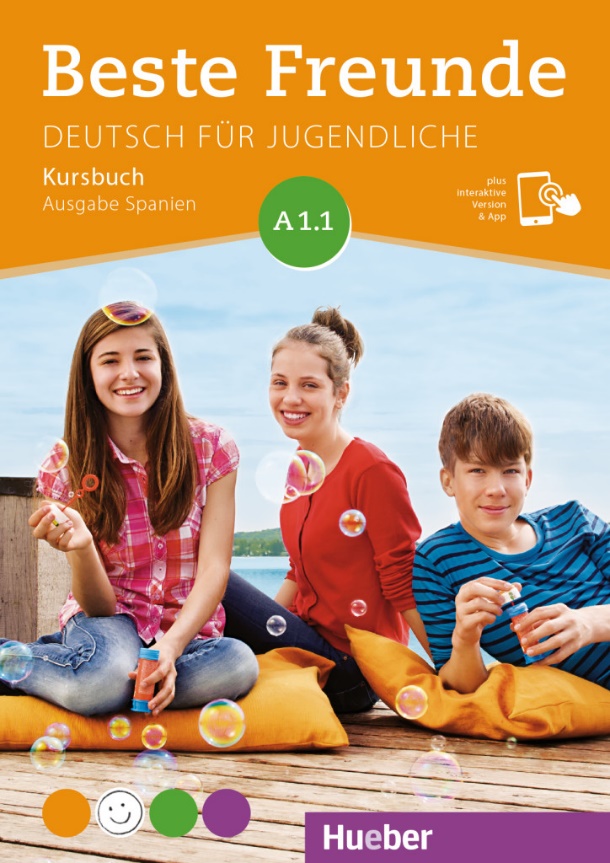 PROGRAMACIÓN DIDÁCTICABeste Freunde plus A 1.1.ALEMÁN – Segunda Lengua ExtranjeraLey Orgánica 3/2020, de 29 de diciembre, por la que se modifica la Ley Orgánica 2/2006, de 3 de mayo, de Educación.Real Decreto 217/2022, de 29 de marzo, por el que se establece la ordenación y las enseñanzas mínimas de la Educación Secundaria Obligatoria.ÍNDICE  	PÁG1. INTRODUCCIÓN                                                               32. OBJETIVOS 53. COMPETENCIAS CLAVE64.  PERFIL DE SALIDA DEL ALUMNADO AL TÉRMINO DE LA ENSEÑANZA BÁSICA 155. COMPETENCIAS ESPECÍFICAS, CRIT. DE EVALUACIÓN Y SABERES BÁSICOS256. SITUACIONES DE APRENDIZAJE297. MEDIDAS DE ATENCIÓN A LA DIVERSIDAD308. EDUCACIÓN LITERARIA Y PROMOCIÓN DE LA LECTURA319. CONTENIDOS INTER-CURRICULARES (CLIL)3210. CONTENIDOS DE TRATAMIENTO TRANSVERSAL3211. UTILIZACIÓN DE LAS TECNOLOGÍAS DE LA INFORMACIÓN Y LA COMUNICACIÓN3312. MARCO COMÚN EUROPEO DE REFERENCIA PARA LAS LENGUAS (MCERL)3413. MATERIALES3514. PROPUESTA DE SECUENCIACIÓN4115. LA ORGANIZACIÓN Y DISTRIBUCIÓN DE LOS CONTENIDOS42START: HALLO, GUTEN TAG!43MÓDULO 1: LAURA 51MÓDULO 2: SIMON61MÓDULO 3: ANNA70COMPETENCIAS CLAVECOMPETENCIAS CLAVEDESCRIPTORES PERFIL DE SALIDAPRIMARIADESCRIPTORES PERFIL DE SALIDAENSEÑANZA BÁSICACCLCOMPETENCIA EN COMUNICACIÓN LINGÜÍSTICACCL1. Expresa hechos, conceptos, pensamientos, opiniones o sentimientos de forma oral, escrita, signada o multimodal, con claridad y adecuación a diferentes contextos cotidianos de su entorno personal, social y educativo, y participa en interacciones comunicativas con actitud cooperativa y respetuosa, tanto para intercambiar información y crear conocimiento como para construir vínculos personales.CCL1. Se expresa de forma oral, escrita, signada o multimodal con coherencia, corrección y adecuación a los diferentes contextos sociales, y participa en interacciones comunicativas con actitud cooperativa y respetuosa tanto para intercambiar información, crear conocimiento y transmitir opiniones, como para construir vínculos personales.CCLCOMPETENCIA EN COMUNICACIÓN LINGÜÍSTICACCL2. Comprende, interpreta y valora textos orales, escritos, signados o multimodales sencillos de los ámbitos personal, social y educativo, con acompañamiento puntual, para participar activamente en contextos cotidianos y para construir conocimiento.	CCL2. Comprende, interpreta y valora con actitud crítica textos orales, escritos, signados o multimodales de los ámbitos personal, social, educativo y profesional para participar en diferentes contextos de manera activa e informada y para construir conocimiento.CCLCOMPETENCIA EN COMUNICACIÓN LINGÜÍSTICACCL3. Localiza, selecciona y contrasta, con el debido acompañamiento, información sencilla procedente de dos o más fuentes, evaluando su fiabilidad y utilidad en función de los objetivos de lectura, y la integra y transforma en conocimiento para comunicarla adoptando un punto de vista creativo, crítico y personal a la par que respetuoso con la propiedad intelectual.CCL3. Localiza, selecciona y contrasta de manera progresivamente autónoma información procedente de diferentes fuentes, evaluando su fiabilidad y pertinencia en función de los objetivos de lectura y evitando los riesgos de manipulación y desinformación, y la integra y transforma en conocimiento para comunicarla adoptando un punto de vista creativo, crítico y personal a la par que respetuoso con la propiedad intelectual.CCLCOMPETENCIA EN COMUNICACIÓN LINGÜÍSTICACCL4. Lee obras diversas adecuadas a su progreso madurativo, seleccionando aquellas que mejor se ajustan a sus gustos e intereses; reconoce el patrimonio literario como fuente de disfrute y aprendizaje individual y colectivo; y moviliza su experiencia personal y lectora para construir y compartir su interpretación de las obras y para crear textos de intención literaria a partir de modelos sencillos.CCL4. Lee con autonomía obras diversas adecuadas a su edad, seleccionando las que mejor se ajustan a sus gustos e intereses; aprecia el patrimonio literario como cauce privilegiado de la experiencia individual y colectiva; y moviliza su propia experiencia biográfica y sus conocimientos literarios y culturales para construir y compartir su interpretación de las obras y para crear textos de intención literaria de progresiva complejidad.CCLCOMPETENCIA EN COMUNICACIÓN LINGÜÍSTICACCL5. Pone sus prácticas comunicativas al servicio de la convivencia democrática, la gestión dialogada de los conflictos y la igualdad de derechos de todas las personas, detectando los usos discriminatorios, así como los abusos de poder, para favorecer la utilización no solo eficaz sino también ética de los diferentes sistemas de comunicación.	CCL5. Pone sus prácticas comunicativas al servicio de la convivencia democrática, la resolución dialogada de los conflictos y la igualdad de derechos de todas las personas, evitando los usos discriminatorios, así como los abusos de poder, para favorecer la utilización no solo eficaz sino también ética de los diferentes sistemas de comunicación.CPCOMPETENCIA PLURILINGÜECP1. Usa, al menos, una lengua, además de la lengua o lenguas familiares, para responder a necesidades comunicativas sencillas y predecibles, de manera adecuada tanto a su desarrollo e intereses como a situaciones y contextos cotidianos de los ámbitos personal, social y educativo.CP1. Usa eficazmente una o más lenguas, además de la lengua o lenguas familiares, para responder a sus necesidades comunicativas, de manera apropiada y adecuada tanto a su desarrollo e intereses como a diferentes situaciones y contextos de los ámbitos personal, social, educativo y profesional.CPCOMPETENCIA PLURILINGÜECP2. A partir de sus experiencias, reconoce la diversidad de perfiles lingüísticos y experimenta estrategias que, de manera guiada, le permiten realizar transferencias sencillas entre distintas lenguas para comunicarse en contextos cotidianos y ampliar su repertorio lingüístico individual.CP2. A partir de sus experiencias, realiza transferencias entre distintas lenguas como estrategia para comunicarse y ampliar su repertorio lingüístico individual.CPCOMPETENCIA PLURILINGÜECP3. Conoce y respeta la diversidad lingüística y cultural presente en su entorno, reconociendo y comprendiendo su valor como factor de diálogo, para mejorar la convivencia.CP3. Conoce, valora y respeta la diversidad lingüística y cultural presente en la sociedad, integrándola en su desarrollo personal como factor de diálogo, para fomentar la cohesión social.STEMCOMPETENCIA MATEMÁTICA Y COMPETENCIA EN CIENCIA, TECNOLOGÍA E INGENIERÍA (STEM)STEM1. Utiliza, de manera guiada, algunos métodos inductivos y deductivos propios del razonamiento matemático en situaciones conocidas, y selecciona y emplea algunas estrategias para resolver problemas reflexionando sobre las soluciones obtenidas.	STEM1. Utiliza métodos inductivos y deductivos propios del razonamiento matemático en situaciones conocidas, y selecciona y emplea diferentes estrategias para resolver problemas analizando críticamente las soluciones y reformulando el procedimiento, si fuera necesario.STEMCOMPETENCIA MATEMÁTICA Y COMPETENCIA EN CIENCIA, TECNOLOGÍA E INGENIERÍA (STEM)STEM2. Utiliza el pensamiento científico para entender y explicar algunos de los fenómenos que ocurren a su alrededor, confiando en el conocimiento como motor de desarrollo, utilizando herramientas e instrumentos adecuados, planteándose preguntas y realizando experimentos sencillos de forma guiada.	STEM2. Utiliza el pensamiento científico para entender y explicar los fenómenos que ocurren a su alrededor, confiando en el conocimiento como motor de desarrollo, planteándose preguntas y comprobando hipótesis mediante la experimentación y la indagación, utilizando herramientas e instrumentos adecuados, apreciando la importancia de la precisión y la veracidad y mostrando una actitud crítica acerca del alcance y las limitaciones de la ciencia.STEMCOMPETENCIA MATEMÁTICA Y COMPETENCIA EN CIENCIA, TECNOLOGÍA E INGENIERÍA (STEM)STEM3. Realiza, de forma guiada, proyectos, diseñando, fabricando y evaluando diferentes prototipos o modelos, adaptándose ante la incertidumbre, para generar en equipo un producto creativo con un objetivo concreto, procurando la participación de todo el grupo y resolviendo pacíficamente los conflictos que puedan surgir.	STEM3. Plantea y desarrolla proyectos diseñando, fabricando y evaluando diferentes prototipos o modelos para generar o utilizar productos que den solución a una necesidad o problema de forma creativa y en equipo, procurando la participación de todo el grupo, resolviendo pacíficamente los conflictos que puedan surgir, adaptándose ante la incertidumbre y valorando la importancia de la sostenibilidad.STEMCOMPETENCIA MATEMÁTICA Y COMPETENCIA EN CIENCIA, TECNOLOGÍA E INGENIERÍA (STEM)STEM4. Interpreta y transmite los elementos más relevantes de algunos métodos y resultados científicos, matemáticos y tecnológicos de forma clara y veraz, utilizando la terminología científica apropiada, en diferentes formatos (dibujos, diagramas, gráficos, símbolos…) y aprovechando de forma crítica, ética y responsable la cultura digital para compartir y construir nuevos conocimientos.	STEM4. Interpreta y transmite los elementos más relevantes de procesos, razonamientos, demostraciones, métodos y resultados científicos, matemáticos y tecnológicos de forma clara y precisa y en diferentes formatos (gráficos, tablas, diagramas, fórmulas, esquemas, símbolos...), aprovechando de forma crítica la cultura digital e incluyendo el lenguaje matemático-formal con ética y responsabilidad, para compartir y construir nuevos conocimientos.STEMCOMPETENCIA MATEMÁTICA Y COMPETENCIA EN CIENCIA, TECNOLOGÍA E INGENIERÍA (STEM)STEM5. Participa en acciones fundamentadas científicamente para promover la salud y preservar el medio ambiente y los seres vivos, aplicando principios de ética y seguridad y practicando el consumo responsable.STEM5. Emprende acciones fundamentadas científicamente para promover la salud física, mental y social, y preservar el medio ambiente y los seres vivos; y aplica principios de ética y seguridad en la realización de proyectos para transformar su entorno próximo de forma sostenible, valorando su impacto global y practicando el consumo responsable.CDCOMPETENCIA DIGITALCD1. Realiza búsquedas guiadas en internet y hace uso de estrategias sencillas para el tratamiento digital de la información (palabras clave, selección de información relevante, organización de datos...) con una actitud crítica sobre los contenidos obtenidos.CD1. Realiza búsquedas en internet atendiendo a criterios de validez, calidad, actualidad y fiabilidad, seleccionando los resultados de manera crítica y archivándolos, para recuperarlos, referenciarlos y reutilizarlos, respetando la propiedad intelectual.CDCOMPETENCIA DIGITALCD2. Crea, integra y reelabora contenidos digitales en distintos formatos (texto, tabla, imagen, audio, vídeo, programa informático...) mediante el uso de diferentes herramientas digitales para expresar ideas, sentimientos y conocimientos, respetando la propiedad intelectual y los derechos de autor de los contenidos que reutiliza.	CD2. Gestiona y utiliza su entorno personal digital de aprendizaje para construir conocimiento y crear contenidos digitales, mediante estrategias de tratamiento de la información y el uso de diferentes herramientas digitales, seleccionando y configurando la más adecuada en función de la tarea y de sus necesidades de aprendizaje permanente.CDCOMPETENCIA DIGITALCD3. Participa en actividades o proyectos escolares mediante el uso de herramientas o plataformas virtuales para construir nuevo conocimiento, comunicarse, trabajar cooperativamente, y compartir datos y contenidos en entornos digitales restringidos y supervisados de manera segura, con una actitud abierta y responsable ante su uso.	CD3. Se comunica, participa, colabora e interactúa compartiendo contenidos, datos e información mediante herramientas o plataformas virtuales, y gestiona de manera responsable sus acciones, presencia y visibilidad en la red, para ejercer una ciudadanía digital activa, cívica y reflexiva.CDCOMPETENCIA DIGITALCD4. Conoce los riesgos y adopta, con la orientación del docente, medidas preventivas al usar las tecnologías digitales para proteger los dispositivos, los datos personales, la salud y el medioambiente, y se inicia en la adopción de hábitos de uso crítico, seguro, saludable y sostenible de dichas tecnologías.	 CD4. Identifica riesgos y adopta medidas preventivas al usar las tecnologías digitales para proteger los dispositivos, los datos personales, la salud y el medioambiente, y para tomar conciencia de la importancia y necesidad de hacer un uso crítico, legal, seguro, saludable y sostenible de dichas tecnologías.CDCOMPETENCIA DIGITALCD5. Se inicia en el desarrollo de soluciones digitales sencillas y sostenibles (reutilización de materiales tecnológicos, programación informática por bloques, robótica educativa…) para resolver problemas concretos o retos propuestos de manera creativa, solicitando ayuda en caso necesario.CD5. Desarrolla aplicaciones informáticas sencillas y soluciones tecnológicas creativas y sostenibles para resolver problemas concretos o responder a retos propuestos, mostrando interés y curiosidad por la evolución de las tecnologías digitales y por su desarrollo sostenible y uso ético.CPSAACOMPETENCIA PERSONAL, SOCIAL Y DE APRENDER A APRENDERCPSAA1. Es consciente de las propias emociones, ideas y comportamientos personales y emplea estrategias para gestionarlas en situaciones de tensión o conflicto, adaptándose a los cambios y armonizándolos para alcanzar sus propios objetivos.	CPSAA1. Regula y expresa sus emociones, fortaleciendo el optimismo, la resiliencia, la autoeficacia y la búsqueda de propósito y motivación hacia el aprendizaje, para gestionar los retos y cambios y armonizarlos con sus propios objetivos.CPSAACOMPETENCIA PERSONAL, SOCIAL Y DE APRENDER A APRENDERCPSAA2. Conoce los riesgos más relevantes y los principales activos para la salud, adopta estilos de vida saludables para su bienestar físico y mental, y detecta y busca apoyo ante situaciones violentas o discriminatorias.	CPSAA2. Comprende los riesgos para la salud relacionados con factores sociales, consolida estilos de vida saludable a nivel físico y mental, reconoce conductas contrarias a la convivencia y aplica estrategias para abordarlas.CPSAACOMPETENCIA PERSONAL, SOCIAL Y DE APRENDER A APRENDERCPSAA3. Reconoce y respeta las emociones y experiencias de las demás personas, participa activamente en el trabajo en grupo, asume las responsabilidades individuales asignadas y emplea estrategias cooperativas dirigidas a la consecución de objetivos compartidos.	CPSAA3. Comprende proactivamente las perspectivas y las experiencias de las demás personas y las incorpora a su aprendizaje, para participar en el trabajo en grupo, distribuyendo y aceptando tareas y responsabilidades de manera equitativa y empleando estrategias cooperativas.CPSAACOMPETENCIA PERSONAL, SOCIAL Y DE APRENDER A APRENDERCPSAA4. Reconoce el valor del esfuerzo y la dedicación personal para la mejora de su aprendizaje y adopta posturas críticas en procesos de reflexión guiados.	CPSAA4. Realiza autoevaluaciones sobre su proceso de aprendizaje, buscando fuentes fiables para validar, sustentar y contrastar la información y para obtener conclusiones relevantes.CPSAACOMPETENCIA PERSONAL, SOCIAL Y DE APRENDER A APRENDERCPSAA5. Planea objetivos a corto plazo, utiliza estrategias de aprendizaje autorregulado y participa en procesos de auto y coevaluación, reconociendo sus limitaciones y sabiendo buscar ayuda en el proceso de construcción del conocimiento.	CPSAA5. Planea objetivos a medio plazo y desarrolla procesos metacognitivos de retroalimentación para aprender de sus errores en el proceso de construcción del conocimiento.CCCOMPETENCIA CIUDADANACC1. Entiende los procesos históricos y sociales más relevantes relativos a su propia identidad y cultura, reflexiona sobre las normas de convivencia, y las aplica de manera constructiva, dialogante e inclusiva en cualquier contexto.	CC1. Analiza y comprende ideas relativas a la dimensión social y ciudadana de su propia identidad, así como a los hechos culturales, históricos y normativos que la determinan, demostrando respeto por las normas, empatía, equidad y espíritu constructivo en la interacción con los demás en cualquier contexto.CCCOMPETENCIA CIUDADANACC2. Participa en actividades comunitarias, en la toma de decisiones y en la resolución de los conflictos de forma dialogada y respetuosa con los procedimientos democráticos, los principios y valores de la Unión Europea y la Constitución española, los derechos humanos y de la infancia, el valor de la diversidad, y el logro de la igualdad de género, la cohesión social y los Objetivos de Desarrollo Sostenible.	CC2. Analiza y asume fundadamente los principios y valores que emanan del proceso de integración europea, la Constitución española y los derechos humanos y de la infancia, participando en actividades comunitarias, como la toma de decisiones o la resolución de conflictos, con actitud democrática, respeto por la diversidad, y compromiso con la igualdad de género, la cohesión social, el desarrollo sostenible y el logro de la ciudadanía mundial.CCCOMPETENCIA CIUDADANACC3. Reflexiona y dialoga sobre valores y problemas éticos de actualidad, comprendiendo la necesidad de respetar diferentes culturas y creencias, de cuidar el entorno, de rechazar prejuicios y estereotipos, y de oponerse a cualquier forma de discriminación o violencia.	CC3. Comprende y analiza problemas éticos fundamentales y de actualidad, considerando críticamente los valores propios y ajenos, y desarrollando juicios propios para afrontar la controversia moral con actitud dialogante, argumentativa, respetuosa y opuesta a cualquier tipo de discriminación o violencia.CCCOMPETENCIA CIUDADANACC4. Comprende las relaciones sistémicas entre las acciones humanas y el entorno, y se inicia en la adopción de estilos de vida sostenibles, para contribuir a la conservación de la biodiversidad desde una perspectiva tanto local como global.CC4. Comprende las relaciones sistémicas de interdependencia, ecodependencia e interconexión entre actuaciones locales y globales, y adopta, de forma consciente y motivada, un estilo de vida sostenible y ecosocialmente responsable.CECOMPETENCIA EMPRENDEDORACE1. Reconoce necesidades y retos que afrontar y elabora ideas originales, utilizando destrezas creativas y tomando conciencia de las consecuencias y efectos que las ideas pudieran generar en el entorno, para proponer soluciones valiosas que respondan a las necesidades detectadas.	CE1. Analiza necesidades y oportunidades y afronta retos con sentido crítico, haciendo balance de su sostenibilidad, valorando el impacto que puedan suponer en el entorno, para presentar ideas y soluciones innovadoras, éticas y sostenibles, dirigidas a crear valor en el ámbito personal, social, educativo y profesional.CECOMPETENCIA EMPRENDEDORACE2. Identifica fortalezas y debilidades propias utilizando estrategias de autoconocimiento y se inicia en el conocimiento de elementos económicos y financieros básicos, aplicándolos a situaciones y problemas de la vida cotidiana, para detectar aquellos recursos que puedan llevar las ideas originales y valiosas a la acción.	CE2. Evalúa las fortalezas y debilidades propias, haciendo uso de estrategias de autoconocimiento y autoeficacia, y comprende los elementos fundamentales de la economía y las finanzas, aplicando conocimientos económicos y financieros a actividades y situaciones concretas, utilizando destrezas que favorezcan el trabajo colaborativo y en equipo, para reunir y optimizar los recursos necesarios que lleven a la acción una experiencia emprendedora que genere valor.CECOMPETENCIA EMPRENDEDORACE3. Crea ideas y soluciones originales, planifica tareas, coopera con otros en equipo, valorando el proceso realizado y el resultado obtenido, para llevar a cabo una iniciativa emprendedora, considerando la experiencia como una oportunidad para aprender.CE3. Desarrolla el proceso de creación de ideas y soluciones valiosas y toma decisiones, de manera razonada, utilizando estrategias ágiles de planificación y gestión, y reflexiona sobre el proceso realizado y el resultado obtenido, para llevar a término el proceso de creación de prototipos innovadores y de valor, considerando la experiencia como una oportunidad para aprender.CCECCOMPETENCIA EN CONCIENCIA Y EXPRESIÓN CULTURALESCCEC1. Reconoce y aprecia los aspectos fundamentales del patrimonio cultural y artístico, comprendiendo las diferencias entre distintas culturas y la necesidad de respetarlas.	CCEC1. Conoce, aprecia críticamente y respeta el patrimonio cultural y artístico, implicándose en su conservación y valorando el enriquecimiento inherente a la diversidad cultural y artística.CCECCOMPETENCIA EN CONCIENCIA Y EXPRESIÓN CULTURALESCCEC2. Reconoce y se interesa por las especificidades e intencionalidades de las manifestaciones artísticas y culturales más destacadas del patrimonio, identificando los medios y soportes, así como los lenguajes y elementos técnicos que las caracterizan.	CCEC2. Disfruta, reconoce y analiza con autonomía las especificidades e intencionalidades de las manifestaciones artísticas y culturales más destacadas del patrimonio, distinguiendo los medios y soportes, así como los lenguajes y elementos técnicos que las caracterizan.CCECCOMPETENCIA EN CONCIENCIA Y EXPRESIÓN CULTURALESCCEC3. Expresa ideas, opiniones, sentimientos y emociones de forma creativa y con una actitud abierta e inclusiva, empleando distintos lenguajes artísticos y culturales, integrando su propio cuerpo, interactuando con el entorno y desarrollando sus capacidades afectivas.	CCEC3. Expresa ideas, opiniones, sentimientos y emociones por medio de producciones culturales y artísticas, integrando su propio cuerpo y desarrollando la autoestima, la creatividad y el sentido del lugar que ocupa en la sociedad, con una actitud empática, abierta y colaborativa.CCECCOMPETENCIA EN CONCIENCIA Y EXPRESIÓN CULTURALESCCEC4. Experimenta de forma creativa con diferentes medios y soportes, y diversas técnicas plásticas, visuales, audiovisuales, sonoras o corporales, para elaborar propuestas artísticas y culturales.CCEC4. Conoce, selecciona y utiliza con creatividad diversos medios y soportes, así como técnicas plásticas, visuales, audiovisuales, sonoras o corporales, para la creación de productos artísticos y culturales, tanto de forma individual como colaborativa, identificando oportunidades de desarrollo personal, social y laboral, así como de emprendimiento.COMPETENCIAS ESPECÍFICASDESCRIPTORES Perfil de SalidaCRITERIOS DE EVALUACIÓNSABERES BÁSICOS1. Comprender e interpretar el sentido general y los detalles más relevantes de textos expresados de forma clara y en la lengua estándar, buscando fuentes fiables y haciendo uso de estrategias como la inferencia de significados, para responder a necesidades comunicativas concretas.(Escuchar y Leer)CCL2, CCL3, CP1, CP2, STEM1, CD1, CPSAA5, CCEC21.1. Interpretar y analizar el sentido global y la información específica y explícita de textos orales, escritos y multimodales breves y sencillos sobre temas frecuentes y cotidianos, de relevancia personal y próximos a la experiencia del alumnado, propios de los ámbitos de las relaciones interpersonales, del aprendizaje, de los medios de comunicación y de la ficción, expresados de forma clara y en la lengua estándar a través de diversos soportes.A. Comunicación. − Autoconfianza. El error como instrumento de mejora y propuesta de reparación.− Estrategias básicas para la planificación, ejecución, control y reparación de la comprensión, la producción y la coproducción de textos orales, escritos y multimodales.− Conocimientos, destrezas y actitudes que permitan detectar y colaborar en actividades de mediación en situaciones cotidianas sencillas.− Funciones comunicativas básicas adecuadas al ámbito y al contexto comunicativo: saludar, despedirse, presentar y presentarse; describir personas, objetos y lugares; situar eventos en el tiempo; situar objetos, personas y lugares en el espacio; pedir e intercambiar información sobre cuestiones cotidianas; dar y pedir instrucciones y órdenes; ofrecer, aceptar y rechazar ayuda, proposiciones o sugerencias; expresar parcialmente el gusto o el interés y emociones básicas; narrar acontecimientos pasados, describir situaciones presentes, y enunciar sucesos futuros; expresar la opinión, la posibilidad, la capacidad, la obligación y la prohibición.− Modelos contextuales y géneros discursivos básicos en la comprensión, producción y coproducción de textos orales, escritos y multimodales, breves y sencillos, literarios y no literarios: características y reconocimiento del contexto (participantes y situación), expectativas generadas por el contexto; organización y estructuración según el género y la función textual.− Unidades lingüísticas básicas y significados asociados a dichas unidades tales como expresión de la entidad y sus propiedades, cantidad y cualidad, el espacio y las relaciones espaciales, el tiempo y las relaciones temporales, la afirmación, la negación, la interrogación y la exclamación, relaciones lógicas básicas.− Léxico de uso común y de interés para el alumnado, relativo a identificación personal, relaciones interpersonales, lugares y entornos cercanos, ocio y tiempo libre, vida cotidiana, salud y actividad física, vivienda y hogar, clima y entorno natural, tecnologías de la información y la comunicación.-Patrones sonoros, acentuales, rítmicos y de entonación básicos, y significados e intenciones comunicativas generales asociadas a dichos patrones.− Convenciones ortográficas básicas y significados e intenciones comunicativas asociados a los formatos, patrones y elementos gráficos.− Convenciones y estrategias conversacionales básicas, en formato síncrono o asíncrono, para iniciar, mantener y terminar la comunicación, tomar y ceder la palabra, pedir y dar aclaraciones y explicaciones, reformular, comparar y contrastar, resumir, colaborar, debatir, etc.− Recursos para el aprendizaje y estrategias básicas de búsqueda de información: diccionarios, libros de consulta, bibliotecas, recursos digitales e informáticos, etc.− Identificación de la autoría de las fuentes consultadas y los contenidos utilizados.− Herramientas analógicas y digitales básicas para la comprensión, producción y coproducción oral, escrita y multimodal; y plataformas virtuales de interacción, cooperación y colaboración educativa (aulas virtuales, videoconferencias, herramientas digitales colaborativas..., etc.) para el aprendizaje, la comunicación y el desarrollo de proyectos con hablantes o estudiantes de la lengua extranjera.B. Plurilingüismo- Estrategias y técnicas para responder eficazmente a una necesidad comunicativa básica y concreta de forma comprensible, a pesar de las limitaciones derivadas del nivel de competencia en la lengua extranjera y en las demás lenguas del repertorio lingüístico propio.− Estrategias básicas para identificar, organizar, retener, recuperar y utilizar creativamente unidades lingüísticas (léxico, morfosintaxis, patrones sonoros, etc.) a partir de la comparación de las lenguas y variedades que conforman el repertorio lingüístico personal.− Estrategias y herramientas básicas de autoevaluación y coevaluación, analógicas y digitales, individuales y cooperativas.− Léxico y expresiones de uso común para comprender enunciados sobre la comunicación, la lengua, el aprendizaje y las herramientas de comunicación y aprendizaje (metalenguaje).elementos de la lengua extranjera y otras lenguas: origen y parentescos. C. Interculturalidad. − La lengua extranjera como medio de comunicación interpersonal e internacional, fuente de información, y como herramienta para el enriquecimiento personal.− Interés e iniciativa en la realización de intercambios comunicativos a través de diferentes medios con hablantes o estudiantes de la lengua extranjera.− Aspectos socioculturales y sociolingüísticos básicos relativos a la vida cotidiana, las condiciones de vida y las relaciones interpersonales;convenciones sociales básicas; lenguaje no verbal, cortesía lingüística y etiqueta digital; cultura, costumbres y valores propios de países donde se habla la lengua extranjera.− Estrategias básicas para entender y apreciar la diversidad lingüística, cultural y artística, atendiendo a valores ecosociales y democráticos. − Estrategias básicas de detección y actuación ante usos discriminatorios del lenguaje verbal y no verbal1. Comprender e interpretar el sentido general y los detalles más relevantes de textos expresados de forma clara y en la lengua estándar, buscando fuentes fiables y haciendo uso de estrategias como la inferencia de significados, para responder a necesidades comunicativas concretas.(Escuchar y Leer)CCL2, CCL3, CP1, CP2, STEM1, CD1, CPSAA5, CCEC21.2. Seleccionar, organizar y aplicar de forma guiada las estrategias y conocimientos más adecuados en situaciones comunicativas cotidianas para comprender el sentido general, la información esencial y los detalles más relevantes de los textos; interpretar elementos no verbales; y buscar y seleccionar información.A. Comunicación. − Autoconfianza. El error como instrumento de mejora y propuesta de reparación.− Estrategias básicas para la planificación, ejecución, control y reparación de la comprensión, la producción y la coproducción de textos orales, escritos y multimodales.− Conocimientos, destrezas y actitudes que permitan detectar y colaborar en actividades de mediación en situaciones cotidianas sencillas.− Funciones comunicativas básicas adecuadas al ámbito y al contexto comunicativo: saludar, despedirse, presentar y presentarse; describir personas, objetos y lugares; situar eventos en el tiempo; situar objetos, personas y lugares en el espacio; pedir e intercambiar información sobre cuestiones cotidianas; dar y pedir instrucciones y órdenes; ofrecer, aceptar y rechazar ayuda, proposiciones o sugerencias; expresar parcialmente el gusto o el interés y emociones básicas; narrar acontecimientos pasados, describir situaciones presentes, y enunciar sucesos futuros; expresar la opinión, la posibilidad, la capacidad, la obligación y la prohibición.− Modelos contextuales y géneros discursivos básicos en la comprensión, producción y coproducción de textos orales, escritos y multimodales, breves y sencillos, literarios y no literarios: características y reconocimiento del contexto (participantes y situación), expectativas generadas por el contexto; organización y estructuración según el género y la función textual.− Unidades lingüísticas básicas y significados asociados a dichas unidades tales como expresión de la entidad y sus propiedades, cantidad y cualidad, el espacio y las relaciones espaciales, el tiempo y las relaciones temporales, la afirmación, la negación, la interrogación y la exclamación, relaciones lógicas básicas.− Léxico de uso común y de interés para el alumnado, relativo a identificación personal, relaciones interpersonales, lugares y entornos cercanos, ocio y tiempo libre, vida cotidiana, salud y actividad física, vivienda y hogar, clima y entorno natural, tecnologías de la información y la comunicación.-Patrones sonoros, acentuales, rítmicos y de entonación básicos, y significados e intenciones comunicativas generales asociadas a dichos patrones.− Convenciones ortográficas básicas y significados e intenciones comunicativas asociados a los formatos, patrones y elementos gráficos.− Convenciones y estrategias conversacionales básicas, en formato síncrono o asíncrono, para iniciar, mantener y terminar la comunicación, tomar y ceder la palabra, pedir y dar aclaraciones y explicaciones, reformular, comparar y contrastar, resumir, colaborar, debatir, etc.− Recursos para el aprendizaje y estrategias básicas de búsqueda de información: diccionarios, libros de consulta, bibliotecas, recursos digitales e informáticos, etc.− Identificación de la autoría de las fuentes consultadas y los contenidos utilizados.− Herramientas analógicas y digitales básicas para la comprensión, producción y coproducción oral, escrita y multimodal; y plataformas virtuales de interacción, cooperación y colaboración educativa (aulas virtuales, videoconferencias, herramientas digitales colaborativas..., etc.) para el aprendizaje, la comunicación y el desarrollo de proyectos con hablantes o estudiantes de la lengua extranjera.B. Plurilingüismo- Estrategias y técnicas para responder eficazmente a una necesidad comunicativa básica y concreta de forma comprensible, a pesar de las limitaciones derivadas del nivel de competencia en la lengua extranjera y en las demás lenguas del repertorio lingüístico propio.− Estrategias básicas para identificar, organizar, retener, recuperar y utilizar creativamente unidades lingüísticas (léxico, morfosintaxis, patrones sonoros, etc.) a partir de la comparación de las lenguas y variedades que conforman el repertorio lingüístico personal.− Estrategias y herramientas básicas de autoevaluación y coevaluación, analógicas y digitales, individuales y cooperativas.− Léxico y expresiones de uso común para comprender enunciados sobre la comunicación, la lengua, el aprendizaje y las herramientas de comunicación y aprendizaje (metalenguaje).elementos de la lengua extranjera y otras lenguas: origen y parentescos. C. Interculturalidad. − La lengua extranjera como medio de comunicación interpersonal e internacional, fuente de información, y como herramienta para el enriquecimiento personal.− Interés e iniciativa en la realización de intercambios comunicativos a través de diferentes medios con hablantes o estudiantes de la lengua extranjera.− Aspectos socioculturales y sociolingüísticos básicos relativos a la vida cotidiana, las condiciones de vida y las relaciones interpersonales;convenciones sociales básicas; lenguaje no verbal, cortesía lingüística y etiqueta digital; cultura, costumbres y valores propios de países donde se habla la lengua extranjera.− Estrategias básicas para entender y apreciar la diversidad lingüística, cultural y artística, atendiendo a valores ecosociales y democráticos. − Estrategias básicas de detección y actuación ante usos discriminatorios del lenguaje verbal y no verbal2. Producir textos originales, de extensión media, sencillos y con una organización clara, usando estrategias tales como la planificación, la compensación o la autorreparación, para expresar de forma creativa, adecuada y coherente mensajes relevantes y responder a propósitos comunicativos concretos(Hablar y Escribir)CCL1, CP1, CP2, STEM1, CD2, CPSAA5, CE1, CCEC32.1. Expresar oralmente textos breves, sencillos, estructurados, comprensibles y adecuados a la situación comunicativa sobre asuntos cotidianos y frecuentes, de relevancia para el alumnado, con el fin de describir, narrar e informar sobre temas concretos, en diferentes soportes, utilizando de forma guiada recursos verbales y no verbales, así como estrategias de planificación y control de la producción. A. Comunicación. − Autoconfianza. El error como instrumento de mejora y propuesta de reparación.− Estrategias básicas para la planificación, ejecución, control y reparación de la comprensión, la producción y la coproducción de textos orales, escritos y multimodales.− Conocimientos, destrezas y actitudes que permitan detectar y colaborar en actividades de mediación en situaciones cotidianas sencillas.− Funciones comunicativas básicas adecuadas al ámbito y al contexto comunicativo: saludar, despedirse, presentar y presentarse; describir personas, objetos y lugares; situar eventos en el tiempo; situar objetos, personas y lugares en el espacio; pedir e intercambiar información sobre cuestiones cotidianas; dar y pedir instrucciones y órdenes; ofrecer, aceptar y rechazar ayuda, proposiciones o sugerencias; expresar parcialmente el gusto o el interés y emociones básicas; narrar acontecimientos pasados, describir situaciones presentes, y enunciar sucesos futuros; expresar la opinión, la posibilidad, la capacidad, la obligación y la prohibición.− Modelos contextuales y géneros discursivos básicos en la comprensión, producción y coproducción de textos orales, escritos y multimodales, breves y sencillos, literarios y no literarios: características y reconocimiento del contexto (participantes y situación), expectativas generadas por el contexto; organización y estructuración según el género y la función textual.− Unidades lingüísticas básicas y significados asociados a dichas unidades tales como expresión de la entidad y sus propiedades, cantidad y cualidad, el espacio y las relaciones espaciales, el tiempo y las relaciones temporales, la afirmación, la negación, la interrogación y la exclamación, relaciones lógicas básicas.− Léxico de uso común y de interés para el alumnado, relativo a identificación personal, relaciones interpersonales, lugares y entornos cercanos, ocio y tiempo libre, vida cotidiana, salud y actividad física, vivienda y hogar, clima y entorno natural, tecnologías de la información y la comunicación.-Patrones sonoros, acentuales, rítmicos y de entonación básicos, y significados e intenciones comunicativas generales asociadas a dichos patrones.− Convenciones ortográficas básicas y significados e intenciones comunicativas asociados a los formatos, patrones y elementos gráficos.− Convenciones y estrategias conversacionales básicas, en formato síncrono o asíncrono, para iniciar, mantener y terminar la comunicación, tomar y ceder la palabra, pedir y dar aclaraciones y explicaciones, reformular, comparar y contrastar, resumir, colaborar, debatir, etc.− Recursos para el aprendizaje y estrategias básicas de búsqueda de información: diccionarios, libros de consulta, bibliotecas, recursos digitales e informáticos, etc.− Identificación de la autoría de las fuentes consultadas y los contenidos utilizados.− Herramientas analógicas y digitales básicas para la comprensión, producción y coproducción oral, escrita y multimodal; y plataformas virtuales de interacción, cooperación y colaboración educativa (aulas virtuales, videoconferencias, herramientas digitales colaborativas..., etc.) para el aprendizaje, la comunicación y el desarrollo de proyectos con hablantes o estudiantes de la lengua extranjera.B. Plurilingüismo- Estrategias y técnicas para responder eficazmente a una necesidad comunicativa básica y concreta de forma comprensible, a pesar de las limitaciones derivadas del nivel de competencia en la lengua extranjera y en las demás lenguas del repertorio lingüístico propio.− Estrategias básicas para identificar, organizar, retener, recuperar y utilizar creativamente unidades lingüísticas (léxico, morfosintaxis, patrones sonoros, etc.) a partir de la comparación de las lenguas y variedades que conforman el repertorio lingüístico personal.− Estrategias y herramientas básicas de autoevaluación y coevaluación, analógicas y digitales, individuales y cooperativas.− Léxico y expresiones de uso común para comprender enunciados sobre la comunicación, la lengua, el aprendizaje y las herramientas de comunicación y aprendizaje (metalenguaje).elementos de la lengua extranjera y otras lenguas: origen y parentescos. C. Interculturalidad. − La lengua extranjera como medio de comunicación interpersonal e internacional, fuente de información, y como herramienta para el enriquecimiento personal.− Interés e iniciativa en la realización de intercambios comunicativos a través de diferentes medios con hablantes o estudiantes de la lengua extranjera.− Aspectos socioculturales y sociolingüísticos básicos relativos a la vida cotidiana, las condiciones de vida y las relaciones interpersonales;convenciones sociales básicas; lenguaje no verbal, cortesía lingüística y etiqueta digital; cultura, costumbres y valores propios de países donde se habla la lengua extranjera.− Estrategias básicas para entender y apreciar la diversidad lingüística, cultural y artística, atendiendo a valores ecosociales y democráticos. − Estrategias básicas de detección y actuación ante usos discriminatorios del lenguaje verbal y no verbal2. Producir textos originales, de extensión media, sencillos y con una organización clara, usando estrategias tales como la planificación, la compensación o la autorreparación, para expresar de forma creativa, adecuada y coherente mensajes relevantes y responder a propósitos comunicativos concretos(Hablar y Escribir)CCL1, CP1, CP2, STEM1, CD2, CPSAA5, CE1, CCEC32.2. Organizar y redactar textos breves y comprensibles, con aceptable claridad, coherencia, cohesión y adecuación a la situación comunicativa propuesta, siguiendo pautas establecidas, a través de herramientas analógicas y digitales, sobre asuntos cotidianos y frecuentes, de relevancia para el alumnado y próximos a su experiencia. A. Comunicación. − Autoconfianza. El error como instrumento de mejora y propuesta de reparación.− Estrategias básicas para la planificación, ejecución, control y reparación de la comprensión, la producción y la coproducción de textos orales, escritos y multimodales.− Conocimientos, destrezas y actitudes que permitan detectar y colaborar en actividades de mediación en situaciones cotidianas sencillas.− Funciones comunicativas básicas adecuadas al ámbito y al contexto comunicativo: saludar, despedirse, presentar y presentarse; describir personas, objetos y lugares; situar eventos en el tiempo; situar objetos, personas y lugares en el espacio; pedir e intercambiar información sobre cuestiones cotidianas; dar y pedir instrucciones y órdenes; ofrecer, aceptar y rechazar ayuda, proposiciones o sugerencias; expresar parcialmente el gusto o el interés y emociones básicas; narrar acontecimientos pasados, describir situaciones presentes, y enunciar sucesos futuros; expresar la opinión, la posibilidad, la capacidad, la obligación y la prohibición.− Modelos contextuales y géneros discursivos básicos en la comprensión, producción y coproducción de textos orales, escritos y multimodales, breves y sencillos, literarios y no literarios: características y reconocimiento del contexto (participantes y situación), expectativas generadas por el contexto; organización y estructuración según el género y la función textual.− Unidades lingüísticas básicas y significados asociados a dichas unidades tales como expresión de la entidad y sus propiedades, cantidad y cualidad, el espacio y las relaciones espaciales, el tiempo y las relaciones temporales, la afirmación, la negación, la interrogación y la exclamación, relaciones lógicas básicas.− Léxico de uso común y de interés para el alumnado, relativo a identificación personal, relaciones interpersonales, lugares y entornos cercanos, ocio y tiempo libre, vida cotidiana, salud y actividad física, vivienda y hogar, clima y entorno natural, tecnologías de la información y la comunicación.-Patrones sonoros, acentuales, rítmicos y de entonación básicos, y significados e intenciones comunicativas generales asociadas a dichos patrones.− Convenciones ortográficas básicas y significados e intenciones comunicativas asociados a los formatos, patrones y elementos gráficos.− Convenciones y estrategias conversacionales básicas, en formato síncrono o asíncrono, para iniciar, mantener y terminar la comunicación, tomar y ceder la palabra, pedir y dar aclaraciones y explicaciones, reformular, comparar y contrastar, resumir, colaborar, debatir, etc.− Recursos para el aprendizaje y estrategias básicas de búsqueda de información: diccionarios, libros de consulta, bibliotecas, recursos digitales e informáticos, etc.− Identificación de la autoría de las fuentes consultadas y los contenidos utilizados.− Herramientas analógicas y digitales básicas para la comprensión, producción y coproducción oral, escrita y multimodal; y plataformas virtuales de interacción, cooperación y colaboración educativa (aulas virtuales, videoconferencias, herramientas digitales colaborativas..., etc.) para el aprendizaje, la comunicación y el desarrollo de proyectos con hablantes o estudiantes de la lengua extranjera.B. Plurilingüismo- Estrategias y técnicas para responder eficazmente a una necesidad comunicativa básica y concreta de forma comprensible, a pesar de las limitaciones derivadas del nivel de competencia en la lengua extranjera y en las demás lenguas del repertorio lingüístico propio.− Estrategias básicas para identificar, organizar, retener, recuperar y utilizar creativamente unidades lingüísticas (léxico, morfosintaxis, patrones sonoros, etc.) a partir de la comparación de las lenguas y variedades que conforman el repertorio lingüístico personal.− Estrategias y herramientas básicas de autoevaluación y coevaluación, analógicas y digitales, individuales y cooperativas.− Léxico y expresiones de uso común para comprender enunciados sobre la comunicación, la lengua, el aprendizaje y las herramientas de comunicación y aprendizaje (metalenguaje).elementos de la lengua extranjera y otras lenguas: origen y parentescos. C. Interculturalidad. − La lengua extranjera como medio de comunicación interpersonal e internacional, fuente de información, y como herramienta para el enriquecimiento personal.− Interés e iniciativa en la realización de intercambios comunicativos a través de diferentes medios con hablantes o estudiantes de la lengua extranjera.− Aspectos socioculturales y sociolingüísticos básicos relativos a la vida cotidiana, las condiciones de vida y las relaciones interpersonales;convenciones sociales básicas; lenguaje no verbal, cortesía lingüística y etiqueta digital; cultura, costumbres y valores propios de países donde se habla la lengua extranjera.− Estrategias básicas para entender y apreciar la diversidad lingüística, cultural y artística, atendiendo a valores ecosociales y democráticos. − Estrategias básicas de detección y actuación ante usos discriminatorios del lenguaje verbal y no verbal2. Producir textos originales, de extensión media, sencillos y con una organización clara, usando estrategias tales como la planificación, la compensación o la autorreparación, para expresar de forma creativa, adecuada y coherente mensajes relevantes y responder a propósitos comunicativos concretos(Hablar y Escribir)CCL1, CP1, CP2, STEM1, CD2, CPSAA5, CE1, CCEC32.3. Seleccionar, organizar y aplicar de forma guiada conocimientos y estrategias para planificar, producir y revisar textos comprensibles, coherentes y adecuados a las intenciones comunicativas, a las características contextuales y a la tipología textual, usando con ayuda los recursos físicos o digitales más adecuados en función de la tarea y las necesidades de cada momento, teniendo en cuenta las personas a quienes va dirigido el texto. A. Comunicación. − Autoconfianza. El error como instrumento de mejora y propuesta de reparación.− Estrategias básicas para la planificación, ejecución, control y reparación de la comprensión, la producción y la coproducción de textos orales, escritos y multimodales.− Conocimientos, destrezas y actitudes que permitan detectar y colaborar en actividades de mediación en situaciones cotidianas sencillas.− Funciones comunicativas básicas adecuadas al ámbito y al contexto comunicativo: saludar, despedirse, presentar y presentarse; describir personas, objetos y lugares; situar eventos en el tiempo; situar objetos, personas y lugares en el espacio; pedir e intercambiar información sobre cuestiones cotidianas; dar y pedir instrucciones y órdenes; ofrecer, aceptar y rechazar ayuda, proposiciones o sugerencias; expresar parcialmente el gusto o el interés y emociones básicas; narrar acontecimientos pasados, describir situaciones presentes, y enunciar sucesos futuros; expresar la opinión, la posibilidad, la capacidad, la obligación y la prohibición.− Modelos contextuales y géneros discursivos básicos en la comprensión, producción y coproducción de textos orales, escritos y multimodales, breves y sencillos, literarios y no literarios: características y reconocimiento del contexto (participantes y situación), expectativas generadas por el contexto; organización y estructuración según el género y la función textual.− Unidades lingüísticas básicas y significados asociados a dichas unidades tales como expresión de la entidad y sus propiedades, cantidad y cualidad, el espacio y las relaciones espaciales, el tiempo y las relaciones temporales, la afirmación, la negación, la interrogación y la exclamación, relaciones lógicas básicas.− Léxico de uso común y de interés para el alumnado, relativo a identificación personal, relaciones interpersonales, lugares y entornos cercanos, ocio y tiempo libre, vida cotidiana, salud y actividad física, vivienda y hogar, clima y entorno natural, tecnologías de la información y la comunicación.-Patrones sonoros, acentuales, rítmicos y de entonación básicos, y significados e intenciones comunicativas generales asociadas a dichos patrones.− Convenciones ortográficas básicas y significados e intenciones comunicativas asociados a los formatos, patrones y elementos gráficos.− Convenciones y estrategias conversacionales básicas, en formato síncrono o asíncrono, para iniciar, mantener y terminar la comunicación, tomar y ceder la palabra, pedir y dar aclaraciones y explicaciones, reformular, comparar y contrastar, resumir, colaborar, debatir, etc.− Recursos para el aprendizaje y estrategias básicas de búsqueda de información: diccionarios, libros de consulta, bibliotecas, recursos digitales e informáticos, etc.− Identificación de la autoría de las fuentes consultadas y los contenidos utilizados.− Herramientas analógicas y digitales básicas para la comprensión, producción y coproducción oral, escrita y multimodal; y plataformas virtuales de interacción, cooperación y colaboración educativa (aulas virtuales, videoconferencias, herramientas digitales colaborativas..., etc.) para el aprendizaje, la comunicación y el desarrollo de proyectos con hablantes o estudiantes de la lengua extranjera.B. Plurilingüismo- Estrategias y técnicas para responder eficazmente a una necesidad comunicativa básica y concreta de forma comprensible, a pesar de las limitaciones derivadas del nivel de competencia en la lengua extranjera y en las demás lenguas del repertorio lingüístico propio.− Estrategias básicas para identificar, organizar, retener, recuperar y utilizar creativamente unidades lingüísticas (léxico, morfosintaxis, patrones sonoros, etc.) a partir de la comparación de las lenguas y variedades que conforman el repertorio lingüístico personal.− Estrategias y herramientas básicas de autoevaluación y coevaluación, analógicas y digitales, individuales y cooperativas.− Léxico y expresiones de uso común para comprender enunciados sobre la comunicación, la lengua, el aprendizaje y las herramientas de comunicación y aprendizaje (metalenguaje).elementos de la lengua extranjera y otras lenguas: origen y parentescos. C. Interculturalidad. − La lengua extranjera como medio de comunicación interpersonal e internacional, fuente de información, y como herramienta para el enriquecimiento personal.− Interés e iniciativa en la realización de intercambios comunicativos a través de diferentes medios con hablantes o estudiantes de la lengua extranjera.− Aspectos socioculturales y sociolingüísticos básicos relativos a la vida cotidiana, las condiciones de vida y las relaciones interpersonales;convenciones sociales básicas; lenguaje no verbal, cortesía lingüística y etiqueta digital; cultura, costumbres y valores propios de países donde se habla la lengua extranjera.− Estrategias básicas para entender y apreciar la diversidad lingüística, cultural y artística, atendiendo a valores ecosociales y democráticos. − Estrategias básicas de detección y actuación ante usos discriminatorios del lenguaje verbal y no verbal3. Interactuar con otras personas, con creciente autonomía, usando estrategias de cooperación y empleando recursos analógicos y digitales, para responder a propósitos comunicativos concretos en intercambios respetuosos con las normas de cortesía.(Conversación)CCL5, CP1, CP2, STEM1, CPSAA3, CC33.1. Planificar y participar en situaciones interactivas breves y sencillas sobre temas cotidianos, de relevancia personal y próximos a la experiencia del alumnado, a través de diversos soportes, apoyándose en recursos tales como la repetición, el ritmo pausado o el lenguaje no verbal, y mostrando empatía y respeto por la cortesía lingüística y la etiqueta digital, así como por las diferentes necesidades, ideas, inquietudes, iniciativas y motivaciones de los interlocutores e interlocutoras. A. Comunicación. − Autoconfianza. El error como instrumento de mejora y propuesta de reparación.− Estrategias básicas para la planificación, ejecución, control y reparación de la comprensión, la producción y la coproducción de textos orales, escritos y multimodales.− Conocimientos, destrezas y actitudes que permitan detectar y colaborar en actividades de mediación en situaciones cotidianas sencillas.− Funciones comunicativas básicas adecuadas al ámbito y al contexto comunicativo: saludar, despedirse, presentar y presentarse; describir personas, objetos y lugares; situar eventos en el tiempo; situar objetos, personas y lugares en el espacio; pedir e intercambiar información sobre cuestiones cotidianas; dar y pedir instrucciones y órdenes; ofrecer, aceptar y rechazar ayuda, proposiciones o sugerencias; expresar parcialmente el gusto o el interés y emociones básicas; narrar acontecimientos pasados, describir situaciones presentes, y enunciar sucesos futuros; expresar la opinión, la posibilidad, la capacidad, la obligación y la prohibición.− Modelos contextuales y géneros discursivos básicos en la comprensión, producción y coproducción de textos orales, escritos y multimodales, breves y sencillos, literarios y no literarios: características y reconocimiento del contexto (participantes y situación), expectativas generadas por el contexto; organización y estructuración según el género y la función textual.− Unidades lingüísticas básicas y significados asociados a dichas unidades tales como expresión de la entidad y sus propiedades, cantidad y cualidad, el espacio y las relaciones espaciales, el tiempo y las relaciones temporales, la afirmación, la negación, la interrogación y la exclamación, relaciones lógicas básicas.− Léxico de uso común y de interés para el alumnado, relativo a identificación personal, relaciones interpersonales, lugares y entornos cercanos, ocio y tiempo libre, vida cotidiana, salud y actividad física, vivienda y hogar, clima y entorno natural, tecnologías de la información y la comunicación.-Patrones sonoros, acentuales, rítmicos y de entonación básicos, y significados e intenciones comunicativas generales asociadas a dichos patrones.− Convenciones ortográficas básicas y significados e intenciones comunicativas asociados a los formatos, patrones y elementos gráficos.− Convenciones y estrategias conversacionales básicas, en formato síncrono o asíncrono, para iniciar, mantener y terminar la comunicación, tomar y ceder la palabra, pedir y dar aclaraciones y explicaciones, reformular, comparar y contrastar, resumir, colaborar, debatir, etc.− Recursos para el aprendizaje y estrategias básicas de búsqueda de información: diccionarios, libros de consulta, bibliotecas, recursos digitales e informáticos, etc.− Identificación de la autoría de las fuentes consultadas y los contenidos utilizados.− Herramientas analógicas y digitales básicas para la comprensión, producción y coproducción oral, escrita y multimodal; y plataformas virtuales de interacción, cooperación y colaboración educativa (aulas virtuales, videoconferencias, herramientas digitales colaborativas..., etc.) para el aprendizaje, la comunicación y el desarrollo de proyectos con hablantes o estudiantes de la lengua extranjera.B. Plurilingüismo- Estrategias y técnicas para responder eficazmente a una necesidad comunicativa básica y concreta de forma comprensible, a pesar de las limitaciones derivadas del nivel de competencia en la lengua extranjera y en las demás lenguas del repertorio lingüístico propio.− Estrategias básicas para identificar, organizar, retener, recuperar y utilizar creativamente unidades lingüísticas (léxico, morfosintaxis, patrones sonoros, etc.) a partir de la comparación de las lenguas y variedades que conforman el repertorio lingüístico personal.− Estrategias y herramientas básicas de autoevaluación y coevaluación, analógicas y digitales, individuales y cooperativas.− Léxico y expresiones de uso común para comprender enunciados sobre la comunicación, la lengua, el aprendizaje y las herramientas de comunicación y aprendizaje (metalenguaje).elementos de la lengua extranjera y otras lenguas: origen y parentescos. C. Interculturalidad. − La lengua extranjera como medio de comunicación interpersonal e internacional, fuente de información, y como herramienta para el enriquecimiento personal.− Interés e iniciativa en la realización de intercambios comunicativos a través de diferentes medios con hablantes o estudiantes de la lengua extranjera.− Aspectos socioculturales y sociolingüísticos básicos relativos a la vida cotidiana, las condiciones de vida y las relaciones interpersonales;convenciones sociales básicas; lenguaje no verbal, cortesía lingüística y etiqueta digital; cultura, costumbres y valores propios de países donde se habla la lengua extranjera.− Estrategias básicas para entender y apreciar la diversidad lingüística, cultural y artística, atendiendo a valores ecosociales y democráticos. − Estrategias básicas de detección y actuación ante usos discriminatorios del lenguaje verbal y no verbal3. Interactuar con otras personas, con creciente autonomía, usando estrategias de cooperación y empleando recursos analógicos y digitales, para responder a propósitos comunicativos concretos en intercambios respetuosos con las normas de cortesía.(Conversación)CCL5, CP1, CP2, STEM1, CPSAA3, CC33.2. Seleccionar, organizar y utilizar, de forma guiada y en entornos próximos, estrategias adecuadas para iniciar, mantener y terminar la comunicación, tomar y ceder la palabra; y solicitar y formular aclaraciones y explicaciones. A. Comunicación. − Autoconfianza. El error como instrumento de mejora y propuesta de reparación.− Estrategias básicas para la planificación, ejecución, control y reparación de la comprensión, la producción y la coproducción de textos orales, escritos y multimodales.− Conocimientos, destrezas y actitudes que permitan detectar y colaborar en actividades de mediación en situaciones cotidianas sencillas.− Funciones comunicativas básicas adecuadas al ámbito y al contexto comunicativo: saludar, despedirse, presentar y presentarse; describir personas, objetos y lugares; situar eventos en el tiempo; situar objetos, personas y lugares en el espacio; pedir e intercambiar información sobre cuestiones cotidianas; dar y pedir instrucciones y órdenes; ofrecer, aceptar y rechazar ayuda, proposiciones o sugerencias; expresar parcialmente el gusto o el interés y emociones básicas; narrar acontecimientos pasados, describir situaciones presentes, y enunciar sucesos futuros; expresar la opinión, la posibilidad, la capacidad, la obligación y la prohibición.− Modelos contextuales y géneros discursivos básicos en la comprensión, producción y coproducción de textos orales, escritos y multimodales, breves y sencillos, literarios y no literarios: características y reconocimiento del contexto (participantes y situación), expectativas generadas por el contexto; organización y estructuración según el género y la función textual.− Unidades lingüísticas básicas y significados asociados a dichas unidades tales como expresión de la entidad y sus propiedades, cantidad y cualidad, el espacio y las relaciones espaciales, el tiempo y las relaciones temporales, la afirmación, la negación, la interrogación y la exclamación, relaciones lógicas básicas.− Léxico de uso común y de interés para el alumnado, relativo a identificación personal, relaciones interpersonales, lugares y entornos cercanos, ocio y tiempo libre, vida cotidiana, salud y actividad física, vivienda y hogar, clima y entorno natural, tecnologías de la información y la comunicación.-Patrones sonoros, acentuales, rítmicos y de entonación básicos, y significados e intenciones comunicativas generales asociadas a dichos patrones.− Convenciones ortográficas básicas y significados e intenciones comunicativas asociados a los formatos, patrones y elementos gráficos.− Convenciones y estrategias conversacionales básicas, en formato síncrono o asíncrono, para iniciar, mantener y terminar la comunicación, tomar y ceder la palabra, pedir y dar aclaraciones y explicaciones, reformular, comparar y contrastar, resumir, colaborar, debatir, etc.− Recursos para el aprendizaje y estrategias básicas de búsqueda de información: diccionarios, libros de consulta, bibliotecas, recursos digitales e informáticos, etc.− Identificación de la autoría de las fuentes consultadas y los contenidos utilizados.− Herramientas analógicas y digitales básicas para la comprensión, producción y coproducción oral, escrita y multimodal; y plataformas virtuales de interacción, cooperación y colaboración educativa (aulas virtuales, videoconferencias, herramientas digitales colaborativas..., etc.) para el aprendizaje, la comunicación y el desarrollo de proyectos con hablantes o estudiantes de la lengua extranjera.B. Plurilingüismo- Estrategias y técnicas para responder eficazmente a una necesidad comunicativa básica y concreta de forma comprensible, a pesar de las limitaciones derivadas del nivel de competencia en la lengua extranjera y en las demás lenguas del repertorio lingüístico propio.− Estrategias básicas para identificar, organizar, retener, recuperar y utilizar creativamente unidades lingüísticas (léxico, morfosintaxis, patrones sonoros, etc.) a partir de la comparación de las lenguas y variedades que conforman el repertorio lingüístico personal.− Estrategias y herramientas básicas de autoevaluación y coevaluación, analógicas y digitales, individuales y cooperativas.− Léxico y expresiones de uso común para comprender enunciados sobre la comunicación, la lengua, el aprendizaje y las herramientas de comunicación y aprendizaje (metalenguaje).elementos de la lengua extranjera y otras lenguas: origen y parentescos. C. Interculturalidad. − La lengua extranjera como medio de comunicación interpersonal e internacional, fuente de información, y como herramienta para el enriquecimiento personal.− Interés e iniciativa en la realización de intercambios comunicativos a través de diferentes medios con hablantes o estudiantes de la lengua extranjera.− Aspectos socioculturales y sociolingüísticos básicos relativos a la vida cotidiana, las condiciones de vida y las relaciones interpersonales;convenciones sociales básicas; lenguaje no verbal, cortesía lingüística y etiqueta digital; cultura, costumbres y valores propios de países donde se habla la lengua extranjera.− Estrategias básicas para entender y apreciar la diversidad lingüística, cultural y artística, atendiendo a valores ecosociales y democráticos. − Estrategias básicas de detección y actuación ante usos discriminatorios del lenguaje verbal y no verbal4. Mediar en situaciones cotidianas entre distintas lenguas, usando estrategias y conocimientos sencillos orientados a explicar conceptos o simplificar mensajes, para transmitir información de manera eficaz, clara y responsable.(Mediación)CCL5, CP1, CP2, CP3, STEM1, CPSAA1, CPSAA3,CCEC14.1. Inferir y explicar textos, conceptos y comunicaciones breves y sencillas en situaciones en las que atender a la diversidad, mostrando respeto y empatía por las y los interlocutores y por las lenguas empleadas, e interés por participar en la solución de problemas de intercomprensión y de entendimiento en su entorno próximo, apoyándose en diversos recursos y soportes.A. Comunicación. − Autoconfianza. El error como instrumento de mejora y propuesta de reparación.− Estrategias básicas para la planificación, ejecución, control y reparación de la comprensión, la producción y la coproducción de textos orales, escritos y multimodales.− Conocimientos, destrezas y actitudes que permitan detectar y colaborar en actividades de mediación en situaciones cotidianas sencillas.− Funciones comunicativas básicas adecuadas al ámbito y al contexto comunicativo: saludar, despedirse, presentar y presentarse; describir personas, objetos y lugares; situar eventos en el tiempo; situar objetos, personas y lugares en el espacio; pedir e intercambiar información sobre cuestiones cotidianas; dar y pedir instrucciones y órdenes; ofrecer, aceptar y rechazar ayuda, proposiciones o sugerencias; expresar parcialmente el gusto o el interés y emociones básicas; narrar acontecimientos pasados, describir situaciones presentes, y enunciar sucesos futuros; expresar la opinión, la posibilidad, la capacidad, la obligación y la prohibición.− Modelos contextuales y géneros discursivos básicos en la comprensión, producción y coproducción de textos orales, escritos y multimodales, breves y sencillos, literarios y no literarios: características y reconocimiento del contexto (participantes y situación), expectativas generadas por el contexto; organización y estructuración según el género y la función textual.− Unidades lingüísticas básicas y significados asociados a dichas unidades tales como expresión de la entidad y sus propiedades, cantidad y cualidad, el espacio y las relaciones espaciales, el tiempo y las relaciones temporales, la afirmación, la negación, la interrogación y la exclamación, relaciones lógicas básicas.− Léxico de uso común y de interés para el alumnado, relativo a identificación personal, relaciones interpersonales, lugares y entornos cercanos, ocio y tiempo libre, vida cotidiana, salud y actividad física, vivienda y hogar, clima y entorno natural, tecnologías de la información y la comunicación.-Patrones sonoros, acentuales, rítmicos y de entonación básicos, y significados e intenciones comunicativas generales asociadas a dichos patrones.− Convenciones ortográficas básicas y significados e intenciones comunicativas asociados a los formatos, patrones y elementos gráficos.− Convenciones y estrategias conversacionales básicas, en formato síncrono o asíncrono, para iniciar, mantener y terminar la comunicación, tomar y ceder la palabra, pedir y dar aclaraciones y explicaciones, reformular, comparar y contrastar, resumir, colaborar, debatir, etc.− Recursos para el aprendizaje y estrategias básicas de búsqueda de información: diccionarios, libros de consulta, bibliotecas, recursos digitales e informáticos, etc.− Identificación de la autoría de las fuentes consultadas y los contenidos utilizados.− Herramientas analógicas y digitales básicas para la comprensión, producción y coproducción oral, escrita y multimodal; y plataformas virtuales de interacción, cooperación y colaboración educativa (aulas virtuales, videoconferencias, herramientas digitales colaborativas..., etc.) para el aprendizaje, la comunicación y el desarrollo de proyectos con hablantes o estudiantes de la lengua extranjera.B. Plurilingüismo- Estrategias y técnicas para responder eficazmente a una necesidad comunicativa básica y concreta de forma comprensible, a pesar de las limitaciones derivadas del nivel de competencia en la lengua extranjera y en las demás lenguas del repertorio lingüístico propio.− Estrategias básicas para identificar, organizar, retener, recuperar y utilizar creativamente unidades lingüísticas (léxico, morfosintaxis, patrones sonoros, etc.) a partir de la comparación de las lenguas y variedades que conforman el repertorio lingüístico personal.− Estrategias y herramientas básicas de autoevaluación y coevaluación, analógicas y digitales, individuales y cooperativas.− Léxico y expresiones de uso común para comprender enunciados sobre la comunicación, la lengua, el aprendizaje y las herramientas de comunicación y aprendizaje (metalenguaje).elementos de la lengua extranjera y otras lenguas: origen y parentescos. C. Interculturalidad. − La lengua extranjera como medio de comunicación interpersonal e internacional, fuente de información, y como herramienta para el enriquecimiento personal.− Interés e iniciativa en la realización de intercambios comunicativos a través de diferentes medios con hablantes o estudiantes de la lengua extranjera.− Aspectos socioculturales y sociolingüísticos básicos relativos a la vida cotidiana, las condiciones de vida y las relaciones interpersonales;convenciones sociales básicas; lenguaje no verbal, cortesía lingüística y etiqueta digital; cultura, costumbres y valores propios de países donde se habla la lengua extranjera.− Estrategias básicas para entender y apreciar la diversidad lingüística, cultural y artística, atendiendo a valores ecosociales y democráticos. − Estrategias básicas de detección y actuación ante usos discriminatorios del lenguaje verbal y no verbal4. Mediar en situaciones cotidianas entre distintas lenguas, usando estrategias y conocimientos sencillos orientados a explicar conceptos o simplificar mensajes, para transmitir información de manera eficaz, clara y responsable.(Mediación)CCL5, CP1, CP2, CP3, STEM1, CPSAA1, CPSAA3,CCEC14.2. Aplicar, de forma guiada, estrategias que ayuden a crear puentes y faciliten la comprensión y producción de información y la comunicación, adecuadas a las intenciones comunicativas, usando recursos y apoyos físicos o digitales en función de las necesidades de cada momentoA. Comunicación. − Autoconfianza. El error como instrumento de mejora y propuesta de reparación.− Estrategias básicas para la planificación, ejecución, control y reparación de la comprensión, la producción y la coproducción de textos orales, escritos y multimodales.− Conocimientos, destrezas y actitudes que permitan detectar y colaborar en actividades de mediación en situaciones cotidianas sencillas.− Funciones comunicativas básicas adecuadas al ámbito y al contexto comunicativo: saludar, despedirse, presentar y presentarse; describir personas, objetos y lugares; situar eventos en el tiempo; situar objetos, personas y lugares en el espacio; pedir e intercambiar información sobre cuestiones cotidianas; dar y pedir instrucciones y órdenes; ofrecer, aceptar y rechazar ayuda, proposiciones o sugerencias; expresar parcialmente el gusto o el interés y emociones básicas; narrar acontecimientos pasados, describir situaciones presentes, y enunciar sucesos futuros; expresar la opinión, la posibilidad, la capacidad, la obligación y la prohibición.− Modelos contextuales y géneros discursivos básicos en la comprensión, producción y coproducción de textos orales, escritos y multimodales, breves y sencillos, literarios y no literarios: características y reconocimiento del contexto (participantes y situación), expectativas generadas por el contexto; organización y estructuración según el género y la función textual.− Unidades lingüísticas básicas y significados asociados a dichas unidades tales como expresión de la entidad y sus propiedades, cantidad y cualidad, el espacio y las relaciones espaciales, el tiempo y las relaciones temporales, la afirmación, la negación, la interrogación y la exclamación, relaciones lógicas básicas.− Léxico de uso común y de interés para el alumnado, relativo a identificación personal, relaciones interpersonales, lugares y entornos cercanos, ocio y tiempo libre, vida cotidiana, salud y actividad física, vivienda y hogar, clima y entorno natural, tecnologías de la información y la comunicación.-Patrones sonoros, acentuales, rítmicos y de entonación básicos, y significados e intenciones comunicativas generales asociadas a dichos patrones.− Convenciones ortográficas básicas y significados e intenciones comunicativas asociados a los formatos, patrones y elementos gráficos.− Convenciones y estrategias conversacionales básicas, en formato síncrono o asíncrono, para iniciar, mantener y terminar la comunicación, tomar y ceder la palabra, pedir y dar aclaraciones y explicaciones, reformular, comparar y contrastar, resumir, colaborar, debatir, etc.− Recursos para el aprendizaje y estrategias básicas de búsqueda de información: diccionarios, libros de consulta, bibliotecas, recursos digitales e informáticos, etc.− Identificación de la autoría de las fuentes consultadas y los contenidos utilizados.− Herramientas analógicas y digitales básicas para la comprensión, producción y coproducción oral, escrita y multimodal; y plataformas virtuales de interacción, cooperación y colaboración educativa (aulas virtuales, videoconferencias, herramientas digitales colaborativas..., etc.) para el aprendizaje, la comunicación y el desarrollo de proyectos con hablantes o estudiantes de la lengua extranjera.B. Plurilingüismo- Estrategias y técnicas para responder eficazmente a una necesidad comunicativa básica y concreta de forma comprensible, a pesar de las limitaciones derivadas del nivel de competencia en la lengua extranjera y en las demás lenguas del repertorio lingüístico propio.− Estrategias básicas para identificar, organizar, retener, recuperar y utilizar creativamente unidades lingüísticas (léxico, morfosintaxis, patrones sonoros, etc.) a partir de la comparación de las lenguas y variedades que conforman el repertorio lingüístico personal.− Estrategias y herramientas básicas de autoevaluación y coevaluación, analógicas y digitales, individuales y cooperativas.− Léxico y expresiones de uso común para comprender enunciados sobre la comunicación, la lengua, el aprendizaje y las herramientas de comunicación y aprendizaje (metalenguaje).elementos de la lengua extranjera y otras lenguas: origen y parentescos. C. Interculturalidad. − La lengua extranjera como medio de comunicación interpersonal e internacional, fuente de información, y como herramienta para el enriquecimiento personal.− Interés e iniciativa en la realización de intercambios comunicativos a través de diferentes medios con hablantes o estudiantes de la lengua extranjera.− Aspectos socioculturales y sociolingüísticos básicos relativos a la vida cotidiana, las condiciones de vida y las relaciones interpersonales;convenciones sociales básicas; lenguaje no verbal, cortesía lingüística y etiqueta digital; cultura, costumbres y valores propios de países donde se habla la lengua extranjera.− Estrategias básicas para entender y apreciar la diversidad lingüística, cultural y artística, atendiendo a valores ecosociales y democráticos. − Estrategias básicas de detección y actuación ante usos discriminatorios del lenguaje verbal y no verbal5. Ampliar y usar los repertorios lingüísticos personales entre distintas lenguas, reflexionando de forma crítica sobre su funcionamiento y tomando conciencia de las estrategias y conocimientos propios, para mejorar la respuesta a necesidades comunicativas concretas(Enfoque Plurilingüe)CP2, STEM1, CPSAA1, CPSAA5, CD25.1. Comparar y contrastar las semejanzas y diferencias entre distintas lenguas reflexionando de manera progresivamente autónoma sobre su funcionamiento.A. Comunicación. − Autoconfianza. El error como instrumento de mejora y propuesta de reparación.− Estrategias básicas para la planificación, ejecución, control y reparación de la comprensión, la producción y la coproducción de textos orales, escritos y multimodales.− Conocimientos, destrezas y actitudes que permitan detectar y colaborar en actividades de mediación en situaciones cotidianas sencillas.− Funciones comunicativas básicas adecuadas al ámbito y al contexto comunicativo: saludar, despedirse, presentar y presentarse; describir personas, objetos y lugares; situar eventos en el tiempo; situar objetos, personas y lugares en el espacio; pedir e intercambiar información sobre cuestiones cotidianas; dar y pedir instrucciones y órdenes; ofrecer, aceptar y rechazar ayuda, proposiciones o sugerencias; expresar parcialmente el gusto o el interés y emociones básicas; narrar acontecimientos pasados, describir situaciones presentes, y enunciar sucesos futuros; expresar la opinión, la posibilidad, la capacidad, la obligación y la prohibición.− Modelos contextuales y géneros discursivos básicos en la comprensión, producción y coproducción de textos orales, escritos y multimodales, breves y sencillos, literarios y no literarios: características y reconocimiento del contexto (participantes y situación), expectativas generadas por el contexto; organización y estructuración según el género y la función textual.− Unidades lingüísticas básicas y significados asociados a dichas unidades tales como expresión de la entidad y sus propiedades, cantidad y cualidad, el espacio y las relaciones espaciales, el tiempo y las relaciones temporales, la afirmación, la negación, la interrogación y la exclamación, relaciones lógicas básicas.− Léxico de uso común y de interés para el alumnado, relativo a identificación personal, relaciones interpersonales, lugares y entornos cercanos, ocio y tiempo libre, vida cotidiana, salud y actividad física, vivienda y hogar, clima y entorno natural, tecnologías de la información y la comunicación.-Patrones sonoros, acentuales, rítmicos y de entonación básicos, y significados e intenciones comunicativas generales asociadas a dichos patrones.− Convenciones ortográficas básicas y significados e intenciones comunicativas asociados a los formatos, patrones y elementos gráficos.− Convenciones y estrategias conversacionales básicas, en formato síncrono o asíncrono, para iniciar, mantener y terminar la comunicación, tomar y ceder la palabra, pedir y dar aclaraciones y explicaciones, reformular, comparar y contrastar, resumir, colaborar, debatir, etc.− Recursos para el aprendizaje y estrategias básicas de búsqueda de información: diccionarios, libros de consulta, bibliotecas, recursos digitales e informáticos, etc.− Identificación de la autoría de las fuentes consultadas y los contenidos utilizados.− Herramientas analógicas y digitales básicas para la comprensión, producción y coproducción oral, escrita y multimodal; y plataformas virtuales de interacción, cooperación y colaboración educativa (aulas virtuales, videoconferencias, herramientas digitales colaborativas..., etc.) para el aprendizaje, la comunicación y el desarrollo de proyectos con hablantes o estudiantes de la lengua extranjera.B. Plurilingüismo- Estrategias y técnicas para responder eficazmente a una necesidad comunicativa básica y concreta de forma comprensible, a pesar de las limitaciones derivadas del nivel de competencia en la lengua extranjera y en las demás lenguas del repertorio lingüístico propio.− Estrategias básicas para identificar, organizar, retener, recuperar y utilizar creativamente unidades lingüísticas (léxico, morfosintaxis, patrones sonoros, etc.) a partir de la comparación de las lenguas y variedades que conforman el repertorio lingüístico personal.− Estrategias y herramientas básicas de autoevaluación y coevaluación, analógicas y digitales, individuales y cooperativas.− Léxico y expresiones de uso común para comprender enunciados sobre la comunicación, la lengua, el aprendizaje y las herramientas de comunicación y aprendizaje (metalenguaje).elementos de la lengua extranjera y otras lenguas: origen y parentescos. C. Interculturalidad. − La lengua extranjera como medio de comunicación interpersonal e internacional, fuente de información, y como herramienta para el enriquecimiento personal.− Interés e iniciativa en la realización de intercambios comunicativos a través de diferentes medios con hablantes o estudiantes de la lengua extranjera.− Aspectos socioculturales y sociolingüísticos básicos relativos a la vida cotidiana, las condiciones de vida y las relaciones interpersonales;convenciones sociales básicas; lenguaje no verbal, cortesía lingüística y etiqueta digital; cultura, costumbres y valores propios de países donde se habla la lengua extranjera.− Estrategias básicas para entender y apreciar la diversidad lingüística, cultural y artística, atendiendo a valores ecosociales y democráticos. − Estrategias básicas de detección y actuación ante usos discriminatorios del lenguaje verbal y no verbal5. Ampliar y usar los repertorios lingüísticos personales entre distintas lenguas, reflexionando de forma crítica sobre su funcionamiento y tomando conciencia de las estrategias y conocimientos propios, para mejorar la respuesta a necesidades comunicativas concretas(Enfoque Plurilingüe)CP2, STEM1, CPSAA1, CPSAA5, CD25.2. Utilizar y diferenciar los conocimientos y estrategias de mejora de la capacidad de comunicar y de aprender la lengua extranjera, con apoyo de otros participantes y de soportes analógicos y digitales.A. Comunicación. − Autoconfianza. El error como instrumento de mejora y propuesta de reparación.− Estrategias básicas para la planificación, ejecución, control y reparación de la comprensión, la producción y la coproducción de textos orales, escritos y multimodales.− Conocimientos, destrezas y actitudes que permitan detectar y colaborar en actividades de mediación en situaciones cotidianas sencillas.− Funciones comunicativas básicas adecuadas al ámbito y al contexto comunicativo: saludar, despedirse, presentar y presentarse; describir personas, objetos y lugares; situar eventos en el tiempo; situar objetos, personas y lugares en el espacio; pedir e intercambiar información sobre cuestiones cotidianas; dar y pedir instrucciones y órdenes; ofrecer, aceptar y rechazar ayuda, proposiciones o sugerencias; expresar parcialmente el gusto o el interés y emociones básicas; narrar acontecimientos pasados, describir situaciones presentes, y enunciar sucesos futuros; expresar la opinión, la posibilidad, la capacidad, la obligación y la prohibición.− Modelos contextuales y géneros discursivos básicos en la comprensión, producción y coproducción de textos orales, escritos y multimodales, breves y sencillos, literarios y no literarios: características y reconocimiento del contexto (participantes y situación), expectativas generadas por el contexto; organización y estructuración según el género y la función textual.− Unidades lingüísticas básicas y significados asociados a dichas unidades tales como expresión de la entidad y sus propiedades, cantidad y cualidad, el espacio y las relaciones espaciales, el tiempo y las relaciones temporales, la afirmación, la negación, la interrogación y la exclamación, relaciones lógicas básicas.− Léxico de uso común y de interés para el alumnado, relativo a identificación personal, relaciones interpersonales, lugares y entornos cercanos, ocio y tiempo libre, vida cotidiana, salud y actividad física, vivienda y hogar, clima y entorno natural, tecnologías de la información y la comunicación.-Patrones sonoros, acentuales, rítmicos y de entonación básicos, y significados e intenciones comunicativas generales asociadas a dichos patrones.− Convenciones ortográficas básicas y significados e intenciones comunicativas asociados a los formatos, patrones y elementos gráficos.− Convenciones y estrategias conversacionales básicas, en formato síncrono o asíncrono, para iniciar, mantener y terminar la comunicación, tomar y ceder la palabra, pedir y dar aclaraciones y explicaciones, reformular, comparar y contrastar, resumir, colaborar, debatir, etc.− Recursos para el aprendizaje y estrategias básicas de búsqueda de información: diccionarios, libros de consulta, bibliotecas, recursos digitales e informáticos, etc.− Identificación de la autoría de las fuentes consultadas y los contenidos utilizados.− Herramientas analógicas y digitales básicas para la comprensión, producción y coproducción oral, escrita y multimodal; y plataformas virtuales de interacción, cooperación y colaboración educativa (aulas virtuales, videoconferencias, herramientas digitales colaborativas..., etc.) para el aprendizaje, la comunicación y el desarrollo de proyectos con hablantes o estudiantes de la lengua extranjera.B. Plurilingüismo- Estrategias y técnicas para responder eficazmente a una necesidad comunicativa básica y concreta de forma comprensible, a pesar de las limitaciones derivadas del nivel de competencia en la lengua extranjera y en las demás lenguas del repertorio lingüístico propio.− Estrategias básicas para identificar, organizar, retener, recuperar y utilizar creativamente unidades lingüísticas (léxico, morfosintaxis, patrones sonoros, etc.) a partir de la comparación de las lenguas y variedades que conforman el repertorio lingüístico personal.− Estrategias y herramientas básicas de autoevaluación y coevaluación, analógicas y digitales, individuales y cooperativas.− Léxico y expresiones de uso común para comprender enunciados sobre la comunicación, la lengua, el aprendizaje y las herramientas de comunicación y aprendizaje (metalenguaje).elementos de la lengua extranjera y otras lenguas: origen y parentescos. C. Interculturalidad. − La lengua extranjera como medio de comunicación interpersonal e internacional, fuente de información, y como herramienta para el enriquecimiento personal.− Interés e iniciativa en la realización de intercambios comunicativos a través de diferentes medios con hablantes o estudiantes de la lengua extranjera.− Aspectos socioculturales y sociolingüísticos básicos relativos a la vida cotidiana, las condiciones de vida y las relaciones interpersonales;convenciones sociales básicas; lenguaje no verbal, cortesía lingüística y etiqueta digital; cultura, costumbres y valores propios de países donde se habla la lengua extranjera.− Estrategias básicas para entender y apreciar la diversidad lingüística, cultural y artística, atendiendo a valores ecosociales y democráticos. − Estrategias básicas de detección y actuación ante usos discriminatorios del lenguaje verbal y no verbal5. Ampliar y usar los repertorios lingüísticos personales entre distintas lenguas, reflexionando de forma crítica sobre su funcionamiento y tomando conciencia de las estrategias y conocimientos propios, para mejorar la respuesta a necesidades comunicativas concretas(Enfoque Plurilingüe)CP2, STEM1, CPSAA1, CPSAA5, CD25.3. Identificar y registrar, siguiendo modelos, los progresos y dificultades de aprendizaje de la lengua extranjera, seleccionando de forma guiada las estrategias más eficaces para superar esas dificultades y progresar en el aprendizaje, realizando actividades de autoevaluación y coevaluación, como las propuestas en el Portfolio Europeo de las Lenguas (PEL) o en un diario de aprendizaje, haciéndolos explícitos y compartiéndolos.A. Comunicación. − Autoconfianza. El error como instrumento de mejora y propuesta de reparación.− Estrategias básicas para la planificación, ejecución, control y reparación de la comprensión, la producción y la coproducción de textos orales, escritos y multimodales.− Conocimientos, destrezas y actitudes que permitan detectar y colaborar en actividades de mediación en situaciones cotidianas sencillas.− Funciones comunicativas básicas adecuadas al ámbito y al contexto comunicativo: saludar, despedirse, presentar y presentarse; describir personas, objetos y lugares; situar eventos en el tiempo; situar objetos, personas y lugares en el espacio; pedir e intercambiar información sobre cuestiones cotidianas; dar y pedir instrucciones y órdenes; ofrecer, aceptar y rechazar ayuda, proposiciones o sugerencias; expresar parcialmente el gusto o el interés y emociones básicas; narrar acontecimientos pasados, describir situaciones presentes, y enunciar sucesos futuros; expresar la opinión, la posibilidad, la capacidad, la obligación y la prohibición.− Modelos contextuales y géneros discursivos básicos en la comprensión, producción y coproducción de textos orales, escritos y multimodales, breves y sencillos, literarios y no literarios: características y reconocimiento del contexto (participantes y situación), expectativas generadas por el contexto; organización y estructuración según el género y la función textual.− Unidades lingüísticas básicas y significados asociados a dichas unidades tales como expresión de la entidad y sus propiedades, cantidad y cualidad, el espacio y las relaciones espaciales, el tiempo y las relaciones temporales, la afirmación, la negación, la interrogación y la exclamación, relaciones lógicas básicas.− Léxico de uso común y de interés para el alumnado, relativo a identificación personal, relaciones interpersonales, lugares y entornos cercanos, ocio y tiempo libre, vida cotidiana, salud y actividad física, vivienda y hogar, clima y entorno natural, tecnologías de la información y la comunicación.-Patrones sonoros, acentuales, rítmicos y de entonación básicos, y significados e intenciones comunicativas generales asociadas a dichos patrones.− Convenciones ortográficas básicas y significados e intenciones comunicativas asociados a los formatos, patrones y elementos gráficos.− Convenciones y estrategias conversacionales básicas, en formato síncrono o asíncrono, para iniciar, mantener y terminar la comunicación, tomar y ceder la palabra, pedir y dar aclaraciones y explicaciones, reformular, comparar y contrastar, resumir, colaborar, debatir, etc.− Recursos para el aprendizaje y estrategias básicas de búsqueda de información: diccionarios, libros de consulta, bibliotecas, recursos digitales e informáticos, etc.− Identificación de la autoría de las fuentes consultadas y los contenidos utilizados.− Herramientas analógicas y digitales básicas para la comprensión, producción y coproducción oral, escrita y multimodal; y plataformas virtuales de interacción, cooperación y colaboración educativa (aulas virtuales, videoconferencias, herramientas digitales colaborativas..., etc.) para el aprendizaje, la comunicación y el desarrollo de proyectos con hablantes o estudiantes de la lengua extranjera.B. Plurilingüismo- Estrategias y técnicas para responder eficazmente a una necesidad comunicativa básica y concreta de forma comprensible, a pesar de las limitaciones derivadas del nivel de competencia en la lengua extranjera y en las demás lenguas del repertorio lingüístico propio.− Estrategias básicas para identificar, organizar, retener, recuperar y utilizar creativamente unidades lingüísticas (léxico, morfosintaxis, patrones sonoros, etc.) a partir de la comparación de las lenguas y variedades que conforman el repertorio lingüístico personal.− Estrategias y herramientas básicas de autoevaluación y coevaluación, analógicas y digitales, individuales y cooperativas.− Léxico y expresiones de uso común para comprender enunciados sobre la comunicación, la lengua, el aprendizaje y las herramientas de comunicación y aprendizaje (metalenguaje).elementos de la lengua extranjera y otras lenguas: origen y parentescos. C. Interculturalidad. − La lengua extranjera como medio de comunicación interpersonal e internacional, fuente de información, y como herramienta para el enriquecimiento personal.− Interés e iniciativa en la realización de intercambios comunicativos a través de diferentes medios con hablantes o estudiantes de la lengua extranjera.− Aspectos socioculturales y sociolingüísticos básicos relativos a la vida cotidiana, las condiciones de vida y las relaciones interpersonales;convenciones sociales básicas; lenguaje no verbal, cortesía lingüística y etiqueta digital; cultura, costumbres y valores propios de países donde se habla la lengua extranjera.− Estrategias básicas para entender y apreciar la diversidad lingüística, cultural y artística, atendiendo a valores ecosociales y democráticos. − Estrategias básicas de detección y actuación ante usos discriminatorios del lenguaje verbal y no verbal6. Valorar críticamente y adecuarse a la diversidad lingüística, cultural y artística a partir de la lengua extranjera, identificando y compartiendo las semejanzas y las diferencias entre lenguas y culturas, para actuar de forma empática y respetuosa en situaciones interculturales.(Interculturalidad)CCL5, CP3, CPSAA1, CPSAA3, CC3, CCEC16.1. Actuar de forma empática y respetuosa en situaciones interculturales, construyendo vínculos entre las diferentes lenguas y culturas y rechazando cualquier tipo de discriminación, prejuicio y estereotipo en contextos comunicativos cotidianos.A. Comunicación. − Autoconfianza. El error como instrumento de mejora y propuesta de reparación.− Estrategias básicas para la planificación, ejecución, control y reparación de la comprensión, la producción y la coproducción de textos orales, escritos y multimodales.− Conocimientos, destrezas y actitudes que permitan detectar y colaborar en actividades de mediación en situaciones cotidianas sencillas.− Funciones comunicativas básicas adecuadas al ámbito y al contexto comunicativo: saludar, despedirse, presentar y presentarse; describir personas, objetos y lugares; situar eventos en el tiempo; situar objetos, personas y lugares en el espacio; pedir e intercambiar información sobre cuestiones cotidianas; dar y pedir instrucciones y órdenes; ofrecer, aceptar y rechazar ayuda, proposiciones o sugerencias; expresar parcialmente el gusto o el interés y emociones básicas; narrar acontecimientos pasados, describir situaciones presentes, y enunciar sucesos futuros; expresar la opinión, la posibilidad, la capacidad, la obligación y la prohibición.− Modelos contextuales y géneros discursivos básicos en la comprensión, producción y coproducción de textos orales, escritos y multimodales, breves y sencillos, literarios y no literarios: características y reconocimiento del contexto (participantes y situación), expectativas generadas por el contexto; organización y estructuración según el género y la función textual.− Unidades lingüísticas básicas y significados asociados a dichas unidades tales como expresión de la entidad y sus propiedades, cantidad y cualidad, el espacio y las relaciones espaciales, el tiempo y las relaciones temporales, la afirmación, la negación, la interrogación y la exclamación, relaciones lógicas básicas.− Léxico de uso común y de interés para el alumnado, relativo a identificación personal, relaciones interpersonales, lugares y entornos cercanos, ocio y tiempo libre, vida cotidiana, salud y actividad física, vivienda y hogar, clima y entorno natural, tecnologías de la información y la comunicación.-Patrones sonoros, acentuales, rítmicos y de entonación básicos, y significados e intenciones comunicativas generales asociadas a dichos patrones.− Convenciones ortográficas básicas y significados e intenciones comunicativas asociados a los formatos, patrones y elementos gráficos.− Convenciones y estrategias conversacionales básicas, en formato síncrono o asíncrono, para iniciar, mantener y terminar la comunicación, tomar y ceder la palabra, pedir y dar aclaraciones y explicaciones, reformular, comparar y contrastar, resumir, colaborar, debatir, etc.− Recursos para el aprendizaje y estrategias básicas de búsqueda de información: diccionarios, libros de consulta, bibliotecas, recursos digitales e informáticos, etc.− Identificación de la autoría de las fuentes consultadas y los contenidos utilizados.− Herramientas analógicas y digitales básicas para la comprensión, producción y coproducción oral, escrita y multimodal; y plataformas virtuales de interacción, cooperación y colaboración educativa (aulas virtuales, videoconferencias, herramientas digitales colaborativas..., etc.) para el aprendizaje, la comunicación y el desarrollo de proyectos con hablantes o estudiantes de la lengua extranjera.B. Plurilingüismo- Estrategias y técnicas para responder eficazmente a una necesidad comunicativa básica y concreta de forma comprensible, a pesar de las limitaciones derivadas del nivel de competencia en la lengua extranjera y en las demás lenguas del repertorio lingüístico propio.− Estrategias básicas para identificar, organizar, retener, recuperar y utilizar creativamente unidades lingüísticas (léxico, morfosintaxis, patrones sonoros, etc.) a partir de la comparación de las lenguas y variedades que conforman el repertorio lingüístico personal.− Estrategias y herramientas básicas de autoevaluación y coevaluación, analógicas y digitales, individuales y cooperativas.− Léxico y expresiones de uso común para comprender enunciados sobre la comunicación, la lengua, el aprendizaje y las herramientas de comunicación y aprendizaje (metalenguaje).elementos de la lengua extranjera y otras lenguas: origen y parentescos. C. Interculturalidad. − La lengua extranjera como medio de comunicación interpersonal e internacional, fuente de información, y como herramienta para el enriquecimiento personal.− Interés e iniciativa en la realización de intercambios comunicativos a través de diferentes medios con hablantes o estudiantes de la lengua extranjera.− Aspectos socioculturales y sociolingüísticos básicos relativos a la vida cotidiana, las condiciones de vida y las relaciones interpersonales;convenciones sociales básicas; lenguaje no verbal, cortesía lingüística y etiqueta digital; cultura, costumbres y valores propios de países donde se habla la lengua extranjera.− Estrategias básicas para entender y apreciar la diversidad lingüística, cultural y artística, atendiendo a valores ecosociales y democráticos. − Estrategias básicas de detección y actuación ante usos discriminatorios del lenguaje verbal y no verbal6. Valorar críticamente y adecuarse a la diversidad lingüística, cultural y artística a partir de la lengua extranjera, identificando y compartiendo las semejanzas y las diferencias entre lenguas y culturas, para actuar de forma empática y respetuosa en situaciones interculturales.(Interculturalidad)CCL5, CP3, CPSAA1, CPSAA3, CC3, CCEC16.2. Aceptar y adecuarse a la diversidad lingüística, cultural y artística propia de países donde se habla la lengua extranjera, reconociéndola como fuente de enriquecimiento personal, mostrando interés por compartir elementos culturales y lingüísticos que fomenten la sostenibilidad y la democraciaA. Comunicación. − Autoconfianza. El error como instrumento de mejora y propuesta de reparación.− Estrategias básicas para la planificación, ejecución, control y reparación de la comprensión, la producción y la coproducción de textos orales, escritos y multimodales.− Conocimientos, destrezas y actitudes que permitan detectar y colaborar en actividades de mediación en situaciones cotidianas sencillas.− Funciones comunicativas básicas adecuadas al ámbito y al contexto comunicativo: saludar, despedirse, presentar y presentarse; describir personas, objetos y lugares; situar eventos en el tiempo; situar objetos, personas y lugares en el espacio; pedir e intercambiar información sobre cuestiones cotidianas; dar y pedir instrucciones y órdenes; ofrecer, aceptar y rechazar ayuda, proposiciones o sugerencias; expresar parcialmente el gusto o el interés y emociones básicas; narrar acontecimientos pasados, describir situaciones presentes, y enunciar sucesos futuros; expresar la opinión, la posibilidad, la capacidad, la obligación y la prohibición.− Modelos contextuales y géneros discursivos básicos en la comprensión, producción y coproducción de textos orales, escritos y multimodales, breves y sencillos, literarios y no literarios: características y reconocimiento del contexto (participantes y situación), expectativas generadas por el contexto; organización y estructuración según el género y la función textual.− Unidades lingüísticas básicas y significados asociados a dichas unidades tales como expresión de la entidad y sus propiedades, cantidad y cualidad, el espacio y las relaciones espaciales, el tiempo y las relaciones temporales, la afirmación, la negación, la interrogación y la exclamación, relaciones lógicas básicas.− Léxico de uso común y de interés para el alumnado, relativo a identificación personal, relaciones interpersonales, lugares y entornos cercanos, ocio y tiempo libre, vida cotidiana, salud y actividad física, vivienda y hogar, clima y entorno natural, tecnologías de la información y la comunicación.-Patrones sonoros, acentuales, rítmicos y de entonación básicos, y significados e intenciones comunicativas generales asociadas a dichos patrones.− Convenciones ortográficas básicas y significados e intenciones comunicativas asociados a los formatos, patrones y elementos gráficos.− Convenciones y estrategias conversacionales básicas, en formato síncrono o asíncrono, para iniciar, mantener y terminar la comunicación, tomar y ceder la palabra, pedir y dar aclaraciones y explicaciones, reformular, comparar y contrastar, resumir, colaborar, debatir, etc.− Recursos para el aprendizaje y estrategias básicas de búsqueda de información: diccionarios, libros de consulta, bibliotecas, recursos digitales e informáticos, etc.− Identificación de la autoría de las fuentes consultadas y los contenidos utilizados.− Herramientas analógicas y digitales básicas para la comprensión, producción y coproducción oral, escrita y multimodal; y plataformas virtuales de interacción, cooperación y colaboración educativa (aulas virtuales, videoconferencias, herramientas digitales colaborativas..., etc.) para el aprendizaje, la comunicación y el desarrollo de proyectos con hablantes o estudiantes de la lengua extranjera.B. Plurilingüismo- Estrategias y técnicas para responder eficazmente a una necesidad comunicativa básica y concreta de forma comprensible, a pesar de las limitaciones derivadas del nivel de competencia en la lengua extranjera y en las demás lenguas del repertorio lingüístico propio.− Estrategias básicas para identificar, organizar, retener, recuperar y utilizar creativamente unidades lingüísticas (léxico, morfosintaxis, patrones sonoros, etc.) a partir de la comparación de las lenguas y variedades que conforman el repertorio lingüístico personal.− Estrategias y herramientas básicas de autoevaluación y coevaluación, analógicas y digitales, individuales y cooperativas.− Léxico y expresiones de uso común para comprender enunciados sobre la comunicación, la lengua, el aprendizaje y las herramientas de comunicación y aprendizaje (metalenguaje).elementos de la lengua extranjera y otras lenguas: origen y parentescos. C. Interculturalidad. − La lengua extranjera como medio de comunicación interpersonal e internacional, fuente de información, y como herramienta para el enriquecimiento personal.− Interés e iniciativa en la realización de intercambios comunicativos a través de diferentes medios con hablantes o estudiantes de la lengua extranjera.− Aspectos socioculturales y sociolingüísticos básicos relativos a la vida cotidiana, las condiciones de vida y las relaciones interpersonales;convenciones sociales básicas; lenguaje no verbal, cortesía lingüística y etiqueta digital; cultura, costumbres y valores propios de países donde se habla la lengua extranjera.− Estrategias básicas para entender y apreciar la diversidad lingüística, cultural y artística, atendiendo a valores ecosociales y democráticos. − Estrategias básicas de detección y actuación ante usos discriminatorios del lenguaje verbal y no verbal6. Valorar críticamente y adecuarse a la diversidad lingüística, cultural y artística a partir de la lengua extranjera, identificando y compartiendo las semejanzas y las diferencias entre lenguas y culturas, para actuar de forma empática y respetuosa en situaciones interculturales.(Interculturalidad)CCL5, CP3, CPSAA1, CPSAA3, CC3, CCEC16.3. Aplicar, de forma guiada, estrategias para explicar y apreciar la diversidad lingüística, cultural y artística, atendiendo a valores ecosociales y democráticos y respetando los principios de justicia, equidad e igualdad.A. Comunicación. − Autoconfianza. El error como instrumento de mejora y propuesta de reparación.− Estrategias básicas para la planificación, ejecución, control y reparación de la comprensión, la producción y la coproducción de textos orales, escritos y multimodales.− Conocimientos, destrezas y actitudes que permitan detectar y colaborar en actividades de mediación en situaciones cotidianas sencillas.− Funciones comunicativas básicas adecuadas al ámbito y al contexto comunicativo: saludar, despedirse, presentar y presentarse; describir personas, objetos y lugares; situar eventos en el tiempo; situar objetos, personas y lugares en el espacio; pedir e intercambiar información sobre cuestiones cotidianas; dar y pedir instrucciones y órdenes; ofrecer, aceptar y rechazar ayuda, proposiciones o sugerencias; expresar parcialmente el gusto o el interés y emociones básicas; narrar acontecimientos pasados, describir situaciones presentes, y enunciar sucesos futuros; expresar la opinión, la posibilidad, la capacidad, la obligación y la prohibición.− Modelos contextuales y géneros discursivos básicos en la comprensión, producción y coproducción de textos orales, escritos y multimodales, breves y sencillos, literarios y no literarios: características y reconocimiento del contexto (participantes y situación), expectativas generadas por el contexto; organización y estructuración según el género y la función textual.− Unidades lingüísticas básicas y significados asociados a dichas unidades tales como expresión de la entidad y sus propiedades, cantidad y cualidad, el espacio y las relaciones espaciales, el tiempo y las relaciones temporales, la afirmación, la negación, la interrogación y la exclamación, relaciones lógicas básicas.− Léxico de uso común y de interés para el alumnado, relativo a identificación personal, relaciones interpersonales, lugares y entornos cercanos, ocio y tiempo libre, vida cotidiana, salud y actividad física, vivienda y hogar, clima y entorno natural, tecnologías de la información y la comunicación.-Patrones sonoros, acentuales, rítmicos y de entonación básicos, y significados e intenciones comunicativas generales asociadas a dichos patrones.− Convenciones ortográficas básicas y significados e intenciones comunicativas asociados a los formatos, patrones y elementos gráficos.− Convenciones y estrategias conversacionales básicas, en formato síncrono o asíncrono, para iniciar, mantener y terminar la comunicación, tomar y ceder la palabra, pedir y dar aclaraciones y explicaciones, reformular, comparar y contrastar, resumir, colaborar, debatir, etc.− Recursos para el aprendizaje y estrategias básicas de búsqueda de información: diccionarios, libros de consulta, bibliotecas, recursos digitales e informáticos, etc.− Identificación de la autoría de las fuentes consultadas y los contenidos utilizados.− Herramientas analógicas y digitales básicas para la comprensión, producción y coproducción oral, escrita y multimodal; y plataformas virtuales de interacción, cooperación y colaboración educativa (aulas virtuales, videoconferencias, herramientas digitales colaborativas..., etc.) para el aprendizaje, la comunicación y el desarrollo de proyectos con hablantes o estudiantes de la lengua extranjera.B. Plurilingüismo- Estrategias y técnicas para responder eficazmente a una necesidad comunicativa básica y concreta de forma comprensible, a pesar de las limitaciones derivadas del nivel de competencia en la lengua extranjera y en las demás lenguas del repertorio lingüístico propio.− Estrategias básicas para identificar, organizar, retener, recuperar y utilizar creativamente unidades lingüísticas (léxico, morfosintaxis, patrones sonoros, etc.) a partir de la comparación de las lenguas y variedades que conforman el repertorio lingüístico personal.− Estrategias y herramientas básicas de autoevaluación y coevaluación, analógicas y digitales, individuales y cooperativas.− Léxico y expresiones de uso común para comprender enunciados sobre la comunicación, la lengua, el aprendizaje y las herramientas de comunicación y aprendizaje (metalenguaje).elementos de la lengua extranjera y otras lenguas: origen y parentescos. C. Interculturalidad. − La lengua extranjera como medio de comunicación interpersonal e internacional, fuente de información, y como herramienta para el enriquecimiento personal.− Interés e iniciativa en la realización de intercambios comunicativos a través de diferentes medios con hablantes o estudiantes de la lengua extranjera.− Aspectos socioculturales y sociolingüísticos básicos relativos a la vida cotidiana, las condiciones de vida y las relaciones interpersonales;convenciones sociales básicas; lenguaje no verbal, cortesía lingüística y etiqueta digital; cultura, costumbres y valores propios de países donde se habla la lengua extranjera.− Estrategias básicas para entender y apreciar la diversidad lingüística, cultural y artística, atendiendo a valores ecosociales y democráticos. − Estrategias básicas de detección y actuación ante usos discriminatorios del lenguaje verbal y no verbalHoraslectivasControlesunidadPrimer trimestreModulLauraStart21Primer trimestreModulLauraLektion 171Primer trimestreModulLauraLektion 271Primer trimestreModulLauraLektion 371Segundo trimestreModulSimonLektion 471Segundo trimestreModulSimonLektion 571Segundo trimestreModulSimonLektion 671Tercer trimestreModulAnnaLektion 771Tercer trimestreModulAnnaLektion 871Tercer trimestreModulAnnaLektion 971COMPETENCIAS ESPECÍFICASDESCRIPTORES Perfil de SalidaCRITERIOS DE EVALUACIÓNACTIVIDADESEN Beste Freunde plus A1.1SABERES BÁSICOS1. Comprender e interpretar el sentido general y los detalles más relevantes de textos expresados de forma clara y en la lengua estándar, buscando fuentes fiables y haciendo uso de estrategias como la inferencia de significados, para responder a necesidades comunicativas concretas.(Escuchar y Leer)CCL2, CCL3, CP1, CP2, STEM1, CD1, CPSAA5, CCEC21.1. Interpretar y analizar el sentido global y la información específica y explícita de textos orales, escritos y multimodales breves y sencillos sobre temas frecuentes y cotidianos, de relevancia personal y próximos a la experiencia del alumnado, propios de los ámbitos de las relaciones interpersonales, del aprendizaje, de los medios de comunicación y de la ficción, expresados de forma clara y en la lengua estándar a través de diversos soportes.- Escuchar y leer: ●	Cómo se saludan y se presentan unos chicos en clase (Ej. 1a, 2c)●	Nombres propios de persona (Ej. 2a,b)●	Cómo se presenta alguien y deletrea su nombre (Ej. 3a)●	El abecederio (Ej. 4)●	La canción „Guten Tag“ con los saludos y los días de la semana (Ej. 6)●	Los meses del año (Ej. 9a)●	Los números del 0 al 20 (Ej. 11b,c,d)●	Los colores (Ej.13a)A. Comunicación. − Autoconfianza. El error como instrumento de mejora y propuesta de reparación.Superar el bloqueo mental a la hora de hablar en una lengua extranjera. Autoconfianza en los temas del módulo: -  Presentarse y presentar a otra persona- Deletrear un nombre propio de persona- Aprender diferentes fórmulas de saludo- Aproximarse al vocabulario básico: los días de la semana, los colores, etc... - Contar del 1 al 20Reflexión sobre el aprendizaje: Wiederholungstest de la página web. − Estrategias básicas para la planificación, ejecución, control y reparación de la comprensión, la producción y la coproducción de textos orales, escritos y multimodales.En el libro del alumno encontramos otros consejos relacionados con estrategias de audición, comprensión lectora y aprendizaje de vocabulario:También hay ejercicios disponibles en la página web de Hueber y en Hueber-Media App.− Conocimientos, destrezas y actitudes que permitan detectar y colaborar en actividades de mediación en situaciones cotidianas sencillas.! Propuesta de actividad de mediación lingüística. Explicar en castellano las distintas fórmulas de saludo de la lengua alemana según la franja horaria.Propuesta de actividad de mediación lingüística.  Explicar en castellano el uso de las fórmulas coloquiales y formales de saludo.− Funciones comunicativas básicas adecuadas al ámbito y al contexto comunicativo: saludar, despedirse, presentar y presentarse; describir personas, objetos y lugares; situar eventos en el tiempo; situar objetos, personas y lugares en el espacio; pedir e intercambiar información sobre cuestiones cotidianas; dar y pedir instrucciones y órdenes; ofrecer, aceptar y rechazar ayuda, proposiciones o sugerencias; expresar parcialmente el gusto o el interés y emociones básicas; narrar acontecimientos pasados, describir situaciones presentes, y enunciar sucesos futuros; expresar la opinión, la posibilidad, la capacidad, la obligación y la prohibición.- Saludar: - Hallo, guten Morgen, guten Tag, gute Nacht;...- Presentarse: - Ich bin Leonie. - Deletrear un nombre: - L-E-O-N-IE.- Dar las gracias: -Vielen Dank. - Decir sí o no: - Ja / nein.- Contar del 0 al 20: - Eins, zwei, drei....− Modelos contextuales y géneros discursivos básicos en la comprensión, producción y coproducción de textos orales, escritos y multimodales, breves y sencillos, literarios y no literarios: características y reconocimiento del contexto (participantes y situación), expectativas generadas por el contexto; organización y estructuración según el género y la función textual.Comprensión. Leer y escuchar: cómo se presenta alguien y deletrea su nombre (Ej. 3a).Producción. Hablar y escribir:  presentarse y deletrear uno mismo su nombre mediante un pequeño talk (Ej. 3c.)− Unidades lingüísticas básicas y significados asociados a dichas unidades tales como expresión de la entidad y sus propiedades, cantidad y calidad, el espacio y las relaciones espaciales, el tiempo y las relaciones temporales, la afirmación, la negación, la interrogación y la exclamación, relaciones lógicas básicas.- Conocer las 3 formas del artículo determinado y comparar con el idioma materno.- - Usar „Wie bitte?“ en contextos de no comprensión o interrupción de la comunicación.- Familiarizarse con la conjugación del verbo „sein“ en singular.− Léxico de uso común y de interés para el alumnado, relativo a identificación personal, relaciones interpersonales, lugares y entornos cercanos, ocio y tiempo libre, vida cotidiana, salud y actividad física, vivienda y hogar, clima y entorno natural, tecnologías de la información y la comunicación.- Fórmulas de saludo: Hallo, guten Morgen, guten Tag, gute Nacht;...- El abecedario:  A, B, C;....- Los meses del año:  Januar, Februar, März, April, Mai, Juni, Juli,…- Los números del 0 al 20:  null, eins, zwei, drei;...- Los colores:  gelb, grün, blau, rot;...− Patrones sonoros, acentuales, rítmicos y de entonación básicos, y significados e intenciones comunicativas generales asociadas a dichos patrones.- - Practicar el acento, la melodía, la pronunciación y la entonación de cómo se presenta alguien y deletrea su nombre; el abecederio; una canción con los saludos y los días de la semana; los saludos y los días de la semana; los meses del añ0; los números del 0 al 20; los colores.− Convenciones ortográficas básicas y significados e intenciones comunicativas asociados a los formatos, patrones y elementos gráficos.- -Ortografía de vocabulario específico: los saludos y los días de la semana; los meses del añ0; los números del 0 al 20; los colores.− Convenciones y estrategias conversacionales básicas, en formato síncrono o asíncrono, para iniciar, mantener y terminar la comunicación, tomar y ceder la palabra, pedir y dar aclaraciones y explicaciones, reformular, comparar y contrastar, resumir, colaborar, debatir, etc.-Frases y expresiones útiles: „Wie bitte?“ en contextos de no comprensión o interrupción de la comunicación (Ej. 3)- Realizar diálogos de presentación (Ej. 2c) y deletrear uno mismo su nombre mediante un pequeño talk (Ej. 3c).− Recursos para el aprendizaje y estrategias básicas de búsqueda de información: diccionarios, libros de consulta, bibliotecas, recursos digitales e informáticos, etc.-Vocabulario: uso del diccionario para comprobar el sentido de las palabras.- Búsqueda de información sobre los nombres propios de persona en alemán.- Identificación de la autoría de las fuentes consultadas y los contenidos utilizados.- Búsqueda de la autoría de las fuentes de la información sobre los nombres propios de persona en alemán.− Herramientas analógicas y digitales básicas para la comprensión, producción y coproducción oral, escrita y multimodal; y plataformas virtuales de interacción, cooperación y colaboración educativa (aulas virtuales, videoconferencias, herramientas digitales colaborativas..., etc.) para el aprendizaje, la comunicación y el desarrollo de proyectos con hablantes o estudiantes de la lengua extranjera.Materiales digitales:• acceso al libro digital integrado en el libro• Libro del alumno y libro de ejercicios digital en la plataforma Blinklearning.•DVD Beste Freunde plus. • Grammatikheft, un cuaderno adicional con una gran variedad de ejercicios de gramática relacionados con las lecciones del libro.• Ferienheft que ofrece tareas de repaso para todas las destrezas.B. Plurilingüismo- Estrategias y técnicas para responder eficazmente a una necesidad comunicativa básica y concreta de forma comprensible, a pesar de las limitaciones derivadas del nivel de competencia en la lengua extranjera y en las demás lenguas del repertorio lingüístico propio.-Realizar preguntas y respuestas. Establecer turno de palabra en diálogos. Saludar y realizar diálogos de presentación.− Estrategias básicas para identificar, organizar, retener, recuperar y utilizar creativamente unidades lingüísticas (léxico, morfosintaxis, patrones sonoros, etc.) a partir de la comparación de las lenguas y variedades que conforman el repertorio lingüístico personal.o	Consejos de aprendizaje del vocabulario (Arbeitsbuch /Libro de ejercicios). − Estrategias y herramientas básicas de autoevaluación y coevaluación, analógicas y digitales, individuales y cooperativas.o	Lernwortschatz: autoevaluación sobre vocabulario (l. de ejerc., p. 9)o	Wiederholungstest en la página web.− Léxico y expresiones de uso común para comprender enunciados sobre la comunicación, la lengua, el aprendizaje y las herramientas de comunicación y aprendizaje (metalenguaje).- Wichtige Wörter und Wendungen aus deinem Arbeitsbuch. (Palabras y enunciados importantes de tu libro de ejercicios, L. de ejercicios/Arbeitsbuch., p.127!).A lo largo de toda la lección se hace hincapié en la autonomía de los alumnos para entender y hacer uso de los enunciados y metalenguaje inherentes en los ejercicios, tanto en el libro del alumno, como en el libro de ejercicios. - Comparación del vocabulario específico de la lección introductoria con el de la lengua propia.− Comparación básica entre lenguas a partir de elementos de la lengua extranjera y otras lenguas: origen y parentescos. - - Comparación del vocabulario de primera adquisición de la lección introductoria con el de la lengua propia.C. Interculturalidad. − La lengua extranjera como medio de comunicación interpersonal e internacional, fuente de información, y como herramienta para el enriquecimiento personal.-- -Familiarizarse con algunos aspectos D-A-CH generales: nombres propios de persona en alemán. - Fokus: Hallo, wir sprechen Deutsch.  Unos alumnos adolescentes se presentan, hablan de su país D-A-CH-L de origen, sus hobbys, etc... Información divulgativa adicional acerca de los países D-A-CH-L (l. del alumno, p. 24).− Interés e iniciativa en la realización de intercambios comunicativos a través de diferentes medios con hablantes o estudiantes de la lengua extranjera.-Página web de Hueber. − Aspectos socioculturales y sociolingüísticos básicos relativos a la vida cotidiana, las condiciones de vida y las relaciones interpersonales; convenciones sociales básicas; lenguaje no verbal, cortesía lingüística y etiqueta digital; cultura, costumbres y valores propios de países donde se habla la lengua extranjera.-- -Familiarizarse con algunos aspectos D-A-CH generales: nombres propios de persona en alemán.•Linguística: comparativa lingüística del vocabulario de primera adquisición. El alumno identifica con facilidad algunos campos léxicos del alemán por su parecido con la lengua inglesa, p. ej., los días de la semana, los meses, los colores, etc...•Música:  la canción „Guten Tag“  con los saludos y los días de la semana. • STEAM: los números. •Educación socioemocional: mente abierta; interés y respeto por lenguas y culturas diferentes.− Estrategias básicas para entender y apreciar la diversidad lingüística, cultural y artística, atendiendo a valores ecosociales y democráticos. ODS 4. Educación de calidad. Reflexionar sobre diferentes maneras de aprender.ODS 5. Igualdad de género. Participar en trabajos en grupo con igualdad de género.ODS16. Paz, Justicia e Instituciones Sólidas. Respeto por personas de diferentes lugares del mundo.− Estrategias básicas de detección y actuación ante usos discriminatorios del lenguaje verbal y no verbal.- Interés y respeto por los gustos e intereses de otros jóvenes, su lengua materna, origen, etc......1. Comprender e interpretar el sentido general y los detalles más relevantes de textos expresados de forma clara y en la lengua estándar, buscando fuentes fiables y haciendo uso de estrategias como la inferencia de significados, para responder a necesidades comunicativas concretas.(Escuchar y Leer)CCL2, CCL3, CP1, CP2, STEM1, CD1, CPSAA5, CCEC21.2. Seleccionar, organizar y aplicar de forma guiada las estrategias y conocimientos más adecuados en situaciones comunicativas cotidianas para comprender el sentido general, la información esencial y los detalles más relevantes de los textos; interpretar elementos no verbales; y buscar y seleccionar información.- Escuchar y leer: •	Quién es quién y qué hace (L1, Ej. 7a, 8a)•	Cómo se saludan y se presentan unos chicos en clase (Ej. 1a, 2c)●	Nombres propios de persona (Ej. 2a)●	Cómo se presenta alguien y deletrea su nombre (Ej. 3a)●	La canción „Guten Tag“ con los saludos y los días de la semana (Ej. 6a)●	Vocabulario específico (Ej. 4, 7a, 9a, 10b, 11b, 13a)A. Comunicación. − Autoconfianza. El error como instrumento de mejora y propuesta de reparación.Superar el bloqueo mental a la hora de hablar en una lengua extranjera. Autoconfianza en los temas del módulo: -  Presentarse y presentar a otra persona- Deletrear un nombre propio de persona- Aprender diferentes fórmulas de saludo- Aproximarse al vocabulario básico: los días de la semana, los colores, etc... - Contar del 1 al 20Reflexión sobre el aprendizaje: Wiederholungstest de la página web. − Estrategias básicas para la planificación, ejecución, control y reparación de la comprensión, la producción y la coproducción de textos orales, escritos y multimodales.En el libro del alumno encontramos otros consejos relacionados con estrategias de audición, comprensión lectora y aprendizaje de vocabulario:También hay ejercicios disponibles en la página web de Hueber y en Hueber-Media App.− Conocimientos, destrezas y actitudes que permitan detectar y colaborar en actividades de mediación en situaciones cotidianas sencillas.! Propuesta de actividad de mediación lingüística. Explicar en castellano las distintas fórmulas de saludo de la lengua alemana según la franja horaria.Propuesta de actividad de mediación lingüística.  Explicar en castellano el uso de las fórmulas coloquiales y formales de saludo.− Funciones comunicativas básicas adecuadas al ámbito y al contexto comunicativo: saludar, despedirse, presentar y presentarse; describir personas, objetos y lugares; situar eventos en el tiempo; situar objetos, personas y lugares en el espacio; pedir e intercambiar información sobre cuestiones cotidianas; dar y pedir instrucciones y órdenes; ofrecer, aceptar y rechazar ayuda, proposiciones o sugerencias; expresar parcialmente el gusto o el interés y emociones básicas; narrar acontecimientos pasados, describir situaciones presentes, y enunciar sucesos futuros; expresar la opinión, la posibilidad, la capacidad, la obligación y la prohibición.- Saludar: - Hallo, guten Morgen, guten Tag, gute Nacht;...- Presentarse: - Ich bin Leonie. - Deletrear un nombre: - L-E-O-N-IE.- Dar las gracias: -Vielen Dank. - Decir sí o no: - Ja / nein.- Contar del 0 al 20: - Eins, zwei, drei....− Modelos contextuales y géneros discursivos básicos en la comprensión, producción y coproducción de textos orales, escritos y multimodales, breves y sencillos, literarios y no literarios: características y reconocimiento del contexto (participantes y situación), expectativas generadas por el contexto; organización y estructuración según el género y la función textual.Comprensión. Leer y escuchar: cómo se presenta alguien y deletrea su nombre (Ej. 3a).Producción. Hablar y escribir:  presentarse y deletrear uno mismo su nombre mediante un pequeño talk (Ej. 3c.)− Unidades lingüísticas básicas y significados asociados a dichas unidades tales como expresión de la entidad y sus propiedades, cantidad y calidad, el espacio y las relaciones espaciales, el tiempo y las relaciones temporales, la afirmación, la negación, la interrogación y la exclamación, relaciones lógicas básicas.- Conocer las 3 formas del artículo determinado y comparar con el idioma materno.- - Usar „Wie bitte?“ en contextos de no comprensión o interrupción de la comunicación.- Familiarizarse con la conjugación del verbo „sein“ en singular.− Léxico de uso común y de interés para el alumnado, relativo a identificación personal, relaciones interpersonales, lugares y entornos cercanos, ocio y tiempo libre, vida cotidiana, salud y actividad física, vivienda y hogar, clima y entorno natural, tecnologías de la información y la comunicación.- Fórmulas de saludo: Hallo, guten Morgen, guten Tag, gute Nacht;...- El abecedario:  A, B, C;....- Los meses del año:  Januar, Februar, März, April, Mai, Juni, Juli,…- Los números del 0 al 20:  null, eins, zwei, drei;...- Los colores:  gelb, grün, blau, rot;...− Patrones sonoros, acentuales, rítmicos y de entonación básicos, y significados e intenciones comunicativas generales asociadas a dichos patrones.- - Practicar el acento, la melodía, la pronunciación y la entonación de cómo se presenta alguien y deletrea su nombre; el abecederio; una canción con los saludos y los días de la semana; los saludos y los días de la semana; los meses del añ0; los números del 0 al 20; los colores.− Convenciones ortográficas básicas y significados e intenciones comunicativas asociados a los formatos, patrones y elementos gráficos.- -Ortografía de vocabulario específico: los saludos y los días de la semana; los meses del añ0; los números del 0 al 20; los colores.− Convenciones y estrategias conversacionales básicas, en formato síncrono o asíncrono, para iniciar, mantener y terminar la comunicación, tomar y ceder la palabra, pedir y dar aclaraciones y explicaciones, reformular, comparar y contrastar, resumir, colaborar, debatir, etc.-Frases y expresiones útiles: „Wie bitte?“ en contextos de no comprensión o interrupción de la comunicación (Ej. 3)- Realizar diálogos de presentación (Ej. 2c) y deletrear uno mismo su nombre mediante un pequeño talk (Ej. 3c).− Recursos para el aprendizaje y estrategias básicas de búsqueda de información: diccionarios, libros de consulta, bibliotecas, recursos digitales e informáticos, etc.-Vocabulario: uso del diccionario para comprobar el sentido de las palabras.- Búsqueda de información sobre los nombres propios de persona en alemán.- Identificación de la autoría de las fuentes consultadas y los contenidos utilizados.- Búsqueda de la autoría de las fuentes de la información sobre los nombres propios de persona en alemán.− Herramientas analógicas y digitales básicas para la comprensión, producción y coproducción oral, escrita y multimodal; y plataformas virtuales de interacción, cooperación y colaboración educativa (aulas virtuales, videoconferencias, herramientas digitales colaborativas..., etc.) para el aprendizaje, la comunicación y el desarrollo de proyectos con hablantes o estudiantes de la lengua extranjera.Materiales digitales:• acceso al libro digital integrado en el libro• Libro del alumno y libro de ejercicios digital en la plataforma Blinklearning.•DVD Beste Freunde plus. • Grammatikheft, un cuaderno adicional con una gran variedad de ejercicios de gramática relacionados con las lecciones del libro.• Ferienheft que ofrece tareas de repaso para todas las destrezas.B. Plurilingüismo- Estrategias y técnicas para responder eficazmente a una necesidad comunicativa básica y concreta de forma comprensible, a pesar de las limitaciones derivadas del nivel de competencia en la lengua extranjera y en las demás lenguas del repertorio lingüístico propio.-Realizar preguntas y respuestas. Establecer turno de palabra en diálogos. Saludar y realizar diálogos de presentación.− Estrategias básicas para identificar, organizar, retener, recuperar y utilizar creativamente unidades lingüísticas (léxico, morfosintaxis, patrones sonoros, etc.) a partir de la comparación de las lenguas y variedades que conforman el repertorio lingüístico personal.o	Consejos de aprendizaje del vocabulario (Arbeitsbuch /Libro de ejercicios). − Estrategias y herramientas básicas de autoevaluación y coevaluación, analógicas y digitales, individuales y cooperativas.o	Lernwortschatz: autoevaluación sobre vocabulario (l. de ejerc., p. 9)o	Wiederholungstest en la página web.− Léxico y expresiones de uso común para comprender enunciados sobre la comunicación, la lengua, el aprendizaje y las herramientas de comunicación y aprendizaje (metalenguaje).- Wichtige Wörter und Wendungen aus deinem Arbeitsbuch. (Palabras y enunciados importantes de tu libro de ejercicios, L. de ejercicios/Arbeitsbuch., p.127!).A lo largo de toda la lección se hace hincapié en la autonomía de los alumnos para entender y hacer uso de los enunciados y metalenguaje inherentes en los ejercicios, tanto en el libro del alumno, como en el libro de ejercicios. - Comparación del vocabulario específico de la lección introductoria con el de la lengua propia.− Comparación básica entre lenguas a partir de elementos de la lengua extranjera y otras lenguas: origen y parentescos. - - Comparación del vocabulario de primera adquisición de la lección introductoria con el de la lengua propia.C. Interculturalidad. − La lengua extranjera como medio de comunicación interpersonal e internacional, fuente de información, y como herramienta para el enriquecimiento personal.-- -Familiarizarse con algunos aspectos D-A-CH generales: nombres propios de persona en alemán. - Fokus: Hallo, wir sprechen Deutsch.  Unos alumnos adolescentes se presentan, hablan de su país D-A-CH-L de origen, sus hobbys, etc... Información divulgativa adicional acerca de los países D-A-CH-L (l. del alumno, p. 24).− Interés e iniciativa en la realización de intercambios comunicativos a través de diferentes medios con hablantes o estudiantes de la lengua extranjera.-Página web de Hueber. − Aspectos socioculturales y sociolingüísticos básicos relativos a la vida cotidiana, las condiciones de vida y las relaciones interpersonales; convenciones sociales básicas; lenguaje no verbal, cortesía lingüística y etiqueta digital; cultura, costumbres y valores propios de países donde se habla la lengua extranjera.-- -Familiarizarse con algunos aspectos D-A-CH generales: nombres propios de persona en alemán.•Linguística: comparativa lingüística del vocabulario de primera adquisición. El alumno identifica con facilidad algunos campos léxicos del alemán por su parecido con la lengua inglesa, p. ej., los días de la semana, los meses, los colores, etc...•Música:  la canción „Guten Tag“  con los saludos y los días de la semana. • STEAM: los números. •Educación socioemocional: mente abierta; interés y respeto por lenguas y culturas diferentes.− Estrategias básicas para entender y apreciar la diversidad lingüística, cultural y artística, atendiendo a valores ecosociales y democráticos. ODS 4. Educación de calidad. Reflexionar sobre diferentes maneras de aprender.ODS 5. Igualdad de género. Participar en trabajos en grupo con igualdad de género.ODS16. Paz, Justicia e Instituciones Sólidas. Respeto por personas de diferentes lugares del mundo.− Estrategias básicas de detección y actuación ante usos discriminatorios del lenguaje verbal y no verbal.- Interés y respeto por los gustos e intereses de otros jóvenes, su lengua materna, origen, etc......2. Producir textos originales, de extensión media, sencillos y con una organización clara, usando estrategias tales como la planificación, la compensación o la autorreparación, para expresar de forma creativa, adecuada y coherente mensajes relevantes y responder a propósitos comunicativos concretos(Hablar y Escribir)CCL1, CP1, CP2, STEM1, CD2, CPSAA5, CE1, CCEC32.1. Expresar oralmente textos breves, sencillos, estructurados, comprensibles y adecuados a la situación comunicativa sobre asuntos cotidianos y frecuentes, de relevancia para el alumnado, con el fin de describir, narrar e informar sobre temas concretos, en diferentes soportes, utilizando de forma guiada recursos verbales y no verbales, así como estrategias de planificación y control de la producción. Hablar:- Realizar diálogos de presentación, usando nombres propios en alemán (Ej. 2c)- Presentarse y deletrear uno mismo su nombre mediante un pequeño talk (Ej. 3c)- Representar diálogos de presentación variando el nombre (Ej. 5)- Cantar la canción „Guten Tag“(Ej. 8)- Practicar los meses del año mediante pequeños talks (Ej. 9d, 10a)- Jugar al bingo (Ej. 12)- Adivinar números a través de unos colores (Ej.14)A. Comunicación. − Autoconfianza. El error como instrumento de mejora y propuesta de reparación.Superar el bloqueo mental a la hora de hablar en una lengua extranjera. Autoconfianza en los temas del módulo: -  Presentarse y presentar a otra persona- Deletrear un nombre propio de persona- Aprender diferentes fórmulas de saludo- Aproximarse al vocabulario básico: los días de la semana, los colores, etc... - Contar del 1 al 20Reflexión sobre el aprendizaje: Wiederholungstest de la página web. − Estrategias básicas para la planificación, ejecución, control y reparación de la comprensión, la producción y la coproducción de textos orales, escritos y multimodales.En el libro del alumno encontramos otros consejos relacionados con estrategias de audición, comprensión lectora y aprendizaje de vocabulario:También hay ejercicios disponibles en la página web de Hueber y en Hueber-Media App.− Conocimientos, destrezas y actitudes que permitan detectar y colaborar en actividades de mediación en situaciones cotidianas sencillas.! Propuesta de actividad de mediación lingüística. Explicar en castellano las distintas fórmulas de saludo de la lengua alemana según la franja horaria.Propuesta de actividad de mediación lingüística.  Explicar en castellano el uso de las fórmulas coloquiales y formales de saludo.− Funciones comunicativas básicas adecuadas al ámbito y al contexto comunicativo: saludar, despedirse, presentar y presentarse; describir personas, objetos y lugares; situar eventos en el tiempo; situar objetos, personas y lugares en el espacio; pedir e intercambiar información sobre cuestiones cotidianas; dar y pedir instrucciones y órdenes; ofrecer, aceptar y rechazar ayuda, proposiciones o sugerencias; expresar parcialmente el gusto o el interés y emociones básicas; narrar acontecimientos pasados, describir situaciones presentes, y enunciar sucesos futuros; expresar la opinión, la posibilidad, la capacidad, la obligación y la prohibición.- Saludar: - Hallo, guten Morgen, guten Tag, gute Nacht;...- Presentarse: - Ich bin Leonie. - Deletrear un nombre: - L-E-O-N-IE.- Dar las gracias: -Vielen Dank. - Decir sí o no: - Ja / nein.- Contar del 0 al 20: - Eins, zwei, drei....− Modelos contextuales y géneros discursivos básicos en la comprensión, producción y coproducción de textos orales, escritos y multimodales, breves y sencillos, literarios y no literarios: características y reconocimiento del contexto (participantes y situación), expectativas generadas por el contexto; organización y estructuración según el género y la función textual.Comprensión. Leer y escuchar: cómo se presenta alguien y deletrea su nombre (Ej. 3a).Producción. Hablar y escribir:  presentarse y deletrear uno mismo su nombre mediante un pequeño talk (Ej. 3c.)− Unidades lingüísticas básicas y significados asociados a dichas unidades tales como expresión de la entidad y sus propiedades, cantidad y calidad, el espacio y las relaciones espaciales, el tiempo y las relaciones temporales, la afirmación, la negación, la interrogación y la exclamación, relaciones lógicas básicas.- Conocer las 3 formas del artículo determinado y comparar con el idioma materno.- - Usar „Wie bitte?“ en contextos de no comprensión o interrupción de la comunicación.- Familiarizarse con la conjugación del verbo „sein“ en singular.− Léxico de uso común y de interés para el alumnado, relativo a identificación personal, relaciones interpersonales, lugares y entornos cercanos, ocio y tiempo libre, vida cotidiana, salud y actividad física, vivienda y hogar, clima y entorno natural, tecnologías de la información y la comunicación.- Fórmulas de saludo: Hallo, guten Morgen, guten Tag, gute Nacht;...- El abecedario:  A, B, C;....- Los meses del año:  Januar, Februar, März, April, Mai, Juni, Juli,…- Los números del 0 al 20:  null, eins, zwei, drei;...- Los colores:  gelb, grün, blau, rot;...− Patrones sonoros, acentuales, rítmicos y de entonación básicos, y significados e intenciones comunicativas generales asociadas a dichos patrones.- - Practicar el acento, la melodía, la pronunciación y la entonación de cómo se presenta alguien y deletrea su nombre; el abecederio; una canción con los saludos y los días de la semana; los saludos y los días de la semana; los meses del añ0; los números del 0 al 20; los colores.− Convenciones ortográficas básicas y significados e intenciones comunicativas asociados a los formatos, patrones y elementos gráficos.- -Ortografía de vocabulario específico: los saludos y los días de la semana; los meses del añ0; los números del 0 al 20; los colores.− Convenciones y estrategias conversacionales básicas, en formato síncrono o asíncrono, para iniciar, mantener y terminar la comunicación, tomar y ceder la palabra, pedir y dar aclaraciones y explicaciones, reformular, comparar y contrastar, resumir, colaborar, debatir, etc.-Frases y expresiones útiles: „Wie bitte?“ en contextos de no comprensión o interrupción de la comunicación (Ej. 3)- Realizar diálogos de presentación (Ej. 2c) y deletrear uno mismo su nombre mediante un pequeño talk (Ej. 3c).− Recursos para el aprendizaje y estrategias básicas de búsqueda de información: diccionarios, libros de consulta, bibliotecas, recursos digitales e informáticos, etc.-Vocabulario: uso del diccionario para comprobar el sentido de las palabras.- Búsqueda de información sobre los nombres propios de persona en alemán.- Identificación de la autoría de las fuentes consultadas y los contenidos utilizados.- Búsqueda de la autoría de las fuentes de la información sobre los nombres propios de persona en alemán.− Herramientas analógicas y digitales básicas para la comprensión, producción y coproducción oral, escrita y multimodal; y plataformas virtuales de interacción, cooperación y colaboración educativa (aulas virtuales, videoconferencias, herramientas digitales colaborativas..., etc.) para el aprendizaje, la comunicación y el desarrollo de proyectos con hablantes o estudiantes de la lengua extranjera.Materiales digitales:• acceso al libro digital integrado en el libro• Libro del alumno y libro de ejercicios digital en la plataforma Blinklearning.•DVD Beste Freunde plus. • Grammatikheft, un cuaderno adicional con una gran variedad de ejercicios de gramática relacionados con las lecciones del libro.• Ferienheft que ofrece tareas de repaso para todas las destrezas.B. Plurilingüismo- Estrategias y técnicas para responder eficazmente a una necesidad comunicativa básica y concreta de forma comprensible, a pesar de las limitaciones derivadas del nivel de competencia en la lengua extranjera y en las demás lenguas del repertorio lingüístico propio.-Realizar preguntas y respuestas. Establecer turno de palabra en diálogos. Saludar y realizar diálogos de presentación.− Estrategias básicas para identificar, organizar, retener, recuperar y utilizar creativamente unidades lingüísticas (léxico, morfosintaxis, patrones sonoros, etc.) a partir de la comparación de las lenguas y variedades que conforman el repertorio lingüístico personal.o	Consejos de aprendizaje del vocabulario (Arbeitsbuch /Libro de ejercicios). − Estrategias y herramientas básicas de autoevaluación y coevaluación, analógicas y digitales, individuales y cooperativas.o	Lernwortschatz: autoevaluación sobre vocabulario (l. de ejerc., p. 9)o	Wiederholungstest en la página web.− Léxico y expresiones de uso común para comprender enunciados sobre la comunicación, la lengua, el aprendizaje y las herramientas de comunicación y aprendizaje (metalenguaje).- Wichtige Wörter und Wendungen aus deinem Arbeitsbuch. (Palabras y enunciados importantes de tu libro de ejercicios, L. de ejercicios/Arbeitsbuch., p.127!).A lo largo de toda la lección se hace hincapié en la autonomía de los alumnos para entender y hacer uso de los enunciados y metalenguaje inherentes en los ejercicios, tanto en el libro del alumno, como en el libro de ejercicios. - Comparación del vocabulario específico de la lección introductoria con el de la lengua propia.− Comparación básica entre lenguas a partir de elementos de la lengua extranjera y otras lenguas: origen y parentescos. - - Comparación del vocabulario de primera adquisición de la lección introductoria con el de la lengua propia.C. Interculturalidad. − La lengua extranjera como medio de comunicación interpersonal e internacional, fuente de información, y como herramienta para el enriquecimiento personal.-- -Familiarizarse con algunos aspectos D-A-CH generales: nombres propios de persona en alemán. - Fokus: Hallo, wir sprechen Deutsch.  Unos alumnos adolescentes se presentan, hablan de su país D-A-CH-L de origen, sus hobbys, etc... Información divulgativa adicional acerca de los países D-A-CH-L (l. del alumno, p. 24).− Interés e iniciativa en la realización de intercambios comunicativos a través de diferentes medios con hablantes o estudiantes de la lengua extranjera.-Página web de Hueber. − Aspectos socioculturales y sociolingüísticos básicos relativos a la vida cotidiana, las condiciones de vida y las relaciones interpersonales; convenciones sociales básicas; lenguaje no verbal, cortesía lingüística y etiqueta digital; cultura, costumbres y valores propios de países donde se habla la lengua extranjera.-- -Familiarizarse con algunos aspectos D-A-CH generales: nombres propios de persona en alemán.•Linguística: comparativa lingüística del vocabulario de primera adquisición. El alumno identifica con facilidad algunos campos léxicos del alemán por su parecido con la lengua inglesa, p. ej., los días de la semana, los meses, los colores, etc...•Música:  la canción „Guten Tag“  con los saludos y los días de la semana. • STEAM: los números. •Educación socioemocional: mente abierta; interés y respeto por lenguas y culturas diferentes.− Estrategias básicas para entender y apreciar la diversidad lingüística, cultural y artística, atendiendo a valores ecosociales y democráticos. ODS 4. Educación de calidad. Reflexionar sobre diferentes maneras de aprender.ODS 5. Igualdad de género. Participar en trabajos en grupo con igualdad de género.ODS16. Paz, Justicia e Instituciones Sólidas. Respeto por personas de diferentes lugares del mundo.− Estrategias básicas de detección y actuación ante usos discriminatorios del lenguaje verbal y no verbal.- Interés y respeto por los gustos e intereses de otros jóvenes, su lengua materna, origen, etc......2. Producir textos originales, de extensión media, sencillos y con una organización clara, usando estrategias tales como la planificación, la compensación o la autorreparación, para expresar de forma creativa, adecuada y coherente mensajes relevantes y responder a propósitos comunicativos concretos(Hablar y Escribir)CCL1, CP1, CP2, STEM1, CD2, CPSAA5, CE1, CCEC32.2. Organizar y redactar textos breves y comprensibles, con aceptable claridad, coherencia, cohesión y adecuación a la situación comunicativa propuesta, siguiendo pautas establecidas, a través de herramientas analógicas y digitales, sobre asuntos cotidianos y frecuentes, de relevancia para el alumnado y próximos a su experiencia. Escribir•	Familiarizarse con la escritura y las grafías de vocabulario específico (Ej. 4, 7a, 9a, 10b, 11b, 13a).•Actividades del Arbeitsbuch/ ejercicios y de la página web de Hueber.A. Comunicación. − Autoconfianza. El error como instrumento de mejora y propuesta de reparación.Superar el bloqueo mental a la hora de hablar en una lengua extranjera. Autoconfianza en los temas del módulo: -  Presentarse y presentar a otra persona- Deletrear un nombre propio de persona- Aprender diferentes fórmulas de saludo- Aproximarse al vocabulario básico: los días de la semana, los colores, etc... - Contar del 1 al 20Reflexión sobre el aprendizaje: Wiederholungstest de la página web. − Estrategias básicas para la planificación, ejecución, control y reparación de la comprensión, la producción y la coproducción de textos orales, escritos y multimodales.En el libro del alumno encontramos otros consejos relacionados con estrategias de audición, comprensión lectora y aprendizaje de vocabulario:También hay ejercicios disponibles en la página web de Hueber y en Hueber-Media App.− Conocimientos, destrezas y actitudes que permitan detectar y colaborar en actividades de mediación en situaciones cotidianas sencillas.! Propuesta de actividad de mediación lingüística. Explicar en castellano las distintas fórmulas de saludo de la lengua alemana según la franja horaria.Propuesta de actividad de mediación lingüística.  Explicar en castellano el uso de las fórmulas coloquiales y formales de saludo.− Funciones comunicativas básicas adecuadas al ámbito y al contexto comunicativo: saludar, despedirse, presentar y presentarse; describir personas, objetos y lugares; situar eventos en el tiempo; situar objetos, personas y lugares en el espacio; pedir e intercambiar información sobre cuestiones cotidianas; dar y pedir instrucciones y órdenes; ofrecer, aceptar y rechazar ayuda, proposiciones o sugerencias; expresar parcialmente el gusto o el interés y emociones básicas; narrar acontecimientos pasados, describir situaciones presentes, y enunciar sucesos futuros; expresar la opinión, la posibilidad, la capacidad, la obligación y la prohibición.- Saludar: - Hallo, guten Morgen, guten Tag, gute Nacht;...- Presentarse: - Ich bin Leonie. - Deletrear un nombre: - L-E-O-N-IE.- Dar las gracias: -Vielen Dank. - Decir sí o no: - Ja / nein.- Contar del 0 al 20: - Eins, zwei, drei....− Modelos contextuales y géneros discursivos básicos en la comprensión, producción y coproducción de textos orales, escritos y multimodales, breves y sencillos, literarios y no literarios: características y reconocimiento del contexto (participantes y situación), expectativas generadas por el contexto; organización y estructuración según el género y la función textual.Comprensión. Leer y escuchar: cómo se presenta alguien y deletrea su nombre (Ej. 3a).Producción. Hablar y escribir:  presentarse y deletrear uno mismo su nombre mediante un pequeño talk (Ej. 3c.)− Unidades lingüísticas básicas y significados asociados a dichas unidades tales como expresión de la entidad y sus propiedades, cantidad y calidad, el espacio y las relaciones espaciales, el tiempo y las relaciones temporales, la afirmación, la negación, la interrogación y la exclamación, relaciones lógicas básicas.- Conocer las 3 formas del artículo determinado y comparar con el idioma materno.- - Usar „Wie bitte?“ en contextos de no comprensión o interrupción de la comunicación.- Familiarizarse con la conjugación del verbo „sein“ en singular.− Léxico de uso común y de interés para el alumnado, relativo a identificación personal, relaciones interpersonales, lugares y entornos cercanos, ocio y tiempo libre, vida cotidiana, salud y actividad física, vivienda y hogar, clima y entorno natural, tecnologías de la información y la comunicación.- Fórmulas de saludo: Hallo, guten Morgen, guten Tag, gute Nacht;...- El abecedario:  A, B, C;....- Los meses del año:  Januar, Februar, März, April, Mai, Juni, Juli,…- Los números del 0 al 20:  null, eins, zwei, drei;...- Los colores:  gelb, grün, blau, rot;...− Patrones sonoros, acentuales, rítmicos y de entonación básicos, y significados e intenciones comunicativas generales asociadas a dichos patrones.- - Practicar el acento, la melodía, la pronunciación y la entonación de cómo se presenta alguien y deletrea su nombre; el abecederio; una canción con los saludos y los días de la semana; los saludos y los días de la semana; los meses del añ0; los números del 0 al 20; los colores.− Convenciones ortográficas básicas y significados e intenciones comunicativas asociados a los formatos, patrones y elementos gráficos.- -Ortografía de vocabulario específico: los saludos y los días de la semana; los meses del añ0; los números del 0 al 20; los colores.− Convenciones y estrategias conversacionales básicas, en formato síncrono o asíncrono, para iniciar, mantener y terminar la comunicación, tomar y ceder la palabra, pedir y dar aclaraciones y explicaciones, reformular, comparar y contrastar, resumir, colaborar, debatir, etc.-Frases y expresiones útiles: „Wie bitte?“ en contextos de no comprensión o interrupción de la comunicación (Ej. 3)- Realizar diálogos de presentación (Ej. 2c) y deletrear uno mismo su nombre mediante un pequeño talk (Ej. 3c).− Recursos para el aprendizaje y estrategias básicas de búsqueda de información: diccionarios, libros de consulta, bibliotecas, recursos digitales e informáticos, etc.-Vocabulario: uso del diccionario para comprobar el sentido de las palabras.- Búsqueda de información sobre los nombres propios de persona en alemán.- Identificación de la autoría de las fuentes consultadas y los contenidos utilizados.- Búsqueda de la autoría de las fuentes de la información sobre los nombres propios de persona en alemán.− Herramientas analógicas y digitales básicas para la comprensión, producción y coproducción oral, escrita y multimodal; y plataformas virtuales de interacción, cooperación y colaboración educativa (aulas virtuales, videoconferencias, herramientas digitales colaborativas..., etc.) para el aprendizaje, la comunicación y el desarrollo de proyectos con hablantes o estudiantes de la lengua extranjera.Materiales digitales:• acceso al libro digital integrado en el libro• Libro del alumno y libro de ejercicios digital en la plataforma Blinklearning.•DVD Beste Freunde plus. • Grammatikheft, un cuaderno adicional con una gran variedad de ejercicios de gramática relacionados con las lecciones del libro.• Ferienheft que ofrece tareas de repaso para todas las destrezas.B. Plurilingüismo- Estrategias y técnicas para responder eficazmente a una necesidad comunicativa básica y concreta de forma comprensible, a pesar de las limitaciones derivadas del nivel de competencia en la lengua extranjera y en las demás lenguas del repertorio lingüístico propio.-Realizar preguntas y respuestas. Establecer turno de palabra en diálogos. Saludar y realizar diálogos de presentación.− Estrategias básicas para identificar, organizar, retener, recuperar y utilizar creativamente unidades lingüísticas (léxico, morfosintaxis, patrones sonoros, etc.) a partir de la comparación de las lenguas y variedades que conforman el repertorio lingüístico personal.o	Consejos de aprendizaje del vocabulario (Arbeitsbuch /Libro de ejercicios). − Estrategias y herramientas básicas de autoevaluación y coevaluación, analógicas y digitales, individuales y cooperativas.o	Lernwortschatz: autoevaluación sobre vocabulario (l. de ejerc., p. 9)o	Wiederholungstest en la página web.− Léxico y expresiones de uso común para comprender enunciados sobre la comunicación, la lengua, el aprendizaje y las herramientas de comunicación y aprendizaje (metalenguaje).- Wichtige Wörter und Wendungen aus deinem Arbeitsbuch. (Palabras y enunciados importantes de tu libro de ejercicios, L. de ejercicios/Arbeitsbuch., p.127!).A lo largo de toda la lección se hace hincapié en la autonomía de los alumnos para entender y hacer uso de los enunciados y metalenguaje inherentes en los ejercicios, tanto en el libro del alumno, como en el libro de ejercicios. - Comparación del vocabulario específico de la lección introductoria con el de la lengua propia.− Comparación básica entre lenguas a partir de elementos de la lengua extranjera y otras lenguas: origen y parentescos. - - Comparación del vocabulario de primera adquisición de la lección introductoria con el de la lengua propia.C. Interculturalidad. − La lengua extranjera como medio de comunicación interpersonal e internacional, fuente de información, y como herramienta para el enriquecimiento personal.-- -Familiarizarse con algunos aspectos D-A-CH generales: nombres propios de persona en alemán. - Fokus: Hallo, wir sprechen Deutsch.  Unos alumnos adolescentes se presentan, hablan de su país D-A-CH-L de origen, sus hobbys, etc... Información divulgativa adicional acerca de los países D-A-CH-L (l. del alumno, p. 24).− Interés e iniciativa en la realización de intercambios comunicativos a través de diferentes medios con hablantes o estudiantes de la lengua extranjera.-Página web de Hueber. − Aspectos socioculturales y sociolingüísticos básicos relativos a la vida cotidiana, las condiciones de vida y las relaciones interpersonales; convenciones sociales básicas; lenguaje no verbal, cortesía lingüística y etiqueta digital; cultura, costumbres y valores propios de países donde se habla la lengua extranjera.-- -Familiarizarse con algunos aspectos D-A-CH generales: nombres propios de persona en alemán.•Linguística: comparativa lingüística del vocabulario de primera adquisición. El alumno identifica con facilidad algunos campos léxicos del alemán por su parecido con la lengua inglesa, p. ej., los días de la semana, los meses, los colores, etc...•Música:  la canción „Guten Tag“  con los saludos y los días de la semana. • STEAM: los números. •Educación socioemocional: mente abierta; interés y respeto por lenguas y culturas diferentes.− Estrategias básicas para entender y apreciar la diversidad lingüística, cultural y artística, atendiendo a valores ecosociales y democráticos. ODS 4. Educación de calidad. Reflexionar sobre diferentes maneras de aprender.ODS 5. Igualdad de género. Participar en trabajos en grupo con igualdad de género.ODS16. Paz, Justicia e Instituciones Sólidas. Respeto por personas de diferentes lugares del mundo.− Estrategias básicas de detección y actuación ante usos discriminatorios del lenguaje verbal y no verbal.- Interés y respeto por los gustos e intereses de otros jóvenes, su lengua materna, origen, etc......2. Producir textos originales, de extensión media, sencillos y con una organización clara, usando estrategias tales como la planificación, la compensación o la autorreparación, para expresar de forma creativa, adecuada y coherente mensajes relevantes y responder a propósitos comunicativos concretos(Hablar y Escribir)CCL1, CP1, CP2, STEM1, CD2, CPSAA5, CE1, CCEC32.3. Seleccionar, organizar y aplicar de forma guiada conocimientos y estrategias para planificar, producir y revisar textos comprensibles, coherentes y adecuados a las intenciones comunicativas, a las características contextuales y a la tipología textual, usando con ayuda los recursos físicos o digitales más adecuados en función de la tarea y las necesidades de cada momento, teniendo en cuenta las personas a quienes va dirigido el texto. Escribir•	Familiarizarse con la escritura y las grafías de vocabulario específico (Ej. 4, 7a, 9a, 10b, 11b, 13a).Actividades del Arbeitsbuch/ ejercicios y de la página web de Hueber.	A. Comunicación. − Autoconfianza. El error como instrumento de mejora y propuesta de reparación.Superar el bloqueo mental a la hora de hablar en una lengua extranjera. Autoconfianza en los temas del módulo: -  Presentarse y presentar a otra persona- Deletrear un nombre propio de persona- Aprender diferentes fórmulas de saludo- Aproximarse al vocabulario básico: los días de la semana, los colores, etc... - Contar del 1 al 20Reflexión sobre el aprendizaje: Wiederholungstest de la página web. − Estrategias básicas para la planificación, ejecución, control y reparación de la comprensión, la producción y la coproducción de textos orales, escritos y multimodales.En el libro del alumno encontramos otros consejos relacionados con estrategias de audición, comprensión lectora y aprendizaje de vocabulario:También hay ejercicios disponibles en la página web de Hueber y en Hueber-Media App.− Conocimientos, destrezas y actitudes que permitan detectar y colaborar en actividades de mediación en situaciones cotidianas sencillas.! Propuesta de actividad de mediación lingüística. Explicar en castellano las distintas fórmulas de saludo de la lengua alemana según la franja horaria.Propuesta de actividad de mediación lingüística.  Explicar en castellano el uso de las fórmulas coloquiales y formales de saludo.− Funciones comunicativas básicas adecuadas al ámbito y al contexto comunicativo: saludar, despedirse, presentar y presentarse; describir personas, objetos y lugares; situar eventos en el tiempo; situar objetos, personas y lugares en el espacio; pedir e intercambiar información sobre cuestiones cotidianas; dar y pedir instrucciones y órdenes; ofrecer, aceptar y rechazar ayuda, proposiciones o sugerencias; expresar parcialmente el gusto o el interés y emociones básicas; narrar acontecimientos pasados, describir situaciones presentes, y enunciar sucesos futuros; expresar la opinión, la posibilidad, la capacidad, la obligación y la prohibición.- Saludar: - Hallo, guten Morgen, guten Tag, gute Nacht;...- Presentarse: - Ich bin Leonie. - Deletrear un nombre: - L-E-O-N-IE.- Dar las gracias: -Vielen Dank. - Decir sí o no: - Ja / nein.- Contar del 0 al 20: - Eins, zwei, drei....− Modelos contextuales y géneros discursivos básicos en la comprensión, producción y coproducción de textos orales, escritos y multimodales, breves y sencillos, literarios y no literarios: características y reconocimiento del contexto (participantes y situación), expectativas generadas por el contexto; organización y estructuración según el género y la función textual.Comprensión. Leer y escuchar: cómo se presenta alguien y deletrea su nombre (Ej. 3a).Producción. Hablar y escribir:  presentarse y deletrear uno mismo su nombre mediante un pequeño talk (Ej. 3c.)− Unidades lingüísticas básicas y significados asociados a dichas unidades tales como expresión de la entidad y sus propiedades, cantidad y calidad, el espacio y las relaciones espaciales, el tiempo y las relaciones temporales, la afirmación, la negación, la interrogación y la exclamación, relaciones lógicas básicas.- Conocer las 3 formas del artículo determinado y comparar con el idioma materno.- - Usar „Wie bitte?“ en contextos de no comprensión o interrupción de la comunicación.- Familiarizarse con la conjugación del verbo „sein“ en singular.− Léxico de uso común y de interés para el alumnado, relativo a identificación personal, relaciones interpersonales, lugares y entornos cercanos, ocio y tiempo libre, vida cotidiana, salud y actividad física, vivienda y hogar, clima y entorno natural, tecnologías de la información y la comunicación.- Fórmulas de saludo: Hallo, guten Morgen, guten Tag, gute Nacht;...- El abecedario:  A, B, C;....- Los meses del año:  Januar, Februar, März, April, Mai, Juni, Juli,…- Los números del 0 al 20:  null, eins, zwei, drei;...- Los colores:  gelb, grün, blau, rot;...− Patrones sonoros, acentuales, rítmicos y de entonación básicos, y significados e intenciones comunicativas generales asociadas a dichos patrones.- - Practicar el acento, la melodía, la pronunciación y la entonación de cómo se presenta alguien y deletrea su nombre; el abecederio; una canción con los saludos y los días de la semana; los saludos y los días de la semana; los meses del añ0; los números del 0 al 20; los colores.− Convenciones ortográficas básicas y significados e intenciones comunicativas asociados a los formatos, patrones y elementos gráficos.- -Ortografía de vocabulario específico: los saludos y los días de la semana; los meses del añ0; los números del 0 al 20; los colores.− Convenciones y estrategias conversacionales básicas, en formato síncrono o asíncrono, para iniciar, mantener y terminar la comunicación, tomar y ceder la palabra, pedir y dar aclaraciones y explicaciones, reformular, comparar y contrastar, resumir, colaborar, debatir, etc.-Frases y expresiones útiles: „Wie bitte?“ en contextos de no comprensión o interrupción de la comunicación (Ej. 3)- Realizar diálogos de presentación (Ej. 2c) y deletrear uno mismo su nombre mediante un pequeño talk (Ej. 3c).− Recursos para el aprendizaje y estrategias básicas de búsqueda de información: diccionarios, libros de consulta, bibliotecas, recursos digitales e informáticos, etc.-Vocabulario: uso del diccionario para comprobar el sentido de las palabras.- Búsqueda de información sobre los nombres propios de persona en alemán.- Identificación de la autoría de las fuentes consultadas y los contenidos utilizados.- Búsqueda de la autoría de las fuentes de la información sobre los nombres propios de persona en alemán.− Herramientas analógicas y digitales básicas para la comprensión, producción y coproducción oral, escrita y multimodal; y plataformas virtuales de interacción, cooperación y colaboración educativa (aulas virtuales, videoconferencias, herramientas digitales colaborativas..., etc.) para el aprendizaje, la comunicación y el desarrollo de proyectos con hablantes o estudiantes de la lengua extranjera.Materiales digitales:• acceso al libro digital integrado en el libro• Libro del alumno y libro de ejercicios digital en la plataforma Blinklearning.•DVD Beste Freunde plus. • Grammatikheft, un cuaderno adicional con una gran variedad de ejercicios de gramática relacionados con las lecciones del libro.• Ferienheft que ofrece tareas de repaso para todas las destrezas.B. Plurilingüismo- Estrategias y técnicas para responder eficazmente a una necesidad comunicativa básica y concreta de forma comprensible, a pesar de las limitaciones derivadas del nivel de competencia en la lengua extranjera y en las demás lenguas del repertorio lingüístico propio.-Realizar preguntas y respuestas. Establecer turno de palabra en diálogos. Saludar y realizar diálogos de presentación.− Estrategias básicas para identificar, organizar, retener, recuperar y utilizar creativamente unidades lingüísticas (léxico, morfosintaxis, patrones sonoros, etc.) a partir de la comparación de las lenguas y variedades que conforman el repertorio lingüístico personal.o	Consejos de aprendizaje del vocabulario (Arbeitsbuch /Libro de ejercicios). − Estrategias y herramientas básicas de autoevaluación y coevaluación, analógicas y digitales, individuales y cooperativas.o	Lernwortschatz: autoevaluación sobre vocabulario (l. de ejerc., p. 9)o	Wiederholungstest en la página web.− Léxico y expresiones de uso común para comprender enunciados sobre la comunicación, la lengua, el aprendizaje y las herramientas de comunicación y aprendizaje (metalenguaje).- Wichtige Wörter und Wendungen aus deinem Arbeitsbuch. (Palabras y enunciados importantes de tu libro de ejercicios, L. de ejercicios/Arbeitsbuch., p.127!).A lo largo de toda la lección se hace hincapié en la autonomía de los alumnos para entender y hacer uso de los enunciados y metalenguaje inherentes en los ejercicios, tanto en el libro del alumno, como en el libro de ejercicios. - Comparación del vocabulario específico de la lección introductoria con el de la lengua propia.− Comparación básica entre lenguas a partir de elementos de la lengua extranjera y otras lenguas: origen y parentescos. - - Comparación del vocabulario de primera adquisición de la lección introductoria con el de la lengua propia.C. Interculturalidad. − La lengua extranjera como medio de comunicación interpersonal e internacional, fuente de información, y como herramienta para el enriquecimiento personal.-- -Familiarizarse con algunos aspectos D-A-CH generales: nombres propios de persona en alemán. - Fokus: Hallo, wir sprechen Deutsch.  Unos alumnos adolescentes se presentan, hablan de su país D-A-CH-L de origen, sus hobbys, etc... Información divulgativa adicional acerca de los países D-A-CH-L (l. del alumno, p. 24).− Interés e iniciativa en la realización de intercambios comunicativos a través de diferentes medios con hablantes o estudiantes de la lengua extranjera.-Página web de Hueber. − Aspectos socioculturales y sociolingüísticos básicos relativos a la vida cotidiana, las condiciones de vida y las relaciones interpersonales; convenciones sociales básicas; lenguaje no verbal, cortesía lingüística y etiqueta digital; cultura, costumbres y valores propios de países donde se habla la lengua extranjera.-- -Familiarizarse con algunos aspectos D-A-CH generales: nombres propios de persona en alemán.•Linguística: comparativa lingüística del vocabulario de primera adquisición. El alumno identifica con facilidad algunos campos léxicos del alemán por su parecido con la lengua inglesa, p. ej., los días de la semana, los meses, los colores, etc...•Música:  la canción „Guten Tag“  con los saludos y los días de la semana. • STEAM: los números. •Educación socioemocional: mente abierta; interés y respeto por lenguas y culturas diferentes.− Estrategias básicas para entender y apreciar la diversidad lingüística, cultural y artística, atendiendo a valores ecosociales y democráticos. ODS 4. Educación de calidad. Reflexionar sobre diferentes maneras de aprender.ODS 5. Igualdad de género. Participar en trabajos en grupo con igualdad de género.ODS16. Paz, Justicia e Instituciones Sólidas. Respeto por personas de diferentes lugares del mundo.− Estrategias básicas de detección y actuación ante usos discriminatorios del lenguaje verbal y no verbal.- Interés y respeto por los gustos e intereses de otros jóvenes, su lengua materna, origen, etc......3. Interactuar con otras personas, con creciente autonomía, usando estrategias de cooperación y empleando recursos analógicos y digitales, para responder a propósitos comunicativos concretos en intercambios respetuosos con las normas de cortesía.(Conversación)CCL5, CP1, CP2, STEM1, CPSAA3, CC33.1. Planificar y participar en situaciones interactivas breves y sencillas sobre temas cotidianos, de relevancia personal y próximos a la experiencia del alumnado, a través de diversos soportes, apoyándose en recursos tales como la repetición, el ritmo pausado o el lenguaje no verbal, y mostrando empatía y respeto por la cortesía lingüística y la etiqueta digital, así como por las diferentes necesidades, ideas, inquietudes, iniciativas y motivaciones de los interlocutores e interlocutoras. Hablar:- -Realizar diálogos de presentación, usando nombres propios en alemán (Ej. 2c)- Presentarse y deletrear uno mismo su nombre mediante un pequeño talk (Ej. 3c)- Representar diálogos de presentación variando el nombre (Ej. 5)- Cantar la canción „Guten Tag“  (Ej. 8)- Practicar los meses del año mediante pequeños talks (Ej. 9d, 10a)- Jugar al bingo (Ej. 12)- Adivinar números a través de unos colores (Ej.14)A. Comunicación. − Autoconfianza. El error como instrumento de mejora y propuesta de reparación.Superar el bloqueo mental a la hora de hablar en una lengua extranjera. Autoconfianza en los temas del módulo: -  Presentarse y presentar a otra persona- Deletrear un nombre propio de persona- Aprender diferentes fórmulas de saludo- Aproximarse al vocabulario básico: los días de la semana, los colores, etc... - Contar del 1 al 20Reflexión sobre el aprendizaje: Wiederholungstest de la página web. − Estrategias básicas para la planificación, ejecución, control y reparación de la comprensión, la producción y la coproducción de textos orales, escritos y multimodales.En el libro del alumno encontramos otros consejos relacionados con estrategias de audición, comprensión lectora y aprendizaje de vocabulario:También hay ejercicios disponibles en la página web de Hueber y en Hueber-Media App.− Conocimientos, destrezas y actitudes que permitan detectar y colaborar en actividades de mediación en situaciones cotidianas sencillas.! Propuesta de actividad de mediación lingüística. Explicar en castellano las distintas fórmulas de saludo de la lengua alemana según la franja horaria.Propuesta de actividad de mediación lingüística.  Explicar en castellano el uso de las fórmulas coloquiales y formales de saludo.− Funciones comunicativas básicas adecuadas al ámbito y al contexto comunicativo: saludar, despedirse, presentar y presentarse; describir personas, objetos y lugares; situar eventos en el tiempo; situar objetos, personas y lugares en el espacio; pedir e intercambiar información sobre cuestiones cotidianas; dar y pedir instrucciones y órdenes; ofrecer, aceptar y rechazar ayuda, proposiciones o sugerencias; expresar parcialmente el gusto o el interés y emociones básicas; narrar acontecimientos pasados, describir situaciones presentes, y enunciar sucesos futuros; expresar la opinión, la posibilidad, la capacidad, la obligación y la prohibición.- Saludar: - Hallo, guten Morgen, guten Tag, gute Nacht;...- Presentarse: - Ich bin Leonie. - Deletrear un nombre: - L-E-O-N-IE.- Dar las gracias: -Vielen Dank. - Decir sí o no: - Ja / nein.- Contar del 0 al 20: - Eins, zwei, drei....− Modelos contextuales y géneros discursivos básicos en la comprensión, producción y coproducción de textos orales, escritos y multimodales, breves y sencillos, literarios y no literarios: características y reconocimiento del contexto (participantes y situación), expectativas generadas por el contexto; organización y estructuración según el género y la función textual.Comprensión. Leer y escuchar: cómo se presenta alguien y deletrea su nombre (Ej. 3a).Producción. Hablar y escribir:  presentarse y deletrear uno mismo su nombre mediante un pequeño talk (Ej. 3c.)− Unidades lingüísticas básicas y significados asociados a dichas unidades tales como expresión de la entidad y sus propiedades, cantidad y calidad, el espacio y las relaciones espaciales, el tiempo y las relaciones temporales, la afirmación, la negación, la interrogación y la exclamación, relaciones lógicas básicas.- Conocer las 3 formas del artículo determinado y comparar con el idioma materno.- - Usar „Wie bitte?“ en contextos de no comprensión o interrupción de la comunicación.- Familiarizarse con la conjugación del verbo „sein“ en singular.− Léxico de uso común y de interés para el alumnado, relativo a identificación personal, relaciones interpersonales, lugares y entornos cercanos, ocio y tiempo libre, vida cotidiana, salud y actividad física, vivienda y hogar, clima y entorno natural, tecnologías de la información y la comunicación.- Fórmulas de saludo: Hallo, guten Morgen, guten Tag, gute Nacht;...- El abecedario:  A, B, C;....- Los meses del año:  Januar, Februar, März, April, Mai, Juni, Juli,…- Los números del 0 al 20:  null, eins, zwei, drei;...- Los colores:  gelb, grün, blau, rot;...− Patrones sonoros, acentuales, rítmicos y de entonación básicos, y significados e intenciones comunicativas generales asociadas a dichos patrones.- - Practicar el acento, la melodía, la pronunciación y la entonación de cómo se presenta alguien y deletrea su nombre; el abecederio; una canción con los saludos y los días de la semana; los saludos y los días de la semana; los meses del añ0; los números del 0 al 20; los colores.− Convenciones ortográficas básicas y significados e intenciones comunicativas asociados a los formatos, patrones y elementos gráficos.- -Ortografía de vocabulario específico: los saludos y los días de la semana; los meses del añ0; los números del 0 al 20; los colores.− Convenciones y estrategias conversacionales básicas, en formato síncrono o asíncrono, para iniciar, mantener y terminar la comunicación, tomar y ceder la palabra, pedir y dar aclaraciones y explicaciones, reformular, comparar y contrastar, resumir, colaborar, debatir, etc.-Frases y expresiones útiles: „Wie bitte?“ en contextos de no comprensión o interrupción de la comunicación (Ej. 3)- Realizar diálogos de presentación (Ej. 2c) y deletrear uno mismo su nombre mediante un pequeño talk (Ej. 3c).− Recursos para el aprendizaje y estrategias básicas de búsqueda de información: diccionarios, libros de consulta, bibliotecas, recursos digitales e informáticos, etc.-Vocabulario: uso del diccionario para comprobar el sentido de las palabras.- Búsqueda de información sobre los nombres propios de persona en alemán.- Identificación de la autoría de las fuentes consultadas y los contenidos utilizados.- Búsqueda de la autoría de las fuentes de la información sobre los nombres propios de persona en alemán.− Herramientas analógicas y digitales básicas para la comprensión, producción y coproducción oral, escrita y multimodal; y plataformas virtuales de interacción, cooperación y colaboración educativa (aulas virtuales, videoconferencias, herramientas digitales colaborativas..., etc.) para el aprendizaje, la comunicación y el desarrollo de proyectos con hablantes o estudiantes de la lengua extranjera.Materiales digitales:• acceso al libro digital integrado en el libro• Libro del alumno y libro de ejercicios digital en la plataforma Blinklearning.•DVD Beste Freunde plus. • Grammatikheft, un cuaderno adicional con una gran variedad de ejercicios de gramática relacionados con las lecciones del libro.• Ferienheft que ofrece tareas de repaso para todas las destrezas.B. Plurilingüismo- Estrategias y técnicas para responder eficazmente a una necesidad comunicativa básica y concreta de forma comprensible, a pesar de las limitaciones derivadas del nivel de competencia en la lengua extranjera y en las demás lenguas del repertorio lingüístico propio.-Realizar preguntas y respuestas. Establecer turno de palabra en diálogos. Saludar y realizar diálogos de presentación.− Estrategias básicas para identificar, organizar, retener, recuperar y utilizar creativamente unidades lingüísticas (léxico, morfosintaxis, patrones sonoros, etc.) a partir de la comparación de las lenguas y variedades que conforman el repertorio lingüístico personal.o	Consejos de aprendizaje del vocabulario (Arbeitsbuch /Libro de ejercicios). − Estrategias y herramientas básicas de autoevaluación y coevaluación, analógicas y digitales, individuales y cooperativas.o	Lernwortschatz: autoevaluación sobre vocabulario (l. de ejerc., p. 9)o	Wiederholungstest en la página web.− Léxico y expresiones de uso común para comprender enunciados sobre la comunicación, la lengua, el aprendizaje y las herramientas de comunicación y aprendizaje (metalenguaje).- Wichtige Wörter und Wendungen aus deinem Arbeitsbuch. (Palabras y enunciados importantes de tu libro de ejercicios, L. de ejercicios/Arbeitsbuch., p.127!).A lo largo de toda la lección se hace hincapié en la autonomía de los alumnos para entender y hacer uso de los enunciados y metalenguaje inherentes en los ejercicios, tanto en el libro del alumno, como en el libro de ejercicios. - Comparación del vocabulario específico de la lección introductoria con el de la lengua propia.− Comparación básica entre lenguas a partir de elementos de la lengua extranjera y otras lenguas: origen y parentescos. - - Comparación del vocabulario de primera adquisición de la lección introductoria con el de la lengua propia.C. Interculturalidad. − La lengua extranjera como medio de comunicación interpersonal e internacional, fuente de información, y como herramienta para el enriquecimiento personal.-- -Familiarizarse con algunos aspectos D-A-CH generales: nombres propios de persona en alemán. - Fokus: Hallo, wir sprechen Deutsch.  Unos alumnos adolescentes se presentan, hablan de su país D-A-CH-L de origen, sus hobbys, etc... Información divulgativa adicional acerca de los países D-A-CH-L (l. del alumno, p. 24).− Interés e iniciativa en la realización de intercambios comunicativos a través de diferentes medios con hablantes o estudiantes de la lengua extranjera.-Página web de Hueber. − Aspectos socioculturales y sociolingüísticos básicos relativos a la vida cotidiana, las condiciones de vida y las relaciones interpersonales; convenciones sociales básicas; lenguaje no verbal, cortesía lingüística y etiqueta digital; cultura, costumbres y valores propios de países donde se habla la lengua extranjera.-- -Familiarizarse con algunos aspectos D-A-CH generales: nombres propios de persona en alemán.•Linguística: comparativa lingüística del vocabulario de primera adquisición. El alumno identifica con facilidad algunos campos léxicos del alemán por su parecido con la lengua inglesa, p. ej., los días de la semana, los meses, los colores, etc...•Música:  la canción „Guten Tag“  con los saludos y los días de la semana. • STEAM: los números. •Educación socioemocional: mente abierta; interés y respeto por lenguas y culturas diferentes.− Estrategias básicas para entender y apreciar la diversidad lingüística, cultural y artística, atendiendo a valores ecosociales y democráticos. ODS 4. Educación de calidad. Reflexionar sobre diferentes maneras de aprender.ODS 5. Igualdad de género. Participar en trabajos en grupo con igualdad de género.ODS16. Paz, Justicia e Instituciones Sólidas. Respeto por personas de diferentes lugares del mundo.− Estrategias básicas de detección y actuación ante usos discriminatorios del lenguaje verbal y no verbal.- Interés y respeto por los gustos e intereses de otros jóvenes, su lengua materna, origen, etc......3. Interactuar con otras personas, con creciente autonomía, usando estrategias de cooperación y empleando recursos analógicos y digitales, para responder a propósitos comunicativos concretos en intercambios respetuosos con las normas de cortesía.(Conversación)CCL5, CP1, CP2, STEM1, CPSAA3, CC33.2. Seleccionar, organizar y utilizar, de forma guiada y en entornos próximos, estrategias adecuadas para iniciar, mantener y terminar la comunicación, tomar y ceder la palabra; y solicitar y formular aclaraciones y explicaciones. Hablar:-  Usar fórmulas coloquiales y formales de saludo: „Hey hallo,  Guten Tag;...“A. Comunicación. − Autoconfianza. El error como instrumento de mejora y propuesta de reparación.Superar el bloqueo mental a la hora de hablar en una lengua extranjera. Autoconfianza en los temas del módulo: -  Presentarse y presentar a otra persona- Deletrear un nombre propio de persona- Aprender diferentes fórmulas de saludo- Aproximarse al vocabulario básico: los días de la semana, los colores, etc... - Contar del 1 al 20Reflexión sobre el aprendizaje: Wiederholungstest de la página web. − Estrategias básicas para la planificación, ejecución, control y reparación de la comprensión, la producción y la coproducción de textos orales, escritos y multimodales.En el libro del alumno encontramos otros consejos relacionados con estrategias de audición, comprensión lectora y aprendizaje de vocabulario:También hay ejercicios disponibles en la página web de Hueber y en Hueber-Media App.− Conocimientos, destrezas y actitudes que permitan detectar y colaborar en actividades de mediación en situaciones cotidianas sencillas.! Propuesta de actividad de mediación lingüística. Explicar en castellano las distintas fórmulas de saludo de la lengua alemana según la franja horaria.Propuesta de actividad de mediación lingüística.  Explicar en castellano el uso de las fórmulas coloquiales y formales de saludo.− Funciones comunicativas básicas adecuadas al ámbito y al contexto comunicativo: saludar, despedirse, presentar y presentarse; describir personas, objetos y lugares; situar eventos en el tiempo; situar objetos, personas y lugares en el espacio; pedir e intercambiar información sobre cuestiones cotidianas; dar y pedir instrucciones y órdenes; ofrecer, aceptar y rechazar ayuda, proposiciones o sugerencias; expresar parcialmente el gusto o el interés y emociones básicas; narrar acontecimientos pasados, describir situaciones presentes, y enunciar sucesos futuros; expresar la opinión, la posibilidad, la capacidad, la obligación y la prohibición.- Saludar: - Hallo, guten Morgen, guten Tag, gute Nacht;...- Presentarse: - Ich bin Leonie. - Deletrear un nombre: - L-E-O-N-IE.- Dar las gracias: -Vielen Dank. - Decir sí o no: - Ja / nein.- Contar del 0 al 20: - Eins, zwei, drei....− Modelos contextuales y géneros discursivos básicos en la comprensión, producción y coproducción de textos orales, escritos y multimodales, breves y sencillos, literarios y no literarios: características y reconocimiento del contexto (participantes y situación), expectativas generadas por el contexto; organización y estructuración según el género y la función textual.Comprensión. Leer y escuchar: cómo se presenta alguien y deletrea su nombre (Ej. 3a).Producción. Hablar y escribir:  presentarse y deletrear uno mismo su nombre mediante un pequeño talk (Ej. 3c.)− Unidades lingüísticas básicas y significados asociados a dichas unidades tales como expresión de la entidad y sus propiedades, cantidad y calidad, el espacio y las relaciones espaciales, el tiempo y las relaciones temporales, la afirmación, la negación, la interrogación y la exclamación, relaciones lógicas básicas.- Conocer las 3 formas del artículo determinado y comparar con el idioma materno.- - Usar „Wie bitte?“ en contextos de no comprensión o interrupción de la comunicación.- Familiarizarse con la conjugación del verbo „sein“ en singular.− Léxico de uso común y de interés para el alumnado, relativo a identificación personal, relaciones interpersonales, lugares y entornos cercanos, ocio y tiempo libre, vida cotidiana, salud y actividad física, vivienda y hogar, clima y entorno natural, tecnologías de la información y la comunicación.- Fórmulas de saludo: Hallo, guten Morgen, guten Tag, gute Nacht;...- El abecedario:  A, B, C;....- Los meses del año:  Januar, Februar, März, April, Mai, Juni, Juli,…- Los números del 0 al 20:  null, eins, zwei, drei;...- Los colores:  gelb, grün, blau, rot;...− Patrones sonoros, acentuales, rítmicos y de entonación básicos, y significados e intenciones comunicativas generales asociadas a dichos patrones.- - Practicar el acento, la melodía, la pronunciación y la entonación de cómo se presenta alguien y deletrea su nombre; el abecederio; una canción con los saludos y los días de la semana; los saludos y los días de la semana; los meses del añ0; los números del 0 al 20; los colores.− Convenciones ortográficas básicas y significados e intenciones comunicativas asociados a los formatos, patrones y elementos gráficos.- -Ortografía de vocabulario específico: los saludos y los días de la semana; los meses del añ0; los números del 0 al 20; los colores.− Convenciones y estrategias conversacionales básicas, en formato síncrono o asíncrono, para iniciar, mantener y terminar la comunicación, tomar y ceder la palabra, pedir y dar aclaraciones y explicaciones, reformular, comparar y contrastar, resumir, colaborar, debatir, etc.-Frases y expresiones útiles: „Wie bitte?“ en contextos de no comprensión o interrupción de la comunicación (Ej. 3)- Realizar diálogos de presentación (Ej. 2c) y deletrear uno mismo su nombre mediante un pequeño talk (Ej. 3c).− Recursos para el aprendizaje y estrategias básicas de búsqueda de información: diccionarios, libros de consulta, bibliotecas, recursos digitales e informáticos, etc.-Vocabulario: uso del diccionario para comprobar el sentido de las palabras.- Búsqueda de información sobre los nombres propios de persona en alemán.- Identificación de la autoría de las fuentes consultadas y los contenidos utilizados.- Búsqueda de la autoría de las fuentes de la información sobre los nombres propios de persona en alemán.− Herramientas analógicas y digitales básicas para la comprensión, producción y coproducción oral, escrita y multimodal; y plataformas virtuales de interacción, cooperación y colaboración educativa (aulas virtuales, videoconferencias, herramientas digitales colaborativas..., etc.) para el aprendizaje, la comunicación y el desarrollo de proyectos con hablantes o estudiantes de la lengua extranjera.Materiales digitales:• acceso al libro digital integrado en el libro• Libro del alumno y libro de ejercicios digital en la plataforma Blinklearning.•DVD Beste Freunde plus. • Grammatikheft, un cuaderno adicional con una gran variedad de ejercicios de gramática relacionados con las lecciones del libro.• Ferienheft que ofrece tareas de repaso para todas las destrezas.B. Plurilingüismo- Estrategias y técnicas para responder eficazmente a una necesidad comunicativa básica y concreta de forma comprensible, a pesar de las limitaciones derivadas del nivel de competencia en la lengua extranjera y en las demás lenguas del repertorio lingüístico propio.-Realizar preguntas y respuestas. Establecer turno de palabra en diálogos. Saludar y realizar diálogos de presentación.− Estrategias básicas para identificar, organizar, retener, recuperar y utilizar creativamente unidades lingüísticas (léxico, morfosintaxis, patrones sonoros, etc.) a partir de la comparación de las lenguas y variedades que conforman el repertorio lingüístico personal.o	Consejos de aprendizaje del vocabulario (Arbeitsbuch /Libro de ejercicios). − Estrategias y herramientas básicas de autoevaluación y coevaluación, analógicas y digitales, individuales y cooperativas.o	Lernwortschatz: autoevaluación sobre vocabulario (l. de ejerc., p. 9)o	Wiederholungstest en la página web.− Léxico y expresiones de uso común para comprender enunciados sobre la comunicación, la lengua, el aprendizaje y las herramientas de comunicación y aprendizaje (metalenguaje).- Wichtige Wörter und Wendungen aus deinem Arbeitsbuch. (Palabras y enunciados importantes de tu libro de ejercicios, L. de ejercicios/Arbeitsbuch., p.127!).A lo largo de toda la lección se hace hincapié en la autonomía de los alumnos para entender y hacer uso de los enunciados y metalenguaje inherentes en los ejercicios, tanto en el libro del alumno, como en el libro de ejercicios. - Comparación del vocabulario específico de la lección introductoria con el de la lengua propia.− Comparación básica entre lenguas a partir de elementos de la lengua extranjera y otras lenguas: origen y parentescos. - - Comparación del vocabulario de primera adquisición de la lección introductoria con el de la lengua propia.C. Interculturalidad. − La lengua extranjera como medio de comunicación interpersonal e internacional, fuente de información, y como herramienta para el enriquecimiento personal.-- -Familiarizarse con algunos aspectos D-A-CH generales: nombres propios de persona en alemán. - Fokus: Hallo, wir sprechen Deutsch.  Unos alumnos adolescentes se presentan, hablan de su país D-A-CH-L de origen, sus hobbys, etc... Información divulgativa adicional acerca de los países D-A-CH-L (l. del alumno, p. 24).− Interés e iniciativa en la realización de intercambios comunicativos a través de diferentes medios con hablantes o estudiantes de la lengua extranjera.-Página web de Hueber. − Aspectos socioculturales y sociolingüísticos básicos relativos a la vida cotidiana, las condiciones de vida y las relaciones interpersonales; convenciones sociales básicas; lenguaje no verbal, cortesía lingüística y etiqueta digital; cultura, costumbres y valores propios de países donde se habla la lengua extranjera.-- -Familiarizarse con algunos aspectos D-A-CH generales: nombres propios de persona en alemán.•Linguística: comparativa lingüística del vocabulario de primera adquisición. El alumno identifica con facilidad algunos campos léxicos del alemán por su parecido con la lengua inglesa, p. ej., los días de la semana, los meses, los colores, etc...•Música:  la canción „Guten Tag“  con los saludos y los días de la semana. • STEAM: los números. •Educación socioemocional: mente abierta; interés y respeto por lenguas y culturas diferentes.− Estrategias básicas para entender y apreciar la diversidad lingüística, cultural y artística, atendiendo a valores ecosociales y democráticos. ODS 4. Educación de calidad. Reflexionar sobre diferentes maneras de aprender.ODS 5. Igualdad de género. Participar en trabajos en grupo con igualdad de género.ODS16. Paz, Justicia e Instituciones Sólidas. Respeto por personas de diferentes lugares del mundo.− Estrategias básicas de detección y actuación ante usos discriminatorios del lenguaje verbal y no verbal.- Interés y respeto por los gustos e intereses de otros jóvenes, su lengua materna, origen, etc......4. Mediar en situaciones cotidianas entre distintas lenguas, usando estrategias y conocimientos sencillos orientados a explicar conceptos o simplificar mensajes, para transmitir información de manera eficaz, clara y responsable.(Mediación)CCL5, CP1, CP2, CP3, STEM1, CPSAA1, CPSAA3,CCEC14.1. Inferir y explicar textos, conceptos y comunicaciones breves y sencillas en situaciones en las que atender a la diversidad, mostrando respeto y empatía por las y los interlocutores y por las lenguas empleadas, e interés por participar en la solución de problemas de intercomprensión y de entendimiento en su entorno próximo, apoyándose en diversos recursos y soportes.MediaciónPropuesta de actividad de mediación lingüística. Explicar en castellano las distintas fórmulas de saludo de la lengua alemana según la franja horaria.A. Comunicación. − Autoconfianza. El error como instrumento de mejora y propuesta de reparación.Superar el bloqueo mental a la hora de hablar en una lengua extranjera. Autoconfianza en los temas del módulo: -  Presentarse y presentar a otra persona- Deletrear un nombre propio de persona- Aprender diferentes fórmulas de saludo- Aproximarse al vocabulario básico: los días de la semana, los colores, etc... - Contar del 1 al 20Reflexión sobre el aprendizaje: Wiederholungstest de la página web. − Estrategias básicas para la planificación, ejecución, control y reparación de la comprensión, la producción y la coproducción de textos orales, escritos y multimodales.En el libro del alumno encontramos otros consejos relacionados con estrategias de audición, comprensión lectora y aprendizaje de vocabulario:También hay ejercicios disponibles en la página web de Hueber y en Hueber-Media App.− Conocimientos, destrezas y actitudes que permitan detectar y colaborar en actividades de mediación en situaciones cotidianas sencillas.! Propuesta de actividad de mediación lingüística. Explicar en castellano las distintas fórmulas de saludo de la lengua alemana según la franja horaria.Propuesta de actividad de mediación lingüística.  Explicar en castellano el uso de las fórmulas coloquiales y formales de saludo.− Funciones comunicativas básicas adecuadas al ámbito y al contexto comunicativo: saludar, despedirse, presentar y presentarse; describir personas, objetos y lugares; situar eventos en el tiempo; situar objetos, personas y lugares en el espacio; pedir e intercambiar información sobre cuestiones cotidianas; dar y pedir instrucciones y órdenes; ofrecer, aceptar y rechazar ayuda, proposiciones o sugerencias; expresar parcialmente el gusto o el interés y emociones básicas; narrar acontecimientos pasados, describir situaciones presentes, y enunciar sucesos futuros; expresar la opinión, la posibilidad, la capacidad, la obligación y la prohibición.- Saludar: - Hallo, guten Morgen, guten Tag, gute Nacht;...- Presentarse: - Ich bin Leonie. - Deletrear un nombre: - L-E-O-N-IE.- Dar las gracias: -Vielen Dank. - Decir sí o no: - Ja / nein.- Contar del 0 al 20: - Eins, zwei, drei....− Modelos contextuales y géneros discursivos básicos en la comprensión, producción y coproducción de textos orales, escritos y multimodales, breves y sencillos, literarios y no literarios: características y reconocimiento del contexto (participantes y situación), expectativas generadas por el contexto; organización y estructuración según el género y la función textual.Comprensión. Leer y escuchar: cómo se presenta alguien y deletrea su nombre (Ej. 3a).Producción. Hablar y escribir:  presentarse y deletrear uno mismo su nombre mediante un pequeño talk (Ej. 3c.)− Unidades lingüísticas básicas y significados asociados a dichas unidades tales como expresión de la entidad y sus propiedades, cantidad y calidad, el espacio y las relaciones espaciales, el tiempo y las relaciones temporales, la afirmación, la negación, la interrogación y la exclamación, relaciones lógicas básicas.- Conocer las 3 formas del artículo determinado y comparar con el idioma materno.- - Usar „Wie bitte?“ en contextos de no comprensión o interrupción de la comunicación.- Familiarizarse con la conjugación del verbo „sein“ en singular.− Léxico de uso común y de interés para el alumnado, relativo a identificación personal, relaciones interpersonales, lugares y entornos cercanos, ocio y tiempo libre, vida cotidiana, salud y actividad física, vivienda y hogar, clima y entorno natural, tecnologías de la información y la comunicación.- Fórmulas de saludo: Hallo, guten Morgen, guten Tag, gute Nacht;...- El abecedario:  A, B, C;....- Los meses del año:  Januar, Februar, März, April, Mai, Juni, Juli,…- Los números del 0 al 20:  null, eins, zwei, drei;...- Los colores:  gelb, grün, blau, rot;...− Patrones sonoros, acentuales, rítmicos y de entonación básicos, y significados e intenciones comunicativas generales asociadas a dichos patrones.- - Practicar el acento, la melodía, la pronunciación y la entonación de cómo se presenta alguien y deletrea su nombre; el abecederio; una canción con los saludos y los días de la semana; los saludos y los días de la semana; los meses del añ0; los números del 0 al 20; los colores.− Convenciones ortográficas básicas y significados e intenciones comunicativas asociados a los formatos, patrones y elementos gráficos.- -Ortografía de vocabulario específico: los saludos y los días de la semana; los meses del añ0; los números del 0 al 20; los colores.− Convenciones y estrategias conversacionales básicas, en formato síncrono o asíncrono, para iniciar, mantener y terminar la comunicación, tomar y ceder la palabra, pedir y dar aclaraciones y explicaciones, reformular, comparar y contrastar, resumir, colaborar, debatir, etc.-Frases y expresiones útiles: „Wie bitte?“ en contextos de no comprensión o interrupción de la comunicación (Ej. 3)- Realizar diálogos de presentación (Ej. 2c) y deletrear uno mismo su nombre mediante un pequeño talk (Ej. 3c).− Recursos para el aprendizaje y estrategias básicas de búsqueda de información: diccionarios, libros de consulta, bibliotecas, recursos digitales e informáticos, etc.-Vocabulario: uso del diccionario para comprobar el sentido de las palabras.- Búsqueda de información sobre los nombres propios de persona en alemán.- Identificación de la autoría de las fuentes consultadas y los contenidos utilizados.- Búsqueda de la autoría de las fuentes de la información sobre los nombres propios de persona en alemán.− Herramientas analógicas y digitales básicas para la comprensión, producción y coproducción oral, escrita y multimodal; y plataformas virtuales de interacción, cooperación y colaboración educativa (aulas virtuales, videoconferencias, herramientas digitales colaborativas..., etc.) para el aprendizaje, la comunicación y el desarrollo de proyectos con hablantes o estudiantes de la lengua extranjera.Materiales digitales:• acceso al libro digital integrado en el libro• Libro del alumno y libro de ejercicios digital en la plataforma Blinklearning.•DVD Beste Freunde plus. • Grammatikheft, un cuaderno adicional con una gran variedad de ejercicios de gramática relacionados con las lecciones del libro.• Ferienheft que ofrece tareas de repaso para todas las destrezas.B. Plurilingüismo- Estrategias y técnicas para responder eficazmente a una necesidad comunicativa básica y concreta de forma comprensible, a pesar de las limitaciones derivadas del nivel de competencia en la lengua extranjera y en las demás lenguas del repertorio lingüístico propio.-Realizar preguntas y respuestas. Establecer turno de palabra en diálogos. Saludar y realizar diálogos de presentación.− Estrategias básicas para identificar, organizar, retener, recuperar y utilizar creativamente unidades lingüísticas (léxico, morfosintaxis, patrones sonoros, etc.) a partir de la comparación de las lenguas y variedades que conforman el repertorio lingüístico personal.o	Consejos de aprendizaje del vocabulario (Arbeitsbuch /Libro de ejercicios). − Estrategias y herramientas básicas de autoevaluación y coevaluación, analógicas y digitales, individuales y cooperativas.o	Lernwortschatz: autoevaluación sobre vocabulario (l. de ejerc., p. 9)o	Wiederholungstest en la página web.− Léxico y expresiones de uso común para comprender enunciados sobre la comunicación, la lengua, el aprendizaje y las herramientas de comunicación y aprendizaje (metalenguaje).- Wichtige Wörter und Wendungen aus deinem Arbeitsbuch. (Palabras y enunciados importantes de tu libro de ejercicios, L. de ejercicios/Arbeitsbuch., p.127!).A lo largo de toda la lección se hace hincapié en la autonomía de los alumnos para entender y hacer uso de los enunciados y metalenguaje inherentes en los ejercicios, tanto en el libro del alumno, como en el libro de ejercicios. - Comparación del vocabulario específico de la lección introductoria con el de la lengua propia.− Comparación básica entre lenguas a partir de elementos de la lengua extranjera y otras lenguas: origen y parentescos. - - Comparación del vocabulario de primera adquisición de la lección introductoria con el de la lengua propia.C. Interculturalidad. − La lengua extranjera como medio de comunicación interpersonal e internacional, fuente de información, y como herramienta para el enriquecimiento personal.-- -Familiarizarse con algunos aspectos D-A-CH generales: nombres propios de persona en alemán. - Fokus: Hallo, wir sprechen Deutsch.  Unos alumnos adolescentes se presentan, hablan de su país D-A-CH-L de origen, sus hobbys, etc... Información divulgativa adicional acerca de los países D-A-CH-L (l. del alumno, p. 24).− Interés e iniciativa en la realización de intercambios comunicativos a través de diferentes medios con hablantes o estudiantes de la lengua extranjera.-Página web de Hueber. − Aspectos socioculturales y sociolingüísticos básicos relativos a la vida cotidiana, las condiciones de vida y las relaciones interpersonales; convenciones sociales básicas; lenguaje no verbal, cortesía lingüística y etiqueta digital; cultura, costumbres y valores propios de países donde se habla la lengua extranjera.-- -Familiarizarse con algunos aspectos D-A-CH generales: nombres propios de persona en alemán.•Linguística: comparativa lingüística del vocabulario de primera adquisición. El alumno identifica con facilidad algunos campos léxicos del alemán por su parecido con la lengua inglesa, p. ej., los días de la semana, los meses, los colores, etc...•Música:  la canción „Guten Tag“  con los saludos y los días de la semana. • STEAM: los números. •Educación socioemocional: mente abierta; interés y respeto por lenguas y culturas diferentes.− Estrategias básicas para entender y apreciar la diversidad lingüística, cultural y artística, atendiendo a valores ecosociales y democráticos. ODS 4. Educación de calidad. Reflexionar sobre diferentes maneras de aprender.ODS 5. Igualdad de género. Participar en trabajos en grupo con igualdad de género.ODS16. Paz, Justicia e Instituciones Sólidas. Respeto por personas de diferentes lugares del mundo.− Estrategias básicas de detección y actuación ante usos discriminatorios del lenguaje verbal y no verbal.- Interés y respeto por los gustos e intereses de otros jóvenes, su lengua materna, origen, etc......4. Mediar en situaciones cotidianas entre distintas lenguas, usando estrategias y conocimientos sencillos orientados a explicar conceptos o simplificar mensajes, para transmitir información de manera eficaz, clara y responsable.(Mediación)CCL5, CP1, CP2, CP3, STEM1, CPSAA1, CPSAA3,CCEC14.2. Aplicar, de forma guiada, estrategias que ayuden a crear puentes y faciliten la comprensión y producción de información y la comunicación, adecuadas a las intenciones comunicativas, usando recursos y apoyos físicos o digitales en función de las necesidades de cada momentoMediaciónPropuesta de actividad de mediación lingüística.  Explicar en castellano el uso de las fórmulas coloquiales y formales de saludo.A. Comunicación. − Autoconfianza. El error como instrumento de mejora y propuesta de reparación.Superar el bloqueo mental a la hora de hablar en una lengua extranjera. Autoconfianza en los temas del módulo: -  Presentarse y presentar a otra persona- Deletrear un nombre propio de persona- Aprender diferentes fórmulas de saludo- Aproximarse al vocabulario básico: los días de la semana, los colores, etc... - Contar del 1 al 20Reflexión sobre el aprendizaje: Wiederholungstest de la página web. − Estrategias básicas para la planificación, ejecución, control y reparación de la comprensión, la producción y la coproducción de textos orales, escritos y multimodales.En el libro del alumno encontramos otros consejos relacionados con estrategias de audición, comprensión lectora y aprendizaje de vocabulario:También hay ejercicios disponibles en la página web de Hueber y en Hueber-Media App.− Conocimientos, destrezas y actitudes que permitan detectar y colaborar en actividades de mediación en situaciones cotidianas sencillas.! Propuesta de actividad de mediación lingüística. Explicar en castellano las distintas fórmulas de saludo de la lengua alemana según la franja horaria.Propuesta de actividad de mediación lingüística.  Explicar en castellano el uso de las fórmulas coloquiales y formales de saludo.− Funciones comunicativas básicas adecuadas al ámbito y al contexto comunicativo: saludar, despedirse, presentar y presentarse; describir personas, objetos y lugares; situar eventos en el tiempo; situar objetos, personas y lugares en el espacio; pedir e intercambiar información sobre cuestiones cotidianas; dar y pedir instrucciones y órdenes; ofrecer, aceptar y rechazar ayuda, proposiciones o sugerencias; expresar parcialmente el gusto o el interés y emociones básicas; narrar acontecimientos pasados, describir situaciones presentes, y enunciar sucesos futuros; expresar la opinión, la posibilidad, la capacidad, la obligación y la prohibición.- Saludar: - Hallo, guten Morgen, guten Tag, gute Nacht;...- Presentarse: - Ich bin Leonie. - Deletrear un nombre: - L-E-O-N-IE.- Dar las gracias: -Vielen Dank. - Decir sí o no: - Ja / nein.- Contar del 0 al 20: - Eins, zwei, drei....− Modelos contextuales y géneros discursivos básicos en la comprensión, producción y coproducción de textos orales, escritos y multimodales, breves y sencillos, literarios y no literarios: características y reconocimiento del contexto (participantes y situación), expectativas generadas por el contexto; organización y estructuración según el género y la función textual.Comprensión. Leer y escuchar: cómo se presenta alguien y deletrea su nombre (Ej. 3a).Producción. Hablar y escribir:  presentarse y deletrear uno mismo su nombre mediante un pequeño talk (Ej. 3c.)− Unidades lingüísticas básicas y significados asociados a dichas unidades tales como expresión de la entidad y sus propiedades, cantidad y calidad, el espacio y las relaciones espaciales, el tiempo y las relaciones temporales, la afirmación, la negación, la interrogación y la exclamación, relaciones lógicas básicas.- Conocer las 3 formas del artículo determinado y comparar con el idioma materno.- - Usar „Wie bitte?“ en contextos de no comprensión o interrupción de la comunicación.- Familiarizarse con la conjugación del verbo „sein“ en singular.− Léxico de uso común y de interés para el alumnado, relativo a identificación personal, relaciones interpersonales, lugares y entornos cercanos, ocio y tiempo libre, vida cotidiana, salud y actividad física, vivienda y hogar, clima y entorno natural, tecnologías de la información y la comunicación.- Fórmulas de saludo: Hallo, guten Morgen, guten Tag, gute Nacht;...- El abecedario:  A, B, C;....- Los meses del año:  Januar, Februar, März, April, Mai, Juni, Juli,…- Los números del 0 al 20:  null, eins, zwei, drei;...- Los colores:  gelb, grün, blau, rot;...− Patrones sonoros, acentuales, rítmicos y de entonación básicos, y significados e intenciones comunicativas generales asociadas a dichos patrones.- - Practicar el acento, la melodía, la pronunciación y la entonación de cómo se presenta alguien y deletrea su nombre; el abecederio; una canción con los saludos y los días de la semana; los saludos y los días de la semana; los meses del añ0; los números del 0 al 20; los colores.− Convenciones ortográficas básicas y significados e intenciones comunicativas asociados a los formatos, patrones y elementos gráficos.- -Ortografía de vocabulario específico: los saludos y los días de la semana; los meses del añ0; los números del 0 al 20; los colores.− Convenciones y estrategias conversacionales básicas, en formato síncrono o asíncrono, para iniciar, mantener y terminar la comunicación, tomar y ceder la palabra, pedir y dar aclaraciones y explicaciones, reformular, comparar y contrastar, resumir, colaborar, debatir, etc.-Frases y expresiones útiles: „Wie bitte?“ en contextos de no comprensión o interrupción de la comunicación (Ej. 3)- Realizar diálogos de presentación (Ej. 2c) y deletrear uno mismo su nombre mediante un pequeño talk (Ej. 3c).− Recursos para el aprendizaje y estrategias básicas de búsqueda de información: diccionarios, libros de consulta, bibliotecas, recursos digitales e informáticos, etc.-Vocabulario: uso del diccionario para comprobar el sentido de las palabras.- Búsqueda de información sobre los nombres propios de persona en alemán.- Identificación de la autoría de las fuentes consultadas y los contenidos utilizados.- Búsqueda de la autoría de las fuentes de la información sobre los nombres propios de persona en alemán.− Herramientas analógicas y digitales básicas para la comprensión, producción y coproducción oral, escrita y multimodal; y plataformas virtuales de interacción, cooperación y colaboración educativa (aulas virtuales, videoconferencias, herramientas digitales colaborativas..., etc.) para el aprendizaje, la comunicación y el desarrollo de proyectos con hablantes o estudiantes de la lengua extranjera.Materiales digitales:• acceso al libro digital integrado en el libro• Libro del alumno y libro de ejercicios digital en la plataforma Blinklearning.•DVD Beste Freunde plus. • Grammatikheft, un cuaderno adicional con una gran variedad de ejercicios de gramática relacionados con las lecciones del libro.• Ferienheft que ofrece tareas de repaso para todas las destrezas.B. Plurilingüismo- Estrategias y técnicas para responder eficazmente a una necesidad comunicativa básica y concreta de forma comprensible, a pesar de las limitaciones derivadas del nivel de competencia en la lengua extranjera y en las demás lenguas del repertorio lingüístico propio.-Realizar preguntas y respuestas. Establecer turno de palabra en diálogos. Saludar y realizar diálogos de presentación.− Estrategias básicas para identificar, organizar, retener, recuperar y utilizar creativamente unidades lingüísticas (léxico, morfosintaxis, patrones sonoros, etc.) a partir de la comparación de las lenguas y variedades que conforman el repertorio lingüístico personal.o	Consejos de aprendizaje del vocabulario (Arbeitsbuch /Libro de ejercicios). − Estrategias y herramientas básicas de autoevaluación y coevaluación, analógicas y digitales, individuales y cooperativas.o	Lernwortschatz: autoevaluación sobre vocabulario (l. de ejerc., p. 9)o	Wiederholungstest en la página web.− Léxico y expresiones de uso común para comprender enunciados sobre la comunicación, la lengua, el aprendizaje y las herramientas de comunicación y aprendizaje (metalenguaje).- Wichtige Wörter und Wendungen aus deinem Arbeitsbuch. (Palabras y enunciados importantes de tu libro de ejercicios, L. de ejercicios/Arbeitsbuch., p.127!).A lo largo de toda la lección se hace hincapié en la autonomía de los alumnos para entender y hacer uso de los enunciados y metalenguaje inherentes en los ejercicios, tanto en el libro del alumno, como en el libro de ejercicios. - Comparación del vocabulario específico de la lección introductoria con el de la lengua propia.− Comparación básica entre lenguas a partir de elementos de la lengua extranjera y otras lenguas: origen y parentescos. - - Comparación del vocabulario de primera adquisición de la lección introductoria con el de la lengua propia.C. Interculturalidad. − La lengua extranjera como medio de comunicación interpersonal e internacional, fuente de información, y como herramienta para el enriquecimiento personal.-- -Familiarizarse con algunos aspectos D-A-CH generales: nombres propios de persona en alemán. - Fokus: Hallo, wir sprechen Deutsch.  Unos alumnos adolescentes se presentan, hablan de su país D-A-CH-L de origen, sus hobbys, etc... Información divulgativa adicional acerca de los países D-A-CH-L (l. del alumno, p. 24).− Interés e iniciativa en la realización de intercambios comunicativos a través de diferentes medios con hablantes o estudiantes de la lengua extranjera.-Página web de Hueber. − Aspectos socioculturales y sociolingüísticos básicos relativos a la vida cotidiana, las condiciones de vida y las relaciones interpersonales; convenciones sociales básicas; lenguaje no verbal, cortesía lingüística y etiqueta digital; cultura, costumbres y valores propios de países donde se habla la lengua extranjera.-- -Familiarizarse con algunos aspectos D-A-CH generales: nombres propios de persona en alemán.•Linguística: comparativa lingüística del vocabulario de primera adquisición. El alumno identifica con facilidad algunos campos léxicos del alemán por su parecido con la lengua inglesa, p. ej., los días de la semana, los meses, los colores, etc...•Música:  la canción „Guten Tag“  con los saludos y los días de la semana. • STEAM: los números. •Educación socioemocional: mente abierta; interés y respeto por lenguas y culturas diferentes.− Estrategias básicas para entender y apreciar la diversidad lingüística, cultural y artística, atendiendo a valores ecosociales y democráticos. ODS 4. Educación de calidad. Reflexionar sobre diferentes maneras de aprender.ODS 5. Igualdad de género. Participar en trabajos en grupo con igualdad de género.ODS16. Paz, Justicia e Instituciones Sólidas. Respeto por personas de diferentes lugares del mundo.− Estrategias básicas de detección y actuación ante usos discriminatorios del lenguaje verbal y no verbal.- Interés y respeto por los gustos e intereses de otros jóvenes, su lengua materna, origen, etc......5. Ampliar y usar los repertorios lingüísticos personales entre distintas lenguas, reflexionando de forma crítica sobre su funcionamiento y tomando conciencia de las estrategias y conocimientos propios, para mejorar la respuesta a necesidades comunicativas concretas(Enfoque Plurilingüe)CP2, STEM1, CPSAA1, CPSAA5, CD25.1. Comparar y contrastar las semejanzas y diferencias entre distintas lenguas reflexionando de manera progresivamente autónoma sobre su funcionamiento.Enfoque PlurilingüeComparativa lingüística del vocabulario de primera adquisición:El alumno identifica con facilidad algunos campos léxicos del alemán por su parecido con la lengua inglesa, p. ej., los meses, los colores, etc..A. Comunicación. − Autoconfianza. El error como instrumento de mejora y propuesta de reparación.Superar el bloqueo mental a la hora de hablar en una lengua extranjera. Autoconfianza en los temas del módulo: -  Presentarse y presentar a otra persona- Deletrear un nombre propio de persona- Aprender diferentes fórmulas de saludo- Aproximarse al vocabulario básico: los días de la semana, los colores, etc... - Contar del 1 al 20Reflexión sobre el aprendizaje: Wiederholungstest de la página web. − Estrategias básicas para la planificación, ejecución, control y reparación de la comprensión, la producción y la coproducción de textos orales, escritos y multimodales.En el libro del alumno encontramos otros consejos relacionados con estrategias de audición, comprensión lectora y aprendizaje de vocabulario:También hay ejercicios disponibles en la página web de Hueber y en Hueber-Media App.− Conocimientos, destrezas y actitudes que permitan detectar y colaborar en actividades de mediación en situaciones cotidianas sencillas.! Propuesta de actividad de mediación lingüística. Explicar en castellano las distintas fórmulas de saludo de la lengua alemana según la franja horaria.Propuesta de actividad de mediación lingüística.  Explicar en castellano el uso de las fórmulas coloquiales y formales de saludo.− Funciones comunicativas básicas adecuadas al ámbito y al contexto comunicativo: saludar, despedirse, presentar y presentarse; describir personas, objetos y lugares; situar eventos en el tiempo; situar objetos, personas y lugares en el espacio; pedir e intercambiar información sobre cuestiones cotidianas; dar y pedir instrucciones y órdenes; ofrecer, aceptar y rechazar ayuda, proposiciones o sugerencias; expresar parcialmente el gusto o el interés y emociones básicas; narrar acontecimientos pasados, describir situaciones presentes, y enunciar sucesos futuros; expresar la opinión, la posibilidad, la capacidad, la obligación y la prohibición.- Saludar: - Hallo, guten Morgen, guten Tag, gute Nacht;...- Presentarse: - Ich bin Leonie. - Deletrear un nombre: - L-E-O-N-IE.- Dar las gracias: -Vielen Dank. - Decir sí o no: - Ja / nein.- Contar del 0 al 20: - Eins, zwei, drei....− Modelos contextuales y géneros discursivos básicos en la comprensión, producción y coproducción de textos orales, escritos y multimodales, breves y sencillos, literarios y no literarios: características y reconocimiento del contexto (participantes y situación), expectativas generadas por el contexto; organización y estructuración según el género y la función textual.Comprensión. Leer y escuchar: cómo se presenta alguien y deletrea su nombre (Ej. 3a).Producción. Hablar y escribir:  presentarse y deletrear uno mismo su nombre mediante un pequeño talk (Ej. 3c.)− Unidades lingüísticas básicas y significados asociados a dichas unidades tales como expresión de la entidad y sus propiedades, cantidad y calidad, el espacio y las relaciones espaciales, el tiempo y las relaciones temporales, la afirmación, la negación, la interrogación y la exclamación, relaciones lógicas básicas.- Conocer las 3 formas del artículo determinado y comparar con el idioma materno.- - Usar „Wie bitte?“ en contextos de no comprensión o interrupción de la comunicación.- Familiarizarse con la conjugación del verbo „sein“ en singular.− Léxico de uso común y de interés para el alumnado, relativo a identificación personal, relaciones interpersonales, lugares y entornos cercanos, ocio y tiempo libre, vida cotidiana, salud y actividad física, vivienda y hogar, clima y entorno natural, tecnologías de la información y la comunicación.- Fórmulas de saludo: Hallo, guten Morgen, guten Tag, gute Nacht;...- El abecedario:  A, B, C;....- Los meses del año:  Januar, Februar, März, April, Mai, Juni, Juli,…- Los números del 0 al 20:  null, eins, zwei, drei;...- Los colores:  gelb, grün, blau, rot;...− Patrones sonoros, acentuales, rítmicos y de entonación básicos, y significados e intenciones comunicativas generales asociadas a dichos patrones.- - Practicar el acento, la melodía, la pronunciación y la entonación de cómo se presenta alguien y deletrea su nombre; el abecederio; una canción con los saludos y los días de la semana; los saludos y los días de la semana; los meses del añ0; los números del 0 al 20; los colores.− Convenciones ortográficas básicas y significados e intenciones comunicativas asociados a los formatos, patrones y elementos gráficos.- -Ortografía de vocabulario específico: los saludos y los días de la semana; los meses del añ0; los números del 0 al 20; los colores.− Convenciones y estrategias conversacionales básicas, en formato síncrono o asíncrono, para iniciar, mantener y terminar la comunicación, tomar y ceder la palabra, pedir y dar aclaraciones y explicaciones, reformular, comparar y contrastar, resumir, colaborar, debatir, etc.-Frases y expresiones útiles: „Wie bitte?“ en contextos de no comprensión o interrupción de la comunicación (Ej. 3)- Realizar diálogos de presentación (Ej. 2c) y deletrear uno mismo su nombre mediante un pequeño talk (Ej. 3c).− Recursos para el aprendizaje y estrategias básicas de búsqueda de información: diccionarios, libros de consulta, bibliotecas, recursos digitales e informáticos, etc.-Vocabulario: uso del diccionario para comprobar el sentido de las palabras.- Búsqueda de información sobre los nombres propios de persona en alemán.- Identificación de la autoría de las fuentes consultadas y los contenidos utilizados.- Búsqueda de la autoría de las fuentes de la información sobre los nombres propios de persona en alemán.− Herramientas analógicas y digitales básicas para la comprensión, producción y coproducción oral, escrita y multimodal; y plataformas virtuales de interacción, cooperación y colaboración educativa (aulas virtuales, videoconferencias, herramientas digitales colaborativas..., etc.) para el aprendizaje, la comunicación y el desarrollo de proyectos con hablantes o estudiantes de la lengua extranjera.Materiales digitales:• acceso al libro digital integrado en el libro• Libro del alumno y libro de ejercicios digital en la plataforma Blinklearning.•DVD Beste Freunde plus. • Grammatikheft, un cuaderno adicional con una gran variedad de ejercicios de gramática relacionados con las lecciones del libro.• Ferienheft que ofrece tareas de repaso para todas las destrezas.B. Plurilingüismo- Estrategias y técnicas para responder eficazmente a una necesidad comunicativa básica y concreta de forma comprensible, a pesar de las limitaciones derivadas del nivel de competencia en la lengua extranjera y en las demás lenguas del repertorio lingüístico propio.-Realizar preguntas y respuestas. Establecer turno de palabra en diálogos. Saludar y realizar diálogos de presentación.− Estrategias básicas para identificar, organizar, retener, recuperar y utilizar creativamente unidades lingüísticas (léxico, morfosintaxis, patrones sonoros, etc.) a partir de la comparación de las lenguas y variedades que conforman el repertorio lingüístico personal.o	Consejos de aprendizaje del vocabulario (Arbeitsbuch /Libro de ejercicios). − Estrategias y herramientas básicas de autoevaluación y coevaluación, analógicas y digitales, individuales y cooperativas.o	Lernwortschatz: autoevaluación sobre vocabulario (l. de ejerc., p. 9)o	Wiederholungstest en la página web.− Léxico y expresiones de uso común para comprender enunciados sobre la comunicación, la lengua, el aprendizaje y las herramientas de comunicación y aprendizaje (metalenguaje).- Wichtige Wörter und Wendungen aus deinem Arbeitsbuch. (Palabras y enunciados importantes de tu libro de ejercicios, L. de ejercicios/Arbeitsbuch., p.127!).A lo largo de toda la lección se hace hincapié en la autonomía de los alumnos para entender y hacer uso de los enunciados y metalenguaje inherentes en los ejercicios, tanto en el libro del alumno, como en el libro de ejercicios. - Comparación del vocabulario específico de la lección introductoria con el de la lengua propia.− Comparación básica entre lenguas a partir de elementos de la lengua extranjera y otras lenguas: origen y parentescos. - - Comparación del vocabulario de primera adquisición de la lección introductoria con el de la lengua propia.C. Interculturalidad. − La lengua extranjera como medio de comunicación interpersonal e internacional, fuente de información, y como herramienta para el enriquecimiento personal.-- -Familiarizarse con algunos aspectos D-A-CH generales: nombres propios de persona en alemán. - Fokus: Hallo, wir sprechen Deutsch.  Unos alumnos adolescentes se presentan, hablan de su país D-A-CH-L de origen, sus hobbys, etc... Información divulgativa adicional acerca de los países D-A-CH-L (l. del alumno, p. 24).− Interés e iniciativa en la realización de intercambios comunicativos a través de diferentes medios con hablantes o estudiantes de la lengua extranjera.-Página web de Hueber. − Aspectos socioculturales y sociolingüísticos básicos relativos a la vida cotidiana, las condiciones de vida y las relaciones interpersonales; convenciones sociales básicas; lenguaje no verbal, cortesía lingüística y etiqueta digital; cultura, costumbres y valores propios de países donde se habla la lengua extranjera.-- -Familiarizarse con algunos aspectos D-A-CH generales: nombres propios de persona en alemán.•Linguística: comparativa lingüística del vocabulario de primera adquisición. El alumno identifica con facilidad algunos campos léxicos del alemán por su parecido con la lengua inglesa, p. ej., los días de la semana, los meses, los colores, etc...•Música:  la canción „Guten Tag“  con los saludos y los días de la semana. • STEAM: los números. •Educación socioemocional: mente abierta; interés y respeto por lenguas y culturas diferentes.− Estrategias básicas para entender y apreciar la diversidad lingüística, cultural y artística, atendiendo a valores ecosociales y democráticos. ODS 4. Educación de calidad. Reflexionar sobre diferentes maneras de aprender.ODS 5. Igualdad de género. Participar en trabajos en grupo con igualdad de género.ODS16. Paz, Justicia e Instituciones Sólidas. Respeto por personas de diferentes lugares del mundo.− Estrategias básicas de detección y actuación ante usos discriminatorios del lenguaje verbal y no verbal.- Interés y respeto por los gustos e intereses de otros jóvenes, su lengua materna, origen, etc......5. Ampliar y usar los repertorios lingüísticos personales entre distintas lenguas, reflexionando de forma crítica sobre su funcionamiento y tomando conciencia de las estrategias y conocimientos propios, para mejorar la respuesta a necesidades comunicativas concretas(Enfoque Plurilingüe)CP2, STEM1, CPSAA1, CPSAA5, CD25.2. Utilizar y diferenciar los conocimientos y estrategias de mejora de la capacidad de comunicar y de aprender la lengua extranjera, con apoyo de otros participantes y de soportes analógicos y digitales.A través de la siguiente sección del libro de ejercicios aprende y sigue algunos consejos y técnicas de aprendizaje:o	Técnicas y consejos para la pronunciación ( l. ejercicios / Arbeitsbuch, p. 5, 6*).• Grammatikheft, un cuaderno adicional con una gran variedad de ejercicios de gramática relacionados con las lecciones del libro.• Ferienheft que ofrece tareas de repaso para todas las destrezas.También hay ejercicios disponibles en la página web de Hueber y en Hueber-Media App.A. Comunicación. − Autoconfianza. El error como instrumento de mejora y propuesta de reparación.Superar el bloqueo mental a la hora de hablar en una lengua extranjera. Autoconfianza en los temas del módulo: -  Presentarse y presentar a otra persona- Deletrear un nombre propio de persona- Aprender diferentes fórmulas de saludo- Aproximarse al vocabulario básico: los días de la semana, los colores, etc... - Contar del 1 al 20Reflexión sobre el aprendizaje: Wiederholungstest de la página web. − Estrategias básicas para la planificación, ejecución, control y reparación de la comprensión, la producción y la coproducción de textos orales, escritos y multimodales.En el libro del alumno encontramos otros consejos relacionados con estrategias de audición, comprensión lectora y aprendizaje de vocabulario:También hay ejercicios disponibles en la página web de Hueber y en Hueber-Media App.− Conocimientos, destrezas y actitudes que permitan detectar y colaborar en actividades de mediación en situaciones cotidianas sencillas.! Propuesta de actividad de mediación lingüística. Explicar en castellano las distintas fórmulas de saludo de la lengua alemana según la franja horaria.Propuesta de actividad de mediación lingüística.  Explicar en castellano el uso de las fórmulas coloquiales y formales de saludo.− Funciones comunicativas básicas adecuadas al ámbito y al contexto comunicativo: saludar, despedirse, presentar y presentarse; describir personas, objetos y lugares; situar eventos en el tiempo; situar objetos, personas y lugares en el espacio; pedir e intercambiar información sobre cuestiones cotidianas; dar y pedir instrucciones y órdenes; ofrecer, aceptar y rechazar ayuda, proposiciones o sugerencias; expresar parcialmente el gusto o el interés y emociones básicas; narrar acontecimientos pasados, describir situaciones presentes, y enunciar sucesos futuros; expresar la opinión, la posibilidad, la capacidad, la obligación y la prohibición.- Saludar: - Hallo, guten Morgen, guten Tag, gute Nacht;...- Presentarse: - Ich bin Leonie. - Deletrear un nombre: - L-E-O-N-IE.- Dar las gracias: -Vielen Dank. - Decir sí o no: - Ja / nein.- Contar del 0 al 20: - Eins, zwei, drei....− Modelos contextuales y géneros discursivos básicos en la comprensión, producción y coproducción de textos orales, escritos y multimodales, breves y sencillos, literarios y no literarios: características y reconocimiento del contexto (participantes y situación), expectativas generadas por el contexto; organización y estructuración según el género y la función textual.Comprensión. Leer y escuchar: cómo se presenta alguien y deletrea su nombre (Ej. 3a).Producción. Hablar y escribir:  presentarse y deletrear uno mismo su nombre mediante un pequeño talk (Ej. 3c.)− Unidades lingüísticas básicas y significados asociados a dichas unidades tales como expresión de la entidad y sus propiedades, cantidad y calidad, el espacio y las relaciones espaciales, el tiempo y las relaciones temporales, la afirmación, la negación, la interrogación y la exclamación, relaciones lógicas básicas.- Conocer las 3 formas del artículo determinado y comparar con el idioma materno.- - Usar „Wie bitte?“ en contextos de no comprensión o interrupción de la comunicación.- Familiarizarse con la conjugación del verbo „sein“ en singular.− Léxico de uso común y de interés para el alumnado, relativo a identificación personal, relaciones interpersonales, lugares y entornos cercanos, ocio y tiempo libre, vida cotidiana, salud y actividad física, vivienda y hogar, clima y entorno natural, tecnologías de la información y la comunicación.- Fórmulas de saludo: Hallo, guten Morgen, guten Tag, gute Nacht;...- El abecedario:  A, B, C;....- Los meses del año:  Januar, Februar, März, April, Mai, Juni, Juli,…- Los números del 0 al 20:  null, eins, zwei, drei;...- Los colores:  gelb, grün, blau, rot;...− Patrones sonoros, acentuales, rítmicos y de entonación básicos, y significados e intenciones comunicativas generales asociadas a dichos patrones.- - Practicar el acento, la melodía, la pronunciación y la entonación de cómo se presenta alguien y deletrea su nombre; el abecederio; una canción con los saludos y los días de la semana; los saludos y los días de la semana; los meses del añ0; los números del 0 al 20; los colores.− Convenciones ortográficas básicas y significados e intenciones comunicativas asociados a los formatos, patrones y elementos gráficos.- -Ortografía de vocabulario específico: los saludos y los días de la semana; los meses del añ0; los números del 0 al 20; los colores.− Convenciones y estrategias conversacionales básicas, en formato síncrono o asíncrono, para iniciar, mantener y terminar la comunicación, tomar y ceder la palabra, pedir y dar aclaraciones y explicaciones, reformular, comparar y contrastar, resumir, colaborar, debatir, etc.-Frases y expresiones útiles: „Wie bitte?“ en contextos de no comprensión o interrupción de la comunicación (Ej. 3)- Realizar diálogos de presentación (Ej. 2c) y deletrear uno mismo su nombre mediante un pequeño talk (Ej. 3c).− Recursos para el aprendizaje y estrategias básicas de búsqueda de información: diccionarios, libros de consulta, bibliotecas, recursos digitales e informáticos, etc.-Vocabulario: uso del diccionario para comprobar el sentido de las palabras.- Búsqueda de información sobre los nombres propios de persona en alemán.- Identificación de la autoría de las fuentes consultadas y los contenidos utilizados.- Búsqueda de la autoría de las fuentes de la información sobre los nombres propios de persona en alemán.− Herramientas analógicas y digitales básicas para la comprensión, producción y coproducción oral, escrita y multimodal; y plataformas virtuales de interacción, cooperación y colaboración educativa (aulas virtuales, videoconferencias, herramientas digitales colaborativas..., etc.) para el aprendizaje, la comunicación y el desarrollo de proyectos con hablantes o estudiantes de la lengua extranjera.Materiales digitales:• acceso al libro digital integrado en el libro• Libro del alumno y libro de ejercicios digital en la plataforma Blinklearning.•DVD Beste Freunde plus. • Grammatikheft, un cuaderno adicional con una gran variedad de ejercicios de gramática relacionados con las lecciones del libro.• Ferienheft que ofrece tareas de repaso para todas las destrezas.B. Plurilingüismo- Estrategias y técnicas para responder eficazmente a una necesidad comunicativa básica y concreta de forma comprensible, a pesar de las limitaciones derivadas del nivel de competencia en la lengua extranjera y en las demás lenguas del repertorio lingüístico propio.-Realizar preguntas y respuestas. Establecer turno de palabra en diálogos. Saludar y realizar diálogos de presentación.− Estrategias básicas para identificar, organizar, retener, recuperar y utilizar creativamente unidades lingüísticas (léxico, morfosintaxis, patrones sonoros, etc.) a partir de la comparación de las lenguas y variedades que conforman el repertorio lingüístico personal.o	Consejos de aprendizaje del vocabulario (Arbeitsbuch /Libro de ejercicios). − Estrategias y herramientas básicas de autoevaluación y coevaluación, analógicas y digitales, individuales y cooperativas.o	Lernwortschatz: autoevaluación sobre vocabulario (l. de ejerc., p. 9)o	Wiederholungstest en la página web.− Léxico y expresiones de uso común para comprender enunciados sobre la comunicación, la lengua, el aprendizaje y las herramientas de comunicación y aprendizaje (metalenguaje).- Wichtige Wörter und Wendungen aus deinem Arbeitsbuch. (Palabras y enunciados importantes de tu libro de ejercicios, L. de ejercicios/Arbeitsbuch., p.127!).A lo largo de toda la lección se hace hincapié en la autonomía de los alumnos para entender y hacer uso de los enunciados y metalenguaje inherentes en los ejercicios, tanto en el libro del alumno, como en el libro de ejercicios. - Comparación del vocabulario específico de la lección introductoria con el de la lengua propia.− Comparación básica entre lenguas a partir de elementos de la lengua extranjera y otras lenguas: origen y parentescos. - - Comparación del vocabulario de primera adquisición de la lección introductoria con el de la lengua propia.C. Interculturalidad. − La lengua extranjera como medio de comunicación interpersonal e internacional, fuente de información, y como herramienta para el enriquecimiento personal.-- -Familiarizarse con algunos aspectos D-A-CH generales: nombres propios de persona en alemán. - Fokus: Hallo, wir sprechen Deutsch.  Unos alumnos adolescentes se presentan, hablan de su país D-A-CH-L de origen, sus hobbys, etc... Información divulgativa adicional acerca de los países D-A-CH-L (l. del alumno, p. 24).− Interés e iniciativa en la realización de intercambios comunicativos a través de diferentes medios con hablantes o estudiantes de la lengua extranjera.-Página web de Hueber. − Aspectos socioculturales y sociolingüísticos básicos relativos a la vida cotidiana, las condiciones de vida y las relaciones interpersonales; convenciones sociales básicas; lenguaje no verbal, cortesía lingüística y etiqueta digital; cultura, costumbres y valores propios de países donde se habla la lengua extranjera.-- -Familiarizarse con algunos aspectos D-A-CH generales: nombres propios de persona en alemán.•Linguística: comparativa lingüística del vocabulario de primera adquisición. El alumno identifica con facilidad algunos campos léxicos del alemán por su parecido con la lengua inglesa, p. ej., los días de la semana, los meses, los colores, etc...•Música:  la canción „Guten Tag“  con los saludos y los días de la semana. • STEAM: los números. •Educación socioemocional: mente abierta; interés y respeto por lenguas y culturas diferentes.− Estrategias básicas para entender y apreciar la diversidad lingüística, cultural y artística, atendiendo a valores ecosociales y democráticos. ODS 4. Educación de calidad. Reflexionar sobre diferentes maneras de aprender.ODS 5. Igualdad de género. Participar en trabajos en grupo con igualdad de género.ODS16. Paz, Justicia e Instituciones Sólidas. Respeto por personas de diferentes lugares del mundo.− Estrategias básicas de detección y actuación ante usos discriminatorios del lenguaje verbal y no verbal.- Interés y respeto por los gustos e intereses de otros jóvenes, su lengua materna, origen, etc......5. Ampliar y usar los repertorios lingüísticos personales entre distintas lenguas, reflexionando de forma crítica sobre su funcionamiento y tomando conciencia de las estrategias y conocimientos propios, para mejorar la respuesta a necesidades comunicativas concretas(Enfoque Plurilingüe)CP2, STEM1, CPSAA1, CPSAA5, CD25.3. Identificar y registrar, siguiendo modelos, los progresos y dificultades de aprendizaje de la lengua extranjera, seleccionando de forma guiada las estrategias más eficaces para superar esas dificultades y progresar en el aprendizaje, realizando actividades de autoevaluación y coevaluación, como las propuestas en el Portfolio Europeo de las Lenguas (PEL) o en un diario de aprendizaje, haciéndolos explícitos y compartiéndolos.o Lernwortschatz: autoevaluación sobre vocabulario ( Arbeitsbuch/ Libro de ejercicios)o Wiederholungstest en la página web.A. Comunicación. − Autoconfianza. El error como instrumento de mejora y propuesta de reparación.Superar el bloqueo mental a la hora de hablar en una lengua extranjera. Autoconfianza en los temas del módulo: -  Presentarse y presentar a otra persona- Deletrear un nombre propio de persona- Aprender diferentes fórmulas de saludo- Aproximarse al vocabulario básico: los días de la semana, los colores, etc... - Contar del 1 al 20Reflexión sobre el aprendizaje: Wiederholungstest de la página web. − Estrategias básicas para la planificación, ejecución, control y reparación de la comprensión, la producción y la coproducción de textos orales, escritos y multimodales.En el libro del alumno encontramos otros consejos relacionados con estrategias de audición, comprensión lectora y aprendizaje de vocabulario:También hay ejercicios disponibles en la página web de Hueber y en Hueber-Media App.− Conocimientos, destrezas y actitudes que permitan detectar y colaborar en actividades de mediación en situaciones cotidianas sencillas.! Propuesta de actividad de mediación lingüística. Explicar en castellano las distintas fórmulas de saludo de la lengua alemana según la franja horaria.Propuesta de actividad de mediación lingüística.  Explicar en castellano el uso de las fórmulas coloquiales y formales de saludo.− Funciones comunicativas básicas adecuadas al ámbito y al contexto comunicativo: saludar, despedirse, presentar y presentarse; describir personas, objetos y lugares; situar eventos en el tiempo; situar objetos, personas y lugares en el espacio; pedir e intercambiar información sobre cuestiones cotidianas; dar y pedir instrucciones y órdenes; ofrecer, aceptar y rechazar ayuda, proposiciones o sugerencias; expresar parcialmente el gusto o el interés y emociones básicas; narrar acontecimientos pasados, describir situaciones presentes, y enunciar sucesos futuros; expresar la opinión, la posibilidad, la capacidad, la obligación y la prohibición.- Saludar: - Hallo, guten Morgen, guten Tag, gute Nacht;...- Presentarse: - Ich bin Leonie. - Deletrear un nombre: - L-E-O-N-IE.- Dar las gracias: -Vielen Dank. - Decir sí o no: - Ja / nein.- Contar del 0 al 20: - Eins, zwei, drei....− Modelos contextuales y géneros discursivos básicos en la comprensión, producción y coproducción de textos orales, escritos y multimodales, breves y sencillos, literarios y no literarios: características y reconocimiento del contexto (participantes y situación), expectativas generadas por el contexto; organización y estructuración según el género y la función textual.Comprensión. Leer y escuchar: cómo se presenta alguien y deletrea su nombre (Ej. 3a).Producción. Hablar y escribir:  presentarse y deletrear uno mismo su nombre mediante un pequeño talk (Ej. 3c.)− Unidades lingüísticas básicas y significados asociados a dichas unidades tales como expresión de la entidad y sus propiedades, cantidad y calidad, el espacio y las relaciones espaciales, el tiempo y las relaciones temporales, la afirmación, la negación, la interrogación y la exclamación, relaciones lógicas básicas.- Conocer las 3 formas del artículo determinado y comparar con el idioma materno.- - Usar „Wie bitte?“ en contextos de no comprensión o interrupción de la comunicación.- Familiarizarse con la conjugación del verbo „sein“ en singular.− Léxico de uso común y de interés para el alumnado, relativo a identificación personal, relaciones interpersonales, lugares y entornos cercanos, ocio y tiempo libre, vida cotidiana, salud y actividad física, vivienda y hogar, clima y entorno natural, tecnologías de la información y la comunicación.- Fórmulas de saludo: Hallo, guten Morgen, guten Tag, gute Nacht;...- El abecedario:  A, B, C;....- Los meses del año:  Januar, Februar, März, April, Mai, Juni, Juli,…- Los números del 0 al 20:  null, eins, zwei, drei;...- Los colores:  gelb, grün, blau, rot;...− Patrones sonoros, acentuales, rítmicos y de entonación básicos, y significados e intenciones comunicativas generales asociadas a dichos patrones.- - Practicar el acento, la melodía, la pronunciación y la entonación de cómo se presenta alguien y deletrea su nombre; el abecederio; una canción con los saludos y los días de la semana; los saludos y los días de la semana; los meses del añ0; los números del 0 al 20; los colores.− Convenciones ortográficas básicas y significados e intenciones comunicativas asociados a los formatos, patrones y elementos gráficos.- -Ortografía de vocabulario específico: los saludos y los días de la semana; los meses del añ0; los números del 0 al 20; los colores.− Convenciones y estrategias conversacionales básicas, en formato síncrono o asíncrono, para iniciar, mantener y terminar la comunicación, tomar y ceder la palabra, pedir y dar aclaraciones y explicaciones, reformular, comparar y contrastar, resumir, colaborar, debatir, etc.-Frases y expresiones útiles: „Wie bitte?“ en contextos de no comprensión o interrupción de la comunicación (Ej. 3)- Realizar diálogos de presentación (Ej. 2c) y deletrear uno mismo su nombre mediante un pequeño talk (Ej. 3c).− Recursos para el aprendizaje y estrategias básicas de búsqueda de información: diccionarios, libros de consulta, bibliotecas, recursos digitales e informáticos, etc.-Vocabulario: uso del diccionario para comprobar el sentido de las palabras.- Búsqueda de información sobre los nombres propios de persona en alemán.- Identificación de la autoría de las fuentes consultadas y los contenidos utilizados.- Búsqueda de la autoría de las fuentes de la información sobre los nombres propios de persona en alemán.− Herramientas analógicas y digitales básicas para la comprensión, producción y coproducción oral, escrita y multimodal; y plataformas virtuales de interacción, cooperación y colaboración educativa (aulas virtuales, videoconferencias, herramientas digitales colaborativas..., etc.) para el aprendizaje, la comunicación y el desarrollo de proyectos con hablantes o estudiantes de la lengua extranjera.Materiales digitales:• acceso al libro digital integrado en el libro• Libro del alumno y libro de ejercicios digital en la plataforma Blinklearning.•DVD Beste Freunde plus. • Grammatikheft, un cuaderno adicional con una gran variedad de ejercicios de gramática relacionados con las lecciones del libro.• Ferienheft que ofrece tareas de repaso para todas las destrezas.B. Plurilingüismo- Estrategias y técnicas para responder eficazmente a una necesidad comunicativa básica y concreta de forma comprensible, a pesar de las limitaciones derivadas del nivel de competencia en la lengua extranjera y en las demás lenguas del repertorio lingüístico propio.-Realizar preguntas y respuestas. Establecer turno de palabra en diálogos. Saludar y realizar diálogos de presentación.− Estrategias básicas para identificar, organizar, retener, recuperar y utilizar creativamente unidades lingüísticas (léxico, morfosintaxis, patrones sonoros, etc.) a partir de la comparación de las lenguas y variedades que conforman el repertorio lingüístico personal.o	Consejos de aprendizaje del vocabulario (Arbeitsbuch /Libro de ejercicios). − Estrategias y herramientas básicas de autoevaluación y coevaluación, analógicas y digitales, individuales y cooperativas.o	Lernwortschatz: autoevaluación sobre vocabulario (l. de ejerc., p. 9)o	Wiederholungstest en la página web.− Léxico y expresiones de uso común para comprender enunciados sobre la comunicación, la lengua, el aprendizaje y las herramientas de comunicación y aprendizaje (metalenguaje).- Wichtige Wörter und Wendungen aus deinem Arbeitsbuch. (Palabras y enunciados importantes de tu libro de ejercicios, L. de ejercicios/Arbeitsbuch., p.127!).A lo largo de toda la lección se hace hincapié en la autonomía de los alumnos para entender y hacer uso de los enunciados y metalenguaje inherentes en los ejercicios, tanto en el libro del alumno, como en el libro de ejercicios. - Comparación del vocabulario específico de la lección introductoria con el de la lengua propia.− Comparación básica entre lenguas a partir de elementos de la lengua extranjera y otras lenguas: origen y parentescos. - - Comparación del vocabulario de primera adquisición de la lección introductoria con el de la lengua propia.C. Interculturalidad. − La lengua extranjera como medio de comunicación interpersonal e internacional, fuente de información, y como herramienta para el enriquecimiento personal.-- -Familiarizarse con algunos aspectos D-A-CH generales: nombres propios de persona en alemán. - Fokus: Hallo, wir sprechen Deutsch.  Unos alumnos adolescentes se presentan, hablan de su país D-A-CH-L de origen, sus hobbys, etc... Información divulgativa adicional acerca de los países D-A-CH-L (l. del alumno, p. 24).− Interés e iniciativa en la realización de intercambios comunicativos a través de diferentes medios con hablantes o estudiantes de la lengua extranjera.-Página web de Hueber. − Aspectos socioculturales y sociolingüísticos básicos relativos a la vida cotidiana, las condiciones de vida y las relaciones interpersonales; convenciones sociales básicas; lenguaje no verbal, cortesía lingüística y etiqueta digital; cultura, costumbres y valores propios de países donde se habla la lengua extranjera.-- -Familiarizarse con algunos aspectos D-A-CH generales: nombres propios de persona en alemán.•Linguística: comparativa lingüística del vocabulario de primera adquisición. El alumno identifica con facilidad algunos campos léxicos del alemán por su parecido con la lengua inglesa, p. ej., los días de la semana, los meses, los colores, etc...•Música:  la canción „Guten Tag“  con los saludos y los días de la semana. • STEAM: los números. •Educación socioemocional: mente abierta; interés y respeto por lenguas y culturas diferentes.− Estrategias básicas para entender y apreciar la diversidad lingüística, cultural y artística, atendiendo a valores ecosociales y democráticos. ODS 4. Educación de calidad. Reflexionar sobre diferentes maneras de aprender.ODS 5. Igualdad de género. Participar en trabajos en grupo con igualdad de género.ODS16. Paz, Justicia e Instituciones Sólidas. Respeto por personas de diferentes lugares del mundo.− Estrategias básicas de detección y actuación ante usos discriminatorios del lenguaje verbal y no verbal.- Interés y respeto por los gustos e intereses de otros jóvenes, su lengua materna, origen, etc......6. Valorar críticamente y adecuarse a la diversidad lingüística, cultural y artística a partir de la lengua extranjera, identificando y compartiendo las semejanzas y las diferencias entre lenguas y culturas, para actuar de forma empática y respetuosa en situaciones interculturales.(Interculturalidad)CCL5, CP3, CPSAA1, CPSAA3, CC3, CCEC16.1. Actuar de forma empática y respetuosa en situaciones interculturales, construyendo vínculos entre las diferentes lenguas y culturas y rechazando cualquier tipo de discriminación, prejuicio y estereotipo en contextos comunicativos cotidianos.InterculturalidadFamiliarizarsecon algunos aspectosD-A-CH generales:- Usar fórmulas coloquiales y formales de saludo: „Hey hallo, Guten Tag;...“- Nombres propios de persona en alemán:A. Comunicación. − Autoconfianza. El error como instrumento de mejora y propuesta de reparación.Superar el bloqueo mental a la hora de hablar en una lengua extranjera. Autoconfianza en los temas del módulo: -  Presentarse y presentar a otra persona- Deletrear un nombre propio de persona- Aprender diferentes fórmulas de saludo- Aproximarse al vocabulario básico: los días de la semana, los colores, etc... - Contar del 1 al 20Reflexión sobre el aprendizaje: Wiederholungstest de la página web. − Estrategias básicas para la planificación, ejecución, control y reparación de la comprensión, la producción y la coproducción de textos orales, escritos y multimodales.En el libro del alumno encontramos otros consejos relacionados con estrategias de audición, comprensión lectora y aprendizaje de vocabulario:También hay ejercicios disponibles en la página web de Hueber y en Hueber-Media App.− Conocimientos, destrezas y actitudes que permitan detectar y colaborar en actividades de mediación en situaciones cotidianas sencillas.! Propuesta de actividad de mediación lingüística. Explicar en castellano las distintas fórmulas de saludo de la lengua alemana según la franja horaria.Propuesta de actividad de mediación lingüística.  Explicar en castellano el uso de las fórmulas coloquiales y formales de saludo.− Funciones comunicativas básicas adecuadas al ámbito y al contexto comunicativo: saludar, despedirse, presentar y presentarse; describir personas, objetos y lugares; situar eventos en el tiempo; situar objetos, personas y lugares en el espacio; pedir e intercambiar información sobre cuestiones cotidianas; dar y pedir instrucciones y órdenes; ofrecer, aceptar y rechazar ayuda, proposiciones o sugerencias; expresar parcialmente el gusto o el interés y emociones básicas; narrar acontecimientos pasados, describir situaciones presentes, y enunciar sucesos futuros; expresar la opinión, la posibilidad, la capacidad, la obligación y la prohibición.- Saludar: - Hallo, guten Morgen, guten Tag, gute Nacht;...- Presentarse: - Ich bin Leonie. - Deletrear un nombre: - L-E-O-N-IE.- Dar las gracias: -Vielen Dank. - Decir sí o no: - Ja / nein.- Contar del 0 al 20: - Eins, zwei, drei....− Modelos contextuales y géneros discursivos básicos en la comprensión, producción y coproducción de textos orales, escritos y multimodales, breves y sencillos, literarios y no literarios: características y reconocimiento del contexto (participantes y situación), expectativas generadas por el contexto; organización y estructuración según el género y la función textual.Comprensión. Leer y escuchar: cómo se presenta alguien y deletrea su nombre (Ej. 3a).Producción. Hablar y escribir:  presentarse y deletrear uno mismo su nombre mediante un pequeño talk (Ej. 3c.)− Unidades lingüísticas básicas y significados asociados a dichas unidades tales como expresión de la entidad y sus propiedades, cantidad y calidad, el espacio y las relaciones espaciales, el tiempo y las relaciones temporales, la afirmación, la negación, la interrogación y la exclamación, relaciones lógicas básicas.- Conocer las 3 formas del artículo determinado y comparar con el idioma materno.- - Usar „Wie bitte?“ en contextos de no comprensión o interrupción de la comunicación.- Familiarizarse con la conjugación del verbo „sein“ en singular.− Léxico de uso común y de interés para el alumnado, relativo a identificación personal, relaciones interpersonales, lugares y entornos cercanos, ocio y tiempo libre, vida cotidiana, salud y actividad física, vivienda y hogar, clima y entorno natural, tecnologías de la información y la comunicación.- Fórmulas de saludo: Hallo, guten Morgen, guten Tag, gute Nacht;...- El abecedario:  A, B, C;....- Los meses del año:  Januar, Februar, März, April, Mai, Juni, Juli,…- Los números del 0 al 20:  null, eins, zwei, drei;...- Los colores:  gelb, grün, blau, rot;...− Patrones sonoros, acentuales, rítmicos y de entonación básicos, y significados e intenciones comunicativas generales asociadas a dichos patrones.- - Practicar el acento, la melodía, la pronunciación y la entonación de cómo se presenta alguien y deletrea su nombre; el abecederio; una canción con los saludos y los días de la semana; los saludos y los días de la semana; los meses del añ0; los números del 0 al 20; los colores.− Convenciones ortográficas básicas y significados e intenciones comunicativas asociados a los formatos, patrones y elementos gráficos.- -Ortografía de vocabulario específico: los saludos y los días de la semana; los meses del añ0; los números del 0 al 20; los colores.− Convenciones y estrategias conversacionales básicas, en formato síncrono o asíncrono, para iniciar, mantener y terminar la comunicación, tomar y ceder la palabra, pedir y dar aclaraciones y explicaciones, reformular, comparar y contrastar, resumir, colaborar, debatir, etc.-Frases y expresiones útiles: „Wie bitte?“ en contextos de no comprensión o interrupción de la comunicación (Ej. 3)- Realizar diálogos de presentación (Ej. 2c) y deletrear uno mismo su nombre mediante un pequeño talk (Ej. 3c).− Recursos para el aprendizaje y estrategias básicas de búsqueda de información: diccionarios, libros de consulta, bibliotecas, recursos digitales e informáticos, etc.-Vocabulario: uso del diccionario para comprobar el sentido de las palabras.- Búsqueda de información sobre los nombres propios de persona en alemán.- Identificación de la autoría de las fuentes consultadas y los contenidos utilizados.- Búsqueda de la autoría de las fuentes de la información sobre los nombres propios de persona en alemán.− Herramientas analógicas y digitales básicas para la comprensión, producción y coproducción oral, escrita y multimodal; y plataformas virtuales de interacción, cooperación y colaboración educativa (aulas virtuales, videoconferencias, herramientas digitales colaborativas..., etc.) para el aprendizaje, la comunicación y el desarrollo de proyectos con hablantes o estudiantes de la lengua extranjera.Materiales digitales:• acceso al libro digital integrado en el libro• Libro del alumno y libro de ejercicios digital en la plataforma Blinklearning.•DVD Beste Freunde plus. • Grammatikheft, un cuaderno adicional con una gran variedad de ejercicios de gramática relacionados con las lecciones del libro.• Ferienheft que ofrece tareas de repaso para todas las destrezas.B. Plurilingüismo- Estrategias y técnicas para responder eficazmente a una necesidad comunicativa básica y concreta de forma comprensible, a pesar de las limitaciones derivadas del nivel de competencia en la lengua extranjera y en las demás lenguas del repertorio lingüístico propio.-Realizar preguntas y respuestas. Establecer turno de palabra en diálogos. Saludar y realizar diálogos de presentación.− Estrategias básicas para identificar, organizar, retener, recuperar y utilizar creativamente unidades lingüísticas (léxico, morfosintaxis, patrones sonoros, etc.) a partir de la comparación de las lenguas y variedades que conforman el repertorio lingüístico personal.o	Consejos de aprendizaje del vocabulario (Arbeitsbuch /Libro de ejercicios). − Estrategias y herramientas básicas de autoevaluación y coevaluación, analógicas y digitales, individuales y cooperativas.o	Lernwortschatz: autoevaluación sobre vocabulario (l. de ejerc., p. 9)o	Wiederholungstest en la página web.− Léxico y expresiones de uso común para comprender enunciados sobre la comunicación, la lengua, el aprendizaje y las herramientas de comunicación y aprendizaje (metalenguaje).- Wichtige Wörter und Wendungen aus deinem Arbeitsbuch. (Palabras y enunciados importantes de tu libro de ejercicios, L. de ejercicios/Arbeitsbuch., p.127!).A lo largo de toda la lección se hace hincapié en la autonomía de los alumnos para entender y hacer uso de los enunciados y metalenguaje inherentes en los ejercicios, tanto en el libro del alumno, como en el libro de ejercicios. - Comparación del vocabulario específico de la lección introductoria con el de la lengua propia.− Comparación básica entre lenguas a partir de elementos de la lengua extranjera y otras lenguas: origen y parentescos. - - Comparación del vocabulario de primera adquisición de la lección introductoria con el de la lengua propia.C. Interculturalidad. − La lengua extranjera como medio de comunicación interpersonal e internacional, fuente de información, y como herramienta para el enriquecimiento personal.-- -Familiarizarse con algunos aspectos D-A-CH generales: nombres propios de persona en alemán. - Fokus: Hallo, wir sprechen Deutsch.  Unos alumnos adolescentes se presentan, hablan de su país D-A-CH-L de origen, sus hobbys, etc... Información divulgativa adicional acerca de los países D-A-CH-L (l. del alumno, p. 24).− Interés e iniciativa en la realización de intercambios comunicativos a través de diferentes medios con hablantes o estudiantes de la lengua extranjera.-Página web de Hueber. − Aspectos socioculturales y sociolingüísticos básicos relativos a la vida cotidiana, las condiciones de vida y las relaciones interpersonales; convenciones sociales básicas; lenguaje no verbal, cortesía lingüística y etiqueta digital; cultura, costumbres y valores propios de países donde se habla la lengua extranjera.-- -Familiarizarse con algunos aspectos D-A-CH generales: nombres propios de persona en alemán.•Linguística: comparativa lingüística del vocabulario de primera adquisición. El alumno identifica con facilidad algunos campos léxicos del alemán por su parecido con la lengua inglesa, p. ej., los días de la semana, los meses, los colores, etc...•Música:  la canción „Guten Tag“  con los saludos y los días de la semana. • STEAM: los números. •Educación socioemocional: mente abierta; interés y respeto por lenguas y culturas diferentes.− Estrategias básicas para entender y apreciar la diversidad lingüística, cultural y artística, atendiendo a valores ecosociales y democráticos. ODS 4. Educación de calidad. Reflexionar sobre diferentes maneras de aprender.ODS 5. Igualdad de género. Participar en trabajos en grupo con igualdad de género.ODS16. Paz, Justicia e Instituciones Sólidas. Respeto por personas de diferentes lugares del mundo.− Estrategias básicas de detección y actuación ante usos discriminatorios del lenguaje verbal y no verbal.- Interés y respeto por los gustos e intereses de otros jóvenes, su lengua materna, origen, etc......6. Valorar críticamente y adecuarse a la diversidad lingüística, cultural y artística a partir de la lengua extranjera, identificando y compartiendo las semejanzas y las diferencias entre lenguas y culturas, para actuar de forma empática y respetuosa en situaciones interculturales.(Interculturalidad)CCL5, CP3, CPSAA1, CPSAA3, CC3, CCEC16.2. Aceptar y adecuarse a la diversidad lingüística, cultural y artística propia de países donde se habla la lengua extranjera, reconociéndola como fuente de enriquecimiento personal, mostrando interés por compartir elementos culturales y lingüísticos que fomenten la sostenibilidad y la democraciaFokus: Hallo, wir sprechen Deutsch.  Unos alumnos adolescentes se presentan, hablan de su país D-A-CH-L de origen, sus hobbys, etc... Información divulgativa adicional acerca de los países D-A-CH-L (l. del alumno, p. 26).A. Comunicación. − Autoconfianza. El error como instrumento de mejora y propuesta de reparación.Superar el bloqueo mental a la hora de hablar en una lengua extranjera. Autoconfianza en los temas del módulo: -  Presentarse y presentar a otra persona- Deletrear un nombre propio de persona- Aprender diferentes fórmulas de saludo- Aproximarse al vocabulario básico: los días de la semana, los colores, etc... - Contar del 1 al 20Reflexión sobre el aprendizaje: Wiederholungstest de la página web. − Estrategias básicas para la planificación, ejecución, control y reparación de la comprensión, la producción y la coproducción de textos orales, escritos y multimodales.En el libro del alumno encontramos otros consejos relacionados con estrategias de audición, comprensión lectora y aprendizaje de vocabulario:También hay ejercicios disponibles en la página web de Hueber y en Hueber-Media App.− Conocimientos, destrezas y actitudes que permitan detectar y colaborar en actividades de mediación en situaciones cotidianas sencillas.! Propuesta de actividad de mediación lingüística. Explicar en castellano las distintas fórmulas de saludo de la lengua alemana según la franja horaria.Propuesta de actividad de mediación lingüística.  Explicar en castellano el uso de las fórmulas coloquiales y formales de saludo.− Funciones comunicativas básicas adecuadas al ámbito y al contexto comunicativo: saludar, despedirse, presentar y presentarse; describir personas, objetos y lugares; situar eventos en el tiempo; situar objetos, personas y lugares en el espacio; pedir e intercambiar información sobre cuestiones cotidianas; dar y pedir instrucciones y órdenes; ofrecer, aceptar y rechazar ayuda, proposiciones o sugerencias; expresar parcialmente el gusto o el interés y emociones básicas; narrar acontecimientos pasados, describir situaciones presentes, y enunciar sucesos futuros; expresar la opinión, la posibilidad, la capacidad, la obligación y la prohibición.- Saludar: - Hallo, guten Morgen, guten Tag, gute Nacht;...- Presentarse: - Ich bin Leonie. - Deletrear un nombre: - L-E-O-N-IE.- Dar las gracias: -Vielen Dank. - Decir sí o no: - Ja / nein.- Contar del 0 al 20: - Eins, zwei, drei....− Modelos contextuales y géneros discursivos básicos en la comprensión, producción y coproducción de textos orales, escritos y multimodales, breves y sencillos, literarios y no literarios: características y reconocimiento del contexto (participantes y situación), expectativas generadas por el contexto; organización y estructuración según el género y la función textual.Comprensión. Leer y escuchar: cómo se presenta alguien y deletrea su nombre (Ej. 3a).Producción. Hablar y escribir:  presentarse y deletrear uno mismo su nombre mediante un pequeño talk (Ej. 3c.)− Unidades lingüísticas básicas y significados asociados a dichas unidades tales como expresión de la entidad y sus propiedades, cantidad y calidad, el espacio y las relaciones espaciales, el tiempo y las relaciones temporales, la afirmación, la negación, la interrogación y la exclamación, relaciones lógicas básicas.- Conocer las 3 formas del artículo determinado y comparar con el idioma materno.- - Usar „Wie bitte?“ en contextos de no comprensión o interrupción de la comunicación.- Familiarizarse con la conjugación del verbo „sein“ en singular.− Léxico de uso común y de interés para el alumnado, relativo a identificación personal, relaciones interpersonales, lugares y entornos cercanos, ocio y tiempo libre, vida cotidiana, salud y actividad física, vivienda y hogar, clima y entorno natural, tecnologías de la información y la comunicación.- Fórmulas de saludo: Hallo, guten Morgen, guten Tag, gute Nacht;...- El abecedario:  A, B, C;....- Los meses del año:  Januar, Februar, März, April, Mai, Juni, Juli,…- Los números del 0 al 20:  null, eins, zwei, drei;...- Los colores:  gelb, grün, blau, rot;...− Patrones sonoros, acentuales, rítmicos y de entonación básicos, y significados e intenciones comunicativas generales asociadas a dichos patrones.- - Practicar el acento, la melodía, la pronunciación y la entonación de cómo se presenta alguien y deletrea su nombre; el abecederio; una canción con los saludos y los días de la semana; los saludos y los días de la semana; los meses del añ0; los números del 0 al 20; los colores.− Convenciones ortográficas básicas y significados e intenciones comunicativas asociados a los formatos, patrones y elementos gráficos.- -Ortografía de vocabulario específico: los saludos y los días de la semana; los meses del añ0; los números del 0 al 20; los colores.− Convenciones y estrategias conversacionales básicas, en formato síncrono o asíncrono, para iniciar, mantener y terminar la comunicación, tomar y ceder la palabra, pedir y dar aclaraciones y explicaciones, reformular, comparar y contrastar, resumir, colaborar, debatir, etc.-Frases y expresiones útiles: „Wie bitte?“ en contextos de no comprensión o interrupción de la comunicación (Ej. 3)- Realizar diálogos de presentación (Ej. 2c) y deletrear uno mismo su nombre mediante un pequeño talk (Ej. 3c).− Recursos para el aprendizaje y estrategias básicas de búsqueda de información: diccionarios, libros de consulta, bibliotecas, recursos digitales e informáticos, etc.-Vocabulario: uso del diccionario para comprobar el sentido de las palabras.- Búsqueda de información sobre los nombres propios de persona en alemán.- Identificación de la autoría de las fuentes consultadas y los contenidos utilizados.- Búsqueda de la autoría de las fuentes de la información sobre los nombres propios de persona en alemán.− Herramientas analógicas y digitales básicas para la comprensión, producción y coproducción oral, escrita y multimodal; y plataformas virtuales de interacción, cooperación y colaboración educativa (aulas virtuales, videoconferencias, herramientas digitales colaborativas..., etc.) para el aprendizaje, la comunicación y el desarrollo de proyectos con hablantes o estudiantes de la lengua extranjera.Materiales digitales:• acceso al libro digital integrado en el libro• Libro del alumno y libro de ejercicios digital en la plataforma Blinklearning.•DVD Beste Freunde plus. • Grammatikheft, un cuaderno adicional con una gran variedad de ejercicios de gramática relacionados con las lecciones del libro.• Ferienheft que ofrece tareas de repaso para todas las destrezas.B. Plurilingüismo- Estrategias y técnicas para responder eficazmente a una necesidad comunicativa básica y concreta de forma comprensible, a pesar de las limitaciones derivadas del nivel de competencia en la lengua extranjera y en las demás lenguas del repertorio lingüístico propio.-Realizar preguntas y respuestas. Establecer turno de palabra en diálogos. Saludar y realizar diálogos de presentación.− Estrategias básicas para identificar, organizar, retener, recuperar y utilizar creativamente unidades lingüísticas (léxico, morfosintaxis, patrones sonoros, etc.) a partir de la comparación de las lenguas y variedades que conforman el repertorio lingüístico personal.o	Consejos de aprendizaje del vocabulario (Arbeitsbuch /Libro de ejercicios). − Estrategias y herramientas básicas de autoevaluación y coevaluación, analógicas y digitales, individuales y cooperativas.o	Lernwortschatz: autoevaluación sobre vocabulario (l. de ejerc., p. 9)o	Wiederholungstest en la página web.− Léxico y expresiones de uso común para comprender enunciados sobre la comunicación, la lengua, el aprendizaje y las herramientas de comunicación y aprendizaje (metalenguaje).- Wichtige Wörter und Wendungen aus deinem Arbeitsbuch. (Palabras y enunciados importantes de tu libro de ejercicios, L. de ejercicios/Arbeitsbuch., p.127!).A lo largo de toda la lección se hace hincapié en la autonomía de los alumnos para entender y hacer uso de los enunciados y metalenguaje inherentes en los ejercicios, tanto en el libro del alumno, como en el libro de ejercicios. - Comparación del vocabulario específico de la lección introductoria con el de la lengua propia.− Comparación básica entre lenguas a partir de elementos de la lengua extranjera y otras lenguas: origen y parentescos. - - Comparación del vocabulario de primera adquisición de la lección introductoria con el de la lengua propia.C. Interculturalidad. − La lengua extranjera como medio de comunicación interpersonal e internacional, fuente de información, y como herramienta para el enriquecimiento personal.-- -Familiarizarse con algunos aspectos D-A-CH generales: nombres propios de persona en alemán. - Fokus: Hallo, wir sprechen Deutsch.  Unos alumnos adolescentes se presentan, hablan de su país D-A-CH-L de origen, sus hobbys, etc... Información divulgativa adicional acerca de los países D-A-CH-L (l. del alumno, p. 24).− Interés e iniciativa en la realización de intercambios comunicativos a través de diferentes medios con hablantes o estudiantes de la lengua extranjera.-Página web de Hueber. − Aspectos socioculturales y sociolingüísticos básicos relativos a la vida cotidiana, las condiciones de vida y las relaciones interpersonales; convenciones sociales básicas; lenguaje no verbal, cortesía lingüística y etiqueta digital; cultura, costumbres y valores propios de países donde se habla la lengua extranjera.-- -Familiarizarse con algunos aspectos D-A-CH generales: nombres propios de persona en alemán.•Linguística: comparativa lingüística del vocabulario de primera adquisición. El alumno identifica con facilidad algunos campos léxicos del alemán por su parecido con la lengua inglesa, p. ej., los días de la semana, los meses, los colores, etc...•Música:  la canción „Guten Tag“  con los saludos y los días de la semana. • STEAM: los números. •Educación socioemocional: mente abierta; interés y respeto por lenguas y culturas diferentes.− Estrategias básicas para entender y apreciar la diversidad lingüística, cultural y artística, atendiendo a valores ecosociales y democráticos. ODS 4. Educación de calidad. Reflexionar sobre diferentes maneras de aprender.ODS 5. Igualdad de género. Participar en trabajos en grupo con igualdad de género.ODS16. Paz, Justicia e Instituciones Sólidas. Respeto por personas de diferentes lugares del mundo.− Estrategias básicas de detección y actuación ante usos discriminatorios del lenguaje verbal y no verbal.- Interés y respeto por los gustos e intereses de otros jóvenes, su lengua materna, origen, etc......6. Valorar críticamente y adecuarse a la diversidad lingüística, cultural y artística a partir de la lengua extranjera, identificando y compartiendo las semejanzas y las diferencias entre lenguas y culturas, para actuar de forma empática y respetuosa en situaciones interculturales.(Interculturalidad)CCL5, CP3, CPSAA1, CPSAA3, CC3, CCEC16.3. Aplicar, de forma guiada, estrategias para explicar y apreciar la diversidad lingüística, cultural y artística, atendiendo a valores ecosociales y democráticos y respetando los principios de justicia, equidad e igualdad.A. Comunicación. − Autoconfianza. El error como instrumento de mejora y propuesta de reparación.Superar el bloqueo mental a la hora de hablar en una lengua extranjera. Autoconfianza en los temas del módulo: -  Presentarse y presentar a otra persona- Deletrear un nombre propio de persona- Aprender diferentes fórmulas de saludo- Aproximarse al vocabulario básico: los días de la semana, los colores, etc... - Contar del 1 al 20Reflexión sobre el aprendizaje: Wiederholungstest de la página web. − Estrategias básicas para la planificación, ejecución, control y reparación de la comprensión, la producción y la coproducción de textos orales, escritos y multimodales.En el libro del alumno encontramos otros consejos relacionados con estrategias de audición, comprensión lectora y aprendizaje de vocabulario:También hay ejercicios disponibles en la página web de Hueber y en Hueber-Media App.− Conocimientos, destrezas y actitudes que permitan detectar y colaborar en actividades de mediación en situaciones cotidianas sencillas.! Propuesta de actividad de mediación lingüística. Explicar en castellano las distintas fórmulas de saludo de la lengua alemana según la franja horaria.Propuesta de actividad de mediación lingüística.  Explicar en castellano el uso de las fórmulas coloquiales y formales de saludo.− Funciones comunicativas básicas adecuadas al ámbito y al contexto comunicativo: saludar, despedirse, presentar y presentarse; describir personas, objetos y lugares; situar eventos en el tiempo; situar objetos, personas y lugares en el espacio; pedir e intercambiar información sobre cuestiones cotidianas; dar y pedir instrucciones y órdenes; ofrecer, aceptar y rechazar ayuda, proposiciones o sugerencias; expresar parcialmente el gusto o el interés y emociones básicas; narrar acontecimientos pasados, describir situaciones presentes, y enunciar sucesos futuros; expresar la opinión, la posibilidad, la capacidad, la obligación y la prohibición.- Saludar: - Hallo, guten Morgen, guten Tag, gute Nacht;...- Presentarse: - Ich bin Leonie. - Deletrear un nombre: - L-E-O-N-IE.- Dar las gracias: -Vielen Dank. - Decir sí o no: - Ja / nein.- Contar del 0 al 20: - Eins, zwei, drei....− Modelos contextuales y géneros discursivos básicos en la comprensión, producción y coproducción de textos orales, escritos y multimodales, breves y sencillos, literarios y no literarios: características y reconocimiento del contexto (participantes y situación), expectativas generadas por el contexto; organización y estructuración según el género y la función textual.Comprensión. Leer y escuchar: cómo se presenta alguien y deletrea su nombre (Ej. 3a).Producción. Hablar y escribir:  presentarse y deletrear uno mismo su nombre mediante un pequeño talk (Ej. 3c.)− Unidades lingüísticas básicas y significados asociados a dichas unidades tales como expresión de la entidad y sus propiedades, cantidad y calidad, el espacio y las relaciones espaciales, el tiempo y las relaciones temporales, la afirmación, la negación, la interrogación y la exclamación, relaciones lógicas básicas.- Conocer las 3 formas del artículo determinado y comparar con el idioma materno.- - Usar „Wie bitte?“ en contextos de no comprensión o interrupción de la comunicación.- Familiarizarse con la conjugación del verbo „sein“ en singular.− Léxico de uso común y de interés para el alumnado, relativo a identificación personal, relaciones interpersonales, lugares y entornos cercanos, ocio y tiempo libre, vida cotidiana, salud y actividad física, vivienda y hogar, clima y entorno natural, tecnologías de la información y la comunicación.- Fórmulas de saludo: Hallo, guten Morgen, guten Tag, gute Nacht;...- El abecedario:  A, B, C;....- Los meses del año:  Januar, Februar, März, April, Mai, Juni, Juli,…- Los números del 0 al 20:  null, eins, zwei, drei;...- Los colores:  gelb, grün, blau, rot;...− Patrones sonoros, acentuales, rítmicos y de entonación básicos, y significados e intenciones comunicativas generales asociadas a dichos patrones.- - Practicar el acento, la melodía, la pronunciación y la entonación de cómo se presenta alguien y deletrea su nombre; el abecederio; una canción con los saludos y los días de la semana; los saludos y los días de la semana; los meses del añ0; los números del 0 al 20; los colores.− Convenciones ortográficas básicas y significados e intenciones comunicativas asociados a los formatos, patrones y elementos gráficos.- -Ortografía de vocabulario específico: los saludos y los días de la semana; los meses del añ0; los números del 0 al 20; los colores.− Convenciones y estrategias conversacionales básicas, en formato síncrono o asíncrono, para iniciar, mantener y terminar la comunicación, tomar y ceder la palabra, pedir y dar aclaraciones y explicaciones, reformular, comparar y contrastar, resumir, colaborar, debatir, etc.-Frases y expresiones útiles: „Wie bitte?“ en contextos de no comprensión o interrupción de la comunicación (Ej. 3)- Realizar diálogos de presentación (Ej. 2c) y deletrear uno mismo su nombre mediante un pequeño talk (Ej. 3c).− Recursos para el aprendizaje y estrategias básicas de búsqueda de información: diccionarios, libros de consulta, bibliotecas, recursos digitales e informáticos, etc.-Vocabulario: uso del diccionario para comprobar el sentido de las palabras.- Búsqueda de información sobre los nombres propios de persona en alemán.- Identificación de la autoría de las fuentes consultadas y los contenidos utilizados.- Búsqueda de la autoría de las fuentes de la información sobre los nombres propios de persona en alemán.− Herramientas analógicas y digitales básicas para la comprensión, producción y coproducción oral, escrita y multimodal; y plataformas virtuales de interacción, cooperación y colaboración educativa (aulas virtuales, videoconferencias, herramientas digitales colaborativas..., etc.) para el aprendizaje, la comunicación y el desarrollo de proyectos con hablantes o estudiantes de la lengua extranjera.Materiales digitales:• acceso al libro digital integrado en el libro• Libro del alumno y libro de ejercicios digital en la plataforma Blinklearning.•DVD Beste Freunde plus. • Grammatikheft, un cuaderno adicional con una gran variedad de ejercicios de gramática relacionados con las lecciones del libro.• Ferienheft que ofrece tareas de repaso para todas las destrezas.B. Plurilingüismo- Estrategias y técnicas para responder eficazmente a una necesidad comunicativa básica y concreta de forma comprensible, a pesar de las limitaciones derivadas del nivel de competencia en la lengua extranjera y en las demás lenguas del repertorio lingüístico propio.-Realizar preguntas y respuestas. Establecer turno de palabra en diálogos. Saludar y realizar diálogos de presentación.− Estrategias básicas para identificar, organizar, retener, recuperar y utilizar creativamente unidades lingüísticas (léxico, morfosintaxis, patrones sonoros, etc.) a partir de la comparación de las lenguas y variedades que conforman el repertorio lingüístico personal.o	Consejos de aprendizaje del vocabulario (Arbeitsbuch /Libro de ejercicios). − Estrategias y herramientas básicas de autoevaluación y coevaluación, analógicas y digitales, individuales y cooperativas.o	Lernwortschatz: autoevaluación sobre vocabulario (l. de ejerc., p. 9)o	Wiederholungstest en la página web.− Léxico y expresiones de uso común para comprender enunciados sobre la comunicación, la lengua, el aprendizaje y las herramientas de comunicación y aprendizaje (metalenguaje).- Wichtige Wörter und Wendungen aus deinem Arbeitsbuch. (Palabras y enunciados importantes de tu libro de ejercicios, L. de ejercicios/Arbeitsbuch., p.127!).A lo largo de toda la lección se hace hincapié en la autonomía de los alumnos para entender y hacer uso de los enunciados y metalenguaje inherentes en los ejercicios, tanto en el libro del alumno, como en el libro de ejercicios. - Comparación del vocabulario específico de la lección introductoria con el de la lengua propia.− Comparación básica entre lenguas a partir de elementos de la lengua extranjera y otras lenguas: origen y parentescos. - - Comparación del vocabulario de primera adquisición de la lección introductoria con el de la lengua propia.C. Interculturalidad. − La lengua extranjera como medio de comunicación interpersonal e internacional, fuente de información, y como herramienta para el enriquecimiento personal.-- -Familiarizarse con algunos aspectos D-A-CH generales: nombres propios de persona en alemán. - Fokus: Hallo, wir sprechen Deutsch.  Unos alumnos adolescentes se presentan, hablan de su país D-A-CH-L de origen, sus hobbys, etc... Información divulgativa adicional acerca de los países D-A-CH-L (l. del alumno, p. 24).− Interés e iniciativa en la realización de intercambios comunicativos a través de diferentes medios con hablantes o estudiantes de la lengua extranjera.-Página web de Hueber. − Aspectos socioculturales y sociolingüísticos básicos relativos a la vida cotidiana, las condiciones de vida y las relaciones interpersonales; convenciones sociales básicas; lenguaje no verbal, cortesía lingüística y etiqueta digital; cultura, costumbres y valores propios de países donde se habla la lengua extranjera.-- -Familiarizarse con algunos aspectos D-A-CH generales: nombres propios de persona en alemán.•Linguística: comparativa lingüística del vocabulario de primera adquisición. El alumno identifica con facilidad algunos campos léxicos del alemán por su parecido con la lengua inglesa, p. ej., los días de la semana, los meses, los colores, etc...•Música:  la canción „Guten Tag“  con los saludos y los días de la semana. • STEAM: los números. •Educación socioemocional: mente abierta; interés y respeto por lenguas y culturas diferentes.− Estrategias básicas para entender y apreciar la diversidad lingüística, cultural y artística, atendiendo a valores ecosociales y democráticos. ODS 4. Educación de calidad. Reflexionar sobre diferentes maneras de aprender.ODS 5. Igualdad de género. Participar en trabajos en grupo con igualdad de género.ODS16. Paz, Justicia e Instituciones Sólidas. Respeto por personas de diferentes lugares del mundo.− Estrategias básicas de detección y actuación ante usos discriminatorios del lenguaje verbal y no verbal.- Interés y respeto por los gustos e intereses de otros jóvenes, su lengua materna, origen, etc......COMPETENCIAS ESPECÍFICASDESCRIPTORES Perfil de SalidaCRITERIOS DE EVALUACIÓNACTIVIDADESEN Beste Freunde plus A1.1SABERES BÁSICOS1. Comprender e interpretar el sentido general y los detalles más relevantes de textos expresados de forma clara y en la lengua estándar, buscando fuentes fiables y haciendo uso de estrategias como la inferencia de significados, para responder a necesidades comunicativas concretas.(Escuchar y Leer)CCL2, CCL3, CP1, CP2, STEM1, CD1, CPSAA5, CCEC21.1. Interpretar y analizar el sentido global y la información específica y explícita de textos orales, escritos y multimodales breves y sencillos sobre temas frecuentes y cotidianos, de relevancia personal y próximos a la experiencia del alumnado, propios de los ámbitos de las relaciones interpersonales, del aprendizaje, de los medios de comunicación y de la ficción, expresados de forma clara y en la lengua estándar a través de diversos soportes.- Escuchar y leer: •	Nombres de objetos cotidianos (L1, Ej. 2b, c, 5c)•	La opinión de alguien sobre un objeto mediante un small talk (L1, Ej. 3)Video parte 1, reconocer objetos de la habitación de Bruno(Zwischenstation, L1,L2,L3))•	Cómo se presenta alguien y expresa de dónde es (L1, Ej. 8b)•	Información específica de tipo personal (L2, Ej. 1c)•	Una entrevista de tipo personal (L2, Ej. 5c)•	Leer la ficha personal de Laura (L2; Ej. 6)•	Propuestas de ocio (L2, Ej. 10b)•	Qué actividades realizan unas personas (L2, Ej. 10c)Video parte 3+4 entender  y asignar Hobbys, Zwischenstation L1,L2,L3)•	Información específica sobre los personajes de la L1 (L3, Ej. 3a)•	Nombres de ciudades D-A-CH (L3, Ej. 4a)•	Una canción (L3, Ej. 6a)Leer:•	Un cuestionario sobre actividades deportivas (L2, Ej. 13)A. Comunicación. − Autoconfianza. El error como instrumento de mejora y propuesta de reparación.Superar el bloqueo mental a la hora de hablar en una lengua extranjera. Autoconfianza en los temas del módulo: - Adjetivos calificativos.- Aficiones, actividades de ocio. - Instrumentos musicales.- Países y ciudades D-A-CH.Reflexión sobre el aprendizaje: Wiederholungstest de la página web. Proyecto colaborativo: Projekt: „Das ist mein Land“(L1-L2,L3, l. del alumno, p. 25):− Estrategias básicas para la planificación, ejecución, control y reparación de la comprensión, la producción y la coproducción de textos orales, escritos y multimodales.En el libro del alumno encontramos otros consejos relacionados con estrategias de audición, comprensión lectora y aprendizaje de vocabulario: o	Hören (L1, Ej. 8a, 11; L2, Ej. 10b).o	Lesen (L2, Ej. 1a).o	Wortschatz (L1, Ej. 5b; L3, Ej. 4a).El vocabulario del módulo 1 en el apartado Glossar/ Glosario (ejercicios/Arbeitsbuch, p. 96) y realiza las actividades propuestas en el apartado „Grammatik auf einem Blick/ La gramática de un vistazo (L. de ejercicios/Arbeitsbuch, p. 100).− Conocimientos, destrezas y actitudes que permitan detectar y colaborar en actividades de mediación en situaciones cotidianas sencillas. Propuesta de actividad de mediación lingüística. Explicar en castellano las costumbres de ocio de los adolescentes alemanes.Decir y comparar  los nombres de las ciudades del mapa pg 23 en el idioma materno del alumnadoDecir y comparar los nombres de los países de habla alemana en los idiomas de origen del alumnado.Zwischenstation,(L1,L2,L3) Fokus 3− Funciones comunicativas básicas adecuadas al ámbito y al contexto comunicativo: saludar, despedirse, presentar y presentarse; describir personas, objetos y lugares; situar eventos en el tiempo; situar objetos, personas y lugares en el espacio; pedir e intercambiar información sobre cuestiones cotidianas; dar y pedir instrucciones y órdenes; ofrecer, aceptar y rechazar ayuda, proposiciones o sugerencias; expresar parcialmente el gusto o el interés y emociones básicas; narrar acontecimientos pasados, describir situaciones presentes, y enunciar sucesos futuros; expresar la opinión, la posibilidad, la capacidad, la obligación y la prohibición.- Saludarse y despedirse:- Hi, Hallo, guten Tag.- Preguntar por alguien: - Wer ist das?- Presentarse: - Ich heiße, ich bin...- Expresar procedencia: - Ich komme aus...- Describir un objeto: - Der Sessel ist super.- Expresar gustos: - Ich singe gern.- Decir la edad: - Sie ist 12.- Preguntar a alguien como se encuentra: Wie geht’s dir?- Preguntar por los hobbys de otra persona: Was macht er gern?- Hablar de los hobbys propios y los ajenos: - Er spielt gern Tennis, ich trinke gern Ananasaft.- Decir lo que a uno no le gusta: - Mathe mache ich nicht gern.- Decir donde está situado un lugar: - Wien liegt in Österreich.- Expresar desconocimiento: - Ich weiß nicht.− Modelos contextuales y géneros discursivos básicos en la comprensión, producción y coproducción de textos orales, escritos y multimodales, breves y sencillos, literarios y no literarios: características y reconocimiento del contexto (participantes y situación), expectativas generadas por el contexto; organización y estructuración según el género y la función textual.Comprensión. Leer y escuchar: una entrevista de tipo personal (L2, Ej. 5 a,c).Producción. Hablar y escribir:  presentarse uno mismo y dar la vez al compañero (L1, Ej. 12); presentar a un personaje y hablar sobre sus hobbys (L3, Ej. 2).− Unidades lingüísticas básicas y significados asociados a dichas unidades tales como expresión de la entidad y sus propiedades, cantidad y calidad, el espacio y las relaciones espaciales, el tiempo y las relaciones temporales, la afirmación, la negación, la interrogación y la exclamación, relaciones lógicas básicas.- Conocer las 3 formas del artículo determinado.- Conjugar en presente de indicativo un verbo regular y el verbo „sein“.- Familiarizarse con el uso de algunas interjecciones.- Usar activamente el adverbio „gern“  para expresar gustos.- El orden de los elementos en la oración simple.- Prestar la primera atención al fenómeno de la inversión / Umstellung.− Léxico de uso común y de interés para el alumnado, relativo a identificación personal, relaciones interpersonales, lugares y entornos cercanos, ocio y tiempo libre, vida cotidiana, salud y actividad física, vivienda y hogar, clima y entorno natural, tecnologías de la información y la comunicación.- Objetos comunes:  Gitarre, Sessel, Surfbrett; (L1, Ej. 5a).Video parte1 (Zwischenstation) L1,L2,L3- Adjetivos calificativos:  blöd, super, süß; (L1, Ej. 3b).- Frases y expresiones útiles:  keine Ahnung (L1, Ej. 3b). - Saludos y despedidas:  Hallo, Tschüss (L1, Ej. 8b).- Hobbys:  klettern, singen, Fußball spielen; (L2, Ej. 1c, 3b, c, 5c, 10 b,c, 14a). Video parte 3+4, (Zwischenstation (L1,L2,L3))- Nombres de ciudades D-A-CH:  Köln, Basel, Wien; (L3, Ej. 4b).− Patrones sonoros, acentuales, rítmicos y de entonación básicos, y significados e intenciones comunicativas generales asociadas a dichos patrones.- Las vocales /a/, /o/ y /u/ (L1, Aussprache, Arbeitsbuch/Libro de ejercicios, p.17).-  Las vocales /e/ e /i/ mediante pequeños textos (L2, Aussprache, Arbeitsbuch/Libro de ejercicios. p. 24).- Los diptongos /ei/ e /ie/ mediante pequeños diálogos (L3, Aussprache, Arbeitsbuch/Libro de ejercicios., p. 31).− Convenciones ortográficas básicas y significados e intenciones comunicativas asociados a los formatos, patrones y elementos gráficos.- Las vocales /a/, /o/ y /u/ (L1, Aussprache, Arbeitsbuch/Libro de ejercicios, p.17).- Las vocales /e/ e /i/ mediante pequeños textos (L2, Aussprache, Arbeitsbuch/Libro de ejercicios. p. 24).- Los diptongos /ei/ e /ie/ mediante pequeños dialogos (L3, Aussprache, Arbeitsbuch/Libro de ejercicios., p. 31).− Convenciones y estrategias conversacionales básicas, en formato síncrono o asíncrono, para iniciar, mantener y terminar la comunicación, tomar y ceder la palabra, pedir y dar aclaraciones y explicaciones, reformular, comparar y contrastar, resumir, colaborar, debatir, etc.-Frases y expresiones útiles: Schau mal (L1, Ej. 6); keine Lust (L2, Ej. 11).- Practicar diálogos (L1, L2, L3 y establecer turnos de palabra; realizar una entrevista de tipo personal (L2).− Recursos para el aprendizaje y estrategias básicas de búsqueda de información: diccionarios, libros de consulta, bibliotecas, recursos digitales e informáticos, etc.-Vocabulario: uso del diccionario para comprobar el sentido de las palabras.- Búsqueda de información sobre las costumbres de ocio de los adolescentes alemanes en Internet.- Identificación de la autoría de las fuentes consultadas y los contenidos utilizados.- Búsqueda de la autoría de las fuentes de la información sobre las costumbres de ocio de los adolescentes alemanes en Internet.− Herramientas analógicas y digitales básicas para la comprensión, producción y coproducción oral, escrita y multimodal; y plataformas virtuales de interacción, cooperación y colaboración educativa (aulas virtuales, videoconferencias, herramientas digitales colaborativas..., etc.) para el aprendizaje, la comunicación y el desarrollo de proyectos con hablantes o estudiantes de la lengua extranjera.Materiales analógicos: Arbeitsbuch/ Arbeitsbuch.Materiales digitales:• Ejercicios online en la página web de Hueber.• Hueber-Media App.• Libro del alumno y libro de ejercicios digital en la plataforma Blinklearning.•DVD Beste Freunde plus. • Grammatikheft, un cuaderno adicional con una gran variedad de ejercicios de gramática relacionados con las lecciones del libro.• Ferienheft que ofrece tareas de repaso para todas las destrezas.B. Plurilingüismo- Estrategias y técnicas para responder eficazmente a una necesidad comunicativa básica y concreta de forma comprensible, a pesar de las limitaciones derivadas del nivel de competencia en la lengua extranjera y en las demás lenguas del repertorio lingüístico propio.-Realizar preguntas y respuestas. Establecer turno de palabra en diálogos. Realizar una entrevista personal.− Estrategias básicas para identificar, organizar, retener, recuperar y utilizar creativamente unidades lingüísticas (léxico, morfosintaxis, patrones sonoros, etc.) a partir de la comparación de las lenguas y variedades que conforman el repertorio lingüístico personal.o	 Consejos de aprendizaje del vocabulario (9a; L. de ejercicios/Arbeitsbuch., p. 18, 19, 25, 28, 32).o	Schreibtraining (L1, L2, L3; L. de ejercicios/Arbeitsbuch, p. 16,20,30)o	Training Fertigkeiten (L1, L2, L3; Arbeitsbuch/Libro de ejercicios., p. 33).• Grammatikheft, un cuaderno adicional con una gran variedad de ejercicios de gramática relacionados con las lecciones del libro.• Ferienheft que ofrece tareas de repaso para todas las destrezas.También hay ejercicios disponibles en la página web de Hueber y en la App.− Estrategias y herramientas básicas de autoevaluación y coevaluación, analógicas y digitales, individuales y cooperativas.o	Testtrainer A1.o	Lernwortschatz: autoevaluación sobre vocabulario (Arbeitsbuch/Libro de ejercicios, p. 18, 25, 32)o	Das kannst du jetzt: porfolio del módulo 1 (Arbeitsbuch/Libro de ejercicios., p. 35).o	 Wiederholung (l. del alumno, p. 28) y Wiederholungstest en la página web. o	Training: Lesen, Hören, Sprechen: entrenamiento para la preparación de exámenes Fit für fit in Deutsch A1 (Arbeitsbuch/Libro de ejercicios, p. 33) − Léxico y expresiones de uso común para comprender enunciados sobre la comunicación, la lengua, el aprendizaje y las herramientas de comunicación y aprendizaje (metalenguaje).- Wichtige Wörter und Wendungen aus deinem Arbeitsbuch. (Palabras y enunciados importantes de tu libro de ejercicios, L. de ejercicios/Arbeitsbuch, p. 127).A lo largo de todo el módulo, se hace hincapié en la autonomía de los alumnos para entender y hacer uso de los enunciados y metalenguaje inherentes en los ejercicios, tanto en el libro del alumno, como en el libro de ejercicios. - Comparación del uso del artículo en alemán y el léxico del módulo 1 con el de la lengua propia.− Comparación básica entre lenguas a partir de elementos de la lengua extranjera y otras lenguas: origen y parentescos. - Comparación del uso del artículo en alemán y el léxico del módulo 1 con el de la lengua propia.C. Interculturalidad. − La lengua extranjera como medio de comunicación interpersonal e internacional, fuente de información, y como herramienta para el enriquecimiento personal.- Fokus: Hallo, wir sprechen Deutsch.  Unos alumnos adolescentes se presentan, hablan de su país D-A-CH-L de origen, sus hobbys, etc... Información divulgativa adicional acerca de los países D-A-CH-L (l. del alumno, p. 26).− Interés e iniciativa en la realización de intercambios comunicativos a través de diferentes medios con hablantes o estudiantes de la lengua extranjera.-Página web de Hueber. − Aspectos socioculturales y sociolingüísticos básicos relativos a la vida cotidiana, las condiciones de vida y las relaciones interpersonales; convenciones sociales básicas; lenguaje no verbal, cortesía lingüística y etiqueta digital; cultura, costumbres y valores propios de países donde se habla la lengua extranjera.Conceptos de otras áreas:•Geografía:  el mapa de los países de lengua alemana (L3, Ej. 4). El alumno identifica los 4 países de lengua alemana y se familiariza con los nombres de las ciudades más importantes y aprende a situarlas en un mapa.o	Actividad extra de la página web:https://es.hueber.de/sixcms/media.php/36/bfr-a1-CLIL-Geografie-1.pdf•Música:  Una canción acerca de la amistad (L3, Ej. 6a). El alumno reflexiona acerca de la música en los países de lengua alemana: conocimiento de grupos musicales, cantantes, temas musicales etc... • STEAM: https://es.hueber.de/sixcms/media.php/36/bfr-a1-CLIL-Mathe-1.pdf•Educación socioemocional: desarrollo de las relaciones.− Estrategias básicas para entender y apreciar la diversidad lingüística, cultural y artística, atendiendo a valores ecosociales y democráticos. ODS 3. Salud y bienestar-. 	Valoración de la importancia de las prácticas deportivas como un hábito saludableODS 4. Educación de calidad. Reflexionar sobre diferentes maneras de aprender.ODS 5. Igualdad de género. Participar en trabajos en grupo con igualdad de género.Projekt: „Das ist mein Land“(L1-L2,L3, l. del alumno, p. 25).ODS16. Paz, Justicia e Instituciones Sólidas. Interés y respeto por las aficiones y las actividades de ocio y tiempo libre de los demás.− Estrategias básicas de detección y actuación ante usos discriminatorios del lenguaje verbal y no verbal.- Interés y respeto por los gustos e intereses de otros jóvenes, su lengua materna, origen etc...Igualdad en las actividades de ocio y tiempo libre.1. Comprender e interpretar el sentido general y los detalles más relevantes de textos expresados de forma clara y en la lengua estándar, buscando fuentes fiables y haciendo uso de estrategias como la inferencia de significados, para responder a necesidades comunicativas concretas.(Escuchar y Leer)CCL2, CCL3, CP1, CP2, STEM1, CD1, CPSAA5, CCEC21.2. Seleccionar, organizar y aplicar de forma guiada las estrategias y conocimientos más adecuados en situaciones comunicativas cotidianas para comprender el sentido general, la información esencial y los detalles más relevantes de los textos; interpretar elementos no verbales; y buscar y seleccionar información.- Escuchar y leer: •	Quién es quién y qué hace (L1, Ej. 7a, 8a)•	Quién es cada personaje y lo que practica (L2, Ej. 3b)•	Si alguien realiza qué actividad y la cronología de las mismas (L2, Ej. 14a)•	La opinión de alguien sobre un objeto (L1, Ej. 3)•	Una entrevista de tipo personal (L2, Ej. 5a,c)•	Diálogos breves con propuestas de ocio (L2, Ej. 11, 14b)A. Comunicación. − Autoconfianza. El error como instrumento de mejora y propuesta de reparación.Superar el bloqueo mental a la hora de hablar en una lengua extranjera. Autoconfianza en los temas del módulo: - Adjetivos calificativos.- Aficiones, actividades de ocio. - Instrumentos musicales.- Países y ciudades D-A-CH.Reflexión sobre el aprendizaje: Wiederholungstest de la página web. Proyecto colaborativo: Projekt: „Das ist mein Land“(L1-L2,L3, l. del alumno, p. 25):− Estrategias básicas para la planificación, ejecución, control y reparación de la comprensión, la producción y la coproducción de textos orales, escritos y multimodales.En el libro del alumno encontramos otros consejos relacionados con estrategias de audición, comprensión lectora y aprendizaje de vocabulario: o	Hören (L1, Ej. 8a, 11; L2, Ej. 10b).o	Lesen (L2, Ej. 1a).o	Wortschatz (L1, Ej. 5b; L3, Ej. 4a).El vocabulario del módulo 1 en el apartado Glossar/ Glosario (ejercicios/Arbeitsbuch, p. 96) y realiza las actividades propuestas en el apartado „Grammatik auf einem Blick/ La gramática de un vistazo (L. de ejercicios/Arbeitsbuch, p. 100).− Conocimientos, destrezas y actitudes que permitan detectar y colaborar en actividades de mediación en situaciones cotidianas sencillas. Propuesta de actividad de mediación lingüística. Explicar en castellano las costumbres de ocio de los adolescentes alemanes.Decir y comparar  los nombres de las ciudades del mapa pg 23 en el idioma materno del alumnadoDecir y comparar los nombres de los países de habla alemana en los idiomas de origen del alumnado.Zwischenstation,(L1,L2,L3) Fokus 3− Funciones comunicativas básicas adecuadas al ámbito y al contexto comunicativo: saludar, despedirse, presentar y presentarse; describir personas, objetos y lugares; situar eventos en el tiempo; situar objetos, personas y lugares en el espacio; pedir e intercambiar información sobre cuestiones cotidianas; dar y pedir instrucciones y órdenes; ofrecer, aceptar y rechazar ayuda, proposiciones o sugerencias; expresar parcialmente el gusto o el interés y emociones básicas; narrar acontecimientos pasados, describir situaciones presentes, y enunciar sucesos futuros; expresar la opinión, la posibilidad, la capacidad, la obligación y la prohibición.- Saludarse y despedirse:- Hi, Hallo, guten Tag.- Preguntar por alguien: - Wer ist das?- Presentarse: - Ich heiße, ich bin...- Expresar procedencia: - Ich komme aus...- Describir un objeto: - Der Sessel ist super.- Expresar gustos: - Ich singe gern.- Decir la edad: - Sie ist 12.- Preguntar a alguien como se encuentra: Wie geht’s dir?- Preguntar por los hobbys de otra persona: Was macht er gern?- Hablar de los hobbys propios y los ajenos: - Er spielt gern Tennis, ich trinke gern Ananasaft.- Decir lo que a uno no le gusta: - Mathe mache ich nicht gern.- Decir donde está situado un lugar: - Wien liegt in Österreich.- Expresar desconocimiento: - Ich weiß nicht.− Modelos contextuales y géneros discursivos básicos en la comprensión, producción y coproducción de textos orales, escritos y multimodales, breves y sencillos, literarios y no literarios: características y reconocimiento del contexto (participantes y situación), expectativas generadas por el contexto; organización y estructuración según el género y la función textual.Comprensión. Leer y escuchar: una entrevista de tipo personal (L2, Ej. 5 a,c).Producción. Hablar y escribir:  presentarse uno mismo y dar la vez al compañero (L1, Ej. 12); presentar a un personaje y hablar sobre sus hobbys (L3, Ej. 2).− Unidades lingüísticas básicas y significados asociados a dichas unidades tales como expresión de la entidad y sus propiedades, cantidad y calidad, el espacio y las relaciones espaciales, el tiempo y las relaciones temporales, la afirmación, la negación, la interrogación y la exclamación, relaciones lógicas básicas.- Conocer las 3 formas del artículo determinado.- Conjugar en presente de indicativo un verbo regular y el verbo „sein“.- Familiarizarse con el uso de algunas interjecciones.- Usar activamente el adverbio „gern“  para expresar gustos.- El orden de los elementos en la oración simple.- Prestar la primera atención al fenómeno de la inversión / Umstellung.− Léxico de uso común y de interés para el alumnado, relativo a identificación personal, relaciones interpersonales, lugares y entornos cercanos, ocio y tiempo libre, vida cotidiana, salud y actividad física, vivienda y hogar, clima y entorno natural, tecnologías de la información y la comunicación.- Objetos comunes:  Gitarre, Sessel, Surfbrett; (L1, Ej. 5a).Video parte1 (Zwischenstation) L1,L2,L3- Adjetivos calificativos:  blöd, super, süß; (L1, Ej. 3b).- Frases y expresiones útiles:  keine Ahnung (L1, Ej. 3b). - Saludos y despedidas:  Hallo, Tschüss (L1, Ej. 8b).- Hobbys:  klettern, singen, Fußball spielen; (L2, Ej. 1c, 3b, c, 5c, 10 b,c, 14a). Video parte 3+4, (Zwischenstation (L1,L2,L3))- Nombres de ciudades D-A-CH:  Köln, Basel, Wien; (L3, Ej. 4b).− Patrones sonoros, acentuales, rítmicos y de entonación básicos, y significados e intenciones comunicativas generales asociadas a dichos patrones.- Las vocales /a/, /o/ y /u/ (L1, Aussprache, Arbeitsbuch/Libro de ejercicios, p.17).-  Las vocales /e/ e /i/ mediante pequeños textos (L2, Aussprache, Arbeitsbuch/Libro de ejercicios. p. 24).- Los diptongos /ei/ e /ie/ mediante pequeños diálogos (L3, Aussprache, Arbeitsbuch/Libro de ejercicios., p. 31).− Convenciones ortográficas básicas y significados e intenciones comunicativas asociados a los formatos, patrones y elementos gráficos.- Las vocales /a/, /o/ y /u/ (L1, Aussprache, Arbeitsbuch/Libro de ejercicios, p.17).- Las vocales /e/ e /i/ mediante pequeños textos (L2, Aussprache, Arbeitsbuch/Libro de ejercicios. p. 24).- Los diptongos /ei/ e /ie/ mediante pequeños dialogos (L3, Aussprache, Arbeitsbuch/Libro de ejercicios., p. 31).− Convenciones y estrategias conversacionales básicas, en formato síncrono o asíncrono, para iniciar, mantener y terminar la comunicación, tomar y ceder la palabra, pedir y dar aclaraciones y explicaciones, reformular, comparar y contrastar, resumir, colaborar, debatir, etc.-Frases y expresiones útiles: Schau mal (L1, Ej. 6); keine Lust (L2, Ej. 11).- Practicar diálogos (L1, L2, L3 y establecer turnos de palabra; realizar una entrevista de tipo personal (L2).− Recursos para el aprendizaje y estrategias básicas de búsqueda de información: diccionarios, libros de consulta, bibliotecas, recursos digitales e informáticos, etc.-Vocabulario: uso del diccionario para comprobar el sentido de las palabras.- Búsqueda de información sobre las costumbres de ocio de los adolescentes alemanes en Internet.- Identificación de la autoría de las fuentes consultadas y los contenidos utilizados.- Búsqueda de la autoría de las fuentes de la información sobre las costumbres de ocio de los adolescentes alemanes en Internet.− Herramientas analógicas y digitales básicas para la comprensión, producción y coproducción oral, escrita y multimodal; y plataformas virtuales de interacción, cooperación y colaboración educativa (aulas virtuales, videoconferencias, herramientas digitales colaborativas..., etc.) para el aprendizaje, la comunicación y el desarrollo de proyectos con hablantes o estudiantes de la lengua extranjera.Materiales analógicos: Arbeitsbuch/ Arbeitsbuch.Materiales digitales:• Ejercicios online en la página web de Hueber.• Hueber-Media App.• Libro del alumno y libro de ejercicios digital en la plataforma Blinklearning.•DVD Beste Freunde plus. • Grammatikheft, un cuaderno adicional con una gran variedad de ejercicios de gramática relacionados con las lecciones del libro.• Ferienheft que ofrece tareas de repaso para todas las destrezas.B. Plurilingüismo- Estrategias y técnicas para responder eficazmente a una necesidad comunicativa básica y concreta de forma comprensible, a pesar de las limitaciones derivadas del nivel de competencia en la lengua extranjera y en las demás lenguas del repertorio lingüístico propio.-Realizar preguntas y respuestas. Establecer turno de palabra en diálogos. Realizar una entrevista personal.− Estrategias básicas para identificar, organizar, retener, recuperar y utilizar creativamente unidades lingüísticas (léxico, morfosintaxis, patrones sonoros, etc.) a partir de la comparación de las lenguas y variedades que conforman el repertorio lingüístico personal.o	 Consejos de aprendizaje del vocabulario (9a; L. de ejercicios/Arbeitsbuch., p. 18, 19, 25, 28, 32).o	Schreibtraining (L1, L2, L3; L. de ejercicios/Arbeitsbuch, p. 16,20,30)o	Training Fertigkeiten (L1, L2, L3; Arbeitsbuch/Libro de ejercicios., p. 33).• Grammatikheft, un cuaderno adicional con una gran variedad de ejercicios de gramática relacionados con las lecciones del libro.• Ferienheft que ofrece tareas de repaso para todas las destrezas.También hay ejercicios disponibles en la página web de Hueber y en la App.− Estrategias y herramientas básicas de autoevaluación y coevaluación, analógicas y digitales, individuales y cooperativas.o	Testtrainer A1.o	Lernwortschatz: autoevaluación sobre vocabulario (Arbeitsbuch/Libro de ejercicios, p. 18, 25, 32)o	Das kannst du jetzt: porfolio del módulo 1 (Arbeitsbuch/Libro de ejercicios., p. 35).o	 Wiederholung (l. del alumno, p. 28) y Wiederholungstest en la página web. o	Training: Lesen, Hören, Sprechen: entrenamiento para la preparación de exámenes Fit für fit in Deutsch A1 (Arbeitsbuch/Libro de ejercicios, p. 33) − Léxico y expresiones de uso común para comprender enunciados sobre la comunicación, la lengua, el aprendizaje y las herramientas de comunicación y aprendizaje (metalenguaje).- Wichtige Wörter und Wendungen aus deinem Arbeitsbuch. (Palabras y enunciados importantes de tu libro de ejercicios, L. de ejercicios/Arbeitsbuch, p. 127).A lo largo de todo el módulo, se hace hincapié en la autonomía de los alumnos para entender y hacer uso de los enunciados y metalenguaje inherentes en los ejercicios, tanto en el libro del alumno, como en el libro de ejercicios. - Comparación del uso del artículo en alemán y el léxico del módulo 1 con el de la lengua propia.− Comparación básica entre lenguas a partir de elementos de la lengua extranjera y otras lenguas: origen y parentescos. - Comparación del uso del artículo en alemán y el léxico del módulo 1 con el de la lengua propia.C. Interculturalidad. − La lengua extranjera como medio de comunicación interpersonal e internacional, fuente de información, y como herramienta para el enriquecimiento personal.- Fokus: Hallo, wir sprechen Deutsch.  Unos alumnos adolescentes se presentan, hablan de su país D-A-CH-L de origen, sus hobbys, etc... Información divulgativa adicional acerca de los países D-A-CH-L (l. del alumno, p. 26).− Interés e iniciativa en la realización de intercambios comunicativos a través de diferentes medios con hablantes o estudiantes de la lengua extranjera.-Página web de Hueber. − Aspectos socioculturales y sociolingüísticos básicos relativos a la vida cotidiana, las condiciones de vida y las relaciones interpersonales; convenciones sociales básicas; lenguaje no verbal, cortesía lingüística y etiqueta digital; cultura, costumbres y valores propios de países donde se habla la lengua extranjera.Conceptos de otras áreas:•Geografía:  el mapa de los países de lengua alemana (L3, Ej. 4). El alumno identifica los 4 países de lengua alemana y se familiariza con los nombres de las ciudades más importantes y aprende a situarlas en un mapa.o	Actividad extra de la página web:https://es.hueber.de/sixcms/media.php/36/bfr-a1-CLIL-Geografie-1.pdf•Música:  Una canción acerca de la amistad (L3, Ej. 6a). El alumno reflexiona acerca de la música en los países de lengua alemana: conocimiento de grupos musicales, cantantes, temas musicales etc... • STEAM: https://es.hueber.de/sixcms/media.php/36/bfr-a1-CLIL-Mathe-1.pdf•Educación socioemocional: desarrollo de las relaciones.− Estrategias básicas para entender y apreciar la diversidad lingüística, cultural y artística, atendiendo a valores ecosociales y democráticos. ODS 3. Salud y bienestar-. 	Valoración de la importancia de las prácticas deportivas como un hábito saludableODS 4. Educación de calidad. Reflexionar sobre diferentes maneras de aprender.ODS 5. Igualdad de género. Participar en trabajos en grupo con igualdad de género.Projekt: „Das ist mein Land“(L1-L2,L3, l. del alumno, p. 25).ODS16. Paz, Justicia e Instituciones Sólidas. Interés y respeto por las aficiones y las actividades de ocio y tiempo libre de los demás.− Estrategias básicas de detección y actuación ante usos discriminatorios del lenguaje verbal y no verbal.- Interés y respeto por los gustos e intereses de otros jóvenes, su lengua materna, origen etc...Igualdad en las actividades de ocio y tiempo libre.2. Producir textos originales, de extensión media, sencillos y con una organización clara, usando estrategias tales como la planificación, la compensación o la autorreparación, para expresar de forma creativa, adecuada y coherente mensajes relevantes y responder a propósitos comunicativos concretos(Hablar y Escribir)CCL1, CP1, CP2, STEM1, CD2, CPSAA5, CE1, CCEC32.1. Expresar oralmente textos breves, sencillos, estructurados, comprensibles y adecuados a la situación comunicativa sobre asuntos cotidianos y frecuentes, de relevancia para el alumnado, con el fin de describir, narrar e informar sobre temas concretos, en diferentes soportes, utilizando de forma guiada recursos verbales y no verbales, así como estrategias de planificación y control de la producción. Hablar:- Dar la opinión sobre unos objetos (L1, Ej. 6)- Hablar sobre los personajes de la L1 (L1, Ej. 7b)- Practicar diálogos de presentación (L1, Ej. 9a)- Presentarse uno mismo y dar la vez al compañero (L1, Ej. 12)- Adivinar actividades de ocio y tiempo libre (L1, Ej. 13b; L2, Ej. 4, 12, 14b)- Preguntar a un compañero por sus gustos (L2, Ej. 7)- Hablar sobre los gustos propios y los de otras personas (L2, Ej. 8; l. de ejerc., Partnerarbeit, p. 82, 84)- Intercambiar información de tipo personal con un compañero o en grupos (L2, Ej. 9; L3, Ej. 5)- Representar un diálogo entre 3 para proponer una actividad de ocio (L2, Ej. 11)- Presentar a un personaje y hablar sobre sus hobbys (L3, Ej. 2)- Preguntar por la localización de ciudades D-A-CH mediante pequeños talks y expresar desconocimiento (L3, Ej. 4c)- Hacer una puesta en común de los hobbys compartidos (L3, Ej. 6c)A. Comunicación. − Autoconfianza. El error como instrumento de mejora y propuesta de reparación.Superar el bloqueo mental a la hora de hablar en una lengua extranjera. Autoconfianza en los temas del módulo: - Adjetivos calificativos.- Aficiones, actividades de ocio. - Instrumentos musicales.- Países y ciudades D-A-CH.Reflexión sobre el aprendizaje: Wiederholungstest de la página web. Proyecto colaborativo: Projekt: „Das ist mein Land“(L1-L2,L3, l. del alumno, p. 25):− Estrategias básicas para la planificación, ejecución, control y reparación de la comprensión, la producción y la coproducción de textos orales, escritos y multimodales.En el libro del alumno encontramos otros consejos relacionados con estrategias de audición, comprensión lectora y aprendizaje de vocabulario: o	Hören (L1, Ej. 8a, 11; L2, Ej. 10b).o	Lesen (L2, Ej. 1a).o	Wortschatz (L1, Ej. 5b; L3, Ej. 4a).El vocabulario del módulo 1 en el apartado Glossar/ Glosario (ejercicios/Arbeitsbuch, p. 96) y realiza las actividades propuestas en el apartado „Grammatik auf einem Blick/ La gramática de un vistazo (L. de ejercicios/Arbeitsbuch, p. 100).− Conocimientos, destrezas y actitudes que permitan detectar y colaborar en actividades de mediación en situaciones cotidianas sencillas. Propuesta de actividad de mediación lingüística. Explicar en castellano las costumbres de ocio de los adolescentes alemanes.Decir y comparar  los nombres de las ciudades del mapa pg 23 en el idioma materno del alumnadoDecir y comparar los nombres de los países de habla alemana en los idiomas de origen del alumnado.Zwischenstation,(L1,L2,L3) Fokus 3− Funciones comunicativas básicas adecuadas al ámbito y al contexto comunicativo: saludar, despedirse, presentar y presentarse; describir personas, objetos y lugares; situar eventos en el tiempo; situar objetos, personas y lugares en el espacio; pedir e intercambiar información sobre cuestiones cotidianas; dar y pedir instrucciones y órdenes; ofrecer, aceptar y rechazar ayuda, proposiciones o sugerencias; expresar parcialmente el gusto o el interés y emociones básicas; narrar acontecimientos pasados, describir situaciones presentes, y enunciar sucesos futuros; expresar la opinión, la posibilidad, la capacidad, la obligación y la prohibición.- Saludarse y despedirse:- Hi, Hallo, guten Tag.- Preguntar por alguien: - Wer ist das?- Presentarse: - Ich heiße, ich bin...- Expresar procedencia: - Ich komme aus...- Describir un objeto: - Der Sessel ist super.- Expresar gustos: - Ich singe gern.- Decir la edad: - Sie ist 12.- Preguntar a alguien como se encuentra: Wie geht’s dir?- Preguntar por los hobbys de otra persona: Was macht er gern?- Hablar de los hobbys propios y los ajenos: - Er spielt gern Tennis, ich trinke gern Ananasaft.- Decir lo que a uno no le gusta: - Mathe mache ich nicht gern.- Decir donde está situado un lugar: - Wien liegt in Österreich.- Expresar desconocimiento: - Ich weiß nicht.− Modelos contextuales y géneros discursivos básicos en la comprensión, producción y coproducción de textos orales, escritos y multimodales, breves y sencillos, literarios y no literarios: características y reconocimiento del contexto (participantes y situación), expectativas generadas por el contexto; organización y estructuración según el género y la función textual.Comprensión. Leer y escuchar: una entrevista de tipo personal (L2, Ej. 5 a,c).Producción. Hablar y escribir:  presentarse uno mismo y dar la vez al compañero (L1, Ej. 12); presentar a un personaje y hablar sobre sus hobbys (L3, Ej. 2).− Unidades lingüísticas básicas y significados asociados a dichas unidades tales como expresión de la entidad y sus propiedades, cantidad y calidad, el espacio y las relaciones espaciales, el tiempo y las relaciones temporales, la afirmación, la negación, la interrogación y la exclamación, relaciones lógicas básicas.- Conocer las 3 formas del artículo determinado.- Conjugar en presente de indicativo un verbo regular y el verbo „sein“.- Familiarizarse con el uso de algunas interjecciones.- Usar activamente el adverbio „gern“  para expresar gustos.- El orden de los elementos en la oración simple.- Prestar la primera atención al fenómeno de la inversión / Umstellung.− Léxico de uso común y de interés para el alumnado, relativo a identificación personal, relaciones interpersonales, lugares y entornos cercanos, ocio y tiempo libre, vida cotidiana, salud y actividad física, vivienda y hogar, clima y entorno natural, tecnologías de la información y la comunicación.- Objetos comunes:  Gitarre, Sessel, Surfbrett; (L1, Ej. 5a).Video parte1 (Zwischenstation) L1,L2,L3- Adjetivos calificativos:  blöd, super, süß; (L1, Ej. 3b).- Frases y expresiones útiles:  keine Ahnung (L1, Ej. 3b). - Saludos y despedidas:  Hallo, Tschüss (L1, Ej. 8b).- Hobbys:  klettern, singen, Fußball spielen; (L2, Ej. 1c, 3b, c, 5c, 10 b,c, 14a). Video parte 3+4, (Zwischenstation (L1,L2,L3))- Nombres de ciudades D-A-CH:  Köln, Basel, Wien; (L3, Ej. 4b).− Patrones sonoros, acentuales, rítmicos y de entonación básicos, y significados e intenciones comunicativas generales asociadas a dichos patrones.- Las vocales /a/, /o/ y /u/ (L1, Aussprache, Arbeitsbuch/Libro de ejercicios, p.17).-  Las vocales /e/ e /i/ mediante pequeños textos (L2, Aussprache, Arbeitsbuch/Libro de ejercicios. p. 24).- Los diptongos /ei/ e /ie/ mediante pequeños diálogos (L3, Aussprache, Arbeitsbuch/Libro de ejercicios., p. 31).− Convenciones ortográficas básicas y significados e intenciones comunicativas asociados a los formatos, patrones y elementos gráficos.- Las vocales /a/, /o/ y /u/ (L1, Aussprache, Arbeitsbuch/Libro de ejercicios, p.17).- Las vocales /e/ e /i/ mediante pequeños textos (L2, Aussprache, Arbeitsbuch/Libro de ejercicios. p. 24).- Los diptongos /ei/ e /ie/ mediante pequeños dialogos (L3, Aussprache, Arbeitsbuch/Libro de ejercicios., p. 31).− Convenciones y estrategias conversacionales básicas, en formato síncrono o asíncrono, para iniciar, mantener y terminar la comunicación, tomar y ceder la palabra, pedir y dar aclaraciones y explicaciones, reformular, comparar y contrastar, resumir, colaborar, debatir, etc.-Frases y expresiones útiles: Schau mal (L1, Ej. 6); keine Lust (L2, Ej. 11).- Practicar diálogos (L1, L2, L3 y establecer turnos de palabra; realizar una entrevista de tipo personal (L2).− Recursos para el aprendizaje y estrategias básicas de búsqueda de información: diccionarios, libros de consulta, bibliotecas, recursos digitales e informáticos, etc.-Vocabulario: uso del diccionario para comprobar el sentido de las palabras.- Búsqueda de información sobre las costumbres de ocio de los adolescentes alemanes en Internet.- Identificación de la autoría de las fuentes consultadas y los contenidos utilizados.- Búsqueda de la autoría de las fuentes de la información sobre las costumbres de ocio de los adolescentes alemanes en Internet.− Herramientas analógicas y digitales básicas para la comprensión, producción y coproducción oral, escrita y multimodal; y plataformas virtuales de interacción, cooperación y colaboración educativa (aulas virtuales, videoconferencias, herramientas digitales colaborativas..., etc.) para el aprendizaje, la comunicación y el desarrollo de proyectos con hablantes o estudiantes de la lengua extranjera.Materiales analógicos: Arbeitsbuch/ Arbeitsbuch.Materiales digitales:• Ejercicios online en la página web de Hueber.• Hueber-Media App.• Libro del alumno y libro de ejercicios digital en la plataforma Blinklearning.•DVD Beste Freunde plus. • Grammatikheft, un cuaderno adicional con una gran variedad de ejercicios de gramática relacionados con las lecciones del libro.• Ferienheft que ofrece tareas de repaso para todas las destrezas.B. Plurilingüismo- Estrategias y técnicas para responder eficazmente a una necesidad comunicativa básica y concreta de forma comprensible, a pesar de las limitaciones derivadas del nivel de competencia en la lengua extranjera y en las demás lenguas del repertorio lingüístico propio.-Realizar preguntas y respuestas. Establecer turno de palabra en diálogos. Realizar una entrevista personal.− Estrategias básicas para identificar, organizar, retener, recuperar y utilizar creativamente unidades lingüísticas (léxico, morfosintaxis, patrones sonoros, etc.) a partir de la comparación de las lenguas y variedades que conforman el repertorio lingüístico personal.o	 Consejos de aprendizaje del vocabulario (9a; L. de ejercicios/Arbeitsbuch., p. 18, 19, 25, 28, 32).o	Schreibtraining (L1, L2, L3; L. de ejercicios/Arbeitsbuch, p. 16,20,30)o	Training Fertigkeiten (L1, L2, L3; Arbeitsbuch/Libro de ejercicios., p. 33).• Grammatikheft, un cuaderno adicional con una gran variedad de ejercicios de gramática relacionados con las lecciones del libro.• Ferienheft que ofrece tareas de repaso para todas las destrezas.También hay ejercicios disponibles en la página web de Hueber y en la App.− Estrategias y herramientas básicas de autoevaluación y coevaluación, analógicas y digitales, individuales y cooperativas.o	Testtrainer A1.o	Lernwortschatz: autoevaluación sobre vocabulario (Arbeitsbuch/Libro de ejercicios, p. 18, 25, 32)o	Das kannst du jetzt: porfolio del módulo 1 (Arbeitsbuch/Libro de ejercicios., p. 35).o	 Wiederholung (l. del alumno, p. 28) y Wiederholungstest en la página web. o	Training: Lesen, Hören, Sprechen: entrenamiento para la preparación de exámenes Fit für fit in Deutsch A1 (Arbeitsbuch/Libro de ejercicios, p. 33) − Léxico y expresiones de uso común para comprender enunciados sobre la comunicación, la lengua, el aprendizaje y las herramientas de comunicación y aprendizaje (metalenguaje).- Wichtige Wörter und Wendungen aus deinem Arbeitsbuch. (Palabras y enunciados importantes de tu libro de ejercicios, L. de ejercicios/Arbeitsbuch, p. 127).A lo largo de todo el módulo, se hace hincapié en la autonomía de los alumnos para entender y hacer uso de los enunciados y metalenguaje inherentes en los ejercicios, tanto en el libro del alumno, como en el libro de ejercicios. - Comparación del uso del artículo en alemán y el léxico del módulo 1 con el de la lengua propia.− Comparación básica entre lenguas a partir de elementos de la lengua extranjera y otras lenguas: origen y parentescos. - Comparación del uso del artículo en alemán y el léxico del módulo 1 con el de la lengua propia.C. Interculturalidad. − La lengua extranjera como medio de comunicación interpersonal e internacional, fuente de información, y como herramienta para el enriquecimiento personal.- Fokus: Hallo, wir sprechen Deutsch.  Unos alumnos adolescentes se presentan, hablan de su país D-A-CH-L de origen, sus hobbys, etc... Información divulgativa adicional acerca de los países D-A-CH-L (l. del alumno, p. 26).− Interés e iniciativa en la realización de intercambios comunicativos a través de diferentes medios con hablantes o estudiantes de la lengua extranjera.-Página web de Hueber. − Aspectos socioculturales y sociolingüísticos básicos relativos a la vida cotidiana, las condiciones de vida y las relaciones interpersonales; convenciones sociales básicas; lenguaje no verbal, cortesía lingüística y etiqueta digital; cultura, costumbres y valores propios de países donde se habla la lengua extranjera.Conceptos de otras áreas:•Geografía:  el mapa de los países de lengua alemana (L3, Ej. 4). El alumno identifica los 4 países de lengua alemana y se familiariza con los nombres de las ciudades más importantes y aprende a situarlas en un mapa.o	Actividad extra de la página web:https://es.hueber.de/sixcms/media.php/36/bfr-a1-CLIL-Geografie-1.pdf•Música:  Una canción acerca de la amistad (L3, Ej. 6a). El alumno reflexiona acerca de la música en los países de lengua alemana: conocimiento de grupos musicales, cantantes, temas musicales etc... • STEAM: https://es.hueber.de/sixcms/media.php/36/bfr-a1-CLIL-Mathe-1.pdf•Educación socioemocional: desarrollo de las relaciones.− Estrategias básicas para entender y apreciar la diversidad lingüística, cultural y artística, atendiendo a valores ecosociales y democráticos. ODS 3. Salud y bienestar-. 	Valoración de la importancia de las prácticas deportivas como un hábito saludableODS 4. Educación de calidad. Reflexionar sobre diferentes maneras de aprender.ODS 5. Igualdad de género. Participar en trabajos en grupo con igualdad de género.Projekt: „Das ist mein Land“(L1-L2,L3, l. del alumno, p. 25).ODS16. Paz, Justicia e Instituciones Sólidas. Interés y respeto por las aficiones y las actividades de ocio y tiempo libre de los demás.− Estrategias básicas de detección y actuación ante usos discriminatorios del lenguaje verbal y no verbal.- Interés y respeto por los gustos e intereses de otros jóvenes, su lengua materna, origen etc...Igualdad en las actividades de ocio y tiempo libre.2. Producir textos originales, de extensión media, sencillos y con una organización clara, usando estrategias tales como la planificación, la compensación o la autorreparación, para expresar de forma creativa, adecuada y coherente mensajes relevantes y responder a propósitos comunicativos concretos(Hablar y Escribir)CCL1, CP1, CP2, STEM1, CD2, CPSAA5, CE1, CCEC32.2. Organizar y redactar textos breves y comprensibles, con aceptable claridad, coherencia, cohesión y adecuación a la situación comunicativa propuesta, siguiendo pautas establecidas, a través de herramientas analógicas y digitales, sobre asuntos cotidianos y frecuentes, de relevancia para el alumnado y próximos a su experiencia. Escribir•	La descripción de uno mismo (L1, l. de ejerc., Ej. 13; Projekt, l. del alumno, p. 25)•	Un texto acerca de tu mejor amigo (L2, Ej. 6)•	Preguntas para una entrevista de tipo personal (L2, Ej. 9)•	Un perfil propio sobre gustos personales y cosas que no gustan (L2, l. de ejerc., Ej. 9b)•	Un perfil propio y de los amigos con respecto a gustos y aficiones (L3, l. de ejerc., Ej. 15)- Reproducir de forma escrita:•	Presentar a otra persona y explicar sus hobbys. (L2, Ej. 3a)A. Comunicación. − Autoconfianza. El error como instrumento de mejora y propuesta de reparación.Superar el bloqueo mental a la hora de hablar en una lengua extranjera. Autoconfianza en los temas del módulo: - Adjetivos calificativos.- Aficiones, actividades de ocio. - Instrumentos musicales.- Países y ciudades D-A-CH.Reflexión sobre el aprendizaje: Wiederholungstest de la página web. Proyecto colaborativo: Projekt: „Das ist mein Land“(L1-L2,L3, l. del alumno, p. 25):− Estrategias básicas para la planificación, ejecución, control y reparación de la comprensión, la producción y la coproducción de textos orales, escritos y multimodales.En el libro del alumno encontramos otros consejos relacionados con estrategias de audición, comprensión lectora y aprendizaje de vocabulario: o	Hören (L1, Ej. 8a, 11; L2, Ej. 10b).o	Lesen (L2, Ej. 1a).o	Wortschatz (L1, Ej. 5b; L3, Ej. 4a).El vocabulario del módulo 1 en el apartado Glossar/ Glosario (ejercicios/Arbeitsbuch, p. 96) y realiza las actividades propuestas en el apartado „Grammatik auf einem Blick/ La gramática de un vistazo (L. de ejercicios/Arbeitsbuch, p. 100).− Conocimientos, destrezas y actitudes que permitan detectar y colaborar en actividades de mediación en situaciones cotidianas sencillas. Propuesta de actividad de mediación lingüística. Explicar en castellano las costumbres de ocio de los adolescentes alemanes.Decir y comparar  los nombres de las ciudades del mapa pg 23 en el idioma materno del alumnadoDecir y comparar los nombres de los países de habla alemana en los idiomas de origen del alumnado.Zwischenstation,(L1,L2,L3) Fokus 3− Funciones comunicativas básicas adecuadas al ámbito y al contexto comunicativo: saludar, despedirse, presentar y presentarse; describir personas, objetos y lugares; situar eventos en el tiempo; situar objetos, personas y lugares en el espacio; pedir e intercambiar información sobre cuestiones cotidianas; dar y pedir instrucciones y órdenes; ofrecer, aceptar y rechazar ayuda, proposiciones o sugerencias; expresar parcialmente el gusto o el interés y emociones básicas; narrar acontecimientos pasados, describir situaciones presentes, y enunciar sucesos futuros; expresar la opinión, la posibilidad, la capacidad, la obligación y la prohibición.- Saludarse y despedirse:- Hi, Hallo, guten Tag.- Preguntar por alguien: - Wer ist das?- Presentarse: - Ich heiße, ich bin...- Expresar procedencia: - Ich komme aus...- Describir un objeto: - Der Sessel ist super.- Expresar gustos: - Ich singe gern.- Decir la edad: - Sie ist 12.- Preguntar a alguien como se encuentra: Wie geht’s dir?- Preguntar por los hobbys de otra persona: Was macht er gern?- Hablar de los hobbys propios y los ajenos: - Er spielt gern Tennis, ich trinke gern Ananasaft.- Decir lo que a uno no le gusta: - Mathe mache ich nicht gern.- Decir donde está situado un lugar: - Wien liegt in Österreich.- Expresar desconocimiento: - Ich weiß nicht.− Modelos contextuales y géneros discursivos básicos en la comprensión, producción y coproducción de textos orales, escritos y multimodales, breves y sencillos, literarios y no literarios: características y reconocimiento del contexto (participantes y situación), expectativas generadas por el contexto; organización y estructuración según el género y la función textual.Comprensión. Leer y escuchar: una entrevista de tipo personal (L2, Ej. 5 a,c).Producción. Hablar y escribir:  presentarse uno mismo y dar la vez al compañero (L1, Ej. 12); presentar a un personaje y hablar sobre sus hobbys (L3, Ej. 2).− Unidades lingüísticas básicas y significados asociados a dichas unidades tales como expresión de la entidad y sus propiedades, cantidad y calidad, el espacio y las relaciones espaciales, el tiempo y las relaciones temporales, la afirmación, la negación, la interrogación y la exclamación, relaciones lógicas básicas.- Conocer las 3 formas del artículo determinado.- Conjugar en presente de indicativo un verbo regular y el verbo „sein“.- Familiarizarse con el uso de algunas interjecciones.- Usar activamente el adverbio „gern“  para expresar gustos.- El orden de los elementos en la oración simple.- Prestar la primera atención al fenómeno de la inversión / Umstellung.− Léxico de uso común y de interés para el alumnado, relativo a identificación personal, relaciones interpersonales, lugares y entornos cercanos, ocio y tiempo libre, vida cotidiana, salud y actividad física, vivienda y hogar, clima y entorno natural, tecnologías de la información y la comunicación.- Objetos comunes:  Gitarre, Sessel, Surfbrett; (L1, Ej. 5a).Video parte1 (Zwischenstation) L1,L2,L3- Adjetivos calificativos:  blöd, super, süß; (L1, Ej. 3b).- Frases y expresiones útiles:  keine Ahnung (L1, Ej. 3b). - Saludos y despedidas:  Hallo, Tschüss (L1, Ej. 8b).- Hobbys:  klettern, singen, Fußball spielen; (L2, Ej. 1c, 3b, c, 5c, 10 b,c, 14a). Video parte 3+4, (Zwischenstation (L1,L2,L3))- Nombres de ciudades D-A-CH:  Köln, Basel, Wien; (L3, Ej. 4b).− Patrones sonoros, acentuales, rítmicos y de entonación básicos, y significados e intenciones comunicativas generales asociadas a dichos patrones.- Las vocales /a/, /o/ y /u/ (L1, Aussprache, Arbeitsbuch/Libro de ejercicios, p.17).-  Las vocales /e/ e /i/ mediante pequeños textos (L2, Aussprache, Arbeitsbuch/Libro de ejercicios. p. 24).- Los diptongos /ei/ e /ie/ mediante pequeños diálogos (L3, Aussprache, Arbeitsbuch/Libro de ejercicios., p. 31).− Convenciones ortográficas básicas y significados e intenciones comunicativas asociados a los formatos, patrones y elementos gráficos.- Las vocales /a/, /o/ y /u/ (L1, Aussprache, Arbeitsbuch/Libro de ejercicios, p.17).- Las vocales /e/ e /i/ mediante pequeños textos (L2, Aussprache, Arbeitsbuch/Libro de ejercicios. p. 24).- Los diptongos /ei/ e /ie/ mediante pequeños dialogos (L3, Aussprache, Arbeitsbuch/Libro de ejercicios., p. 31).− Convenciones y estrategias conversacionales básicas, en formato síncrono o asíncrono, para iniciar, mantener y terminar la comunicación, tomar y ceder la palabra, pedir y dar aclaraciones y explicaciones, reformular, comparar y contrastar, resumir, colaborar, debatir, etc.-Frases y expresiones útiles: Schau mal (L1, Ej. 6); keine Lust (L2, Ej. 11).- Practicar diálogos (L1, L2, L3 y establecer turnos de palabra; realizar una entrevista de tipo personal (L2).− Recursos para el aprendizaje y estrategias básicas de búsqueda de información: diccionarios, libros de consulta, bibliotecas, recursos digitales e informáticos, etc.-Vocabulario: uso del diccionario para comprobar el sentido de las palabras.- Búsqueda de información sobre las costumbres de ocio de los adolescentes alemanes en Internet.- Identificación de la autoría de las fuentes consultadas y los contenidos utilizados.- Búsqueda de la autoría de las fuentes de la información sobre las costumbres de ocio de los adolescentes alemanes en Internet.− Herramientas analógicas y digitales básicas para la comprensión, producción y coproducción oral, escrita y multimodal; y plataformas virtuales de interacción, cooperación y colaboración educativa (aulas virtuales, videoconferencias, herramientas digitales colaborativas..., etc.) para el aprendizaje, la comunicación y el desarrollo de proyectos con hablantes o estudiantes de la lengua extranjera.Materiales analógicos: Arbeitsbuch/ Arbeitsbuch.Materiales digitales:• Ejercicios online en la página web de Hueber.• Hueber-Media App.• Libro del alumno y libro de ejercicios digital en la plataforma Blinklearning.•DVD Beste Freunde plus. • Grammatikheft, un cuaderno adicional con una gran variedad de ejercicios de gramática relacionados con las lecciones del libro.• Ferienheft que ofrece tareas de repaso para todas las destrezas.B. Plurilingüismo- Estrategias y técnicas para responder eficazmente a una necesidad comunicativa básica y concreta de forma comprensible, a pesar de las limitaciones derivadas del nivel de competencia en la lengua extranjera y en las demás lenguas del repertorio lingüístico propio.-Realizar preguntas y respuestas. Establecer turno de palabra en diálogos. Realizar una entrevista personal.− Estrategias básicas para identificar, organizar, retener, recuperar y utilizar creativamente unidades lingüísticas (léxico, morfosintaxis, patrones sonoros, etc.) a partir de la comparación de las lenguas y variedades que conforman el repertorio lingüístico personal.o	 Consejos de aprendizaje del vocabulario (9a; L. de ejercicios/Arbeitsbuch., p. 18, 19, 25, 28, 32).o	Schreibtraining (L1, L2, L3; L. de ejercicios/Arbeitsbuch, p. 16,20,30)o	Training Fertigkeiten (L1, L2, L3; Arbeitsbuch/Libro de ejercicios., p. 33).• Grammatikheft, un cuaderno adicional con una gran variedad de ejercicios de gramática relacionados con las lecciones del libro.• Ferienheft que ofrece tareas de repaso para todas las destrezas.También hay ejercicios disponibles en la página web de Hueber y en la App.− Estrategias y herramientas básicas de autoevaluación y coevaluación, analógicas y digitales, individuales y cooperativas.o	Testtrainer A1.o	Lernwortschatz: autoevaluación sobre vocabulario (Arbeitsbuch/Libro de ejercicios, p. 18, 25, 32)o	Das kannst du jetzt: porfolio del módulo 1 (Arbeitsbuch/Libro de ejercicios., p. 35).o	 Wiederholung (l. del alumno, p. 28) y Wiederholungstest en la página web. o	Training: Lesen, Hören, Sprechen: entrenamiento para la preparación de exámenes Fit für fit in Deutsch A1 (Arbeitsbuch/Libro de ejercicios, p. 33) − Léxico y expresiones de uso común para comprender enunciados sobre la comunicación, la lengua, el aprendizaje y las herramientas de comunicación y aprendizaje (metalenguaje).- Wichtige Wörter und Wendungen aus deinem Arbeitsbuch. (Palabras y enunciados importantes de tu libro de ejercicios, L. de ejercicios/Arbeitsbuch, p. 127).A lo largo de todo el módulo, se hace hincapié en la autonomía de los alumnos para entender y hacer uso de los enunciados y metalenguaje inherentes en los ejercicios, tanto en el libro del alumno, como en el libro de ejercicios. - Comparación del uso del artículo en alemán y el léxico del módulo 1 con el de la lengua propia.− Comparación básica entre lenguas a partir de elementos de la lengua extranjera y otras lenguas: origen y parentescos. - Comparación del uso del artículo en alemán y el léxico del módulo 1 con el de la lengua propia.C. Interculturalidad. − La lengua extranjera como medio de comunicación interpersonal e internacional, fuente de información, y como herramienta para el enriquecimiento personal.- Fokus: Hallo, wir sprechen Deutsch.  Unos alumnos adolescentes se presentan, hablan de su país D-A-CH-L de origen, sus hobbys, etc... Información divulgativa adicional acerca de los países D-A-CH-L (l. del alumno, p. 26).− Interés e iniciativa en la realización de intercambios comunicativos a través de diferentes medios con hablantes o estudiantes de la lengua extranjera.-Página web de Hueber. − Aspectos socioculturales y sociolingüísticos básicos relativos a la vida cotidiana, las condiciones de vida y las relaciones interpersonales; convenciones sociales básicas; lenguaje no verbal, cortesía lingüística y etiqueta digital; cultura, costumbres y valores propios de países donde se habla la lengua extranjera.Conceptos de otras áreas:•Geografía:  el mapa de los países de lengua alemana (L3, Ej. 4). El alumno identifica los 4 países de lengua alemana y se familiariza con los nombres de las ciudades más importantes y aprende a situarlas en un mapa.o	Actividad extra de la página web:https://es.hueber.de/sixcms/media.php/36/bfr-a1-CLIL-Geografie-1.pdf•Música:  Una canción acerca de la amistad (L3, Ej. 6a). El alumno reflexiona acerca de la música en los países de lengua alemana: conocimiento de grupos musicales, cantantes, temas musicales etc... • STEAM: https://es.hueber.de/sixcms/media.php/36/bfr-a1-CLIL-Mathe-1.pdf•Educación socioemocional: desarrollo de las relaciones.− Estrategias básicas para entender y apreciar la diversidad lingüística, cultural y artística, atendiendo a valores ecosociales y democráticos. ODS 3. Salud y bienestar-. 	Valoración de la importancia de las prácticas deportivas como un hábito saludableODS 4. Educación de calidad. Reflexionar sobre diferentes maneras de aprender.ODS 5. Igualdad de género. Participar en trabajos en grupo con igualdad de género.Projekt: „Das ist mein Land“(L1-L2,L3, l. del alumno, p. 25).ODS16. Paz, Justicia e Instituciones Sólidas. Interés y respeto por las aficiones y las actividades de ocio y tiempo libre de los demás.− Estrategias básicas de detección y actuación ante usos discriminatorios del lenguaje verbal y no verbal.- Interés y respeto por los gustos e intereses de otros jóvenes, su lengua materna, origen etc...Igualdad en las actividades de ocio y tiempo libre.2. Producir textos originales, de extensión media, sencillos y con una organización clara, usando estrategias tales como la planificación, la compensación o la autorreparación, para expresar de forma creativa, adecuada y coherente mensajes relevantes y responder a propósitos comunicativos concretos(Hablar y Escribir)CCL1, CP1, CP2, STEM1, CD2, CPSAA5, CE1, CCEC32.3. Seleccionar, organizar y aplicar de forma guiada conocimientos y estrategias para planificar, producir y revisar textos comprensibles, coherentes y adecuados a las intenciones comunicativas, a las características contextuales y a la tipología textual, usando con ayuda los recursos físicos o digitales más adecuados en función de la tarea y las necesidades de cada momento, teniendo en cuenta las personas a quienes va dirigido el texto. Escribir•	La descripción de uno mismo (L1, l. de ejerc., Ej. 13; Projekt, l. del alumno, p. 25)A. Comunicación. − Autoconfianza. El error como instrumento de mejora y propuesta de reparación.Superar el bloqueo mental a la hora de hablar en una lengua extranjera. Autoconfianza en los temas del módulo: - Adjetivos calificativos.- Aficiones, actividades de ocio. - Instrumentos musicales.- Países y ciudades D-A-CH.Reflexión sobre el aprendizaje: Wiederholungstest de la página web. Proyecto colaborativo: Projekt: „Das ist mein Land“(L1-L2,L3, l. del alumno, p. 25):− Estrategias básicas para la planificación, ejecución, control y reparación de la comprensión, la producción y la coproducción de textos orales, escritos y multimodales.En el libro del alumno encontramos otros consejos relacionados con estrategias de audición, comprensión lectora y aprendizaje de vocabulario: o	Hören (L1, Ej. 8a, 11; L2, Ej. 10b).o	Lesen (L2, Ej. 1a).o	Wortschatz (L1, Ej. 5b; L3, Ej. 4a).El vocabulario del módulo 1 en el apartado Glossar/ Glosario (ejercicios/Arbeitsbuch, p. 96) y realiza las actividades propuestas en el apartado „Grammatik auf einem Blick/ La gramática de un vistazo (L. de ejercicios/Arbeitsbuch, p. 100).− Conocimientos, destrezas y actitudes que permitan detectar y colaborar en actividades de mediación en situaciones cotidianas sencillas. Propuesta de actividad de mediación lingüística. Explicar en castellano las costumbres de ocio de los adolescentes alemanes.Decir y comparar  los nombres de las ciudades del mapa pg 23 en el idioma materno del alumnadoDecir y comparar los nombres de los países de habla alemana en los idiomas de origen del alumnado.Zwischenstation,(L1,L2,L3) Fokus 3− Funciones comunicativas básicas adecuadas al ámbito y al contexto comunicativo: saludar, despedirse, presentar y presentarse; describir personas, objetos y lugares; situar eventos en el tiempo; situar objetos, personas y lugares en el espacio; pedir e intercambiar información sobre cuestiones cotidianas; dar y pedir instrucciones y órdenes; ofrecer, aceptar y rechazar ayuda, proposiciones o sugerencias; expresar parcialmente el gusto o el interés y emociones básicas; narrar acontecimientos pasados, describir situaciones presentes, y enunciar sucesos futuros; expresar la opinión, la posibilidad, la capacidad, la obligación y la prohibición.- Saludarse y despedirse:- Hi, Hallo, guten Tag.- Preguntar por alguien: - Wer ist das?- Presentarse: - Ich heiße, ich bin...- Expresar procedencia: - Ich komme aus...- Describir un objeto: - Der Sessel ist super.- Expresar gustos: - Ich singe gern.- Decir la edad: - Sie ist 12.- Preguntar a alguien como se encuentra: Wie geht’s dir?- Preguntar por los hobbys de otra persona: Was macht er gern?- Hablar de los hobbys propios y los ajenos: - Er spielt gern Tennis, ich trinke gern Ananasaft.- Decir lo que a uno no le gusta: - Mathe mache ich nicht gern.- Decir donde está situado un lugar: - Wien liegt in Österreich.- Expresar desconocimiento: - Ich weiß nicht.− Modelos contextuales y géneros discursivos básicos en la comprensión, producción y coproducción de textos orales, escritos y multimodales, breves y sencillos, literarios y no literarios: características y reconocimiento del contexto (participantes y situación), expectativas generadas por el contexto; organización y estructuración según el género y la función textual.Comprensión. Leer y escuchar: una entrevista de tipo personal (L2, Ej. 5 a,c).Producción. Hablar y escribir:  presentarse uno mismo y dar la vez al compañero (L1, Ej. 12); presentar a un personaje y hablar sobre sus hobbys (L3, Ej. 2).− Unidades lingüísticas básicas y significados asociados a dichas unidades tales como expresión de la entidad y sus propiedades, cantidad y calidad, el espacio y las relaciones espaciales, el tiempo y las relaciones temporales, la afirmación, la negación, la interrogación y la exclamación, relaciones lógicas básicas.- Conocer las 3 formas del artículo determinado.- Conjugar en presente de indicativo un verbo regular y el verbo „sein“.- Familiarizarse con el uso de algunas interjecciones.- Usar activamente el adverbio „gern“  para expresar gustos.- El orden de los elementos en la oración simple.- Prestar la primera atención al fenómeno de la inversión / Umstellung.− Léxico de uso común y de interés para el alumnado, relativo a identificación personal, relaciones interpersonales, lugares y entornos cercanos, ocio y tiempo libre, vida cotidiana, salud y actividad física, vivienda y hogar, clima y entorno natural, tecnologías de la información y la comunicación.- Objetos comunes:  Gitarre, Sessel, Surfbrett; (L1, Ej. 5a).Video parte1 (Zwischenstation) L1,L2,L3- Adjetivos calificativos:  blöd, super, süß; (L1, Ej. 3b).- Frases y expresiones útiles:  keine Ahnung (L1, Ej. 3b). - Saludos y despedidas:  Hallo, Tschüss (L1, Ej. 8b).- Hobbys:  klettern, singen, Fußball spielen; (L2, Ej. 1c, 3b, c, 5c, 10 b,c, 14a). Video parte 3+4, (Zwischenstation (L1,L2,L3))- Nombres de ciudades D-A-CH:  Köln, Basel, Wien; (L3, Ej. 4b).− Patrones sonoros, acentuales, rítmicos y de entonación básicos, y significados e intenciones comunicativas generales asociadas a dichos patrones.- Las vocales /a/, /o/ y /u/ (L1, Aussprache, Arbeitsbuch/Libro de ejercicios, p.17).-  Las vocales /e/ e /i/ mediante pequeños textos (L2, Aussprache, Arbeitsbuch/Libro de ejercicios. p. 24).- Los diptongos /ei/ e /ie/ mediante pequeños diálogos (L3, Aussprache, Arbeitsbuch/Libro de ejercicios., p. 31).− Convenciones ortográficas básicas y significados e intenciones comunicativas asociados a los formatos, patrones y elementos gráficos.- Las vocales /a/, /o/ y /u/ (L1, Aussprache, Arbeitsbuch/Libro de ejercicios, p.17).- Las vocales /e/ e /i/ mediante pequeños textos (L2, Aussprache, Arbeitsbuch/Libro de ejercicios. p. 24).- Los diptongos /ei/ e /ie/ mediante pequeños dialogos (L3, Aussprache, Arbeitsbuch/Libro de ejercicios., p. 31).− Convenciones y estrategias conversacionales básicas, en formato síncrono o asíncrono, para iniciar, mantener y terminar la comunicación, tomar y ceder la palabra, pedir y dar aclaraciones y explicaciones, reformular, comparar y contrastar, resumir, colaborar, debatir, etc.-Frases y expresiones útiles: Schau mal (L1, Ej. 6); keine Lust (L2, Ej. 11).- Practicar diálogos (L1, L2, L3 y establecer turnos de palabra; realizar una entrevista de tipo personal (L2).− Recursos para el aprendizaje y estrategias básicas de búsqueda de información: diccionarios, libros de consulta, bibliotecas, recursos digitales e informáticos, etc.-Vocabulario: uso del diccionario para comprobar el sentido de las palabras.- Búsqueda de información sobre las costumbres de ocio de los adolescentes alemanes en Internet.- Identificación de la autoría de las fuentes consultadas y los contenidos utilizados.- Búsqueda de la autoría de las fuentes de la información sobre las costumbres de ocio de los adolescentes alemanes en Internet.− Herramientas analógicas y digitales básicas para la comprensión, producción y coproducción oral, escrita y multimodal; y plataformas virtuales de interacción, cooperación y colaboración educativa (aulas virtuales, videoconferencias, herramientas digitales colaborativas..., etc.) para el aprendizaje, la comunicación y el desarrollo de proyectos con hablantes o estudiantes de la lengua extranjera.Materiales analógicos: Arbeitsbuch/ Arbeitsbuch.Materiales digitales:• Ejercicios online en la página web de Hueber.• Hueber-Media App.• Libro del alumno y libro de ejercicios digital en la plataforma Blinklearning.•DVD Beste Freunde plus. • Grammatikheft, un cuaderno adicional con una gran variedad de ejercicios de gramática relacionados con las lecciones del libro.• Ferienheft que ofrece tareas de repaso para todas las destrezas.B. Plurilingüismo- Estrategias y técnicas para responder eficazmente a una necesidad comunicativa básica y concreta de forma comprensible, a pesar de las limitaciones derivadas del nivel de competencia en la lengua extranjera y en las demás lenguas del repertorio lingüístico propio.-Realizar preguntas y respuestas. Establecer turno de palabra en diálogos. Realizar una entrevista personal.− Estrategias básicas para identificar, organizar, retener, recuperar y utilizar creativamente unidades lingüísticas (léxico, morfosintaxis, patrones sonoros, etc.) a partir de la comparación de las lenguas y variedades que conforman el repertorio lingüístico personal.o	 Consejos de aprendizaje del vocabulario (9a; L. de ejercicios/Arbeitsbuch., p. 18, 19, 25, 28, 32).o	Schreibtraining (L1, L2, L3; L. de ejercicios/Arbeitsbuch, p. 16,20,30)o	Training Fertigkeiten (L1, L2, L3; Arbeitsbuch/Libro de ejercicios., p. 33).• Grammatikheft, un cuaderno adicional con una gran variedad de ejercicios de gramática relacionados con las lecciones del libro.• Ferienheft que ofrece tareas de repaso para todas las destrezas.También hay ejercicios disponibles en la página web de Hueber y en la App.− Estrategias y herramientas básicas de autoevaluación y coevaluación, analógicas y digitales, individuales y cooperativas.o	Testtrainer A1.o	Lernwortschatz: autoevaluación sobre vocabulario (Arbeitsbuch/Libro de ejercicios, p. 18, 25, 32)o	Das kannst du jetzt: porfolio del módulo 1 (Arbeitsbuch/Libro de ejercicios., p. 35).o	 Wiederholung (l. del alumno, p. 28) y Wiederholungstest en la página web. o	Training: Lesen, Hören, Sprechen: entrenamiento para la preparación de exámenes Fit für fit in Deutsch A1 (Arbeitsbuch/Libro de ejercicios, p. 33) − Léxico y expresiones de uso común para comprender enunciados sobre la comunicación, la lengua, el aprendizaje y las herramientas de comunicación y aprendizaje (metalenguaje).- Wichtige Wörter und Wendungen aus deinem Arbeitsbuch. (Palabras y enunciados importantes de tu libro de ejercicios, L. de ejercicios/Arbeitsbuch, p. 127).A lo largo de todo el módulo, se hace hincapié en la autonomía de los alumnos para entender y hacer uso de los enunciados y metalenguaje inherentes en los ejercicios, tanto en el libro del alumno, como en el libro de ejercicios. - Comparación del uso del artículo en alemán y el léxico del módulo 1 con el de la lengua propia.− Comparación básica entre lenguas a partir de elementos de la lengua extranjera y otras lenguas: origen y parentescos. - Comparación del uso del artículo en alemán y el léxico del módulo 1 con el de la lengua propia.C. Interculturalidad. − La lengua extranjera como medio de comunicación interpersonal e internacional, fuente de información, y como herramienta para el enriquecimiento personal.- Fokus: Hallo, wir sprechen Deutsch.  Unos alumnos adolescentes se presentan, hablan de su país D-A-CH-L de origen, sus hobbys, etc... Información divulgativa adicional acerca de los países D-A-CH-L (l. del alumno, p. 26).− Interés e iniciativa en la realización de intercambios comunicativos a través de diferentes medios con hablantes o estudiantes de la lengua extranjera.-Página web de Hueber. − Aspectos socioculturales y sociolingüísticos básicos relativos a la vida cotidiana, las condiciones de vida y las relaciones interpersonales; convenciones sociales básicas; lenguaje no verbal, cortesía lingüística y etiqueta digital; cultura, costumbres y valores propios de países donde se habla la lengua extranjera.Conceptos de otras áreas:•Geografía:  el mapa de los países de lengua alemana (L3, Ej. 4). El alumno identifica los 4 países de lengua alemana y se familiariza con los nombres de las ciudades más importantes y aprende a situarlas en un mapa.o	Actividad extra de la página web:https://es.hueber.de/sixcms/media.php/36/bfr-a1-CLIL-Geografie-1.pdf•Música:  Una canción acerca de la amistad (L3, Ej. 6a). El alumno reflexiona acerca de la música en los países de lengua alemana: conocimiento de grupos musicales, cantantes, temas musicales etc... • STEAM: https://es.hueber.de/sixcms/media.php/36/bfr-a1-CLIL-Mathe-1.pdf•Educación socioemocional: desarrollo de las relaciones.− Estrategias básicas para entender y apreciar la diversidad lingüística, cultural y artística, atendiendo a valores ecosociales y democráticos. ODS 3. Salud y bienestar-. 	Valoración de la importancia de las prácticas deportivas como un hábito saludableODS 4. Educación de calidad. Reflexionar sobre diferentes maneras de aprender.ODS 5. Igualdad de género. Participar en trabajos en grupo con igualdad de género.Projekt: „Das ist mein Land“(L1-L2,L3, l. del alumno, p. 25).ODS16. Paz, Justicia e Instituciones Sólidas. Interés y respeto por las aficiones y las actividades de ocio y tiempo libre de los demás.− Estrategias básicas de detección y actuación ante usos discriminatorios del lenguaje verbal y no verbal.- Interés y respeto por los gustos e intereses de otros jóvenes, su lengua materna, origen etc...Igualdad en las actividades de ocio y tiempo libre.3. Interactuar con otras personas, con creciente autonomía, usando estrategias de cooperación y empleando recursos analógicos y digitales, para responder a propósitos comunicativos concretos en intercambios respetuosos con las normas de cortesía.(Conversación)CCL5, CP1, CP2, STEM1, CPSAA3, CC33.1. Planificar y participar en situaciones interactivas breves y sencillas sobre temas cotidianos, de relevancia personal y próximos a la experiencia del alumnado, a través de diversos soportes, apoyándose en recursos tales como la repetición, el ritmo pausado o el lenguaje no verbal, y mostrando empatía y respeto por la cortesía lingüística y la etiqueta digital, así como por las diferentes necesidades, ideas, inquietudes, iniciativas y motivaciones de los interlocutores e interlocutoras. Hablar:- Practicar diálogos de presentación (L1, Ej. 9a)- Presentarse uno mismo y dar la vez al compañero (L1, Ej. 12)- Adivinar actividades de ocio y tiempo libre (L1, Ej. 13b; L2, Ej. 4, 12, 14b)- Preguntar a un compañero por sus gustos (L2, Ej. 7)- Hablar sobre los gustos propios y los de otras personas (L2, Ej. 8; l. de ejerc., Partnerarbeit, p. 82, 84)- Intercambiar información de tipo personal con un compañero o en grupos (L2, Ej. 9; L3, Ej. 5)- Representar un diálogo entre 3 para proponer una actividad de ocio (L2, Ej. 11)- Preguntar por la localización de ciudades D-A-CH mediante pequeños talks y expresar desconocimiento (L3, Ej. 4c)- Hacer una puesta en común de los hobbys compartidos (L3, Ej. 6c)A. Comunicación. − Autoconfianza. El error como instrumento de mejora y propuesta de reparación.Superar el bloqueo mental a la hora de hablar en una lengua extranjera. Autoconfianza en los temas del módulo: - Adjetivos calificativos.- Aficiones, actividades de ocio. - Instrumentos musicales.- Países y ciudades D-A-CH.Reflexión sobre el aprendizaje: Wiederholungstest de la página web. Proyecto colaborativo: Projekt: „Das ist mein Land“(L1-L2,L3, l. del alumno, p. 25):− Estrategias básicas para la planificación, ejecución, control y reparación de la comprensión, la producción y la coproducción de textos orales, escritos y multimodales.En el libro del alumno encontramos otros consejos relacionados con estrategias de audición, comprensión lectora y aprendizaje de vocabulario: o	Hören (L1, Ej. 8a, 11; L2, Ej. 10b).o	Lesen (L2, Ej. 1a).o	Wortschatz (L1, Ej. 5b; L3, Ej. 4a).El vocabulario del módulo 1 en el apartado Glossar/ Glosario (ejercicios/Arbeitsbuch, p. 96) y realiza las actividades propuestas en el apartado „Grammatik auf einem Blick/ La gramática de un vistazo (L. de ejercicios/Arbeitsbuch, p. 100).− Conocimientos, destrezas y actitudes que permitan detectar y colaborar en actividades de mediación en situaciones cotidianas sencillas. Propuesta de actividad de mediación lingüística. Explicar en castellano las costumbres de ocio de los adolescentes alemanes.Decir y comparar  los nombres de las ciudades del mapa pg 23 en el idioma materno del alumnadoDecir y comparar los nombres de los países de habla alemana en los idiomas de origen del alumnado.Zwischenstation,(L1,L2,L3) Fokus 3− Funciones comunicativas básicas adecuadas al ámbito y al contexto comunicativo: saludar, despedirse, presentar y presentarse; describir personas, objetos y lugares; situar eventos en el tiempo; situar objetos, personas y lugares en el espacio; pedir e intercambiar información sobre cuestiones cotidianas; dar y pedir instrucciones y órdenes; ofrecer, aceptar y rechazar ayuda, proposiciones o sugerencias; expresar parcialmente el gusto o el interés y emociones básicas; narrar acontecimientos pasados, describir situaciones presentes, y enunciar sucesos futuros; expresar la opinión, la posibilidad, la capacidad, la obligación y la prohibición.- Saludarse y despedirse:- Hi, Hallo, guten Tag.- Preguntar por alguien: - Wer ist das?- Presentarse: - Ich heiße, ich bin...- Expresar procedencia: - Ich komme aus...- Describir un objeto: - Der Sessel ist super.- Expresar gustos: - Ich singe gern.- Decir la edad: - Sie ist 12.- Preguntar a alguien como se encuentra: Wie geht’s dir?- Preguntar por los hobbys de otra persona: Was macht er gern?- Hablar de los hobbys propios y los ajenos: - Er spielt gern Tennis, ich trinke gern Ananasaft.- Decir lo que a uno no le gusta: - Mathe mache ich nicht gern.- Decir donde está situado un lugar: - Wien liegt in Österreich.- Expresar desconocimiento: - Ich weiß nicht.− Modelos contextuales y géneros discursivos básicos en la comprensión, producción y coproducción de textos orales, escritos y multimodales, breves y sencillos, literarios y no literarios: características y reconocimiento del contexto (participantes y situación), expectativas generadas por el contexto; organización y estructuración según el género y la función textual.Comprensión. Leer y escuchar: una entrevista de tipo personal (L2, Ej. 5 a,c).Producción. Hablar y escribir:  presentarse uno mismo y dar la vez al compañero (L1, Ej. 12); presentar a un personaje y hablar sobre sus hobbys (L3, Ej. 2).− Unidades lingüísticas básicas y significados asociados a dichas unidades tales como expresión de la entidad y sus propiedades, cantidad y calidad, el espacio y las relaciones espaciales, el tiempo y las relaciones temporales, la afirmación, la negación, la interrogación y la exclamación, relaciones lógicas básicas.- Conocer las 3 formas del artículo determinado.- Conjugar en presente de indicativo un verbo regular y el verbo „sein“.- Familiarizarse con el uso de algunas interjecciones.- Usar activamente el adverbio „gern“  para expresar gustos.- El orden de los elementos en la oración simple.- Prestar la primera atención al fenómeno de la inversión / Umstellung.− Léxico de uso común y de interés para el alumnado, relativo a identificación personal, relaciones interpersonales, lugares y entornos cercanos, ocio y tiempo libre, vida cotidiana, salud y actividad física, vivienda y hogar, clima y entorno natural, tecnologías de la información y la comunicación.- Objetos comunes:  Gitarre, Sessel, Surfbrett; (L1, Ej. 5a).Video parte1 (Zwischenstation) L1,L2,L3- Adjetivos calificativos:  blöd, super, süß; (L1, Ej. 3b).- Frases y expresiones útiles:  keine Ahnung (L1, Ej. 3b). - Saludos y despedidas:  Hallo, Tschüss (L1, Ej. 8b).- Hobbys:  klettern, singen, Fußball spielen; (L2, Ej. 1c, 3b, c, 5c, 10 b,c, 14a). Video parte 3+4, (Zwischenstation (L1,L2,L3))- Nombres de ciudades D-A-CH:  Köln, Basel, Wien; (L3, Ej. 4b).− Patrones sonoros, acentuales, rítmicos y de entonación básicos, y significados e intenciones comunicativas generales asociadas a dichos patrones.- Las vocales /a/, /o/ y /u/ (L1, Aussprache, Arbeitsbuch/Libro de ejercicios, p.17).-  Las vocales /e/ e /i/ mediante pequeños textos (L2, Aussprache, Arbeitsbuch/Libro de ejercicios. p. 24).- Los diptongos /ei/ e /ie/ mediante pequeños diálogos (L3, Aussprache, Arbeitsbuch/Libro de ejercicios., p. 31).− Convenciones ortográficas básicas y significados e intenciones comunicativas asociados a los formatos, patrones y elementos gráficos.- Las vocales /a/, /o/ y /u/ (L1, Aussprache, Arbeitsbuch/Libro de ejercicios, p.17).- Las vocales /e/ e /i/ mediante pequeños textos (L2, Aussprache, Arbeitsbuch/Libro de ejercicios. p. 24).- Los diptongos /ei/ e /ie/ mediante pequeños dialogos (L3, Aussprache, Arbeitsbuch/Libro de ejercicios., p. 31).− Convenciones y estrategias conversacionales básicas, en formato síncrono o asíncrono, para iniciar, mantener y terminar la comunicación, tomar y ceder la palabra, pedir y dar aclaraciones y explicaciones, reformular, comparar y contrastar, resumir, colaborar, debatir, etc.-Frases y expresiones útiles: Schau mal (L1, Ej. 6); keine Lust (L2, Ej. 11).- Practicar diálogos (L1, L2, L3 y establecer turnos de palabra; realizar una entrevista de tipo personal (L2).− Recursos para el aprendizaje y estrategias básicas de búsqueda de información: diccionarios, libros de consulta, bibliotecas, recursos digitales e informáticos, etc.-Vocabulario: uso del diccionario para comprobar el sentido de las palabras.- Búsqueda de información sobre las costumbres de ocio de los adolescentes alemanes en Internet.- Identificación de la autoría de las fuentes consultadas y los contenidos utilizados.- Búsqueda de la autoría de las fuentes de la información sobre las costumbres de ocio de los adolescentes alemanes en Internet.− Herramientas analógicas y digitales básicas para la comprensión, producción y coproducción oral, escrita y multimodal; y plataformas virtuales de interacción, cooperación y colaboración educativa (aulas virtuales, videoconferencias, herramientas digitales colaborativas..., etc.) para el aprendizaje, la comunicación y el desarrollo de proyectos con hablantes o estudiantes de la lengua extranjera.Materiales analógicos: Arbeitsbuch/ Arbeitsbuch.Materiales digitales:• Ejercicios online en la página web de Hueber.• Hueber-Media App.• Libro del alumno y libro de ejercicios digital en la plataforma Blinklearning.•DVD Beste Freunde plus. • Grammatikheft, un cuaderno adicional con una gran variedad de ejercicios de gramática relacionados con las lecciones del libro.• Ferienheft que ofrece tareas de repaso para todas las destrezas.B. Plurilingüismo- Estrategias y técnicas para responder eficazmente a una necesidad comunicativa básica y concreta de forma comprensible, a pesar de las limitaciones derivadas del nivel de competencia en la lengua extranjera y en las demás lenguas del repertorio lingüístico propio.-Realizar preguntas y respuestas. Establecer turno de palabra en diálogos. Realizar una entrevista personal.− Estrategias básicas para identificar, organizar, retener, recuperar y utilizar creativamente unidades lingüísticas (léxico, morfosintaxis, patrones sonoros, etc.) a partir de la comparación de las lenguas y variedades que conforman el repertorio lingüístico personal.o	 Consejos de aprendizaje del vocabulario (9a; L. de ejercicios/Arbeitsbuch., p. 18, 19, 25, 28, 32).o	Schreibtraining (L1, L2, L3; L. de ejercicios/Arbeitsbuch, p. 16,20,30)o	Training Fertigkeiten (L1, L2, L3; Arbeitsbuch/Libro de ejercicios., p. 33).• Grammatikheft, un cuaderno adicional con una gran variedad de ejercicios de gramática relacionados con las lecciones del libro.• Ferienheft que ofrece tareas de repaso para todas las destrezas.También hay ejercicios disponibles en la página web de Hueber y en la App.− Estrategias y herramientas básicas de autoevaluación y coevaluación, analógicas y digitales, individuales y cooperativas.o	Testtrainer A1.o	Lernwortschatz: autoevaluación sobre vocabulario (Arbeitsbuch/Libro de ejercicios, p. 18, 25, 32)o	Das kannst du jetzt: porfolio del módulo 1 (Arbeitsbuch/Libro de ejercicios., p. 35).o	 Wiederholung (l. del alumno, p. 28) y Wiederholungstest en la página web. o	Training: Lesen, Hören, Sprechen: entrenamiento para la preparación de exámenes Fit für fit in Deutsch A1 (Arbeitsbuch/Libro de ejercicios, p. 33) − Léxico y expresiones de uso común para comprender enunciados sobre la comunicación, la lengua, el aprendizaje y las herramientas de comunicación y aprendizaje (metalenguaje).- Wichtige Wörter und Wendungen aus deinem Arbeitsbuch. (Palabras y enunciados importantes de tu libro de ejercicios, L. de ejercicios/Arbeitsbuch, p. 127).A lo largo de todo el módulo, se hace hincapié en la autonomía de los alumnos para entender y hacer uso de los enunciados y metalenguaje inherentes en los ejercicios, tanto en el libro del alumno, como en el libro de ejercicios. - Comparación del uso del artículo en alemán y el léxico del módulo 1 con el de la lengua propia.− Comparación básica entre lenguas a partir de elementos de la lengua extranjera y otras lenguas: origen y parentescos. - Comparación del uso del artículo en alemán y el léxico del módulo 1 con el de la lengua propia.C. Interculturalidad. − La lengua extranjera como medio de comunicación interpersonal e internacional, fuente de información, y como herramienta para el enriquecimiento personal.- Fokus: Hallo, wir sprechen Deutsch.  Unos alumnos adolescentes se presentan, hablan de su país D-A-CH-L de origen, sus hobbys, etc... Información divulgativa adicional acerca de los países D-A-CH-L (l. del alumno, p. 26).− Interés e iniciativa en la realización de intercambios comunicativos a través de diferentes medios con hablantes o estudiantes de la lengua extranjera.-Página web de Hueber. − Aspectos socioculturales y sociolingüísticos básicos relativos a la vida cotidiana, las condiciones de vida y las relaciones interpersonales; convenciones sociales básicas; lenguaje no verbal, cortesía lingüística y etiqueta digital; cultura, costumbres y valores propios de países donde se habla la lengua extranjera.Conceptos de otras áreas:•Geografía:  el mapa de los países de lengua alemana (L3, Ej. 4). El alumno identifica los 4 países de lengua alemana y se familiariza con los nombres de las ciudades más importantes y aprende a situarlas en un mapa.o	Actividad extra de la página web:https://es.hueber.de/sixcms/media.php/36/bfr-a1-CLIL-Geografie-1.pdf•Música:  Una canción acerca de la amistad (L3, Ej. 6a). El alumno reflexiona acerca de la música en los países de lengua alemana: conocimiento de grupos musicales, cantantes, temas musicales etc... • STEAM: https://es.hueber.de/sixcms/media.php/36/bfr-a1-CLIL-Mathe-1.pdf•Educación socioemocional: desarrollo de las relaciones.− Estrategias básicas para entender y apreciar la diversidad lingüística, cultural y artística, atendiendo a valores ecosociales y democráticos. ODS 3. Salud y bienestar-. 	Valoración de la importancia de las prácticas deportivas como un hábito saludableODS 4. Educación de calidad. Reflexionar sobre diferentes maneras de aprender.ODS 5. Igualdad de género. Participar en trabajos en grupo con igualdad de género.Projekt: „Das ist mein Land“(L1-L2,L3, l. del alumno, p. 25).ODS16. Paz, Justicia e Instituciones Sólidas. Interés y respeto por las aficiones y las actividades de ocio y tiempo libre de los demás.− Estrategias básicas de detección y actuación ante usos discriminatorios del lenguaje verbal y no verbal.- Interés y respeto por los gustos e intereses de otros jóvenes, su lengua materna, origen etc...Igualdad en las actividades de ocio y tiempo libre.3. Interactuar con otras personas, con creciente autonomía, usando estrategias de cooperación y empleando recursos analógicos y digitales, para responder a propósitos comunicativos concretos en intercambios respetuosos con las normas de cortesía.(Conversación)CCL5, CP1, CP2, STEM1, CPSAA3, CC33.2. Seleccionar, organizar y utilizar, de forma guiada y en entornos próximos, estrategias adecuadas para iniciar, mantener y terminar la comunicación, tomar y ceder la palabra; y solicitar y formular aclaraciones y explicaciones. Hablar:- Usar fórmulas coloquiales de saludo y de despedida: „Hi, hallo, Tschüss“„Guten TagA. Comunicación. − Autoconfianza. El error como instrumento de mejora y propuesta de reparación.Superar el bloqueo mental a la hora de hablar en una lengua extranjera. Autoconfianza en los temas del módulo: - Adjetivos calificativos.- Aficiones, actividades de ocio. - Instrumentos musicales.- Países y ciudades D-A-CH.Reflexión sobre el aprendizaje: Wiederholungstest de la página web. Proyecto colaborativo: Projekt: „Das ist mein Land“(L1-L2,L3, l. del alumno, p. 25):− Estrategias básicas para la planificación, ejecución, control y reparación de la comprensión, la producción y la coproducción de textos orales, escritos y multimodales.En el libro del alumno encontramos otros consejos relacionados con estrategias de audición, comprensión lectora y aprendizaje de vocabulario: o	Hören (L1, Ej. 8a, 11; L2, Ej. 10b).o	Lesen (L2, Ej. 1a).o	Wortschatz (L1, Ej. 5b; L3, Ej. 4a).El vocabulario del módulo 1 en el apartado Glossar/ Glosario (ejercicios/Arbeitsbuch, p. 96) y realiza las actividades propuestas en el apartado „Grammatik auf einem Blick/ La gramática de un vistazo (L. de ejercicios/Arbeitsbuch, p. 100).− Conocimientos, destrezas y actitudes que permitan detectar y colaborar en actividades de mediación en situaciones cotidianas sencillas. Propuesta de actividad de mediación lingüística. Explicar en castellano las costumbres de ocio de los adolescentes alemanes.Decir y comparar  los nombres de las ciudades del mapa pg 23 en el idioma materno del alumnadoDecir y comparar los nombres de los países de habla alemana en los idiomas de origen del alumnado.Zwischenstation,(L1,L2,L3) Fokus 3− Funciones comunicativas básicas adecuadas al ámbito y al contexto comunicativo: saludar, despedirse, presentar y presentarse; describir personas, objetos y lugares; situar eventos en el tiempo; situar objetos, personas y lugares en el espacio; pedir e intercambiar información sobre cuestiones cotidianas; dar y pedir instrucciones y órdenes; ofrecer, aceptar y rechazar ayuda, proposiciones o sugerencias; expresar parcialmente el gusto o el interés y emociones básicas; narrar acontecimientos pasados, describir situaciones presentes, y enunciar sucesos futuros; expresar la opinión, la posibilidad, la capacidad, la obligación y la prohibición.- Saludarse y despedirse:- Hi, Hallo, guten Tag.- Preguntar por alguien: - Wer ist das?- Presentarse: - Ich heiße, ich bin...- Expresar procedencia: - Ich komme aus...- Describir un objeto: - Der Sessel ist super.- Expresar gustos: - Ich singe gern.- Decir la edad: - Sie ist 12.- Preguntar a alguien como se encuentra: Wie geht’s dir?- Preguntar por los hobbys de otra persona: Was macht er gern?- Hablar de los hobbys propios y los ajenos: - Er spielt gern Tennis, ich trinke gern Ananasaft.- Decir lo que a uno no le gusta: - Mathe mache ich nicht gern.- Decir donde está situado un lugar: - Wien liegt in Österreich.- Expresar desconocimiento: - Ich weiß nicht.− Modelos contextuales y géneros discursivos básicos en la comprensión, producción y coproducción de textos orales, escritos y multimodales, breves y sencillos, literarios y no literarios: características y reconocimiento del contexto (participantes y situación), expectativas generadas por el contexto; organización y estructuración según el género y la función textual.Comprensión. Leer y escuchar: una entrevista de tipo personal (L2, Ej. 5 a,c).Producción. Hablar y escribir:  presentarse uno mismo y dar la vez al compañero (L1, Ej. 12); presentar a un personaje y hablar sobre sus hobbys (L3, Ej. 2).− Unidades lingüísticas básicas y significados asociados a dichas unidades tales como expresión de la entidad y sus propiedades, cantidad y calidad, el espacio y las relaciones espaciales, el tiempo y las relaciones temporales, la afirmación, la negación, la interrogación y la exclamación, relaciones lógicas básicas.- Conocer las 3 formas del artículo determinado.- Conjugar en presente de indicativo un verbo regular y el verbo „sein“.- Familiarizarse con el uso de algunas interjecciones.- Usar activamente el adverbio „gern“  para expresar gustos.- El orden de los elementos en la oración simple.- Prestar la primera atención al fenómeno de la inversión / Umstellung.− Léxico de uso común y de interés para el alumnado, relativo a identificación personal, relaciones interpersonales, lugares y entornos cercanos, ocio y tiempo libre, vida cotidiana, salud y actividad física, vivienda y hogar, clima y entorno natural, tecnologías de la información y la comunicación.- Objetos comunes:  Gitarre, Sessel, Surfbrett; (L1, Ej. 5a).Video parte1 (Zwischenstation) L1,L2,L3- Adjetivos calificativos:  blöd, super, süß; (L1, Ej. 3b).- Frases y expresiones útiles:  keine Ahnung (L1, Ej. 3b). - Saludos y despedidas:  Hallo, Tschüss (L1, Ej. 8b).- Hobbys:  klettern, singen, Fußball spielen; (L2, Ej. 1c, 3b, c, 5c, 10 b,c, 14a). Video parte 3+4, (Zwischenstation (L1,L2,L3))- Nombres de ciudades D-A-CH:  Köln, Basel, Wien; (L3, Ej. 4b).− Patrones sonoros, acentuales, rítmicos y de entonación básicos, y significados e intenciones comunicativas generales asociadas a dichos patrones.- Las vocales /a/, /o/ y /u/ (L1, Aussprache, Arbeitsbuch/Libro de ejercicios, p.17).-  Las vocales /e/ e /i/ mediante pequeños textos (L2, Aussprache, Arbeitsbuch/Libro de ejercicios. p. 24).- Los diptongos /ei/ e /ie/ mediante pequeños diálogos (L3, Aussprache, Arbeitsbuch/Libro de ejercicios., p. 31).− Convenciones ortográficas básicas y significados e intenciones comunicativas asociados a los formatos, patrones y elementos gráficos.- Las vocales /a/, /o/ y /u/ (L1, Aussprache, Arbeitsbuch/Libro de ejercicios, p.17).- Las vocales /e/ e /i/ mediante pequeños textos (L2, Aussprache, Arbeitsbuch/Libro de ejercicios. p. 24).- Los diptongos /ei/ e /ie/ mediante pequeños dialogos (L3, Aussprache, Arbeitsbuch/Libro de ejercicios., p. 31).− Convenciones y estrategias conversacionales básicas, en formato síncrono o asíncrono, para iniciar, mantener y terminar la comunicación, tomar y ceder la palabra, pedir y dar aclaraciones y explicaciones, reformular, comparar y contrastar, resumir, colaborar, debatir, etc.-Frases y expresiones útiles: Schau mal (L1, Ej. 6); keine Lust (L2, Ej. 11).- Practicar diálogos (L1, L2, L3 y establecer turnos de palabra; realizar una entrevista de tipo personal (L2).− Recursos para el aprendizaje y estrategias básicas de búsqueda de información: diccionarios, libros de consulta, bibliotecas, recursos digitales e informáticos, etc.-Vocabulario: uso del diccionario para comprobar el sentido de las palabras.- Búsqueda de información sobre las costumbres de ocio de los adolescentes alemanes en Internet.- Identificación de la autoría de las fuentes consultadas y los contenidos utilizados.- Búsqueda de la autoría de las fuentes de la información sobre las costumbres de ocio de los adolescentes alemanes en Internet.− Herramientas analógicas y digitales básicas para la comprensión, producción y coproducción oral, escrita y multimodal; y plataformas virtuales de interacción, cooperación y colaboración educativa (aulas virtuales, videoconferencias, herramientas digitales colaborativas..., etc.) para el aprendizaje, la comunicación y el desarrollo de proyectos con hablantes o estudiantes de la lengua extranjera.Materiales analógicos: Arbeitsbuch/ Arbeitsbuch.Materiales digitales:• Ejercicios online en la página web de Hueber.• Hueber-Media App.• Libro del alumno y libro de ejercicios digital en la plataforma Blinklearning.•DVD Beste Freunde plus. • Grammatikheft, un cuaderno adicional con una gran variedad de ejercicios de gramática relacionados con las lecciones del libro.• Ferienheft que ofrece tareas de repaso para todas las destrezas.B. Plurilingüismo- Estrategias y técnicas para responder eficazmente a una necesidad comunicativa básica y concreta de forma comprensible, a pesar de las limitaciones derivadas del nivel de competencia en la lengua extranjera y en las demás lenguas del repertorio lingüístico propio.-Realizar preguntas y respuestas. Establecer turno de palabra en diálogos. Realizar una entrevista personal.− Estrategias básicas para identificar, organizar, retener, recuperar y utilizar creativamente unidades lingüísticas (léxico, morfosintaxis, patrones sonoros, etc.) a partir de la comparación de las lenguas y variedades que conforman el repertorio lingüístico personal.o	 Consejos de aprendizaje del vocabulario (9a; L. de ejercicios/Arbeitsbuch., p. 18, 19, 25, 28, 32).o	Schreibtraining (L1, L2, L3; L. de ejercicios/Arbeitsbuch, p. 16,20,30)o	Training Fertigkeiten (L1, L2, L3; Arbeitsbuch/Libro de ejercicios., p. 33).• Grammatikheft, un cuaderno adicional con una gran variedad de ejercicios de gramática relacionados con las lecciones del libro.• Ferienheft que ofrece tareas de repaso para todas las destrezas.También hay ejercicios disponibles en la página web de Hueber y en la App.− Estrategias y herramientas básicas de autoevaluación y coevaluación, analógicas y digitales, individuales y cooperativas.o	Testtrainer A1.o	Lernwortschatz: autoevaluación sobre vocabulario (Arbeitsbuch/Libro de ejercicios, p. 18, 25, 32)o	Das kannst du jetzt: porfolio del módulo 1 (Arbeitsbuch/Libro de ejercicios., p. 35).o	 Wiederholung (l. del alumno, p. 28) y Wiederholungstest en la página web. o	Training: Lesen, Hören, Sprechen: entrenamiento para la preparación de exámenes Fit für fit in Deutsch A1 (Arbeitsbuch/Libro de ejercicios, p. 33) − Léxico y expresiones de uso común para comprender enunciados sobre la comunicación, la lengua, el aprendizaje y las herramientas de comunicación y aprendizaje (metalenguaje).- Wichtige Wörter und Wendungen aus deinem Arbeitsbuch. (Palabras y enunciados importantes de tu libro de ejercicios, L. de ejercicios/Arbeitsbuch, p. 127).A lo largo de todo el módulo, se hace hincapié en la autonomía de los alumnos para entender y hacer uso de los enunciados y metalenguaje inherentes en los ejercicios, tanto en el libro del alumno, como en el libro de ejercicios. - Comparación del uso del artículo en alemán y el léxico del módulo 1 con el de la lengua propia.− Comparación básica entre lenguas a partir de elementos de la lengua extranjera y otras lenguas: origen y parentescos. - Comparación del uso del artículo en alemán y el léxico del módulo 1 con el de la lengua propia.C. Interculturalidad. − La lengua extranjera como medio de comunicación interpersonal e internacional, fuente de información, y como herramienta para el enriquecimiento personal.- Fokus: Hallo, wir sprechen Deutsch.  Unos alumnos adolescentes se presentan, hablan de su país D-A-CH-L de origen, sus hobbys, etc... Información divulgativa adicional acerca de los países D-A-CH-L (l. del alumno, p. 26).− Interés e iniciativa en la realización de intercambios comunicativos a través de diferentes medios con hablantes o estudiantes de la lengua extranjera.-Página web de Hueber. − Aspectos socioculturales y sociolingüísticos básicos relativos a la vida cotidiana, las condiciones de vida y las relaciones interpersonales; convenciones sociales básicas; lenguaje no verbal, cortesía lingüística y etiqueta digital; cultura, costumbres y valores propios de países donde se habla la lengua extranjera.Conceptos de otras áreas:•Geografía:  el mapa de los países de lengua alemana (L3, Ej. 4). El alumno identifica los 4 países de lengua alemana y se familiariza con los nombres de las ciudades más importantes y aprende a situarlas en un mapa.o	Actividad extra de la página web:https://es.hueber.de/sixcms/media.php/36/bfr-a1-CLIL-Geografie-1.pdf•Música:  Una canción acerca de la amistad (L3, Ej. 6a). El alumno reflexiona acerca de la música en los países de lengua alemana: conocimiento de grupos musicales, cantantes, temas musicales etc... • STEAM: https://es.hueber.de/sixcms/media.php/36/bfr-a1-CLIL-Mathe-1.pdf•Educación socioemocional: desarrollo de las relaciones.− Estrategias básicas para entender y apreciar la diversidad lingüística, cultural y artística, atendiendo a valores ecosociales y democráticos. ODS 3. Salud y bienestar-. 	Valoración de la importancia de las prácticas deportivas como un hábito saludableODS 4. Educación de calidad. Reflexionar sobre diferentes maneras de aprender.ODS 5. Igualdad de género. Participar en trabajos en grupo con igualdad de género.Projekt: „Das ist mein Land“(L1-L2,L3, l. del alumno, p. 25).ODS16. Paz, Justicia e Instituciones Sólidas. Interés y respeto por las aficiones y las actividades de ocio y tiempo libre de los demás.− Estrategias básicas de detección y actuación ante usos discriminatorios del lenguaje verbal y no verbal.- Interés y respeto por los gustos e intereses de otros jóvenes, su lengua materna, origen etc...Igualdad en las actividades de ocio y tiempo libre.4. Mediar en situaciones cotidianas entre distintas lenguas, usando estrategias y conocimientos sencillos orientados a explicar conceptos o simplificar mensajes, para transmitir información de manera eficaz, clara y responsable.(Mediación)CCL5, CP1, CP2, CP3, STEM1, CPSAA1, CPSAA3,CCEC14.1. Inferir y explicar textos, conceptos y comunicaciones breves y sencillas en situaciones en las que atender a la diversidad, mostrando respeto y empatía por las y los interlocutores y por las lenguas empleadas, e interés por participar en la solución de problemas de intercomprensión y de entendimiento en su entorno próximo, apoyándose en diversos recursos y soportes.Mediación. Propuesta de actividad de mediación lingüística. Explicar en castellano las costumbres de ocio de los adolescentes alemanes.A. Comunicación. − Autoconfianza. El error como instrumento de mejora y propuesta de reparación.Superar el bloqueo mental a la hora de hablar en una lengua extranjera. Autoconfianza en los temas del módulo: - Adjetivos calificativos.- Aficiones, actividades de ocio. - Instrumentos musicales.- Países y ciudades D-A-CH.Reflexión sobre el aprendizaje: Wiederholungstest de la página web. Proyecto colaborativo: Projekt: „Das ist mein Land“(L1-L2,L3, l. del alumno, p. 25):− Estrategias básicas para la planificación, ejecución, control y reparación de la comprensión, la producción y la coproducción de textos orales, escritos y multimodales.En el libro del alumno encontramos otros consejos relacionados con estrategias de audición, comprensión lectora y aprendizaje de vocabulario: o	Hören (L1, Ej. 8a, 11; L2, Ej. 10b).o	Lesen (L2, Ej. 1a).o	Wortschatz (L1, Ej. 5b; L3, Ej. 4a).El vocabulario del módulo 1 en el apartado Glossar/ Glosario (ejercicios/Arbeitsbuch, p. 96) y realiza las actividades propuestas en el apartado „Grammatik auf einem Blick/ La gramática de un vistazo (L. de ejercicios/Arbeitsbuch, p. 100).− Conocimientos, destrezas y actitudes que permitan detectar y colaborar en actividades de mediación en situaciones cotidianas sencillas. Propuesta de actividad de mediación lingüística. Explicar en castellano las costumbres de ocio de los adolescentes alemanes.Decir y comparar  los nombres de las ciudades del mapa pg 23 en el idioma materno del alumnadoDecir y comparar los nombres de los países de habla alemana en los idiomas de origen del alumnado.Zwischenstation,(L1,L2,L3) Fokus 3− Funciones comunicativas básicas adecuadas al ámbito y al contexto comunicativo: saludar, despedirse, presentar y presentarse; describir personas, objetos y lugares; situar eventos en el tiempo; situar objetos, personas y lugares en el espacio; pedir e intercambiar información sobre cuestiones cotidianas; dar y pedir instrucciones y órdenes; ofrecer, aceptar y rechazar ayuda, proposiciones o sugerencias; expresar parcialmente el gusto o el interés y emociones básicas; narrar acontecimientos pasados, describir situaciones presentes, y enunciar sucesos futuros; expresar la opinión, la posibilidad, la capacidad, la obligación y la prohibición.- Saludarse y despedirse:- Hi, Hallo, guten Tag.- Preguntar por alguien: - Wer ist das?- Presentarse: - Ich heiße, ich bin...- Expresar procedencia: - Ich komme aus...- Describir un objeto: - Der Sessel ist super.- Expresar gustos: - Ich singe gern.- Decir la edad: - Sie ist 12.- Preguntar a alguien como se encuentra: Wie geht’s dir?- Preguntar por los hobbys de otra persona: Was macht er gern?- Hablar de los hobbys propios y los ajenos: - Er spielt gern Tennis, ich trinke gern Ananasaft.- Decir lo que a uno no le gusta: - Mathe mache ich nicht gern.- Decir donde está situado un lugar: - Wien liegt in Österreich.- Expresar desconocimiento: - Ich weiß nicht.− Modelos contextuales y géneros discursivos básicos en la comprensión, producción y coproducción de textos orales, escritos y multimodales, breves y sencillos, literarios y no literarios: características y reconocimiento del contexto (participantes y situación), expectativas generadas por el contexto; organización y estructuración según el género y la función textual.Comprensión. Leer y escuchar: una entrevista de tipo personal (L2, Ej. 5 a,c).Producción. Hablar y escribir:  presentarse uno mismo y dar la vez al compañero (L1, Ej. 12); presentar a un personaje y hablar sobre sus hobbys (L3, Ej. 2).− Unidades lingüísticas básicas y significados asociados a dichas unidades tales como expresión de la entidad y sus propiedades, cantidad y calidad, el espacio y las relaciones espaciales, el tiempo y las relaciones temporales, la afirmación, la negación, la interrogación y la exclamación, relaciones lógicas básicas.- Conocer las 3 formas del artículo determinado.- Conjugar en presente de indicativo un verbo regular y el verbo „sein“.- Familiarizarse con el uso de algunas interjecciones.- Usar activamente el adverbio „gern“  para expresar gustos.- El orden de los elementos en la oración simple.- Prestar la primera atención al fenómeno de la inversión / Umstellung.− Léxico de uso común y de interés para el alumnado, relativo a identificación personal, relaciones interpersonales, lugares y entornos cercanos, ocio y tiempo libre, vida cotidiana, salud y actividad física, vivienda y hogar, clima y entorno natural, tecnologías de la información y la comunicación.- Objetos comunes:  Gitarre, Sessel, Surfbrett; (L1, Ej. 5a).Video parte1 (Zwischenstation) L1,L2,L3- Adjetivos calificativos:  blöd, super, süß; (L1, Ej. 3b).- Frases y expresiones útiles:  keine Ahnung (L1, Ej. 3b). - Saludos y despedidas:  Hallo, Tschüss (L1, Ej. 8b).- Hobbys:  klettern, singen, Fußball spielen; (L2, Ej. 1c, 3b, c, 5c, 10 b,c, 14a). Video parte 3+4, (Zwischenstation (L1,L2,L3))- Nombres de ciudades D-A-CH:  Köln, Basel, Wien; (L3, Ej. 4b).− Patrones sonoros, acentuales, rítmicos y de entonación básicos, y significados e intenciones comunicativas generales asociadas a dichos patrones.- Las vocales /a/, /o/ y /u/ (L1, Aussprache, Arbeitsbuch/Libro de ejercicios, p.17).-  Las vocales /e/ e /i/ mediante pequeños textos (L2, Aussprache, Arbeitsbuch/Libro de ejercicios. p. 24).- Los diptongos /ei/ e /ie/ mediante pequeños diálogos (L3, Aussprache, Arbeitsbuch/Libro de ejercicios., p. 31).− Convenciones ortográficas básicas y significados e intenciones comunicativas asociados a los formatos, patrones y elementos gráficos.- Las vocales /a/, /o/ y /u/ (L1, Aussprache, Arbeitsbuch/Libro de ejercicios, p.17).- Las vocales /e/ e /i/ mediante pequeños textos (L2, Aussprache, Arbeitsbuch/Libro de ejercicios. p. 24).- Los diptongos /ei/ e /ie/ mediante pequeños dialogos (L3, Aussprache, Arbeitsbuch/Libro de ejercicios., p. 31).− Convenciones y estrategias conversacionales básicas, en formato síncrono o asíncrono, para iniciar, mantener y terminar la comunicación, tomar y ceder la palabra, pedir y dar aclaraciones y explicaciones, reformular, comparar y contrastar, resumir, colaborar, debatir, etc.-Frases y expresiones útiles: Schau mal (L1, Ej. 6); keine Lust (L2, Ej. 11).- Practicar diálogos (L1, L2, L3 y establecer turnos de palabra; realizar una entrevista de tipo personal (L2).− Recursos para el aprendizaje y estrategias básicas de búsqueda de información: diccionarios, libros de consulta, bibliotecas, recursos digitales e informáticos, etc.-Vocabulario: uso del diccionario para comprobar el sentido de las palabras.- Búsqueda de información sobre las costumbres de ocio de los adolescentes alemanes en Internet.- Identificación de la autoría de las fuentes consultadas y los contenidos utilizados.- Búsqueda de la autoría de las fuentes de la información sobre las costumbres de ocio de los adolescentes alemanes en Internet.− Herramientas analógicas y digitales básicas para la comprensión, producción y coproducción oral, escrita y multimodal; y plataformas virtuales de interacción, cooperación y colaboración educativa (aulas virtuales, videoconferencias, herramientas digitales colaborativas..., etc.) para el aprendizaje, la comunicación y el desarrollo de proyectos con hablantes o estudiantes de la lengua extranjera.Materiales analógicos: Arbeitsbuch/ Arbeitsbuch.Materiales digitales:• Ejercicios online en la página web de Hueber.• Hueber-Media App.• Libro del alumno y libro de ejercicios digital en la plataforma Blinklearning.•DVD Beste Freunde plus. • Grammatikheft, un cuaderno adicional con una gran variedad de ejercicios de gramática relacionados con las lecciones del libro.• Ferienheft que ofrece tareas de repaso para todas las destrezas.B. Plurilingüismo- Estrategias y técnicas para responder eficazmente a una necesidad comunicativa básica y concreta de forma comprensible, a pesar de las limitaciones derivadas del nivel de competencia en la lengua extranjera y en las demás lenguas del repertorio lingüístico propio.-Realizar preguntas y respuestas. Establecer turno de palabra en diálogos. Realizar una entrevista personal.− Estrategias básicas para identificar, organizar, retener, recuperar y utilizar creativamente unidades lingüísticas (léxico, morfosintaxis, patrones sonoros, etc.) a partir de la comparación de las lenguas y variedades que conforman el repertorio lingüístico personal.o	 Consejos de aprendizaje del vocabulario (9a; L. de ejercicios/Arbeitsbuch., p. 18, 19, 25, 28, 32).o	Schreibtraining (L1, L2, L3; L. de ejercicios/Arbeitsbuch, p. 16,20,30)o	Training Fertigkeiten (L1, L2, L3; Arbeitsbuch/Libro de ejercicios., p. 33).• Grammatikheft, un cuaderno adicional con una gran variedad de ejercicios de gramática relacionados con las lecciones del libro.• Ferienheft que ofrece tareas de repaso para todas las destrezas.También hay ejercicios disponibles en la página web de Hueber y en la App.− Estrategias y herramientas básicas de autoevaluación y coevaluación, analógicas y digitales, individuales y cooperativas.o	Testtrainer A1.o	Lernwortschatz: autoevaluación sobre vocabulario (Arbeitsbuch/Libro de ejercicios, p. 18, 25, 32)o	Das kannst du jetzt: porfolio del módulo 1 (Arbeitsbuch/Libro de ejercicios., p. 35).o	 Wiederholung (l. del alumno, p. 28) y Wiederholungstest en la página web. o	Training: Lesen, Hören, Sprechen: entrenamiento para la preparación de exámenes Fit für fit in Deutsch A1 (Arbeitsbuch/Libro de ejercicios, p. 33) − Léxico y expresiones de uso común para comprender enunciados sobre la comunicación, la lengua, el aprendizaje y las herramientas de comunicación y aprendizaje (metalenguaje).- Wichtige Wörter und Wendungen aus deinem Arbeitsbuch. (Palabras y enunciados importantes de tu libro de ejercicios, L. de ejercicios/Arbeitsbuch, p. 127).A lo largo de todo el módulo, se hace hincapié en la autonomía de los alumnos para entender y hacer uso de los enunciados y metalenguaje inherentes en los ejercicios, tanto en el libro del alumno, como en el libro de ejercicios. - Comparación del uso del artículo en alemán y el léxico del módulo 1 con el de la lengua propia.− Comparación básica entre lenguas a partir de elementos de la lengua extranjera y otras lenguas: origen y parentescos. - Comparación del uso del artículo en alemán y el léxico del módulo 1 con el de la lengua propia.C. Interculturalidad. − La lengua extranjera como medio de comunicación interpersonal e internacional, fuente de información, y como herramienta para el enriquecimiento personal.- Fokus: Hallo, wir sprechen Deutsch.  Unos alumnos adolescentes se presentan, hablan de su país D-A-CH-L de origen, sus hobbys, etc... Información divulgativa adicional acerca de los países D-A-CH-L (l. del alumno, p. 26).− Interés e iniciativa en la realización de intercambios comunicativos a través de diferentes medios con hablantes o estudiantes de la lengua extranjera.-Página web de Hueber. − Aspectos socioculturales y sociolingüísticos básicos relativos a la vida cotidiana, las condiciones de vida y las relaciones interpersonales; convenciones sociales básicas; lenguaje no verbal, cortesía lingüística y etiqueta digital; cultura, costumbres y valores propios de países donde se habla la lengua extranjera.Conceptos de otras áreas:•Geografía:  el mapa de los países de lengua alemana (L3, Ej. 4). El alumno identifica los 4 países de lengua alemana y se familiariza con los nombres de las ciudades más importantes y aprende a situarlas en un mapa.o	Actividad extra de la página web:https://es.hueber.de/sixcms/media.php/36/bfr-a1-CLIL-Geografie-1.pdf•Música:  Una canción acerca de la amistad (L3, Ej. 6a). El alumno reflexiona acerca de la música en los países de lengua alemana: conocimiento de grupos musicales, cantantes, temas musicales etc... • STEAM: https://es.hueber.de/sixcms/media.php/36/bfr-a1-CLIL-Mathe-1.pdf•Educación socioemocional: desarrollo de las relaciones.− Estrategias básicas para entender y apreciar la diversidad lingüística, cultural y artística, atendiendo a valores ecosociales y democráticos. ODS 3. Salud y bienestar-. 	Valoración de la importancia de las prácticas deportivas como un hábito saludableODS 4. Educación de calidad. Reflexionar sobre diferentes maneras de aprender.ODS 5. Igualdad de género. Participar en trabajos en grupo con igualdad de género.Projekt: „Das ist mein Land“(L1-L2,L3, l. del alumno, p. 25).ODS16. Paz, Justicia e Instituciones Sólidas. Interés y respeto por las aficiones y las actividades de ocio y tiempo libre de los demás.− Estrategias básicas de detección y actuación ante usos discriminatorios del lenguaje verbal y no verbal.- Interés y respeto por los gustos e intereses de otros jóvenes, su lengua materna, origen etc...Igualdad en las actividades de ocio y tiempo libre.4. Mediar en situaciones cotidianas entre distintas lenguas, usando estrategias y conocimientos sencillos orientados a explicar conceptos o simplificar mensajes, para transmitir información de manera eficaz, clara y responsable.(Mediación)CCL5, CP1, CP2, CP3, STEM1, CPSAA1, CPSAA3,CCEC14.2. Aplicar, de forma guiada, estrategias que ayuden a crear puentes y faciliten la comprensión y producción de información y la comunicación, adecuadas a las intenciones comunicativas, usando recursos y apoyos físicos o digitales en función de las necesidades de cada momentoMediaciónPropuesta de actividad de mediación lingüística. Explicar en castellano las costumbres de ocio de los adolescentes alemanes.A. Comunicación. − Autoconfianza. El error como instrumento de mejora y propuesta de reparación.Superar el bloqueo mental a la hora de hablar en una lengua extranjera. Autoconfianza en los temas del módulo: - Adjetivos calificativos.- Aficiones, actividades de ocio. - Instrumentos musicales.- Países y ciudades D-A-CH.Reflexión sobre el aprendizaje: Wiederholungstest de la página web. Proyecto colaborativo: Projekt: „Das ist mein Land“(L1-L2,L3, l. del alumno, p. 25):− Estrategias básicas para la planificación, ejecución, control y reparación de la comprensión, la producción y la coproducción de textos orales, escritos y multimodales.En el libro del alumno encontramos otros consejos relacionados con estrategias de audición, comprensión lectora y aprendizaje de vocabulario: o	Hören (L1, Ej. 8a, 11; L2, Ej. 10b).o	Lesen (L2, Ej. 1a).o	Wortschatz (L1, Ej. 5b; L3, Ej. 4a).El vocabulario del módulo 1 en el apartado Glossar/ Glosario (ejercicios/Arbeitsbuch, p. 96) y realiza las actividades propuestas en el apartado „Grammatik auf einem Blick/ La gramática de un vistazo (L. de ejercicios/Arbeitsbuch, p. 100).− Conocimientos, destrezas y actitudes que permitan detectar y colaborar en actividades de mediación en situaciones cotidianas sencillas. Propuesta de actividad de mediación lingüística. Explicar en castellano las costumbres de ocio de los adolescentes alemanes.Decir y comparar  los nombres de las ciudades del mapa pg 23 en el idioma materno del alumnadoDecir y comparar los nombres de los países de habla alemana en los idiomas de origen del alumnado.Zwischenstation,(L1,L2,L3) Fokus 3− Funciones comunicativas básicas adecuadas al ámbito y al contexto comunicativo: saludar, despedirse, presentar y presentarse; describir personas, objetos y lugares; situar eventos en el tiempo; situar objetos, personas y lugares en el espacio; pedir e intercambiar información sobre cuestiones cotidianas; dar y pedir instrucciones y órdenes; ofrecer, aceptar y rechazar ayuda, proposiciones o sugerencias; expresar parcialmente el gusto o el interés y emociones básicas; narrar acontecimientos pasados, describir situaciones presentes, y enunciar sucesos futuros; expresar la opinión, la posibilidad, la capacidad, la obligación y la prohibición.- Saludarse y despedirse:- Hi, Hallo, guten Tag.- Preguntar por alguien: - Wer ist das?- Presentarse: - Ich heiße, ich bin...- Expresar procedencia: - Ich komme aus...- Describir un objeto: - Der Sessel ist super.- Expresar gustos: - Ich singe gern.- Decir la edad: - Sie ist 12.- Preguntar a alguien como se encuentra: Wie geht’s dir?- Preguntar por los hobbys de otra persona: Was macht er gern?- Hablar de los hobbys propios y los ajenos: - Er spielt gern Tennis, ich trinke gern Ananasaft.- Decir lo que a uno no le gusta: - Mathe mache ich nicht gern.- Decir donde está situado un lugar: - Wien liegt in Österreich.- Expresar desconocimiento: - Ich weiß nicht.− Modelos contextuales y géneros discursivos básicos en la comprensión, producción y coproducción de textos orales, escritos y multimodales, breves y sencillos, literarios y no literarios: características y reconocimiento del contexto (participantes y situación), expectativas generadas por el contexto; organización y estructuración según el género y la función textual.Comprensión. Leer y escuchar: una entrevista de tipo personal (L2, Ej. 5 a,c).Producción. Hablar y escribir:  presentarse uno mismo y dar la vez al compañero (L1, Ej. 12); presentar a un personaje y hablar sobre sus hobbys (L3, Ej. 2).− Unidades lingüísticas básicas y significados asociados a dichas unidades tales como expresión de la entidad y sus propiedades, cantidad y calidad, el espacio y las relaciones espaciales, el tiempo y las relaciones temporales, la afirmación, la negación, la interrogación y la exclamación, relaciones lógicas básicas.- Conocer las 3 formas del artículo determinado.- Conjugar en presente de indicativo un verbo regular y el verbo „sein“.- Familiarizarse con el uso de algunas interjecciones.- Usar activamente el adverbio „gern“  para expresar gustos.- El orden de los elementos en la oración simple.- Prestar la primera atención al fenómeno de la inversión / Umstellung.− Léxico de uso común y de interés para el alumnado, relativo a identificación personal, relaciones interpersonales, lugares y entornos cercanos, ocio y tiempo libre, vida cotidiana, salud y actividad física, vivienda y hogar, clima y entorno natural, tecnologías de la información y la comunicación.- Objetos comunes:  Gitarre, Sessel, Surfbrett; (L1, Ej. 5a).Video parte1 (Zwischenstation) L1,L2,L3- Adjetivos calificativos:  blöd, super, süß; (L1, Ej. 3b).- Frases y expresiones útiles:  keine Ahnung (L1, Ej. 3b). - Saludos y despedidas:  Hallo, Tschüss (L1, Ej. 8b).- Hobbys:  klettern, singen, Fußball spielen; (L2, Ej. 1c, 3b, c, 5c, 10 b,c, 14a). Video parte 3+4, (Zwischenstation (L1,L2,L3))- Nombres de ciudades D-A-CH:  Köln, Basel, Wien; (L3, Ej. 4b).− Patrones sonoros, acentuales, rítmicos y de entonación básicos, y significados e intenciones comunicativas generales asociadas a dichos patrones.- Las vocales /a/, /o/ y /u/ (L1, Aussprache, Arbeitsbuch/Libro de ejercicios, p.17).-  Las vocales /e/ e /i/ mediante pequeños textos (L2, Aussprache, Arbeitsbuch/Libro de ejercicios. p. 24).- Los diptongos /ei/ e /ie/ mediante pequeños diálogos (L3, Aussprache, Arbeitsbuch/Libro de ejercicios., p. 31).− Convenciones ortográficas básicas y significados e intenciones comunicativas asociados a los formatos, patrones y elementos gráficos.- Las vocales /a/, /o/ y /u/ (L1, Aussprache, Arbeitsbuch/Libro de ejercicios, p.17).- Las vocales /e/ e /i/ mediante pequeños textos (L2, Aussprache, Arbeitsbuch/Libro de ejercicios. p. 24).- Los diptongos /ei/ e /ie/ mediante pequeños dialogos (L3, Aussprache, Arbeitsbuch/Libro de ejercicios., p. 31).− Convenciones y estrategias conversacionales básicas, en formato síncrono o asíncrono, para iniciar, mantener y terminar la comunicación, tomar y ceder la palabra, pedir y dar aclaraciones y explicaciones, reformular, comparar y contrastar, resumir, colaborar, debatir, etc.-Frases y expresiones útiles: Schau mal (L1, Ej. 6); keine Lust (L2, Ej. 11).- Practicar diálogos (L1, L2, L3 y establecer turnos de palabra; realizar una entrevista de tipo personal (L2).− Recursos para el aprendizaje y estrategias básicas de búsqueda de información: diccionarios, libros de consulta, bibliotecas, recursos digitales e informáticos, etc.-Vocabulario: uso del diccionario para comprobar el sentido de las palabras.- Búsqueda de información sobre las costumbres de ocio de los adolescentes alemanes en Internet.- Identificación de la autoría de las fuentes consultadas y los contenidos utilizados.- Búsqueda de la autoría de las fuentes de la información sobre las costumbres de ocio de los adolescentes alemanes en Internet.− Herramientas analógicas y digitales básicas para la comprensión, producción y coproducción oral, escrita y multimodal; y plataformas virtuales de interacción, cooperación y colaboración educativa (aulas virtuales, videoconferencias, herramientas digitales colaborativas..., etc.) para el aprendizaje, la comunicación y el desarrollo de proyectos con hablantes o estudiantes de la lengua extranjera.Materiales analógicos: Arbeitsbuch/ Arbeitsbuch.Materiales digitales:• Ejercicios online en la página web de Hueber.• Hueber-Media App.• Libro del alumno y libro de ejercicios digital en la plataforma Blinklearning.•DVD Beste Freunde plus. • Grammatikheft, un cuaderno adicional con una gran variedad de ejercicios de gramática relacionados con las lecciones del libro.• Ferienheft que ofrece tareas de repaso para todas las destrezas.B. Plurilingüismo- Estrategias y técnicas para responder eficazmente a una necesidad comunicativa básica y concreta de forma comprensible, a pesar de las limitaciones derivadas del nivel de competencia en la lengua extranjera y en las demás lenguas del repertorio lingüístico propio.-Realizar preguntas y respuestas. Establecer turno de palabra en diálogos. Realizar una entrevista personal.− Estrategias básicas para identificar, organizar, retener, recuperar y utilizar creativamente unidades lingüísticas (léxico, morfosintaxis, patrones sonoros, etc.) a partir de la comparación de las lenguas y variedades que conforman el repertorio lingüístico personal.o	 Consejos de aprendizaje del vocabulario (9a; L. de ejercicios/Arbeitsbuch., p. 18, 19, 25, 28, 32).o	Schreibtraining (L1, L2, L3; L. de ejercicios/Arbeitsbuch, p. 16,20,30)o	Training Fertigkeiten (L1, L2, L3; Arbeitsbuch/Libro de ejercicios., p. 33).• Grammatikheft, un cuaderno adicional con una gran variedad de ejercicios de gramática relacionados con las lecciones del libro.• Ferienheft que ofrece tareas de repaso para todas las destrezas.También hay ejercicios disponibles en la página web de Hueber y en la App.− Estrategias y herramientas básicas de autoevaluación y coevaluación, analógicas y digitales, individuales y cooperativas.o	Testtrainer A1.o	Lernwortschatz: autoevaluación sobre vocabulario (Arbeitsbuch/Libro de ejercicios, p. 18, 25, 32)o	Das kannst du jetzt: porfolio del módulo 1 (Arbeitsbuch/Libro de ejercicios., p. 35).o	 Wiederholung (l. del alumno, p. 28) y Wiederholungstest en la página web. o	Training: Lesen, Hören, Sprechen: entrenamiento para la preparación de exámenes Fit für fit in Deutsch A1 (Arbeitsbuch/Libro de ejercicios, p. 33) − Léxico y expresiones de uso común para comprender enunciados sobre la comunicación, la lengua, el aprendizaje y las herramientas de comunicación y aprendizaje (metalenguaje).- Wichtige Wörter und Wendungen aus deinem Arbeitsbuch. (Palabras y enunciados importantes de tu libro de ejercicios, L. de ejercicios/Arbeitsbuch, p. 127).A lo largo de todo el módulo, se hace hincapié en la autonomía de los alumnos para entender y hacer uso de los enunciados y metalenguaje inherentes en los ejercicios, tanto en el libro del alumno, como en el libro de ejercicios. - Comparación del uso del artículo en alemán y el léxico del módulo 1 con el de la lengua propia.− Comparación básica entre lenguas a partir de elementos de la lengua extranjera y otras lenguas: origen y parentescos. - Comparación del uso del artículo en alemán y el léxico del módulo 1 con el de la lengua propia.C. Interculturalidad. − La lengua extranjera como medio de comunicación interpersonal e internacional, fuente de información, y como herramienta para el enriquecimiento personal.- Fokus: Hallo, wir sprechen Deutsch.  Unos alumnos adolescentes se presentan, hablan de su país D-A-CH-L de origen, sus hobbys, etc... Información divulgativa adicional acerca de los países D-A-CH-L (l. del alumno, p. 26).− Interés e iniciativa en la realización de intercambios comunicativos a través de diferentes medios con hablantes o estudiantes de la lengua extranjera.-Página web de Hueber. − Aspectos socioculturales y sociolingüísticos básicos relativos a la vida cotidiana, las condiciones de vida y las relaciones interpersonales; convenciones sociales básicas; lenguaje no verbal, cortesía lingüística y etiqueta digital; cultura, costumbres y valores propios de países donde se habla la lengua extranjera.Conceptos de otras áreas:•Geografía:  el mapa de los países de lengua alemana (L3, Ej. 4). El alumno identifica los 4 países de lengua alemana y se familiariza con los nombres de las ciudades más importantes y aprende a situarlas en un mapa.o	Actividad extra de la página web:https://es.hueber.de/sixcms/media.php/36/bfr-a1-CLIL-Geografie-1.pdf•Música:  Una canción acerca de la amistad (L3, Ej. 6a). El alumno reflexiona acerca de la música en los países de lengua alemana: conocimiento de grupos musicales, cantantes, temas musicales etc... • STEAM: https://es.hueber.de/sixcms/media.php/36/bfr-a1-CLIL-Mathe-1.pdf•Educación socioemocional: desarrollo de las relaciones.− Estrategias básicas para entender y apreciar la diversidad lingüística, cultural y artística, atendiendo a valores ecosociales y democráticos. ODS 3. Salud y bienestar-. 	Valoración de la importancia de las prácticas deportivas como un hábito saludableODS 4. Educación de calidad. Reflexionar sobre diferentes maneras de aprender.ODS 5. Igualdad de género. Participar en trabajos en grupo con igualdad de género.Projekt: „Das ist mein Land“(L1-L2,L3, l. del alumno, p. 25).ODS16. Paz, Justicia e Instituciones Sólidas. Interés y respeto por las aficiones y las actividades de ocio y tiempo libre de los demás.− Estrategias básicas de detección y actuación ante usos discriminatorios del lenguaje verbal y no verbal.- Interés y respeto por los gustos e intereses de otros jóvenes, su lengua materna, origen etc...Igualdad en las actividades de ocio y tiempo libre.5. Ampliar y usar los repertorios lingüísticos personales entre distintas lenguas, reflexionando de forma crítica sobre su funcionamiento y tomando conciencia de las estrategias y conocimientos propios, para mejorar la respuesta a necesidades comunicativas concretas(Enfoque Plurilingüe)CP2, STEM1, CPSAA1, CPSAA5, CD25.1. Comparar y contrastar las semejanzas y diferencias entre distintas lenguas reflexionando de manera progresivamente autónoma sobre su funcionamiento.Enfoque PlurilingüeComparativa lingüística del vocabulario de primera adquisición:El alumno identifica con facilidad algunos campos léxicos del alemán por su parecido con la lengua inglesa, p. ej., los hobbys, los instrumentos musicales, etc..A. Comunicación. − Autoconfianza. El error como instrumento de mejora y propuesta de reparación.Superar el bloqueo mental a la hora de hablar en una lengua extranjera. Autoconfianza en los temas del módulo: - Adjetivos calificativos.- Aficiones, actividades de ocio. - Instrumentos musicales.- Países y ciudades D-A-CH.Reflexión sobre el aprendizaje: Wiederholungstest de la página web. Proyecto colaborativo: Projekt: „Das ist mein Land“(L1-L2,L3, l. del alumno, p. 25):− Estrategias básicas para la planificación, ejecución, control y reparación de la comprensión, la producción y la coproducción de textos orales, escritos y multimodales.En el libro del alumno encontramos otros consejos relacionados con estrategias de audición, comprensión lectora y aprendizaje de vocabulario: o	Hören (L1, Ej. 8a, 11; L2, Ej. 10b).o	Lesen (L2, Ej. 1a).o	Wortschatz (L1, Ej. 5b; L3, Ej. 4a).El vocabulario del módulo 1 en el apartado Glossar/ Glosario (ejercicios/Arbeitsbuch, p. 96) y realiza las actividades propuestas en el apartado „Grammatik auf einem Blick/ La gramática de un vistazo (L. de ejercicios/Arbeitsbuch, p. 100).− Conocimientos, destrezas y actitudes que permitan detectar y colaborar en actividades de mediación en situaciones cotidianas sencillas. Propuesta de actividad de mediación lingüística. Explicar en castellano las costumbres de ocio de los adolescentes alemanes.Decir y comparar  los nombres de las ciudades del mapa pg 23 en el idioma materno del alumnadoDecir y comparar los nombres de los países de habla alemana en los idiomas de origen del alumnado.Zwischenstation,(L1,L2,L3) Fokus 3− Funciones comunicativas básicas adecuadas al ámbito y al contexto comunicativo: saludar, despedirse, presentar y presentarse; describir personas, objetos y lugares; situar eventos en el tiempo; situar objetos, personas y lugares en el espacio; pedir e intercambiar información sobre cuestiones cotidianas; dar y pedir instrucciones y órdenes; ofrecer, aceptar y rechazar ayuda, proposiciones o sugerencias; expresar parcialmente el gusto o el interés y emociones básicas; narrar acontecimientos pasados, describir situaciones presentes, y enunciar sucesos futuros; expresar la opinión, la posibilidad, la capacidad, la obligación y la prohibición.- Saludarse y despedirse:- Hi, Hallo, guten Tag.- Preguntar por alguien: - Wer ist das?- Presentarse: - Ich heiße, ich bin...- Expresar procedencia: - Ich komme aus...- Describir un objeto: - Der Sessel ist super.- Expresar gustos: - Ich singe gern.- Decir la edad: - Sie ist 12.- Preguntar a alguien como se encuentra: Wie geht’s dir?- Preguntar por los hobbys de otra persona: Was macht er gern?- Hablar de los hobbys propios y los ajenos: - Er spielt gern Tennis, ich trinke gern Ananasaft.- Decir lo que a uno no le gusta: - Mathe mache ich nicht gern.- Decir donde está situado un lugar: - Wien liegt in Österreich.- Expresar desconocimiento: - Ich weiß nicht.− Modelos contextuales y géneros discursivos básicos en la comprensión, producción y coproducción de textos orales, escritos y multimodales, breves y sencillos, literarios y no literarios: características y reconocimiento del contexto (participantes y situación), expectativas generadas por el contexto; organización y estructuración según el género y la función textual.Comprensión. Leer y escuchar: una entrevista de tipo personal (L2, Ej. 5 a,c).Producción. Hablar y escribir:  presentarse uno mismo y dar la vez al compañero (L1, Ej. 12); presentar a un personaje y hablar sobre sus hobbys (L3, Ej. 2).− Unidades lingüísticas básicas y significados asociados a dichas unidades tales como expresión de la entidad y sus propiedades, cantidad y calidad, el espacio y las relaciones espaciales, el tiempo y las relaciones temporales, la afirmación, la negación, la interrogación y la exclamación, relaciones lógicas básicas.- Conocer las 3 formas del artículo determinado.- Conjugar en presente de indicativo un verbo regular y el verbo „sein“.- Familiarizarse con el uso de algunas interjecciones.- Usar activamente el adverbio „gern“  para expresar gustos.- El orden de los elementos en la oración simple.- Prestar la primera atención al fenómeno de la inversión / Umstellung.− Léxico de uso común y de interés para el alumnado, relativo a identificación personal, relaciones interpersonales, lugares y entornos cercanos, ocio y tiempo libre, vida cotidiana, salud y actividad física, vivienda y hogar, clima y entorno natural, tecnologías de la información y la comunicación.- Objetos comunes:  Gitarre, Sessel, Surfbrett; (L1, Ej. 5a).Video parte1 (Zwischenstation) L1,L2,L3- Adjetivos calificativos:  blöd, super, süß; (L1, Ej. 3b).- Frases y expresiones útiles:  keine Ahnung (L1, Ej. 3b). - Saludos y despedidas:  Hallo, Tschüss (L1, Ej. 8b).- Hobbys:  klettern, singen, Fußball spielen; (L2, Ej. 1c, 3b, c, 5c, 10 b,c, 14a). Video parte 3+4, (Zwischenstation (L1,L2,L3))- Nombres de ciudades D-A-CH:  Köln, Basel, Wien; (L3, Ej. 4b).− Patrones sonoros, acentuales, rítmicos y de entonación básicos, y significados e intenciones comunicativas generales asociadas a dichos patrones.- Las vocales /a/, /o/ y /u/ (L1, Aussprache, Arbeitsbuch/Libro de ejercicios, p.17).-  Las vocales /e/ e /i/ mediante pequeños textos (L2, Aussprache, Arbeitsbuch/Libro de ejercicios. p. 24).- Los diptongos /ei/ e /ie/ mediante pequeños diálogos (L3, Aussprache, Arbeitsbuch/Libro de ejercicios., p. 31).− Convenciones ortográficas básicas y significados e intenciones comunicativas asociados a los formatos, patrones y elementos gráficos.- Las vocales /a/, /o/ y /u/ (L1, Aussprache, Arbeitsbuch/Libro de ejercicios, p.17).- Las vocales /e/ e /i/ mediante pequeños textos (L2, Aussprache, Arbeitsbuch/Libro de ejercicios. p. 24).- Los diptongos /ei/ e /ie/ mediante pequeños dialogos (L3, Aussprache, Arbeitsbuch/Libro de ejercicios., p. 31).− Convenciones y estrategias conversacionales básicas, en formato síncrono o asíncrono, para iniciar, mantener y terminar la comunicación, tomar y ceder la palabra, pedir y dar aclaraciones y explicaciones, reformular, comparar y contrastar, resumir, colaborar, debatir, etc.-Frases y expresiones útiles: Schau mal (L1, Ej. 6); keine Lust (L2, Ej. 11).- Practicar diálogos (L1, L2, L3 y establecer turnos de palabra; realizar una entrevista de tipo personal (L2).− Recursos para el aprendizaje y estrategias básicas de búsqueda de información: diccionarios, libros de consulta, bibliotecas, recursos digitales e informáticos, etc.-Vocabulario: uso del diccionario para comprobar el sentido de las palabras.- Búsqueda de información sobre las costumbres de ocio de los adolescentes alemanes en Internet.- Identificación de la autoría de las fuentes consultadas y los contenidos utilizados.- Búsqueda de la autoría de las fuentes de la información sobre las costumbres de ocio de los adolescentes alemanes en Internet.− Herramientas analógicas y digitales básicas para la comprensión, producción y coproducción oral, escrita y multimodal; y plataformas virtuales de interacción, cooperación y colaboración educativa (aulas virtuales, videoconferencias, herramientas digitales colaborativas..., etc.) para el aprendizaje, la comunicación y el desarrollo de proyectos con hablantes o estudiantes de la lengua extranjera.Materiales analógicos: Arbeitsbuch/ Arbeitsbuch.Materiales digitales:• Ejercicios online en la página web de Hueber.• Hueber-Media App.• Libro del alumno y libro de ejercicios digital en la plataforma Blinklearning.•DVD Beste Freunde plus. • Grammatikheft, un cuaderno adicional con una gran variedad de ejercicios de gramática relacionados con las lecciones del libro.• Ferienheft que ofrece tareas de repaso para todas las destrezas.B. Plurilingüismo- Estrategias y técnicas para responder eficazmente a una necesidad comunicativa básica y concreta de forma comprensible, a pesar de las limitaciones derivadas del nivel de competencia en la lengua extranjera y en las demás lenguas del repertorio lingüístico propio.-Realizar preguntas y respuestas. Establecer turno de palabra en diálogos. Realizar una entrevista personal.− Estrategias básicas para identificar, organizar, retener, recuperar y utilizar creativamente unidades lingüísticas (léxico, morfosintaxis, patrones sonoros, etc.) a partir de la comparación de las lenguas y variedades que conforman el repertorio lingüístico personal.o	 Consejos de aprendizaje del vocabulario (9a; L. de ejercicios/Arbeitsbuch., p. 18, 19, 25, 28, 32).o	Schreibtraining (L1, L2, L3; L. de ejercicios/Arbeitsbuch, p. 16,20,30)o	Training Fertigkeiten (L1, L2, L3; Arbeitsbuch/Libro de ejercicios., p. 33).• Grammatikheft, un cuaderno adicional con una gran variedad de ejercicios de gramática relacionados con las lecciones del libro.• Ferienheft que ofrece tareas de repaso para todas las destrezas.También hay ejercicios disponibles en la página web de Hueber y en la App.− Estrategias y herramientas básicas de autoevaluación y coevaluación, analógicas y digitales, individuales y cooperativas.o	Testtrainer A1.o	Lernwortschatz: autoevaluación sobre vocabulario (Arbeitsbuch/Libro de ejercicios, p. 18, 25, 32)o	Das kannst du jetzt: porfolio del módulo 1 (Arbeitsbuch/Libro de ejercicios., p. 35).o	 Wiederholung (l. del alumno, p. 28) y Wiederholungstest en la página web. o	Training: Lesen, Hören, Sprechen: entrenamiento para la preparación de exámenes Fit für fit in Deutsch A1 (Arbeitsbuch/Libro de ejercicios, p. 33) − Léxico y expresiones de uso común para comprender enunciados sobre la comunicación, la lengua, el aprendizaje y las herramientas de comunicación y aprendizaje (metalenguaje).- Wichtige Wörter und Wendungen aus deinem Arbeitsbuch. (Palabras y enunciados importantes de tu libro de ejercicios, L. de ejercicios/Arbeitsbuch, p. 127).A lo largo de todo el módulo, se hace hincapié en la autonomía de los alumnos para entender y hacer uso de los enunciados y metalenguaje inherentes en los ejercicios, tanto en el libro del alumno, como en el libro de ejercicios. - Comparación del uso del artículo en alemán y el léxico del módulo 1 con el de la lengua propia.− Comparación básica entre lenguas a partir de elementos de la lengua extranjera y otras lenguas: origen y parentescos. - Comparación del uso del artículo en alemán y el léxico del módulo 1 con el de la lengua propia.C. Interculturalidad. − La lengua extranjera como medio de comunicación interpersonal e internacional, fuente de información, y como herramienta para el enriquecimiento personal.- Fokus: Hallo, wir sprechen Deutsch.  Unos alumnos adolescentes se presentan, hablan de su país D-A-CH-L de origen, sus hobbys, etc... Información divulgativa adicional acerca de los países D-A-CH-L (l. del alumno, p. 26).− Interés e iniciativa en la realización de intercambios comunicativos a través de diferentes medios con hablantes o estudiantes de la lengua extranjera.-Página web de Hueber. − Aspectos socioculturales y sociolingüísticos básicos relativos a la vida cotidiana, las condiciones de vida y las relaciones interpersonales; convenciones sociales básicas; lenguaje no verbal, cortesía lingüística y etiqueta digital; cultura, costumbres y valores propios de países donde se habla la lengua extranjera.Conceptos de otras áreas:•Geografía:  el mapa de los países de lengua alemana (L3, Ej. 4). El alumno identifica los 4 países de lengua alemana y se familiariza con los nombres de las ciudades más importantes y aprende a situarlas en un mapa.o	Actividad extra de la página web:https://es.hueber.de/sixcms/media.php/36/bfr-a1-CLIL-Geografie-1.pdf•Música:  Una canción acerca de la amistad (L3, Ej. 6a). El alumno reflexiona acerca de la música en los países de lengua alemana: conocimiento de grupos musicales, cantantes, temas musicales etc... • STEAM: https://es.hueber.de/sixcms/media.php/36/bfr-a1-CLIL-Mathe-1.pdf•Educación socioemocional: desarrollo de las relaciones.− Estrategias básicas para entender y apreciar la diversidad lingüística, cultural y artística, atendiendo a valores ecosociales y democráticos. ODS 3. Salud y bienestar-. 	Valoración de la importancia de las prácticas deportivas como un hábito saludableODS 4. Educación de calidad. Reflexionar sobre diferentes maneras de aprender.ODS 5. Igualdad de género. Participar en trabajos en grupo con igualdad de género.Projekt: „Das ist mein Land“(L1-L2,L3, l. del alumno, p. 25).ODS16. Paz, Justicia e Instituciones Sólidas. Interés y respeto por las aficiones y las actividades de ocio y tiempo libre de los demás.− Estrategias básicas de detección y actuación ante usos discriminatorios del lenguaje verbal y no verbal.- Interés y respeto por los gustos e intereses de otros jóvenes, su lengua materna, origen etc...Igualdad en las actividades de ocio y tiempo libre.5. Ampliar y usar los repertorios lingüísticos personales entre distintas lenguas, reflexionando de forma crítica sobre su funcionamiento y tomando conciencia de las estrategias y conocimientos propios, para mejorar la respuesta a necesidades comunicativas concretas(Enfoque Plurilingüe)CP2, STEM1, CPSAA1, CPSAA5, CD25.2. Utilizar y diferenciar los conocimientos y estrategias de mejora de la capacidad de comunicar y de aprender la lengua extranjera, con apoyo de otros participantes y de soportes analógicos y digitales.A través de la siguiente sección del libro de ejercicios aprende y sigue algunos consejos y técnicas de aprendizaje:o	Consejos de aprendizaje del vocabulario (9a; L. de ejercicios/Arbeitsbuch., p. 18, 19, 25, 28, 32).o	Técnicas y consejos para la pronunciación (L. de ejercicios/Arbeitsbuch, p.11,14).o	Schreibtraining (L1, L2, L3; L. de ejercicios/Arbeitsbuch, p. 16,20,30)o	Training Fertigkeiten (L1, L2, L3; Arbeitsbuch/Libro de ejercicios., p. 33).• Grammatikheft, un cuaderno adicional con una gran variedad de ejercicios de gramática relacionados con las lecciones del libro.• Ferienheft que ofrece tareas de repaso para todas las destrezas.También hay ejercicios disponibles en la página web de Hueber y en la App.A. Comunicación. − Autoconfianza. El error como instrumento de mejora y propuesta de reparación.Superar el bloqueo mental a la hora de hablar en una lengua extranjera. Autoconfianza en los temas del módulo: - Adjetivos calificativos.- Aficiones, actividades de ocio. - Instrumentos musicales.- Países y ciudades D-A-CH.Reflexión sobre el aprendizaje: Wiederholungstest de la página web. Proyecto colaborativo: Projekt: „Das ist mein Land“(L1-L2,L3, l. del alumno, p. 25):− Estrategias básicas para la planificación, ejecución, control y reparación de la comprensión, la producción y la coproducción de textos orales, escritos y multimodales.En el libro del alumno encontramos otros consejos relacionados con estrategias de audición, comprensión lectora y aprendizaje de vocabulario: o	Hören (L1, Ej. 8a, 11; L2, Ej. 10b).o	Lesen (L2, Ej. 1a).o	Wortschatz (L1, Ej. 5b; L3, Ej. 4a).El vocabulario del módulo 1 en el apartado Glossar/ Glosario (ejercicios/Arbeitsbuch, p. 96) y realiza las actividades propuestas en el apartado „Grammatik auf einem Blick/ La gramática de un vistazo (L. de ejercicios/Arbeitsbuch, p. 100).− Conocimientos, destrezas y actitudes que permitan detectar y colaborar en actividades de mediación en situaciones cotidianas sencillas. Propuesta de actividad de mediación lingüística. Explicar en castellano las costumbres de ocio de los adolescentes alemanes.Decir y comparar  los nombres de las ciudades del mapa pg 23 en el idioma materno del alumnadoDecir y comparar los nombres de los países de habla alemana en los idiomas de origen del alumnado.Zwischenstation,(L1,L2,L3) Fokus 3− Funciones comunicativas básicas adecuadas al ámbito y al contexto comunicativo: saludar, despedirse, presentar y presentarse; describir personas, objetos y lugares; situar eventos en el tiempo; situar objetos, personas y lugares en el espacio; pedir e intercambiar información sobre cuestiones cotidianas; dar y pedir instrucciones y órdenes; ofrecer, aceptar y rechazar ayuda, proposiciones o sugerencias; expresar parcialmente el gusto o el interés y emociones básicas; narrar acontecimientos pasados, describir situaciones presentes, y enunciar sucesos futuros; expresar la opinión, la posibilidad, la capacidad, la obligación y la prohibición.- Saludarse y despedirse:- Hi, Hallo, guten Tag.- Preguntar por alguien: - Wer ist das?- Presentarse: - Ich heiße, ich bin...- Expresar procedencia: - Ich komme aus...- Describir un objeto: - Der Sessel ist super.- Expresar gustos: - Ich singe gern.- Decir la edad: - Sie ist 12.- Preguntar a alguien como se encuentra: Wie geht’s dir?- Preguntar por los hobbys de otra persona: Was macht er gern?- Hablar de los hobbys propios y los ajenos: - Er spielt gern Tennis, ich trinke gern Ananasaft.- Decir lo que a uno no le gusta: - Mathe mache ich nicht gern.- Decir donde está situado un lugar: - Wien liegt in Österreich.- Expresar desconocimiento: - Ich weiß nicht.− Modelos contextuales y géneros discursivos básicos en la comprensión, producción y coproducción de textos orales, escritos y multimodales, breves y sencillos, literarios y no literarios: características y reconocimiento del contexto (participantes y situación), expectativas generadas por el contexto; organización y estructuración según el género y la función textual.Comprensión. Leer y escuchar: una entrevista de tipo personal (L2, Ej. 5 a,c).Producción. Hablar y escribir:  presentarse uno mismo y dar la vez al compañero (L1, Ej. 12); presentar a un personaje y hablar sobre sus hobbys (L3, Ej. 2).− Unidades lingüísticas básicas y significados asociados a dichas unidades tales como expresión de la entidad y sus propiedades, cantidad y calidad, el espacio y las relaciones espaciales, el tiempo y las relaciones temporales, la afirmación, la negación, la interrogación y la exclamación, relaciones lógicas básicas.- Conocer las 3 formas del artículo determinado.- Conjugar en presente de indicativo un verbo regular y el verbo „sein“.- Familiarizarse con el uso de algunas interjecciones.- Usar activamente el adverbio „gern“  para expresar gustos.- El orden de los elementos en la oración simple.- Prestar la primera atención al fenómeno de la inversión / Umstellung.− Léxico de uso común y de interés para el alumnado, relativo a identificación personal, relaciones interpersonales, lugares y entornos cercanos, ocio y tiempo libre, vida cotidiana, salud y actividad física, vivienda y hogar, clima y entorno natural, tecnologías de la información y la comunicación.- Objetos comunes:  Gitarre, Sessel, Surfbrett; (L1, Ej. 5a).Video parte1 (Zwischenstation) L1,L2,L3- Adjetivos calificativos:  blöd, super, süß; (L1, Ej. 3b).- Frases y expresiones útiles:  keine Ahnung (L1, Ej. 3b). - Saludos y despedidas:  Hallo, Tschüss (L1, Ej. 8b).- Hobbys:  klettern, singen, Fußball spielen; (L2, Ej. 1c, 3b, c, 5c, 10 b,c, 14a). Video parte 3+4, (Zwischenstation (L1,L2,L3))- Nombres de ciudades D-A-CH:  Köln, Basel, Wien; (L3, Ej. 4b).− Patrones sonoros, acentuales, rítmicos y de entonación básicos, y significados e intenciones comunicativas generales asociadas a dichos patrones.- Las vocales /a/, /o/ y /u/ (L1, Aussprache, Arbeitsbuch/Libro de ejercicios, p.17).-  Las vocales /e/ e /i/ mediante pequeños textos (L2, Aussprache, Arbeitsbuch/Libro de ejercicios. p. 24).- Los diptongos /ei/ e /ie/ mediante pequeños diálogos (L3, Aussprache, Arbeitsbuch/Libro de ejercicios., p. 31).− Convenciones ortográficas básicas y significados e intenciones comunicativas asociados a los formatos, patrones y elementos gráficos.- Las vocales /a/, /o/ y /u/ (L1, Aussprache, Arbeitsbuch/Libro de ejercicios, p.17).- Las vocales /e/ e /i/ mediante pequeños textos (L2, Aussprache, Arbeitsbuch/Libro de ejercicios. p. 24).- Los diptongos /ei/ e /ie/ mediante pequeños dialogos (L3, Aussprache, Arbeitsbuch/Libro de ejercicios., p. 31).− Convenciones y estrategias conversacionales básicas, en formato síncrono o asíncrono, para iniciar, mantener y terminar la comunicación, tomar y ceder la palabra, pedir y dar aclaraciones y explicaciones, reformular, comparar y contrastar, resumir, colaborar, debatir, etc.-Frases y expresiones útiles: Schau mal (L1, Ej. 6); keine Lust (L2, Ej. 11).- Practicar diálogos (L1, L2, L3 y establecer turnos de palabra; realizar una entrevista de tipo personal (L2).− Recursos para el aprendizaje y estrategias básicas de búsqueda de información: diccionarios, libros de consulta, bibliotecas, recursos digitales e informáticos, etc.-Vocabulario: uso del diccionario para comprobar el sentido de las palabras.- Búsqueda de información sobre las costumbres de ocio de los adolescentes alemanes en Internet.- Identificación de la autoría de las fuentes consultadas y los contenidos utilizados.- Búsqueda de la autoría de las fuentes de la información sobre las costumbres de ocio de los adolescentes alemanes en Internet.− Herramientas analógicas y digitales básicas para la comprensión, producción y coproducción oral, escrita y multimodal; y plataformas virtuales de interacción, cooperación y colaboración educativa (aulas virtuales, videoconferencias, herramientas digitales colaborativas..., etc.) para el aprendizaje, la comunicación y el desarrollo de proyectos con hablantes o estudiantes de la lengua extranjera.Materiales analógicos: Arbeitsbuch/ Arbeitsbuch.Materiales digitales:• Ejercicios online en la página web de Hueber.• Hueber-Media App.• Libro del alumno y libro de ejercicios digital en la plataforma Blinklearning.•DVD Beste Freunde plus. • Grammatikheft, un cuaderno adicional con una gran variedad de ejercicios de gramática relacionados con las lecciones del libro.• Ferienheft que ofrece tareas de repaso para todas las destrezas.B. Plurilingüismo- Estrategias y técnicas para responder eficazmente a una necesidad comunicativa básica y concreta de forma comprensible, a pesar de las limitaciones derivadas del nivel de competencia en la lengua extranjera y en las demás lenguas del repertorio lingüístico propio.-Realizar preguntas y respuestas. Establecer turno de palabra en diálogos. Realizar una entrevista personal.− Estrategias básicas para identificar, organizar, retener, recuperar y utilizar creativamente unidades lingüísticas (léxico, morfosintaxis, patrones sonoros, etc.) a partir de la comparación de las lenguas y variedades que conforman el repertorio lingüístico personal.o	 Consejos de aprendizaje del vocabulario (9a; L. de ejercicios/Arbeitsbuch., p. 18, 19, 25, 28, 32).o	Schreibtraining (L1, L2, L3; L. de ejercicios/Arbeitsbuch, p. 16,20,30)o	Training Fertigkeiten (L1, L2, L3; Arbeitsbuch/Libro de ejercicios., p. 33).• Grammatikheft, un cuaderno adicional con una gran variedad de ejercicios de gramática relacionados con las lecciones del libro.• Ferienheft que ofrece tareas de repaso para todas las destrezas.También hay ejercicios disponibles en la página web de Hueber y en la App.− Estrategias y herramientas básicas de autoevaluación y coevaluación, analógicas y digitales, individuales y cooperativas.o	Testtrainer A1.o	Lernwortschatz: autoevaluación sobre vocabulario (Arbeitsbuch/Libro de ejercicios, p. 18, 25, 32)o	Das kannst du jetzt: porfolio del módulo 1 (Arbeitsbuch/Libro de ejercicios., p. 35).o	 Wiederholung (l. del alumno, p. 28) y Wiederholungstest en la página web. o	Training: Lesen, Hören, Sprechen: entrenamiento para la preparación de exámenes Fit für fit in Deutsch A1 (Arbeitsbuch/Libro de ejercicios, p. 33) − Léxico y expresiones de uso común para comprender enunciados sobre la comunicación, la lengua, el aprendizaje y las herramientas de comunicación y aprendizaje (metalenguaje).- Wichtige Wörter und Wendungen aus deinem Arbeitsbuch. (Palabras y enunciados importantes de tu libro de ejercicios, L. de ejercicios/Arbeitsbuch, p. 127).A lo largo de todo el módulo, se hace hincapié en la autonomía de los alumnos para entender y hacer uso de los enunciados y metalenguaje inherentes en los ejercicios, tanto en el libro del alumno, como en el libro de ejercicios. - Comparación del uso del artículo en alemán y el léxico del módulo 1 con el de la lengua propia.− Comparación básica entre lenguas a partir de elementos de la lengua extranjera y otras lenguas: origen y parentescos. - Comparación del uso del artículo en alemán y el léxico del módulo 1 con el de la lengua propia.C. Interculturalidad. − La lengua extranjera como medio de comunicación interpersonal e internacional, fuente de información, y como herramienta para el enriquecimiento personal.- Fokus: Hallo, wir sprechen Deutsch.  Unos alumnos adolescentes se presentan, hablan de su país D-A-CH-L de origen, sus hobbys, etc... Información divulgativa adicional acerca de los países D-A-CH-L (l. del alumno, p. 26).− Interés e iniciativa en la realización de intercambios comunicativos a través de diferentes medios con hablantes o estudiantes de la lengua extranjera.-Página web de Hueber. − Aspectos socioculturales y sociolingüísticos básicos relativos a la vida cotidiana, las condiciones de vida y las relaciones interpersonales; convenciones sociales básicas; lenguaje no verbal, cortesía lingüística y etiqueta digital; cultura, costumbres y valores propios de países donde se habla la lengua extranjera.Conceptos de otras áreas:•Geografía:  el mapa de los países de lengua alemana (L3, Ej. 4). El alumno identifica los 4 países de lengua alemana y se familiariza con los nombres de las ciudades más importantes y aprende a situarlas en un mapa.o	Actividad extra de la página web:https://es.hueber.de/sixcms/media.php/36/bfr-a1-CLIL-Geografie-1.pdf•Música:  Una canción acerca de la amistad (L3, Ej. 6a). El alumno reflexiona acerca de la música en los países de lengua alemana: conocimiento de grupos musicales, cantantes, temas musicales etc... • STEAM: https://es.hueber.de/sixcms/media.php/36/bfr-a1-CLIL-Mathe-1.pdf•Educación socioemocional: desarrollo de las relaciones.− Estrategias básicas para entender y apreciar la diversidad lingüística, cultural y artística, atendiendo a valores ecosociales y democráticos. ODS 3. Salud y bienestar-. 	Valoración de la importancia de las prácticas deportivas como un hábito saludableODS 4. Educación de calidad. Reflexionar sobre diferentes maneras de aprender.ODS 5. Igualdad de género. Participar en trabajos en grupo con igualdad de género.Projekt: „Das ist mein Land“(L1-L2,L3, l. del alumno, p. 25).ODS16. Paz, Justicia e Instituciones Sólidas. Interés y respeto por las aficiones y las actividades de ocio y tiempo libre de los demás.− Estrategias básicas de detección y actuación ante usos discriminatorios del lenguaje verbal y no verbal.- Interés y respeto por los gustos e intereses de otros jóvenes, su lengua materna, origen etc...Igualdad en las actividades de ocio y tiempo libre.5. Ampliar y usar los repertorios lingüísticos personales entre distintas lenguas, reflexionando de forma crítica sobre su funcionamiento y tomando conciencia de las estrategias y conocimientos propios, para mejorar la respuesta a necesidades comunicativas concretas(Enfoque Plurilingüe)CP2, STEM1, CPSAA1, CPSAA5, CD25.3. Identificar y registrar, siguiendo modelos, los progresos y dificultades de aprendizaje de la lengua extranjera, seleccionando de forma guiada las estrategias más eficaces para superar esas dificultades y progresar en el aprendizaje, realizando actividades de autoevaluación y coevaluación, como las propuestas en el Portfolio Europeo de las Lenguas (PEL) o en un diario de aprendizaje, haciéndolos explícitos y compartiéndolos.o	Testtrainer A1.o	Lernwortschatz: autoevaluación sobre vocabulario (Arbeitsbuch/Libro de ejercicios, p. 18, 25, 32)o	Das kannst du jetzt: porfolio del módulo 1 (Arbeitsbuch/Libro de ejercicios., p. 35).o	 Wiederholung (l. del alumno, p. 28) y Wiederholungstest en la página web.  o	Training: Lesen, Hören, Sprechen: entrenamiento para la preparación de exámenes Fit für fit in Deutsch A1 (Arbeitsbuch/Libro de ejercicios, p. 33) A. Comunicación. − Autoconfianza. El error como instrumento de mejora y propuesta de reparación.Superar el bloqueo mental a la hora de hablar en una lengua extranjera. Autoconfianza en los temas del módulo: - Adjetivos calificativos.- Aficiones, actividades de ocio. - Instrumentos musicales.- Países y ciudades D-A-CH.Reflexión sobre el aprendizaje: Wiederholungstest de la página web. Proyecto colaborativo: Projekt: „Das ist mein Land“(L1-L2,L3, l. del alumno, p. 25):− Estrategias básicas para la planificación, ejecución, control y reparación de la comprensión, la producción y la coproducción de textos orales, escritos y multimodales.En el libro del alumno encontramos otros consejos relacionados con estrategias de audición, comprensión lectora y aprendizaje de vocabulario: o	Hören (L1, Ej. 8a, 11; L2, Ej. 10b).o	Lesen (L2, Ej. 1a).o	Wortschatz (L1, Ej. 5b; L3, Ej. 4a).El vocabulario del módulo 1 en el apartado Glossar/ Glosario (ejercicios/Arbeitsbuch, p. 96) y realiza las actividades propuestas en el apartado „Grammatik auf einem Blick/ La gramática de un vistazo (L. de ejercicios/Arbeitsbuch, p. 100).− Conocimientos, destrezas y actitudes que permitan detectar y colaborar en actividades de mediación en situaciones cotidianas sencillas. Propuesta de actividad de mediación lingüística. Explicar en castellano las costumbres de ocio de los adolescentes alemanes.Decir y comparar  los nombres de las ciudades del mapa pg 23 en el idioma materno del alumnadoDecir y comparar los nombres de los países de habla alemana en los idiomas de origen del alumnado.Zwischenstation,(L1,L2,L3) Fokus 3− Funciones comunicativas básicas adecuadas al ámbito y al contexto comunicativo: saludar, despedirse, presentar y presentarse; describir personas, objetos y lugares; situar eventos en el tiempo; situar objetos, personas y lugares en el espacio; pedir e intercambiar información sobre cuestiones cotidianas; dar y pedir instrucciones y órdenes; ofrecer, aceptar y rechazar ayuda, proposiciones o sugerencias; expresar parcialmente el gusto o el interés y emociones básicas; narrar acontecimientos pasados, describir situaciones presentes, y enunciar sucesos futuros; expresar la opinión, la posibilidad, la capacidad, la obligación y la prohibición.- Saludarse y despedirse:- Hi, Hallo, guten Tag.- Preguntar por alguien: - Wer ist das?- Presentarse: - Ich heiße, ich bin...- Expresar procedencia: - Ich komme aus...- Describir un objeto: - Der Sessel ist super.- Expresar gustos: - Ich singe gern.- Decir la edad: - Sie ist 12.- Preguntar a alguien como se encuentra: Wie geht’s dir?- Preguntar por los hobbys de otra persona: Was macht er gern?- Hablar de los hobbys propios y los ajenos: - Er spielt gern Tennis, ich trinke gern Ananasaft.- Decir lo que a uno no le gusta: - Mathe mache ich nicht gern.- Decir donde está situado un lugar: - Wien liegt in Österreich.- Expresar desconocimiento: - Ich weiß nicht.− Modelos contextuales y géneros discursivos básicos en la comprensión, producción y coproducción de textos orales, escritos y multimodales, breves y sencillos, literarios y no literarios: características y reconocimiento del contexto (participantes y situación), expectativas generadas por el contexto; organización y estructuración según el género y la función textual.Comprensión. Leer y escuchar: una entrevista de tipo personal (L2, Ej. 5 a,c).Producción. Hablar y escribir:  presentarse uno mismo y dar la vez al compañero (L1, Ej. 12); presentar a un personaje y hablar sobre sus hobbys (L3, Ej. 2).− Unidades lingüísticas básicas y significados asociados a dichas unidades tales como expresión de la entidad y sus propiedades, cantidad y calidad, el espacio y las relaciones espaciales, el tiempo y las relaciones temporales, la afirmación, la negación, la interrogación y la exclamación, relaciones lógicas básicas.- Conocer las 3 formas del artículo determinado.- Conjugar en presente de indicativo un verbo regular y el verbo „sein“.- Familiarizarse con el uso de algunas interjecciones.- Usar activamente el adverbio „gern“  para expresar gustos.- El orden de los elementos en la oración simple.- Prestar la primera atención al fenómeno de la inversión / Umstellung.− Léxico de uso común y de interés para el alumnado, relativo a identificación personal, relaciones interpersonales, lugares y entornos cercanos, ocio y tiempo libre, vida cotidiana, salud y actividad física, vivienda y hogar, clima y entorno natural, tecnologías de la información y la comunicación.- Objetos comunes:  Gitarre, Sessel, Surfbrett; (L1, Ej. 5a).Video parte1 (Zwischenstation) L1,L2,L3- Adjetivos calificativos:  blöd, super, süß; (L1, Ej. 3b).- Frases y expresiones útiles:  keine Ahnung (L1, Ej. 3b). - Saludos y despedidas:  Hallo, Tschüss (L1, Ej. 8b).- Hobbys:  klettern, singen, Fußball spielen; (L2, Ej. 1c, 3b, c, 5c, 10 b,c, 14a). Video parte 3+4, (Zwischenstation (L1,L2,L3))- Nombres de ciudades D-A-CH:  Köln, Basel, Wien; (L3, Ej. 4b).− Patrones sonoros, acentuales, rítmicos y de entonación básicos, y significados e intenciones comunicativas generales asociadas a dichos patrones.- Las vocales /a/, /o/ y /u/ (L1, Aussprache, Arbeitsbuch/Libro de ejercicios, p.17).-  Las vocales /e/ e /i/ mediante pequeños textos (L2, Aussprache, Arbeitsbuch/Libro de ejercicios. p. 24).- Los diptongos /ei/ e /ie/ mediante pequeños diálogos (L3, Aussprache, Arbeitsbuch/Libro de ejercicios., p. 31).− Convenciones ortográficas básicas y significados e intenciones comunicativas asociados a los formatos, patrones y elementos gráficos.- Las vocales /a/, /o/ y /u/ (L1, Aussprache, Arbeitsbuch/Libro de ejercicios, p.17).- Las vocales /e/ e /i/ mediante pequeños textos (L2, Aussprache, Arbeitsbuch/Libro de ejercicios. p. 24).- Los diptongos /ei/ e /ie/ mediante pequeños dialogos (L3, Aussprache, Arbeitsbuch/Libro de ejercicios., p. 31).− Convenciones y estrategias conversacionales básicas, en formato síncrono o asíncrono, para iniciar, mantener y terminar la comunicación, tomar y ceder la palabra, pedir y dar aclaraciones y explicaciones, reformular, comparar y contrastar, resumir, colaborar, debatir, etc.-Frases y expresiones útiles: Schau mal (L1, Ej. 6); keine Lust (L2, Ej. 11).- Practicar diálogos (L1, L2, L3 y establecer turnos de palabra; realizar una entrevista de tipo personal (L2).− Recursos para el aprendizaje y estrategias básicas de búsqueda de información: diccionarios, libros de consulta, bibliotecas, recursos digitales e informáticos, etc.-Vocabulario: uso del diccionario para comprobar el sentido de las palabras.- Búsqueda de información sobre las costumbres de ocio de los adolescentes alemanes en Internet.- Identificación de la autoría de las fuentes consultadas y los contenidos utilizados.- Búsqueda de la autoría de las fuentes de la información sobre las costumbres de ocio de los adolescentes alemanes en Internet.− Herramientas analógicas y digitales básicas para la comprensión, producción y coproducción oral, escrita y multimodal; y plataformas virtuales de interacción, cooperación y colaboración educativa (aulas virtuales, videoconferencias, herramientas digitales colaborativas..., etc.) para el aprendizaje, la comunicación y el desarrollo de proyectos con hablantes o estudiantes de la lengua extranjera.Materiales analógicos: Arbeitsbuch/ Arbeitsbuch.Materiales digitales:• Ejercicios online en la página web de Hueber.• Hueber-Media App.• Libro del alumno y libro de ejercicios digital en la plataforma Blinklearning.•DVD Beste Freunde plus. • Grammatikheft, un cuaderno adicional con una gran variedad de ejercicios de gramática relacionados con las lecciones del libro.• Ferienheft que ofrece tareas de repaso para todas las destrezas.B. Plurilingüismo- Estrategias y técnicas para responder eficazmente a una necesidad comunicativa básica y concreta de forma comprensible, a pesar de las limitaciones derivadas del nivel de competencia en la lengua extranjera y en las demás lenguas del repertorio lingüístico propio.-Realizar preguntas y respuestas. Establecer turno de palabra en diálogos. Realizar una entrevista personal.− Estrategias básicas para identificar, organizar, retener, recuperar y utilizar creativamente unidades lingüísticas (léxico, morfosintaxis, patrones sonoros, etc.) a partir de la comparación de las lenguas y variedades que conforman el repertorio lingüístico personal.o	 Consejos de aprendizaje del vocabulario (9a; L. de ejercicios/Arbeitsbuch., p. 18, 19, 25, 28, 32).o	Schreibtraining (L1, L2, L3; L. de ejercicios/Arbeitsbuch, p. 16,20,30)o	Training Fertigkeiten (L1, L2, L3; Arbeitsbuch/Libro de ejercicios., p. 33).• Grammatikheft, un cuaderno adicional con una gran variedad de ejercicios de gramática relacionados con las lecciones del libro.• Ferienheft que ofrece tareas de repaso para todas las destrezas.También hay ejercicios disponibles en la página web de Hueber y en la App.− Estrategias y herramientas básicas de autoevaluación y coevaluación, analógicas y digitales, individuales y cooperativas.o	Testtrainer A1.o	Lernwortschatz: autoevaluación sobre vocabulario (Arbeitsbuch/Libro de ejercicios, p. 18, 25, 32)o	Das kannst du jetzt: porfolio del módulo 1 (Arbeitsbuch/Libro de ejercicios., p. 35).o	 Wiederholung (l. del alumno, p. 28) y Wiederholungstest en la página web. o	Training: Lesen, Hören, Sprechen: entrenamiento para la preparación de exámenes Fit für fit in Deutsch A1 (Arbeitsbuch/Libro de ejercicios, p. 33) − Léxico y expresiones de uso común para comprender enunciados sobre la comunicación, la lengua, el aprendizaje y las herramientas de comunicación y aprendizaje (metalenguaje).- Wichtige Wörter und Wendungen aus deinem Arbeitsbuch. (Palabras y enunciados importantes de tu libro de ejercicios, L. de ejercicios/Arbeitsbuch, p. 127).A lo largo de todo el módulo, se hace hincapié en la autonomía de los alumnos para entender y hacer uso de los enunciados y metalenguaje inherentes en los ejercicios, tanto en el libro del alumno, como en el libro de ejercicios. - Comparación del uso del artículo en alemán y el léxico del módulo 1 con el de la lengua propia.− Comparación básica entre lenguas a partir de elementos de la lengua extranjera y otras lenguas: origen y parentescos. - Comparación del uso del artículo en alemán y el léxico del módulo 1 con el de la lengua propia.C. Interculturalidad. − La lengua extranjera como medio de comunicación interpersonal e internacional, fuente de información, y como herramienta para el enriquecimiento personal.- Fokus: Hallo, wir sprechen Deutsch.  Unos alumnos adolescentes se presentan, hablan de su país D-A-CH-L de origen, sus hobbys, etc... Información divulgativa adicional acerca de los países D-A-CH-L (l. del alumno, p. 26).− Interés e iniciativa en la realización de intercambios comunicativos a través de diferentes medios con hablantes o estudiantes de la lengua extranjera.-Página web de Hueber. − Aspectos socioculturales y sociolingüísticos básicos relativos a la vida cotidiana, las condiciones de vida y las relaciones interpersonales; convenciones sociales básicas; lenguaje no verbal, cortesía lingüística y etiqueta digital; cultura, costumbres y valores propios de países donde se habla la lengua extranjera.Conceptos de otras áreas:•Geografía:  el mapa de los países de lengua alemana (L3, Ej. 4). El alumno identifica los 4 países de lengua alemana y se familiariza con los nombres de las ciudades más importantes y aprende a situarlas en un mapa.o	Actividad extra de la página web:https://es.hueber.de/sixcms/media.php/36/bfr-a1-CLIL-Geografie-1.pdf•Música:  Una canción acerca de la amistad (L3, Ej. 6a). El alumno reflexiona acerca de la música en los países de lengua alemana: conocimiento de grupos musicales, cantantes, temas musicales etc... • STEAM: https://es.hueber.de/sixcms/media.php/36/bfr-a1-CLIL-Mathe-1.pdf•Educación socioemocional: desarrollo de las relaciones.− Estrategias básicas para entender y apreciar la diversidad lingüística, cultural y artística, atendiendo a valores ecosociales y democráticos. ODS 3. Salud y bienestar-. 	Valoración de la importancia de las prácticas deportivas como un hábito saludableODS 4. Educación de calidad. Reflexionar sobre diferentes maneras de aprender.ODS 5. Igualdad de género. Participar en trabajos en grupo con igualdad de género.Projekt: „Das ist mein Land“(L1-L2,L3, l. del alumno, p. 25).ODS16. Paz, Justicia e Instituciones Sólidas. Interés y respeto por las aficiones y las actividades de ocio y tiempo libre de los demás.− Estrategias básicas de detección y actuación ante usos discriminatorios del lenguaje verbal y no verbal.- Interés y respeto por los gustos e intereses de otros jóvenes, su lengua materna, origen etc...Igualdad en las actividades de ocio y tiempo libre.6. Valorar críticamente y adecuarse a la diversidad lingüística, cultural y artística a partir de la lengua extranjera, identificando y compartiendo las semejanzas y las diferencias entre lenguas y culturas, para actuar de forma empática y respetuosa en situaciones interculturales.(Interculturalidad)CCL5, CP3, CPSAA1, CPSAA3, CC3, CCEC16.1. Actuar de forma empática y respetuosa en situaciones interculturales, construyendo vínculos entre las diferentes lenguas y culturas y rechazando cualquier tipo de discriminación, prejuicio y estereotipo en contextos comunicativos cotidianos.InterculturalidadFamiliarizarsecon algunos aspectosD-A-CH generales:- Usar fórmulas coloquiales de saludo y de despedida: „Hi, hallo, Tschüss“„Guten Tag“-Referencia a ciudades del norte de Alemania- Referencia a la procedencia de otras ciudades del mundo-Hobbys y aficiones deportivas de los adolescentes Nombres los países D-A-CH-LA. Comunicación. − Autoconfianza. El error como instrumento de mejora y propuesta de reparación.Superar el bloqueo mental a la hora de hablar en una lengua extranjera. Autoconfianza en los temas del módulo: - Adjetivos calificativos.- Aficiones, actividades de ocio. - Instrumentos musicales.- Países y ciudades D-A-CH.Reflexión sobre el aprendizaje: Wiederholungstest de la página web. Proyecto colaborativo: Projekt: „Das ist mein Land“(L1-L2,L3, l. del alumno, p. 25):− Estrategias básicas para la planificación, ejecución, control y reparación de la comprensión, la producción y la coproducción de textos orales, escritos y multimodales.En el libro del alumno encontramos otros consejos relacionados con estrategias de audición, comprensión lectora y aprendizaje de vocabulario: o	Hören (L1, Ej. 8a, 11; L2, Ej. 10b).o	Lesen (L2, Ej. 1a).o	Wortschatz (L1, Ej. 5b; L3, Ej. 4a).El vocabulario del módulo 1 en el apartado Glossar/ Glosario (ejercicios/Arbeitsbuch, p. 96) y realiza las actividades propuestas en el apartado „Grammatik auf einem Blick/ La gramática de un vistazo (L. de ejercicios/Arbeitsbuch, p. 100).− Conocimientos, destrezas y actitudes que permitan detectar y colaborar en actividades de mediación en situaciones cotidianas sencillas. Propuesta de actividad de mediación lingüística. Explicar en castellano las costumbres de ocio de los adolescentes alemanes.Decir y comparar  los nombres de las ciudades del mapa pg 23 en el idioma materno del alumnadoDecir y comparar los nombres de los países de habla alemana en los idiomas de origen del alumnado.Zwischenstation,(L1,L2,L3) Fokus 3− Funciones comunicativas básicas adecuadas al ámbito y al contexto comunicativo: saludar, despedirse, presentar y presentarse; describir personas, objetos y lugares; situar eventos en el tiempo; situar objetos, personas y lugares en el espacio; pedir e intercambiar información sobre cuestiones cotidianas; dar y pedir instrucciones y órdenes; ofrecer, aceptar y rechazar ayuda, proposiciones o sugerencias; expresar parcialmente el gusto o el interés y emociones básicas; narrar acontecimientos pasados, describir situaciones presentes, y enunciar sucesos futuros; expresar la opinión, la posibilidad, la capacidad, la obligación y la prohibición.- Saludarse y despedirse:- Hi, Hallo, guten Tag.- Preguntar por alguien: - Wer ist das?- Presentarse: - Ich heiße, ich bin...- Expresar procedencia: - Ich komme aus...- Describir un objeto: - Der Sessel ist super.- Expresar gustos: - Ich singe gern.- Decir la edad: - Sie ist 12.- Preguntar a alguien como se encuentra: Wie geht’s dir?- Preguntar por los hobbys de otra persona: Was macht er gern?- Hablar de los hobbys propios y los ajenos: - Er spielt gern Tennis, ich trinke gern Ananasaft.- Decir lo que a uno no le gusta: - Mathe mache ich nicht gern.- Decir donde está situado un lugar: - Wien liegt in Österreich.- Expresar desconocimiento: - Ich weiß nicht.− Modelos contextuales y géneros discursivos básicos en la comprensión, producción y coproducción de textos orales, escritos y multimodales, breves y sencillos, literarios y no literarios: características y reconocimiento del contexto (participantes y situación), expectativas generadas por el contexto; organización y estructuración según el género y la función textual.Comprensión. Leer y escuchar: una entrevista de tipo personal (L2, Ej. 5 a,c).Producción. Hablar y escribir:  presentarse uno mismo y dar la vez al compañero (L1, Ej. 12); presentar a un personaje y hablar sobre sus hobbys (L3, Ej. 2).− Unidades lingüísticas básicas y significados asociados a dichas unidades tales como expresión de la entidad y sus propiedades, cantidad y calidad, el espacio y las relaciones espaciales, el tiempo y las relaciones temporales, la afirmación, la negación, la interrogación y la exclamación, relaciones lógicas básicas.- Conocer las 3 formas del artículo determinado.- Conjugar en presente de indicativo un verbo regular y el verbo „sein“.- Familiarizarse con el uso de algunas interjecciones.- Usar activamente el adverbio „gern“  para expresar gustos.- El orden de los elementos en la oración simple.- Prestar la primera atención al fenómeno de la inversión / Umstellung.− Léxico de uso común y de interés para el alumnado, relativo a identificación personal, relaciones interpersonales, lugares y entornos cercanos, ocio y tiempo libre, vida cotidiana, salud y actividad física, vivienda y hogar, clima y entorno natural, tecnologías de la información y la comunicación.- Objetos comunes:  Gitarre, Sessel, Surfbrett; (L1, Ej. 5a).Video parte1 (Zwischenstation) L1,L2,L3- Adjetivos calificativos:  blöd, super, süß; (L1, Ej. 3b).- Frases y expresiones útiles:  keine Ahnung (L1, Ej. 3b). - Saludos y despedidas:  Hallo, Tschüss (L1, Ej. 8b).- Hobbys:  klettern, singen, Fußball spielen; (L2, Ej. 1c, 3b, c, 5c, 10 b,c, 14a). Video parte 3+4, (Zwischenstation (L1,L2,L3))- Nombres de ciudades D-A-CH:  Köln, Basel, Wien; (L3, Ej. 4b).− Patrones sonoros, acentuales, rítmicos y de entonación básicos, y significados e intenciones comunicativas generales asociadas a dichos patrones.- Las vocales /a/, /o/ y /u/ (L1, Aussprache, Arbeitsbuch/Libro de ejercicios, p.17).-  Las vocales /e/ e /i/ mediante pequeños textos (L2, Aussprache, Arbeitsbuch/Libro de ejercicios. p. 24).- Los diptongos /ei/ e /ie/ mediante pequeños diálogos (L3, Aussprache, Arbeitsbuch/Libro de ejercicios., p. 31).− Convenciones ortográficas básicas y significados e intenciones comunicativas asociados a los formatos, patrones y elementos gráficos.- Las vocales /a/, /o/ y /u/ (L1, Aussprache, Arbeitsbuch/Libro de ejercicios, p.17).- Las vocales /e/ e /i/ mediante pequeños textos (L2, Aussprache, Arbeitsbuch/Libro de ejercicios. p. 24).- Los diptongos /ei/ e /ie/ mediante pequeños dialogos (L3, Aussprache, Arbeitsbuch/Libro de ejercicios., p. 31).− Convenciones y estrategias conversacionales básicas, en formato síncrono o asíncrono, para iniciar, mantener y terminar la comunicación, tomar y ceder la palabra, pedir y dar aclaraciones y explicaciones, reformular, comparar y contrastar, resumir, colaborar, debatir, etc.-Frases y expresiones útiles: Schau mal (L1, Ej. 6); keine Lust (L2, Ej. 11).- Practicar diálogos (L1, L2, L3 y establecer turnos de palabra; realizar una entrevista de tipo personal (L2).− Recursos para el aprendizaje y estrategias básicas de búsqueda de información: diccionarios, libros de consulta, bibliotecas, recursos digitales e informáticos, etc.-Vocabulario: uso del diccionario para comprobar el sentido de las palabras.- Búsqueda de información sobre las costumbres de ocio de los adolescentes alemanes en Internet.- Identificación de la autoría de las fuentes consultadas y los contenidos utilizados.- Búsqueda de la autoría de las fuentes de la información sobre las costumbres de ocio de los adolescentes alemanes en Internet.− Herramientas analógicas y digitales básicas para la comprensión, producción y coproducción oral, escrita y multimodal; y plataformas virtuales de interacción, cooperación y colaboración educativa (aulas virtuales, videoconferencias, herramientas digitales colaborativas..., etc.) para el aprendizaje, la comunicación y el desarrollo de proyectos con hablantes o estudiantes de la lengua extranjera.Materiales analógicos: Arbeitsbuch/ Arbeitsbuch.Materiales digitales:• Ejercicios online en la página web de Hueber.• Hueber-Media App.• Libro del alumno y libro de ejercicios digital en la plataforma Blinklearning.•DVD Beste Freunde plus. • Grammatikheft, un cuaderno adicional con una gran variedad de ejercicios de gramática relacionados con las lecciones del libro.• Ferienheft que ofrece tareas de repaso para todas las destrezas.B. Plurilingüismo- Estrategias y técnicas para responder eficazmente a una necesidad comunicativa básica y concreta de forma comprensible, a pesar de las limitaciones derivadas del nivel de competencia en la lengua extranjera y en las demás lenguas del repertorio lingüístico propio.-Realizar preguntas y respuestas. Establecer turno de palabra en diálogos. Realizar una entrevista personal.− Estrategias básicas para identificar, organizar, retener, recuperar y utilizar creativamente unidades lingüísticas (léxico, morfosintaxis, patrones sonoros, etc.) a partir de la comparación de las lenguas y variedades que conforman el repertorio lingüístico personal.o	 Consejos de aprendizaje del vocabulario (9a; L. de ejercicios/Arbeitsbuch., p. 18, 19, 25, 28, 32).o	Schreibtraining (L1, L2, L3; L. de ejercicios/Arbeitsbuch, p. 16,20,30)o	Training Fertigkeiten (L1, L2, L3; Arbeitsbuch/Libro de ejercicios., p. 33).• Grammatikheft, un cuaderno adicional con una gran variedad de ejercicios de gramática relacionados con las lecciones del libro.• Ferienheft que ofrece tareas de repaso para todas las destrezas.También hay ejercicios disponibles en la página web de Hueber y en la App.− Estrategias y herramientas básicas de autoevaluación y coevaluación, analógicas y digitales, individuales y cooperativas.o	Testtrainer A1.o	Lernwortschatz: autoevaluación sobre vocabulario (Arbeitsbuch/Libro de ejercicios, p. 18, 25, 32)o	Das kannst du jetzt: porfolio del módulo 1 (Arbeitsbuch/Libro de ejercicios., p. 35).o	 Wiederholung (l. del alumno, p. 28) y Wiederholungstest en la página web. o	Training: Lesen, Hören, Sprechen: entrenamiento para la preparación de exámenes Fit für fit in Deutsch A1 (Arbeitsbuch/Libro de ejercicios, p. 33) − Léxico y expresiones de uso común para comprender enunciados sobre la comunicación, la lengua, el aprendizaje y las herramientas de comunicación y aprendizaje (metalenguaje).- Wichtige Wörter und Wendungen aus deinem Arbeitsbuch. (Palabras y enunciados importantes de tu libro de ejercicios, L. de ejercicios/Arbeitsbuch, p. 127).A lo largo de todo el módulo, se hace hincapié en la autonomía de los alumnos para entender y hacer uso de los enunciados y metalenguaje inherentes en los ejercicios, tanto en el libro del alumno, como en el libro de ejercicios. - Comparación del uso del artículo en alemán y el léxico del módulo 1 con el de la lengua propia.− Comparación básica entre lenguas a partir de elementos de la lengua extranjera y otras lenguas: origen y parentescos. - Comparación del uso del artículo en alemán y el léxico del módulo 1 con el de la lengua propia.C. Interculturalidad. − La lengua extranjera como medio de comunicación interpersonal e internacional, fuente de información, y como herramienta para el enriquecimiento personal.- Fokus: Hallo, wir sprechen Deutsch.  Unos alumnos adolescentes se presentan, hablan de su país D-A-CH-L de origen, sus hobbys, etc... Información divulgativa adicional acerca de los países D-A-CH-L (l. del alumno, p. 26).− Interés e iniciativa en la realización de intercambios comunicativos a través de diferentes medios con hablantes o estudiantes de la lengua extranjera.-Página web de Hueber. − Aspectos socioculturales y sociolingüísticos básicos relativos a la vida cotidiana, las condiciones de vida y las relaciones interpersonales; convenciones sociales básicas; lenguaje no verbal, cortesía lingüística y etiqueta digital; cultura, costumbres y valores propios de países donde se habla la lengua extranjera.Conceptos de otras áreas:•Geografía:  el mapa de los países de lengua alemana (L3, Ej. 4). El alumno identifica los 4 países de lengua alemana y se familiariza con los nombres de las ciudades más importantes y aprende a situarlas en un mapa.o	Actividad extra de la página web:https://es.hueber.de/sixcms/media.php/36/bfr-a1-CLIL-Geografie-1.pdf•Música:  Una canción acerca de la amistad (L3, Ej. 6a). El alumno reflexiona acerca de la música en los países de lengua alemana: conocimiento de grupos musicales, cantantes, temas musicales etc... • STEAM: https://es.hueber.de/sixcms/media.php/36/bfr-a1-CLIL-Mathe-1.pdf•Educación socioemocional: desarrollo de las relaciones.− Estrategias básicas para entender y apreciar la diversidad lingüística, cultural y artística, atendiendo a valores ecosociales y democráticos. ODS 3. Salud y bienestar-. 	Valoración de la importancia de las prácticas deportivas como un hábito saludableODS 4. Educación de calidad. Reflexionar sobre diferentes maneras de aprender.ODS 5. Igualdad de género. Participar en trabajos en grupo con igualdad de género.Projekt: „Das ist mein Land“(L1-L2,L3, l. del alumno, p. 25).ODS16. Paz, Justicia e Instituciones Sólidas. Interés y respeto por las aficiones y las actividades de ocio y tiempo libre de los demás.− Estrategias básicas de detección y actuación ante usos discriminatorios del lenguaje verbal y no verbal.- Interés y respeto por los gustos e intereses de otros jóvenes, su lengua materna, origen etc...Igualdad en las actividades de ocio y tiempo libre.6. Valorar críticamente y adecuarse a la diversidad lingüística, cultural y artística a partir de la lengua extranjera, identificando y compartiendo las semejanzas y las diferencias entre lenguas y culturas, para actuar de forma empática y respetuosa en situaciones interculturales.(Interculturalidad)CCL5, CP3, CPSAA1, CPSAA3, CC3, CCEC16.2. Aceptar y adecuarse a la diversidad lingüística, cultural y artística propia de países donde se habla la lengua extranjera, reconociéndola como fuente de enriquecimiento personal, mostrando interés por compartir elementos culturales y lingüísticos que fomenten la sostenibilidad y la democraciaFokus: Hallo, wir sprechen Deutsch.  Unos alumnos adolescentes se presentan, hablan de su país D-A-CH-L de origen, sus hobbys, etc... Información divulgativa adicional acerca de los países D-A-CH-L (l. del alumno, p. 26).A. Comunicación. − Autoconfianza. El error como instrumento de mejora y propuesta de reparación.Superar el bloqueo mental a la hora de hablar en una lengua extranjera. Autoconfianza en los temas del módulo: - Adjetivos calificativos.- Aficiones, actividades de ocio. - Instrumentos musicales.- Países y ciudades D-A-CH.Reflexión sobre el aprendizaje: Wiederholungstest de la página web. Proyecto colaborativo: Projekt: „Das ist mein Land“(L1-L2,L3, l. del alumno, p. 25):− Estrategias básicas para la planificación, ejecución, control y reparación de la comprensión, la producción y la coproducción de textos orales, escritos y multimodales.En el libro del alumno encontramos otros consejos relacionados con estrategias de audición, comprensión lectora y aprendizaje de vocabulario: o	Hören (L1, Ej. 8a, 11; L2, Ej. 10b).o	Lesen (L2, Ej. 1a).o	Wortschatz (L1, Ej. 5b; L3, Ej. 4a).El vocabulario del módulo 1 en el apartado Glossar/ Glosario (ejercicios/Arbeitsbuch, p. 96) y realiza las actividades propuestas en el apartado „Grammatik auf einem Blick/ La gramática de un vistazo (L. de ejercicios/Arbeitsbuch, p. 100).− Conocimientos, destrezas y actitudes que permitan detectar y colaborar en actividades de mediación en situaciones cotidianas sencillas. Propuesta de actividad de mediación lingüística. Explicar en castellano las costumbres de ocio de los adolescentes alemanes.Decir y comparar  los nombres de las ciudades del mapa pg 23 en el idioma materno del alumnadoDecir y comparar los nombres de los países de habla alemana en los idiomas de origen del alumnado.Zwischenstation,(L1,L2,L3) Fokus 3− Funciones comunicativas básicas adecuadas al ámbito y al contexto comunicativo: saludar, despedirse, presentar y presentarse; describir personas, objetos y lugares; situar eventos en el tiempo; situar objetos, personas y lugares en el espacio; pedir e intercambiar información sobre cuestiones cotidianas; dar y pedir instrucciones y órdenes; ofrecer, aceptar y rechazar ayuda, proposiciones o sugerencias; expresar parcialmente el gusto o el interés y emociones básicas; narrar acontecimientos pasados, describir situaciones presentes, y enunciar sucesos futuros; expresar la opinión, la posibilidad, la capacidad, la obligación y la prohibición.- Saludarse y despedirse:- Hi, Hallo, guten Tag.- Preguntar por alguien: - Wer ist das?- Presentarse: - Ich heiße, ich bin...- Expresar procedencia: - Ich komme aus...- Describir un objeto: - Der Sessel ist super.- Expresar gustos: - Ich singe gern.- Decir la edad: - Sie ist 12.- Preguntar a alguien como se encuentra: Wie geht’s dir?- Preguntar por los hobbys de otra persona: Was macht er gern?- Hablar de los hobbys propios y los ajenos: - Er spielt gern Tennis, ich trinke gern Ananasaft.- Decir lo que a uno no le gusta: - Mathe mache ich nicht gern.- Decir donde está situado un lugar: - Wien liegt in Österreich.- Expresar desconocimiento: - Ich weiß nicht.− Modelos contextuales y géneros discursivos básicos en la comprensión, producción y coproducción de textos orales, escritos y multimodales, breves y sencillos, literarios y no literarios: características y reconocimiento del contexto (participantes y situación), expectativas generadas por el contexto; organización y estructuración según el género y la función textual.Comprensión. Leer y escuchar: una entrevista de tipo personal (L2, Ej. 5 a,c).Producción. Hablar y escribir:  presentarse uno mismo y dar la vez al compañero (L1, Ej. 12); presentar a un personaje y hablar sobre sus hobbys (L3, Ej. 2).− Unidades lingüísticas básicas y significados asociados a dichas unidades tales como expresión de la entidad y sus propiedades, cantidad y calidad, el espacio y las relaciones espaciales, el tiempo y las relaciones temporales, la afirmación, la negación, la interrogación y la exclamación, relaciones lógicas básicas.- Conocer las 3 formas del artículo determinado.- Conjugar en presente de indicativo un verbo regular y el verbo „sein“.- Familiarizarse con el uso de algunas interjecciones.- Usar activamente el adverbio „gern“  para expresar gustos.- El orden de los elementos en la oración simple.- Prestar la primera atención al fenómeno de la inversión / Umstellung.− Léxico de uso común y de interés para el alumnado, relativo a identificación personal, relaciones interpersonales, lugares y entornos cercanos, ocio y tiempo libre, vida cotidiana, salud y actividad física, vivienda y hogar, clima y entorno natural, tecnologías de la información y la comunicación.- Objetos comunes:  Gitarre, Sessel, Surfbrett; (L1, Ej. 5a).Video parte1 (Zwischenstation) L1,L2,L3- Adjetivos calificativos:  blöd, super, süß; (L1, Ej. 3b).- Frases y expresiones útiles:  keine Ahnung (L1, Ej. 3b). - Saludos y despedidas:  Hallo, Tschüss (L1, Ej. 8b).- Hobbys:  klettern, singen, Fußball spielen; (L2, Ej. 1c, 3b, c, 5c, 10 b,c, 14a). Video parte 3+4, (Zwischenstation (L1,L2,L3))- Nombres de ciudades D-A-CH:  Köln, Basel, Wien; (L3, Ej. 4b).− Patrones sonoros, acentuales, rítmicos y de entonación básicos, y significados e intenciones comunicativas generales asociadas a dichos patrones.- Las vocales /a/, /o/ y /u/ (L1, Aussprache, Arbeitsbuch/Libro de ejercicios, p.17).-  Las vocales /e/ e /i/ mediante pequeños textos (L2, Aussprache, Arbeitsbuch/Libro de ejercicios. p. 24).- Los diptongos /ei/ e /ie/ mediante pequeños diálogos (L3, Aussprache, Arbeitsbuch/Libro de ejercicios., p. 31).− Convenciones ortográficas básicas y significados e intenciones comunicativas asociados a los formatos, patrones y elementos gráficos.- Las vocales /a/, /o/ y /u/ (L1, Aussprache, Arbeitsbuch/Libro de ejercicios, p.17).- Las vocales /e/ e /i/ mediante pequeños textos (L2, Aussprache, Arbeitsbuch/Libro de ejercicios. p. 24).- Los diptongos /ei/ e /ie/ mediante pequeños dialogos (L3, Aussprache, Arbeitsbuch/Libro de ejercicios., p. 31).− Convenciones y estrategias conversacionales básicas, en formato síncrono o asíncrono, para iniciar, mantener y terminar la comunicación, tomar y ceder la palabra, pedir y dar aclaraciones y explicaciones, reformular, comparar y contrastar, resumir, colaborar, debatir, etc.-Frases y expresiones útiles: Schau mal (L1, Ej. 6); keine Lust (L2, Ej. 11).- Practicar diálogos (L1, L2, L3 y establecer turnos de palabra; realizar una entrevista de tipo personal (L2).− Recursos para el aprendizaje y estrategias básicas de búsqueda de información: diccionarios, libros de consulta, bibliotecas, recursos digitales e informáticos, etc.-Vocabulario: uso del diccionario para comprobar el sentido de las palabras.- Búsqueda de información sobre las costumbres de ocio de los adolescentes alemanes en Internet.- Identificación de la autoría de las fuentes consultadas y los contenidos utilizados.- Búsqueda de la autoría de las fuentes de la información sobre las costumbres de ocio de los adolescentes alemanes en Internet.− Herramientas analógicas y digitales básicas para la comprensión, producción y coproducción oral, escrita y multimodal; y plataformas virtuales de interacción, cooperación y colaboración educativa (aulas virtuales, videoconferencias, herramientas digitales colaborativas..., etc.) para el aprendizaje, la comunicación y el desarrollo de proyectos con hablantes o estudiantes de la lengua extranjera.Materiales analógicos: Arbeitsbuch/ Arbeitsbuch.Materiales digitales:• Ejercicios online en la página web de Hueber.• Hueber-Media App.• Libro del alumno y libro de ejercicios digital en la plataforma Blinklearning.•DVD Beste Freunde plus. • Grammatikheft, un cuaderno adicional con una gran variedad de ejercicios de gramática relacionados con las lecciones del libro.• Ferienheft que ofrece tareas de repaso para todas las destrezas.B. Plurilingüismo- Estrategias y técnicas para responder eficazmente a una necesidad comunicativa básica y concreta de forma comprensible, a pesar de las limitaciones derivadas del nivel de competencia en la lengua extranjera y en las demás lenguas del repertorio lingüístico propio.-Realizar preguntas y respuestas. Establecer turno de palabra en diálogos. Realizar una entrevista personal.− Estrategias básicas para identificar, organizar, retener, recuperar y utilizar creativamente unidades lingüísticas (léxico, morfosintaxis, patrones sonoros, etc.) a partir de la comparación de las lenguas y variedades que conforman el repertorio lingüístico personal.o	 Consejos de aprendizaje del vocabulario (9a; L. de ejercicios/Arbeitsbuch., p. 18, 19, 25, 28, 32).o	Schreibtraining (L1, L2, L3; L. de ejercicios/Arbeitsbuch, p. 16,20,30)o	Training Fertigkeiten (L1, L2, L3; Arbeitsbuch/Libro de ejercicios., p. 33).• Grammatikheft, un cuaderno adicional con una gran variedad de ejercicios de gramática relacionados con las lecciones del libro.• Ferienheft que ofrece tareas de repaso para todas las destrezas.También hay ejercicios disponibles en la página web de Hueber y en la App.− Estrategias y herramientas básicas de autoevaluación y coevaluación, analógicas y digitales, individuales y cooperativas.o	Testtrainer A1.o	Lernwortschatz: autoevaluación sobre vocabulario (Arbeitsbuch/Libro de ejercicios, p. 18, 25, 32)o	Das kannst du jetzt: porfolio del módulo 1 (Arbeitsbuch/Libro de ejercicios., p. 35).o	 Wiederholung (l. del alumno, p. 28) y Wiederholungstest en la página web. o	Training: Lesen, Hören, Sprechen: entrenamiento para la preparación de exámenes Fit für fit in Deutsch A1 (Arbeitsbuch/Libro de ejercicios, p. 33) − Léxico y expresiones de uso común para comprender enunciados sobre la comunicación, la lengua, el aprendizaje y las herramientas de comunicación y aprendizaje (metalenguaje).- Wichtige Wörter und Wendungen aus deinem Arbeitsbuch. (Palabras y enunciados importantes de tu libro de ejercicios, L. de ejercicios/Arbeitsbuch, p. 127).A lo largo de todo el módulo, se hace hincapié en la autonomía de los alumnos para entender y hacer uso de los enunciados y metalenguaje inherentes en los ejercicios, tanto en el libro del alumno, como en el libro de ejercicios. - Comparación del uso del artículo en alemán y el léxico del módulo 1 con el de la lengua propia.− Comparación básica entre lenguas a partir de elementos de la lengua extranjera y otras lenguas: origen y parentescos. - Comparación del uso del artículo en alemán y el léxico del módulo 1 con el de la lengua propia.C. Interculturalidad. − La lengua extranjera como medio de comunicación interpersonal e internacional, fuente de información, y como herramienta para el enriquecimiento personal.- Fokus: Hallo, wir sprechen Deutsch.  Unos alumnos adolescentes se presentan, hablan de su país D-A-CH-L de origen, sus hobbys, etc... Información divulgativa adicional acerca de los países D-A-CH-L (l. del alumno, p. 26).− Interés e iniciativa en la realización de intercambios comunicativos a través de diferentes medios con hablantes o estudiantes de la lengua extranjera.-Página web de Hueber. − Aspectos socioculturales y sociolingüísticos básicos relativos a la vida cotidiana, las condiciones de vida y las relaciones interpersonales; convenciones sociales básicas; lenguaje no verbal, cortesía lingüística y etiqueta digital; cultura, costumbres y valores propios de países donde se habla la lengua extranjera.Conceptos de otras áreas:•Geografía:  el mapa de los países de lengua alemana (L3, Ej. 4). El alumno identifica los 4 países de lengua alemana y se familiariza con los nombres de las ciudades más importantes y aprende a situarlas en un mapa.o	Actividad extra de la página web:https://es.hueber.de/sixcms/media.php/36/bfr-a1-CLIL-Geografie-1.pdf•Música:  Una canción acerca de la amistad (L3, Ej. 6a). El alumno reflexiona acerca de la música en los países de lengua alemana: conocimiento de grupos musicales, cantantes, temas musicales etc... • STEAM: https://es.hueber.de/sixcms/media.php/36/bfr-a1-CLIL-Mathe-1.pdf•Educación socioemocional: desarrollo de las relaciones.− Estrategias básicas para entender y apreciar la diversidad lingüística, cultural y artística, atendiendo a valores ecosociales y democráticos. ODS 3. Salud y bienestar-. 	Valoración de la importancia de las prácticas deportivas como un hábito saludableODS 4. Educación de calidad. Reflexionar sobre diferentes maneras de aprender.ODS 5. Igualdad de género. Participar en trabajos en grupo con igualdad de género.Projekt: „Das ist mein Land“(L1-L2,L3, l. del alumno, p. 25).ODS16. Paz, Justicia e Instituciones Sólidas. Interés y respeto por las aficiones y las actividades de ocio y tiempo libre de los demás.− Estrategias básicas de detección y actuación ante usos discriminatorios del lenguaje verbal y no verbal.- Interés y respeto por los gustos e intereses de otros jóvenes, su lengua materna, origen etc...Igualdad en las actividades de ocio y tiempo libre.6. Valorar críticamente y adecuarse a la diversidad lingüística, cultural y artística a partir de la lengua extranjera, identificando y compartiendo las semejanzas y las diferencias entre lenguas y culturas, para actuar de forma empática y respetuosa en situaciones interculturales.(Interculturalidad)CCL5, CP3, CPSAA1, CPSAA3, CC3, CCEC16.3. Aplicar, de forma guiada, estrategias para explicar y apreciar la diversidad lingüística, cultural y artística, atendiendo a valores ecosociales y democráticos y respetando los principios de justicia, equidad e igualdad.Proyecto: •	 Projekt: „Das ist mein Land“(L1-L2,L3, l. del alumno, p. 25): El alumno interactúa a todos los niveles, de forma individual, en parejas y en grupo, con un especial hincapié en el „Kooperatives Lernen Como material extra y a modo de sugerencia, el profesor puede utilizar como complemento nuestro „Zwischendurch mal Projekte“.A. Comunicación. − Autoconfianza. El error como instrumento de mejora y propuesta de reparación.Superar el bloqueo mental a la hora de hablar en una lengua extranjera. Autoconfianza en los temas del módulo: - Adjetivos calificativos.- Aficiones, actividades de ocio. - Instrumentos musicales.- Países y ciudades D-A-CH.Reflexión sobre el aprendizaje: Wiederholungstest de la página web. Proyecto colaborativo: Projekt: „Das ist mein Land“(L1-L2,L3, l. del alumno, p. 25):− Estrategias básicas para la planificación, ejecución, control y reparación de la comprensión, la producción y la coproducción de textos orales, escritos y multimodales.En el libro del alumno encontramos otros consejos relacionados con estrategias de audición, comprensión lectora y aprendizaje de vocabulario: o	Hören (L1, Ej. 8a, 11; L2, Ej. 10b).o	Lesen (L2, Ej. 1a).o	Wortschatz (L1, Ej. 5b; L3, Ej. 4a).El vocabulario del módulo 1 en el apartado Glossar/ Glosario (ejercicios/Arbeitsbuch, p. 96) y realiza las actividades propuestas en el apartado „Grammatik auf einem Blick/ La gramática de un vistazo (L. de ejercicios/Arbeitsbuch, p. 100).− Conocimientos, destrezas y actitudes que permitan detectar y colaborar en actividades de mediación en situaciones cotidianas sencillas. Propuesta de actividad de mediación lingüística. Explicar en castellano las costumbres de ocio de los adolescentes alemanes.Decir y comparar  los nombres de las ciudades del mapa pg 23 en el idioma materno del alumnadoDecir y comparar los nombres de los países de habla alemana en los idiomas de origen del alumnado.Zwischenstation,(L1,L2,L3) Fokus 3− Funciones comunicativas básicas adecuadas al ámbito y al contexto comunicativo: saludar, despedirse, presentar y presentarse; describir personas, objetos y lugares; situar eventos en el tiempo; situar objetos, personas y lugares en el espacio; pedir e intercambiar información sobre cuestiones cotidianas; dar y pedir instrucciones y órdenes; ofrecer, aceptar y rechazar ayuda, proposiciones o sugerencias; expresar parcialmente el gusto o el interés y emociones básicas; narrar acontecimientos pasados, describir situaciones presentes, y enunciar sucesos futuros; expresar la opinión, la posibilidad, la capacidad, la obligación y la prohibición.- Saludarse y despedirse:- Hi, Hallo, guten Tag.- Preguntar por alguien: - Wer ist das?- Presentarse: - Ich heiße, ich bin...- Expresar procedencia: - Ich komme aus...- Describir un objeto: - Der Sessel ist super.- Expresar gustos: - Ich singe gern.- Decir la edad: - Sie ist 12.- Preguntar a alguien como se encuentra: Wie geht’s dir?- Preguntar por los hobbys de otra persona: Was macht er gern?- Hablar de los hobbys propios y los ajenos: - Er spielt gern Tennis, ich trinke gern Ananasaft.- Decir lo que a uno no le gusta: - Mathe mache ich nicht gern.- Decir donde está situado un lugar: - Wien liegt in Österreich.- Expresar desconocimiento: - Ich weiß nicht.− Modelos contextuales y géneros discursivos básicos en la comprensión, producción y coproducción de textos orales, escritos y multimodales, breves y sencillos, literarios y no literarios: características y reconocimiento del contexto (participantes y situación), expectativas generadas por el contexto; organización y estructuración según el género y la función textual.Comprensión. Leer y escuchar: una entrevista de tipo personal (L2, Ej. 5 a,c).Producción. Hablar y escribir:  presentarse uno mismo y dar la vez al compañero (L1, Ej. 12); presentar a un personaje y hablar sobre sus hobbys (L3, Ej. 2).− Unidades lingüísticas básicas y significados asociados a dichas unidades tales como expresión de la entidad y sus propiedades, cantidad y calidad, el espacio y las relaciones espaciales, el tiempo y las relaciones temporales, la afirmación, la negación, la interrogación y la exclamación, relaciones lógicas básicas.- Conocer las 3 formas del artículo determinado.- Conjugar en presente de indicativo un verbo regular y el verbo „sein“.- Familiarizarse con el uso de algunas interjecciones.- Usar activamente el adverbio „gern“  para expresar gustos.- El orden de los elementos en la oración simple.- Prestar la primera atención al fenómeno de la inversión / Umstellung.− Léxico de uso común y de interés para el alumnado, relativo a identificación personal, relaciones interpersonales, lugares y entornos cercanos, ocio y tiempo libre, vida cotidiana, salud y actividad física, vivienda y hogar, clima y entorno natural, tecnologías de la información y la comunicación.- Objetos comunes:  Gitarre, Sessel, Surfbrett; (L1, Ej. 5a).Video parte1 (Zwischenstation) L1,L2,L3- Adjetivos calificativos:  blöd, super, süß; (L1, Ej. 3b).- Frases y expresiones útiles:  keine Ahnung (L1, Ej. 3b). - Saludos y despedidas:  Hallo, Tschüss (L1, Ej. 8b).- Hobbys:  klettern, singen, Fußball spielen; (L2, Ej. 1c, 3b, c, 5c, 10 b,c, 14a). Video parte 3+4, (Zwischenstation (L1,L2,L3))- Nombres de ciudades D-A-CH:  Köln, Basel, Wien; (L3, Ej. 4b).− Patrones sonoros, acentuales, rítmicos y de entonación básicos, y significados e intenciones comunicativas generales asociadas a dichos patrones.- Las vocales /a/, /o/ y /u/ (L1, Aussprache, Arbeitsbuch/Libro de ejercicios, p.17).-  Las vocales /e/ e /i/ mediante pequeños textos (L2, Aussprache, Arbeitsbuch/Libro de ejercicios. p. 24).- Los diptongos /ei/ e /ie/ mediante pequeños diálogos (L3, Aussprache, Arbeitsbuch/Libro de ejercicios., p. 31).− Convenciones ortográficas básicas y significados e intenciones comunicativas asociados a los formatos, patrones y elementos gráficos.- Las vocales /a/, /o/ y /u/ (L1, Aussprache, Arbeitsbuch/Libro de ejercicios, p.17).- Las vocales /e/ e /i/ mediante pequeños textos (L2, Aussprache, Arbeitsbuch/Libro de ejercicios. p. 24).- Los diptongos /ei/ e /ie/ mediante pequeños dialogos (L3, Aussprache, Arbeitsbuch/Libro de ejercicios., p. 31).− Convenciones y estrategias conversacionales básicas, en formato síncrono o asíncrono, para iniciar, mantener y terminar la comunicación, tomar y ceder la palabra, pedir y dar aclaraciones y explicaciones, reformular, comparar y contrastar, resumir, colaborar, debatir, etc.-Frases y expresiones útiles: Schau mal (L1, Ej. 6); keine Lust (L2, Ej. 11).- Practicar diálogos (L1, L2, L3 y establecer turnos de palabra; realizar una entrevista de tipo personal (L2).− Recursos para el aprendizaje y estrategias básicas de búsqueda de información: diccionarios, libros de consulta, bibliotecas, recursos digitales e informáticos, etc.-Vocabulario: uso del diccionario para comprobar el sentido de las palabras.- Búsqueda de información sobre las costumbres de ocio de los adolescentes alemanes en Internet.- Identificación de la autoría de las fuentes consultadas y los contenidos utilizados.- Búsqueda de la autoría de las fuentes de la información sobre las costumbres de ocio de los adolescentes alemanes en Internet.− Herramientas analógicas y digitales básicas para la comprensión, producción y coproducción oral, escrita y multimodal; y plataformas virtuales de interacción, cooperación y colaboración educativa (aulas virtuales, videoconferencias, herramientas digitales colaborativas..., etc.) para el aprendizaje, la comunicación y el desarrollo de proyectos con hablantes o estudiantes de la lengua extranjera.Materiales analógicos: Arbeitsbuch/ Arbeitsbuch.Materiales digitales:• Ejercicios online en la página web de Hueber.• Hueber-Media App.• Libro del alumno y libro de ejercicios digital en la plataforma Blinklearning.•DVD Beste Freunde plus. • Grammatikheft, un cuaderno adicional con una gran variedad de ejercicios de gramática relacionados con las lecciones del libro.• Ferienheft que ofrece tareas de repaso para todas las destrezas.B. Plurilingüismo- Estrategias y técnicas para responder eficazmente a una necesidad comunicativa básica y concreta de forma comprensible, a pesar de las limitaciones derivadas del nivel de competencia en la lengua extranjera y en las demás lenguas del repertorio lingüístico propio.-Realizar preguntas y respuestas. Establecer turno de palabra en diálogos. Realizar una entrevista personal.− Estrategias básicas para identificar, organizar, retener, recuperar y utilizar creativamente unidades lingüísticas (léxico, morfosintaxis, patrones sonoros, etc.) a partir de la comparación de las lenguas y variedades que conforman el repertorio lingüístico personal.o	 Consejos de aprendizaje del vocabulario (9a; L. de ejercicios/Arbeitsbuch., p. 18, 19, 25, 28, 32).o	Schreibtraining (L1, L2, L3; L. de ejercicios/Arbeitsbuch, p. 16,20,30)o	Training Fertigkeiten (L1, L2, L3; Arbeitsbuch/Libro de ejercicios., p. 33).• Grammatikheft, un cuaderno adicional con una gran variedad de ejercicios de gramática relacionados con las lecciones del libro.• Ferienheft que ofrece tareas de repaso para todas las destrezas.También hay ejercicios disponibles en la página web de Hueber y en la App.− Estrategias y herramientas básicas de autoevaluación y coevaluación, analógicas y digitales, individuales y cooperativas.o	Testtrainer A1.o	Lernwortschatz: autoevaluación sobre vocabulario (Arbeitsbuch/Libro de ejercicios, p. 18, 25, 32)o	Das kannst du jetzt: porfolio del módulo 1 (Arbeitsbuch/Libro de ejercicios., p. 35).o	 Wiederholung (l. del alumno, p. 28) y Wiederholungstest en la página web. o	Training: Lesen, Hören, Sprechen: entrenamiento para la preparación de exámenes Fit für fit in Deutsch A1 (Arbeitsbuch/Libro de ejercicios, p. 33) − Léxico y expresiones de uso común para comprender enunciados sobre la comunicación, la lengua, el aprendizaje y las herramientas de comunicación y aprendizaje (metalenguaje).- Wichtige Wörter und Wendungen aus deinem Arbeitsbuch. (Palabras y enunciados importantes de tu libro de ejercicios, L. de ejercicios/Arbeitsbuch, p. 127).A lo largo de todo el módulo, se hace hincapié en la autonomía de los alumnos para entender y hacer uso de los enunciados y metalenguaje inherentes en los ejercicios, tanto en el libro del alumno, como en el libro de ejercicios. - Comparación del uso del artículo en alemán y el léxico del módulo 1 con el de la lengua propia.− Comparación básica entre lenguas a partir de elementos de la lengua extranjera y otras lenguas: origen y parentescos. - Comparación del uso del artículo en alemán y el léxico del módulo 1 con el de la lengua propia.C. Interculturalidad. − La lengua extranjera como medio de comunicación interpersonal e internacional, fuente de información, y como herramienta para el enriquecimiento personal.- Fokus: Hallo, wir sprechen Deutsch.  Unos alumnos adolescentes se presentan, hablan de su país D-A-CH-L de origen, sus hobbys, etc... Información divulgativa adicional acerca de los países D-A-CH-L (l. del alumno, p. 26).− Interés e iniciativa en la realización de intercambios comunicativos a través de diferentes medios con hablantes o estudiantes de la lengua extranjera.-Página web de Hueber. − Aspectos socioculturales y sociolingüísticos básicos relativos a la vida cotidiana, las condiciones de vida y las relaciones interpersonales; convenciones sociales básicas; lenguaje no verbal, cortesía lingüística y etiqueta digital; cultura, costumbres y valores propios de países donde se habla la lengua extranjera.Conceptos de otras áreas:•Geografía:  el mapa de los países de lengua alemana (L3, Ej. 4). El alumno identifica los 4 países de lengua alemana y se familiariza con los nombres de las ciudades más importantes y aprende a situarlas en un mapa.o	Actividad extra de la página web:https://es.hueber.de/sixcms/media.php/36/bfr-a1-CLIL-Geografie-1.pdf•Música:  Una canción acerca de la amistad (L3, Ej. 6a). El alumno reflexiona acerca de la música en los países de lengua alemana: conocimiento de grupos musicales, cantantes, temas musicales etc... • STEAM: https://es.hueber.de/sixcms/media.php/36/bfr-a1-CLIL-Mathe-1.pdf•Educación socioemocional: desarrollo de las relaciones.− Estrategias básicas para entender y apreciar la diversidad lingüística, cultural y artística, atendiendo a valores ecosociales y democráticos. ODS 3. Salud y bienestar-. 	Valoración de la importancia de las prácticas deportivas como un hábito saludableODS 4. Educación de calidad. Reflexionar sobre diferentes maneras de aprender.ODS 5. Igualdad de género. Participar en trabajos en grupo con igualdad de género.Projekt: „Das ist mein Land“(L1-L2,L3, l. del alumno, p. 25).ODS16. Paz, Justicia e Instituciones Sólidas. Interés y respeto por las aficiones y las actividades de ocio y tiempo libre de los demás.− Estrategias básicas de detección y actuación ante usos discriminatorios del lenguaje verbal y no verbal.- Interés y respeto por los gustos e intereses de otros jóvenes, su lengua materna, origen etc...Igualdad en las actividades de ocio y tiempo libre.COMPETENCIAS ESPECÍFICASDESCRIPTORES Perfil de SalidaCRITERIOS DE EVALUACIÓNACTIVIDADESEN Beste Freunde plus A1.1SABERES BÁSICOS1. Comprender e interpretar el sentido general y los detalles más relevantes de textos expresados de forma clara y en la lengua estándar, buscando fuentes fiables y haciendo uso de estrategias como la inferencia de significados, para responder a necesidades comunicativas concretas.(Escuchar y Leer)CCL2, CCL3, CP1, CP2, STEM1, CD1, CPSAA5, CCEC21.1. Interpretar y analizar el sentido global y la información específica y explícita de textos orales, escritos y multimodales breves y sencillos sobre temas frecuentes y cotidianos, de relevancia personal y próximos a la experiencia del alumnado, propios de los ámbitos de las relaciones interpersonales, del aprendizaje, de los medios de comunicación y de la ficción, expresados de forma clara y en la lengua estándar a través de diversos soportes.- Escuchar y leer: •	 El horario escolar de un día de la semana (L4, Ej. 1b,c)•	Opiniones sobre las   asignaturas escolares y otras actividades (L4, Ej. 5b)Video parte 1, las asignaturas de Franzisca, Zwischenstation (L4,L5,L6)•	Opiniones de un teatrillo escolar en inglés (L4, Ej. 8a)•	Nombres de los principales idiomas del mundo (Ej. 9)•	Un diálogo breve sobre una serie de TV (L5, Ej. 2a)•	Vocabulario específico relativo al material escolar (L5, Ej. 7a, 11)•	Necesidades y deseos (L5, Ej. 8a)Video parte 2, material escolar en el estuche,, Zwischenstation (L4,L5,L6)•	Propuestas de ocio (L6, Ej 1, 2a, 12a)•	Las partes del día (L6, Ej. 6)•	Cómo se pregunta por la hora y se indica una hora concreta (L6, Ej. 10a)Leer:•	Un anuncio de actividades extraescolares (L4, Ej. 7a)Video parte 3, verificar en las actividades extraescolares de Franziska, Zwischenstation (L4,L5,L6)•	Un MENSAJES DE TEXTO (L5, Ej. 9)A. Comunicación. − Autoconfianza. El error como instrumento de mejora y propuesta de reparación.Superar el bloqueo mental a la hora de hablar en una lengua extranjera. Autoconfianza en los temas del módulo: - Los días de la semana - Las asignaturas escolares- Actividades extraescolares- Adjetivos calificativos- Idiomas- Tipos de programas de TV- Material escolar- Actividades de ocio- Adverbios temporales- Frases y expresiones útiles- Las partes del díaReflexión sobre el aprendizaje: Wiederholungstest de la página web. Proyecto colaborativo:  Projekt: Wortwolke, buscar en grupo con una letra palabras en el diccionario y presentarlo Zwischenstation (L4-L5-L6, l. del alumno,).− Estrategias básicas para la planificación, ejecución, control y reparación de la comprensión, la producción y la coproducción de textos orales, escritos y multimodales.En el libro del alumno encontramos otros consejos relacionados con estrategias de audición, comprensión lectora y aprendizaje de vocabulario: o	Wortschatz (L4, Ej. 1)El vocabulario del módulo 2 en el apartado Glossar/ Glosario (L. de ejercicios/Arbeitsbuch, p. 105) y realiza las actividades propuestas en el apartado „Grammatik auf einen Blick/ La gramática de un vistazo (L. de ejercicios/Arbeitsbuch, p. 108).− Conocimientos, destrezas y actitudes que permitan detectar y colaborar en actividades de mediación en situaciones cotidianas sencillas.Propuesta de actividad de mediación lingüística. Contar en castellano las peculiaridades de decir la hora de forma informal en lengua alemana.− Funciones comunicativas básicas adecuadas al ámbito y al contexto comunicativo: saludar, despedirse, presentar y presentarse; describir personas, objetos y lugares; situar eventos en el tiempo; situar objetos, personas y lugares en el espacio; pedir e intercambiar información sobre cuestiones cotidianas; dar y pedir instrucciones y órdenes; ofrecer, aceptar y rechazar ayuda, proposiciones o sugerencias; expresar parcialmente el gusto o el interés y emociones básicas; narrar acontecimientos pasados, describir situaciones presentes, y enunciar sucesos futuros; expresar la opinión, la posibilidad, la capacidad, la obligación y la prohibición.- Mostrar acuerdo/ desacuerdo: - Ich auch, ich nicht.- Preguntar por la opinión: - Wie findest du...? - Dar una opinión: - Sport finde ich...- Expresar gusto o rechazo: - Ich liebe Sport; ich hasse Mathematik...- Preguntar y responder acerca del grado de conocimiento de un idioma: - Sprichst du (nicht) gut...Ich spreche (nicht) gut...- Doch, natürlich!- Preguntar e identificar algo: - Was ist das?; Das ist ein Schiff- Preguntar e identificar a alguien: - Wer ist das?; Das ist die Prinzessin- Expresar un deseo- Einen Kuli möchte ich auch; Möchtest du kommen?- Identificarse por teléfono: - Hallo Laura, hier ist Simon- Expresar obligación: - Ich muss noch Biologie lernen- Expresar posibilidad: - Können wir jetzt den Film anschauen?- Rehusar una propuesta: - Tut mir Leid- Aceptar una propuesta: - Ok, das geht- Expresar satisfacción: - Na toll, Super, Au ja!− Modelos contextuales y géneros discursivos básicos en la comprensión, producción y coproducción de textos orales, escritos y multimodales, breves y sencillos, literarios y no literarios: características y reconocimiento del contexto (participantes y situación), expectativas generadas por el contexto; organización y estructuración según el género y la función textual.Comprensión. Leer y escuchar: información específica acerca del trabajo de una actriz de doblaje (L5, Ej. 5a).Producción. Hablar y escribir: una descripción de un día normal de clase (L4, l. de ejerc, p. 36); comparar el horario escolar propio con otro (L4, Ej. 2, 11c); preguntar por una actividad de ocio e indicar su hora (L6, Ej. 10b).− Unidades lingüísticas básicas y significados asociados a dichas unidades tales como expresión de la entidad y sus propiedades, cantidad y calidad, el espacio y las relaciones espaciales, el tiempo y las relaciones temporales, la afirmación, la negación, la interrogación y la exclamación, relaciones lógicas básicas.- Conjugar en presente de indicativo algunos verbos irregulares, entre ellos, el verbo „haben“, - Conjugar en presente de indicativo los verbos modales „müssen“, „können“ y „möchten“, - Conocer el artículo indeterminado, „ein / eine / einen nominativo y en acusativo,- Familiarizarse con el caso acusativo tanto con el artículo determinado como el indeterminado, en situaciones comunicativas específicas,- Conocer las primeras preposiciones de tiempo: „am“,um“- Familiarizarse plenamente con el fenómeno sintáctico de la inversión / Umstellung - Observar la colocación de los elementos en la oración simple enunciativa e interrogativa.− Léxico de uso común y de interés para el alumnado, relativo a identificación personal, relaciones interpersonales, lugares y entornos cercanos, ocio y tiempo libre, vida cotidiana, salud y actividad física, vivienda y hogar, clima y entorno natural, tecnologías de la información y la comunicación.- Los días de la semana: Montag, Dienstag... (L4, L6.) - Las asignaturas escolares: Informatik, Sport... (L4; L6).- Actividades extraescolares:  Englisch, Theater... (L4).- Adjetivos calificativos:  toll, cool, ganz gut... (L4, L5).- Idiomas:  Chinesisch, Griechisch, Englisch, Deutsch... (L4).- Tipos de programas de TV:  Diskussion, Science Fiction, Musical (L5).- Material escolar: Spitzer, Kuli, Radiergummi... (L5).- Actividades de ocio:  Klettern... (L6).- Adverbios temporales: heute, morgen... (L6).- Frases y expresiones útiles: Tut mir Leid... (L6).- Las partes del día:  Morgen, Vormittag, Abend... (L6).− Patrones sonoros, acentuales, rítmicos y de entonación básicos, y significados e intenciones comunicativas generales asociadas a dichos patrones.- La pronunciación de vocabulario específico: los meses del año y las asignaturas (L4, Aussprache, L. de ejercicios/Arbeitsbuch., p. 41).- Palabras con el grupo consonántico /ch/ en posición intermedia y final de palabra: „/ich/ Laut“, /ach/ Laut, también mediante la representación de un talk (L5, Aussprache, L. de ejercicios/Arbeitsbuch, p. 48).- Los diptongos /au/ e /eu/ de forma individualizada y en contexto (L6, L. de ejercicios/Arbeitsbuch, p. 55).− Convenciones ortográficas básicas y significados e intenciones comunicativas asociados a los formatos, patrones y elementos gráficos.- Los días de la semana y las asignaturas escolares (L4, Aussprache, L. de ejercicios/Arbeitsbuch., p. 41).- Palabras que contienen „/ich/ Laut“, „/ach/ Laut“ mediante un pequeño talk (L5, Aussprache, L. de ejercicios/Arbeitsbuch, p. 48).- Palabras con los diptongos /au/ y /eu/ mediante pequeños trabalenguas (L6, L. de ejercicios/Arbeitsbuch, p. 55).− Convenciones y estrategias conversacionales básicas, en formato síncrono o asíncrono, para iniciar, mantener y terminar la comunicación, tomar y ceder la palabra, pedir y dar aclaraciones y explicaciones, reformular, comparar y contrastar, resumir, colaborar, debatir, etc.-Frases y expresiones útiles: Doch,natürlich! (L4, Ej. 8a); uso de interjecciones para expresión de duda, indecisión o interpelación: „Hm, Psst!;...“ (L5, Ej. 2a, 8a).- Practicar diálogos (L4, L5, L6 y establecer turnos de palabra; realizar una descripción (L4, L5), hablar de propuestas de ocio, intercambiar información sobre cuándo hacen qué actividad de ocio unos adolescentes (L6).− Recursos para el aprendizaje y estrategias básicas de búsqueda de información: diccionarios, libros de consulta, bibliotecas, recursos digitales e informáticos, etc.-Vocabulario: uso del diccionario para comprobar el sentido de las palabras.- Búsqueda de información sobre las actividades escolares y extraescolares de los adolescentes alemanes en Internet.- Identificación de la autoría de las fuentes consultadas y los contenidos utilizados.- Búsqueda de la autoría de las fuentes de la información sobre las actividades escolares y extraescolares de los adolescentes alemanes en Internet.− Herramientas analógicas y digitales básicas para la comprensión, producción y coproducción oral, escrita y multimodal; y plataformas virtuales de interacción, cooperación y colaboración educativa (aulas virtuales, videoconferencias, herramientas digitales colaborativas..., etc.) para el aprendizaje, la comunicación y el desarrollo de proyectos con hablantes o estudiantes de la lengua extranjera.Materiales analógicos: Arbeitsbuch/ Arbeitsbuch.Materiales digitales:• Ejercicios online en la página web de Hueber.• Hueber-Media App.• Libro del alumno y libro de ejercicios digital en la plataforma Blinklearning.•DVD Beste Freunde plus. • Grammatikheft, un cuaderno adicional con una gran variedad de ejercicios de gramática relacionados con las lecciones del libro.• Ferienheft que ofrece tareas de repaso para todas las destrezas.B. Plurilingüismo- Estrategias y técnicas para responder eficazmente a una necesidad comunicativa básica y concreta de forma comprensible, a pesar de las limitaciones derivadas del nivel de competencia en la lengua extranjera y en las demás lenguas del repertorio lingüístico propio.-Realizar preguntas y respuestas. Establecer turno de palabra en diálogos. Realizar una descripción de un día normal de clase); comparar el horario escolar propio con otro; preguntar por una actividad de ocio e indicar su hora.− Estrategias básicas para identificar, organizar, retener, recuperar y utilizar creativamente unidades lingüísticas (léxico, morfosintaxis, patrones sonoros, etc.) a partir de la comparación de las lenguas y variedades que conforman el repertorio lingüístico personal.o	 Consejos de aprendizaje del vocabulario (L. de ejercicios/Arbeitsbuch., p. 37, 42, 53)o	Consejos de aprendizaje de gramática (L. de ejercicios/Arbeitsbuch, p. 54, 56)	Schreibtraining (L4, L5, L6; L. de ejercicios/Arbeitsbuch, p. 37)o	Training Fertigkeiten (L4, L5, L6; L. de ejercicios/Arbeitsbuch., p. 57)o	Wortschatz (libro del alumno, L4, Ej. 1).− Estrategias y herramientas básicas de autoevaluación y coevaluación, analógicas y digitales, individuales y cooperativas.o	 Testtrainer A1.o	 Lernwortschatz: autoevaluación sobre vocabulario (L. de ejercicios/Arbeitsbuch., p. 40, 47, 54)o	Das kannst du jetzt: porfolio del módulo 2 (l. de ejerc., p. 59).o	 Wiederholung (l. del alumno, p. 46) y Wiederholungstest en la página web.  o	Training: Lesen, Hören, Sprechen: entrenamiento para la preparación de exámenes Fit für fit in Deutsch A1 (L. de ejercicios/Arbeitsbuch , p. 57).− Léxico y expresiones de uso común para comprender enunciados sobre la comunicación, la lengua, el aprendizaje y las herramientas de comunicación y aprendizaje (metalenguaje).- Wichtige Wörter und Wendungen aus deinem Arbeitsbuch. (Palabras y enunciados importantes de tu libro de ejercicios, L. de ejercicios/Arbeitsbuch, p. 127).A lo largo de todo el módulo, se hace hincapié en la autonomía de los alumnos para entender y hacer uso de los enunciados y metalenguaje inherentes en los ejercicios, tanto en el libro del alumno, como en el libro de ejercicios. - Comparación del uso del artículo determinado e indeterminado en alemán y el léxico del módulo 2 con el de la lengua propia.− Comparación básica entre lenguas a partir de elementos de la lengua extranjera y otras lenguas: origen y parentescos. - Comparación del uso del artículo determinado e indeterminado en alemán y el léxico del módulo 2 con el de la lengua propia.- Comparativa de los números en varios idiomas (L4, Ej. 9). El alumno trata de identificar y relacionar los números del 1 al 3 en varios idiomas.C. Interculturalidad. − La lengua extranjera como medio de comunicación interpersonal e internacional, fuente de información, y como herramienta para el enriquecimiento personal.- Fokus: Was machst du am Mittwoch um vier?: Observar las costumbres diarias de los adolescentes y establecer las diferencias del horario escolar de los países D-A-CH con el nuestro (l. del alumno, p. 45).− Interés e iniciativa en la realización de intercambios comunicativos a través de diferentes medios con hablantes o estudiantes de la lengua extranjera.-Página web de Hueber. − Aspectos socioculturales y sociolingüísticos básicos relativos a la vida cotidiana, las condiciones de vida y las relaciones interpersonales; convenciones sociales básicas; lenguaje no verbal, cortesía lingüística y etiqueta digital; cultura, costumbres y valores propios de países donde se habla la lengua extranjera.Conceptos de otras áreas:•Linguística: comparativa de los números en varios idiomas (L4, Ej. 9). El alumno trata de identificar y relacionar los números del 1 al 3 en varios idiomas.• STEAM: https://es.hueber.de/sixcms/media.php/36/bfr-a1-CLIL-Mathe-1.pdf•Educación socioemocional:  fomento de las relaciones de amistad entre personas de distinto sexo (L6).− Estrategias básicas para entender y apreciar la diversidad lingüística, cultural y artística, atendiendo a valores ecosociales y democráticos. ODS 4. Educación de calidad. Reflexionar sobre los hábitos escolares de distintos países. Valorar y reconocer el papel de la educación en la sociedad actual (L4) Valorar la importancia de unos buenos hábitos de estudio (L6)ODS 5. Igualdad de género. Fomento de las relaciones de amistad entre personas de distinto sexo (L6). Participar en trabajos en grupo con igualdad de género.Projekt: „Das Hit-Wort“(L4-L5-L6, l. del alumno, p. 43):ODS16. Paz, Justicia e Instituciones Sólidas. Interés y respeto hacia los hábitos escolares de otros países (L4). Interés y respeto por las aficiones y las actividades de ocio y tiempo libre los demás (L6).ODS 12. Producción y consumo responsables. Reflexionar sobre los hábitos escolares de distintos países. Reflexionar sobre el papel de la TV y sus programas en la sociedad actual (L5). Ver la importancia de tener una actitud responsable a la hora de elegir y ver programas de TV (L5).− Estrategias básicas de detección y actuación ante usos discriminatorios del lenguaje verbal y no verbal.- Interés y respeto por los hábitos escolares y las actividades de ocio de otros jóvenes.Igualdad en las actividades escolares y extraescolares.1. Comprender e interpretar el sentido general y los detalles más relevantes de textos expresados de forma clara y en la lengua estándar, buscando fuentes fiables y haciendo uso de estrategias como la inferencia de significados, para responder a necesidades comunicativas concretas.(Escuchar y Leer)CCL2, CCL3, CP1, CP2, STEM1, CD1, CPSAA5, CCEC21.2. Seleccionar, organizar y aplicar de forma guiada las estrategias y conocimientos más adecuados en situaciones comunicativas cotidianas para comprender el sentido general, la información esencial y los detalles más relevantes de los textos; interpretar elementos no verbales; y buscar y seleccionar información.- Escuchar y leer: •	Opiniones de un teatrillo escolar en inglés (L4, Ej. 8a)•	La programación de un canal de TV (L5; Ej. 1b) •	Un diálogo breve sobre una serie de TV (L5, Ej. 2a)•	Necesidades y deseos (L5, Ej. 8a)•	Propuestas de ocio mediante un diálogo (L6, Ej 2a, 12a)•	Propuestas de ocio mediante mensajes de texto (L6, Ej. 7a, 8a)•	Cómo se pregunta por la hora y se indica una hora concreta (L6, Ej. 10a)-Leer:•	Un anuncio de actividades extraescolares (L4, Ej. 7a)•  Información específica acerca del trabajo de una actriz de doblaje (L5, Ej. 5a)•	Un mensaje de texto (L5, Ej. 9)A. Comunicación. − Autoconfianza. El error como instrumento de mejora y propuesta de reparación.Superar el bloqueo mental a la hora de hablar en una lengua extranjera. Autoconfianza en los temas del módulo: - Los días de la semana - Las asignaturas escolares- Actividades extraescolares- Adjetivos calificativos- Idiomas- Tipos de programas de TV- Material escolar- Actividades de ocio- Adverbios temporales- Frases y expresiones útiles- Las partes del díaReflexión sobre el aprendizaje: Wiederholungstest de la página web. Proyecto colaborativo:  Projekt: Wortwolke, buscar en grupo con una letra palabras en el diccionario y presentarlo Zwischenstation (L4-L5-L6, l. del alumno,).− Estrategias básicas para la planificación, ejecución, control y reparación de la comprensión, la producción y la coproducción de textos orales, escritos y multimodales.En el libro del alumno encontramos otros consejos relacionados con estrategias de audición, comprensión lectora y aprendizaje de vocabulario: o	Wortschatz (L4, Ej. 1)El vocabulario del módulo 2 en el apartado Glossar/ Glosario (L. de ejercicios/Arbeitsbuch, p. 105) y realiza las actividades propuestas en el apartado „Grammatik auf einen Blick/ La gramática de un vistazo (L. de ejercicios/Arbeitsbuch, p. 108).− Conocimientos, destrezas y actitudes que permitan detectar y colaborar en actividades de mediación en situaciones cotidianas sencillas.Propuesta de actividad de mediación lingüística. Contar en castellano las peculiaridades de decir la hora de forma informal en lengua alemana.− Funciones comunicativas básicas adecuadas al ámbito y al contexto comunicativo: saludar, despedirse, presentar y presentarse; describir personas, objetos y lugares; situar eventos en el tiempo; situar objetos, personas y lugares en el espacio; pedir e intercambiar información sobre cuestiones cotidianas; dar y pedir instrucciones y órdenes; ofrecer, aceptar y rechazar ayuda, proposiciones o sugerencias; expresar parcialmente el gusto o el interés y emociones básicas; narrar acontecimientos pasados, describir situaciones presentes, y enunciar sucesos futuros; expresar la opinión, la posibilidad, la capacidad, la obligación y la prohibición.- Mostrar acuerdo/ desacuerdo: - Ich auch, ich nicht.- Preguntar por la opinión: - Wie findest du...? - Dar una opinión: - Sport finde ich...- Expresar gusto o rechazo: - Ich liebe Sport; ich hasse Mathematik...- Preguntar y responder acerca del grado de conocimiento de un idioma: - Sprichst du (nicht) gut...Ich spreche (nicht) gut...- Doch, natürlich!- Preguntar e identificar algo: - Was ist das?; Das ist ein Schiff- Preguntar e identificar a alguien: - Wer ist das?; Das ist die Prinzessin- Expresar un deseo- Einen Kuli möchte ich auch; Möchtest du kommen?- Identificarse por teléfono: - Hallo Laura, hier ist Simon- Expresar obligación: - Ich muss noch Biologie lernen- Expresar posibilidad: - Können wir jetzt den Film anschauen?- Rehusar una propuesta: - Tut mir Leid- Aceptar una propuesta: - Ok, das geht- Expresar satisfacción: - Na toll, Super, Au ja!− Modelos contextuales y géneros discursivos básicos en la comprensión, producción y coproducción de textos orales, escritos y multimodales, breves y sencillos, literarios y no literarios: características y reconocimiento del contexto (participantes y situación), expectativas generadas por el contexto; organización y estructuración según el género y la función textual.Comprensión. Leer y escuchar: información específica acerca del trabajo de una actriz de doblaje (L5, Ej. 5a).Producción. Hablar y escribir: una descripción de un día normal de clase (L4, l. de ejerc, p. 36); comparar el horario escolar propio con otro (L4, Ej. 2, 11c); preguntar por una actividad de ocio e indicar su hora (L6, Ej. 10b).− Unidades lingüísticas básicas y significados asociados a dichas unidades tales como expresión de la entidad y sus propiedades, cantidad y calidad, el espacio y las relaciones espaciales, el tiempo y las relaciones temporales, la afirmación, la negación, la interrogación y la exclamación, relaciones lógicas básicas.- Conjugar en presente de indicativo algunos verbos irregulares, entre ellos, el verbo „haben“, - Conjugar en presente de indicativo los verbos modales „müssen“, „können“ y „möchten“, - Conocer el artículo indeterminado, „ein / eine / einen nominativo y en acusativo,- Familiarizarse con el caso acusativo tanto con el artículo determinado como el indeterminado, en situaciones comunicativas específicas,- Conocer las primeras preposiciones de tiempo: „am“,um“- Familiarizarse plenamente con el fenómeno sintáctico de la inversión / Umstellung - Observar la colocación de los elementos en la oración simple enunciativa e interrogativa.− Léxico de uso común y de interés para el alumnado, relativo a identificación personal, relaciones interpersonales, lugares y entornos cercanos, ocio y tiempo libre, vida cotidiana, salud y actividad física, vivienda y hogar, clima y entorno natural, tecnologías de la información y la comunicación.- Los días de la semana: Montag, Dienstag... (L4, L6.) - Las asignaturas escolares: Informatik, Sport... (L4; L6).- Actividades extraescolares:  Englisch, Theater... (L4).- Adjetivos calificativos:  toll, cool, ganz gut... (L4, L5).- Idiomas:  Chinesisch, Griechisch, Englisch, Deutsch... (L4).- Tipos de programas de TV:  Diskussion, Science Fiction, Musical (L5).- Material escolar: Spitzer, Kuli, Radiergummi... (L5).- Actividades de ocio:  Klettern... (L6).- Adverbios temporales: heute, morgen... (L6).- Frases y expresiones útiles: Tut mir Leid... (L6).- Las partes del día:  Morgen, Vormittag, Abend... (L6).− Patrones sonoros, acentuales, rítmicos y de entonación básicos, y significados e intenciones comunicativas generales asociadas a dichos patrones.- La pronunciación de vocabulario específico: los meses del año y las asignaturas (L4, Aussprache, L. de ejercicios/Arbeitsbuch., p. 41).- Palabras con el grupo consonántico /ch/ en posición intermedia y final de palabra: „/ich/ Laut“, /ach/ Laut, también mediante la representación de un talk (L5, Aussprache, L. de ejercicios/Arbeitsbuch, p. 48).- Los diptongos /au/ e /eu/ de forma individualizada y en contexto (L6, L. de ejercicios/Arbeitsbuch, p. 55).− Convenciones ortográficas básicas y significados e intenciones comunicativas asociados a los formatos, patrones y elementos gráficos.- Los días de la semana y las asignaturas escolares (L4, Aussprache, L. de ejercicios/Arbeitsbuch., p. 41).- Palabras que contienen „/ich/ Laut“, „/ach/ Laut“ mediante un pequeño talk (L5, Aussprache, L. de ejercicios/Arbeitsbuch, p. 48).- Palabras con los diptongos /au/ y /eu/ mediante pequeños trabalenguas (L6, L. de ejercicios/Arbeitsbuch, p. 55).− Convenciones y estrategias conversacionales básicas, en formato síncrono o asíncrono, para iniciar, mantener y terminar la comunicación, tomar y ceder la palabra, pedir y dar aclaraciones y explicaciones, reformular, comparar y contrastar, resumir, colaborar, debatir, etc.-Frases y expresiones útiles: Doch,natürlich! (L4, Ej. 8a); uso de interjecciones para expresión de duda, indecisión o interpelación: „Hm, Psst!;...“ (L5, Ej. 2a, 8a).- Practicar diálogos (L4, L5, L6 y establecer turnos de palabra; realizar una descripción (L4, L5), hablar de propuestas de ocio, intercambiar información sobre cuándo hacen qué actividad de ocio unos adolescentes (L6).− Recursos para el aprendizaje y estrategias básicas de búsqueda de información: diccionarios, libros de consulta, bibliotecas, recursos digitales e informáticos, etc.-Vocabulario: uso del diccionario para comprobar el sentido de las palabras.- Búsqueda de información sobre las actividades escolares y extraescolares de los adolescentes alemanes en Internet.- Identificación de la autoría de las fuentes consultadas y los contenidos utilizados.- Búsqueda de la autoría de las fuentes de la información sobre las actividades escolares y extraescolares de los adolescentes alemanes en Internet.− Herramientas analógicas y digitales básicas para la comprensión, producción y coproducción oral, escrita y multimodal; y plataformas virtuales de interacción, cooperación y colaboración educativa (aulas virtuales, videoconferencias, herramientas digitales colaborativas..., etc.) para el aprendizaje, la comunicación y el desarrollo de proyectos con hablantes o estudiantes de la lengua extranjera.Materiales analógicos: Arbeitsbuch/ Arbeitsbuch.Materiales digitales:• Ejercicios online en la página web de Hueber.• Hueber-Media App.• Libro del alumno y libro de ejercicios digital en la plataforma Blinklearning.•DVD Beste Freunde plus. • Grammatikheft, un cuaderno adicional con una gran variedad de ejercicios de gramática relacionados con las lecciones del libro.• Ferienheft que ofrece tareas de repaso para todas las destrezas.B. Plurilingüismo- Estrategias y técnicas para responder eficazmente a una necesidad comunicativa básica y concreta de forma comprensible, a pesar de las limitaciones derivadas del nivel de competencia en la lengua extranjera y en las demás lenguas del repertorio lingüístico propio.-Realizar preguntas y respuestas. Establecer turno de palabra en diálogos. Realizar una descripción de un día normal de clase); comparar el horario escolar propio con otro; preguntar por una actividad de ocio e indicar su hora.− Estrategias básicas para identificar, organizar, retener, recuperar y utilizar creativamente unidades lingüísticas (léxico, morfosintaxis, patrones sonoros, etc.) a partir de la comparación de las lenguas y variedades que conforman el repertorio lingüístico personal.o	 Consejos de aprendizaje del vocabulario (L. de ejercicios/Arbeitsbuch., p. 37, 42, 53)o	Consejos de aprendizaje de gramática (L. de ejercicios/Arbeitsbuch, p. 54, 56)	Schreibtraining (L4, L5, L6; L. de ejercicios/Arbeitsbuch, p. 37)o	Training Fertigkeiten (L4, L5, L6; L. de ejercicios/Arbeitsbuch., p. 57)o	Wortschatz (libro del alumno, L4, Ej. 1).− Estrategias y herramientas básicas de autoevaluación y coevaluación, analógicas y digitales, individuales y cooperativas.o	 Testtrainer A1.o	 Lernwortschatz: autoevaluación sobre vocabulario (L. de ejercicios/Arbeitsbuch., p. 40, 47, 54)o	Das kannst du jetzt: porfolio del módulo 2 (l. de ejerc., p. 59).o	 Wiederholung (l. del alumno, p. 46) y Wiederholungstest en la página web.  o	Training: Lesen, Hören, Sprechen: entrenamiento para la preparación de exámenes Fit für fit in Deutsch A1 (L. de ejercicios/Arbeitsbuch , p. 57).− Léxico y expresiones de uso común para comprender enunciados sobre la comunicación, la lengua, el aprendizaje y las herramientas de comunicación y aprendizaje (metalenguaje).- Wichtige Wörter und Wendungen aus deinem Arbeitsbuch. (Palabras y enunciados importantes de tu libro de ejercicios, L. de ejercicios/Arbeitsbuch, p. 127).A lo largo de todo el módulo, se hace hincapié en la autonomía de los alumnos para entender y hacer uso de los enunciados y metalenguaje inherentes en los ejercicios, tanto en el libro del alumno, como en el libro de ejercicios. - Comparación del uso del artículo determinado e indeterminado en alemán y el léxico del módulo 2 con el de la lengua propia.− Comparación básica entre lenguas a partir de elementos de la lengua extranjera y otras lenguas: origen y parentescos. - Comparación del uso del artículo determinado e indeterminado en alemán y el léxico del módulo 2 con el de la lengua propia.- Comparativa de los números en varios idiomas (L4, Ej. 9). El alumno trata de identificar y relacionar los números del 1 al 3 en varios idiomas.C. Interculturalidad. − La lengua extranjera como medio de comunicación interpersonal e internacional, fuente de información, y como herramienta para el enriquecimiento personal.- Fokus: Was machst du am Mittwoch um vier?: Observar las costumbres diarias de los adolescentes y establecer las diferencias del horario escolar de los países D-A-CH con el nuestro (l. del alumno, p. 45).− Interés e iniciativa en la realización de intercambios comunicativos a través de diferentes medios con hablantes o estudiantes de la lengua extranjera.-Página web de Hueber. − Aspectos socioculturales y sociolingüísticos básicos relativos a la vida cotidiana, las condiciones de vida y las relaciones interpersonales; convenciones sociales básicas; lenguaje no verbal, cortesía lingüística y etiqueta digital; cultura, costumbres y valores propios de países donde se habla la lengua extranjera.Conceptos de otras áreas:•Linguística: comparativa de los números en varios idiomas (L4, Ej. 9). El alumno trata de identificar y relacionar los números del 1 al 3 en varios idiomas.• STEAM: https://es.hueber.de/sixcms/media.php/36/bfr-a1-CLIL-Mathe-1.pdf•Educación socioemocional:  fomento de las relaciones de amistad entre personas de distinto sexo (L6).− Estrategias básicas para entender y apreciar la diversidad lingüística, cultural y artística, atendiendo a valores ecosociales y democráticos. ODS 4. Educación de calidad. Reflexionar sobre los hábitos escolares de distintos países. Valorar y reconocer el papel de la educación en la sociedad actual (L4) Valorar la importancia de unos buenos hábitos de estudio (L6)ODS 5. Igualdad de género. Fomento de las relaciones de amistad entre personas de distinto sexo (L6). Participar en trabajos en grupo con igualdad de género.Projekt: „Das Hit-Wort“(L4-L5-L6, l. del alumno, p. 43):ODS16. Paz, Justicia e Instituciones Sólidas. Interés y respeto hacia los hábitos escolares de otros países (L4). Interés y respeto por las aficiones y las actividades de ocio y tiempo libre los demás (L6).ODS 12. Producción y consumo responsables. Reflexionar sobre los hábitos escolares de distintos países. Reflexionar sobre el papel de la TV y sus programas en la sociedad actual (L5). Ver la importancia de tener una actitud responsable a la hora de elegir y ver programas de TV (L5).− Estrategias básicas de detección y actuación ante usos discriminatorios del lenguaje verbal y no verbal.- Interés y respeto por los hábitos escolares y las actividades de ocio de otros jóvenes.Igualdad en las actividades escolares y extraescolares.2. Producir textos originales, de extensión media, sencillos y con una organización clara, usando estrategias tales como la planificación, la compensación o la autorreparación, para expresar de forma creativa, adecuada y coherente mensajes relevantes y responder a propósitos comunicativos concretos(Hablar y Escribir)CCL1, CP1, CP2, STEM1, CD2, CPSAA5, CE1, CCEC32.1. Expresar oralmente textos breves, sencillos, estructurados, comprensibles y adecuados a la situación comunicativa sobre asuntos cotidianos y frecuentes, de relevancia para el alumnado, con el fin de describir, narrar e informar sobre temas concretos, en diferentes soportes, utilizando de forma guiada recursos verbales y no verbales, así como estrategias de planificación y control de la producción. Hablar:-- Decir las asignaturas y los días de la semana (L4, Ej. 1c)- Comparar el horario escolar propio con otro (L4, Ej. 2, 11c)- Preguntar y dar la opinión propia y la de otras personas sobre las asignaturas del colegio (L4, Ej. 3, 4b)- Identificar a los protagonistas de la lección (L4, Ej. 5)- Intercambiar información sobre los gustos y manías de los protagonistas de la lección acerca de las asignaturas escolares y otras actividades (L4, Ej. 6)- Preguntar y hablar sobre el grado de conocimiento en idiomas mediante pequeños talks (L4, Ej. 10)- Hablar de las actividades extraescolares diarias de otra persona (L4, Ej. 11a)- Preguntar por personas y objetos e identificarlos (L5, Ej. 3)- Nombrar personas y objetos que se ven en un dibujo que aparecen en un dibujo (L5, Ej. 4; l. de ejerc., Partnerarbeit, p. 83-85)- Mencionar lo que necesita el personaje de Laura (L5, Ej. 8c)- Hablar sobre objetos relacionados con el   material escolar (L5, Ej. 12)- Manifestar deseos, opiniones, y necesidades, mediante diálogos breves (L5, Ej. 13)- Decir lo que tienen que hacer unas personas (L6, Ej. 3)- Hablar de propuestas de ocio mediante unos diálogos (L6, Ej. 5)- Intercambiar información sobre cuándo hacen qué actividad de ocio unos adolescentes (L6, Ej. 9; l. de ejerc., Partnerarbeit, p. 86-88)- Preguntar por una actividad de ocio e indicar su hora (L6, Ej. 10b)- Proponer actividades de ocio y reaccionar ante ellas (L6, Ej. 12c)A. Comunicación. − Autoconfianza. El error como instrumento de mejora y propuesta de reparación.Superar el bloqueo mental a la hora de hablar en una lengua extranjera. Autoconfianza en los temas del módulo: - Los días de la semana - Las asignaturas escolares- Actividades extraescolares- Adjetivos calificativos- Idiomas- Tipos de programas de TV- Material escolar- Actividades de ocio- Adverbios temporales- Frases y expresiones útiles- Las partes del díaReflexión sobre el aprendizaje: Wiederholungstest de la página web. Proyecto colaborativo:  Projekt: Wortwolke, buscar en grupo con una letra palabras en el diccionario y presentarlo Zwischenstation (L4-L5-L6, l. del alumno,).− Estrategias básicas para la planificación, ejecución, control y reparación de la comprensión, la producción y la coproducción de textos orales, escritos y multimodales.En el libro del alumno encontramos otros consejos relacionados con estrategias de audición, comprensión lectora y aprendizaje de vocabulario: o	Wortschatz (L4, Ej. 1)El vocabulario del módulo 2 en el apartado Glossar/ Glosario (L. de ejercicios/Arbeitsbuch, p. 105) y realiza las actividades propuestas en el apartado „Grammatik auf einen Blick/ La gramática de un vistazo (L. de ejercicios/Arbeitsbuch, p. 108).− Conocimientos, destrezas y actitudes que permitan detectar y colaborar en actividades de mediación en situaciones cotidianas sencillas.Propuesta de actividad de mediación lingüística. Contar en castellano las peculiaridades de decir la hora de forma informal en lengua alemana.− Funciones comunicativas básicas adecuadas al ámbito y al contexto comunicativo: saludar, despedirse, presentar y presentarse; describir personas, objetos y lugares; situar eventos en el tiempo; situar objetos, personas y lugares en el espacio; pedir e intercambiar información sobre cuestiones cotidianas; dar y pedir instrucciones y órdenes; ofrecer, aceptar y rechazar ayuda, proposiciones o sugerencias; expresar parcialmente el gusto o el interés y emociones básicas; narrar acontecimientos pasados, describir situaciones presentes, y enunciar sucesos futuros; expresar la opinión, la posibilidad, la capacidad, la obligación y la prohibición.- Mostrar acuerdo/ desacuerdo: - Ich auch, ich nicht.- Preguntar por la opinión: - Wie findest du...? - Dar una opinión: - Sport finde ich...- Expresar gusto o rechazo: - Ich liebe Sport; ich hasse Mathematik...- Preguntar y responder acerca del grado de conocimiento de un idioma: - Sprichst du (nicht) gut...Ich spreche (nicht) gut...- Doch, natürlich!- Preguntar e identificar algo: - Was ist das?; Das ist ein Schiff- Preguntar e identificar a alguien: - Wer ist das?; Das ist die Prinzessin- Expresar un deseo- Einen Kuli möchte ich auch; Möchtest du kommen?- Identificarse por teléfono: - Hallo Laura, hier ist Simon- Expresar obligación: - Ich muss noch Biologie lernen- Expresar posibilidad: - Können wir jetzt den Film anschauen?- Rehusar una propuesta: - Tut mir Leid- Aceptar una propuesta: - Ok, das geht- Expresar satisfacción: - Na toll, Super, Au ja!− Modelos contextuales y géneros discursivos básicos en la comprensión, producción y coproducción de textos orales, escritos y multimodales, breves y sencillos, literarios y no literarios: características y reconocimiento del contexto (participantes y situación), expectativas generadas por el contexto; organización y estructuración según el género y la función textual.Comprensión. Leer y escuchar: información específica acerca del trabajo de una actriz de doblaje (L5, Ej. 5a).Producción. Hablar y escribir: una descripción de un día normal de clase (L4, l. de ejerc, p. 36); comparar el horario escolar propio con otro (L4, Ej. 2, 11c); preguntar por una actividad de ocio e indicar su hora (L6, Ej. 10b).− Unidades lingüísticas básicas y significados asociados a dichas unidades tales como expresión de la entidad y sus propiedades, cantidad y calidad, el espacio y las relaciones espaciales, el tiempo y las relaciones temporales, la afirmación, la negación, la interrogación y la exclamación, relaciones lógicas básicas.- Conjugar en presente de indicativo algunos verbos irregulares, entre ellos, el verbo „haben“, - Conjugar en presente de indicativo los verbos modales „müssen“, „können“ y „möchten“, - Conocer el artículo indeterminado, „ein / eine / einen nominativo y en acusativo,- Familiarizarse con el caso acusativo tanto con el artículo determinado como el indeterminado, en situaciones comunicativas específicas,- Conocer las primeras preposiciones de tiempo: „am“,um“- Familiarizarse plenamente con el fenómeno sintáctico de la inversión / Umstellung - Observar la colocación de los elementos en la oración simple enunciativa e interrogativa.− Léxico de uso común y de interés para el alumnado, relativo a identificación personal, relaciones interpersonales, lugares y entornos cercanos, ocio y tiempo libre, vida cotidiana, salud y actividad física, vivienda y hogar, clima y entorno natural, tecnologías de la información y la comunicación.- Los días de la semana: Montag, Dienstag... (L4, L6.) - Las asignaturas escolares: Informatik, Sport... (L4; L6).- Actividades extraescolares:  Englisch, Theater... (L4).- Adjetivos calificativos:  toll, cool, ganz gut... (L4, L5).- Idiomas:  Chinesisch, Griechisch, Englisch, Deutsch... (L4).- Tipos de programas de TV:  Diskussion, Science Fiction, Musical (L5).- Material escolar: Spitzer, Kuli, Radiergummi... (L5).- Actividades de ocio:  Klettern... (L6).- Adverbios temporales: heute, morgen... (L6).- Frases y expresiones útiles: Tut mir Leid... (L6).- Las partes del día:  Morgen, Vormittag, Abend... (L6).− Patrones sonoros, acentuales, rítmicos y de entonación básicos, y significados e intenciones comunicativas generales asociadas a dichos patrones.- La pronunciación de vocabulario específico: los meses del año y las asignaturas (L4, Aussprache, L. de ejercicios/Arbeitsbuch., p. 41).- Palabras con el grupo consonántico /ch/ en posición intermedia y final de palabra: „/ich/ Laut“, /ach/ Laut, también mediante la representación de un talk (L5, Aussprache, L. de ejercicios/Arbeitsbuch, p. 48).- Los diptongos /au/ e /eu/ de forma individualizada y en contexto (L6, L. de ejercicios/Arbeitsbuch, p. 55).− Convenciones ortográficas básicas y significados e intenciones comunicativas asociados a los formatos, patrones y elementos gráficos.- Los días de la semana y las asignaturas escolares (L4, Aussprache, L. de ejercicios/Arbeitsbuch., p. 41).- Palabras que contienen „/ich/ Laut“, „/ach/ Laut“ mediante un pequeño talk (L5, Aussprache, L. de ejercicios/Arbeitsbuch, p. 48).- Palabras con los diptongos /au/ y /eu/ mediante pequeños trabalenguas (L6, L. de ejercicios/Arbeitsbuch, p. 55).− Convenciones y estrategias conversacionales básicas, en formato síncrono o asíncrono, para iniciar, mantener y terminar la comunicación, tomar y ceder la palabra, pedir y dar aclaraciones y explicaciones, reformular, comparar y contrastar, resumir, colaborar, debatir, etc.-Frases y expresiones útiles: Doch,natürlich! (L4, Ej. 8a); uso de interjecciones para expresión de duda, indecisión o interpelación: „Hm, Psst!;...“ (L5, Ej. 2a, 8a).- Practicar diálogos (L4, L5, L6 y establecer turnos de palabra; realizar una descripción (L4, L5), hablar de propuestas de ocio, intercambiar información sobre cuándo hacen qué actividad de ocio unos adolescentes (L6).− Recursos para el aprendizaje y estrategias básicas de búsqueda de información: diccionarios, libros de consulta, bibliotecas, recursos digitales e informáticos, etc.-Vocabulario: uso del diccionario para comprobar el sentido de las palabras.- Búsqueda de información sobre las actividades escolares y extraescolares de los adolescentes alemanes en Internet.- Identificación de la autoría de las fuentes consultadas y los contenidos utilizados.- Búsqueda de la autoría de las fuentes de la información sobre las actividades escolares y extraescolares de los adolescentes alemanes en Internet.− Herramientas analógicas y digitales básicas para la comprensión, producción y coproducción oral, escrita y multimodal; y plataformas virtuales de interacción, cooperación y colaboración educativa (aulas virtuales, videoconferencias, herramientas digitales colaborativas..., etc.) para el aprendizaje, la comunicación y el desarrollo de proyectos con hablantes o estudiantes de la lengua extranjera.Materiales analógicos: Arbeitsbuch/ Arbeitsbuch.Materiales digitales:• Ejercicios online en la página web de Hueber.• Hueber-Media App.• Libro del alumno y libro de ejercicios digital en la plataforma Blinklearning.•DVD Beste Freunde plus. • Grammatikheft, un cuaderno adicional con una gran variedad de ejercicios de gramática relacionados con las lecciones del libro.• Ferienheft que ofrece tareas de repaso para todas las destrezas.B. Plurilingüismo- Estrategias y técnicas para responder eficazmente a una necesidad comunicativa básica y concreta de forma comprensible, a pesar de las limitaciones derivadas del nivel de competencia en la lengua extranjera y en las demás lenguas del repertorio lingüístico propio.-Realizar preguntas y respuestas. Establecer turno de palabra en diálogos. Realizar una descripción de un día normal de clase); comparar el horario escolar propio con otro; preguntar por una actividad de ocio e indicar su hora.− Estrategias básicas para identificar, organizar, retener, recuperar y utilizar creativamente unidades lingüísticas (léxico, morfosintaxis, patrones sonoros, etc.) a partir de la comparación de las lenguas y variedades que conforman el repertorio lingüístico personal.o	 Consejos de aprendizaje del vocabulario (L. de ejercicios/Arbeitsbuch., p. 37, 42, 53)o	Consejos de aprendizaje de gramática (L. de ejercicios/Arbeitsbuch, p. 54, 56)	Schreibtraining (L4, L5, L6; L. de ejercicios/Arbeitsbuch, p. 37)o	Training Fertigkeiten (L4, L5, L6; L. de ejercicios/Arbeitsbuch., p. 57)o	Wortschatz (libro del alumno, L4, Ej. 1).− Estrategias y herramientas básicas de autoevaluación y coevaluación, analógicas y digitales, individuales y cooperativas.o	 Testtrainer A1.o	 Lernwortschatz: autoevaluación sobre vocabulario (L. de ejercicios/Arbeitsbuch., p. 40, 47, 54)o	Das kannst du jetzt: porfolio del módulo 2 (l. de ejerc., p. 59).o	 Wiederholung (l. del alumno, p. 46) y Wiederholungstest en la página web.  o	Training: Lesen, Hören, Sprechen: entrenamiento para la preparación de exámenes Fit für fit in Deutsch A1 (L. de ejercicios/Arbeitsbuch , p. 57).− Léxico y expresiones de uso común para comprender enunciados sobre la comunicación, la lengua, el aprendizaje y las herramientas de comunicación y aprendizaje (metalenguaje).- Wichtige Wörter und Wendungen aus deinem Arbeitsbuch. (Palabras y enunciados importantes de tu libro de ejercicios, L. de ejercicios/Arbeitsbuch, p. 127).A lo largo de todo el módulo, se hace hincapié en la autonomía de los alumnos para entender y hacer uso de los enunciados y metalenguaje inherentes en los ejercicios, tanto en el libro del alumno, como en el libro de ejercicios. - Comparación del uso del artículo determinado e indeterminado en alemán y el léxico del módulo 2 con el de la lengua propia.− Comparación básica entre lenguas a partir de elementos de la lengua extranjera y otras lenguas: origen y parentescos. - Comparación del uso del artículo determinado e indeterminado en alemán y el léxico del módulo 2 con el de la lengua propia.- Comparativa de los números en varios idiomas (L4, Ej. 9). El alumno trata de identificar y relacionar los números del 1 al 3 en varios idiomas.C. Interculturalidad. − La lengua extranjera como medio de comunicación interpersonal e internacional, fuente de información, y como herramienta para el enriquecimiento personal.- Fokus: Was machst du am Mittwoch um vier?: Observar las costumbres diarias de los adolescentes y establecer las diferencias del horario escolar de los países D-A-CH con el nuestro (l. del alumno, p. 45).− Interés e iniciativa en la realización de intercambios comunicativos a través de diferentes medios con hablantes o estudiantes de la lengua extranjera.-Página web de Hueber. − Aspectos socioculturales y sociolingüísticos básicos relativos a la vida cotidiana, las condiciones de vida y las relaciones interpersonales; convenciones sociales básicas; lenguaje no verbal, cortesía lingüística y etiqueta digital; cultura, costumbres y valores propios de países donde se habla la lengua extranjera.Conceptos de otras áreas:•Linguística: comparativa de los números en varios idiomas (L4, Ej. 9). El alumno trata de identificar y relacionar los números del 1 al 3 en varios idiomas.• STEAM: https://es.hueber.de/sixcms/media.php/36/bfr-a1-CLIL-Mathe-1.pdf•Educación socioemocional:  fomento de las relaciones de amistad entre personas de distinto sexo (L6).− Estrategias básicas para entender y apreciar la diversidad lingüística, cultural y artística, atendiendo a valores ecosociales y democráticos. ODS 4. Educación de calidad. Reflexionar sobre los hábitos escolares de distintos países. Valorar y reconocer el papel de la educación en la sociedad actual (L4) Valorar la importancia de unos buenos hábitos de estudio (L6)ODS 5. Igualdad de género. Fomento de las relaciones de amistad entre personas de distinto sexo (L6). Participar en trabajos en grupo con igualdad de género.Projekt: „Das Hit-Wort“(L4-L5-L6, l. del alumno, p. 43):ODS16. Paz, Justicia e Instituciones Sólidas. Interés y respeto hacia los hábitos escolares de otros países (L4). Interés y respeto por las aficiones y las actividades de ocio y tiempo libre los demás (L6).ODS 12. Producción y consumo responsables. Reflexionar sobre los hábitos escolares de distintos países. Reflexionar sobre el papel de la TV y sus programas en la sociedad actual (L5). Ver la importancia de tener una actitud responsable a la hora de elegir y ver programas de TV (L5).− Estrategias básicas de detección y actuación ante usos discriminatorios del lenguaje verbal y no verbal.- Interés y respeto por los hábitos escolares y las actividades de ocio de otros jóvenes.Igualdad en las actividades escolares y extraescolares.2. Producir textos originales, de extensión media, sencillos y con una organización clara, usando estrategias tales como la planificación, la compensación o la autorreparación, para expresar de forma creativa, adecuada y coherente mensajes relevantes y responder a propósitos comunicativos concretos(Hablar y Escribir)CCL1, CP1, CP2, STEM1, CD2, CPSAA5, CE1, CCEC32.2. Organizar y redactar textos breves y comprensibles, con aceptable claridad, coherencia, cohesión y adecuación a la situación comunicativa propuesta, siguiendo pautas establecidas, a través de herramientas analógicas y digitales, sobre asuntos cotidianos y frecuentes, de relevancia para el alumnado y próximos a su experiencia. Escribir•	El horario escolar (L4, Ej. 2)•	Un cómic, narrando una pesadilla (L4, Ej. 10c)•	Una lista con las actividades de ocio propias durante la semana (L4, Ej. 11b)•	Una descripción de un día normal de clase (L4, l. de ejerc, p. 36)•	Qué actividades de ocio hace un adolescente (L4, l. de ejerc., p. 38)•	Qué objetos hay o faltan en unas ilustraciones (L5, l. de ejerc., p. 42)A. Comunicación. − Autoconfianza. El error como instrumento de mejora y propuesta de reparación.Superar el bloqueo mental a la hora de hablar en una lengua extranjera. Autoconfianza en los temas del módulo: - Los días de la semana - Las asignaturas escolares- Actividades extraescolares- Adjetivos calificativos- Idiomas- Tipos de programas de TV- Material escolar- Actividades de ocio- Adverbios temporales- Frases y expresiones útiles- Las partes del díaReflexión sobre el aprendizaje: Wiederholungstest de la página web. Proyecto colaborativo:  Projekt: Wortwolke, buscar en grupo con una letra palabras en el diccionario y presentarlo Zwischenstation (L4-L5-L6, l. del alumno,).− Estrategias básicas para la planificación, ejecución, control y reparación de la comprensión, la producción y la coproducción de textos orales, escritos y multimodales.En el libro del alumno encontramos otros consejos relacionados con estrategias de audición, comprensión lectora y aprendizaje de vocabulario: o	Wortschatz (L4, Ej. 1)El vocabulario del módulo 2 en el apartado Glossar/ Glosario (L. de ejercicios/Arbeitsbuch, p. 105) y realiza las actividades propuestas en el apartado „Grammatik auf einen Blick/ La gramática de un vistazo (L. de ejercicios/Arbeitsbuch, p. 108).− Conocimientos, destrezas y actitudes que permitan detectar y colaborar en actividades de mediación en situaciones cotidianas sencillas.Propuesta de actividad de mediación lingüística. Contar en castellano las peculiaridades de decir la hora de forma informal en lengua alemana.− Funciones comunicativas básicas adecuadas al ámbito y al contexto comunicativo: saludar, despedirse, presentar y presentarse; describir personas, objetos y lugares; situar eventos en el tiempo; situar objetos, personas y lugares en el espacio; pedir e intercambiar información sobre cuestiones cotidianas; dar y pedir instrucciones y órdenes; ofrecer, aceptar y rechazar ayuda, proposiciones o sugerencias; expresar parcialmente el gusto o el interés y emociones básicas; narrar acontecimientos pasados, describir situaciones presentes, y enunciar sucesos futuros; expresar la opinión, la posibilidad, la capacidad, la obligación y la prohibición.- Mostrar acuerdo/ desacuerdo: - Ich auch, ich nicht.- Preguntar por la opinión: - Wie findest du...? - Dar una opinión: - Sport finde ich...- Expresar gusto o rechazo: - Ich liebe Sport; ich hasse Mathematik...- Preguntar y responder acerca del grado de conocimiento de un idioma: - Sprichst du (nicht) gut...Ich spreche (nicht) gut...- Doch, natürlich!- Preguntar e identificar algo: - Was ist das?; Das ist ein Schiff- Preguntar e identificar a alguien: - Wer ist das?; Das ist die Prinzessin- Expresar un deseo- Einen Kuli möchte ich auch; Möchtest du kommen?- Identificarse por teléfono: - Hallo Laura, hier ist Simon- Expresar obligación: - Ich muss noch Biologie lernen- Expresar posibilidad: - Können wir jetzt den Film anschauen?- Rehusar una propuesta: - Tut mir Leid- Aceptar una propuesta: - Ok, das geht- Expresar satisfacción: - Na toll, Super, Au ja!− Modelos contextuales y géneros discursivos básicos en la comprensión, producción y coproducción de textos orales, escritos y multimodales, breves y sencillos, literarios y no literarios: características y reconocimiento del contexto (participantes y situación), expectativas generadas por el contexto; organización y estructuración según el género y la función textual.Comprensión. Leer y escuchar: información específica acerca del trabajo de una actriz de doblaje (L5, Ej. 5a).Producción. Hablar y escribir: una descripción de un día normal de clase (L4, l. de ejerc, p. 36); comparar el horario escolar propio con otro (L4, Ej. 2, 11c); preguntar por una actividad de ocio e indicar su hora (L6, Ej. 10b).− Unidades lingüísticas básicas y significados asociados a dichas unidades tales como expresión de la entidad y sus propiedades, cantidad y calidad, el espacio y las relaciones espaciales, el tiempo y las relaciones temporales, la afirmación, la negación, la interrogación y la exclamación, relaciones lógicas básicas.- Conjugar en presente de indicativo algunos verbos irregulares, entre ellos, el verbo „haben“, - Conjugar en presente de indicativo los verbos modales „müssen“, „können“ y „möchten“, - Conocer el artículo indeterminado, „ein / eine / einen nominativo y en acusativo,- Familiarizarse con el caso acusativo tanto con el artículo determinado como el indeterminado, en situaciones comunicativas específicas,- Conocer las primeras preposiciones de tiempo: „am“,um“- Familiarizarse plenamente con el fenómeno sintáctico de la inversión / Umstellung - Observar la colocación de los elementos en la oración simple enunciativa e interrogativa.− Léxico de uso común y de interés para el alumnado, relativo a identificación personal, relaciones interpersonales, lugares y entornos cercanos, ocio y tiempo libre, vida cotidiana, salud y actividad física, vivienda y hogar, clima y entorno natural, tecnologías de la información y la comunicación.- Los días de la semana: Montag, Dienstag... (L4, L6.) - Las asignaturas escolares: Informatik, Sport... (L4; L6).- Actividades extraescolares:  Englisch, Theater... (L4).- Adjetivos calificativos:  toll, cool, ganz gut... (L4, L5).- Idiomas:  Chinesisch, Griechisch, Englisch, Deutsch... (L4).- Tipos de programas de TV:  Diskussion, Science Fiction, Musical (L5).- Material escolar: Spitzer, Kuli, Radiergummi... (L5).- Actividades de ocio:  Klettern... (L6).- Adverbios temporales: heute, morgen... (L6).- Frases y expresiones útiles: Tut mir Leid... (L6).- Las partes del día:  Morgen, Vormittag, Abend... (L6).− Patrones sonoros, acentuales, rítmicos y de entonación básicos, y significados e intenciones comunicativas generales asociadas a dichos patrones.- La pronunciación de vocabulario específico: los meses del año y las asignaturas (L4, Aussprache, L. de ejercicios/Arbeitsbuch., p. 41).- Palabras con el grupo consonántico /ch/ en posición intermedia y final de palabra: „/ich/ Laut“, /ach/ Laut, también mediante la representación de un talk (L5, Aussprache, L. de ejercicios/Arbeitsbuch, p. 48).- Los diptongos /au/ e /eu/ de forma individualizada y en contexto (L6, L. de ejercicios/Arbeitsbuch, p. 55).− Convenciones ortográficas básicas y significados e intenciones comunicativas asociados a los formatos, patrones y elementos gráficos.- Los días de la semana y las asignaturas escolares (L4, Aussprache, L. de ejercicios/Arbeitsbuch., p. 41).- Palabras que contienen „/ich/ Laut“, „/ach/ Laut“ mediante un pequeño talk (L5, Aussprache, L. de ejercicios/Arbeitsbuch, p. 48).- Palabras con los diptongos /au/ y /eu/ mediante pequeños trabalenguas (L6, L. de ejercicios/Arbeitsbuch, p. 55).− Convenciones y estrategias conversacionales básicas, en formato síncrono o asíncrono, para iniciar, mantener y terminar la comunicación, tomar y ceder la palabra, pedir y dar aclaraciones y explicaciones, reformular, comparar y contrastar, resumir, colaborar, debatir, etc.-Frases y expresiones útiles: Doch,natürlich! (L4, Ej. 8a); uso de interjecciones para expresión de duda, indecisión o interpelación: „Hm, Psst!;...“ (L5, Ej. 2a, 8a).- Practicar diálogos (L4, L5, L6 y establecer turnos de palabra; realizar una descripción (L4, L5), hablar de propuestas de ocio, intercambiar información sobre cuándo hacen qué actividad de ocio unos adolescentes (L6).− Recursos para el aprendizaje y estrategias básicas de búsqueda de información: diccionarios, libros de consulta, bibliotecas, recursos digitales e informáticos, etc.-Vocabulario: uso del diccionario para comprobar el sentido de las palabras.- Búsqueda de información sobre las actividades escolares y extraescolares de los adolescentes alemanes en Internet.- Identificación de la autoría de las fuentes consultadas y los contenidos utilizados.- Búsqueda de la autoría de las fuentes de la información sobre las actividades escolares y extraescolares de los adolescentes alemanes en Internet.− Herramientas analógicas y digitales básicas para la comprensión, producción y coproducción oral, escrita y multimodal; y plataformas virtuales de interacción, cooperación y colaboración educativa (aulas virtuales, videoconferencias, herramientas digitales colaborativas..., etc.) para el aprendizaje, la comunicación y el desarrollo de proyectos con hablantes o estudiantes de la lengua extranjera.Materiales analógicos: Arbeitsbuch/ Arbeitsbuch.Materiales digitales:• Ejercicios online en la página web de Hueber.• Hueber-Media App.• Libro del alumno y libro de ejercicios digital en la plataforma Blinklearning.•DVD Beste Freunde plus. • Grammatikheft, un cuaderno adicional con una gran variedad de ejercicios de gramática relacionados con las lecciones del libro.• Ferienheft que ofrece tareas de repaso para todas las destrezas.B. Plurilingüismo- Estrategias y técnicas para responder eficazmente a una necesidad comunicativa básica y concreta de forma comprensible, a pesar de las limitaciones derivadas del nivel de competencia en la lengua extranjera y en las demás lenguas del repertorio lingüístico propio.-Realizar preguntas y respuestas. Establecer turno de palabra en diálogos. Realizar una descripción de un día normal de clase); comparar el horario escolar propio con otro; preguntar por una actividad de ocio e indicar su hora.− Estrategias básicas para identificar, organizar, retener, recuperar y utilizar creativamente unidades lingüísticas (léxico, morfosintaxis, patrones sonoros, etc.) a partir de la comparación de las lenguas y variedades que conforman el repertorio lingüístico personal.o	 Consejos de aprendizaje del vocabulario (L. de ejercicios/Arbeitsbuch., p. 37, 42, 53)o	Consejos de aprendizaje de gramática (L. de ejercicios/Arbeitsbuch, p. 54, 56)	Schreibtraining (L4, L5, L6; L. de ejercicios/Arbeitsbuch, p. 37)o	Training Fertigkeiten (L4, L5, L6; L. de ejercicios/Arbeitsbuch., p. 57)o	Wortschatz (libro del alumno, L4, Ej. 1).− Estrategias y herramientas básicas de autoevaluación y coevaluación, analógicas y digitales, individuales y cooperativas.o	 Testtrainer A1.o	 Lernwortschatz: autoevaluación sobre vocabulario (L. de ejercicios/Arbeitsbuch., p. 40, 47, 54)o	Das kannst du jetzt: porfolio del módulo 2 (l. de ejerc., p. 59).o	 Wiederholung (l. del alumno, p. 46) y Wiederholungstest en la página web.  o	Training: Lesen, Hören, Sprechen: entrenamiento para la preparación de exámenes Fit für fit in Deutsch A1 (L. de ejercicios/Arbeitsbuch , p. 57).− Léxico y expresiones de uso común para comprender enunciados sobre la comunicación, la lengua, el aprendizaje y las herramientas de comunicación y aprendizaje (metalenguaje).- Wichtige Wörter und Wendungen aus deinem Arbeitsbuch. (Palabras y enunciados importantes de tu libro de ejercicios, L. de ejercicios/Arbeitsbuch, p. 127).A lo largo de todo el módulo, se hace hincapié en la autonomía de los alumnos para entender y hacer uso de los enunciados y metalenguaje inherentes en los ejercicios, tanto en el libro del alumno, como en el libro de ejercicios. - Comparación del uso del artículo determinado e indeterminado en alemán y el léxico del módulo 2 con el de la lengua propia.− Comparación básica entre lenguas a partir de elementos de la lengua extranjera y otras lenguas: origen y parentescos. - Comparación del uso del artículo determinado e indeterminado en alemán y el léxico del módulo 2 con el de la lengua propia.- Comparativa de los números en varios idiomas (L4, Ej. 9). El alumno trata de identificar y relacionar los números del 1 al 3 en varios idiomas.C. Interculturalidad. − La lengua extranjera como medio de comunicación interpersonal e internacional, fuente de información, y como herramienta para el enriquecimiento personal.- Fokus: Was machst du am Mittwoch um vier?: Observar las costumbres diarias de los adolescentes y establecer las diferencias del horario escolar de los países D-A-CH con el nuestro (l. del alumno, p. 45).− Interés e iniciativa en la realización de intercambios comunicativos a través de diferentes medios con hablantes o estudiantes de la lengua extranjera.-Página web de Hueber. − Aspectos socioculturales y sociolingüísticos básicos relativos a la vida cotidiana, las condiciones de vida y las relaciones interpersonales; convenciones sociales básicas; lenguaje no verbal, cortesía lingüística y etiqueta digital; cultura, costumbres y valores propios de países donde se habla la lengua extranjera.Conceptos de otras áreas:•Linguística: comparativa de los números en varios idiomas (L4, Ej. 9). El alumno trata de identificar y relacionar los números del 1 al 3 en varios idiomas.• STEAM: https://es.hueber.de/sixcms/media.php/36/bfr-a1-CLIL-Mathe-1.pdf•Educación socioemocional:  fomento de las relaciones de amistad entre personas de distinto sexo (L6).− Estrategias básicas para entender y apreciar la diversidad lingüística, cultural y artística, atendiendo a valores ecosociales y democráticos. ODS 4. Educación de calidad. Reflexionar sobre los hábitos escolares de distintos países. Valorar y reconocer el papel de la educación en la sociedad actual (L4) Valorar la importancia de unos buenos hábitos de estudio (L6)ODS 5. Igualdad de género. Fomento de las relaciones de amistad entre personas de distinto sexo (L6). Participar en trabajos en grupo con igualdad de género.Projekt: „Das Hit-Wort“(L4-L5-L6, l. del alumno, p. 43):ODS16. Paz, Justicia e Instituciones Sólidas. Interés y respeto hacia los hábitos escolares de otros países (L4). Interés y respeto por las aficiones y las actividades de ocio y tiempo libre los demás (L6).ODS 12. Producción y consumo responsables. Reflexionar sobre los hábitos escolares de distintos países. Reflexionar sobre el papel de la TV y sus programas en la sociedad actual (L5). Ver la importancia de tener una actitud responsable a la hora de elegir y ver programas de TV (L5).− Estrategias básicas de detección y actuación ante usos discriminatorios del lenguaje verbal y no verbal.- Interés y respeto por los hábitos escolares y las actividades de ocio de otros jóvenes.Igualdad en las actividades escolares y extraescolares.2. Producir textos originales, de extensión media, sencillos y con una organización clara, usando estrategias tales como la planificación, la compensación o la autorreparación, para expresar de forma creativa, adecuada y coherente mensajes relevantes y responder a propósitos comunicativos concretos(Hablar y Escribir)CCL1, CP1, CP2, STEM1, CD2, CPSAA5, CE1, CCEC32.3. Seleccionar, organizar y aplicar de forma guiada conocimientos y estrategias para planificar, producir y revisar textos comprensibles, coherentes y adecuados a las intenciones comunicativas, a las características contextuales y a la tipología textual, usando con ayuda los recursos físicos o digitales más adecuados en función de la tarea y las necesidades de cada momento, teniendo en cuenta las personas a quienes va dirigido el texto. Escribir•	 Un cómic, narrando una pesadilla (L4, Ej. 10c •	Una descripción de un día normal de clase (L4, l. de ejerc, p. 36)•	Qué objetos hay o faltan en unas ilustraciones (L5, l. de ejerc., p. 42)A. Comunicación. − Autoconfianza. El error como instrumento de mejora y propuesta de reparación.Superar el bloqueo mental a la hora de hablar en una lengua extranjera. Autoconfianza en los temas del módulo: - Los días de la semana - Las asignaturas escolares- Actividades extraescolares- Adjetivos calificativos- Idiomas- Tipos de programas de TV- Material escolar- Actividades de ocio- Adverbios temporales- Frases y expresiones útiles- Las partes del díaReflexión sobre el aprendizaje: Wiederholungstest de la página web. Proyecto colaborativo:  Projekt: Wortwolke, buscar en grupo con una letra palabras en el diccionario y presentarlo Zwischenstation (L4-L5-L6, l. del alumno,).− Estrategias básicas para la planificación, ejecución, control y reparación de la comprensión, la producción y la coproducción de textos orales, escritos y multimodales.En el libro del alumno encontramos otros consejos relacionados con estrategias de audición, comprensión lectora y aprendizaje de vocabulario: o	Wortschatz (L4, Ej. 1)El vocabulario del módulo 2 en el apartado Glossar/ Glosario (L. de ejercicios/Arbeitsbuch, p. 105) y realiza las actividades propuestas en el apartado „Grammatik auf einen Blick/ La gramática de un vistazo (L. de ejercicios/Arbeitsbuch, p. 108).− Conocimientos, destrezas y actitudes que permitan detectar y colaborar en actividades de mediación en situaciones cotidianas sencillas.Propuesta de actividad de mediación lingüística. Contar en castellano las peculiaridades de decir la hora de forma informal en lengua alemana.− Funciones comunicativas básicas adecuadas al ámbito y al contexto comunicativo: saludar, despedirse, presentar y presentarse; describir personas, objetos y lugares; situar eventos en el tiempo; situar objetos, personas y lugares en el espacio; pedir e intercambiar información sobre cuestiones cotidianas; dar y pedir instrucciones y órdenes; ofrecer, aceptar y rechazar ayuda, proposiciones o sugerencias; expresar parcialmente el gusto o el interés y emociones básicas; narrar acontecimientos pasados, describir situaciones presentes, y enunciar sucesos futuros; expresar la opinión, la posibilidad, la capacidad, la obligación y la prohibición.- Mostrar acuerdo/ desacuerdo: - Ich auch, ich nicht.- Preguntar por la opinión: - Wie findest du...? - Dar una opinión: - Sport finde ich...- Expresar gusto o rechazo: - Ich liebe Sport; ich hasse Mathematik...- Preguntar y responder acerca del grado de conocimiento de un idioma: - Sprichst du (nicht) gut...Ich spreche (nicht) gut...- Doch, natürlich!- Preguntar e identificar algo: - Was ist das?; Das ist ein Schiff- Preguntar e identificar a alguien: - Wer ist das?; Das ist die Prinzessin- Expresar un deseo- Einen Kuli möchte ich auch; Möchtest du kommen?- Identificarse por teléfono: - Hallo Laura, hier ist Simon- Expresar obligación: - Ich muss noch Biologie lernen- Expresar posibilidad: - Können wir jetzt den Film anschauen?- Rehusar una propuesta: - Tut mir Leid- Aceptar una propuesta: - Ok, das geht- Expresar satisfacción: - Na toll, Super, Au ja!− Modelos contextuales y géneros discursivos básicos en la comprensión, producción y coproducción de textos orales, escritos y multimodales, breves y sencillos, literarios y no literarios: características y reconocimiento del contexto (participantes y situación), expectativas generadas por el contexto; organización y estructuración según el género y la función textual.Comprensión. Leer y escuchar: información específica acerca del trabajo de una actriz de doblaje (L5, Ej. 5a).Producción. Hablar y escribir: una descripción de un día normal de clase (L4, l. de ejerc, p. 36); comparar el horario escolar propio con otro (L4, Ej. 2, 11c); preguntar por una actividad de ocio e indicar su hora (L6, Ej. 10b).− Unidades lingüísticas básicas y significados asociados a dichas unidades tales como expresión de la entidad y sus propiedades, cantidad y calidad, el espacio y las relaciones espaciales, el tiempo y las relaciones temporales, la afirmación, la negación, la interrogación y la exclamación, relaciones lógicas básicas.- Conjugar en presente de indicativo algunos verbos irregulares, entre ellos, el verbo „haben“, - Conjugar en presente de indicativo los verbos modales „müssen“, „können“ y „möchten“, - Conocer el artículo indeterminado, „ein / eine / einen nominativo y en acusativo,- Familiarizarse con el caso acusativo tanto con el artículo determinado como el indeterminado, en situaciones comunicativas específicas,- Conocer las primeras preposiciones de tiempo: „am“,um“- Familiarizarse plenamente con el fenómeno sintáctico de la inversión / Umstellung - Observar la colocación de los elementos en la oración simple enunciativa e interrogativa.− Léxico de uso común y de interés para el alumnado, relativo a identificación personal, relaciones interpersonales, lugares y entornos cercanos, ocio y tiempo libre, vida cotidiana, salud y actividad física, vivienda y hogar, clima y entorno natural, tecnologías de la información y la comunicación.- Los días de la semana: Montag, Dienstag... (L4, L6.) - Las asignaturas escolares: Informatik, Sport... (L4; L6).- Actividades extraescolares:  Englisch, Theater... (L4).- Adjetivos calificativos:  toll, cool, ganz gut... (L4, L5).- Idiomas:  Chinesisch, Griechisch, Englisch, Deutsch... (L4).- Tipos de programas de TV:  Diskussion, Science Fiction, Musical (L5).- Material escolar: Spitzer, Kuli, Radiergummi... (L5).- Actividades de ocio:  Klettern... (L6).- Adverbios temporales: heute, morgen... (L6).- Frases y expresiones útiles: Tut mir Leid... (L6).- Las partes del día:  Morgen, Vormittag, Abend... (L6).− Patrones sonoros, acentuales, rítmicos y de entonación básicos, y significados e intenciones comunicativas generales asociadas a dichos patrones.- La pronunciación de vocabulario específico: los meses del año y las asignaturas (L4, Aussprache, L. de ejercicios/Arbeitsbuch., p. 41).- Palabras con el grupo consonántico /ch/ en posición intermedia y final de palabra: „/ich/ Laut“, /ach/ Laut, también mediante la representación de un talk (L5, Aussprache, L. de ejercicios/Arbeitsbuch, p. 48).- Los diptongos /au/ e /eu/ de forma individualizada y en contexto (L6, L. de ejercicios/Arbeitsbuch, p. 55).− Convenciones ortográficas básicas y significados e intenciones comunicativas asociados a los formatos, patrones y elementos gráficos.- Los días de la semana y las asignaturas escolares (L4, Aussprache, L. de ejercicios/Arbeitsbuch., p. 41).- Palabras que contienen „/ich/ Laut“, „/ach/ Laut“ mediante un pequeño talk (L5, Aussprache, L. de ejercicios/Arbeitsbuch, p. 48).- Palabras con los diptongos /au/ y /eu/ mediante pequeños trabalenguas (L6, L. de ejercicios/Arbeitsbuch, p. 55).− Convenciones y estrategias conversacionales básicas, en formato síncrono o asíncrono, para iniciar, mantener y terminar la comunicación, tomar y ceder la palabra, pedir y dar aclaraciones y explicaciones, reformular, comparar y contrastar, resumir, colaborar, debatir, etc.-Frases y expresiones útiles: Doch,natürlich! (L4, Ej. 8a); uso de interjecciones para expresión de duda, indecisión o interpelación: „Hm, Psst!;...“ (L5, Ej. 2a, 8a).- Practicar diálogos (L4, L5, L6 y establecer turnos de palabra; realizar una descripción (L4, L5), hablar de propuestas de ocio, intercambiar información sobre cuándo hacen qué actividad de ocio unos adolescentes (L6).− Recursos para el aprendizaje y estrategias básicas de búsqueda de información: diccionarios, libros de consulta, bibliotecas, recursos digitales e informáticos, etc.-Vocabulario: uso del diccionario para comprobar el sentido de las palabras.- Búsqueda de información sobre las actividades escolares y extraescolares de los adolescentes alemanes en Internet.- Identificación de la autoría de las fuentes consultadas y los contenidos utilizados.- Búsqueda de la autoría de las fuentes de la información sobre las actividades escolares y extraescolares de los adolescentes alemanes en Internet.− Herramientas analógicas y digitales básicas para la comprensión, producción y coproducción oral, escrita y multimodal; y plataformas virtuales de interacción, cooperación y colaboración educativa (aulas virtuales, videoconferencias, herramientas digitales colaborativas..., etc.) para el aprendizaje, la comunicación y el desarrollo de proyectos con hablantes o estudiantes de la lengua extranjera.Materiales analógicos: Arbeitsbuch/ Arbeitsbuch.Materiales digitales:• Ejercicios online en la página web de Hueber.• Hueber-Media App.• Libro del alumno y libro de ejercicios digital en la plataforma Blinklearning.•DVD Beste Freunde plus. • Grammatikheft, un cuaderno adicional con una gran variedad de ejercicios de gramática relacionados con las lecciones del libro.• Ferienheft que ofrece tareas de repaso para todas las destrezas.B. Plurilingüismo- Estrategias y técnicas para responder eficazmente a una necesidad comunicativa básica y concreta de forma comprensible, a pesar de las limitaciones derivadas del nivel de competencia en la lengua extranjera y en las demás lenguas del repertorio lingüístico propio.-Realizar preguntas y respuestas. Establecer turno de palabra en diálogos. Realizar una descripción de un día normal de clase); comparar el horario escolar propio con otro; preguntar por una actividad de ocio e indicar su hora.− Estrategias básicas para identificar, organizar, retener, recuperar y utilizar creativamente unidades lingüísticas (léxico, morfosintaxis, patrones sonoros, etc.) a partir de la comparación de las lenguas y variedades que conforman el repertorio lingüístico personal.o	 Consejos de aprendizaje del vocabulario (L. de ejercicios/Arbeitsbuch., p. 37, 42, 53)o	Consejos de aprendizaje de gramática (L. de ejercicios/Arbeitsbuch, p. 54, 56)	Schreibtraining (L4, L5, L6; L. de ejercicios/Arbeitsbuch, p. 37)o	Training Fertigkeiten (L4, L5, L6; L. de ejercicios/Arbeitsbuch., p. 57)o	Wortschatz (libro del alumno, L4, Ej. 1).− Estrategias y herramientas básicas de autoevaluación y coevaluación, analógicas y digitales, individuales y cooperativas.o	 Testtrainer A1.o	 Lernwortschatz: autoevaluación sobre vocabulario (L. de ejercicios/Arbeitsbuch., p. 40, 47, 54)o	Das kannst du jetzt: porfolio del módulo 2 (l. de ejerc., p. 59).o	 Wiederholung (l. del alumno, p. 46) y Wiederholungstest en la página web.  o	Training: Lesen, Hören, Sprechen: entrenamiento para la preparación de exámenes Fit für fit in Deutsch A1 (L. de ejercicios/Arbeitsbuch , p. 57).− Léxico y expresiones de uso común para comprender enunciados sobre la comunicación, la lengua, el aprendizaje y las herramientas de comunicación y aprendizaje (metalenguaje).- Wichtige Wörter und Wendungen aus deinem Arbeitsbuch. (Palabras y enunciados importantes de tu libro de ejercicios, L. de ejercicios/Arbeitsbuch, p. 127).A lo largo de todo el módulo, se hace hincapié en la autonomía de los alumnos para entender y hacer uso de los enunciados y metalenguaje inherentes en los ejercicios, tanto en el libro del alumno, como en el libro de ejercicios. - Comparación del uso del artículo determinado e indeterminado en alemán y el léxico del módulo 2 con el de la lengua propia.− Comparación básica entre lenguas a partir de elementos de la lengua extranjera y otras lenguas: origen y parentescos. - Comparación del uso del artículo determinado e indeterminado en alemán y el léxico del módulo 2 con el de la lengua propia.- Comparativa de los números en varios idiomas (L4, Ej. 9). El alumno trata de identificar y relacionar los números del 1 al 3 en varios idiomas.C. Interculturalidad. − La lengua extranjera como medio de comunicación interpersonal e internacional, fuente de información, y como herramienta para el enriquecimiento personal.- Fokus: Was machst du am Mittwoch um vier?: Observar las costumbres diarias de los adolescentes y establecer las diferencias del horario escolar de los países D-A-CH con el nuestro (l. del alumno, p. 45).− Interés e iniciativa en la realización de intercambios comunicativos a través de diferentes medios con hablantes o estudiantes de la lengua extranjera.-Página web de Hueber. − Aspectos socioculturales y sociolingüísticos básicos relativos a la vida cotidiana, las condiciones de vida y las relaciones interpersonales; convenciones sociales básicas; lenguaje no verbal, cortesía lingüística y etiqueta digital; cultura, costumbres y valores propios de países donde se habla la lengua extranjera.Conceptos de otras áreas:•Linguística: comparativa de los números en varios idiomas (L4, Ej. 9). El alumno trata de identificar y relacionar los números del 1 al 3 en varios idiomas.• STEAM: https://es.hueber.de/sixcms/media.php/36/bfr-a1-CLIL-Mathe-1.pdf•Educación socioemocional:  fomento de las relaciones de amistad entre personas de distinto sexo (L6).− Estrategias básicas para entender y apreciar la diversidad lingüística, cultural y artística, atendiendo a valores ecosociales y democráticos. ODS 4. Educación de calidad. Reflexionar sobre los hábitos escolares de distintos países. Valorar y reconocer el papel de la educación en la sociedad actual (L4) Valorar la importancia de unos buenos hábitos de estudio (L6)ODS 5. Igualdad de género. Fomento de las relaciones de amistad entre personas de distinto sexo (L6). Participar en trabajos en grupo con igualdad de género.Projekt: „Das Hit-Wort“(L4-L5-L6, l. del alumno, p. 43):ODS16. Paz, Justicia e Instituciones Sólidas. Interés y respeto hacia los hábitos escolares de otros países (L4). Interés y respeto por las aficiones y las actividades de ocio y tiempo libre los demás (L6).ODS 12. Producción y consumo responsables. Reflexionar sobre los hábitos escolares de distintos países. Reflexionar sobre el papel de la TV y sus programas en la sociedad actual (L5). Ver la importancia de tener una actitud responsable a la hora de elegir y ver programas de TV (L5).− Estrategias básicas de detección y actuación ante usos discriminatorios del lenguaje verbal y no verbal.- Interés y respeto por los hábitos escolares y las actividades de ocio de otros jóvenes.Igualdad en las actividades escolares y extraescolares.3. Interactuar con otras personas, con creciente autonomía, usando estrategias de cooperación y empleando recursos analógicos y digitales, para responder a propósitos comunicativos concretos en intercambios respetuosos con las normas de cortesía.(Conversación)CCL5, CP1, CP2, STEM1, CPSAA3, CC33.1. Planificar y participar en situaciones interactivas breves y sencillas sobre temas cotidianos, de relevancia personal y próximos a la experiencia del alumnado, a través de diversos soportes, apoyándose en recursos tales como la repetición, el ritmo pausado o el lenguaje no verbal, y mostrando empatía y respeto por la cortesía lingüística y la etiqueta digital, así como por las diferentes necesidades, ideas, inquietudes, iniciativas y motivaciones de los interlocutores e interlocutoras. Hablar:-  Preguntar y dar la opinión propia y la de otras personas sobre las asignaturas del colegio (L4, Ej. 3, 4b)- Intercambiar información sobre los gustos y manías de los protagonistas de la lección acerca de las asignaturas escolares y otras actividades (L4, Ej. 6)- Preguntar y hablar sobre el grado de conocimiento en idiomas mediante pequeños talks (L4, Ej. 10)- Preguntar por personas y objetos e identificarlos (L5, Ej. 3)- Manifestar deseos, opiniones, y necesidades, mediante diálogos breves (L5, Ej. 13)- Decir lo que tienen que hacer unas personas (L6, Ej. 3)- Hablar de propuestas de ocio mediante unos diálogos (L6, Ej. 5)- Intercambiar información sobre cuándo hacen qué actividad de ocio unos adolescentes (L6, Ej. 9; l. de ejerc., Partnerarbeit, p. 86-88)- Preguntar por una actividad de ocio e indicar su hora (L6, Ej. 10b)- Proponer actividades de ocio y reaccionar ante ellas (L6, Ej. 12c)A. Comunicación. − Autoconfianza. El error como instrumento de mejora y propuesta de reparación.Superar el bloqueo mental a la hora de hablar en una lengua extranjera. Autoconfianza en los temas del módulo: - Los días de la semana - Las asignaturas escolares- Actividades extraescolares- Adjetivos calificativos- Idiomas- Tipos de programas de TV- Material escolar- Actividades de ocio- Adverbios temporales- Frases y expresiones útiles- Las partes del díaReflexión sobre el aprendizaje: Wiederholungstest de la página web. Proyecto colaborativo:  Projekt: Wortwolke, buscar en grupo con una letra palabras en el diccionario y presentarlo Zwischenstation (L4-L5-L6, l. del alumno,).− Estrategias básicas para la planificación, ejecución, control y reparación de la comprensión, la producción y la coproducción de textos orales, escritos y multimodales.En el libro del alumno encontramos otros consejos relacionados con estrategias de audición, comprensión lectora y aprendizaje de vocabulario: o	Wortschatz (L4, Ej. 1)El vocabulario del módulo 2 en el apartado Glossar/ Glosario (L. de ejercicios/Arbeitsbuch, p. 105) y realiza las actividades propuestas en el apartado „Grammatik auf einen Blick/ La gramática de un vistazo (L. de ejercicios/Arbeitsbuch, p. 108).− Conocimientos, destrezas y actitudes que permitan detectar y colaborar en actividades de mediación en situaciones cotidianas sencillas.Propuesta de actividad de mediación lingüística. Contar en castellano las peculiaridades de decir la hora de forma informal en lengua alemana.− Funciones comunicativas básicas adecuadas al ámbito y al contexto comunicativo: saludar, despedirse, presentar y presentarse; describir personas, objetos y lugares; situar eventos en el tiempo; situar objetos, personas y lugares en el espacio; pedir e intercambiar información sobre cuestiones cotidianas; dar y pedir instrucciones y órdenes; ofrecer, aceptar y rechazar ayuda, proposiciones o sugerencias; expresar parcialmente el gusto o el interés y emociones básicas; narrar acontecimientos pasados, describir situaciones presentes, y enunciar sucesos futuros; expresar la opinión, la posibilidad, la capacidad, la obligación y la prohibición.- Mostrar acuerdo/ desacuerdo: - Ich auch, ich nicht.- Preguntar por la opinión: - Wie findest du...? - Dar una opinión: - Sport finde ich...- Expresar gusto o rechazo: - Ich liebe Sport; ich hasse Mathematik...- Preguntar y responder acerca del grado de conocimiento de un idioma: - Sprichst du (nicht) gut...Ich spreche (nicht) gut...- Doch, natürlich!- Preguntar e identificar algo: - Was ist das?; Das ist ein Schiff- Preguntar e identificar a alguien: - Wer ist das?; Das ist die Prinzessin- Expresar un deseo- Einen Kuli möchte ich auch; Möchtest du kommen?- Identificarse por teléfono: - Hallo Laura, hier ist Simon- Expresar obligación: - Ich muss noch Biologie lernen- Expresar posibilidad: - Können wir jetzt den Film anschauen?- Rehusar una propuesta: - Tut mir Leid- Aceptar una propuesta: - Ok, das geht- Expresar satisfacción: - Na toll, Super, Au ja!− Modelos contextuales y géneros discursivos básicos en la comprensión, producción y coproducción de textos orales, escritos y multimodales, breves y sencillos, literarios y no literarios: características y reconocimiento del contexto (participantes y situación), expectativas generadas por el contexto; organización y estructuración según el género y la función textual.Comprensión. Leer y escuchar: información específica acerca del trabajo de una actriz de doblaje (L5, Ej. 5a).Producción. Hablar y escribir: una descripción de un día normal de clase (L4, l. de ejerc, p. 36); comparar el horario escolar propio con otro (L4, Ej. 2, 11c); preguntar por una actividad de ocio e indicar su hora (L6, Ej. 10b).− Unidades lingüísticas básicas y significados asociados a dichas unidades tales como expresión de la entidad y sus propiedades, cantidad y calidad, el espacio y las relaciones espaciales, el tiempo y las relaciones temporales, la afirmación, la negación, la interrogación y la exclamación, relaciones lógicas básicas.- Conjugar en presente de indicativo algunos verbos irregulares, entre ellos, el verbo „haben“, - Conjugar en presente de indicativo los verbos modales „müssen“, „können“ y „möchten“, - Conocer el artículo indeterminado, „ein / eine / einen nominativo y en acusativo,- Familiarizarse con el caso acusativo tanto con el artículo determinado como el indeterminado, en situaciones comunicativas específicas,- Conocer las primeras preposiciones de tiempo: „am“,um“- Familiarizarse plenamente con el fenómeno sintáctico de la inversión / Umstellung - Observar la colocación de los elementos en la oración simple enunciativa e interrogativa.− Léxico de uso común y de interés para el alumnado, relativo a identificación personal, relaciones interpersonales, lugares y entornos cercanos, ocio y tiempo libre, vida cotidiana, salud y actividad física, vivienda y hogar, clima y entorno natural, tecnologías de la información y la comunicación.- Los días de la semana: Montag, Dienstag... (L4, L6.) - Las asignaturas escolares: Informatik, Sport... (L4; L6).- Actividades extraescolares:  Englisch, Theater... (L4).- Adjetivos calificativos:  toll, cool, ganz gut... (L4, L5).- Idiomas:  Chinesisch, Griechisch, Englisch, Deutsch... (L4).- Tipos de programas de TV:  Diskussion, Science Fiction, Musical (L5).- Material escolar: Spitzer, Kuli, Radiergummi... (L5).- Actividades de ocio:  Klettern... (L6).- Adverbios temporales: heute, morgen... (L6).- Frases y expresiones útiles: Tut mir Leid... (L6).- Las partes del día:  Morgen, Vormittag, Abend... (L6).− Patrones sonoros, acentuales, rítmicos y de entonación básicos, y significados e intenciones comunicativas generales asociadas a dichos patrones.- La pronunciación de vocabulario específico: los meses del año y las asignaturas (L4, Aussprache, L. de ejercicios/Arbeitsbuch., p. 41).- Palabras con el grupo consonántico /ch/ en posición intermedia y final de palabra: „/ich/ Laut“, /ach/ Laut, también mediante la representación de un talk (L5, Aussprache, L. de ejercicios/Arbeitsbuch, p. 48).- Los diptongos /au/ e /eu/ de forma individualizada y en contexto (L6, L. de ejercicios/Arbeitsbuch, p. 55).− Convenciones ortográficas básicas y significados e intenciones comunicativas asociados a los formatos, patrones y elementos gráficos.- Los días de la semana y las asignaturas escolares (L4, Aussprache, L. de ejercicios/Arbeitsbuch., p. 41).- Palabras que contienen „/ich/ Laut“, „/ach/ Laut“ mediante un pequeño talk (L5, Aussprache, L. de ejercicios/Arbeitsbuch, p. 48).- Palabras con los diptongos /au/ y /eu/ mediante pequeños trabalenguas (L6, L. de ejercicios/Arbeitsbuch, p. 55).− Convenciones y estrategias conversacionales básicas, en formato síncrono o asíncrono, para iniciar, mantener y terminar la comunicación, tomar y ceder la palabra, pedir y dar aclaraciones y explicaciones, reformular, comparar y contrastar, resumir, colaborar, debatir, etc.-Frases y expresiones útiles: Doch,natürlich! (L4, Ej. 8a); uso de interjecciones para expresión de duda, indecisión o interpelación: „Hm, Psst!;...“ (L5, Ej. 2a, 8a).- Practicar diálogos (L4, L5, L6 y establecer turnos de palabra; realizar una descripción (L4, L5), hablar de propuestas de ocio, intercambiar información sobre cuándo hacen qué actividad de ocio unos adolescentes (L6).− Recursos para el aprendizaje y estrategias básicas de búsqueda de información: diccionarios, libros de consulta, bibliotecas, recursos digitales e informáticos, etc.-Vocabulario: uso del diccionario para comprobar el sentido de las palabras.- Búsqueda de información sobre las actividades escolares y extraescolares de los adolescentes alemanes en Internet.- Identificación de la autoría de las fuentes consultadas y los contenidos utilizados.- Búsqueda de la autoría de las fuentes de la información sobre las actividades escolares y extraescolares de los adolescentes alemanes en Internet.− Herramientas analógicas y digitales básicas para la comprensión, producción y coproducción oral, escrita y multimodal; y plataformas virtuales de interacción, cooperación y colaboración educativa (aulas virtuales, videoconferencias, herramientas digitales colaborativas..., etc.) para el aprendizaje, la comunicación y el desarrollo de proyectos con hablantes o estudiantes de la lengua extranjera.Materiales analógicos: Arbeitsbuch/ Arbeitsbuch.Materiales digitales:• Ejercicios online en la página web de Hueber.• Hueber-Media App.• Libro del alumno y libro de ejercicios digital en la plataforma Blinklearning.•DVD Beste Freunde plus. • Grammatikheft, un cuaderno adicional con una gran variedad de ejercicios de gramática relacionados con las lecciones del libro.• Ferienheft que ofrece tareas de repaso para todas las destrezas.B. Plurilingüismo- Estrategias y técnicas para responder eficazmente a una necesidad comunicativa básica y concreta de forma comprensible, a pesar de las limitaciones derivadas del nivel de competencia en la lengua extranjera y en las demás lenguas del repertorio lingüístico propio.-Realizar preguntas y respuestas. Establecer turno de palabra en diálogos. Realizar una descripción de un día normal de clase); comparar el horario escolar propio con otro; preguntar por una actividad de ocio e indicar su hora.− Estrategias básicas para identificar, organizar, retener, recuperar y utilizar creativamente unidades lingüísticas (léxico, morfosintaxis, patrones sonoros, etc.) a partir de la comparación de las lenguas y variedades que conforman el repertorio lingüístico personal.o	 Consejos de aprendizaje del vocabulario (L. de ejercicios/Arbeitsbuch., p. 37, 42, 53)o	Consejos de aprendizaje de gramática (L. de ejercicios/Arbeitsbuch, p. 54, 56)	Schreibtraining (L4, L5, L6; L. de ejercicios/Arbeitsbuch, p. 37)o	Training Fertigkeiten (L4, L5, L6; L. de ejercicios/Arbeitsbuch., p. 57)o	Wortschatz (libro del alumno, L4, Ej. 1).− Estrategias y herramientas básicas de autoevaluación y coevaluación, analógicas y digitales, individuales y cooperativas.o	 Testtrainer A1.o	 Lernwortschatz: autoevaluación sobre vocabulario (L. de ejercicios/Arbeitsbuch., p. 40, 47, 54)o	Das kannst du jetzt: porfolio del módulo 2 (l. de ejerc., p. 59).o	 Wiederholung (l. del alumno, p. 46) y Wiederholungstest en la página web.  o	Training: Lesen, Hören, Sprechen: entrenamiento para la preparación de exámenes Fit für fit in Deutsch A1 (L. de ejercicios/Arbeitsbuch , p. 57).− Léxico y expresiones de uso común para comprender enunciados sobre la comunicación, la lengua, el aprendizaje y las herramientas de comunicación y aprendizaje (metalenguaje).- Wichtige Wörter und Wendungen aus deinem Arbeitsbuch. (Palabras y enunciados importantes de tu libro de ejercicios, L. de ejercicios/Arbeitsbuch, p. 127).A lo largo de todo el módulo, se hace hincapié en la autonomía de los alumnos para entender y hacer uso de los enunciados y metalenguaje inherentes en los ejercicios, tanto en el libro del alumno, como en el libro de ejercicios. - Comparación del uso del artículo determinado e indeterminado en alemán y el léxico del módulo 2 con el de la lengua propia.− Comparación básica entre lenguas a partir de elementos de la lengua extranjera y otras lenguas: origen y parentescos. - Comparación del uso del artículo determinado e indeterminado en alemán y el léxico del módulo 2 con el de la lengua propia.- Comparativa de los números en varios idiomas (L4, Ej. 9). El alumno trata de identificar y relacionar los números del 1 al 3 en varios idiomas.C. Interculturalidad. − La lengua extranjera como medio de comunicación interpersonal e internacional, fuente de información, y como herramienta para el enriquecimiento personal.- Fokus: Was machst du am Mittwoch um vier?: Observar las costumbres diarias de los adolescentes y establecer las diferencias del horario escolar de los países D-A-CH con el nuestro (l. del alumno, p. 45).− Interés e iniciativa en la realización de intercambios comunicativos a través de diferentes medios con hablantes o estudiantes de la lengua extranjera.-Página web de Hueber. − Aspectos socioculturales y sociolingüísticos básicos relativos a la vida cotidiana, las condiciones de vida y las relaciones interpersonales; convenciones sociales básicas; lenguaje no verbal, cortesía lingüística y etiqueta digital; cultura, costumbres y valores propios de países donde se habla la lengua extranjera.Conceptos de otras áreas:•Linguística: comparativa de los números en varios idiomas (L4, Ej. 9). El alumno trata de identificar y relacionar los números del 1 al 3 en varios idiomas.• STEAM: https://es.hueber.de/sixcms/media.php/36/bfr-a1-CLIL-Mathe-1.pdf•Educación socioemocional:  fomento de las relaciones de amistad entre personas de distinto sexo (L6).− Estrategias básicas para entender y apreciar la diversidad lingüística, cultural y artística, atendiendo a valores ecosociales y democráticos. ODS 4. Educación de calidad. Reflexionar sobre los hábitos escolares de distintos países. Valorar y reconocer el papel de la educación en la sociedad actual (L4) Valorar la importancia de unos buenos hábitos de estudio (L6)ODS 5. Igualdad de género. Fomento de las relaciones de amistad entre personas de distinto sexo (L6). Participar en trabajos en grupo con igualdad de género.Projekt: „Das Hit-Wort“(L4-L5-L6, l. del alumno, p. 43):ODS16. Paz, Justicia e Instituciones Sólidas. Interés y respeto hacia los hábitos escolares de otros países (L4). Interés y respeto por las aficiones y las actividades de ocio y tiempo libre los demás (L6).ODS 12. Producción y consumo responsables. Reflexionar sobre los hábitos escolares de distintos países. Reflexionar sobre el papel de la TV y sus programas en la sociedad actual (L5). Ver la importancia de tener una actitud responsable a la hora de elegir y ver programas de TV (L5).− Estrategias básicas de detección y actuación ante usos discriminatorios del lenguaje verbal y no verbal.- Interés y respeto por los hábitos escolares y las actividades de ocio de otros jóvenes.Igualdad en las actividades escolares y extraescolares.3. Interactuar con otras personas, con creciente autonomía, usando estrategias de cooperación y empleando recursos analógicos y digitales, para responder a propósitos comunicativos concretos en intercambios respetuosos con las normas de cortesía.(Conversación)CCL5, CP1, CP2, STEM1, CPSAA3, CC33.2. Seleccionar, organizar y utilizar, de forma guiada y en entornos próximos, estrategias adecuadas para iniciar, mantener y terminar la comunicación, tomar y ceder la palabra; y solicitar y formular aclaraciones y explicaciones. Hablar:- W-Fragen: Was, Wer, Wie, Woher, Wo? - - - - Preguntar por la opinión de otras personas sobre las asignaturas del colegio (L4, Ej. 3, 4b)- Intercambiar información sobre los gustos y manías de los protagonistas de la lección acerca de las asignaturas escolares y otras actividades (L4, Ej. 6)- Preguntar por personas y objetos e identificarlos (L5, Ej. 3)A. Comunicación. − Autoconfianza. El error como instrumento de mejora y propuesta de reparación.Superar el bloqueo mental a la hora de hablar en una lengua extranjera. Autoconfianza en los temas del módulo: - Los días de la semana - Las asignaturas escolares- Actividades extraescolares- Adjetivos calificativos- Idiomas- Tipos de programas de TV- Material escolar- Actividades de ocio- Adverbios temporales- Frases y expresiones útiles- Las partes del díaReflexión sobre el aprendizaje: Wiederholungstest de la página web. Proyecto colaborativo:  Projekt: Wortwolke, buscar en grupo con una letra palabras en el diccionario y presentarlo Zwischenstation (L4-L5-L6, l. del alumno,).− Estrategias básicas para la planificación, ejecución, control y reparación de la comprensión, la producción y la coproducción de textos orales, escritos y multimodales.En el libro del alumno encontramos otros consejos relacionados con estrategias de audición, comprensión lectora y aprendizaje de vocabulario: o	Wortschatz (L4, Ej. 1)El vocabulario del módulo 2 en el apartado Glossar/ Glosario (L. de ejercicios/Arbeitsbuch, p. 105) y realiza las actividades propuestas en el apartado „Grammatik auf einen Blick/ La gramática de un vistazo (L. de ejercicios/Arbeitsbuch, p. 108).− Conocimientos, destrezas y actitudes que permitan detectar y colaborar en actividades de mediación en situaciones cotidianas sencillas.Propuesta de actividad de mediación lingüística. Contar en castellano las peculiaridades de decir la hora de forma informal en lengua alemana.− Funciones comunicativas básicas adecuadas al ámbito y al contexto comunicativo: saludar, despedirse, presentar y presentarse; describir personas, objetos y lugares; situar eventos en el tiempo; situar objetos, personas y lugares en el espacio; pedir e intercambiar información sobre cuestiones cotidianas; dar y pedir instrucciones y órdenes; ofrecer, aceptar y rechazar ayuda, proposiciones o sugerencias; expresar parcialmente el gusto o el interés y emociones básicas; narrar acontecimientos pasados, describir situaciones presentes, y enunciar sucesos futuros; expresar la opinión, la posibilidad, la capacidad, la obligación y la prohibición.- Mostrar acuerdo/ desacuerdo: - Ich auch, ich nicht.- Preguntar por la opinión: - Wie findest du...? - Dar una opinión: - Sport finde ich...- Expresar gusto o rechazo: - Ich liebe Sport; ich hasse Mathematik...- Preguntar y responder acerca del grado de conocimiento de un idioma: - Sprichst du (nicht) gut...Ich spreche (nicht) gut...- Doch, natürlich!- Preguntar e identificar algo: - Was ist das?; Das ist ein Schiff- Preguntar e identificar a alguien: - Wer ist das?; Das ist die Prinzessin- Expresar un deseo- Einen Kuli möchte ich auch; Möchtest du kommen?- Identificarse por teléfono: - Hallo Laura, hier ist Simon- Expresar obligación: - Ich muss noch Biologie lernen- Expresar posibilidad: - Können wir jetzt den Film anschauen?- Rehusar una propuesta: - Tut mir Leid- Aceptar una propuesta: - Ok, das geht- Expresar satisfacción: - Na toll, Super, Au ja!− Modelos contextuales y géneros discursivos básicos en la comprensión, producción y coproducción de textos orales, escritos y multimodales, breves y sencillos, literarios y no literarios: características y reconocimiento del contexto (participantes y situación), expectativas generadas por el contexto; organización y estructuración según el género y la función textual.Comprensión. Leer y escuchar: información específica acerca del trabajo de una actriz de doblaje (L5, Ej. 5a).Producción. Hablar y escribir: una descripción de un día normal de clase (L4, l. de ejerc, p. 36); comparar el horario escolar propio con otro (L4, Ej. 2, 11c); preguntar por una actividad de ocio e indicar su hora (L6, Ej. 10b).− Unidades lingüísticas básicas y significados asociados a dichas unidades tales como expresión de la entidad y sus propiedades, cantidad y calidad, el espacio y las relaciones espaciales, el tiempo y las relaciones temporales, la afirmación, la negación, la interrogación y la exclamación, relaciones lógicas básicas.- Conjugar en presente de indicativo algunos verbos irregulares, entre ellos, el verbo „haben“, - Conjugar en presente de indicativo los verbos modales „müssen“, „können“ y „möchten“, - Conocer el artículo indeterminado, „ein / eine / einen nominativo y en acusativo,- Familiarizarse con el caso acusativo tanto con el artículo determinado como el indeterminado, en situaciones comunicativas específicas,- Conocer las primeras preposiciones de tiempo: „am“,um“- Familiarizarse plenamente con el fenómeno sintáctico de la inversión / Umstellung - Observar la colocación de los elementos en la oración simple enunciativa e interrogativa.− Léxico de uso común y de interés para el alumnado, relativo a identificación personal, relaciones interpersonales, lugares y entornos cercanos, ocio y tiempo libre, vida cotidiana, salud y actividad física, vivienda y hogar, clima y entorno natural, tecnologías de la información y la comunicación.- Los días de la semana: Montag, Dienstag... (L4, L6.) - Las asignaturas escolares: Informatik, Sport... (L4; L6).- Actividades extraescolares:  Englisch, Theater... (L4).- Adjetivos calificativos:  toll, cool, ganz gut... (L4, L5).- Idiomas:  Chinesisch, Griechisch, Englisch, Deutsch... (L4).- Tipos de programas de TV:  Diskussion, Science Fiction, Musical (L5).- Material escolar: Spitzer, Kuli, Radiergummi... (L5).- Actividades de ocio:  Klettern... (L6).- Adverbios temporales: heute, morgen... (L6).- Frases y expresiones útiles: Tut mir Leid... (L6).- Las partes del día:  Morgen, Vormittag, Abend... (L6).− Patrones sonoros, acentuales, rítmicos y de entonación básicos, y significados e intenciones comunicativas generales asociadas a dichos patrones.- La pronunciación de vocabulario específico: los meses del año y las asignaturas (L4, Aussprache, L. de ejercicios/Arbeitsbuch., p. 41).- Palabras con el grupo consonántico /ch/ en posición intermedia y final de palabra: „/ich/ Laut“, /ach/ Laut, también mediante la representación de un talk (L5, Aussprache, L. de ejercicios/Arbeitsbuch, p. 48).- Los diptongos /au/ e /eu/ de forma individualizada y en contexto (L6, L. de ejercicios/Arbeitsbuch, p. 55).− Convenciones ortográficas básicas y significados e intenciones comunicativas asociados a los formatos, patrones y elementos gráficos.- Los días de la semana y las asignaturas escolares (L4, Aussprache, L. de ejercicios/Arbeitsbuch., p. 41).- Palabras que contienen „/ich/ Laut“, „/ach/ Laut“ mediante un pequeño talk (L5, Aussprache, L. de ejercicios/Arbeitsbuch, p. 48).- Palabras con los diptongos /au/ y /eu/ mediante pequeños trabalenguas (L6, L. de ejercicios/Arbeitsbuch, p. 55).− Convenciones y estrategias conversacionales básicas, en formato síncrono o asíncrono, para iniciar, mantener y terminar la comunicación, tomar y ceder la palabra, pedir y dar aclaraciones y explicaciones, reformular, comparar y contrastar, resumir, colaborar, debatir, etc.-Frases y expresiones útiles: Doch,natürlich! (L4, Ej. 8a); uso de interjecciones para expresión de duda, indecisión o interpelación: „Hm, Psst!;...“ (L5, Ej. 2a, 8a).- Practicar diálogos (L4, L5, L6 y establecer turnos de palabra; realizar una descripción (L4, L5), hablar de propuestas de ocio, intercambiar información sobre cuándo hacen qué actividad de ocio unos adolescentes (L6).− Recursos para el aprendizaje y estrategias básicas de búsqueda de información: diccionarios, libros de consulta, bibliotecas, recursos digitales e informáticos, etc.-Vocabulario: uso del diccionario para comprobar el sentido de las palabras.- Búsqueda de información sobre las actividades escolares y extraescolares de los adolescentes alemanes en Internet.- Identificación de la autoría de las fuentes consultadas y los contenidos utilizados.- Búsqueda de la autoría de las fuentes de la información sobre las actividades escolares y extraescolares de los adolescentes alemanes en Internet.− Herramientas analógicas y digitales básicas para la comprensión, producción y coproducción oral, escrita y multimodal; y plataformas virtuales de interacción, cooperación y colaboración educativa (aulas virtuales, videoconferencias, herramientas digitales colaborativas..., etc.) para el aprendizaje, la comunicación y el desarrollo de proyectos con hablantes o estudiantes de la lengua extranjera.Materiales analógicos: Arbeitsbuch/ Arbeitsbuch.Materiales digitales:• Ejercicios online en la página web de Hueber.• Hueber-Media App.• Libro del alumno y libro de ejercicios digital en la plataforma Blinklearning.•DVD Beste Freunde plus. • Grammatikheft, un cuaderno adicional con una gran variedad de ejercicios de gramática relacionados con las lecciones del libro.• Ferienheft que ofrece tareas de repaso para todas las destrezas.B. Plurilingüismo- Estrategias y técnicas para responder eficazmente a una necesidad comunicativa básica y concreta de forma comprensible, a pesar de las limitaciones derivadas del nivel de competencia en la lengua extranjera y en las demás lenguas del repertorio lingüístico propio.-Realizar preguntas y respuestas. Establecer turno de palabra en diálogos. Realizar una descripción de un día normal de clase); comparar el horario escolar propio con otro; preguntar por una actividad de ocio e indicar su hora.− Estrategias básicas para identificar, organizar, retener, recuperar y utilizar creativamente unidades lingüísticas (léxico, morfosintaxis, patrones sonoros, etc.) a partir de la comparación de las lenguas y variedades que conforman el repertorio lingüístico personal.o	 Consejos de aprendizaje del vocabulario (L. de ejercicios/Arbeitsbuch., p. 37, 42, 53)o	Consejos de aprendizaje de gramática (L. de ejercicios/Arbeitsbuch, p. 54, 56)	Schreibtraining (L4, L5, L6; L. de ejercicios/Arbeitsbuch, p. 37)o	Training Fertigkeiten (L4, L5, L6; L. de ejercicios/Arbeitsbuch., p. 57)o	Wortschatz (libro del alumno, L4, Ej. 1).− Estrategias y herramientas básicas de autoevaluación y coevaluación, analógicas y digitales, individuales y cooperativas.o	 Testtrainer A1.o	 Lernwortschatz: autoevaluación sobre vocabulario (L. de ejercicios/Arbeitsbuch., p. 40, 47, 54)o	Das kannst du jetzt: porfolio del módulo 2 (l. de ejerc., p. 59).o	 Wiederholung (l. del alumno, p. 46) y Wiederholungstest en la página web.  o	Training: Lesen, Hören, Sprechen: entrenamiento para la preparación de exámenes Fit für fit in Deutsch A1 (L. de ejercicios/Arbeitsbuch , p. 57).− Léxico y expresiones de uso común para comprender enunciados sobre la comunicación, la lengua, el aprendizaje y las herramientas de comunicación y aprendizaje (metalenguaje).- Wichtige Wörter und Wendungen aus deinem Arbeitsbuch. (Palabras y enunciados importantes de tu libro de ejercicios, L. de ejercicios/Arbeitsbuch, p. 127).A lo largo de todo el módulo, se hace hincapié en la autonomía de los alumnos para entender y hacer uso de los enunciados y metalenguaje inherentes en los ejercicios, tanto en el libro del alumno, como en el libro de ejercicios. - Comparación del uso del artículo determinado e indeterminado en alemán y el léxico del módulo 2 con el de la lengua propia.− Comparación básica entre lenguas a partir de elementos de la lengua extranjera y otras lenguas: origen y parentescos. - Comparación del uso del artículo determinado e indeterminado en alemán y el léxico del módulo 2 con el de la lengua propia.- Comparativa de los números en varios idiomas (L4, Ej. 9). El alumno trata de identificar y relacionar los números del 1 al 3 en varios idiomas.C. Interculturalidad. − La lengua extranjera como medio de comunicación interpersonal e internacional, fuente de información, y como herramienta para el enriquecimiento personal.- Fokus: Was machst du am Mittwoch um vier?: Observar las costumbres diarias de los adolescentes y establecer las diferencias del horario escolar de los países D-A-CH con el nuestro (l. del alumno, p. 45).− Interés e iniciativa en la realización de intercambios comunicativos a través de diferentes medios con hablantes o estudiantes de la lengua extranjera.-Página web de Hueber. − Aspectos socioculturales y sociolingüísticos básicos relativos a la vida cotidiana, las condiciones de vida y las relaciones interpersonales; convenciones sociales básicas; lenguaje no verbal, cortesía lingüística y etiqueta digital; cultura, costumbres y valores propios de países donde se habla la lengua extranjera.Conceptos de otras áreas:•Linguística: comparativa de los números en varios idiomas (L4, Ej. 9). El alumno trata de identificar y relacionar los números del 1 al 3 en varios idiomas.• STEAM: https://es.hueber.de/sixcms/media.php/36/bfr-a1-CLIL-Mathe-1.pdf•Educación socioemocional:  fomento de las relaciones de amistad entre personas de distinto sexo (L6).− Estrategias básicas para entender y apreciar la diversidad lingüística, cultural y artística, atendiendo a valores ecosociales y democráticos. ODS 4. Educación de calidad. Reflexionar sobre los hábitos escolares de distintos países. Valorar y reconocer el papel de la educación en la sociedad actual (L4) Valorar la importancia de unos buenos hábitos de estudio (L6)ODS 5. Igualdad de género. Fomento de las relaciones de amistad entre personas de distinto sexo (L6). Participar en trabajos en grupo con igualdad de género.Projekt: „Das Hit-Wort“(L4-L5-L6, l. del alumno, p. 43):ODS16. Paz, Justicia e Instituciones Sólidas. Interés y respeto hacia los hábitos escolares de otros países (L4). Interés y respeto por las aficiones y las actividades de ocio y tiempo libre los demás (L6).ODS 12. Producción y consumo responsables. Reflexionar sobre los hábitos escolares de distintos países. Reflexionar sobre el papel de la TV y sus programas en la sociedad actual (L5). Ver la importancia de tener una actitud responsable a la hora de elegir y ver programas de TV (L5).− Estrategias básicas de detección y actuación ante usos discriminatorios del lenguaje verbal y no verbal.- Interés y respeto por los hábitos escolares y las actividades de ocio de otros jóvenes.Igualdad en las actividades escolares y extraescolares.4. Mediar en situaciones cotidianas entre distintas lenguas, usando estrategias y conocimientos sencillos orientados a explicar conceptos o simplificar mensajes, para transmitir información de manera eficaz, clara y responsable.(Mediación)CCL5, CP1, CP2, CP3, STEM1, CPSAA1, CPSAA3,CCEC14.1. Inferir y explicar textos, conceptos y comunicaciones breves y sencillas en situaciones en las que atender a la diversidad, mostrando respeto y empatía por las y los interlocutores y por las lenguas empleadas, e interés por participar en la solución de problemas de intercomprensión y de entendimiento en su entorno próximo, apoyándose en diversos recursos y soportes.MediaciónPropuesta de actividad de mediación lingüística. Contar en castellano las peculiaridades de decir la hora de forma informal en lengua alemana.A. Comunicación. − Autoconfianza. El error como instrumento de mejora y propuesta de reparación.Superar el bloqueo mental a la hora de hablar en una lengua extranjera. Autoconfianza en los temas del módulo: - Los días de la semana - Las asignaturas escolares- Actividades extraescolares- Adjetivos calificativos- Idiomas- Tipos de programas de TV- Material escolar- Actividades de ocio- Adverbios temporales- Frases y expresiones útiles- Las partes del díaReflexión sobre el aprendizaje: Wiederholungstest de la página web. Proyecto colaborativo:  Projekt: Wortwolke, buscar en grupo con una letra palabras en el diccionario y presentarlo Zwischenstation (L4-L5-L6, l. del alumno,).− Estrategias básicas para la planificación, ejecución, control y reparación de la comprensión, la producción y la coproducción de textos orales, escritos y multimodales.En el libro del alumno encontramos otros consejos relacionados con estrategias de audición, comprensión lectora y aprendizaje de vocabulario: o	Wortschatz (L4, Ej. 1)El vocabulario del módulo 2 en el apartado Glossar/ Glosario (L. de ejercicios/Arbeitsbuch, p. 105) y realiza las actividades propuestas en el apartado „Grammatik auf einen Blick/ La gramática de un vistazo (L. de ejercicios/Arbeitsbuch, p. 108).− Conocimientos, destrezas y actitudes que permitan detectar y colaborar en actividades de mediación en situaciones cotidianas sencillas.Propuesta de actividad de mediación lingüística. Contar en castellano las peculiaridades de decir la hora de forma informal en lengua alemana.− Funciones comunicativas básicas adecuadas al ámbito y al contexto comunicativo: saludar, despedirse, presentar y presentarse; describir personas, objetos y lugares; situar eventos en el tiempo; situar objetos, personas y lugares en el espacio; pedir e intercambiar información sobre cuestiones cotidianas; dar y pedir instrucciones y órdenes; ofrecer, aceptar y rechazar ayuda, proposiciones o sugerencias; expresar parcialmente el gusto o el interés y emociones básicas; narrar acontecimientos pasados, describir situaciones presentes, y enunciar sucesos futuros; expresar la opinión, la posibilidad, la capacidad, la obligación y la prohibición.- Mostrar acuerdo/ desacuerdo: - Ich auch, ich nicht.- Preguntar por la opinión: - Wie findest du...? - Dar una opinión: - Sport finde ich...- Expresar gusto o rechazo: - Ich liebe Sport; ich hasse Mathematik...- Preguntar y responder acerca del grado de conocimiento de un idioma: - Sprichst du (nicht) gut...Ich spreche (nicht) gut...- Doch, natürlich!- Preguntar e identificar algo: - Was ist das?; Das ist ein Schiff- Preguntar e identificar a alguien: - Wer ist das?; Das ist die Prinzessin- Expresar un deseo- Einen Kuli möchte ich auch; Möchtest du kommen?- Identificarse por teléfono: - Hallo Laura, hier ist Simon- Expresar obligación: - Ich muss noch Biologie lernen- Expresar posibilidad: - Können wir jetzt den Film anschauen?- Rehusar una propuesta: - Tut mir Leid- Aceptar una propuesta: - Ok, das geht- Expresar satisfacción: - Na toll, Super, Au ja!− Modelos contextuales y géneros discursivos básicos en la comprensión, producción y coproducción de textos orales, escritos y multimodales, breves y sencillos, literarios y no literarios: características y reconocimiento del contexto (participantes y situación), expectativas generadas por el contexto; organización y estructuración según el género y la función textual.Comprensión. Leer y escuchar: información específica acerca del trabajo de una actriz de doblaje (L5, Ej. 5a).Producción. Hablar y escribir: una descripción de un día normal de clase (L4, l. de ejerc, p. 36); comparar el horario escolar propio con otro (L4, Ej. 2, 11c); preguntar por una actividad de ocio e indicar su hora (L6, Ej. 10b).− Unidades lingüísticas básicas y significados asociados a dichas unidades tales como expresión de la entidad y sus propiedades, cantidad y calidad, el espacio y las relaciones espaciales, el tiempo y las relaciones temporales, la afirmación, la negación, la interrogación y la exclamación, relaciones lógicas básicas.- Conjugar en presente de indicativo algunos verbos irregulares, entre ellos, el verbo „haben“, - Conjugar en presente de indicativo los verbos modales „müssen“, „können“ y „möchten“, - Conocer el artículo indeterminado, „ein / eine / einen nominativo y en acusativo,- Familiarizarse con el caso acusativo tanto con el artículo determinado como el indeterminado, en situaciones comunicativas específicas,- Conocer las primeras preposiciones de tiempo: „am“,um“- Familiarizarse plenamente con el fenómeno sintáctico de la inversión / Umstellung - Observar la colocación de los elementos en la oración simple enunciativa e interrogativa.− Léxico de uso común y de interés para el alumnado, relativo a identificación personal, relaciones interpersonales, lugares y entornos cercanos, ocio y tiempo libre, vida cotidiana, salud y actividad física, vivienda y hogar, clima y entorno natural, tecnologías de la información y la comunicación.- Los días de la semana: Montag, Dienstag... (L4, L6.) - Las asignaturas escolares: Informatik, Sport... (L4; L6).- Actividades extraescolares:  Englisch, Theater... (L4).- Adjetivos calificativos:  toll, cool, ganz gut... (L4, L5).- Idiomas:  Chinesisch, Griechisch, Englisch, Deutsch... (L4).- Tipos de programas de TV:  Diskussion, Science Fiction, Musical (L5).- Material escolar: Spitzer, Kuli, Radiergummi... (L5).- Actividades de ocio:  Klettern... (L6).- Adverbios temporales: heute, morgen... (L6).- Frases y expresiones útiles: Tut mir Leid... (L6).- Las partes del día:  Morgen, Vormittag, Abend... (L6).− Patrones sonoros, acentuales, rítmicos y de entonación básicos, y significados e intenciones comunicativas generales asociadas a dichos patrones.- La pronunciación de vocabulario específico: los meses del año y las asignaturas (L4, Aussprache, L. de ejercicios/Arbeitsbuch., p. 41).- Palabras con el grupo consonántico /ch/ en posición intermedia y final de palabra: „/ich/ Laut“, /ach/ Laut, también mediante la representación de un talk (L5, Aussprache, L. de ejercicios/Arbeitsbuch, p. 48).- Los diptongos /au/ e /eu/ de forma individualizada y en contexto (L6, L. de ejercicios/Arbeitsbuch, p. 55).− Convenciones ortográficas básicas y significados e intenciones comunicativas asociados a los formatos, patrones y elementos gráficos.- Los días de la semana y las asignaturas escolares (L4, Aussprache, L. de ejercicios/Arbeitsbuch., p. 41).- Palabras que contienen „/ich/ Laut“, „/ach/ Laut“ mediante un pequeño talk (L5, Aussprache, L. de ejercicios/Arbeitsbuch, p. 48).- Palabras con los diptongos /au/ y /eu/ mediante pequeños trabalenguas (L6, L. de ejercicios/Arbeitsbuch, p. 55).− Convenciones y estrategias conversacionales básicas, en formato síncrono o asíncrono, para iniciar, mantener y terminar la comunicación, tomar y ceder la palabra, pedir y dar aclaraciones y explicaciones, reformular, comparar y contrastar, resumir, colaborar, debatir, etc.-Frases y expresiones útiles: Doch,natürlich! (L4, Ej. 8a); uso de interjecciones para expresión de duda, indecisión o interpelación: „Hm, Psst!;...“ (L5, Ej. 2a, 8a).- Practicar diálogos (L4, L5, L6 y establecer turnos de palabra; realizar una descripción (L4, L5), hablar de propuestas de ocio, intercambiar información sobre cuándo hacen qué actividad de ocio unos adolescentes (L6).− Recursos para el aprendizaje y estrategias básicas de búsqueda de información: diccionarios, libros de consulta, bibliotecas, recursos digitales e informáticos, etc.-Vocabulario: uso del diccionario para comprobar el sentido de las palabras.- Búsqueda de información sobre las actividades escolares y extraescolares de los adolescentes alemanes en Internet.- Identificación de la autoría de las fuentes consultadas y los contenidos utilizados.- Búsqueda de la autoría de las fuentes de la información sobre las actividades escolares y extraescolares de los adolescentes alemanes en Internet.− Herramientas analógicas y digitales básicas para la comprensión, producción y coproducción oral, escrita y multimodal; y plataformas virtuales de interacción, cooperación y colaboración educativa (aulas virtuales, videoconferencias, herramientas digitales colaborativas..., etc.) para el aprendizaje, la comunicación y el desarrollo de proyectos con hablantes o estudiantes de la lengua extranjera.Materiales analógicos: Arbeitsbuch/ Arbeitsbuch.Materiales digitales:• Ejercicios online en la página web de Hueber.• Hueber-Media App.• Libro del alumno y libro de ejercicios digital en la plataforma Blinklearning.•DVD Beste Freunde plus. • Grammatikheft, un cuaderno adicional con una gran variedad de ejercicios de gramática relacionados con las lecciones del libro.• Ferienheft que ofrece tareas de repaso para todas las destrezas.B. Plurilingüismo- Estrategias y técnicas para responder eficazmente a una necesidad comunicativa básica y concreta de forma comprensible, a pesar de las limitaciones derivadas del nivel de competencia en la lengua extranjera y en las demás lenguas del repertorio lingüístico propio.-Realizar preguntas y respuestas. Establecer turno de palabra en diálogos. Realizar una descripción de un día normal de clase); comparar el horario escolar propio con otro; preguntar por una actividad de ocio e indicar su hora.− Estrategias básicas para identificar, organizar, retener, recuperar y utilizar creativamente unidades lingüísticas (léxico, morfosintaxis, patrones sonoros, etc.) a partir de la comparación de las lenguas y variedades que conforman el repertorio lingüístico personal.o	 Consejos de aprendizaje del vocabulario (L. de ejercicios/Arbeitsbuch., p. 37, 42, 53)o	Consejos de aprendizaje de gramática (L. de ejercicios/Arbeitsbuch, p. 54, 56)	Schreibtraining (L4, L5, L6; L. de ejercicios/Arbeitsbuch, p. 37)o	Training Fertigkeiten (L4, L5, L6; L. de ejercicios/Arbeitsbuch., p. 57)o	Wortschatz (libro del alumno, L4, Ej. 1).− Estrategias y herramientas básicas de autoevaluación y coevaluación, analógicas y digitales, individuales y cooperativas.o	 Testtrainer A1.o	 Lernwortschatz: autoevaluación sobre vocabulario (L. de ejercicios/Arbeitsbuch., p. 40, 47, 54)o	Das kannst du jetzt: porfolio del módulo 2 (l. de ejerc., p. 59).o	 Wiederholung (l. del alumno, p. 46) y Wiederholungstest en la página web.  o	Training: Lesen, Hören, Sprechen: entrenamiento para la preparación de exámenes Fit für fit in Deutsch A1 (L. de ejercicios/Arbeitsbuch , p. 57).− Léxico y expresiones de uso común para comprender enunciados sobre la comunicación, la lengua, el aprendizaje y las herramientas de comunicación y aprendizaje (metalenguaje).- Wichtige Wörter und Wendungen aus deinem Arbeitsbuch. (Palabras y enunciados importantes de tu libro de ejercicios, L. de ejercicios/Arbeitsbuch, p. 127).A lo largo de todo el módulo, se hace hincapié en la autonomía de los alumnos para entender y hacer uso de los enunciados y metalenguaje inherentes en los ejercicios, tanto en el libro del alumno, como en el libro de ejercicios. - Comparación del uso del artículo determinado e indeterminado en alemán y el léxico del módulo 2 con el de la lengua propia.− Comparación básica entre lenguas a partir de elementos de la lengua extranjera y otras lenguas: origen y parentescos. - Comparación del uso del artículo determinado e indeterminado en alemán y el léxico del módulo 2 con el de la lengua propia.- Comparativa de los números en varios idiomas (L4, Ej. 9). El alumno trata de identificar y relacionar los números del 1 al 3 en varios idiomas.C. Interculturalidad. − La lengua extranjera como medio de comunicación interpersonal e internacional, fuente de información, y como herramienta para el enriquecimiento personal.- Fokus: Was machst du am Mittwoch um vier?: Observar las costumbres diarias de los adolescentes y establecer las diferencias del horario escolar de los países D-A-CH con el nuestro (l. del alumno, p. 45).− Interés e iniciativa en la realización de intercambios comunicativos a través de diferentes medios con hablantes o estudiantes de la lengua extranjera.-Página web de Hueber. − Aspectos socioculturales y sociolingüísticos básicos relativos a la vida cotidiana, las condiciones de vida y las relaciones interpersonales; convenciones sociales básicas; lenguaje no verbal, cortesía lingüística y etiqueta digital; cultura, costumbres y valores propios de países donde se habla la lengua extranjera.Conceptos de otras áreas:•Linguística: comparativa de los números en varios idiomas (L4, Ej. 9). El alumno trata de identificar y relacionar los números del 1 al 3 en varios idiomas.• STEAM: https://es.hueber.de/sixcms/media.php/36/bfr-a1-CLIL-Mathe-1.pdf•Educación socioemocional:  fomento de las relaciones de amistad entre personas de distinto sexo (L6).− Estrategias básicas para entender y apreciar la diversidad lingüística, cultural y artística, atendiendo a valores ecosociales y democráticos. ODS 4. Educación de calidad. Reflexionar sobre los hábitos escolares de distintos países. Valorar y reconocer el papel de la educación en la sociedad actual (L4) Valorar la importancia de unos buenos hábitos de estudio (L6)ODS 5. Igualdad de género. Fomento de las relaciones de amistad entre personas de distinto sexo (L6). Participar en trabajos en grupo con igualdad de género.Projekt: „Das Hit-Wort“(L4-L5-L6, l. del alumno, p. 43):ODS16. Paz, Justicia e Instituciones Sólidas. Interés y respeto hacia los hábitos escolares de otros países (L4). Interés y respeto por las aficiones y las actividades de ocio y tiempo libre los demás (L6).ODS 12. Producción y consumo responsables. Reflexionar sobre los hábitos escolares de distintos países. Reflexionar sobre el papel de la TV y sus programas en la sociedad actual (L5). Ver la importancia de tener una actitud responsable a la hora de elegir y ver programas de TV (L5).− Estrategias básicas de detección y actuación ante usos discriminatorios del lenguaje verbal y no verbal.- Interés y respeto por los hábitos escolares y las actividades de ocio de otros jóvenes.Igualdad en las actividades escolares y extraescolares.4. Mediar en situaciones cotidianas entre distintas lenguas, usando estrategias y conocimientos sencillos orientados a explicar conceptos o simplificar mensajes, para transmitir información de manera eficaz, clara y responsable.(Mediación)CCL5, CP1, CP2, CP3, STEM1, CPSAA1, CPSAA3,CCEC14.2. Aplicar, de forma guiada, estrategias que ayuden a crear puentes y faciliten la comprensión y producción de información y la comunicación, adecuadas a las intenciones comunicativas, usando recursos y apoyos físicos o digitales en función de las necesidades de cada momentoMediaciónPropuesta de actividad de mediación lingüística. Explicar en castellano un día normal de clase en Alemania.  Contar en castellano las asignaturas y las actividades extraescolares propias de un alumno alemán.A. Comunicación. − Autoconfianza. El error como instrumento de mejora y propuesta de reparación.Superar el bloqueo mental a la hora de hablar en una lengua extranjera. Autoconfianza en los temas del módulo: - Los días de la semana - Las asignaturas escolares- Actividades extraescolares- Adjetivos calificativos- Idiomas- Tipos de programas de TV- Material escolar- Actividades de ocio- Adverbios temporales- Frases y expresiones útiles- Las partes del díaReflexión sobre el aprendizaje: Wiederholungstest de la página web. Proyecto colaborativo:  Projekt: Wortwolke, buscar en grupo con una letra palabras en el diccionario y presentarlo Zwischenstation (L4-L5-L6, l. del alumno,).− Estrategias básicas para la planificación, ejecución, control y reparación de la comprensión, la producción y la coproducción de textos orales, escritos y multimodales.En el libro del alumno encontramos otros consejos relacionados con estrategias de audición, comprensión lectora y aprendizaje de vocabulario: o	Wortschatz (L4, Ej. 1)El vocabulario del módulo 2 en el apartado Glossar/ Glosario (L. de ejercicios/Arbeitsbuch, p. 105) y realiza las actividades propuestas en el apartado „Grammatik auf einen Blick/ La gramática de un vistazo (L. de ejercicios/Arbeitsbuch, p. 108).− Conocimientos, destrezas y actitudes que permitan detectar y colaborar en actividades de mediación en situaciones cotidianas sencillas.Propuesta de actividad de mediación lingüística. Contar en castellano las peculiaridades de decir la hora de forma informal en lengua alemana.− Funciones comunicativas básicas adecuadas al ámbito y al contexto comunicativo: saludar, despedirse, presentar y presentarse; describir personas, objetos y lugares; situar eventos en el tiempo; situar objetos, personas y lugares en el espacio; pedir e intercambiar información sobre cuestiones cotidianas; dar y pedir instrucciones y órdenes; ofrecer, aceptar y rechazar ayuda, proposiciones o sugerencias; expresar parcialmente el gusto o el interés y emociones básicas; narrar acontecimientos pasados, describir situaciones presentes, y enunciar sucesos futuros; expresar la opinión, la posibilidad, la capacidad, la obligación y la prohibición.- Mostrar acuerdo/ desacuerdo: - Ich auch, ich nicht.- Preguntar por la opinión: - Wie findest du...? - Dar una opinión: - Sport finde ich...- Expresar gusto o rechazo: - Ich liebe Sport; ich hasse Mathematik...- Preguntar y responder acerca del grado de conocimiento de un idioma: - Sprichst du (nicht) gut...Ich spreche (nicht) gut...- Doch, natürlich!- Preguntar e identificar algo: - Was ist das?; Das ist ein Schiff- Preguntar e identificar a alguien: - Wer ist das?; Das ist die Prinzessin- Expresar un deseo- Einen Kuli möchte ich auch; Möchtest du kommen?- Identificarse por teléfono: - Hallo Laura, hier ist Simon- Expresar obligación: - Ich muss noch Biologie lernen- Expresar posibilidad: - Können wir jetzt den Film anschauen?- Rehusar una propuesta: - Tut mir Leid- Aceptar una propuesta: - Ok, das geht- Expresar satisfacción: - Na toll, Super, Au ja!− Modelos contextuales y géneros discursivos básicos en la comprensión, producción y coproducción de textos orales, escritos y multimodales, breves y sencillos, literarios y no literarios: características y reconocimiento del contexto (participantes y situación), expectativas generadas por el contexto; organización y estructuración según el género y la función textual.Comprensión. Leer y escuchar: información específica acerca del trabajo de una actriz de doblaje (L5, Ej. 5a).Producción. Hablar y escribir: una descripción de un día normal de clase (L4, l. de ejerc, p. 36); comparar el horario escolar propio con otro (L4, Ej. 2, 11c); preguntar por una actividad de ocio e indicar su hora (L6, Ej. 10b).− Unidades lingüísticas básicas y significados asociados a dichas unidades tales como expresión de la entidad y sus propiedades, cantidad y calidad, el espacio y las relaciones espaciales, el tiempo y las relaciones temporales, la afirmación, la negación, la interrogación y la exclamación, relaciones lógicas básicas.- Conjugar en presente de indicativo algunos verbos irregulares, entre ellos, el verbo „haben“, - Conjugar en presente de indicativo los verbos modales „müssen“, „können“ y „möchten“, - Conocer el artículo indeterminado, „ein / eine / einen nominativo y en acusativo,- Familiarizarse con el caso acusativo tanto con el artículo determinado como el indeterminado, en situaciones comunicativas específicas,- Conocer las primeras preposiciones de tiempo: „am“,um“- Familiarizarse plenamente con el fenómeno sintáctico de la inversión / Umstellung - Observar la colocación de los elementos en la oración simple enunciativa e interrogativa.− Léxico de uso común y de interés para el alumnado, relativo a identificación personal, relaciones interpersonales, lugares y entornos cercanos, ocio y tiempo libre, vida cotidiana, salud y actividad física, vivienda y hogar, clima y entorno natural, tecnologías de la información y la comunicación.- Los días de la semana: Montag, Dienstag... (L4, L6.) - Las asignaturas escolares: Informatik, Sport... (L4; L6).- Actividades extraescolares:  Englisch, Theater... (L4).- Adjetivos calificativos:  toll, cool, ganz gut... (L4, L5).- Idiomas:  Chinesisch, Griechisch, Englisch, Deutsch... (L4).- Tipos de programas de TV:  Diskussion, Science Fiction, Musical (L5).- Material escolar: Spitzer, Kuli, Radiergummi... (L5).- Actividades de ocio:  Klettern... (L6).- Adverbios temporales: heute, morgen... (L6).- Frases y expresiones útiles: Tut mir Leid... (L6).- Las partes del día:  Morgen, Vormittag, Abend... (L6).− Patrones sonoros, acentuales, rítmicos y de entonación básicos, y significados e intenciones comunicativas generales asociadas a dichos patrones.- La pronunciación de vocabulario específico: los meses del año y las asignaturas (L4, Aussprache, L. de ejercicios/Arbeitsbuch., p. 41).- Palabras con el grupo consonántico /ch/ en posición intermedia y final de palabra: „/ich/ Laut“, /ach/ Laut, también mediante la representación de un talk (L5, Aussprache, L. de ejercicios/Arbeitsbuch, p. 48).- Los diptongos /au/ e /eu/ de forma individualizada y en contexto (L6, L. de ejercicios/Arbeitsbuch, p. 55).− Convenciones ortográficas básicas y significados e intenciones comunicativas asociados a los formatos, patrones y elementos gráficos.- Los días de la semana y las asignaturas escolares (L4, Aussprache, L. de ejercicios/Arbeitsbuch., p. 41).- Palabras que contienen „/ich/ Laut“, „/ach/ Laut“ mediante un pequeño talk (L5, Aussprache, L. de ejercicios/Arbeitsbuch, p. 48).- Palabras con los diptongos /au/ y /eu/ mediante pequeños trabalenguas (L6, L. de ejercicios/Arbeitsbuch, p. 55).− Convenciones y estrategias conversacionales básicas, en formato síncrono o asíncrono, para iniciar, mantener y terminar la comunicación, tomar y ceder la palabra, pedir y dar aclaraciones y explicaciones, reformular, comparar y contrastar, resumir, colaborar, debatir, etc.-Frases y expresiones útiles: Doch,natürlich! (L4, Ej. 8a); uso de interjecciones para expresión de duda, indecisión o interpelación: „Hm, Psst!;...“ (L5, Ej. 2a, 8a).- Practicar diálogos (L4, L5, L6 y establecer turnos de palabra; realizar una descripción (L4, L5), hablar de propuestas de ocio, intercambiar información sobre cuándo hacen qué actividad de ocio unos adolescentes (L6).− Recursos para el aprendizaje y estrategias básicas de búsqueda de información: diccionarios, libros de consulta, bibliotecas, recursos digitales e informáticos, etc.-Vocabulario: uso del diccionario para comprobar el sentido de las palabras.- Búsqueda de información sobre las actividades escolares y extraescolares de los adolescentes alemanes en Internet.- Identificación de la autoría de las fuentes consultadas y los contenidos utilizados.- Búsqueda de la autoría de las fuentes de la información sobre las actividades escolares y extraescolares de los adolescentes alemanes en Internet.− Herramientas analógicas y digitales básicas para la comprensión, producción y coproducción oral, escrita y multimodal; y plataformas virtuales de interacción, cooperación y colaboración educativa (aulas virtuales, videoconferencias, herramientas digitales colaborativas..., etc.) para el aprendizaje, la comunicación y el desarrollo de proyectos con hablantes o estudiantes de la lengua extranjera.Materiales analógicos: Arbeitsbuch/ Arbeitsbuch.Materiales digitales:• Ejercicios online en la página web de Hueber.• Hueber-Media App.• Libro del alumno y libro de ejercicios digital en la plataforma Blinklearning.•DVD Beste Freunde plus. • Grammatikheft, un cuaderno adicional con una gran variedad de ejercicios de gramática relacionados con las lecciones del libro.• Ferienheft que ofrece tareas de repaso para todas las destrezas.B. Plurilingüismo- Estrategias y técnicas para responder eficazmente a una necesidad comunicativa básica y concreta de forma comprensible, a pesar de las limitaciones derivadas del nivel de competencia en la lengua extranjera y en las demás lenguas del repertorio lingüístico propio.-Realizar preguntas y respuestas. Establecer turno de palabra en diálogos. Realizar una descripción de un día normal de clase); comparar el horario escolar propio con otro; preguntar por una actividad de ocio e indicar su hora.− Estrategias básicas para identificar, organizar, retener, recuperar y utilizar creativamente unidades lingüísticas (léxico, morfosintaxis, patrones sonoros, etc.) a partir de la comparación de las lenguas y variedades que conforman el repertorio lingüístico personal.o	 Consejos de aprendizaje del vocabulario (L. de ejercicios/Arbeitsbuch., p. 37, 42, 53)o	Consejos de aprendizaje de gramática (L. de ejercicios/Arbeitsbuch, p. 54, 56)	Schreibtraining (L4, L5, L6; L. de ejercicios/Arbeitsbuch, p. 37)o	Training Fertigkeiten (L4, L5, L6; L. de ejercicios/Arbeitsbuch., p. 57)o	Wortschatz (libro del alumno, L4, Ej. 1).− Estrategias y herramientas básicas de autoevaluación y coevaluación, analógicas y digitales, individuales y cooperativas.o	 Testtrainer A1.o	 Lernwortschatz: autoevaluación sobre vocabulario (L. de ejercicios/Arbeitsbuch., p. 40, 47, 54)o	Das kannst du jetzt: porfolio del módulo 2 (l. de ejerc., p. 59).o	 Wiederholung (l. del alumno, p. 46) y Wiederholungstest en la página web.  o	Training: Lesen, Hören, Sprechen: entrenamiento para la preparación de exámenes Fit für fit in Deutsch A1 (L. de ejercicios/Arbeitsbuch , p. 57).− Léxico y expresiones de uso común para comprender enunciados sobre la comunicación, la lengua, el aprendizaje y las herramientas de comunicación y aprendizaje (metalenguaje).- Wichtige Wörter und Wendungen aus deinem Arbeitsbuch. (Palabras y enunciados importantes de tu libro de ejercicios, L. de ejercicios/Arbeitsbuch, p. 127).A lo largo de todo el módulo, se hace hincapié en la autonomía de los alumnos para entender y hacer uso de los enunciados y metalenguaje inherentes en los ejercicios, tanto en el libro del alumno, como en el libro de ejercicios. - Comparación del uso del artículo determinado e indeterminado en alemán y el léxico del módulo 2 con el de la lengua propia.− Comparación básica entre lenguas a partir de elementos de la lengua extranjera y otras lenguas: origen y parentescos. - Comparación del uso del artículo determinado e indeterminado en alemán y el léxico del módulo 2 con el de la lengua propia.- Comparativa de los números en varios idiomas (L4, Ej. 9). El alumno trata de identificar y relacionar los números del 1 al 3 en varios idiomas.C. Interculturalidad. − La lengua extranjera como medio de comunicación interpersonal e internacional, fuente de información, y como herramienta para el enriquecimiento personal.- Fokus: Was machst du am Mittwoch um vier?: Observar las costumbres diarias de los adolescentes y establecer las diferencias del horario escolar de los países D-A-CH con el nuestro (l. del alumno, p. 45).− Interés e iniciativa en la realización de intercambios comunicativos a través de diferentes medios con hablantes o estudiantes de la lengua extranjera.-Página web de Hueber. − Aspectos socioculturales y sociolingüísticos básicos relativos a la vida cotidiana, las condiciones de vida y las relaciones interpersonales; convenciones sociales básicas; lenguaje no verbal, cortesía lingüística y etiqueta digital; cultura, costumbres y valores propios de países donde se habla la lengua extranjera.Conceptos de otras áreas:•Linguística: comparativa de los números en varios idiomas (L4, Ej. 9). El alumno trata de identificar y relacionar los números del 1 al 3 en varios idiomas.• STEAM: https://es.hueber.de/sixcms/media.php/36/bfr-a1-CLIL-Mathe-1.pdf•Educación socioemocional:  fomento de las relaciones de amistad entre personas de distinto sexo (L6).− Estrategias básicas para entender y apreciar la diversidad lingüística, cultural y artística, atendiendo a valores ecosociales y democráticos. ODS 4. Educación de calidad. Reflexionar sobre los hábitos escolares de distintos países. Valorar y reconocer el papel de la educación en la sociedad actual (L4) Valorar la importancia de unos buenos hábitos de estudio (L6)ODS 5. Igualdad de género. Fomento de las relaciones de amistad entre personas de distinto sexo (L6). Participar en trabajos en grupo con igualdad de género.Projekt: „Das Hit-Wort“(L4-L5-L6, l. del alumno, p. 43):ODS16. Paz, Justicia e Instituciones Sólidas. Interés y respeto hacia los hábitos escolares de otros países (L4). Interés y respeto por las aficiones y las actividades de ocio y tiempo libre los demás (L6).ODS 12. Producción y consumo responsables. Reflexionar sobre los hábitos escolares de distintos países. Reflexionar sobre el papel de la TV y sus programas en la sociedad actual (L5). Ver la importancia de tener una actitud responsable a la hora de elegir y ver programas de TV (L5).− Estrategias básicas de detección y actuación ante usos discriminatorios del lenguaje verbal y no verbal.- Interés y respeto por los hábitos escolares y las actividades de ocio de otros jóvenes.Igualdad en las actividades escolares y extraescolares.5. Ampliar y usar los repertorios lingüísticos personales entre distintas lenguas, reflexionando de forma crítica sobre su funcionamiento y tomando conciencia de las estrategias y conocimientos propios, para mejorar la respuesta a necesidades comunicativas concretas(Enfoque Plurilingüe)CP2, STEM1, CPSAA1, CPSAA5, CD25.1. Comparar y contrastar las semejanzas y diferencias entre distintas lenguas reflexionando de manera progresivamente autónoma sobre su funcionamiento.Enfoque PlurilingüeComparativa lingüística del vocabulario propio de asignaturas escolares, actividades extraescolares y de lenguas extranjeras. A. Comunicación. − Autoconfianza. El error como instrumento de mejora y propuesta de reparación.Superar el bloqueo mental a la hora de hablar en una lengua extranjera. Autoconfianza en los temas del módulo: - Los días de la semana - Las asignaturas escolares- Actividades extraescolares- Adjetivos calificativos- Idiomas- Tipos de programas de TV- Material escolar- Actividades de ocio- Adverbios temporales- Frases y expresiones útiles- Las partes del díaReflexión sobre el aprendizaje: Wiederholungstest de la página web. Proyecto colaborativo:  Projekt: Wortwolke, buscar en grupo con una letra palabras en el diccionario y presentarlo Zwischenstation (L4-L5-L6, l. del alumno,).− Estrategias básicas para la planificación, ejecución, control y reparación de la comprensión, la producción y la coproducción de textos orales, escritos y multimodales.En el libro del alumno encontramos otros consejos relacionados con estrategias de audición, comprensión lectora y aprendizaje de vocabulario: o	Wortschatz (L4, Ej. 1)El vocabulario del módulo 2 en el apartado Glossar/ Glosario (L. de ejercicios/Arbeitsbuch, p. 105) y realiza las actividades propuestas en el apartado „Grammatik auf einen Blick/ La gramática de un vistazo (L. de ejercicios/Arbeitsbuch, p. 108).− Conocimientos, destrezas y actitudes que permitan detectar y colaborar en actividades de mediación en situaciones cotidianas sencillas.Propuesta de actividad de mediación lingüística. Contar en castellano las peculiaridades de decir la hora de forma informal en lengua alemana.− Funciones comunicativas básicas adecuadas al ámbito y al contexto comunicativo: saludar, despedirse, presentar y presentarse; describir personas, objetos y lugares; situar eventos en el tiempo; situar objetos, personas y lugares en el espacio; pedir e intercambiar información sobre cuestiones cotidianas; dar y pedir instrucciones y órdenes; ofrecer, aceptar y rechazar ayuda, proposiciones o sugerencias; expresar parcialmente el gusto o el interés y emociones básicas; narrar acontecimientos pasados, describir situaciones presentes, y enunciar sucesos futuros; expresar la opinión, la posibilidad, la capacidad, la obligación y la prohibición.- Mostrar acuerdo/ desacuerdo: - Ich auch, ich nicht.- Preguntar por la opinión: - Wie findest du...? - Dar una opinión: - Sport finde ich...- Expresar gusto o rechazo: - Ich liebe Sport; ich hasse Mathematik...- Preguntar y responder acerca del grado de conocimiento de un idioma: - Sprichst du (nicht) gut...Ich spreche (nicht) gut...- Doch, natürlich!- Preguntar e identificar algo: - Was ist das?; Das ist ein Schiff- Preguntar e identificar a alguien: - Wer ist das?; Das ist die Prinzessin- Expresar un deseo- Einen Kuli möchte ich auch; Möchtest du kommen?- Identificarse por teléfono: - Hallo Laura, hier ist Simon- Expresar obligación: - Ich muss noch Biologie lernen- Expresar posibilidad: - Können wir jetzt den Film anschauen?- Rehusar una propuesta: - Tut mir Leid- Aceptar una propuesta: - Ok, das geht- Expresar satisfacción: - Na toll, Super, Au ja!− Modelos contextuales y géneros discursivos básicos en la comprensión, producción y coproducción de textos orales, escritos y multimodales, breves y sencillos, literarios y no literarios: características y reconocimiento del contexto (participantes y situación), expectativas generadas por el contexto; organización y estructuración según el género y la función textual.Comprensión. Leer y escuchar: información específica acerca del trabajo de una actriz de doblaje (L5, Ej. 5a).Producción. Hablar y escribir: una descripción de un día normal de clase (L4, l. de ejerc, p. 36); comparar el horario escolar propio con otro (L4, Ej. 2, 11c); preguntar por una actividad de ocio e indicar su hora (L6, Ej. 10b).− Unidades lingüísticas básicas y significados asociados a dichas unidades tales como expresión de la entidad y sus propiedades, cantidad y calidad, el espacio y las relaciones espaciales, el tiempo y las relaciones temporales, la afirmación, la negación, la interrogación y la exclamación, relaciones lógicas básicas.- Conjugar en presente de indicativo algunos verbos irregulares, entre ellos, el verbo „haben“, - Conjugar en presente de indicativo los verbos modales „müssen“, „können“ y „möchten“, - Conocer el artículo indeterminado, „ein / eine / einen nominativo y en acusativo,- Familiarizarse con el caso acusativo tanto con el artículo determinado como el indeterminado, en situaciones comunicativas específicas,- Conocer las primeras preposiciones de tiempo: „am“,um“- Familiarizarse plenamente con el fenómeno sintáctico de la inversión / Umstellung - Observar la colocación de los elementos en la oración simple enunciativa e interrogativa.− Léxico de uso común y de interés para el alumnado, relativo a identificación personal, relaciones interpersonales, lugares y entornos cercanos, ocio y tiempo libre, vida cotidiana, salud y actividad física, vivienda y hogar, clima y entorno natural, tecnologías de la información y la comunicación.- Los días de la semana: Montag, Dienstag... (L4, L6.) - Las asignaturas escolares: Informatik, Sport... (L4; L6).- Actividades extraescolares:  Englisch, Theater... (L4).- Adjetivos calificativos:  toll, cool, ganz gut... (L4, L5).- Idiomas:  Chinesisch, Griechisch, Englisch, Deutsch... (L4).- Tipos de programas de TV:  Diskussion, Science Fiction, Musical (L5).- Material escolar: Spitzer, Kuli, Radiergummi... (L5).- Actividades de ocio:  Klettern... (L6).- Adverbios temporales: heute, morgen... (L6).- Frases y expresiones útiles: Tut mir Leid... (L6).- Las partes del día:  Morgen, Vormittag, Abend... (L6).− Patrones sonoros, acentuales, rítmicos y de entonación básicos, y significados e intenciones comunicativas generales asociadas a dichos patrones.- La pronunciación de vocabulario específico: los meses del año y las asignaturas (L4, Aussprache, L. de ejercicios/Arbeitsbuch., p. 41).- Palabras con el grupo consonántico /ch/ en posición intermedia y final de palabra: „/ich/ Laut“, /ach/ Laut, también mediante la representación de un talk (L5, Aussprache, L. de ejercicios/Arbeitsbuch, p. 48).- Los diptongos /au/ e /eu/ de forma individualizada y en contexto (L6, L. de ejercicios/Arbeitsbuch, p. 55).− Convenciones ortográficas básicas y significados e intenciones comunicativas asociados a los formatos, patrones y elementos gráficos.- Los días de la semana y las asignaturas escolares (L4, Aussprache, L. de ejercicios/Arbeitsbuch., p. 41).- Palabras que contienen „/ich/ Laut“, „/ach/ Laut“ mediante un pequeño talk (L5, Aussprache, L. de ejercicios/Arbeitsbuch, p. 48).- Palabras con los diptongos /au/ y /eu/ mediante pequeños trabalenguas (L6, L. de ejercicios/Arbeitsbuch, p. 55).− Convenciones y estrategias conversacionales básicas, en formato síncrono o asíncrono, para iniciar, mantener y terminar la comunicación, tomar y ceder la palabra, pedir y dar aclaraciones y explicaciones, reformular, comparar y contrastar, resumir, colaborar, debatir, etc.-Frases y expresiones útiles: Doch,natürlich! (L4, Ej. 8a); uso de interjecciones para expresión de duda, indecisión o interpelación: „Hm, Psst!;...“ (L5, Ej. 2a, 8a).- Practicar diálogos (L4, L5, L6 y establecer turnos de palabra; realizar una descripción (L4, L5), hablar de propuestas de ocio, intercambiar información sobre cuándo hacen qué actividad de ocio unos adolescentes (L6).− Recursos para el aprendizaje y estrategias básicas de búsqueda de información: diccionarios, libros de consulta, bibliotecas, recursos digitales e informáticos, etc.-Vocabulario: uso del diccionario para comprobar el sentido de las palabras.- Búsqueda de información sobre las actividades escolares y extraescolares de los adolescentes alemanes en Internet.- Identificación de la autoría de las fuentes consultadas y los contenidos utilizados.- Búsqueda de la autoría de las fuentes de la información sobre las actividades escolares y extraescolares de los adolescentes alemanes en Internet.− Herramientas analógicas y digitales básicas para la comprensión, producción y coproducción oral, escrita y multimodal; y plataformas virtuales de interacción, cooperación y colaboración educativa (aulas virtuales, videoconferencias, herramientas digitales colaborativas..., etc.) para el aprendizaje, la comunicación y el desarrollo de proyectos con hablantes o estudiantes de la lengua extranjera.Materiales analógicos: Arbeitsbuch/ Arbeitsbuch.Materiales digitales:• Ejercicios online en la página web de Hueber.• Hueber-Media App.• Libro del alumno y libro de ejercicios digital en la plataforma Blinklearning.•DVD Beste Freunde plus. • Grammatikheft, un cuaderno adicional con una gran variedad de ejercicios de gramática relacionados con las lecciones del libro.• Ferienheft que ofrece tareas de repaso para todas las destrezas.B. Plurilingüismo- Estrategias y técnicas para responder eficazmente a una necesidad comunicativa básica y concreta de forma comprensible, a pesar de las limitaciones derivadas del nivel de competencia en la lengua extranjera y en las demás lenguas del repertorio lingüístico propio.-Realizar preguntas y respuestas. Establecer turno de palabra en diálogos. Realizar una descripción de un día normal de clase); comparar el horario escolar propio con otro; preguntar por una actividad de ocio e indicar su hora.− Estrategias básicas para identificar, organizar, retener, recuperar y utilizar creativamente unidades lingüísticas (léxico, morfosintaxis, patrones sonoros, etc.) a partir de la comparación de las lenguas y variedades que conforman el repertorio lingüístico personal.o	 Consejos de aprendizaje del vocabulario (L. de ejercicios/Arbeitsbuch., p. 37, 42, 53)o	Consejos de aprendizaje de gramática (L. de ejercicios/Arbeitsbuch, p. 54, 56)	Schreibtraining (L4, L5, L6; L. de ejercicios/Arbeitsbuch, p. 37)o	Training Fertigkeiten (L4, L5, L6; L. de ejercicios/Arbeitsbuch., p. 57)o	Wortschatz (libro del alumno, L4, Ej. 1).− Estrategias y herramientas básicas de autoevaluación y coevaluación, analógicas y digitales, individuales y cooperativas.o	 Testtrainer A1.o	 Lernwortschatz: autoevaluación sobre vocabulario (L. de ejercicios/Arbeitsbuch., p. 40, 47, 54)o	Das kannst du jetzt: porfolio del módulo 2 (l. de ejerc., p. 59).o	 Wiederholung (l. del alumno, p. 46) y Wiederholungstest en la página web.  o	Training: Lesen, Hören, Sprechen: entrenamiento para la preparación de exámenes Fit für fit in Deutsch A1 (L. de ejercicios/Arbeitsbuch , p. 57).− Léxico y expresiones de uso común para comprender enunciados sobre la comunicación, la lengua, el aprendizaje y las herramientas de comunicación y aprendizaje (metalenguaje).- Wichtige Wörter und Wendungen aus deinem Arbeitsbuch. (Palabras y enunciados importantes de tu libro de ejercicios, L. de ejercicios/Arbeitsbuch, p. 127).A lo largo de todo el módulo, se hace hincapié en la autonomía de los alumnos para entender y hacer uso de los enunciados y metalenguaje inherentes en los ejercicios, tanto en el libro del alumno, como en el libro de ejercicios. - Comparación del uso del artículo determinado e indeterminado en alemán y el léxico del módulo 2 con el de la lengua propia.− Comparación básica entre lenguas a partir de elementos de la lengua extranjera y otras lenguas: origen y parentescos. - Comparación del uso del artículo determinado e indeterminado en alemán y el léxico del módulo 2 con el de la lengua propia.- Comparativa de los números en varios idiomas (L4, Ej. 9). El alumno trata de identificar y relacionar los números del 1 al 3 en varios idiomas.C. Interculturalidad. − La lengua extranjera como medio de comunicación interpersonal e internacional, fuente de información, y como herramienta para el enriquecimiento personal.- Fokus: Was machst du am Mittwoch um vier?: Observar las costumbres diarias de los adolescentes y establecer las diferencias del horario escolar de los países D-A-CH con el nuestro (l. del alumno, p. 45).− Interés e iniciativa en la realización de intercambios comunicativos a través de diferentes medios con hablantes o estudiantes de la lengua extranjera.-Página web de Hueber. − Aspectos socioculturales y sociolingüísticos básicos relativos a la vida cotidiana, las condiciones de vida y las relaciones interpersonales; convenciones sociales básicas; lenguaje no verbal, cortesía lingüística y etiqueta digital; cultura, costumbres y valores propios de países donde se habla la lengua extranjera.Conceptos de otras áreas:•Linguística: comparativa de los números en varios idiomas (L4, Ej. 9). El alumno trata de identificar y relacionar los números del 1 al 3 en varios idiomas.• STEAM: https://es.hueber.de/sixcms/media.php/36/bfr-a1-CLIL-Mathe-1.pdf•Educación socioemocional:  fomento de las relaciones de amistad entre personas de distinto sexo (L6).− Estrategias básicas para entender y apreciar la diversidad lingüística, cultural y artística, atendiendo a valores ecosociales y democráticos. ODS 4. Educación de calidad. Reflexionar sobre los hábitos escolares de distintos países. Valorar y reconocer el papel de la educación en la sociedad actual (L4) Valorar la importancia de unos buenos hábitos de estudio (L6)ODS 5. Igualdad de género. Fomento de las relaciones de amistad entre personas de distinto sexo (L6). Participar en trabajos en grupo con igualdad de género.Projekt: „Das Hit-Wort“(L4-L5-L6, l. del alumno, p. 43):ODS16. Paz, Justicia e Instituciones Sólidas. Interés y respeto hacia los hábitos escolares de otros países (L4). Interés y respeto por las aficiones y las actividades de ocio y tiempo libre los demás (L6).ODS 12. Producción y consumo responsables. Reflexionar sobre los hábitos escolares de distintos países. Reflexionar sobre el papel de la TV y sus programas en la sociedad actual (L5). Ver la importancia de tener una actitud responsable a la hora de elegir y ver programas de TV (L5).− Estrategias básicas de detección y actuación ante usos discriminatorios del lenguaje verbal y no verbal.- Interés y respeto por los hábitos escolares y las actividades de ocio de otros jóvenes.Igualdad en las actividades escolares y extraescolares.5. Ampliar y usar los repertorios lingüísticos personales entre distintas lenguas, reflexionando de forma crítica sobre su funcionamiento y tomando conciencia de las estrategias y conocimientos propios, para mejorar la respuesta a necesidades comunicativas concretas(Enfoque Plurilingüe)CP2, STEM1, CPSAA1, CPSAA5, CD25.2. Utilizar y diferenciar los conocimientos y estrategias de mejora de la capacidad de comunicar y de aprender la lengua extranjera, con apoyo de otros participantes y de soportes analógicos y digitales.A través de la siguiente sección del libro de ejercicios aprende y sigue algunos consejos y técnicas de aprendizaje:o	Consejos de aprendizaje del vocabulario (L. de ejercicios/Arbeitsbuch., p. 37, 42, 53)o	Consejos de aprendizaje de gramática (L. de ejercicios/Arbeitsbuch, p. 54, 56)o	Schreibtraining (L4, L5, L6;  L. de ejercicios/Arbeitsbuch, p. 37)o	Training Fertigkeiten (L4, L5, L6; L. de ejercicios/Arbeitsbuch., p. 57)o	Wortschatz (libro del alumno, L4, Ej. 1)También hay ejercicios disponibles en la página web de Hueber y en la App.A. Comunicación. − Autoconfianza. El error como instrumento de mejora y propuesta de reparación.Superar el bloqueo mental a la hora de hablar en una lengua extranjera. Autoconfianza en los temas del módulo: - Los días de la semana - Las asignaturas escolares- Actividades extraescolares- Adjetivos calificativos- Idiomas- Tipos de programas de TV- Material escolar- Actividades de ocio- Adverbios temporales- Frases y expresiones útiles- Las partes del díaReflexión sobre el aprendizaje: Wiederholungstest de la página web. Proyecto colaborativo:  Projekt: Wortwolke, buscar en grupo con una letra palabras en el diccionario y presentarlo Zwischenstation (L4-L5-L6, l. del alumno,).− Estrategias básicas para la planificación, ejecución, control y reparación de la comprensión, la producción y la coproducción de textos orales, escritos y multimodales.En el libro del alumno encontramos otros consejos relacionados con estrategias de audición, comprensión lectora y aprendizaje de vocabulario: o	Wortschatz (L4, Ej. 1)El vocabulario del módulo 2 en el apartado Glossar/ Glosario (L. de ejercicios/Arbeitsbuch, p. 105) y realiza las actividades propuestas en el apartado „Grammatik auf einen Blick/ La gramática de un vistazo (L. de ejercicios/Arbeitsbuch, p. 108).− Conocimientos, destrezas y actitudes que permitan detectar y colaborar en actividades de mediación en situaciones cotidianas sencillas.Propuesta de actividad de mediación lingüística. Contar en castellano las peculiaridades de decir la hora de forma informal en lengua alemana.− Funciones comunicativas básicas adecuadas al ámbito y al contexto comunicativo: saludar, despedirse, presentar y presentarse; describir personas, objetos y lugares; situar eventos en el tiempo; situar objetos, personas y lugares en el espacio; pedir e intercambiar información sobre cuestiones cotidianas; dar y pedir instrucciones y órdenes; ofrecer, aceptar y rechazar ayuda, proposiciones o sugerencias; expresar parcialmente el gusto o el interés y emociones básicas; narrar acontecimientos pasados, describir situaciones presentes, y enunciar sucesos futuros; expresar la opinión, la posibilidad, la capacidad, la obligación y la prohibición.- Mostrar acuerdo/ desacuerdo: - Ich auch, ich nicht.- Preguntar por la opinión: - Wie findest du...? - Dar una opinión: - Sport finde ich...- Expresar gusto o rechazo: - Ich liebe Sport; ich hasse Mathematik...- Preguntar y responder acerca del grado de conocimiento de un idioma: - Sprichst du (nicht) gut...Ich spreche (nicht) gut...- Doch, natürlich!- Preguntar e identificar algo: - Was ist das?; Das ist ein Schiff- Preguntar e identificar a alguien: - Wer ist das?; Das ist die Prinzessin- Expresar un deseo- Einen Kuli möchte ich auch; Möchtest du kommen?- Identificarse por teléfono: - Hallo Laura, hier ist Simon- Expresar obligación: - Ich muss noch Biologie lernen- Expresar posibilidad: - Können wir jetzt den Film anschauen?- Rehusar una propuesta: - Tut mir Leid- Aceptar una propuesta: - Ok, das geht- Expresar satisfacción: - Na toll, Super, Au ja!− Modelos contextuales y géneros discursivos básicos en la comprensión, producción y coproducción de textos orales, escritos y multimodales, breves y sencillos, literarios y no literarios: características y reconocimiento del contexto (participantes y situación), expectativas generadas por el contexto; organización y estructuración según el género y la función textual.Comprensión. Leer y escuchar: información específica acerca del trabajo de una actriz de doblaje (L5, Ej. 5a).Producción. Hablar y escribir: una descripción de un día normal de clase (L4, l. de ejerc, p. 36); comparar el horario escolar propio con otro (L4, Ej. 2, 11c); preguntar por una actividad de ocio e indicar su hora (L6, Ej. 10b).− Unidades lingüísticas básicas y significados asociados a dichas unidades tales como expresión de la entidad y sus propiedades, cantidad y calidad, el espacio y las relaciones espaciales, el tiempo y las relaciones temporales, la afirmación, la negación, la interrogación y la exclamación, relaciones lógicas básicas.- Conjugar en presente de indicativo algunos verbos irregulares, entre ellos, el verbo „haben“, - Conjugar en presente de indicativo los verbos modales „müssen“, „können“ y „möchten“, - Conocer el artículo indeterminado, „ein / eine / einen nominativo y en acusativo,- Familiarizarse con el caso acusativo tanto con el artículo determinado como el indeterminado, en situaciones comunicativas específicas,- Conocer las primeras preposiciones de tiempo: „am“,um“- Familiarizarse plenamente con el fenómeno sintáctico de la inversión / Umstellung - Observar la colocación de los elementos en la oración simple enunciativa e interrogativa.− Léxico de uso común y de interés para el alumnado, relativo a identificación personal, relaciones interpersonales, lugares y entornos cercanos, ocio y tiempo libre, vida cotidiana, salud y actividad física, vivienda y hogar, clima y entorno natural, tecnologías de la información y la comunicación.- Los días de la semana: Montag, Dienstag... (L4, L6.) - Las asignaturas escolares: Informatik, Sport... (L4; L6).- Actividades extraescolares:  Englisch, Theater... (L4).- Adjetivos calificativos:  toll, cool, ganz gut... (L4, L5).- Idiomas:  Chinesisch, Griechisch, Englisch, Deutsch... (L4).- Tipos de programas de TV:  Diskussion, Science Fiction, Musical (L5).- Material escolar: Spitzer, Kuli, Radiergummi... (L5).- Actividades de ocio:  Klettern... (L6).- Adverbios temporales: heute, morgen... (L6).- Frases y expresiones útiles: Tut mir Leid... (L6).- Las partes del día:  Morgen, Vormittag, Abend... (L6).− Patrones sonoros, acentuales, rítmicos y de entonación básicos, y significados e intenciones comunicativas generales asociadas a dichos patrones.- La pronunciación de vocabulario específico: los meses del año y las asignaturas (L4, Aussprache, L. de ejercicios/Arbeitsbuch., p. 41).- Palabras con el grupo consonántico /ch/ en posición intermedia y final de palabra: „/ich/ Laut“, /ach/ Laut, también mediante la representación de un talk (L5, Aussprache, L. de ejercicios/Arbeitsbuch, p. 48).- Los diptongos /au/ e /eu/ de forma individualizada y en contexto (L6, L. de ejercicios/Arbeitsbuch, p. 55).− Convenciones ortográficas básicas y significados e intenciones comunicativas asociados a los formatos, patrones y elementos gráficos.- Los días de la semana y las asignaturas escolares (L4, Aussprache, L. de ejercicios/Arbeitsbuch., p. 41).- Palabras que contienen „/ich/ Laut“, „/ach/ Laut“ mediante un pequeño talk (L5, Aussprache, L. de ejercicios/Arbeitsbuch, p. 48).- Palabras con los diptongos /au/ y /eu/ mediante pequeños trabalenguas (L6, L. de ejercicios/Arbeitsbuch, p. 55).− Convenciones y estrategias conversacionales básicas, en formato síncrono o asíncrono, para iniciar, mantener y terminar la comunicación, tomar y ceder la palabra, pedir y dar aclaraciones y explicaciones, reformular, comparar y contrastar, resumir, colaborar, debatir, etc.-Frases y expresiones útiles: Doch,natürlich! (L4, Ej. 8a); uso de interjecciones para expresión de duda, indecisión o interpelación: „Hm, Psst!;...“ (L5, Ej. 2a, 8a).- Practicar diálogos (L4, L5, L6 y establecer turnos de palabra; realizar una descripción (L4, L5), hablar de propuestas de ocio, intercambiar información sobre cuándo hacen qué actividad de ocio unos adolescentes (L6).− Recursos para el aprendizaje y estrategias básicas de búsqueda de información: diccionarios, libros de consulta, bibliotecas, recursos digitales e informáticos, etc.-Vocabulario: uso del diccionario para comprobar el sentido de las palabras.- Búsqueda de información sobre las actividades escolares y extraescolares de los adolescentes alemanes en Internet.- Identificación de la autoría de las fuentes consultadas y los contenidos utilizados.- Búsqueda de la autoría de las fuentes de la información sobre las actividades escolares y extraescolares de los adolescentes alemanes en Internet.− Herramientas analógicas y digitales básicas para la comprensión, producción y coproducción oral, escrita y multimodal; y plataformas virtuales de interacción, cooperación y colaboración educativa (aulas virtuales, videoconferencias, herramientas digitales colaborativas..., etc.) para el aprendizaje, la comunicación y el desarrollo de proyectos con hablantes o estudiantes de la lengua extranjera.Materiales analógicos: Arbeitsbuch/ Arbeitsbuch.Materiales digitales:• Ejercicios online en la página web de Hueber.• Hueber-Media App.• Libro del alumno y libro de ejercicios digital en la plataforma Blinklearning.•DVD Beste Freunde plus. • Grammatikheft, un cuaderno adicional con una gran variedad de ejercicios de gramática relacionados con las lecciones del libro.• Ferienheft que ofrece tareas de repaso para todas las destrezas.B. Plurilingüismo- Estrategias y técnicas para responder eficazmente a una necesidad comunicativa básica y concreta de forma comprensible, a pesar de las limitaciones derivadas del nivel de competencia en la lengua extranjera y en las demás lenguas del repertorio lingüístico propio.-Realizar preguntas y respuestas. Establecer turno de palabra en diálogos. Realizar una descripción de un día normal de clase); comparar el horario escolar propio con otro; preguntar por una actividad de ocio e indicar su hora.− Estrategias básicas para identificar, organizar, retener, recuperar y utilizar creativamente unidades lingüísticas (léxico, morfosintaxis, patrones sonoros, etc.) a partir de la comparación de las lenguas y variedades que conforman el repertorio lingüístico personal.o	 Consejos de aprendizaje del vocabulario (L. de ejercicios/Arbeitsbuch., p. 37, 42, 53)o	Consejos de aprendizaje de gramática (L. de ejercicios/Arbeitsbuch, p. 54, 56)	Schreibtraining (L4, L5, L6; L. de ejercicios/Arbeitsbuch, p. 37)o	Training Fertigkeiten (L4, L5, L6; L. de ejercicios/Arbeitsbuch., p. 57)o	Wortschatz (libro del alumno, L4, Ej. 1).− Estrategias y herramientas básicas de autoevaluación y coevaluación, analógicas y digitales, individuales y cooperativas.o	 Testtrainer A1.o	 Lernwortschatz: autoevaluación sobre vocabulario (L. de ejercicios/Arbeitsbuch., p. 40, 47, 54)o	Das kannst du jetzt: porfolio del módulo 2 (l. de ejerc., p. 59).o	 Wiederholung (l. del alumno, p. 46) y Wiederholungstest en la página web.  o	Training: Lesen, Hören, Sprechen: entrenamiento para la preparación de exámenes Fit für fit in Deutsch A1 (L. de ejercicios/Arbeitsbuch , p. 57).− Léxico y expresiones de uso común para comprender enunciados sobre la comunicación, la lengua, el aprendizaje y las herramientas de comunicación y aprendizaje (metalenguaje).- Wichtige Wörter und Wendungen aus deinem Arbeitsbuch. (Palabras y enunciados importantes de tu libro de ejercicios, L. de ejercicios/Arbeitsbuch, p. 127).A lo largo de todo el módulo, se hace hincapié en la autonomía de los alumnos para entender y hacer uso de los enunciados y metalenguaje inherentes en los ejercicios, tanto en el libro del alumno, como en el libro de ejercicios. - Comparación del uso del artículo determinado e indeterminado en alemán y el léxico del módulo 2 con el de la lengua propia.− Comparación básica entre lenguas a partir de elementos de la lengua extranjera y otras lenguas: origen y parentescos. - Comparación del uso del artículo determinado e indeterminado en alemán y el léxico del módulo 2 con el de la lengua propia.- Comparativa de los números en varios idiomas (L4, Ej. 9). El alumno trata de identificar y relacionar los números del 1 al 3 en varios idiomas.C. Interculturalidad. − La lengua extranjera como medio de comunicación interpersonal e internacional, fuente de información, y como herramienta para el enriquecimiento personal.- Fokus: Was machst du am Mittwoch um vier?: Observar las costumbres diarias de los adolescentes y establecer las diferencias del horario escolar de los países D-A-CH con el nuestro (l. del alumno, p. 45).− Interés e iniciativa en la realización de intercambios comunicativos a través de diferentes medios con hablantes o estudiantes de la lengua extranjera.-Página web de Hueber. − Aspectos socioculturales y sociolingüísticos básicos relativos a la vida cotidiana, las condiciones de vida y las relaciones interpersonales; convenciones sociales básicas; lenguaje no verbal, cortesía lingüística y etiqueta digital; cultura, costumbres y valores propios de países donde se habla la lengua extranjera.Conceptos de otras áreas:•Linguística: comparativa de los números en varios idiomas (L4, Ej. 9). El alumno trata de identificar y relacionar los números del 1 al 3 en varios idiomas.• STEAM: https://es.hueber.de/sixcms/media.php/36/bfr-a1-CLIL-Mathe-1.pdf•Educación socioemocional:  fomento de las relaciones de amistad entre personas de distinto sexo (L6).− Estrategias básicas para entender y apreciar la diversidad lingüística, cultural y artística, atendiendo a valores ecosociales y democráticos. ODS 4. Educación de calidad. Reflexionar sobre los hábitos escolares de distintos países. Valorar y reconocer el papel de la educación en la sociedad actual (L4) Valorar la importancia de unos buenos hábitos de estudio (L6)ODS 5. Igualdad de género. Fomento de las relaciones de amistad entre personas de distinto sexo (L6). Participar en trabajos en grupo con igualdad de género.Projekt: „Das Hit-Wort“(L4-L5-L6, l. del alumno, p. 43):ODS16. Paz, Justicia e Instituciones Sólidas. Interés y respeto hacia los hábitos escolares de otros países (L4). Interés y respeto por las aficiones y las actividades de ocio y tiempo libre los demás (L6).ODS 12. Producción y consumo responsables. Reflexionar sobre los hábitos escolares de distintos países. Reflexionar sobre el papel de la TV y sus programas en la sociedad actual (L5). Ver la importancia de tener una actitud responsable a la hora de elegir y ver programas de TV (L5).− Estrategias básicas de detección y actuación ante usos discriminatorios del lenguaje verbal y no verbal.- Interés y respeto por los hábitos escolares y las actividades de ocio de otros jóvenes.Igualdad en las actividades escolares y extraescolares.5. Ampliar y usar los repertorios lingüísticos personales entre distintas lenguas, reflexionando de forma crítica sobre su funcionamiento y tomando conciencia de las estrategias y conocimientos propios, para mejorar la respuesta a necesidades comunicativas concretas(Enfoque Plurilingüe)CP2, STEM1, CPSAA1, CPSAA5, CD25.3. Identificar y registrar, siguiendo modelos, los progresos y dificultades de aprendizaje de la lengua extranjera, seleccionando de forma guiada las estrategias más eficaces para superar esas dificultades y progresar en el aprendizaje, realizando actividades de autoevaluación y coevaluación, como las propuestas en el Portfolio Europeo de las Lenguas (PEL) o en un diario de aprendizaje, haciéndolos explícitos y compartiéndolos.o	Testtrainer A1.o	 Lernwortschatz: autoevaluación sobre vocabulario (L. de ejercicios/Arbeitsbuch., p. 40, 47, 54)o	Das kannst du jetzt: porfolio del módulo 2 (l. de ejerc., p. 59).o	 Wiederholung (l.  del alumno, p. 46) y Wiederholungstest en la página web.  o	Training: Lesen, Hören, Sprechen: entrenamiento para la preparación de exámenes Fit für fit in Deutsch A1 ( L. de ejercicios/Arbeitsbuch , p. 57).A. Comunicación. − Autoconfianza. El error como instrumento de mejora y propuesta de reparación.Superar el bloqueo mental a la hora de hablar en una lengua extranjera. Autoconfianza en los temas del módulo: - Los días de la semana - Las asignaturas escolares- Actividades extraescolares- Adjetivos calificativos- Idiomas- Tipos de programas de TV- Material escolar- Actividades de ocio- Adverbios temporales- Frases y expresiones útiles- Las partes del díaReflexión sobre el aprendizaje: Wiederholungstest de la página web. Proyecto colaborativo:  Projekt: Wortwolke, buscar en grupo con una letra palabras en el diccionario y presentarlo Zwischenstation (L4-L5-L6, l. del alumno,).− Estrategias básicas para la planificación, ejecución, control y reparación de la comprensión, la producción y la coproducción de textos orales, escritos y multimodales.En el libro del alumno encontramos otros consejos relacionados con estrategias de audición, comprensión lectora y aprendizaje de vocabulario: o	Wortschatz (L4, Ej. 1)El vocabulario del módulo 2 en el apartado Glossar/ Glosario (L. de ejercicios/Arbeitsbuch, p. 105) y realiza las actividades propuestas en el apartado „Grammatik auf einen Blick/ La gramática de un vistazo (L. de ejercicios/Arbeitsbuch, p. 108).− Conocimientos, destrezas y actitudes que permitan detectar y colaborar en actividades de mediación en situaciones cotidianas sencillas.Propuesta de actividad de mediación lingüística. Contar en castellano las peculiaridades de decir la hora de forma informal en lengua alemana.− Funciones comunicativas básicas adecuadas al ámbito y al contexto comunicativo: saludar, despedirse, presentar y presentarse; describir personas, objetos y lugares; situar eventos en el tiempo; situar objetos, personas y lugares en el espacio; pedir e intercambiar información sobre cuestiones cotidianas; dar y pedir instrucciones y órdenes; ofrecer, aceptar y rechazar ayuda, proposiciones o sugerencias; expresar parcialmente el gusto o el interés y emociones básicas; narrar acontecimientos pasados, describir situaciones presentes, y enunciar sucesos futuros; expresar la opinión, la posibilidad, la capacidad, la obligación y la prohibición.- Mostrar acuerdo/ desacuerdo: - Ich auch, ich nicht.- Preguntar por la opinión: - Wie findest du...? - Dar una opinión: - Sport finde ich...- Expresar gusto o rechazo: - Ich liebe Sport; ich hasse Mathematik...- Preguntar y responder acerca del grado de conocimiento de un idioma: - Sprichst du (nicht) gut...Ich spreche (nicht) gut...- Doch, natürlich!- Preguntar e identificar algo: - Was ist das?; Das ist ein Schiff- Preguntar e identificar a alguien: - Wer ist das?; Das ist die Prinzessin- Expresar un deseo- Einen Kuli möchte ich auch; Möchtest du kommen?- Identificarse por teléfono: - Hallo Laura, hier ist Simon- Expresar obligación: - Ich muss noch Biologie lernen- Expresar posibilidad: - Können wir jetzt den Film anschauen?- Rehusar una propuesta: - Tut mir Leid- Aceptar una propuesta: - Ok, das geht- Expresar satisfacción: - Na toll, Super, Au ja!− Modelos contextuales y géneros discursivos básicos en la comprensión, producción y coproducción de textos orales, escritos y multimodales, breves y sencillos, literarios y no literarios: características y reconocimiento del contexto (participantes y situación), expectativas generadas por el contexto; organización y estructuración según el género y la función textual.Comprensión. Leer y escuchar: información específica acerca del trabajo de una actriz de doblaje (L5, Ej. 5a).Producción. Hablar y escribir: una descripción de un día normal de clase (L4, l. de ejerc, p. 36); comparar el horario escolar propio con otro (L4, Ej. 2, 11c); preguntar por una actividad de ocio e indicar su hora (L6, Ej. 10b).− Unidades lingüísticas básicas y significados asociados a dichas unidades tales como expresión de la entidad y sus propiedades, cantidad y calidad, el espacio y las relaciones espaciales, el tiempo y las relaciones temporales, la afirmación, la negación, la interrogación y la exclamación, relaciones lógicas básicas.- Conjugar en presente de indicativo algunos verbos irregulares, entre ellos, el verbo „haben“, - Conjugar en presente de indicativo los verbos modales „müssen“, „können“ y „möchten“, - Conocer el artículo indeterminado, „ein / eine / einen nominativo y en acusativo,- Familiarizarse con el caso acusativo tanto con el artículo determinado como el indeterminado, en situaciones comunicativas específicas,- Conocer las primeras preposiciones de tiempo: „am“,um“- Familiarizarse plenamente con el fenómeno sintáctico de la inversión / Umstellung - Observar la colocación de los elementos en la oración simple enunciativa e interrogativa.− Léxico de uso común y de interés para el alumnado, relativo a identificación personal, relaciones interpersonales, lugares y entornos cercanos, ocio y tiempo libre, vida cotidiana, salud y actividad física, vivienda y hogar, clima y entorno natural, tecnologías de la información y la comunicación.- Los días de la semana: Montag, Dienstag... (L4, L6.) - Las asignaturas escolares: Informatik, Sport... (L4; L6).- Actividades extraescolares:  Englisch, Theater... (L4).- Adjetivos calificativos:  toll, cool, ganz gut... (L4, L5).- Idiomas:  Chinesisch, Griechisch, Englisch, Deutsch... (L4).- Tipos de programas de TV:  Diskussion, Science Fiction, Musical (L5).- Material escolar: Spitzer, Kuli, Radiergummi... (L5).- Actividades de ocio:  Klettern... (L6).- Adverbios temporales: heute, morgen... (L6).- Frases y expresiones útiles: Tut mir Leid... (L6).- Las partes del día:  Morgen, Vormittag, Abend... (L6).− Patrones sonoros, acentuales, rítmicos y de entonación básicos, y significados e intenciones comunicativas generales asociadas a dichos patrones.- La pronunciación de vocabulario específico: los meses del año y las asignaturas (L4, Aussprache, L. de ejercicios/Arbeitsbuch., p. 41).- Palabras con el grupo consonántico /ch/ en posición intermedia y final de palabra: „/ich/ Laut“, /ach/ Laut, también mediante la representación de un talk (L5, Aussprache, L. de ejercicios/Arbeitsbuch, p. 48).- Los diptongos /au/ e /eu/ de forma individualizada y en contexto (L6, L. de ejercicios/Arbeitsbuch, p. 55).− Convenciones ortográficas básicas y significados e intenciones comunicativas asociados a los formatos, patrones y elementos gráficos.- Los días de la semana y las asignaturas escolares (L4, Aussprache, L. de ejercicios/Arbeitsbuch., p. 41).- Palabras que contienen „/ich/ Laut“, „/ach/ Laut“ mediante un pequeño talk (L5, Aussprache, L. de ejercicios/Arbeitsbuch, p. 48).- Palabras con los diptongos /au/ y /eu/ mediante pequeños trabalenguas (L6, L. de ejercicios/Arbeitsbuch, p. 55).− Convenciones y estrategias conversacionales básicas, en formato síncrono o asíncrono, para iniciar, mantener y terminar la comunicación, tomar y ceder la palabra, pedir y dar aclaraciones y explicaciones, reformular, comparar y contrastar, resumir, colaborar, debatir, etc.-Frases y expresiones útiles: Doch,natürlich! (L4, Ej. 8a); uso de interjecciones para expresión de duda, indecisión o interpelación: „Hm, Psst!;...“ (L5, Ej. 2a, 8a).- Practicar diálogos (L4, L5, L6 y establecer turnos de palabra; realizar una descripción (L4, L5), hablar de propuestas de ocio, intercambiar información sobre cuándo hacen qué actividad de ocio unos adolescentes (L6).− Recursos para el aprendizaje y estrategias básicas de búsqueda de información: diccionarios, libros de consulta, bibliotecas, recursos digitales e informáticos, etc.-Vocabulario: uso del diccionario para comprobar el sentido de las palabras.- Búsqueda de información sobre las actividades escolares y extraescolares de los adolescentes alemanes en Internet.- Identificación de la autoría de las fuentes consultadas y los contenidos utilizados.- Búsqueda de la autoría de las fuentes de la información sobre las actividades escolares y extraescolares de los adolescentes alemanes en Internet.− Herramientas analógicas y digitales básicas para la comprensión, producción y coproducción oral, escrita y multimodal; y plataformas virtuales de interacción, cooperación y colaboración educativa (aulas virtuales, videoconferencias, herramientas digitales colaborativas..., etc.) para el aprendizaje, la comunicación y el desarrollo de proyectos con hablantes o estudiantes de la lengua extranjera.Materiales analógicos: Arbeitsbuch/ Arbeitsbuch.Materiales digitales:• Ejercicios online en la página web de Hueber.• Hueber-Media App.• Libro del alumno y libro de ejercicios digital en la plataforma Blinklearning.•DVD Beste Freunde plus. • Grammatikheft, un cuaderno adicional con una gran variedad de ejercicios de gramática relacionados con las lecciones del libro.• Ferienheft que ofrece tareas de repaso para todas las destrezas.B. Plurilingüismo- Estrategias y técnicas para responder eficazmente a una necesidad comunicativa básica y concreta de forma comprensible, a pesar de las limitaciones derivadas del nivel de competencia en la lengua extranjera y en las demás lenguas del repertorio lingüístico propio.-Realizar preguntas y respuestas. Establecer turno de palabra en diálogos. Realizar una descripción de un día normal de clase); comparar el horario escolar propio con otro; preguntar por una actividad de ocio e indicar su hora.− Estrategias básicas para identificar, organizar, retener, recuperar y utilizar creativamente unidades lingüísticas (léxico, morfosintaxis, patrones sonoros, etc.) a partir de la comparación de las lenguas y variedades que conforman el repertorio lingüístico personal.o	 Consejos de aprendizaje del vocabulario (L. de ejercicios/Arbeitsbuch., p. 37, 42, 53)o	Consejos de aprendizaje de gramática (L. de ejercicios/Arbeitsbuch, p. 54, 56)	Schreibtraining (L4, L5, L6; L. de ejercicios/Arbeitsbuch, p. 37)o	Training Fertigkeiten (L4, L5, L6; L. de ejercicios/Arbeitsbuch., p. 57)o	Wortschatz (libro del alumno, L4, Ej. 1).− Estrategias y herramientas básicas de autoevaluación y coevaluación, analógicas y digitales, individuales y cooperativas.o	 Testtrainer A1.o	 Lernwortschatz: autoevaluación sobre vocabulario (L. de ejercicios/Arbeitsbuch., p. 40, 47, 54)o	Das kannst du jetzt: porfolio del módulo 2 (l. de ejerc., p. 59).o	 Wiederholung (l. del alumno, p. 46) y Wiederholungstest en la página web.  o	Training: Lesen, Hören, Sprechen: entrenamiento para la preparación de exámenes Fit für fit in Deutsch A1 (L. de ejercicios/Arbeitsbuch , p. 57).− Léxico y expresiones de uso común para comprender enunciados sobre la comunicación, la lengua, el aprendizaje y las herramientas de comunicación y aprendizaje (metalenguaje).- Wichtige Wörter und Wendungen aus deinem Arbeitsbuch. (Palabras y enunciados importantes de tu libro de ejercicios, L. de ejercicios/Arbeitsbuch, p. 127).A lo largo de todo el módulo, se hace hincapié en la autonomía de los alumnos para entender y hacer uso de los enunciados y metalenguaje inherentes en los ejercicios, tanto en el libro del alumno, como en el libro de ejercicios. - Comparación del uso del artículo determinado e indeterminado en alemán y el léxico del módulo 2 con el de la lengua propia.− Comparación básica entre lenguas a partir de elementos de la lengua extranjera y otras lenguas: origen y parentescos. - Comparación del uso del artículo determinado e indeterminado en alemán y el léxico del módulo 2 con el de la lengua propia.- Comparativa de los números en varios idiomas (L4, Ej. 9). El alumno trata de identificar y relacionar los números del 1 al 3 en varios idiomas.C. Interculturalidad. − La lengua extranjera como medio de comunicación interpersonal e internacional, fuente de información, y como herramienta para el enriquecimiento personal.- Fokus: Was machst du am Mittwoch um vier?: Observar las costumbres diarias de los adolescentes y establecer las diferencias del horario escolar de los países D-A-CH con el nuestro (l. del alumno, p. 45).− Interés e iniciativa en la realización de intercambios comunicativos a través de diferentes medios con hablantes o estudiantes de la lengua extranjera.-Página web de Hueber. − Aspectos socioculturales y sociolingüísticos básicos relativos a la vida cotidiana, las condiciones de vida y las relaciones interpersonales; convenciones sociales básicas; lenguaje no verbal, cortesía lingüística y etiqueta digital; cultura, costumbres y valores propios de países donde se habla la lengua extranjera.Conceptos de otras áreas:•Linguística: comparativa de los números en varios idiomas (L4, Ej. 9). El alumno trata de identificar y relacionar los números del 1 al 3 en varios idiomas.• STEAM: https://es.hueber.de/sixcms/media.php/36/bfr-a1-CLIL-Mathe-1.pdf•Educación socioemocional:  fomento de las relaciones de amistad entre personas de distinto sexo (L6).− Estrategias básicas para entender y apreciar la diversidad lingüística, cultural y artística, atendiendo a valores ecosociales y democráticos. ODS 4. Educación de calidad. Reflexionar sobre los hábitos escolares de distintos países. Valorar y reconocer el papel de la educación en la sociedad actual (L4) Valorar la importancia de unos buenos hábitos de estudio (L6)ODS 5. Igualdad de género. Fomento de las relaciones de amistad entre personas de distinto sexo (L6). Participar en trabajos en grupo con igualdad de género.Projekt: „Das Hit-Wort“(L4-L5-L6, l. del alumno, p. 43):ODS16. Paz, Justicia e Instituciones Sólidas. Interés y respeto hacia los hábitos escolares de otros países (L4). Interés y respeto por las aficiones y las actividades de ocio y tiempo libre los demás (L6).ODS 12. Producción y consumo responsables. Reflexionar sobre los hábitos escolares de distintos países. Reflexionar sobre el papel de la TV y sus programas en la sociedad actual (L5). Ver la importancia de tener una actitud responsable a la hora de elegir y ver programas de TV (L5).− Estrategias básicas de detección y actuación ante usos discriminatorios del lenguaje verbal y no verbal.- Interés y respeto por los hábitos escolares y las actividades de ocio de otros jóvenes.Igualdad en las actividades escolares y extraescolares.6. Valorar críticamente y adecuarse a la diversidad lingüística, cultural y artística a partir de la lengua extranjera, identificando y compartiendo las semejanzas y las diferencias entre lenguas y culturas, para actuar de forma empática y respetuosa en situaciones interculturales.(Interculturalidad)CCL5, CP3, CPSAA1, CPSAA3, CC3, CCEC16.1. Actuar de forma empática y respetuosa en situaciones interculturales, construyendo vínculos entre las diferentes lenguas y culturas y rechazando cualquier tipo de discriminación, prejuicio y estereotipo en contextos comunicativos cotidianos.InterculturalidadFamiliarizarsecon algunos aspectosD-A-CH generales:- Asignaturas escolares en los países DACH- Actividades extraescolares y de ocio de los adolescentes.A. Comunicación. − Autoconfianza. El error como instrumento de mejora y propuesta de reparación.Superar el bloqueo mental a la hora de hablar en una lengua extranjera. Autoconfianza en los temas del módulo: - Los días de la semana - Las asignaturas escolares- Actividades extraescolares- Adjetivos calificativos- Idiomas- Tipos de programas de TV- Material escolar- Actividades de ocio- Adverbios temporales- Frases y expresiones útiles- Las partes del díaReflexión sobre el aprendizaje: Wiederholungstest de la página web. Proyecto colaborativo:  Projekt: Wortwolke, buscar en grupo con una letra palabras en el diccionario y presentarlo Zwischenstation (L4-L5-L6, l. del alumno,).− Estrategias básicas para la planificación, ejecución, control y reparación de la comprensión, la producción y la coproducción de textos orales, escritos y multimodales.En el libro del alumno encontramos otros consejos relacionados con estrategias de audición, comprensión lectora y aprendizaje de vocabulario: o	Wortschatz (L4, Ej. 1)El vocabulario del módulo 2 en el apartado Glossar/ Glosario (L. de ejercicios/Arbeitsbuch, p. 105) y realiza las actividades propuestas en el apartado „Grammatik auf einen Blick/ La gramática de un vistazo (L. de ejercicios/Arbeitsbuch, p. 108).− Conocimientos, destrezas y actitudes que permitan detectar y colaborar en actividades de mediación en situaciones cotidianas sencillas.Propuesta de actividad de mediación lingüística. Contar en castellano las peculiaridades de decir la hora de forma informal en lengua alemana.− Funciones comunicativas básicas adecuadas al ámbito y al contexto comunicativo: saludar, despedirse, presentar y presentarse; describir personas, objetos y lugares; situar eventos en el tiempo; situar objetos, personas y lugares en el espacio; pedir e intercambiar información sobre cuestiones cotidianas; dar y pedir instrucciones y órdenes; ofrecer, aceptar y rechazar ayuda, proposiciones o sugerencias; expresar parcialmente el gusto o el interés y emociones básicas; narrar acontecimientos pasados, describir situaciones presentes, y enunciar sucesos futuros; expresar la opinión, la posibilidad, la capacidad, la obligación y la prohibición.- Mostrar acuerdo/ desacuerdo: - Ich auch, ich nicht.- Preguntar por la opinión: - Wie findest du...? - Dar una opinión: - Sport finde ich...- Expresar gusto o rechazo: - Ich liebe Sport; ich hasse Mathematik...- Preguntar y responder acerca del grado de conocimiento de un idioma: - Sprichst du (nicht) gut...Ich spreche (nicht) gut...- Doch, natürlich!- Preguntar e identificar algo: - Was ist das?; Das ist ein Schiff- Preguntar e identificar a alguien: - Wer ist das?; Das ist die Prinzessin- Expresar un deseo- Einen Kuli möchte ich auch; Möchtest du kommen?- Identificarse por teléfono: - Hallo Laura, hier ist Simon- Expresar obligación: - Ich muss noch Biologie lernen- Expresar posibilidad: - Können wir jetzt den Film anschauen?- Rehusar una propuesta: - Tut mir Leid- Aceptar una propuesta: - Ok, das geht- Expresar satisfacción: - Na toll, Super, Au ja!− Modelos contextuales y géneros discursivos básicos en la comprensión, producción y coproducción de textos orales, escritos y multimodales, breves y sencillos, literarios y no literarios: características y reconocimiento del contexto (participantes y situación), expectativas generadas por el contexto; organización y estructuración según el género y la función textual.Comprensión. Leer y escuchar: información específica acerca del trabajo de una actriz de doblaje (L5, Ej. 5a).Producción. Hablar y escribir: una descripción de un día normal de clase (L4, l. de ejerc, p. 36); comparar el horario escolar propio con otro (L4, Ej. 2, 11c); preguntar por una actividad de ocio e indicar su hora (L6, Ej. 10b).− Unidades lingüísticas básicas y significados asociados a dichas unidades tales como expresión de la entidad y sus propiedades, cantidad y calidad, el espacio y las relaciones espaciales, el tiempo y las relaciones temporales, la afirmación, la negación, la interrogación y la exclamación, relaciones lógicas básicas.- Conjugar en presente de indicativo algunos verbos irregulares, entre ellos, el verbo „haben“, - Conjugar en presente de indicativo los verbos modales „müssen“, „können“ y „möchten“, - Conocer el artículo indeterminado, „ein / eine / einen nominativo y en acusativo,- Familiarizarse con el caso acusativo tanto con el artículo determinado como el indeterminado, en situaciones comunicativas específicas,- Conocer las primeras preposiciones de tiempo: „am“,um“- Familiarizarse plenamente con el fenómeno sintáctico de la inversión / Umstellung - Observar la colocación de los elementos en la oración simple enunciativa e interrogativa.− Léxico de uso común y de interés para el alumnado, relativo a identificación personal, relaciones interpersonales, lugares y entornos cercanos, ocio y tiempo libre, vida cotidiana, salud y actividad física, vivienda y hogar, clima y entorno natural, tecnologías de la información y la comunicación.- Los días de la semana: Montag, Dienstag... (L4, L6.) - Las asignaturas escolares: Informatik, Sport... (L4; L6).- Actividades extraescolares:  Englisch, Theater... (L4).- Adjetivos calificativos:  toll, cool, ganz gut... (L4, L5).- Idiomas:  Chinesisch, Griechisch, Englisch, Deutsch... (L4).- Tipos de programas de TV:  Diskussion, Science Fiction, Musical (L5).- Material escolar: Spitzer, Kuli, Radiergummi... (L5).- Actividades de ocio:  Klettern... (L6).- Adverbios temporales: heute, morgen... (L6).- Frases y expresiones útiles: Tut mir Leid... (L6).- Las partes del día:  Morgen, Vormittag, Abend... (L6).− Patrones sonoros, acentuales, rítmicos y de entonación básicos, y significados e intenciones comunicativas generales asociadas a dichos patrones.- La pronunciación de vocabulario específico: los meses del año y las asignaturas (L4, Aussprache, L. de ejercicios/Arbeitsbuch., p. 41).- Palabras con el grupo consonántico /ch/ en posición intermedia y final de palabra: „/ich/ Laut“, /ach/ Laut, también mediante la representación de un talk (L5, Aussprache, L. de ejercicios/Arbeitsbuch, p. 48).- Los diptongos /au/ e /eu/ de forma individualizada y en contexto (L6, L. de ejercicios/Arbeitsbuch, p. 55).− Convenciones ortográficas básicas y significados e intenciones comunicativas asociados a los formatos, patrones y elementos gráficos.- Los días de la semana y las asignaturas escolares (L4, Aussprache, L. de ejercicios/Arbeitsbuch., p. 41).- Palabras que contienen „/ich/ Laut“, „/ach/ Laut“ mediante un pequeño talk (L5, Aussprache, L. de ejercicios/Arbeitsbuch, p. 48).- Palabras con los diptongos /au/ y /eu/ mediante pequeños trabalenguas (L6, L. de ejercicios/Arbeitsbuch, p. 55).− Convenciones y estrategias conversacionales básicas, en formato síncrono o asíncrono, para iniciar, mantener y terminar la comunicación, tomar y ceder la palabra, pedir y dar aclaraciones y explicaciones, reformular, comparar y contrastar, resumir, colaborar, debatir, etc.-Frases y expresiones útiles: Doch,natürlich! (L4, Ej. 8a); uso de interjecciones para expresión de duda, indecisión o interpelación: „Hm, Psst!;...“ (L5, Ej. 2a, 8a).- Practicar diálogos (L4, L5, L6 y establecer turnos de palabra; realizar una descripción (L4, L5), hablar de propuestas de ocio, intercambiar información sobre cuándo hacen qué actividad de ocio unos adolescentes (L6).− Recursos para el aprendizaje y estrategias básicas de búsqueda de información: diccionarios, libros de consulta, bibliotecas, recursos digitales e informáticos, etc.-Vocabulario: uso del diccionario para comprobar el sentido de las palabras.- Búsqueda de información sobre las actividades escolares y extraescolares de los adolescentes alemanes en Internet.- Identificación de la autoría de las fuentes consultadas y los contenidos utilizados.- Búsqueda de la autoría de las fuentes de la información sobre las actividades escolares y extraescolares de los adolescentes alemanes en Internet.− Herramientas analógicas y digitales básicas para la comprensión, producción y coproducción oral, escrita y multimodal; y plataformas virtuales de interacción, cooperación y colaboración educativa (aulas virtuales, videoconferencias, herramientas digitales colaborativas..., etc.) para el aprendizaje, la comunicación y el desarrollo de proyectos con hablantes o estudiantes de la lengua extranjera.Materiales analógicos: Arbeitsbuch/ Arbeitsbuch.Materiales digitales:• Ejercicios online en la página web de Hueber.• Hueber-Media App.• Libro del alumno y libro de ejercicios digital en la plataforma Blinklearning.•DVD Beste Freunde plus. • Grammatikheft, un cuaderno adicional con una gran variedad de ejercicios de gramática relacionados con las lecciones del libro.• Ferienheft que ofrece tareas de repaso para todas las destrezas.B. Plurilingüismo- Estrategias y técnicas para responder eficazmente a una necesidad comunicativa básica y concreta de forma comprensible, a pesar de las limitaciones derivadas del nivel de competencia en la lengua extranjera y en las demás lenguas del repertorio lingüístico propio.-Realizar preguntas y respuestas. Establecer turno de palabra en diálogos. Realizar una descripción de un día normal de clase); comparar el horario escolar propio con otro; preguntar por una actividad de ocio e indicar su hora.− Estrategias básicas para identificar, organizar, retener, recuperar y utilizar creativamente unidades lingüísticas (léxico, morfosintaxis, patrones sonoros, etc.) a partir de la comparación de las lenguas y variedades que conforman el repertorio lingüístico personal.o	 Consejos de aprendizaje del vocabulario (L. de ejercicios/Arbeitsbuch., p. 37, 42, 53)o	Consejos de aprendizaje de gramática (L. de ejercicios/Arbeitsbuch, p. 54, 56)	Schreibtraining (L4, L5, L6; L. de ejercicios/Arbeitsbuch, p. 37)o	Training Fertigkeiten (L4, L5, L6; L. de ejercicios/Arbeitsbuch., p. 57)o	Wortschatz (libro del alumno, L4, Ej. 1).− Estrategias y herramientas básicas de autoevaluación y coevaluación, analógicas y digitales, individuales y cooperativas.o	 Testtrainer A1.o	 Lernwortschatz: autoevaluación sobre vocabulario (L. de ejercicios/Arbeitsbuch., p. 40, 47, 54)o	Das kannst du jetzt: porfolio del módulo 2 (l. de ejerc., p. 59).o	 Wiederholung (l. del alumno, p. 46) y Wiederholungstest en la página web.  o	Training: Lesen, Hören, Sprechen: entrenamiento para la preparación de exámenes Fit für fit in Deutsch A1 (L. de ejercicios/Arbeitsbuch , p. 57).− Léxico y expresiones de uso común para comprender enunciados sobre la comunicación, la lengua, el aprendizaje y las herramientas de comunicación y aprendizaje (metalenguaje).- Wichtige Wörter und Wendungen aus deinem Arbeitsbuch. (Palabras y enunciados importantes de tu libro de ejercicios, L. de ejercicios/Arbeitsbuch, p. 127).A lo largo de todo el módulo, se hace hincapié en la autonomía de los alumnos para entender y hacer uso de los enunciados y metalenguaje inherentes en los ejercicios, tanto en el libro del alumno, como en el libro de ejercicios. - Comparación del uso del artículo determinado e indeterminado en alemán y el léxico del módulo 2 con el de la lengua propia.− Comparación básica entre lenguas a partir de elementos de la lengua extranjera y otras lenguas: origen y parentescos. - Comparación del uso del artículo determinado e indeterminado en alemán y el léxico del módulo 2 con el de la lengua propia.- Comparativa de los números en varios idiomas (L4, Ej. 9). El alumno trata de identificar y relacionar los números del 1 al 3 en varios idiomas.C. Interculturalidad. − La lengua extranjera como medio de comunicación interpersonal e internacional, fuente de información, y como herramienta para el enriquecimiento personal.- Fokus: Was machst du am Mittwoch um vier?: Observar las costumbres diarias de los adolescentes y establecer las diferencias del horario escolar de los países D-A-CH con el nuestro (l. del alumno, p. 45).− Interés e iniciativa en la realización de intercambios comunicativos a través de diferentes medios con hablantes o estudiantes de la lengua extranjera.-Página web de Hueber. − Aspectos socioculturales y sociolingüísticos básicos relativos a la vida cotidiana, las condiciones de vida y las relaciones interpersonales; convenciones sociales básicas; lenguaje no verbal, cortesía lingüística y etiqueta digital; cultura, costumbres y valores propios de países donde se habla la lengua extranjera.Conceptos de otras áreas:•Linguística: comparativa de los números en varios idiomas (L4, Ej. 9). El alumno trata de identificar y relacionar los números del 1 al 3 en varios idiomas.• STEAM: https://es.hueber.de/sixcms/media.php/36/bfr-a1-CLIL-Mathe-1.pdf•Educación socioemocional:  fomento de las relaciones de amistad entre personas de distinto sexo (L6).− Estrategias básicas para entender y apreciar la diversidad lingüística, cultural y artística, atendiendo a valores ecosociales y democráticos. ODS 4. Educación de calidad. Reflexionar sobre los hábitos escolares de distintos países. Valorar y reconocer el papel de la educación en la sociedad actual (L4) Valorar la importancia de unos buenos hábitos de estudio (L6)ODS 5. Igualdad de género. Fomento de las relaciones de amistad entre personas de distinto sexo (L6). Participar en trabajos en grupo con igualdad de género.Projekt: „Das Hit-Wort“(L4-L5-L6, l. del alumno, p. 43):ODS16. Paz, Justicia e Instituciones Sólidas. Interés y respeto hacia los hábitos escolares de otros países (L4). Interés y respeto por las aficiones y las actividades de ocio y tiempo libre los demás (L6).ODS 12. Producción y consumo responsables. Reflexionar sobre los hábitos escolares de distintos países. Reflexionar sobre el papel de la TV y sus programas en la sociedad actual (L5). Ver la importancia de tener una actitud responsable a la hora de elegir y ver programas de TV (L5).− Estrategias básicas de detección y actuación ante usos discriminatorios del lenguaje verbal y no verbal.- Interés y respeto por los hábitos escolares y las actividades de ocio de otros jóvenes.Igualdad en las actividades escolares y extraescolares.6. Valorar críticamente y adecuarse a la diversidad lingüística, cultural y artística a partir de la lengua extranjera, identificando y compartiendo las semejanzas y las diferencias entre lenguas y culturas, para actuar de forma empática y respetuosa en situaciones interculturales.(Interculturalidad)CCL5, CP3, CPSAA1, CPSAA3, CC3, CCEC16.2. Aceptar y adecuarse a la diversidad lingüística, cultural y artística propia de países donde se habla la lengua extranjera, reconociéndola como fuente de enriquecimiento personal, mostrando interés por compartir elementos culturales y lingüísticos que fomenten la sostenibilidad y la democracia- Fokus: Was machst du am Mittwoch um vier?: Observar las costumbres diarias de los adolescentes y establecer las diferencias del horario escolar de los países D-A-CH on el nuestro (l. del alumno, p. 45).A. Comunicación. − Autoconfianza. El error como instrumento de mejora y propuesta de reparación.Superar el bloqueo mental a la hora de hablar en una lengua extranjera. Autoconfianza en los temas del módulo: - Los días de la semana - Las asignaturas escolares- Actividades extraescolares- Adjetivos calificativos- Idiomas- Tipos de programas de TV- Material escolar- Actividades de ocio- Adverbios temporales- Frases y expresiones útiles- Las partes del díaReflexión sobre el aprendizaje: Wiederholungstest de la página web. Proyecto colaborativo:  Projekt: Wortwolke, buscar en grupo con una letra palabras en el diccionario y presentarlo Zwischenstation (L4-L5-L6, l. del alumno,).− Estrategias básicas para la planificación, ejecución, control y reparación de la comprensión, la producción y la coproducción de textos orales, escritos y multimodales.En el libro del alumno encontramos otros consejos relacionados con estrategias de audición, comprensión lectora y aprendizaje de vocabulario: o	Wortschatz (L4, Ej. 1)El vocabulario del módulo 2 en el apartado Glossar/ Glosario (L. de ejercicios/Arbeitsbuch, p. 105) y realiza las actividades propuestas en el apartado „Grammatik auf einen Blick/ La gramática de un vistazo (L. de ejercicios/Arbeitsbuch, p. 108).− Conocimientos, destrezas y actitudes que permitan detectar y colaborar en actividades de mediación en situaciones cotidianas sencillas.Propuesta de actividad de mediación lingüística. Contar en castellano las peculiaridades de decir la hora de forma informal en lengua alemana.− Funciones comunicativas básicas adecuadas al ámbito y al contexto comunicativo: saludar, despedirse, presentar y presentarse; describir personas, objetos y lugares; situar eventos en el tiempo; situar objetos, personas y lugares en el espacio; pedir e intercambiar información sobre cuestiones cotidianas; dar y pedir instrucciones y órdenes; ofrecer, aceptar y rechazar ayuda, proposiciones o sugerencias; expresar parcialmente el gusto o el interés y emociones básicas; narrar acontecimientos pasados, describir situaciones presentes, y enunciar sucesos futuros; expresar la opinión, la posibilidad, la capacidad, la obligación y la prohibición.- Mostrar acuerdo/ desacuerdo: - Ich auch, ich nicht.- Preguntar por la opinión: - Wie findest du...? - Dar una opinión: - Sport finde ich...- Expresar gusto o rechazo: - Ich liebe Sport; ich hasse Mathematik...- Preguntar y responder acerca del grado de conocimiento de un idioma: - Sprichst du (nicht) gut...Ich spreche (nicht) gut...- Doch, natürlich!- Preguntar e identificar algo: - Was ist das?; Das ist ein Schiff- Preguntar e identificar a alguien: - Wer ist das?; Das ist die Prinzessin- Expresar un deseo- Einen Kuli möchte ich auch; Möchtest du kommen?- Identificarse por teléfono: - Hallo Laura, hier ist Simon- Expresar obligación: - Ich muss noch Biologie lernen- Expresar posibilidad: - Können wir jetzt den Film anschauen?- Rehusar una propuesta: - Tut mir Leid- Aceptar una propuesta: - Ok, das geht- Expresar satisfacción: - Na toll, Super, Au ja!− Modelos contextuales y géneros discursivos básicos en la comprensión, producción y coproducción de textos orales, escritos y multimodales, breves y sencillos, literarios y no literarios: características y reconocimiento del contexto (participantes y situación), expectativas generadas por el contexto; organización y estructuración según el género y la función textual.Comprensión. Leer y escuchar: información específica acerca del trabajo de una actriz de doblaje (L5, Ej. 5a).Producción. Hablar y escribir: una descripción de un día normal de clase (L4, l. de ejerc, p. 36); comparar el horario escolar propio con otro (L4, Ej. 2, 11c); preguntar por una actividad de ocio e indicar su hora (L6, Ej. 10b).− Unidades lingüísticas básicas y significados asociados a dichas unidades tales como expresión de la entidad y sus propiedades, cantidad y calidad, el espacio y las relaciones espaciales, el tiempo y las relaciones temporales, la afirmación, la negación, la interrogación y la exclamación, relaciones lógicas básicas.- Conjugar en presente de indicativo algunos verbos irregulares, entre ellos, el verbo „haben“, - Conjugar en presente de indicativo los verbos modales „müssen“, „können“ y „möchten“, - Conocer el artículo indeterminado, „ein / eine / einen nominativo y en acusativo,- Familiarizarse con el caso acusativo tanto con el artículo determinado como el indeterminado, en situaciones comunicativas específicas,- Conocer las primeras preposiciones de tiempo: „am“,um“- Familiarizarse plenamente con el fenómeno sintáctico de la inversión / Umstellung - Observar la colocación de los elementos en la oración simple enunciativa e interrogativa.− Léxico de uso común y de interés para el alumnado, relativo a identificación personal, relaciones interpersonales, lugares y entornos cercanos, ocio y tiempo libre, vida cotidiana, salud y actividad física, vivienda y hogar, clima y entorno natural, tecnologías de la información y la comunicación.- Los días de la semana: Montag, Dienstag... (L4, L6.) - Las asignaturas escolares: Informatik, Sport... (L4; L6).- Actividades extraescolares:  Englisch, Theater... (L4).- Adjetivos calificativos:  toll, cool, ganz gut... (L4, L5).- Idiomas:  Chinesisch, Griechisch, Englisch, Deutsch... (L4).- Tipos de programas de TV:  Diskussion, Science Fiction, Musical (L5).- Material escolar: Spitzer, Kuli, Radiergummi... (L5).- Actividades de ocio:  Klettern... (L6).- Adverbios temporales: heute, morgen... (L6).- Frases y expresiones útiles: Tut mir Leid... (L6).- Las partes del día:  Morgen, Vormittag, Abend... (L6).− Patrones sonoros, acentuales, rítmicos y de entonación básicos, y significados e intenciones comunicativas generales asociadas a dichos patrones.- La pronunciación de vocabulario específico: los meses del año y las asignaturas (L4, Aussprache, L. de ejercicios/Arbeitsbuch., p. 41).- Palabras con el grupo consonántico /ch/ en posición intermedia y final de palabra: „/ich/ Laut“, /ach/ Laut, también mediante la representación de un talk (L5, Aussprache, L. de ejercicios/Arbeitsbuch, p. 48).- Los diptongos /au/ e /eu/ de forma individualizada y en contexto (L6, L. de ejercicios/Arbeitsbuch, p. 55).− Convenciones ortográficas básicas y significados e intenciones comunicativas asociados a los formatos, patrones y elementos gráficos.- Los días de la semana y las asignaturas escolares (L4, Aussprache, L. de ejercicios/Arbeitsbuch., p. 41).- Palabras que contienen „/ich/ Laut“, „/ach/ Laut“ mediante un pequeño talk (L5, Aussprache, L. de ejercicios/Arbeitsbuch, p. 48).- Palabras con los diptongos /au/ y /eu/ mediante pequeños trabalenguas (L6, L. de ejercicios/Arbeitsbuch, p. 55).− Convenciones y estrategias conversacionales básicas, en formato síncrono o asíncrono, para iniciar, mantener y terminar la comunicación, tomar y ceder la palabra, pedir y dar aclaraciones y explicaciones, reformular, comparar y contrastar, resumir, colaborar, debatir, etc.-Frases y expresiones útiles: Doch,natürlich! (L4, Ej. 8a); uso de interjecciones para expresión de duda, indecisión o interpelación: „Hm, Psst!;...“ (L5, Ej. 2a, 8a).- Practicar diálogos (L4, L5, L6 y establecer turnos de palabra; realizar una descripción (L4, L5), hablar de propuestas de ocio, intercambiar información sobre cuándo hacen qué actividad de ocio unos adolescentes (L6).− Recursos para el aprendizaje y estrategias básicas de búsqueda de información: diccionarios, libros de consulta, bibliotecas, recursos digitales e informáticos, etc.-Vocabulario: uso del diccionario para comprobar el sentido de las palabras.- Búsqueda de información sobre las actividades escolares y extraescolares de los adolescentes alemanes en Internet.- Identificación de la autoría de las fuentes consultadas y los contenidos utilizados.- Búsqueda de la autoría de las fuentes de la información sobre las actividades escolares y extraescolares de los adolescentes alemanes en Internet.− Herramientas analógicas y digitales básicas para la comprensión, producción y coproducción oral, escrita y multimodal; y plataformas virtuales de interacción, cooperación y colaboración educativa (aulas virtuales, videoconferencias, herramientas digitales colaborativas..., etc.) para el aprendizaje, la comunicación y el desarrollo de proyectos con hablantes o estudiantes de la lengua extranjera.Materiales analógicos: Arbeitsbuch/ Arbeitsbuch.Materiales digitales:• Ejercicios online en la página web de Hueber.• Hueber-Media App.• Libro del alumno y libro de ejercicios digital en la plataforma Blinklearning.•DVD Beste Freunde plus. • Grammatikheft, un cuaderno adicional con una gran variedad de ejercicios de gramática relacionados con las lecciones del libro.• Ferienheft que ofrece tareas de repaso para todas las destrezas.B. Plurilingüismo- Estrategias y técnicas para responder eficazmente a una necesidad comunicativa básica y concreta de forma comprensible, a pesar de las limitaciones derivadas del nivel de competencia en la lengua extranjera y en las demás lenguas del repertorio lingüístico propio.-Realizar preguntas y respuestas. Establecer turno de palabra en diálogos. Realizar una descripción de un día normal de clase); comparar el horario escolar propio con otro; preguntar por una actividad de ocio e indicar su hora.− Estrategias básicas para identificar, organizar, retener, recuperar y utilizar creativamente unidades lingüísticas (léxico, morfosintaxis, patrones sonoros, etc.) a partir de la comparación de las lenguas y variedades que conforman el repertorio lingüístico personal.o	 Consejos de aprendizaje del vocabulario (L. de ejercicios/Arbeitsbuch., p. 37, 42, 53)o	Consejos de aprendizaje de gramática (L. de ejercicios/Arbeitsbuch, p. 54, 56)	Schreibtraining (L4, L5, L6; L. de ejercicios/Arbeitsbuch, p. 37)o	Training Fertigkeiten (L4, L5, L6; L. de ejercicios/Arbeitsbuch., p. 57)o	Wortschatz (libro del alumno, L4, Ej. 1).− Estrategias y herramientas básicas de autoevaluación y coevaluación, analógicas y digitales, individuales y cooperativas.o	 Testtrainer A1.o	 Lernwortschatz: autoevaluación sobre vocabulario (L. de ejercicios/Arbeitsbuch., p. 40, 47, 54)o	Das kannst du jetzt: porfolio del módulo 2 (l. de ejerc., p. 59).o	 Wiederholung (l. del alumno, p. 46) y Wiederholungstest en la página web.  o	Training: Lesen, Hören, Sprechen: entrenamiento para la preparación de exámenes Fit für fit in Deutsch A1 (L. de ejercicios/Arbeitsbuch , p. 57).− Léxico y expresiones de uso común para comprender enunciados sobre la comunicación, la lengua, el aprendizaje y las herramientas de comunicación y aprendizaje (metalenguaje).- Wichtige Wörter und Wendungen aus deinem Arbeitsbuch. (Palabras y enunciados importantes de tu libro de ejercicios, L. de ejercicios/Arbeitsbuch, p. 127).A lo largo de todo el módulo, se hace hincapié en la autonomía de los alumnos para entender y hacer uso de los enunciados y metalenguaje inherentes en los ejercicios, tanto en el libro del alumno, como en el libro de ejercicios. - Comparación del uso del artículo determinado e indeterminado en alemán y el léxico del módulo 2 con el de la lengua propia.− Comparación básica entre lenguas a partir de elementos de la lengua extranjera y otras lenguas: origen y parentescos. - Comparación del uso del artículo determinado e indeterminado en alemán y el léxico del módulo 2 con el de la lengua propia.- Comparativa de los números en varios idiomas (L4, Ej. 9). El alumno trata de identificar y relacionar los números del 1 al 3 en varios idiomas.C. Interculturalidad. − La lengua extranjera como medio de comunicación interpersonal e internacional, fuente de información, y como herramienta para el enriquecimiento personal.- Fokus: Was machst du am Mittwoch um vier?: Observar las costumbres diarias de los adolescentes y establecer las diferencias del horario escolar de los países D-A-CH con el nuestro (l. del alumno, p. 45).− Interés e iniciativa en la realización de intercambios comunicativos a través de diferentes medios con hablantes o estudiantes de la lengua extranjera.-Página web de Hueber. − Aspectos socioculturales y sociolingüísticos básicos relativos a la vida cotidiana, las condiciones de vida y las relaciones interpersonales; convenciones sociales básicas; lenguaje no verbal, cortesía lingüística y etiqueta digital; cultura, costumbres y valores propios de países donde se habla la lengua extranjera.Conceptos de otras áreas:•Linguística: comparativa de los números en varios idiomas (L4, Ej. 9). El alumno trata de identificar y relacionar los números del 1 al 3 en varios idiomas.• STEAM: https://es.hueber.de/sixcms/media.php/36/bfr-a1-CLIL-Mathe-1.pdf•Educación socioemocional:  fomento de las relaciones de amistad entre personas de distinto sexo (L6).− Estrategias básicas para entender y apreciar la diversidad lingüística, cultural y artística, atendiendo a valores ecosociales y democráticos. ODS 4. Educación de calidad. Reflexionar sobre los hábitos escolares de distintos países. Valorar y reconocer el papel de la educación en la sociedad actual (L4) Valorar la importancia de unos buenos hábitos de estudio (L6)ODS 5. Igualdad de género. Fomento de las relaciones de amistad entre personas de distinto sexo (L6). Participar en trabajos en grupo con igualdad de género.Projekt: „Das Hit-Wort“(L4-L5-L6, l. del alumno, p. 43):ODS16. Paz, Justicia e Instituciones Sólidas. Interés y respeto hacia los hábitos escolares de otros países (L4). Interés y respeto por las aficiones y las actividades de ocio y tiempo libre los demás (L6).ODS 12. Producción y consumo responsables. Reflexionar sobre los hábitos escolares de distintos países. Reflexionar sobre el papel de la TV y sus programas en la sociedad actual (L5). Ver la importancia de tener una actitud responsable a la hora de elegir y ver programas de TV (L5).− Estrategias básicas de detección y actuación ante usos discriminatorios del lenguaje verbal y no verbal.- Interés y respeto por los hábitos escolares y las actividades de ocio de otros jóvenes.Igualdad en las actividades escolares y extraescolares.6. Valorar críticamente y adecuarse a la diversidad lingüística, cultural y artística a partir de la lengua extranjera, identificando y compartiendo las semejanzas y las diferencias entre lenguas y culturas, para actuar de forma empática y respetuosa en situaciones interculturales.(Interculturalidad)CCL5, CP3, CPSAA1, CPSAA3, CC3, CCEC16.3. Aplicar, de forma guiada, estrategias para explicar y apreciar la diversidad lingüística, cultural y artística, atendiendo a valores ecosociales y democráticos y respetando los principios de justicia, equidad e igualdad.Proyecto: •	 Projekt: „Das ist mein Land“„Das Hit-Wort“ (L4-L5-L6, l. del alumno, p. 43): El alumno interactúa a todos los niveles, de forma individual, en parejas y en grupo, con un especial hincapié en el „Kooperatives Lernen Como material extra y a modo de sugerencia, el profesor puede utilizar como complemento nuestro „Zwischendurch mal Projekte“.A. Comunicación. − Autoconfianza. El error como instrumento de mejora y propuesta de reparación.Superar el bloqueo mental a la hora de hablar en una lengua extranjera. Autoconfianza en los temas del módulo: - Los días de la semana - Las asignaturas escolares- Actividades extraescolares- Adjetivos calificativos- Idiomas- Tipos de programas de TV- Material escolar- Actividades de ocio- Adverbios temporales- Frases y expresiones útiles- Las partes del díaReflexión sobre el aprendizaje: Wiederholungstest de la página web. Proyecto colaborativo:  Projekt: Wortwolke, buscar en grupo con una letra palabras en el diccionario y presentarlo Zwischenstation (L4-L5-L6, l. del alumno,).− Estrategias básicas para la planificación, ejecución, control y reparación de la comprensión, la producción y la coproducción de textos orales, escritos y multimodales.En el libro del alumno encontramos otros consejos relacionados con estrategias de audición, comprensión lectora y aprendizaje de vocabulario: o	Wortschatz (L4, Ej. 1)El vocabulario del módulo 2 en el apartado Glossar/ Glosario (L. de ejercicios/Arbeitsbuch, p. 105) y realiza las actividades propuestas en el apartado „Grammatik auf einen Blick/ La gramática de un vistazo (L. de ejercicios/Arbeitsbuch, p. 108).− Conocimientos, destrezas y actitudes que permitan detectar y colaborar en actividades de mediación en situaciones cotidianas sencillas.Propuesta de actividad de mediación lingüística. Contar en castellano las peculiaridades de decir la hora de forma informal en lengua alemana.− Funciones comunicativas básicas adecuadas al ámbito y al contexto comunicativo: saludar, despedirse, presentar y presentarse; describir personas, objetos y lugares; situar eventos en el tiempo; situar objetos, personas y lugares en el espacio; pedir e intercambiar información sobre cuestiones cotidianas; dar y pedir instrucciones y órdenes; ofrecer, aceptar y rechazar ayuda, proposiciones o sugerencias; expresar parcialmente el gusto o el interés y emociones básicas; narrar acontecimientos pasados, describir situaciones presentes, y enunciar sucesos futuros; expresar la opinión, la posibilidad, la capacidad, la obligación y la prohibición.- Mostrar acuerdo/ desacuerdo: - Ich auch, ich nicht.- Preguntar por la opinión: - Wie findest du...? - Dar una opinión: - Sport finde ich...- Expresar gusto o rechazo: - Ich liebe Sport; ich hasse Mathematik...- Preguntar y responder acerca del grado de conocimiento de un idioma: - Sprichst du (nicht) gut...Ich spreche (nicht) gut...- Doch, natürlich!- Preguntar e identificar algo: - Was ist das?; Das ist ein Schiff- Preguntar e identificar a alguien: - Wer ist das?; Das ist die Prinzessin- Expresar un deseo- Einen Kuli möchte ich auch; Möchtest du kommen?- Identificarse por teléfono: - Hallo Laura, hier ist Simon- Expresar obligación: - Ich muss noch Biologie lernen- Expresar posibilidad: - Können wir jetzt den Film anschauen?- Rehusar una propuesta: - Tut mir Leid- Aceptar una propuesta: - Ok, das geht- Expresar satisfacción: - Na toll, Super, Au ja!− Modelos contextuales y géneros discursivos básicos en la comprensión, producción y coproducción de textos orales, escritos y multimodales, breves y sencillos, literarios y no literarios: características y reconocimiento del contexto (participantes y situación), expectativas generadas por el contexto; organización y estructuración según el género y la función textual.Comprensión. Leer y escuchar: información específica acerca del trabajo de una actriz de doblaje (L5, Ej. 5a).Producción. Hablar y escribir: una descripción de un día normal de clase (L4, l. de ejerc, p. 36); comparar el horario escolar propio con otro (L4, Ej. 2, 11c); preguntar por una actividad de ocio e indicar su hora (L6, Ej. 10b).− Unidades lingüísticas básicas y significados asociados a dichas unidades tales como expresión de la entidad y sus propiedades, cantidad y calidad, el espacio y las relaciones espaciales, el tiempo y las relaciones temporales, la afirmación, la negación, la interrogación y la exclamación, relaciones lógicas básicas.- Conjugar en presente de indicativo algunos verbos irregulares, entre ellos, el verbo „haben“, - Conjugar en presente de indicativo los verbos modales „müssen“, „können“ y „möchten“, - Conocer el artículo indeterminado, „ein / eine / einen nominativo y en acusativo,- Familiarizarse con el caso acusativo tanto con el artículo determinado como el indeterminado, en situaciones comunicativas específicas,- Conocer las primeras preposiciones de tiempo: „am“,um“- Familiarizarse plenamente con el fenómeno sintáctico de la inversión / Umstellung - Observar la colocación de los elementos en la oración simple enunciativa e interrogativa.− Léxico de uso común y de interés para el alumnado, relativo a identificación personal, relaciones interpersonales, lugares y entornos cercanos, ocio y tiempo libre, vida cotidiana, salud y actividad física, vivienda y hogar, clima y entorno natural, tecnologías de la información y la comunicación.- Los días de la semana: Montag, Dienstag... (L4, L6.) - Las asignaturas escolares: Informatik, Sport... (L4; L6).- Actividades extraescolares:  Englisch, Theater... (L4).- Adjetivos calificativos:  toll, cool, ganz gut... (L4, L5).- Idiomas:  Chinesisch, Griechisch, Englisch, Deutsch... (L4).- Tipos de programas de TV:  Diskussion, Science Fiction, Musical (L5).- Material escolar: Spitzer, Kuli, Radiergummi... (L5).- Actividades de ocio:  Klettern... (L6).- Adverbios temporales: heute, morgen... (L6).- Frases y expresiones útiles: Tut mir Leid... (L6).- Las partes del día:  Morgen, Vormittag, Abend... (L6).− Patrones sonoros, acentuales, rítmicos y de entonación básicos, y significados e intenciones comunicativas generales asociadas a dichos patrones.- La pronunciación de vocabulario específico: los meses del año y las asignaturas (L4, Aussprache, L. de ejercicios/Arbeitsbuch., p. 41).- Palabras con el grupo consonántico /ch/ en posición intermedia y final de palabra: „/ich/ Laut“, /ach/ Laut, también mediante la representación de un talk (L5, Aussprache, L. de ejercicios/Arbeitsbuch, p. 48).- Los diptongos /au/ e /eu/ de forma individualizada y en contexto (L6, L. de ejercicios/Arbeitsbuch, p. 55).− Convenciones ortográficas básicas y significados e intenciones comunicativas asociados a los formatos, patrones y elementos gráficos.- Los días de la semana y las asignaturas escolares (L4, Aussprache, L. de ejercicios/Arbeitsbuch., p. 41).- Palabras que contienen „/ich/ Laut“, „/ach/ Laut“ mediante un pequeño talk (L5, Aussprache, L. de ejercicios/Arbeitsbuch, p. 48).- Palabras con los diptongos /au/ y /eu/ mediante pequeños trabalenguas (L6, L. de ejercicios/Arbeitsbuch, p. 55).− Convenciones y estrategias conversacionales básicas, en formato síncrono o asíncrono, para iniciar, mantener y terminar la comunicación, tomar y ceder la palabra, pedir y dar aclaraciones y explicaciones, reformular, comparar y contrastar, resumir, colaborar, debatir, etc.-Frases y expresiones útiles: Doch,natürlich! (L4, Ej. 8a); uso de interjecciones para expresión de duda, indecisión o interpelación: „Hm, Psst!;...“ (L5, Ej. 2a, 8a).- Practicar diálogos (L4, L5, L6 y establecer turnos de palabra; realizar una descripción (L4, L5), hablar de propuestas de ocio, intercambiar información sobre cuándo hacen qué actividad de ocio unos adolescentes (L6).− Recursos para el aprendizaje y estrategias básicas de búsqueda de información: diccionarios, libros de consulta, bibliotecas, recursos digitales e informáticos, etc.-Vocabulario: uso del diccionario para comprobar el sentido de las palabras.- Búsqueda de información sobre las actividades escolares y extraescolares de los adolescentes alemanes en Internet.- Identificación de la autoría de las fuentes consultadas y los contenidos utilizados.- Búsqueda de la autoría de las fuentes de la información sobre las actividades escolares y extraescolares de los adolescentes alemanes en Internet.− Herramientas analógicas y digitales básicas para la comprensión, producción y coproducción oral, escrita y multimodal; y plataformas virtuales de interacción, cooperación y colaboración educativa (aulas virtuales, videoconferencias, herramientas digitales colaborativas..., etc.) para el aprendizaje, la comunicación y el desarrollo de proyectos con hablantes o estudiantes de la lengua extranjera.Materiales analógicos: Arbeitsbuch/ Arbeitsbuch.Materiales digitales:• Ejercicios online en la página web de Hueber.• Hueber-Media App.• Libro del alumno y libro de ejercicios digital en la plataforma Blinklearning.•DVD Beste Freunde plus. • Grammatikheft, un cuaderno adicional con una gran variedad de ejercicios de gramática relacionados con las lecciones del libro.• Ferienheft que ofrece tareas de repaso para todas las destrezas.B. Plurilingüismo- Estrategias y técnicas para responder eficazmente a una necesidad comunicativa básica y concreta de forma comprensible, a pesar de las limitaciones derivadas del nivel de competencia en la lengua extranjera y en las demás lenguas del repertorio lingüístico propio.-Realizar preguntas y respuestas. Establecer turno de palabra en diálogos. Realizar una descripción de un día normal de clase); comparar el horario escolar propio con otro; preguntar por una actividad de ocio e indicar su hora.− Estrategias básicas para identificar, organizar, retener, recuperar y utilizar creativamente unidades lingüísticas (léxico, morfosintaxis, patrones sonoros, etc.) a partir de la comparación de las lenguas y variedades que conforman el repertorio lingüístico personal.o	 Consejos de aprendizaje del vocabulario (L. de ejercicios/Arbeitsbuch., p. 37, 42, 53)o	Consejos de aprendizaje de gramática (L. de ejercicios/Arbeitsbuch, p. 54, 56)	Schreibtraining (L4, L5, L6; L. de ejercicios/Arbeitsbuch, p. 37)o	Training Fertigkeiten (L4, L5, L6; L. de ejercicios/Arbeitsbuch., p. 57)o	Wortschatz (libro del alumno, L4, Ej. 1).− Estrategias y herramientas básicas de autoevaluación y coevaluación, analógicas y digitales, individuales y cooperativas.o	 Testtrainer A1.o	 Lernwortschatz: autoevaluación sobre vocabulario (L. de ejercicios/Arbeitsbuch., p. 40, 47, 54)o	Das kannst du jetzt: porfolio del módulo 2 (l. de ejerc., p. 59).o	 Wiederholung (l. del alumno, p. 46) y Wiederholungstest en la página web.  o	Training: Lesen, Hören, Sprechen: entrenamiento para la preparación de exámenes Fit für fit in Deutsch A1 (L. de ejercicios/Arbeitsbuch , p. 57).− Léxico y expresiones de uso común para comprender enunciados sobre la comunicación, la lengua, el aprendizaje y las herramientas de comunicación y aprendizaje (metalenguaje).- Wichtige Wörter und Wendungen aus deinem Arbeitsbuch. (Palabras y enunciados importantes de tu libro de ejercicios, L. de ejercicios/Arbeitsbuch, p. 127).A lo largo de todo el módulo, se hace hincapié en la autonomía de los alumnos para entender y hacer uso de los enunciados y metalenguaje inherentes en los ejercicios, tanto en el libro del alumno, como en el libro de ejercicios. - Comparación del uso del artículo determinado e indeterminado en alemán y el léxico del módulo 2 con el de la lengua propia.− Comparación básica entre lenguas a partir de elementos de la lengua extranjera y otras lenguas: origen y parentescos. - Comparación del uso del artículo determinado e indeterminado en alemán y el léxico del módulo 2 con el de la lengua propia.- Comparativa de los números en varios idiomas (L4, Ej. 9). El alumno trata de identificar y relacionar los números del 1 al 3 en varios idiomas.C. Interculturalidad. − La lengua extranjera como medio de comunicación interpersonal e internacional, fuente de información, y como herramienta para el enriquecimiento personal.- Fokus: Was machst du am Mittwoch um vier?: Observar las costumbres diarias de los adolescentes y establecer las diferencias del horario escolar de los países D-A-CH con el nuestro (l. del alumno, p. 45).− Interés e iniciativa en la realización de intercambios comunicativos a través de diferentes medios con hablantes o estudiantes de la lengua extranjera.-Página web de Hueber. − Aspectos socioculturales y sociolingüísticos básicos relativos a la vida cotidiana, las condiciones de vida y las relaciones interpersonales; convenciones sociales básicas; lenguaje no verbal, cortesía lingüística y etiqueta digital; cultura, costumbres y valores propios de países donde se habla la lengua extranjera.Conceptos de otras áreas:•Linguística: comparativa de los números en varios idiomas (L4, Ej. 9). El alumno trata de identificar y relacionar los números del 1 al 3 en varios idiomas.• STEAM: https://es.hueber.de/sixcms/media.php/36/bfr-a1-CLIL-Mathe-1.pdf•Educación socioemocional:  fomento de las relaciones de amistad entre personas de distinto sexo (L6).− Estrategias básicas para entender y apreciar la diversidad lingüística, cultural y artística, atendiendo a valores ecosociales y democráticos. ODS 4. Educación de calidad. Reflexionar sobre los hábitos escolares de distintos países. Valorar y reconocer el papel de la educación en la sociedad actual (L4) Valorar la importancia de unos buenos hábitos de estudio (L6)ODS 5. Igualdad de género. Fomento de las relaciones de amistad entre personas de distinto sexo (L6). Participar en trabajos en grupo con igualdad de género.Projekt: „Das Hit-Wort“(L4-L5-L6, l. del alumno, p. 43):ODS16. Paz, Justicia e Instituciones Sólidas. Interés y respeto hacia los hábitos escolares de otros países (L4). Interés y respeto por las aficiones y las actividades de ocio y tiempo libre los demás (L6).ODS 12. Producción y consumo responsables. Reflexionar sobre los hábitos escolares de distintos países. Reflexionar sobre el papel de la TV y sus programas en la sociedad actual (L5). Ver la importancia de tener una actitud responsable a la hora de elegir y ver programas de TV (L5).− Estrategias básicas de detección y actuación ante usos discriminatorios del lenguaje verbal y no verbal.- Interés y respeto por los hábitos escolares y las actividades de ocio de otros jóvenes.Igualdad en las actividades escolares y extraescolares.COMPETENCIAS ESPECÍFICASDESCRIPTORES Perfil de SalidaCRITERIOS DE EVALUACIÓNACTIVIDADESEN Beste Freunde plus A1.1SABERES BÁSICOS1. Comprender e interpretar el sentido general y los detalles más relevantes de textos expresados de forma clara y en la lengua estándar, buscando fuentes fiables y haciendo uso de estrategias como la inferencia de significados, para responder a necesidades comunicativas concretas.(Escuchar y Leer)CCL2, CCL3, CP1, CP2, STEM1, CD1, CPSAA5, CCEC21.1. Interpretar y analizar el sentido global y la información específica y explícita de textos orales, escritos y multimodales breves y sencillos sobre temas frecuentes y cotidianos, de relevancia personal y próximos a la experiencia del alumnado, propios de los ámbitos de las relaciones interpersonales, del aprendizaje, de los medios de comunicación y de la ficción, expresados de forma clara y en la lengua estándar a través de diversos soportes.- Escuchar y leer: •	Información específica sobre la familia de Anna (L7, Ej. 1a)•	Vocabulario específico de los miembros de familia (L7, Ej. 2b, c)Video parte 1, vocabulario sobre miembros de familia y el verbo “brauchen”, Zwischenstation, (L7,8,9)•	Vocabulario específico de bebidas (L8, Ej. 1a)•	Una canción relacionada con unas bebidas (L8, Ej. 2)•	Números del 20 al 100 (L8, Ej. 6a, 7)•	Un diálogo con el dependiente de una tienda e información de precios (L8, Ej. 9a)•	Vocabulario específico de alimentos (L9, Ej. 2b)•	Un diálogo sobre la dieta alimenticia de unos deportistas de karate (L9, Ej. 3)•	Cómo está o sabe la comida (L9, Ej. 5b)- Leer:•	La descripción de un miembro de la familia (L7, Ej. 3a)•	Pequeños talks relacionados con gustos y preferencias con las bebidas (L8, Ej. 3, 4b)•	Lo que se tiene y lo que se necesita (L8, Ej. 5)•	Una Bildergeschichte (L8, Ej. 13a)•	Gustos y preferencias a través de un blog (L8, Ej. 12)•	Unas fichas personales / Steckbriefe (L9, Ej. 9a) A. Comunicación. − Autoconfianza. El error como instrumento de mejora y propuesta de reparación.Superar el bloqueo mental a la hora de hablar en una lengua extranjera. Autoconfianza en los temas del módulo: - Miembros de la familia - Profesiones- Bebidas- Los números del 20 al 100- Alimentos- Las comidas del díaReflexión sobre el aprendizaje: Wiederholungstest de la página web. Proyecto colaborativo:  Projekt: buscar las traducciones de palabras con polisemia como p.ej: Hamburger(persona) y Hamburger: (comida) y hacer con collage en grupo para presentarlo luego en clase “(L7-L8-L9, l. del alumno, p. 63). − Estrategias básicas para la planificación, ejecución, control y reparación de la comprensión, la producción y la coproducción de textos orales, escritos y multimodales.En el libro del alumno encontramos otros consejos relacionados con estrategias de audición, comprensión lectora y aprendizaje de vocabulario. El vocabulario del módulo 3 en el apartado Glossar/ Glosario (L. de ejercicios/Arbeitsbuch, p. 114) y realiza las actividades propuestas en el apartado „Grammatik auf einen Blick/ La gramática de un vistazo (L. de ejercicios/Arbeitsbuch, p. 119).− Conocimientos, destrezas y actitudes que permitan detectar y colaborar en actividades de mediación en situaciones cotidianas sencillas.Propuesta de actividad de mediación lingüística.  Explicar en castellano el tratamiento de cortesía del alemán. Explicar en castellano algunas costumbres alimenticias de los países de lengua alemana.− Funciones comunicativas básicas adecuadas al ámbito y al contexto comunicativo: saludar, despedirse, presentar y presentarse; describir personas, objetos y lugares; situar eventos en el tiempo; situar objetos, personas y lugares en el espacio; pedir e intercambiar información sobre cuestiones cotidianas; dar y pedir instrucciones y órdenes; ofrecer, aceptar y rechazar ayuda, proposiciones o sugerencias; expresar parcialmente el gusto o el interés y emociones básicas; narrar acontecimientos pasados, describir situaciones presentes, y enunciar sucesos futuros; expresar la opinión, la posibilidad, la capacidad, la obligación y la prohibición.- -Nombrar e identificar un objeto:  Das sind meine Bücher.- Hablar de la familia:  Das sind mein Vater und mein Onkel.- Hablar de algunas profesiones. - Describir a alguien.- Establecer suposiciones de algo.- Decir lo que nos gusta y lo que no:  Eistee mag ich nicht; das schmeckt gut.- Dirigirse a alguien de „Usted“:  Haben Sie Ananasssaft? Ich möchte auch eine...- Saludar y despedirse cortésmente.- Preguntar por el precio de un objeto: Wie viel kostet der Apfelsaft?  - Pedir perdón por algo.- Describir rutinas y costumbres diarias- Dar indicaciones de tiempo y- Expresar sorpresa.− Modelos contextuales y géneros discursivos básicos en la comprensión, producción y coproducción de textos orales, escritos y multimodales, breves y sencillos, literarios y no literarios: características y reconocimiento del contexto (participantes y situación), expectativas generadas por el contexto; organización y estructuración según el género y la función textual.Comprensión. Una entrevista sobre costumbres y rutinas diarias de un estudiante japones (L9, Ej. 7a).Producción. Hablar y escribir:  un diálogo entre cliente y el dependiente de una tienda (L8, Ej. 11); una entrevista sobre costumbres y rutinas diarias de un estudiante japones (L9, Ej. 7a); describir un objeto o dar información de tipo personal acerca de otra persona (L9, Ej. 10; l. de ejerc., Partnerarbeit, p. 84); la descripción de un plato típico de nuestro país de origen (L9, l. de ejerc., Ej. 8b)− Unidades lingüísticas básicas y significados asociados a dichas unidades tales como expresión de la entidad y sus propiedades, cantidad y cualidad, el espacio y las relaciones espaciales, el tiempo y las relaciones temporales, la afirmación, la negación, la interrogación y la exclamación, relaciones lógicas básicas.- - Conocer los determinados posesivos „mein“, „dein“, „sein“ e „ihr“, - Familiarizarse con la formación del femenino a partir de sustantivos masculinos de la profesión,- Aprender el caso genitivo con nombres propios de persona- Expresar procedencia con la preposición „aus“,- Repasar el uso del artículo indeterminado en caso acusativo y familiarizarse con el uso de la negación „kein“ en dicho caso,  - Conjugar en presente el verbo modal „mögen“, - Familiarizarse con el uso del „Sie“ en contextos comunicativos concretos, - Familiarizarse con al formación del plural de algunos sustantivos relacionados con material escolar, - Sustituir sintagmas nominales en nominativo por sus correspondientes pronombres personales, - Conjugar en presente algunos verbos irregulares como „essen“ y „schlafen“- Usar plenamente con el fenómeno sintáctico de la inversión / Umstellung y- Observar la colocación de los elementos en la oración simple enunciativa e interrogativa.− Léxico de uso común y de interés para el alumnado, relativo a identificación personal, relaciones interpersonales, lugares y entornos cercanos, ocio y tiempo libre, vida cotidiana, salud y actividad física, vivienda y hogar, clima y entorno natural, tecnologías de la información y la comunicación.- -Miembros de la familia:  Vater, Bruder, Großmutter... (L7, Ej. 1a, 2bc) - Profesiones:  Architekt, Koch, Lehrer... (L7, Ej. 1a).- Bebidas: - Los números del 20 al 100:  Zwanzig, dreißig, vierzig... (L8, Ej. 6, 7, 9a)- Alimentos:  Fleisch, Marmelade, Brot... (L9; Ej. 2b, 3a,b, 5b,c)- Las comidas del día:  Frühstück, Mittagessen, Abendessen (L9, Ej. 3, 4− Patrones sonoros, acentuales, rítmicos y de entonación básicos, y significados e intenciones comunicativas generales asociadas a dichos patrones.- Diálogos breves que contienen asimilaciones vocálicas (Aussprache L7, L. de ejercicios/Arbeitsbuch, p. 65). - Palabras que contienen Umlaut: /a/, /ö/, /ü/ (Aussprache L8, L. de ejercicios/Arbeitsbuch, p. 72)-Un pequeño trabalenguas con palabras que contienen Umlaut: /a/, /ö/, /ü/ (Aussprache L9, L. de ejercicios/Arbeitsbuch, p. 79) − Convenciones ortográficas básicas y significados e intenciones comunicativas asociados a los formatos, patrones y elementos gráficos.- Diálogos breves que contienen asimilaciones vocálicas (Aussprache L7, L. de ejercicios/Arbeitsbuch, p. 65). - Palabras que contienen Umlaut: /a/, /ö/, /ü/ (Aussprache L8, L. de ejercicios/Arbeitsbuch, p. 72)-Un pequeño trabalenguas con palabras que contienen Umlaut: /a/, /ö/, /ü/ . (Aussprache L9, L. de ejercicios/Arbeitsbuch, p. 79). − Convenciones y estrategias conversacionales básicas, en formato síncrono o asíncrono, para iniciar, mantener y terminar la comunicación, tomar y ceder la palabra, pedir y dar aclaraciones y explicaciones, reformular, comparar y contrastar, resumir, colaborar, debatir, etc.-Frases y expresiones útiles:-Uso de la forma de usted / „Sie“ contextos y situaciones en las que se utiliza- Uso de „Frau / Herr“ unido a un apellido- Uso de „Bitte“- Uso de diferentes fórmulas de saludo y de despedida: „Hallo, guten Tag; Tschüss, auf Wiedersehen“- Usar expresiones útiles para disculparse: „Oh Entschuldigung- Practicar diálogos (L7, L8, L6 y establecer turnos de palabra; - Representar un diálogo entre cliente y el dependiente de una tienda (L8).− Recursos para el aprendizaje y estrategias básicas de búsqueda de información: diccionarios, libros de consulta, bibliotecas, recursos digitales e informáticos, etc.-Vocabulario: uso del diccionario para comprobar el sentido de las palabras.- Búsqueda de información sobre las costumbres alimenticias de los países de lengua alemana en Internet.- Identificación de la autoría de las fuentes consultadas y los contenidos utilizados.- Búsqueda de la autoría de las fuentes de la información sobre las costumbres alimenticias de los países de lengua alemana en Internet.− Herramientas analógicas y digitales básicas para la comprensión, producción y coproducción oral, escrita y multimodal; y plataformas virtuales de interacción, cooperación y colaboración educativa (aulas virtuales, videoconferencias, herramientas digitales colaborativas..., etc.) para el aprendizaje, la comunicación y el desarrollo de proyectos con hablantes o estudiantes de la lengua extranjera.Materiales analógicos: Arbeitsbuch/ Arbeitsbuch.Materiales digitales:• Ejercicios online en la página web de Hueber.• Hueber-Media App.• Libro del alumno y libro de ejercicios digital en la plataforma Blinklearning.•DVD Beste Freunde plus. • Grammatikheft, un cuaderno adicional con una gran variedad de ejercicios de gramática relacionados con las lecciones del libro.• Ferienheft que ofrece tareas de repaso para todas las destrezas.B. Plurilingüismo- Estrategias y técnicas para responder eficazmente a una necesidad comunicativa básica y concreta de forma comprensible, a pesar de las limitaciones derivadas del nivel de competencia en la lengua extranjera y en las demás lenguas del repertorio lingüístico propio.-Realizar preguntas y respuestas. Establecer turno de palabra en diálogos. Realizar una descripción de un plato típico; intercambiar información sobre costumbres alimenticias ;representar un diálogo entre cliente y el dependiente de una tienda− Estrategias básicas para identificar, organizar, retener, recuperar y utilizar creativamente unidades lingüísticas (léxico, morfosintaxis, patrones sonoros, etc.) a partir de la comparación de las lenguas y variedades que conforman el repertorio lingüístico personal.o	 Consejos de aprendizaje del vocabulario (L. de ejercicios/Arbeitsbuch, p. 62, 64, 66, 73, 77, 80)o	Consejos de aprendizaje de gramática (L. de ejercicios/Arbeitsbuch, p. 68, 69, 75, 80)o	Schreibtraining (L7, L8, L9; L. de ejercicios/Arbeitsbuch, p. 77)o	Training Fertigkeiten (L7, L8, L9; L. de ejercicios/Arbeitsbuch, p.81).− Estrategias y herramientas básicas de autoevaluación y coevaluación, analógicas y digitales, individuales y cooperativas.o	Testtrainer A1.o	Lernwortschatz: autoevaluación sobre vocabulario (L. de ejercicios/Arbeitsbuch,, p. 66, 73, 80)o	Das kannst du jetzt: porfolio del módulo 3 (L. de ejercicios/Arbeitsbuch, p. 83)	Wiederholung (l. del alumno, p. 64) y Wiederholungstest en la página web. o	Training: Lesen, Hören, Sprechen: entrenamiento para la preparación de exámenes Fit für fit in Deutsch A1 (L. de ejercicios/Arbeitsbuch, p. 81).− Léxico y expresiones de uso común para comprender enunciados sobre la comunicación, la lengua, el aprendizaje y las herramientas de comunicación y aprendizaje (metalenguaje).- - Wichtige Wörter und Wendungen aus deinem Arbeitsbuch. (Palabras y enunciados importantes de tu libro de ejercicios, L. de ejercicios/Arbeitsbuch, p. 127).A lo largo de todo el módulo, se hace hincapié en la autonomía de los alumnos para entender y hacer uso de los enunciados y metalenguaje inherentes en los ejercicios, tanto en el libro del alumno, como en el libro de ejercicios. - Comparación del uso del tratamiento de cortesía y el léxico del módulo 3 con el de la lengua propia.− Comparación básica entre lenguas a partir de elementos de la lengua extranjera y otras lenguas: origen y parentescos. - Comparación del uso del tratamiento de cortesía y el léxico del módulo 3 con el de la lengua propia.C. Interculturalidad. − La lengua extranjera como medio de comunicación interpersonal e internacional, fuente de información, y como herramienta para el enriquecimiento personal.- - Fokus: Kochkurse an Schulen Hablar sobre gustos culinarios propios e intercambiar la información (l. del alumno, p. 63).− Interés e iniciativa en la realización de intercambios comunicativos a través de diferentes medios con hablantes o estudiantes de la lengua extranjera.-Página web de Hueber. − Aspectos socioculturales y sociolingüísticos básicos relativos a la vida cotidiana, las condiciones de vida y las relaciones interpersonales; convenciones sociales básicas; lenguaje no verbal, cortesía lingüística y etiqueta digital; cultura, costumbres y valores propios de países donde se habla la lengua extranjera.Conceptos de otras áreas:• STEAM: https://es.hueber.de/sixcms/media.php/36/bfr-a1-CLIL-Mathe-1.pdf•Educación socioemocional: reflexión sobre la familia y los familiares y del papel que representan éstos en la sociedad actual (L7).− Estrategias básicas para entender y apreciar la diversidad lingüística, cultural y artística, atendiendo a valores ecosociales y democráticos. ODS 2. Lucha contra el hambre. Reflexión Sobre los recursos y los hábitos alimenticios. (L9).ODS 3. Buena salud. Reflexión sobre nuestros hábitos alimenticios (L9).ODS 5. Igualdad de género. Igualdad de género en el ejercicio de las profesiones (L7). Participar en trabajos en grupo con igualdad de género.Leer un texto sobre Kochkurse an SchulenODS 9. Empleo digno y crecimiento económico. Reflexión sobre el ejercicio de las profesiones (L7).ODS16. Paz, Justicia e Instituciones Sólidas.  Interés y respeto por las aficiones de jóvenes de otra procedencia (L7, L9) Interés y respecto por los gustos y las preferencias de otras personas (L8, L9)ODS 12. Producción y consumo responsables. Reconocimiento de la importancia de hacer una compra reflexiva (L8). Reflexión sobre el valor y el precio de las cosas (L8)− Estrategias básicas de detección y actuación ante usos discriminatorios del lenguaje verbal y no verbal.- Interés y respeto por las aficiones de jóvenes de otra procedencia (L7, L9). Interés y respecto por los gustos y las preferencias de otras personas (L8, L9)-Igualdad en el ejercicio profesional. 1. Comprender e interpretar el sentido general y los detalles más relevantes de textos expresados de forma clara y en la lengua estándar, buscando fuentes fiables y haciendo uso de estrategias como la inferencia de significados, para responder a necesidades comunicativas concretas.(Escuchar y Leer)CCL2, CCL3, CP1, CP2, STEM1, CD1, CPSAA5, CCEC21.2. Seleccionar, organizar y aplicar de forma guiada las estrategias y conocimientos más adecuados en situaciones comunicativas cotidianas para comprender el sentido general, la información esencial y los detalles más relevantes de los textos; interpretar elementos no verbales; y buscar y seleccionar información.- Escuchar y leer:•	Un diálogo entre cliente y el dependiente de una tienda (L8, Ej. 11)•	Un diálogo con el dependiente de una tienda e información de precios (L8, Ej. 9a)Video parte 2, entender dialogo entre Jacob y Julius y la dependienta, ordenar dialógo, Zwischenstation (7,8,9)•	Un diálogo sobre la dieta alimenticia de deportistas de karate (L9, Ej. 3a)Video parte 3, vocabulario sobre miembros de familia y profesiones, organizar orden de sequencias (Zwischenstation 7,8,9)-Leer:•	La descripción de un miembro de la familia (L7, Ej. 3a)•	Información específica acerca del breakdance en Berlín (L7, Ej. 8, 10a)•	Pequeños talks relacionados con gustos y preferencias con las bebidas (L8, Ej. 3, 4b)•	Una Bildergeschichte (L8, Ej. 13a)•	Gustos y preferencias a través de un blog (L8, Ej. 12)•	Una entrevista sobre costumbres y rutinas diarias de un estudiante japones (L9, Ej. 7a)A. Comunicación. − Autoconfianza. El error como instrumento de mejora y propuesta de reparación.Superar el bloqueo mental a la hora de hablar en una lengua extranjera. Autoconfianza en los temas del módulo: - Miembros de la familia - Profesiones- Bebidas- Los números del 20 al 100- Alimentos- Las comidas del díaReflexión sobre el aprendizaje: Wiederholungstest de la página web. Proyecto colaborativo:  Projekt: buscar las traducciones de palabras con polisemia como p.ej: Hamburger(persona) y Hamburger: (comida) y hacer con collage en grupo para presentarlo luego en clase “(L7-L8-L9, l. del alumno, p. 63). − Estrategias básicas para la planificación, ejecución, control y reparación de la comprensión, la producción y la coproducción de textos orales, escritos y multimodales.En el libro del alumno encontramos otros consejos relacionados con estrategias de audición, comprensión lectora y aprendizaje de vocabulario. El vocabulario del módulo 3 en el apartado Glossar/ Glosario (L. de ejercicios/Arbeitsbuch, p. 114) y realiza las actividades propuestas en el apartado „Grammatik auf einen Blick/ La gramática de un vistazo (L. de ejercicios/Arbeitsbuch, p. 119).− Conocimientos, destrezas y actitudes que permitan detectar y colaborar en actividades de mediación en situaciones cotidianas sencillas.Propuesta de actividad de mediación lingüística.  Explicar en castellano el tratamiento de cortesía del alemán. Explicar en castellano algunas costumbres alimenticias de los países de lengua alemana.− Funciones comunicativas básicas adecuadas al ámbito y al contexto comunicativo: saludar, despedirse, presentar y presentarse; describir personas, objetos y lugares; situar eventos en el tiempo; situar objetos, personas y lugares en el espacio; pedir e intercambiar información sobre cuestiones cotidianas; dar y pedir instrucciones y órdenes; ofrecer, aceptar y rechazar ayuda, proposiciones o sugerencias; expresar parcialmente el gusto o el interés y emociones básicas; narrar acontecimientos pasados, describir situaciones presentes, y enunciar sucesos futuros; expresar la opinión, la posibilidad, la capacidad, la obligación y la prohibición.- -Nombrar e identificar un objeto:  Das sind meine Bücher.- Hablar de la familia:  Das sind mein Vater und mein Onkel.- Hablar de algunas profesiones. - Describir a alguien.- Establecer suposiciones de algo.- Decir lo que nos gusta y lo que no:  Eistee mag ich nicht; das schmeckt gut.- Dirigirse a alguien de „Usted“:  Haben Sie Ananasssaft? Ich möchte auch eine...- Saludar y despedirse cortésmente.- Preguntar por el precio de un objeto: Wie viel kostet der Apfelsaft?  - Pedir perdón por algo.- Describir rutinas y costumbres diarias- Dar indicaciones de tiempo y- Expresar sorpresa.− Modelos contextuales y géneros discursivos básicos en la comprensión, producción y coproducción de textos orales, escritos y multimodales, breves y sencillos, literarios y no literarios: características y reconocimiento del contexto (participantes y situación), expectativas generadas por el contexto; organización y estructuración según el género y la función textual.Comprensión. Una entrevista sobre costumbres y rutinas diarias de un estudiante japones (L9, Ej. 7a).Producción. Hablar y escribir:  un diálogo entre cliente y el dependiente de una tienda (L8, Ej. 11); una entrevista sobre costumbres y rutinas diarias de un estudiante japones (L9, Ej. 7a); describir un objeto o dar información de tipo personal acerca de otra persona (L9, Ej. 10; l. de ejerc., Partnerarbeit, p. 84); la descripción de un plato típico de nuestro país de origen (L9, l. de ejerc., Ej. 8b)− Unidades lingüísticas básicas y significados asociados a dichas unidades tales como expresión de la entidad y sus propiedades, cantidad y cualidad, el espacio y las relaciones espaciales, el tiempo y las relaciones temporales, la afirmación, la negación, la interrogación y la exclamación, relaciones lógicas básicas.- - Conocer los determinados posesivos „mein“, „dein“, „sein“ e „ihr“, - Familiarizarse con la formación del femenino a partir de sustantivos masculinos de la profesión,- Aprender el caso genitivo con nombres propios de persona- Expresar procedencia con la preposición „aus“,- Repasar el uso del artículo indeterminado en caso acusativo y familiarizarse con el uso de la negación „kein“ en dicho caso,  - Conjugar en presente el verbo modal „mögen“, - Familiarizarse con el uso del „Sie“ en contextos comunicativos concretos, - Familiarizarse con al formación del plural de algunos sustantivos relacionados con material escolar, - Sustituir sintagmas nominales en nominativo por sus correspondientes pronombres personales, - Conjugar en presente algunos verbos irregulares como „essen“ y „schlafen“- Usar plenamente con el fenómeno sintáctico de la inversión / Umstellung y- Observar la colocación de los elementos en la oración simple enunciativa e interrogativa.− Léxico de uso común y de interés para el alumnado, relativo a identificación personal, relaciones interpersonales, lugares y entornos cercanos, ocio y tiempo libre, vida cotidiana, salud y actividad física, vivienda y hogar, clima y entorno natural, tecnologías de la información y la comunicación.- -Miembros de la familia:  Vater, Bruder, Großmutter... (L7, Ej. 1a, 2bc) - Profesiones:  Architekt, Koch, Lehrer... (L7, Ej. 1a).- Bebidas: - Los números del 20 al 100:  Zwanzig, dreißig, vierzig... (L8, Ej. 6, 7, 9a)- Alimentos:  Fleisch, Marmelade, Brot... (L9; Ej. 2b, 3a,b, 5b,c)- Las comidas del día:  Frühstück, Mittagessen, Abendessen (L9, Ej. 3, 4− Patrones sonoros, acentuales, rítmicos y de entonación básicos, y significados e intenciones comunicativas generales asociadas a dichos patrones.- Diálogos breves que contienen asimilaciones vocálicas (Aussprache L7, L. de ejercicios/Arbeitsbuch, p. 65). - Palabras que contienen Umlaut: /a/, /ö/, /ü/ (Aussprache L8, L. de ejercicios/Arbeitsbuch, p. 72)-Un pequeño trabalenguas con palabras que contienen Umlaut: /a/, /ö/, /ü/ (Aussprache L9, L. de ejercicios/Arbeitsbuch, p. 79) − Convenciones ortográficas básicas y significados e intenciones comunicativas asociados a los formatos, patrones y elementos gráficos.- Diálogos breves que contienen asimilaciones vocálicas (Aussprache L7, L. de ejercicios/Arbeitsbuch, p. 65). - Palabras que contienen Umlaut: /a/, /ö/, /ü/ (Aussprache L8, L. de ejercicios/Arbeitsbuch, p. 72)-Un pequeño trabalenguas con palabras que contienen Umlaut: /a/, /ö/, /ü/ . (Aussprache L9, L. de ejercicios/Arbeitsbuch, p. 79). − Convenciones y estrategias conversacionales básicas, en formato síncrono o asíncrono, para iniciar, mantener y terminar la comunicación, tomar y ceder la palabra, pedir y dar aclaraciones y explicaciones, reformular, comparar y contrastar, resumir, colaborar, debatir, etc.-Frases y expresiones útiles:-Uso de la forma de usted / „Sie“ contextos y situaciones en las que se utiliza- Uso de „Frau / Herr“ unido a un apellido- Uso de „Bitte“- Uso de diferentes fórmulas de saludo y de despedida: „Hallo, guten Tag; Tschüss, auf Wiedersehen“- Usar expresiones útiles para disculparse: „Oh Entschuldigung- Practicar diálogos (L7, L8, L6 y establecer turnos de palabra; - Representar un diálogo entre cliente y el dependiente de una tienda (L8).− Recursos para el aprendizaje y estrategias básicas de búsqueda de información: diccionarios, libros de consulta, bibliotecas, recursos digitales e informáticos, etc.-Vocabulario: uso del diccionario para comprobar el sentido de las palabras.- Búsqueda de información sobre las costumbres alimenticias de los países de lengua alemana en Internet.- Identificación de la autoría de las fuentes consultadas y los contenidos utilizados.- Búsqueda de la autoría de las fuentes de la información sobre las costumbres alimenticias de los países de lengua alemana en Internet.− Herramientas analógicas y digitales básicas para la comprensión, producción y coproducción oral, escrita y multimodal; y plataformas virtuales de interacción, cooperación y colaboración educativa (aulas virtuales, videoconferencias, herramientas digitales colaborativas..., etc.) para el aprendizaje, la comunicación y el desarrollo de proyectos con hablantes o estudiantes de la lengua extranjera.Materiales analógicos: Arbeitsbuch/ Arbeitsbuch.Materiales digitales:• Ejercicios online en la página web de Hueber.• Hueber-Media App.• Libro del alumno y libro de ejercicios digital en la plataforma Blinklearning.•DVD Beste Freunde plus. • Grammatikheft, un cuaderno adicional con una gran variedad de ejercicios de gramática relacionados con las lecciones del libro.• Ferienheft que ofrece tareas de repaso para todas las destrezas.B. Plurilingüismo- Estrategias y técnicas para responder eficazmente a una necesidad comunicativa básica y concreta de forma comprensible, a pesar de las limitaciones derivadas del nivel de competencia en la lengua extranjera y en las demás lenguas del repertorio lingüístico propio.-Realizar preguntas y respuestas. Establecer turno de palabra en diálogos. Realizar una descripción de un plato típico; intercambiar información sobre costumbres alimenticias ;representar un diálogo entre cliente y el dependiente de una tienda− Estrategias básicas para identificar, organizar, retener, recuperar y utilizar creativamente unidades lingüísticas (léxico, morfosintaxis, patrones sonoros, etc.) a partir de la comparación de las lenguas y variedades que conforman el repertorio lingüístico personal.o	 Consejos de aprendizaje del vocabulario (L. de ejercicios/Arbeitsbuch, p. 62, 64, 66, 73, 77, 80)o	Consejos de aprendizaje de gramática (L. de ejercicios/Arbeitsbuch, p. 68, 69, 75, 80)o	Schreibtraining (L7, L8, L9; L. de ejercicios/Arbeitsbuch, p. 77)o	Training Fertigkeiten (L7, L8, L9; L. de ejercicios/Arbeitsbuch, p.81).− Estrategias y herramientas básicas de autoevaluación y coevaluación, analógicas y digitales, individuales y cooperativas.o	Testtrainer A1.o	Lernwortschatz: autoevaluación sobre vocabulario (L. de ejercicios/Arbeitsbuch,, p. 66, 73, 80)o	Das kannst du jetzt: porfolio del módulo 3 (L. de ejercicios/Arbeitsbuch, p. 83)	Wiederholung (l. del alumno, p. 64) y Wiederholungstest en la página web. o	Training: Lesen, Hören, Sprechen: entrenamiento para la preparación de exámenes Fit für fit in Deutsch A1 (L. de ejercicios/Arbeitsbuch, p. 81).− Léxico y expresiones de uso común para comprender enunciados sobre la comunicación, la lengua, el aprendizaje y las herramientas de comunicación y aprendizaje (metalenguaje).- - Wichtige Wörter und Wendungen aus deinem Arbeitsbuch. (Palabras y enunciados importantes de tu libro de ejercicios, L. de ejercicios/Arbeitsbuch, p. 127).A lo largo de todo el módulo, se hace hincapié en la autonomía de los alumnos para entender y hacer uso de los enunciados y metalenguaje inherentes en los ejercicios, tanto en el libro del alumno, como en el libro de ejercicios. - Comparación del uso del tratamiento de cortesía y el léxico del módulo 3 con el de la lengua propia.− Comparación básica entre lenguas a partir de elementos de la lengua extranjera y otras lenguas: origen y parentescos. - Comparación del uso del tratamiento de cortesía y el léxico del módulo 3 con el de la lengua propia.C. Interculturalidad. − La lengua extranjera como medio de comunicación interpersonal e internacional, fuente de información, y como herramienta para el enriquecimiento personal.- - Fokus: Kochkurse an Schulen Hablar sobre gustos culinarios propios e intercambiar la información (l. del alumno, p. 63).− Interés e iniciativa en la realización de intercambios comunicativos a través de diferentes medios con hablantes o estudiantes de la lengua extranjera.-Página web de Hueber. − Aspectos socioculturales y sociolingüísticos básicos relativos a la vida cotidiana, las condiciones de vida y las relaciones interpersonales; convenciones sociales básicas; lenguaje no verbal, cortesía lingüística y etiqueta digital; cultura, costumbres y valores propios de países donde se habla la lengua extranjera.Conceptos de otras áreas:• STEAM: https://es.hueber.de/sixcms/media.php/36/bfr-a1-CLIL-Mathe-1.pdf•Educación socioemocional: reflexión sobre la familia y los familiares y del papel que representan éstos en la sociedad actual (L7).− Estrategias básicas para entender y apreciar la diversidad lingüística, cultural y artística, atendiendo a valores ecosociales y democráticos. ODS 2. Lucha contra el hambre. Reflexión Sobre los recursos y los hábitos alimenticios. (L9).ODS 3. Buena salud. Reflexión sobre nuestros hábitos alimenticios (L9).ODS 5. Igualdad de género. Igualdad de género en el ejercicio de las profesiones (L7). Participar en trabajos en grupo con igualdad de género.Leer un texto sobre Kochkurse an SchulenODS 9. Empleo digno y crecimiento económico. Reflexión sobre el ejercicio de las profesiones (L7).ODS16. Paz, Justicia e Instituciones Sólidas.  Interés y respeto por las aficiones de jóvenes de otra procedencia (L7, L9) Interés y respecto por los gustos y las preferencias de otras personas (L8, L9)ODS 12. Producción y consumo responsables. Reconocimiento de la importancia de hacer una compra reflexiva (L8). Reflexión sobre el valor y el precio de las cosas (L8)− Estrategias básicas de detección y actuación ante usos discriminatorios del lenguaje verbal y no verbal.- Interés y respeto por las aficiones de jóvenes de otra procedencia (L7, L9). Interés y respecto por los gustos y las preferencias de otras personas (L8, L9)-Igualdad en el ejercicio profesional. 2. Producir textos originales, de extensión media, sencillos y con una organización clara, usando estrategias tales como la planificación, la compensación o la autorreparación, para expresar de forma creativa, adecuada y coherente mensajes relevantes y responder a propósitos comunicativos concretos(Hablar y Escribir)CCL1, CP1, CP2, STEM1, CD2, CPSAA5, CE1, CCEC32.1. Expresar oralmente textos breves, sencillos, estructurados, comprensibles y adecuados a la situación comunicativa sobre asuntos cotidianos y frecuentes, de relevancia para el alumnado, con el fin de describir, narrar e informar sobre temas concretos, en diferentes soportes, utilizando de forma guiada recursos verbales y no verbales, así como estrategias de planificación y control de la producción. Hablar:- Hablar sobre los miembros de la propia familia y la de otras personas (L7, Ej. 3b, 7; l. de ejerc., Partnerarbeit, p. 84)- Jugar a adivinar miembros de la familia (L7, Ej. 4)- Nombrar a los miembros de la familia de otra persona y sus profesiones (L7, Ej. 5)- Decir que se necesitan o no para realizar una actividad (L7, Ej. 11)- Expresar la procedencia de algo o de alguien (L7, Ej. 9)- Expresar gustos y preferencias en cuanto a bebidas (L8, Ej. 3)- Preguntar por los gustos personales con bebidas inventadas y reaccionar ante ello (L8, Ej. 4b)- Jugar a adivinar unos números cardinales (L8, Ej. 8)- Preguntar por el precio de un producto y dar la respuesta (L8, Ej. 10)- Representar un diálogo entre cliente y el dependiente de una tienda (L8, Ej. 11)- Escenificar los papeles de los protagonistas de una Bildergeschichte (L8, Ej. 13c)- Representar diálogos breves para expresar la pertenencia de un objeto (L8, Ej. 15)- Intercambiar información sobre lo que uno desayuna y cuándo duerme (L9, Ej. 4)- Describir un objeto o dar información de tipo personal acerca de otra persona (L9, Ej. 10; l. de ejerc., Partnerarbeit , p. 84).A. Comunicación. − Autoconfianza. El error como instrumento de mejora y propuesta de reparación.Superar el bloqueo mental a la hora de hablar en una lengua extranjera. Autoconfianza en los temas del módulo: - Miembros de la familia - Profesiones- Bebidas- Los números del 20 al 100- Alimentos- Las comidas del díaReflexión sobre el aprendizaje: Wiederholungstest de la página web. Proyecto colaborativo:  Projekt: buscar las traducciones de palabras con polisemia como p.ej: Hamburger(persona) y Hamburger: (comida) y hacer con collage en grupo para presentarlo luego en clase “(L7-L8-L9, l. del alumno, p. 63). − Estrategias básicas para la planificación, ejecución, control y reparación de la comprensión, la producción y la coproducción de textos orales, escritos y multimodales.En el libro del alumno encontramos otros consejos relacionados con estrategias de audición, comprensión lectora y aprendizaje de vocabulario. El vocabulario del módulo 3 en el apartado Glossar/ Glosario (L. de ejercicios/Arbeitsbuch, p. 114) y realiza las actividades propuestas en el apartado „Grammatik auf einen Blick/ La gramática de un vistazo (L. de ejercicios/Arbeitsbuch, p. 119).− Conocimientos, destrezas y actitudes que permitan detectar y colaborar en actividades de mediación en situaciones cotidianas sencillas.Propuesta de actividad de mediación lingüística.  Explicar en castellano el tratamiento de cortesía del alemán. Explicar en castellano algunas costumbres alimenticias de los países de lengua alemana.− Funciones comunicativas básicas adecuadas al ámbito y al contexto comunicativo: saludar, despedirse, presentar y presentarse; describir personas, objetos y lugares; situar eventos en el tiempo; situar objetos, personas y lugares en el espacio; pedir e intercambiar información sobre cuestiones cotidianas; dar y pedir instrucciones y órdenes; ofrecer, aceptar y rechazar ayuda, proposiciones o sugerencias; expresar parcialmente el gusto o el interés y emociones básicas; narrar acontecimientos pasados, describir situaciones presentes, y enunciar sucesos futuros; expresar la opinión, la posibilidad, la capacidad, la obligación y la prohibición.- -Nombrar e identificar un objeto:  Das sind meine Bücher.- Hablar de la familia:  Das sind mein Vater und mein Onkel.- Hablar de algunas profesiones. - Describir a alguien.- Establecer suposiciones de algo.- Decir lo que nos gusta y lo que no:  Eistee mag ich nicht; das schmeckt gut.- Dirigirse a alguien de „Usted“:  Haben Sie Ananasssaft? Ich möchte auch eine...- Saludar y despedirse cortésmente.- Preguntar por el precio de un objeto: Wie viel kostet der Apfelsaft?  - Pedir perdón por algo.- Describir rutinas y costumbres diarias- Dar indicaciones de tiempo y- Expresar sorpresa.− Modelos contextuales y géneros discursivos básicos en la comprensión, producción y coproducción de textos orales, escritos y multimodales, breves y sencillos, literarios y no literarios: características y reconocimiento del contexto (participantes y situación), expectativas generadas por el contexto; organización y estructuración según el género y la función textual.Comprensión. Una entrevista sobre costumbres y rutinas diarias de un estudiante japones (L9, Ej. 7a).Producción. Hablar y escribir:  un diálogo entre cliente y el dependiente de una tienda (L8, Ej. 11); una entrevista sobre costumbres y rutinas diarias de un estudiante japones (L9, Ej. 7a); describir un objeto o dar información de tipo personal acerca de otra persona (L9, Ej. 10; l. de ejerc., Partnerarbeit, p. 84); la descripción de un plato típico de nuestro país de origen (L9, l. de ejerc., Ej. 8b)− Unidades lingüísticas básicas y significados asociados a dichas unidades tales como expresión de la entidad y sus propiedades, cantidad y cualidad, el espacio y las relaciones espaciales, el tiempo y las relaciones temporales, la afirmación, la negación, la interrogación y la exclamación, relaciones lógicas básicas.- - Conocer los determinados posesivos „mein“, „dein“, „sein“ e „ihr“, - Familiarizarse con la formación del femenino a partir de sustantivos masculinos de la profesión,- Aprender el caso genitivo con nombres propios de persona- Expresar procedencia con la preposición „aus“,- Repasar el uso del artículo indeterminado en caso acusativo y familiarizarse con el uso de la negación „kein“ en dicho caso,  - Conjugar en presente el verbo modal „mögen“, - Familiarizarse con el uso del „Sie“ en contextos comunicativos concretos, - Familiarizarse con al formación del plural de algunos sustantivos relacionados con material escolar, - Sustituir sintagmas nominales en nominativo por sus correspondientes pronombres personales, - Conjugar en presente algunos verbos irregulares como „essen“ y „schlafen“- Usar plenamente con el fenómeno sintáctico de la inversión / Umstellung y- Observar la colocación de los elementos en la oración simple enunciativa e interrogativa.− Léxico de uso común y de interés para el alumnado, relativo a identificación personal, relaciones interpersonales, lugares y entornos cercanos, ocio y tiempo libre, vida cotidiana, salud y actividad física, vivienda y hogar, clima y entorno natural, tecnologías de la información y la comunicación.- -Miembros de la familia:  Vater, Bruder, Großmutter... (L7, Ej. 1a, 2bc) - Profesiones:  Architekt, Koch, Lehrer... (L7, Ej. 1a).- Bebidas: - Los números del 20 al 100:  Zwanzig, dreißig, vierzig... (L8, Ej. 6, 7, 9a)- Alimentos:  Fleisch, Marmelade, Brot... (L9; Ej. 2b, 3a,b, 5b,c)- Las comidas del día:  Frühstück, Mittagessen, Abendessen (L9, Ej. 3, 4− Patrones sonoros, acentuales, rítmicos y de entonación básicos, y significados e intenciones comunicativas generales asociadas a dichos patrones.- Diálogos breves que contienen asimilaciones vocálicas (Aussprache L7, L. de ejercicios/Arbeitsbuch, p. 65). - Palabras que contienen Umlaut: /a/, /ö/, /ü/ (Aussprache L8, L. de ejercicios/Arbeitsbuch, p. 72)-Un pequeño trabalenguas con palabras que contienen Umlaut: /a/, /ö/, /ü/ (Aussprache L9, L. de ejercicios/Arbeitsbuch, p. 79) − Convenciones ortográficas básicas y significados e intenciones comunicativas asociados a los formatos, patrones y elementos gráficos.- Diálogos breves que contienen asimilaciones vocálicas (Aussprache L7, L. de ejercicios/Arbeitsbuch, p. 65). - Palabras que contienen Umlaut: /a/, /ö/, /ü/ (Aussprache L8, L. de ejercicios/Arbeitsbuch, p. 72)-Un pequeño trabalenguas con palabras que contienen Umlaut: /a/, /ö/, /ü/ . (Aussprache L9, L. de ejercicios/Arbeitsbuch, p. 79). − Convenciones y estrategias conversacionales básicas, en formato síncrono o asíncrono, para iniciar, mantener y terminar la comunicación, tomar y ceder la palabra, pedir y dar aclaraciones y explicaciones, reformular, comparar y contrastar, resumir, colaborar, debatir, etc.-Frases y expresiones útiles:-Uso de la forma de usted / „Sie“ contextos y situaciones en las que se utiliza- Uso de „Frau / Herr“ unido a un apellido- Uso de „Bitte“- Uso de diferentes fórmulas de saludo y de despedida: „Hallo, guten Tag; Tschüss, auf Wiedersehen“- Usar expresiones útiles para disculparse: „Oh Entschuldigung- Practicar diálogos (L7, L8, L6 y establecer turnos de palabra; - Representar un diálogo entre cliente y el dependiente de una tienda (L8).− Recursos para el aprendizaje y estrategias básicas de búsqueda de información: diccionarios, libros de consulta, bibliotecas, recursos digitales e informáticos, etc.-Vocabulario: uso del diccionario para comprobar el sentido de las palabras.- Búsqueda de información sobre las costumbres alimenticias de los países de lengua alemana en Internet.- Identificación de la autoría de las fuentes consultadas y los contenidos utilizados.- Búsqueda de la autoría de las fuentes de la información sobre las costumbres alimenticias de los países de lengua alemana en Internet.− Herramientas analógicas y digitales básicas para la comprensión, producción y coproducción oral, escrita y multimodal; y plataformas virtuales de interacción, cooperación y colaboración educativa (aulas virtuales, videoconferencias, herramientas digitales colaborativas..., etc.) para el aprendizaje, la comunicación y el desarrollo de proyectos con hablantes o estudiantes de la lengua extranjera.Materiales analógicos: Arbeitsbuch/ Arbeitsbuch.Materiales digitales:• Ejercicios online en la página web de Hueber.• Hueber-Media App.• Libro del alumno y libro de ejercicios digital en la plataforma Blinklearning.•DVD Beste Freunde plus. • Grammatikheft, un cuaderno adicional con una gran variedad de ejercicios de gramática relacionados con las lecciones del libro.• Ferienheft que ofrece tareas de repaso para todas las destrezas.B. Plurilingüismo- Estrategias y técnicas para responder eficazmente a una necesidad comunicativa básica y concreta de forma comprensible, a pesar de las limitaciones derivadas del nivel de competencia en la lengua extranjera y en las demás lenguas del repertorio lingüístico propio.-Realizar preguntas y respuestas. Establecer turno de palabra en diálogos. Realizar una descripción de un plato típico; intercambiar información sobre costumbres alimenticias ;representar un diálogo entre cliente y el dependiente de una tienda− Estrategias básicas para identificar, organizar, retener, recuperar y utilizar creativamente unidades lingüísticas (léxico, morfosintaxis, patrones sonoros, etc.) a partir de la comparación de las lenguas y variedades que conforman el repertorio lingüístico personal.o	 Consejos de aprendizaje del vocabulario (L. de ejercicios/Arbeitsbuch, p. 62, 64, 66, 73, 77, 80)o	Consejos de aprendizaje de gramática (L. de ejercicios/Arbeitsbuch, p. 68, 69, 75, 80)o	Schreibtraining (L7, L8, L9; L. de ejercicios/Arbeitsbuch, p. 77)o	Training Fertigkeiten (L7, L8, L9; L. de ejercicios/Arbeitsbuch, p.81).− Estrategias y herramientas básicas de autoevaluación y coevaluación, analógicas y digitales, individuales y cooperativas.o	Testtrainer A1.o	Lernwortschatz: autoevaluación sobre vocabulario (L. de ejercicios/Arbeitsbuch,, p. 66, 73, 80)o	Das kannst du jetzt: porfolio del módulo 3 (L. de ejercicios/Arbeitsbuch, p. 83)	Wiederholung (l. del alumno, p. 64) y Wiederholungstest en la página web. o	Training: Lesen, Hören, Sprechen: entrenamiento para la preparación de exámenes Fit für fit in Deutsch A1 (L. de ejercicios/Arbeitsbuch, p. 81).− Léxico y expresiones de uso común para comprender enunciados sobre la comunicación, la lengua, el aprendizaje y las herramientas de comunicación y aprendizaje (metalenguaje).- - Wichtige Wörter und Wendungen aus deinem Arbeitsbuch. (Palabras y enunciados importantes de tu libro de ejercicios, L. de ejercicios/Arbeitsbuch, p. 127).A lo largo de todo el módulo, se hace hincapié en la autonomía de los alumnos para entender y hacer uso de los enunciados y metalenguaje inherentes en los ejercicios, tanto en el libro del alumno, como en el libro de ejercicios. - Comparación del uso del tratamiento de cortesía y el léxico del módulo 3 con el de la lengua propia.− Comparación básica entre lenguas a partir de elementos de la lengua extranjera y otras lenguas: origen y parentescos. - Comparación del uso del tratamiento de cortesía y el léxico del módulo 3 con el de la lengua propia.C. Interculturalidad. − La lengua extranjera como medio de comunicación interpersonal e internacional, fuente de información, y como herramienta para el enriquecimiento personal.- - Fokus: Kochkurse an Schulen Hablar sobre gustos culinarios propios e intercambiar la información (l. del alumno, p. 63).− Interés e iniciativa en la realización de intercambios comunicativos a través de diferentes medios con hablantes o estudiantes de la lengua extranjera.-Página web de Hueber. − Aspectos socioculturales y sociolingüísticos básicos relativos a la vida cotidiana, las condiciones de vida y las relaciones interpersonales; convenciones sociales básicas; lenguaje no verbal, cortesía lingüística y etiqueta digital; cultura, costumbres y valores propios de países donde se habla la lengua extranjera.Conceptos de otras áreas:• STEAM: https://es.hueber.de/sixcms/media.php/36/bfr-a1-CLIL-Mathe-1.pdf•Educación socioemocional: reflexión sobre la familia y los familiares y del papel que representan éstos en la sociedad actual (L7).− Estrategias básicas para entender y apreciar la diversidad lingüística, cultural y artística, atendiendo a valores ecosociales y democráticos. ODS 2. Lucha contra el hambre. Reflexión Sobre los recursos y los hábitos alimenticios. (L9).ODS 3. Buena salud. Reflexión sobre nuestros hábitos alimenticios (L9).ODS 5. Igualdad de género. Igualdad de género en el ejercicio de las profesiones (L7). Participar en trabajos en grupo con igualdad de género.Leer un texto sobre Kochkurse an SchulenODS 9. Empleo digno y crecimiento económico. Reflexión sobre el ejercicio de las profesiones (L7).ODS16. Paz, Justicia e Instituciones Sólidas.  Interés y respeto por las aficiones de jóvenes de otra procedencia (L7, L9) Interés y respecto por los gustos y las preferencias de otras personas (L8, L9)ODS 12. Producción y consumo responsables. Reconocimiento de la importancia de hacer una compra reflexiva (L8). Reflexión sobre el valor y el precio de las cosas (L8)− Estrategias básicas de detección y actuación ante usos discriminatorios del lenguaje verbal y no verbal.- Interés y respeto por las aficiones de jóvenes de otra procedencia (L7, L9). Interés y respecto por los gustos y las preferencias de otras personas (L8, L9)-Igualdad en el ejercicio profesional. 2. Producir textos originales, de extensión media, sencillos y con una organización clara, usando estrategias tales como la planificación, la compensación o la autorreparación, para expresar de forma creativa, adecuada y coherente mensajes relevantes y responder a propósitos comunicativos concretos(Hablar y Escribir)CCL1, CP1, CP2, STEM1, CD2, CPSAA5, CE1, CCEC32.2. Organizar y redactar textos breves y comprensibles, con aceptable claridad, coherencia, cohesión y adecuación a la situación comunicativa propuesta, siguiendo pautas establecidas, a través de herramientas analógicas y digitales, sobre asuntos cotidianos y frecuentes, de relevancia para el alumnado y próximos a su experiencia. Escribir•	La presentación de tu familia (L7, l. de ejerc., Ej. 8)•	Gustos y preferencias propios en el cine, para un blog (L8, Ej. 12)•	La dieta diaria propia (L9, l. de ejerc., Ej. 5c)•	La descripción de un plato típico de nuestro país de origen (L9, l. de ejerc., Ej. 8b)•	Las costumbres y rutinas diarias propias o de otras personas (L9, Ej. 8; l. de ejerc., Ej. 12)•	La pertenencia de unos objetos. (L7, l. de ejerc., p. 11)•	Rutinas y costumbres diarias (L9, l. de ejerc., p. 11b).A. Comunicación. − Autoconfianza. El error como instrumento de mejora y propuesta de reparación.Superar el bloqueo mental a la hora de hablar en una lengua extranjera. Autoconfianza en los temas del módulo: - Miembros de la familia - Profesiones- Bebidas- Los números del 20 al 100- Alimentos- Las comidas del díaReflexión sobre el aprendizaje: Wiederholungstest de la página web. Proyecto colaborativo:  Projekt: buscar las traducciones de palabras con polisemia como p.ej: Hamburger(persona) y Hamburger: (comida) y hacer con collage en grupo para presentarlo luego en clase “(L7-L8-L9, l. del alumno, p. 63). − Estrategias básicas para la planificación, ejecución, control y reparación de la comprensión, la producción y la coproducción de textos orales, escritos y multimodales.En el libro del alumno encontramos otros consejos relacionados con estrategias de audición, comprensión lectora y aprendizaje de vocabulario. El vocabulario del módulo 3 en el apartado Glossar/ Glosario (L. de ejercicios/Arbeitsbuch, p. 114) y realiza las actividades propuestas en el apartado „Grammatik auf einen Blick/ La gramática de un vistazo (L. de ejercicios/Arbeitsbuch, p. 119).− Conocimientos, destrezas y actitudes que permitan detectar y colaborar en actividades de mediación en situaciones cotidianas sencillas.Propuesta de actividad de mediación lingüística.  Explicar en castellano el tratamiento de cortesía del alemán. Explicar en castellano algunas costumbres alimenticias de los países de lengua alemana.− Funciones comunicativas básicas adecuadas al ámbito y al contexto comunicativo: saludar, despedirse, presentar y presentarse; describir personas, objetos y lugares; situar eventos en el tiempo; situar objetos, personas y lugares en el espacio; pedir e intercambiar información sobre cuestiones cotidianas; dar y pedir instrucciones y órdenes; ofrecer, aceptar y rechazar ayuda, proposiciones o sugerencias; expresar parcialmente el gusto o el interés y emociones básicas; narrar acontecimientos pasados, describir situaciones presentes, y enunciar sucesos futuros; expresar la opinión, la posibilidad, la capacidad, la obligación y la prohibición.- -Nombrar e identificar un objeto:  Das sind meine Bücher.- Hablar de la familia:  Das sind mein Vater und mein Onkel.- Hablar de algunas profesiones. - Describir a alguien.- Establecer suposiciones de algo.- Decir lo que nos gusta y lo que no:  Eistee mag ich nicht; das schmeckt gut.- Dirigirse a alguien de „Usted“:  Haben Sie Ananasssaft? Ich möchte auch eine...- Saludar y despedirse cortésmente.- Preguntar por el precio de un objeto: Wie viel kostet der Apfelsaft?  - Pedir perdón por algo.- Describir rutinas y costumbres diarias- Dar indicaciones de tiempo y- Expresar sorpresa.− Modelos contextuales y géneros discursivos básicos en la comprensión, producción y coproducción de textos orales, escritos y multimodales, breves y sencillos, literarios y no literarios: características y reconocimiento del contexto (participantes y situación), expectativas generadas por el contexto; organización y estructuración según el género y la función textual.Comprensión. Una entrevista sobre costumbres y rutinas diarias de un estudiante japones (L9, Ej. 7a).Producción. Hablar y escribir:  un diálogo entre cliente y el dependiente de una tienda (L8, Ej. 11); una entrevista sobre costumbres y rutinas diarias de un estudiante japones (L9, Ej. 7a); describir un objeto o dar información de tipo personal acerca de otra persona (L9, Ej. 10; l. de ejerc., Partnerarbeit, p. 84); la descripción de un plato típico de nuestro país de origen (L9, l. de ejerc., Ej. 8b)− Unidades lingüísticas básicas y significados asociados a dichas unidades tales como expresión de la entidad y sus propiedades, cantidad y cualidad, el espacio y las relaciones espaciales, el tiempo y las relaciones temporales, la afirmación, la negación, la interrogación y la exclamación, relaciones lógicas básicas.- - Conocer los determinados posesivos „mein“, „dein“, „sein“ e „ihr“, - Familiarizarse con la formación del femenino a partir de sustantivos masculinos de la profesión,- Aprender el caso genitivo con nombres propios de persona- Expresar procedencia con la preposición „aus“,- Repasar el uso del artículo indeterminado en caso acusativo y familiarizarse con el uso de la negación „kein“ en dicho caso,  - Conjugar en presente el verbo modal „mögen“, - Familiarizarse con el uso del „Sie“ en contextos comunicativos concretos, - Familiarizarse con al formación del plural de algunos sustantivos relacionados con material escolar, - Sustituir sintagmas nominales en nominativo por sus correspondientes pronombres personales, - Conjugar en presente algunos verbos irregulares como „essen“ y „schlafen“- Usar plenamente con el fenómeno sintáctico de la inversión / Umstellung y- Observar la colocación de los elementos en la oración simple enunciativa e interrogativa.− Léxico de uso común y de interés para el alumnado, relativo a identificación personal, relaciones interpersonales, lugares y entornos cercanos, ocio y tiempo libre, vida cotidiana, salud y actividad física, vivienda y hogar, clima y entorno natural, tecnologías de la información y la comunicación.- -Miembros de la familia:  Vater, Bruder, Großmutter... (L7, Ej. 1a, 2bc) - Profesiones:  Architekt, Koch, Lehrer... (L7, Ej. 1a).- Bebidas: - Los números del 20 al 100:  Zwanzig, dreißig, vierzig... (L8, Ej. 6, 7, 9a)- Alimentos:  Fleisch, Marmelade, Brot... (L9; Ej. 2b, 3a,b, 5b,c)- Las comidas del día:  Frühstück, Mittagessen, Abendessen (L9, Ej. 3, 4− Patrones sonoros, acentuales, rítmicos y de entonación básicos, y significados e intenciones comunicativas generales asociadas a dichos patrones.- Diálogos breves que contienen asimilaciones vocálicas (Aussprache L7, L. de ejercicios/Arbeitsbuch, p. 65). - Palabras que contienen Umlaut: /a/, /ö/, /ü/ (Aussprache L8, L. de ejercicios/Arbeitsbuch, p. 72)-Un pequeño trabalenguas con palabras que contienen Umlaut: /a/, /ö/, /ü/ (Aussprache L9, L. de ejercicios/Arbeitsbuch, p. 79) − Convenciones ortográficas básicas y significados e intenciones comunicativas asociados a los formatos, patrones y elementos gráficos.- Diálogos breves que contienen asimilaciones vocálicas (Aussprache L7, L. de ejercicios/Arbeitsbuch, p. 65). - Palabras que contienen Umlaut: /a/, /ö/, /ü/ (Aussprache L8, L. de ejercicios/Arbeitsbuch, p. 72)-Un pequeño trabalenguas con palabras que contienen Umlaut: /a/, /ö/, /ü/ . (Aussprache L9, L. de ejercicios/Arbeitsbuch, p. 79). − Convenciones y estrategias conversacionales básicas, en formato síncrono o asíncrono, para iniciar, mantener y terminar la comunicación, tomar y ceder la palabra, pedir y dar aclaraciones y explicaciones, reformular, comparar y contrastar, resumir, colaborar, debatir, etc.-Frases y expresiones útiles:-Uso de la forma de usted / „Sie“ contextos y situaciones en las que se utiliza- Uso de „Frau / Herr“ unido a un apellido- Uso de „Bitte“- Uso de diferentes fórmulas de saludo y de despedida: „Hallo, guten Tag; Tschüss, auf Wiedersehen“- Usar expresiones útiles para disculparse: „Oh Entschuldigung- Practicar diálogos (L7, L8, L6 y establecer turnos de palabra; - Representar un diálogo entre cliente y el dependiente de una tienda (L8).− Recursos para el aprendizaje y estrategias básicas de búsqueda de información: diccionarios, libros de consulta, bibliotecas, recursos digitales e informáticos, etc.-Vocabulario: uso del diccionario para comprobar el sentido de las palabras.- Búsqueda de información sobre las costumbres alimenticias de los países de lengua alemana en Internet.- Identificación de la autoría de las fuentes consultadas y los contenidos utilizados.- Búsqueda de la autoría de las fuentes de la información sobre las costumbres alimenticias de los países de lengua alemana en Internet.− Herramientas analógicas y digitales básicas para la comprensión, producción y coproducción oral, escrita y multimodal; y plataformas virtuales de interacción, cooperación y colaboración educativa (aulas virtuales, videoconferencias, herramientas digitales colaborativas..., etc.) para el aprendizaje, la comunicación y el desarrollo de proyectos con hablantes o estudiantes de la lengua extranjera.Materiales analógicos: Arbeitsbuch/ Arbeitsbuch.Materiales digitales:• Ejercicios online en la página web de Hueber.• Hueber-Media App.• Libro del alumno y libro de ejercicios digital en la plataforma Blinklearning.•DVD Beste Freunde plus. • Grammatikheft, un cuaderno adicional con una gran variedad de ejercicios de gramática relacionados con las lecciones del libro.• Ferienheft que ofrece tareas de repaso para todas las destrezas.B. Plurilingüismo- Estrategias y técnicas para responder eficazmente a una necesidad comunicativa básica y concreta de forma comprensible, a pesar de las limitaciones derivadas del nivel de competencia en la lengua extranjera y en las demás lenguas del repertorio lingüístico propio.-Realizar preguntas y respuestas. Establecer turno de palabra en diálogos. Realizar una descripción de un plato típico; intercambiar información sobre costumbres alimenticias ;representar un diálogo entre cliente y el dependiente de una tienda− Estrategias básicas para identificar, organizar, retener, recuperar y utilizar creativamente unidades lingüísticas (léxico, morfosintaxis, patrones sonoros, etc.) a partir de la comparación de las lenguas y variedades que conforman el repertorio lingüístico personal.o	 Consejos de aprendizaje del vocabulario (L. de ejercicios/Arbeitsbuch, p. 62, 64, 66, 73, 77, 80)o	Consejos de aprendizaje de gramática (L. de ejercicios/Arbeitsbuch, p. 68, 69, 75, 80)o	Schreibtraining (L7, L8, L9; L. de ejercicios/Arbeitsbuch, p. 77)o	Training Fertigkeiten (L7, L8, L9; L. de ejercicios/Arbeitsbuch, p.81).− Estrategias y herramientas básicas de autoevaluación y coevaluación, analógicas y digitales, individuales y cooperativas.o	Testtrainer A1.o	Lernwortschatz: autoevaluación sobre vocabulario (L. de ejercicios/Arbeitsbuch,, p. 66, 73, 80)o	Das kannst du jetzt: porfolio del módulo 3 (L. de ejercicios/Arbeitsbuch, p. 83)	Wiederholung (l. del alumno, p. 64) y Wiederholungstest en la página web. o	Training: Lesen, Hören, Sprechen: entrenamiento para la preparación de exámenes Fit für fit in Deutsch A1 (L. de ejercicios/Arbeitsbuch, p. 81).− Léxico y expresiones de uso común para comprender enunciados sobre la comunicación, la lengua, el aprendizaje y las herramientas de comunicación y aprendizaje (metalenguaje).- - Wichtige Wörter und Wendungen aus deinem Arbeitsbuch. (Palabras y enunciados importantes de tu libro de ejercicios, L. de ejercicios/Arbeitsbuch, p. 127).A lo largo de todo el módulo, se hace hincapié en la autonomía de los alumnos para entender y hacer uso de los enunciados y metalenguaje inherentes en los ejercicios, tanto en el libro del alumno, como en el libro de ejercicios. - Comparación del uso del tratamiento de cortesía y el léxico del módulo 3 con el de la lengua propia.− Comparación básica entre lenguas a partir de elementos de la lengua extranjera y otras lenguas: origen y parentescos. - Comparación del uso del tratamiento de cortesía y el léxico del módulo 3 con el de la lengua propia.C. Interculturalidad. − La lengua extranjera como medio de comunicación interpersonal e internacional, fuente de información, y como herramienta para el enriquecimiento personal.- - Fokus: Kochkurse an Schulen Hablar sobre gustos culinarios propios e intercambiar la información (l. del alumno, p. 63).− Interés e iniciativa en la realización de intercambios comunicativos a través de diferentes medios con hablantes o estudiantes de la lengua extranjera.-Página web de Hueber. − Aspectos socioculturales y sociolingüísticos básicos relativos a la vida cotidiana, las condiciones de vida y las relaciones interpersonales; convenciones sociales básicas; lenguaje no verbal, cortesía lingüística y etiqueta digital; cultura, costumbres y valores propios de países donde se habla la lengua extranjera.Conceptos de otras áreas:• STEAM: https://es.hueber.de/sixcms/media.php/36/bfr-a1-CLIL-Mathe-1.pdf•Educación socioemocional: reflexión sobre la familia y los familiares y del papel que representan éstos en la sociedad actual (L7).− Estrategias básicas para entender y apreciar la diversidad lingüística, cultural y artística, atendiendo a valores ecosociales y democráticos. ODS 2. Lucha contra el hambre. Reflexión Sobre los recursos y los hábitos alimenticios. (L9).ODS 3. Buena salud. Reflexión sobre nuestros hábitos alimenticios (L9).ODS 5. Igualdad de género. Igualdad de género en el ejercicio de las profesiones (L7). Participar en trabajos en grupo con igualdad de género.Leer un texto sobre Kochkurse an SchulenODS 9. Empleo digno y crecimiento económico. Reflexión sobre el ejercicio de las profesiones (L7).ODS16. Paz, Justicia e Instituciones Sólidas.  Interés y respeto por las aficiones de jóvenes de otra procedencia (L7, L9) Interés y respecto por los gustos y las preferencias de otras personas (L8, L9)ODS 12. Producción y consumo responsables. Reconocimiento de la importancia de hacer una compra reflexiva (L8). Reflexión sobre el valor y el precio de las cosas (L8)− Estrategias básicas de detección y actuación ante usos discriminatorios del lenguaje verbal y no verbal.- Interés y respeto por las aficiones de jóvenes de otra procedencia (L7, L9). Interés y respecto por los gustos y las preferencias de otras personas (L8, L9)-Igualdad en el ejercicio profesional. 2. Producir textos originales, de extensión media, sencillos y con una organización clara, usando estrategias tales como la planificación, la compensación o la autorreparación, para expresar de forma creativa, adecuada y coherente mensajes relevantes y responder a propósitos comunicativos concretos(Hablar y Escribir)CCL1, CP1, CP2, STEM1, CD2, CPSAA5, CE1, CCEC32.3. Seleccionar, organizar y aplicar de forma guiada conocimientos y estrategias para planificar, producir y revisar textos comprensibles, coherentes y adecuados a las intenciones comunicativas, a las características contextuales y a la tipología textual, usando con ayuda los recursos físicos o digitales más adecuados en función de la tarea y las necesidades de cada momento, teniendo en cuenta las personas a quienes va dirigido el texto. Escribir•	Gustos y preferencias propios en el cine, para un blog (L8, Ej. 12)•	La dieta diaria propia (L9, l. de ejerc., Ej. 5c)•	La descripción de un plato típico de nuestro país de origen (L9, l. de ejerc., Ej. 8b)A. Comunicación. − Autoconfianza. El error como instrumento de mejora y propuesta de reparación.Superar el bloqueo mental a la hora de hablar en una lengua extranjera. Autoconfianza en los temas del módulo: - Miembros de la familia - Profesiones- Bebidas- Los números del 20 al 100- Alimentos- Las comidas del díaReflexión sobre el aprendizaje: Wiederholungstest de la página web. Proyecto colaborativo:  Projekt: buscar las traducciones de palabras con polisemia como p.ej: Hamburger(persona) y Hamburger: (comida) y hacer con collage en grupo para presentarlo luego en clase “(L7-L8-L9, l. del alumno, p. 63). − Estrategias básicas para la planificación, ejecución, control y reparación de la comprensión, la producción y la coproducción de textos orales, escritos y multimodales.En el libro del alumno encontramos otros consejos relacionados con estrategias de audición, comprensión lectora y aprendizaje de vocabulario. El vocabulario del módulo 3 en el apartado Glossar/ Glosario (L. de ejercicios/Arbeitsbuch, p. 114) y realiza las actividades propuestas en el apartado „Grammatik auf einen Blick/ La gramática de un vistazo (L. de ejercicios/Arbeitsbuch, p. 119).− Conocimientos, destrezas y actitudes que permitan detectar y colaborar en actividades de mediación en situaciones cotidianas sencillas.Propuesta de actividad de mediación lingüística.  Explicar en castellano el tratamiento de cortesía del alemán. Explicar en castellano algunas costumbres alimenticias de los países de lengua alemana.− Funciones comunicativas básicas adecuadas al ámbito y al contexto comunicativo: saludar, despedirse, presentar y presentarse; describir personas, objetos y lugares; situar eventos en el tiempo; situar objetos, personas y lugares en el espacio; pedir e intercambiar información sobre cuestiones cotidianas; dar y pedir instrucciones y órdenes; ofrecer, aceptar y rechazar ayuda, proposiciones o sugerencias; expresar parcialmente el gusto o el interés y emociones básicas; narrar acontecimientos pasados, describir situaciones presentes, y enunciar sucesos futuros; expresar la opinión, la posibilidad, la capacidad, la obligación y la prohibición.- -Nombrar e identificar un objeto:  Das sind meine Bücher.- Hablar de la familia:  Das sind mein Vater und mein Onkel.- Hablar de algunas profesiones. - Describir a alguien.- Establecer suposiciones de algo.- Decir lo que nos gusta y lo que no:  Eistee mag ich nicht; das schmeckt gut.- Dirigirse a alguien de „Usted“:  Haben Sie Ananasssaft? Ich möchte auch eine...- Saludar y despedirse cortésmente.- Preguntar por el precio de un objeto: Wie viel kostet der Apfelsaft?  - Pedir perdón por algo.- Describir rutinas y costumbres diarias- Dar indicaciones de tiempo y- Expresar sorpresa.− Modelos contextuales y géneros discursivos básicos en la comprensión, producción y coproducción de textos orales, escritos y multimodales, breves y sencillos, literarios y no literarios: características y reconocimiento del contexto (participantes y situación), expectativas generadas por el contexto; organización y estructuración según el género y la función textual.Comprensión. Una entrevista sobre costumbres y rutinas diarias de un estudiante japones (L9, Ej. 7a).Producción. Hablar y escribir:  un diálogo entre cliente y el dependiente de una tienda (L8, Ej. 11); una entrevista sobre costumbres y rutinas diarias de un estudiante japones (L9, Ej. 7a); describir un objeto o dar información de tipo personal acerca de otra persona (L9, Ej. 10; l. de ejerc., Partnerarbeit, p. 84); la descripción de un plato típico de nuestro país de origen (L9, l. de ejerc., Ej. 8b)− Unidades lingüísticas básicas y significados asociados a dichas unidades tales como expresión de la entidad y sus propiedades, cantidad y cualidad, el espacio y las relaciones espaciales, el tiempo y las relaciones temporales, la afirmación, la negación, la interrogación y la exclamación, relaciones lógicas básicas.- - Conocer los determinados posesivos „mein“, „dein“, „sein“ e „ihr“, - Familiarizarse con la formación del femenino a partir de sustantivos masculinos de la profesión,- Aprender el caso genitivo con nombres propios de persona- Expresar procedencia con la preposición „aus“,- Repasar el uso del artículo indeterminado en caso acusativo y familiarizarse con el uso de la negación „kein“ en dicho caso,  - Conjugar en presente el verbo modal „mögen“, - Familiarizarse con el uso del „Sie“ en contextos comunicativos concretos, - Familiarizarse con al formación del plural de algunos sustantivos relacionados con material escolar, - Sustituir sintagmas nominales en nominativo por sus correspondientes pronombres personales, - Conjugar en presente algunos verbos irregulares como „essen“ y „schlafen“- Usar plenamente con el fenómeno sintáctico de la inversión / Umstellung y- Observar la colocación de los elementos en la oración simple enunciativa e interrogativa.− Léxico de uso común y de interés para el alumnado, relativo a identificación personal, relaciones interpersonales, lugares y entornos cercanos, ocio y tiempo libre, vida cotidiana, salud y actividad física, vivienda y hogar, clima y entorno natural, tecnologías de la información y la comunicación.- -Miembros de la familia:  Vater, Bruder, Großmutter... (L7, Ej. 1a, 2bc) - Profesiones:  Architekt, Koch, Lehrer... (L7, Ej. 1a).- Bebidas: - Los números del 20 al 100:  Zwanzig, dreißig, vierzig... (L8, Ej. 6, 7, 9a)- Alimentos:  Fleisch, Marmelade, Brot... (L9; Ej. 2b, 3a,b, 5b,c)- Las comidas del día:  Frühstück, Mittagessen, Abendessen (L9, Ej. 3, 4− Patrones sonoros, acentuales, rítmicos y de entonación básicos, y significados e intenciones comunicativas generales asociadas a dichos patrones.- Diálogos breves que contienen asimilaciones vocálicas (Aussprache L7, L. de ejercicios/Arbeitsbuch, p. 65). - Palabras que contienen Umlaut: /a/, /ö/, /ü/ (Aussprache L8, L. de ejercicios/Arbeitsbuch, p. 72)-Un pequeño trabalenguas con palabras que contienen Umlaut: /a/, /ö/, /ü/ (Aussprache L9, L. de ejercicios/Arbeitsbuch, p. 79) − Convenciones ortográficas básicas y significados e intenciones comunicativas asociados a los formatos, patrones y elementos gráficos.- Diálogos breves que contienen asimilaciones vocálicas (Aussprache L7, L. de ejercicios/Arbeitsbuch, p. 65). - Palabras que contienen Umlaut: /a/, /ö/, /ü/ (Aussprache L8, L. de ejercicios/Arbeitsbuch, p. 72)-Un pequeño trabalenguas con palabras que contienen Umlaut: /a/, /ö/, /ü/ . (Aussprache L9, L. de ejercicios/Arbeitsbuch, p. 79). − Convenciones y estrategias conversacionales básicas, en formato síncrono o asíncrono, para iniciar, mantener y terminar la comunicación, tomar y ceder la palabra, pedir y dar aclaraciones y explicaciones, reformular, comparar y contrastar, resumir, colaborar, debatir, etc.-Frases y expresiones útiles:-Uso de la forma de usted / „Sie“ contextos y situaciones en las que se utiliza- Uso de „Frau / Herr“ unido a un apellido- Uso de „Bitte“- Uso de diferentes fórmulas de saludo y de despedida: „Hallo, guten Tag; Tschüss, auf Wiedersehen“- Usar expresiones útiles para disculparse: „Oh Entschuldigung- Practicar diálogos (L7, L8, L6 y establecer turnos de palabra; - Representar un diálogo entre cliente y el dependiente de una tienda (L8).− Recursos para el aprendizaje y estrategias básicas de búsqueda de información: diccionarios, libros de consulta, bibliotecas, recursos digitales e informáticos, etc.-Vocabulario: uso del diccionario para comprobar el sentido de las palabras.- Búsqueda de información sobre las costumbres alimenticias de los países de lengua alemana en Internet.- Identificación de la autoría de las fuentes consultadas y los contenidos utilizados.- Búsqueda de la autoría de las fuentes de la información sobre las costumbres alimenticias de los países de lengua alemana en Internet.− Herramientas analógicas y digitales básicas para la comprensión, producción y coproducción oral, escrita y multimodal; y plataformas virtuales de interacción, cooperación y colaboración educativa (aulas virtuales, videoconferencias, herramientas digitales colaborativas..., etc.) para el aprendizaje, la comunicación y el desarrollo de proyectos con hablantes o estudiantes de la lengua extranjera.Materiales analógicos: Arbeitsbuch/ Arbeitsbuch.Materiales digitales:• Ejercicios online en la página web de Hueber.• Hueber-Media App.• Libro del alumno y libro de ejercicios digital en la plataforma Blinklearning.•DVD Beste Freunde plus. • Grammatikheft, un cuaderno adicional con una gran variedad de ejercicios de gramática relacionados con las lecciones del libro.• Ferienheft que ofrece tareas de repaso para todas las destrezas.B. Plurilingüismo- Estrategias y técnicas para responder eficazmente a una necesidad comunicativa básica y concreta de forma comprensible, a pesar de las limitaciones derivadas del nivel de competencia en la lengua extranjera y en las demás lenguas del repertorio lingüístico propio.-Realizar preguntas y respuestas. Establecer turno de palabra en diálogos. Realizar una descripción de un plato típico; intercambiar información sobre costumbres alimenticias ;representar un diálogo entre cliente y el dependiente de una tienda− Estrategias básicas para identificar, organizar, retener, recuperar y utilizar creativamente unidades lingüísticas (léxico, morfosintaxis, patrones sonoros, etc.) a partir de la comparación de las lenguas y variedades que conforman el repertorio lingüístico personal.o	 Consejos de aprendizaje del vocabulario (L. de ejercicios/Arbeitsbuch, p. 62, 64, 66, 73, 77, 80)o	Consejos de aprendizaje de gramática (L. de ejercicios/Arbeitsbuch, p. 68, 69, 75, 80)o	Schreibtraining (L7, L8, L9; L. de ejercicios/Arbeitsbuch, p. 77)o	Training Fertigkeiten (L7, L8, L9; L. de ejercicios/Arbeitsbuch, p.81).− Estrategias y herramientas básicas de autoevaluación y coevaluación, analógicas y digitales, individuales y cooperativas.o	Testtrainer A1.o	Lernwortschatz: autoevaluación sobre vocabulario (L. de ejercicios/Arbeitsbuch,, p. 66, 73, 80)o	Das kannst du jetzt: porfolio del módulo 3 (L. de ejercicios/Arbeitsbuch, p. 83)	Wiederholung (l. del alumno, p. 64) y Wiederholungstest en la página web. o	Training: Lesen, Hören, Sprechen: entrenamiento para la preparación de exámenes Fit für fit in Deutsch A1 (L. de ejercicios/Arbeitsbuch, p. 81).− Léxico y expresiones de uso común para comprender enunciados sobre la comunicación, la lengua, el aprendizaje y las herramientas de comunicación y aprendizaje (metalenguaje).- - Wichtige Wörter und Wendungen aus deinem Arbeitsbuch. (Palabras y enunciados importantes de tu libro de ejercicios, L. de ejercicios/Arbeitsbuch, p. 127).A lo largo de todo el módulo, se hace hincapié en la autonomía de los alumnos para entender y hacer uso de los enunciados y metalenguaje inherentes en los ejercicios, tanto en el libro del alumno, como en el libro de ejercicios. - Comparación del uso del tratamiento de cortesía y el léxico del módulo 3 con el de la lengua propia.− Comparación básica entre lenguas a partir de elementos de la lengua extranjera y otras lenguas: origen y parentescos. - Comparación del uso del tratamiento de cortesía y el léxico del módulo 3 con el de la lengua propia.C. Interculturalidad. − La lengua extranjera como medio de comunicación interpersonal e internacional, fuente de información, y como herramienta para el enriquecimiento personal.- - Fokus: Kochkurse an Schulen Hablar sobre gustos culinarios propios e intercambiar la información (l. del alumno, p. 63).− Interés e iniciativa en la realización de intercambios comunicativos a través de diferentes medios con hablantes o estudiantes de la lengua extranjera.-Página web de Hueber. − Aspectos socioculturales y sociolingüísticos básicos relativos a la vida cotidiana, las condiciones de vida y las relaciones interpersonales; convenciones sociales básicas; lenguaje no verbal, cortesía lingüística y etiqueta digital; cultura, costumbres y valores propios de países donde se habla la lengua extranjera.Conceptos de otras áreas:• STEAM: https://es.hueber.de/sixcms/media.php/36/bfr-a1-CLIL-Mathe-1.pdf•Educación socioemocional: reflexión sobre la familia y los familiares y del papel que representan éstos en la sociedad actual (L7).− Estrategias básicas para entender y apreciar la diversidad lingüística, cultural y artística, atendiendo a valores ecosociales y democráticos. ODS 2. Lucha contra el hambre. Reflexión Sobre los recursos y los hábitos alimenticios. (L9).ODS 3. Buena salud. Reflexión sobre nuestros hábitos alimenticios (L9).ODS 5. Igualdad de género. Igualdad de género en el ejercicio de las profesiones (L7). Participar en trabajos en grupo con igualdad de género.Leer un texto sobre Kochkurse an SchulenODS 9. Empleo digno y crecimiento económico. Reflexión sobre el ejercicio de las profesiones (L7).ODS16. Paz, Justicia e Instituciones Sólidas.  Interés y respeto por las aficiones de jóvenes de otra procedencia (L7, L9) Interés y respecto por los gustos y las preferencias de otras personas (L8, L9)ODS 12. Producción y consumo responsables. Reconocimiento de la importancia de hacer una compra reflexiva (L8). Reflexión sobre el valor y el precio de las cosas (L8)− Estrategias básicas de detección y actuación ante usos discriminatorios del lenguaje verbal y no verbal.- Interés y respeto por las aficiones de jóvenes de otra procedencia (L7, L9). Interés y respecto por los gustos y las preferencias de otras personas (L8, L9)-Igualdad en el ejercicio profesional. 3. Interactuar con otras personas, con creciente autonomía, usando estrategias de cooperación y empleando recursos analógicos y digitales, para responder a propósitos comunicativos concretos en intercambios respetuosos con las normas de cortesía.(Conversación)CCL5, CP1, CP2, STEM1, CPSAA3, CC33.1. Planificar y participar en situaciones interactivas breves y sencillas sobre temas cotidianos, de relevancia personal y próximos a la experiencia del alumnado, a través de diversos soportes, apoyándose en recursos tales como la repetición, el ritmo pausado o el lenguaje no verbal, y mostrando empatía y respeto por la cortesía lingüística y la etiqueta digital, así como por las diferentes necesidades, ideas, inquietudes, iniciativas y motivaciones de los interlocutores e interlocutoras. Hablar:- Hablar sobre los miembros de la propia familia y la de otras personas (L7, Ej. 3b, 7; l. de ejerc., Partnerarbeit, p. 84)- Jugar a adivinar miembros de la familia (L7, Ej. 4)- Preguntar por los gustos personales con bebidas inventadas y reaccionar ante ello (L8, Ej. 4b)- Jugar a adivinar unos números cardinales (L8, Ej. 8)- Preguntar por el precio de un producto y dar la respuesta (L8, Ej. 10)- Representar un diálogo entre cliente y el dependiente de una tienda (L8, Ej. 11)- Escenificar los papeles de los protagonistas de una Bildergeschichte (L8, Ej. 13c)- Representar diálogos breves para expresar la pertenencia de un objeto (L8, Ej. 15)- Intercambiar información sobre lo que uno desayuna y cuándo duerme (L9, Ej. 4)- Describir un objeto o dar información de tipo personal acerca de otra persona (L9, Ej. 10; l. de ejerc., Partnerarbeit , p. 84).A. Comunicación. − Autoconfianza. El error como instrumento de mejora y propuesta de reparación.Superar el bloqueo mental a la hora de hablar en una lengua extranjera. Autoconfianza en los temas del módulo: - Miembros de la familia - Profesiones- Bebidas- Los números del 20 al 100- Alimentos- Las comidas del díaReflexión sobre el aprendizaje: Wiederholungstest de la página web. Proyecto colaborativo:  Projekt: buscar las traducciones de palabras con polisemia como p.ej: Hamburger(persona) y Hamburger: (comida) y hacer con collage en grupo para presentarlo luego en clase “(L7-L8-L9, l. del alumno, p. 63). − Estrategias básicas para la planificación, ejecución, control y reparación de la comprensión, la producción y la coproducción de textos orales, escritos y multimodales.En el libro del alumno encontramos otros consejos relacionados con estrategias de audición, comprensión lectora y aprendizaje de vocabulario. El vocabulario del módulo 3 en el apartado Glossar/ Glosario (L. de ejercicios/Arbeitsbuch, p. 114) y realiza las actividades propuestas en el apartado „Grammatik auf einen Blick/ La gramática de un vistazo (L. de ejercicios/Arbeitsbuch, p. 119).− Conocimientos, destrezas y actitudes que permitan detectar y colaborar en actividades de mediación en situaciones cotidianas sencillas.Propuesta de actividad de mediación lingüística.  Explicar en castellano el tratamiento de cortesía del alemán. Explicar en castellano algunas costumbres alimenticias de los países de lengua alemana.− Funciones comunicativas básicas adecuadas al ámbito y al contexto comunicativo: saludar, despedirse, presentar y presentarse; describir personas, objetos y lugares; situar eventos en el tiempo; situar objetos, personas y lugares en el espacio; pedir e intercambiar información sobre cuestiones cotidianas; dar y pedir instrucciones y órdenes; ofrecer, aceptar y rechazar ayuda, proposiciones o sugerencias; expresar parcialmente el gusto o el interés y emociones básicas; narrar acontecimientos pasados, describir situaciones presentes, y enunciar sucesos futuros; expresar la opinión, la posibilidad, la capacidad, la obligación y la prohibición.- -Nombrar e identificar un objeto:  Das sind meine Bücher.- Hablar de la familia:  Das sind mein Vater und mein Onkel.- Hablar de algunas profesiones. - Describir a alguien.- Establecer suposiciones de algo.- Decir lo que nos gusta y lo que no:  Eistee mag ich nicht; das schmeckt gut.- Dirigirse a alguien de „Usted“:  Haben Sie Ananasssaft? Ich möchte auch eine...- Saludar y despedirse cortésmente.- Preguntar por el precio de un objeto: Wie viel kostet der Apfelsaft?  - Pedir perdón por algo.- Describir rutinas y costumbres diarias- Dar indicaciones de tiempo y- Expresar sorpresa.− Modelos contextuales y géneros discursivos básicos en la comprensión, producción y coproducción de textos orales, escritos y multimodales, breves y sencillos, literarios y no literarios: características y reconocimiento del contexto (participantes y situación), expectativas generadas por el contexto; organización y estructuración según el género y la función textual.Comprensión. Una entrevista sobre costumbres y rutinas diarias de un estudiante japones (L9, Ej. 7a).Producción. Hablar y escribir:  un diálogo entre cliente y el dependiente de una tienda (L8, Ej. 11); una entrevista sobre costumbres y rutinas diarias de un estudiante japones (L9, Ej. 7a); describir un objeto o dar información de tipo personal acerca de otra persona (L9, Ej. 10; l. de ejerc., Partnerarbeit, p. 84); la descripción de un plato típico de nuestro país de origen (L9, l. de ejerc., Ej. 8b)− Unidades lingüísticas básicas y significados asociados a dichas unidades tales como expresión de la entidad y sus propiedades, cantidad y cualidad, el espacio y las relaciones espaciales, el tiempo y las relaciones temporales, la afirmación, la negación, la interrogación y la exclamación, relaciones lógicas básicas.- - Conocer los determinados posesivos „mein“, „dein“, „sein“ e „ihr“, - Familiarizarse con la formación del femenino a partir de sustantivos masculinos de la profesión,- Aprender el caso genitivo con nombres propios de persona- Expresar procedencia con la preposición „aus“,- Repasar el uso del artículo indeterminado en caso acusativo y familiarizarse con el uso de la negación „kein“ en dicho caso,  - Conjugar en presente el verbo modal „mögen“, - Familiarizarse con el uso del „Sie“ en contextos comunicativos concretos, - Familiarizarse con al formación del plural de algunos sustantivos relacionados con material escolar, - Sustituir sintagmas nominales en nominativo por sus correspondientes pronombres personales, - Conjugar en presente algunos verbos irregulares como „essen“ y „schlafen“- Usar plenamente con el fenómeno sintáctico de la inversión / Umstellung y- Observar la colocación de los elementos en la oración simple enunciativa e interrogativa.− Léxico de uso común y de interés para el alumnado, relativo a identificación personal, relaciones interpersonales, lugares y entornos cercanos, ocio y tiempo libre, vida cotidiana, salud y actividad física, vivienda y hogar, clima y entorno natural, tecnologías de la información y la comunicación.- -Miembros de la familia:  Vater, Bruder, Großmutter... (L7, Ej. 1a, 2bc) - Profesiones:  Architekt, Koch, Lehrer... (L7, Ej. 1a).- Bebidas: - Los números del 20 al 100:  Zwanzig, dreißig, vierzig... (L8, Ej. 6, 7, 9a)- Alimentos:  Fleisch, Marmelade, Brot... (L9; Ej. 2b, 3a,b, 5b,c)- Las comidas del día:  Frühstück, Mittagessen, Abendessen (L9, Ej. 3, 4− Patrones sonoros, acentuales, rítmicos y de entonación básicos, y significados e intenciones comunicativas generales asociadas a dichos patrones.- Diálogos breves que contienen asimilaciones vocálicas (Aussprache L7, L. de ejercicios/Arbeitsbuch, p. 65). - Palabras que contienen Umlaut: /a/, /ö/, /ü/ (Aussprache L8, L. de ejercicios/Arbeitsbuch, p. 72)-Un pequeño trabalenguas con palabras que contienen Umlaut: /a/, /ö/, /ü/ (Aussprache L9, L. de ejercicios/Arbeitsbuch, p. 79) − Convenciones ortográficas básicas y significados e intenciones comunicativas asociados a los formatos, patrones y elementos gráficos.- Diálogos breves que contienen asimilaciones vocálicas (Aussprache L7, L. de ejercicios/Arbeitsbuch, p. 65). - Palabras que contienen Umlaut: /a/, /ö/, /ü/ (Aussprache L8, L. de ejercicios/Arbeitsbuch, p. 72)-Un pequeño trabalenguas con palabras que contienen Umlaut: /a/, /ö/, /ü/ . (Aussprache L9, L. de ejercicios/Arbeitsbuch, p. 79). − Convenciones y estrategias conversacionales básicas, en formato síncrono o asíncrono, para iniciar, mantener y terminar la comunicación, tomar y ceder la palabra, pedir y dar aclaraciones y explicaciones, reformular, comparar y contrastar, resumir, colaborar, debatir, etc.-Frases y expresiones útiles:-Uso de la forma de usted / „Sie“ contextos y situaciones en las que se utiliza- Uso de „Frau / Herr“ unido a un apellido- Uso de „Bitte“- Uso de diferentes fórmulas de saludo y de despedida: „Hallo, guten Tag; Tschüss, auf Wiedersehen“- Usar expresiones útiles para disculparse: „Oh Entschuldigung- Practicar diálogos (L7, L8, L6 y establecer turnos de palabra; - Representar un diálogo entre cliente y el dependiente de una tienda (L8).− Recursos para el aprendizaje y estrategias básicas de búsqueda de información: diccionarios, libros de consulta, bibliotecas, recursos digitales e informáticos, etc.-Vocabulario: uso del diccionario para comprobar el sentido de las palabras.- Búsqueda de información sobre las costumbres alimenticias de los países de lengua alemana en Internet.- Identificación de la autoría de las fuentes consultadas y los contenidos utilizados.- Búsqueda de la autoría de las fuentes de la información sobre las costumbres alimenticias de los países de lengua alemana en Internet.− Herramientas analógicas y digitales básicas para la comprensión, producción y coproducción oral, escrita y multimodal; y plataformas virtuales de interacción, cooperación y colaboración educativa (aulas virtuales, videoconferencias, herramientas digitales colaborativas..., etc.) para el aprendizaje, la comunicación y el desarrollo de proyectos con hablantes o estudiantes de la lengua extranjera.Materiales analógicos: Arbeitsbuch/ Arbeitsbuch.Materiales digitales:• Ejercicios online en la página web de Hueber.• Hueber-Media App.• Libro del alumno y libro de ejercicios digital en la plataforma Blinklearning.•DVD Beste Freunde plus. • Grammatikheft, un cuaderno adicional con una gran variedad de ejercicios de gramática relacionados con las lecciones del libro.• Ferienheft que ofrece tareas de repaso para todas las destrezas.B. Plurilingüismo- Estrategias y técnicas para responder eficazmente a una necesidad comunicativa básica y concreta de forma comprensible, a pesar de las limitaciones derivadas del nivel de competencia en la lengua extranjera y en las demás lenguas del repertorio lingüístico propio.-Realizar preguntas y respuestas. Establecer turno de palabra en diálogos. Realizar una descripción de un plato típico; intercambiar información sobre costumbres alimenticias ;representar un diálogo entre cliente y el dependiente de una tienda− Estrategias básicas para identificar, organizar, retener, recuperar y utilizar creativamente unidades lingüísticas (léxico, morfosintaxis, patrones sonoros, etc.) a partir de la comparación de las lenguas y variedades que conforman el repertorio lingüístico personal.o	 Consejos de aprendizaje del vocabulario (L. de ejercicios/Arbeitsbuch, p. 62, 64, 66, 73, 77, 80)o	Consejos de aprendizaje de gramática (L. de ejercicios/Arbeitsbuch, p. 68, 69, 75, 80)o	Schreibtraining (L7, L8, L9; L. de ejercicios/Arbeitsbuch, p. 77)o	Training Fertigkeiten (L7, L8, L9; L. de ejercicios/Arbeitsbuch, p.81).− Estrategias y herramientas básicas de autoevaluación y coevaluación, analógicas y digitales, individuales y cooperativas.o	Testtrainer A1.o	Lernwortschatz: autoevaluación sobre vocabulario (L. de ejercicios/Arbeitsbuch,, p. 66, 73, 80)o	Das kannst du jetzt: porfolio del módulo 3 (L. de ejercicios/Arbeitsbuch, p. 83)	Wiederholung (l. del alumno, p. 64) y Wiederholungstest en la página web. o	Training: Lesen, Hören, Sprechen: entrenamiento para la preparación de exámenes Fit für fit in Deutsch A1 (L. de ejercicios/Arbeitsbuch, p. 81).− Léxico y expresiones de uso común para comprender enunciados sobre la comunicación, la lengua, el aprendizaje y las herramientas de comunicación y aprendizaje (metalenguaje).- - Wichtige Wörter und Wendungen aus deinem Arbeitsbuch. (Palabras y enunciados importantes de tu libro de ejercicios, L. de ejercicios/Arbeitsbuch, p. 127).A lo largo de todo el módulo, se hace hincapié en la autonomía de los alumnos para entender y hacer uso de los enunciados y metalenguaje inherentes en los ejercicios, tanto en el libro del alumno, como en el libro de ejercicios. - Comparación del uso del tratamiento de cortesía y el léxico del módulo 3 con el de la lengua propia.− Comparación básica entre lenguas a partir de elementos de la lengua extranjera y otras lenguas: origen y parentescos. - Comparación del uso del tratamiento de cortesía y el léxico del módulo 3 con el de la lengua propia.C. Interculturalidad. − La lengua extranjera como medio de comunicación interpersonal e internacional, fuente de información, y como herramienta para el enriquecimiento personal.- - Fokus: Kochkurse an Schulen Hablar sobre gustos culinarios propios e intercambiar la información (l. del alumno, p. 63).− Interés e iniciativa en la realización de intercambios comunicativos a través de diferentes medios con hablantes o estudiantes de la lengua extranjera.-Página web de Hueber. − Aspectos socioculturales y sociolingüísticos básicos relativos a la vida cotidiana, las condiciones de vida y las relaciones interpersonales; convenciones sociales básicas; lenguaje no verbal, cortesía lingüística y etiqueta digital; cultura, costumbres y valores propios de países donde se habla la lengua extranjera.Conceptos de otras áreas:• STEAM: https://es.hueber.de/sixcms/media.php/36/bfr-a1-CLIL-Mathe-1.pdf•Educación socioemocional: reflexión sobre la familia y los familiares y del papel que representan éstos en la sociedad actual (L7).− Estrategias básicas para entender y apreciar la diversidad lingüística, cultural y artística, atendiendo a valores ecosociales y democráticos. ODS 2. Lucha contra el hambre. Reflexión Sobre los recursos y los hábitos alimenticios. (L9).ODS 3. Buena salud. Reflexión sobre nuestros hábitos alimenticios (L9).ODS 5. Igualdad de género. Igualdad de género en el ejercicio de las profesiones (L7). Participar en trabajos en grupo con igualdad de género.Leer un texto sobre Kochkurse an SchulenODS 9. Empleo digno y crecimiento económico. Reflexión sobre el ejercicio de las profesiones (L7).ODS16. Paz, Justicia e Instituciones Sólidas.  Interés y respeto por las aficiones de jóvenes de otra procedencia (L7, L9) Interés y respecto por los gustos y las preferencias de otras personas (L8, L9)ODS 12. Producción y consumo responsables. Reconocimiento de la importancia de hacer una compra reflexiva (L8). Reflexión sobre el valor y el precio de las cosas (L8)− Estrategias básicas de detección y actuación ante usos discriminatorios del lenguaje verbal y no verbal.- Interés y respeto por las aficiones de jóvenes de otra procedencia (L7, L9). Interés y respecto por los gustos y las preferencias de otras personas (L8, L9)-Igualdad en el ejercicio profesional. 3. Interactuar con otras personas, con creciente autonomía, usando estrategias de cooperación y empleando recursos analógicos y digitales, para responder a propósitos comunicativos concretos en intercambios respetuosos con las normas de cortesía.(Conversación)CCL5, CP1, CP2, STEM1, CPSAA3, CC33.2. Seleccionar, organizar y utilizar, de forma guiada y en entornos próximos, estrategias adecuadas para iniciar, mantener y terminar la comunicación, tomar y ceder la palabra; y solicitar y formular aclaraciones y explicaciones. Hablar:-- El uso de la forma de usted / „Sie“ contextos y situaciones en las que se utiliza- Uso de „Frau / Herr“ unido a un apellido- Uso de „Bitte“- Uso de diferentes fórmulas de saludo y de despedida: „Hallo, guten Tag; Tschüss, auf Wiedersehen“- Usar expresiones útiles para disculparse: „Oh Entschuldigung- Representar un diálogo entre cliente y el dependiente de una tienda (L8, Ej. 11)A. Comunicación. − Autoconfianza. El error como instrumento de mejora y propuesta de reparación.Superar el bloqueo mental a la hora de hablar en una lengua extranjera. Autoconfianza en los temas del módulo: - Miembros de la familia - Profesiones- Bebidas- Los números del 20 al 100- Alimentos- Las comidas del díaReflexión sobre el aprendizaje: Wiederholungstest de la página web. Proyecto colaborativo:  Projekt: buscar las traducciones de palabras con polisemia como p.ej: Hamburger(persona) y Hamburger: (comida) y hacer con collage en grupo para presentarlo luego en clase “(L7-L8-L9, l. del alumno, p. 63). − Estrategias básicas para la planificación, ejecución, control y reparación de la comprensión, la producción y la coproducción de textos orales, escritos y multimodales.En el libro del alumno encontramos otros consejos relacionados con estrategias de audición, comprensión lectora y aprendizaje de vocabulario. El vocabulario del módulo 3 en el apartado Glossar/ Glosario (L. de ejercicios/Arbeitsbuch, p. 114) y realiza las actividades propuestas en el apartado „Grammatik auf einen Blick/ La gramática de un vistazo (L. de ejercicios/Arbeitsbuch, p. 119).− Conocimientos, destrezas y actitudes que permitan detectar y colaborar en actividades de mediación en situaciones cotidianas sencillas.Propuesta de actividad de mediación lingüística.  Explicar en castellano el tratamiento de cortesía del alemán. Explicar en castellano algunas costumbres alimenticias de los países de lengua alemana.− Funciones comunicativas básicas adecuadas al ámbito y al contexto comunicativo: saludar, despedirse, presentar y presentarse; describir personas, objetos y lugares; situar eventos en el tiempo; situar objetos, personas y lugares en el espacio; pedir e intercambiar información sobre cuestiones cotidianas; dar y pedir instrucciones y órdenes; ofrecer, aceptar y rechazar ayuda, proposiciones o sugerencias; expresar parcialmente el gusto o el interés y emociones básicas; narrar acontecimientos pasados, describir situaciones presentes, y enunciar sucesos futuros; expresar la opinión, la posibilidad, la capacidad, la obligación y la prohibición.- -Nombrar e identificar un objeto:  Das sind meine Bücher.- Hablar de la familia:  Das sind mein Vater und mein Onkel.- Hablar de algunas profesiones. - Describir a alguien.- Establecer suposiciones de algo.- Decir lo que nos gusta y lo que no:  Eistee mag ich nicht; das schmeckt gut.- Dirigirse a alguien de „Usted“:  Haben Sie Ananasssaft? Ich möchte auch eine...- Saludar y despedirse cortésmente.- Preguntar por el precio de un objeto: Wie viel kostet der Apfelsaft?  - Pedir perdón por algo.- Describir rutinas y costumbres diarias- Dar indicaciones de tiempo y- Expresar sorpresa.− Modelos contextuales y géneros discursivos básicos en la comprensión, producción y coproducción de textos orales, escritos y multimodales, breves y sencillos, literarios y no literarios: características y reconocimiento del contexto (participantes y situación), expectativas generadas por el contexto; organización y estructuración según el género y la función textual.Comprensión. Una entrevista sobre costumbres y rutinas diarias de un estudiante japones (L9, Ej. 7a).Producción. Hablar y escribir:  un diálogo entre cliente y el dependiente de una tienda (L8, Ej. 11); una entrevista sobre costumbres y rutinas diarias de un estudiante japones (L9, Ej. 7a); describir un objeto o dar información de tipo personal acerca de otra persona (L9, Ej. 10; l. de ejerc., Partnerarbeit, p. 84); la descripción de un plato típico de nuestro país de origen (L9, l. de ejerc., Ej. 8b)− Unidades lingüísticas básicas y significados asociados a dichas unidades tales como expresión de la entidad y sus propiedades, cantidad y cualidad, el espacio y las relaciones espaciales, el tiempo y las relaciones temporales, la afirmación, la negación, la interrogación y la exclamación, relaciones lógicas básicas.- - Conocer los determinados posesivos „mein“, „dein“, „sein“ e „ihr“, - Familiarizarse con la formación del femenino a partir de sustantivos masculinos de la profesión,- Aprender el caso genitivo con nombres propios de persona- Expresar procedencia con la preposición „aus“,- Repasar el uso del artículo indeterminado en caso acusativo y familiarizarse con el uso de la negación „kein“ en dicho caso,  - Conjugar en presente el verbo modal „mögen“, - Familiarizarse con el uso del „Sie“ en contextos comunicativos concretos, - Familiarizarse con al formación del plural de algunos sustantivos relacionados con material escolar, - Sustituir sintagmas nominales en nominativo por sus correspondientes pronombres personales, - Conjugar en presente algunos verbos irregulares como „essen“ y „schlafen“- Usar plenamente con el fenómeno sintáctico de la inversión / Umstellung y- Observar la colocación de los elementos en la oración simple enunciativa e interrogativa.− Léxico de uso común y de interés para el alumnado, relativo a identificación personal, relaciones interpersonales, lugares y entornos cercanos, ocio y tiempo libre, vida cotidiana, salud y actividad física, vivienda y hogar, clima y entorno natural, tecnologías de la información y la comunicación.- -Miembros de la familia:  Vater, Bruder, Großmutter... (L7, Ej. 1a, 2bc) - Profesiones:  Architekt, Koch, Lehrer... (L7, Ej. 1a).- Bebidas: - Los números del 20 al 100:  Zwanzig, dreißig, vierzig... (L8, Ej. 6, 7, 9a)- Alimentos:  Fleisch, Marmelade, Brot... (L9; Ej. 2b, 3a,b, 5b,c)- Las comidas del día:  Frühstück, Mittagessen, Abendessen (L9, Ej. 3, 4− Patrones sonoros, acentuales, rítmicos y de entonación básicos, y significados e intenciones comunicativas generales asociadas a dichos patrones.- Diálogos breves que contienen asimilaciones vocálicas (Aussprache L7, L. de ejercicios/Arbeitsbuch, p. 65). - Palabras que contienen Umlaut: /a/, /ö/, /ü/ (Aussprache L8, L. de ejercicios/Arbeitsbuch, p. 72)-Un pequeño trabalenguas con palabras que contienen Umlaut: /a/, /ö/, /ü/ (Aussprache L9, L. de ejercicios/Arbeitsbuch, p. 79) − Convenciones ortográficas básicas y significados e intenciones comunicativas asociados a los formatos, patrones y elementos gráficos.- Diálogos breves que contienen asimilaciones vocálicas (Aussprache L7, L. de ejercicios/Arbeitsbuch, p. 65). - Palabras que contienen Umlaut: /a/, /ö/, /ü/ (Aussprache L8, L. de ejercicios/Arbeitsbuch, p. 72)-Un pequeño trabalenguas con palabras que contienen Umlaut: /a/, /ö/, /ü/ . (Aussprache L9, L. de ejercicios/Arbeitsbuch, p. 79). − Convenciones y estrategias conversacionales básicas, en formato síncrono o asíncrono, para iniciar, mantener y terminar la comunicación, tomar y ceder la palabra, pedir y dar aclaraciones y explicaciones, reformular, comparar y contrastar, resumir, colaborar, debatir, etc.-Frases y expresiones útiles:-Uso de la forma de usted / „Sie“ contextos y situaciones en las que se utiliza- Uso de „Frau / Herr“ unido a un apellido- Uso de „Bitte“- Uso de diferentes fórmulas de saludo y de despedida: „Hallo, guten Tag; Tschüss, auf Wiedersehen“- Usar expresiones útiles para disculparse: „Oh Entschuldigung- Practicar diálogos (L7, L8, L6 y establecer turnos de palabra; - Representar un diálogo entre cliente y el dependiente de una tienda (L8).− Recursos para el aprendizaje y estrategias básicas de búsqueda de información: diccionarios, libros de consulta, bibliotecas, recursos digitales e informáticos, etc.-Vocabulario: uso del diccionario para comprobar el sentido de las palabras.- Búsqueda de información sobre las costumbres alimenticias de los países de lengua alemana en Internet.- Identificación de la autoría de las fuentes consultadas y los contenidos utilizados.- Búsqueda de la autoría de las fuentes de la información sobre las costumbres alimenticias de los países de lengua alemana en Internet.− Herramientas analógicas y digitales básicas para la comprensión, producción y coproducción oral, escrita y multimodal; y plataformas virtuales de interacción, cooperación y colaboración educativa (aulas virtuales, videoconferencias, herramientas digitales colaborativas..., etc.) para el aprendizaje, la comunicación y el desarrollo de proyectos con hablantes o estudiantes de la lengua extranjera.Materiales analógicos: Arbeitsbuch/ Arbeitsbuch.Materiales digitales:• Ejercicios online en la página web de Hueber.• Hueber-Media App.• Libro del alumno y libro de ejercicios digital en la plataforma Blinklearning.•DVD Beste Freunde plus. • Grammatikheft, un cuaderno adicional con una gran variedad de ejercicios de gramática relacionados con las lecciones del libro.• Ferienheft que ofrece tareas de repaso para todas las destrezas.B. Plurilingüismo- Estrategias y técnicas para responder eficazmente a una necesidad comunicativa básica y concreta de forma comprensible, a pesar de las limitaciones derivadas del nivel de competencia en la lengua extranjera y en las demás lenguas del repertorio lingüístico propio.-Realizar preguntas y respuestas. Establecer turno de palabra en diálogos. Realizar una descripción de un plato típico; intercambiar información sobre costumbres alimenticias ;representar un diálogo entre cliente y el dependiente de una tienda− Estrategias básicas para identificar, organizar, retener, recuperar y utilizar creativamente unidades lingüísticas (léxico, morfosintaxis, patrones sonoros, etc.) a partir de la comparación de las lenguas y variedades que conforman el repertorio lingüístico personal.o	 Consejos de aprendizaje del vocabulario (L. de ejercicios/Arbeitsbuch, p. 62, 64, 66, 73, 77, 80)o	Consejos de aprendizaje de gramática (L. de ejercicios/Arbeitsbuch, p. 68, 69, 75, 80)o	Schreibtraining (L7, L8, L9; L. de ejercicios/Arbeitsbuch, p. 77)o	Training Fertigkeiten (L7, L8, L9; L. de ejercicios/Arbeitsbuch, p.81).− Estrategias y herramientas básicas de autoevaluación y coevaluación, analógicas y digitales, individuales y cooperativas.o	Testtrainer A1.o	Lernwortschatz: autoevaluación sobre vocabulario (L. de ejercicios/Arbeitsbuch,, p. 66, 73, 80)o	Das kannst du jetzt: porfolio del módulo 3 (L. de ejercicios/Arbeitsbuch, p. 83)	Wiederholung (l. del alumno, p. 64) y Wiederholungstest en la página web. o	Training: Lesen, Hören, Sprechen: entrenamiento para la preparación de exámenes Fit für fit in Deutsch A1 (L. de ejercicios/Arbeitsbuch, p. 81).− Léxico y expresiones de uso común para comprender enunciados sobre la comunicación, la lengua, el aprendizaje y las herramientas de comunicación y aprendizaje (metalenguaje).- - Wichtige Wörter und Wendungen aus deinem Arbeitsbuch. (Palabras y enunciados importantes de tu libro de ejercicios, L. de ejercicios/Arbeitsbuch, p. 127).A lo largo de todo el módulo, se hace hincapié en la autonomía de los alumnos para entender y hacer uso de los enunciados y metalenguaje inherentes en los ejercicios, tanto en el libro del alumno, como en el libro de ejercicios. - Comparación del uso del tratamiento de cortesía y el léxico del módulo 3 con el de la lengua propia.− Comparación básica entre lenguas a partir de elementos de la lengua extranjera y otras lenguas: origen y parentescos. - Comparación del uso del tratamiento de cortesía y el léxico del módulo 3 con el de la lengua propia.C. Interculturalidad. − La lengua extranjera como medio de comunicación interpersonal e internacional, fuente de información, y como herramienta para el enriquecimiento personal.- - Fokus: Kochkurse an Schulen Hablar sobre gustos culinarios propios e intercambiar la información (l. del alumno, p. 63).− Interés e iniciativa en la realización de intercambios comunicativos a través de diferentes medios con hablantes o estudiantes de la lengua extranjera.-Página web de Hueber. − Aspectos socioculturales y sociolingüísticos básicos relativos a la vida cotidiana, las condiciones de vida y las relaciones interpersonales; convenciones sociales básicas; lenguaje no verbal, cortesía lingüística y etiqueta digital; cultura, costumbres y valores propios de países donde se habla la lengua extranjera.Conceptos de otras áreas:• STEAM: https://es.hueber.de/sixcms/media.php/36/bfr-a1-CLIL-Mathe-1.pdf•Educación socioemocional: reflexión sobre la familia y los familiares y del papel que representan éstos en la sociedad actual (L7).− Estrategias básicas para entender y apreciar la diversidad lingüística, cultural y artística, atendiendo a valores ecosociales y democráticos. ODS 2. Lucha contra el hambre. Reflexión Sobre los recursos y los hábitos alimenticios. (L9).ODS 3. Buena salud. Reflexión sobre nuestros hábitos alimenticios (L9).ODS 5. Igualdad de género. Igualdad de género en el ejercicio de las profesiones (L7). Participar en trabajos en grupo con igualdad de género.Leer un texto sobre Kochkurse an SchulenODS 9. Empleo digno y crecimiento económico. Reflexión sobre el ejercicio de las profesiones (L7).ODS16. Paz, Justicia e Instituciones Sólidas.  Interés y respeto por las aficiones de jóvenes de otra procedencia (L7, L9) Interés y respecto por los gustos y las preferencias de otras personas (L8, L9)ODS 12. Producción y consumo responsables. Reconocimiento de la importancia de hacer una compra reflexiva (L8). Reflexión sobre el valor y el precio de las cosas (L8)− Estrategias básicas de detección y actuación ante usos discriminatorios del lenguaje verbal y no verbal.- Interés y respeto por las aficiones de jóvenes de otra procedencia (L7, L9). Interés y respecto por los gustos y las preferencias de otras personas (L8, L9)-Igualdad en el ejercicio profesional. 4. Mediar en situaciones cotidianas entre distintas lenguas, usando estrategias y conocimientos sencillos orientados a explicar conceptos o simplificar mensajes, para transmitir información de manera eficaz, clara y responsable.(Mediación)CCL5, CP1, CP2, CP3, STEM1, CPSAA1, CPSAA3,CCEC14.1. Inferir y explicar textos, conceptos y comunicaciones breves y sencillas en situaciones en las que atender a la diversidad, mostrando respeto y empatía por las y los interlocutores y por las lenguas empleadas, e interés por participar en la solución de problemas de intercomprensión y de entendimiento en su entorno próximo, apoyándose en diversos recursos y soportes.MediaciónPropuesta de actividad de mediación lingüística. Explicar en castellano el tratamiento de cortesía del alemán. Explicar en castellano algunas costumbres alimenticias de los países de lengua alemana.A. Comunicación. − Autoconfianza. El error como instrumento de mejora y propuesta de reparación.Superar el bloqueo mental a la hora de hablar en una lengua extranjera. Autoconfianza en los temas del módulo: - Miembros de la familia - Profesiones- Bebidas- Los números del 20 al 100- Alimentos- Las comidas del díaReflexión sobre el aprendizaje: Wiederholungstest de la página web. Proyecto colaborativo:  Projekt: buscar las traducciones de palabras con polisemia como p.ej: Hamburger(persona) y Hamburger: (comida) y hacer con collage en grupo para presentarlo luego en clase “(L7-L8-L9, l. del alumno, p. 63). − Estrategias básicas para la planificación, ejecución, control y reparación de la comprensión, la producción y la coproducción de textos orales, escritos y multimodales.En el libro del alumno encontramos otros consejos relacionados con estrategias de audición, comprensión lectora y aprendizaje de vocabulario. El vocabulario del módulo 3 en el apartado Glossar/ Glosario (L. de ejercicios/Arbeitsbuch, p. 114) y realiza las actividades propuestas en el apartado „Grammatik auf einen Blick/ La gramática de un vistazo (L. de ejercicios/Arbeitsbuch, p. 119).− Conocimientos, destrezas y actitudes que permitan detectar y colaborar en actividades de mediación en situaciones cotidianas sencillas.Propuesta de actividad de mediación lingüística.  Explicar en castellano el tratamiento de cortesía del alemán. Explicar en castellano algunas costumbres alimenticias de los países de lengua alemana.− Funciones comunicativas básicas adecuadas al ámbito y al contexto comunicativo: saludar, despedirse, presentar y presentarse; describir personas, objetos y lugares; situar eventos en el tiempo; situar objetos, personas y lugares en el espacio; pedir e intercambiar información sobre cuestiones cotidianas; dar y pedir instrucciones y órdenes; ofrecer, aceptar y rechazar ayuda, proposiciones o sugerencias; expresar parcialmente el gusto o el interés y emociones básicas; narrar acontecimientos pasados, describir situaciones presentes, y enunciar sucesos futuros; expresar la opinión, la posibilidad, la capacidad, la obligación y la prohibición.- -Nombrar e identificar un objeto:  Das sind meine Bücher.- Hablar de la familia:  Das sind mein Vater und mein Onkel.- Hablar de algunas profesiones. - Describir a alguien.- Establecer suposiciones de algo.- Decir lo que nos gusta y lo que no:  Eistee mag ich nicht; das schmeckt gut.- Dirigirse a alguien de „Usted“:  Haben Sie Ananasssaft? Ich möchte auch eine...- Saludar y despedirse cortésmente.- Preguntar por el precio de un objeto: Wie viel kostet der Apfelsaft?  - Pedir perdón por algo.- Describir rutinas y costumbres diarias- Dar indicaciones de tiempo y- Expresar sorpresa.− Modelos contextuales y géneros discursivos básicos en la comprensión, producción y coproducción de textos orales, escritos y multimodales, breves y sencillos, literarios y no literarios: características y reconocimiento del contexto (participantes y situación), expectativas generadas por el contexto; organización y estructuración según el género y la función textual.Comprensión. Una entrevista sobre costumbres y rutinas diarias de un estudiante japones (L9, Ej. 7a).Producción. Hablar y escribir:  un diálogo entre cliente y el dependiente de una tienda (L8, Ej. 11); una entrevista sobre costumbres y rutinas diarias de un estudiante japones (L9, Ej. 7a); describir un objeto o dar información de tipo personal acerca de otra persona (L9, Ej. 10; l. de ejerc., Partnerarbeit, p. 84); la descripción de un plato típico de nuestro país de origen (L9, l. de ejerc., Ej. 8b)− Unidades lingüísticas básicas y significados asociados a dichas unidades tales como expresión de la entidad y sus propiedades, cantidad y cualidad, el espacio y las relaciones espaciales, el tiempo y las relaciones temporales, la afirmación, la negación, la interrogación y la exclamación, relaciones lógicas básicas.- - Conocer los determinados posesivos „mein“, „dein“, „sein“ e „ihr“, - Familiarizarse con la formación del femenino a partir de sustantivos masculinos de la profesión,- Aprender el caso genitivo con nombres propios de persona- Expresar procedencia con la preposición „aus“,- Repasar el uso del artículo indeterminado en caso acusativo y familiarizarse con el uso de la negación „kein“ en dicho caso,  - Conjugar en presente el verbo modal „mögen“, - Familiarizarse con el uso del „Sie“ en contextos comunicativos concretos, - Familiarizarse con al formación del plural de algunos sustantivos relacionados con material escolar, - Sustituir sintagmas nominales en nominativo por sus correspondientes pronombres personales, - Conjugar en presente algunos verbos irregulares como „essen“ y „schlafen“- Usar plenamente con el fenómeno sintáctico de la inversión / Umstellung y- Observar la colocación de los elementos en la oración simple enunciativa e interrogativa.− Léxico de uso común y de interés para el alumnado, relativo a identificación personal, relaciones interpersonales, lugares y entornos cercanos, ocio y tiempo libre, vida cotidiana, salud y actividad física, vivienda y hogar, clima y entorno natural, tecnologías de la información y la comunicación.- -Miembros de la familia:  Vater, Bruder, Großmutter... (L7, Ej. 1a, 2bc) - Profesiones:  Architekt, Koch, Lehrer... (L7, Ej. 1a).- Bebidas: - Los números del 20 al 100:  Zwanzig, dreißig, vierzig... (L8, Ej. 6, 7, 9a)- Alimentos:  Fleisch, Marmelade, Brot... (L9; Ej. 2b, 3a,b, 5b,c)- Las comidas del día:  Frühstück, Mittagessen, Abendessen (L9, Ej. 3, 4− Patrones sonoros, acentuales, rítmicos y de entonación básicos, y significados e intenciones comunicativas generales asociadas a dichos patrones.- Diálogos breves que contienen asimilaciones vocálicas (Aussprache L7, L. de ejercicios/Arbeitsbuch, p. 65). - Palabras que contienen Umlaut: /a/, /ö/, /ü/ (Aussprache L8, L. de ejercicios/Arbeitsbuch, p. 72)-Un pequeño trabalenguas con palabras que contienen Umlaut: /a/, /ö/, /ü/ (Aussprache L9, L. de ejercicios/Arbeitsbuch, p. 79) − Convenciones ortográficas básicas y significados e intenciones comunicativas asociados a los formatos, patrones y elementos gráficos.- Diálogos breves que contienen asimilaciones vocálicas (Aussprache L7, L. de ejercicios/Arbeitsbuch, p. 65). - Palabras que contienen Umlaut: /a/, /ö/, /ü/ (Aussprache L8, L. de ejercicios/Arbeitsbuch, p. 72)-Un pequeño trabalenguas con palabras que contienen Umlaut: /a/, /ö/, /ü/ . (Aussprache L9, L. de ejercicios/Arbeitsbuch, p. 79). − Convenciones y estrategias conversacionales básicas, en formato síncrono o asíncrono, para iniciar, mantener y terminar la comunicación, tomar y ceder la palabra, pedir y dar aclaraciones y explicaciones, reformular, comparar y contrastar, resumir, colaborar, debatir, etc.-Frases y expresiones útiles:-Uso de la forma de usted / „Sie“ contextos y situaciones en las que se utiliza- Uso de „Frau / Herr“ unido a un apellido- Uso de „Bitte“- Uso de diferentes fórmulas de saludo y de despedida: „Hallo, guten Tag; Tschüss, auf Wiedersehen“- Usar expresiones útiles para disculparse: „Oh Entschuldigung- Practicar diálogos (L7, L8, L6 y establecer turnos de palabra; - Representar un diálogo entre cliente y el dependiente de una tienda (L8).− Recursos para el aprendizaje y estrategias básicas de búsqueda de información: diccionarios, libros de consulta, bibliotecas, recursos digitales e informáticos, etc.-Vocabulario: uso del diccionario para comprobar el sentido de las palabras.- Búsqueda de información sobre las costumbres alimenticias de los países de lengua alemana en Internet.- Identificación de la autoría de las fuentes consultadas y los contenidos utilizados.- Búsqueda de la autoría de las fuentes de la información sobre las costumbres alimenticias de los países de lengua alemana en Internet.− Herramientas analógicas y digitales básicas para la comprensión, producción y coproducción oral, escrita y multimodal; y plataformas virtuales de interacción, cooperación y colaboración educativa (aulas virtuales, videoconferencias, herramientas digitales colaborativas..., etc.) para el aprendizaje, la comunicación y el desarrollo de proyectos con hablantes o estudiantes de la lengua extranjera.Materiales analógicos: Arbeitsbuch/ Arbeitsbuch.Materiales digitales:• Ejercicios online en la página web de Hueber.• Hueber-Media App.• Libro del alumno y libro de ejercicios digital en la plataforma Blinklearning.•DVD Beste Freunde plus. • Grammatikheft, un cuaderno adicional con una gran variedad de ejercicios de gramática relacionados con las lecciones del libro.• Ferienheft que ofrece tareas de repaso para todas las destrezas.B. Plurilingüismo- Estrategias y técnicas para responder eficazmente a una necesidad comunicativa básica y concreta de forma comprensible, a pesar de las limitaciones derivadas del nivel de competencia en la lengua extranjera y en las demás lenguas del repertorio lingüístico propio.-Realizar preguntas y respuestas. Establecer turno de palabra en diálogos. Realizar una descripción de un plato típico; intercambiar información sobre costumbres alimenticias ;representar un diálogo entre cliente y el dependiente de una tienda− Estrategias básicas para identificar, organizar, retener, recuperar y utilizar creativamente unidades lingüísticas (léxico, morfosintaxis, patrones sonoros, etc.) a partir de la comparación de las lenguas y variedades que conforman el repertorio lingüístico personal.o	 Consejos de aprendizaje del vocabulario (L. de ejercicios/Arbeitsbuch, p. 62, 64, 66, 73, 77, 80)o	Consejos de aprendizaje de gramática (L. de ejercicios/Arbeitsbuch, p. 68, 69, 75, 80)o	Schreibtraining (L7, L8, L9; L. de ejercicios/Arbeitsbuch, p. 77)o	Training Fertigkeiten (L7, L8, L9; L. de ejercicios/Arbeitsbuch, p.81).− Estrategias y herramientas básicas de autoevaluación y coevaluación, analógicas y digitales, individuales y cooperativas.o	Testtrainer A1.o	Lernwortschatz: autoevaluación sobre vocabulario (L. de ejercicios/Arbeitsbuch,, p. 66, 73, 80)o	Das kannst du jetzt: porfolio del módulo 3 (L. de ejercicios/Arbeitsbuch, p. 83)	Wiederholung (l. del alumno, p. 64) y Wiederholungstest en la página web. o	Training: Lesen, Hören, Sprechen: entrenamiento para la preparación de exámenes Fit für fit in Deutsch A1 (L. de ejercicios/Arbeitsbuch, p. 81).− Léxico y expresiones de uso común para comprender enunciados sobre la comunicación, la lengua, el aprendizaje y las herramientas de comunicación y aprendizaje (metalenguaje).- - Wichtige Wörter und Wendungen aus deinem Arbeitsbuch. (Palabras y enunciados importantes de tu libro de ejercicios, L. de ejercicios/Arbeitsbuch, p. 127).A lo largo de todo el módulo, se hace hincapié en la autonomía de los alumnos para entender y hacer uso de los enunciados y metalenguaje inherentes en los ejercicios, tanto en el libro del alumno, como en el libro de ejercicios. - Comparación del uso del tratamiento de cortesía y el léxico del módulo 3 con el de la lengua propia.− Comparación básica entre lenguas a partir de elementos de la lengua extranjera y otras lenguas: origen y parentescos. - Comparación del uso del tratamiento de cortesía y el léxico del módulo 3 con el de la lengua propia.C. Interculturalidad. − La lengua extranjera como medio de comunicación interpersonal e internacional, fuente de información, y como herramienta para el enriquecimiento personal.- - Fokus: Kochkurse an Schulen Hablar sobre gustos culinarios propios e intercambiar la información (l. del alumno, p. 63).− Interés e iniciativa en la realización de intercambios comunicativos a través de diferentes medios con hablantes o estudiantes de la lengua extranjera.-Página web de Hueber. − Aspectos socioculturales y sociolingüísticos básicos relativos a la vida cotidiana, las condiciones de vida y las relaciones interpersonales; convenciones sociales básicas; lenguaje no verbal, cortesía lingüística y etiqueta digital; cultura, costumbres y valores propios de países donde se habla la lengua extranjera.Conceptos de otras áreas:• STEAM: https://es.hueber.de/sixcms/media.php/36/bfr-a1-CLIL-Mathe-1.pdf•Educación socioemocional: reflexión sobre la familia y los familiares y del papel que representan éstos en la sociedad actual (L7).− Estrategias básicas para entender y apreciar la diversidad lingüística, cultural y artística, atendiendo a valores ecosociales y democráticos. ODS 2. Lucha contra el hambre. Reflexión Sobre los recursos y los hábitos alimenticios. (L9).ODS 3. Buena salud. Reflexión sobre nuestros hábitos alimenticios (L9).ODS 5. Igualdad de género. Igualdad de género en el ejercicio de las profesiones (L7). Participar en trabajos en grupo con igualdad de género.Leer un texto sobre Kochkurse an SchulenODS 9. Empleo digno y crecimiento económico. Reflexión sobre el ejercicio de las profesiones (L7).ODS16. Paz, Justicia e Instituciones Sólidas.  Interés y respeto por las aficiones de jóvenes de otra procedencia (L7, L9) Interés y respecto por los gustos y las preferencias de otras personas (L8, L9)ODS 12. Producción y consumo responsables. Reconocimiento de la importancia de hacer una compra reflexiva (L8). Reflexión sobre el valor y el precio de las cosas (L8)− Estrategias básicas de detección y actuación ante usos discriminatorios del lenguaje verbal y no verbal.- Interés y respeto por las aficiones de jóvenes de otra procedencia (L7, L9). Interés y respecto por los gustos y las preferencias de otras personas (L8, L9)-Igualdad en el ejercicio profesional. 4. Mediar en situaciones cotidianas entre distintas lenguas, usando estrategias y conocimientos sencillos orientados a explicar conceptos o simplificar mensajes, para transmitir información de manera eficaz, clara y responsable.(Mediación)CCL5, CP1, CP2, CP3, STEM1, CPSAA1, CPSAA3,CCEC14.2. Aplicar, de forma guiada, estrategias que ayuden a crear puentes y faciliten la comprensión y producción de información y la comunicación, adecuadas a las intenciones comunicativas, usando recursos y apoyos físicos o digitales en función de las necesidades de cada momentoMediaciónPropuesta de actividad de mediación lingüística. Explicar en castellano el tratamiento de cortesía del alemán. Explicar en castellano algunas costumbres alimenticias de los países de lengua alemana.A. Comunicación. − Autoconfianza. El error como instrumento de mejora y propuesta de reparación.Superar el bloqueo mental a la hora de hablar en una lengua extranjera. Autoconfianza en los temas del módulo: - Miembros de la familia - Profesiones- Bebidas- Los números del 20 al 100- Alimentos- Las comidas del díaReflexión sobre el aprendizaje: Wiederholungstest de la página web. Proyecto colaborativo:  Projekt: buscar las traducciones de palabras con polisemia como p.ej: Hamburger(persona) y Hamburger: (comida) y hacer con collage en grupo para presentarlo luego en clase “(L7-L8-L9, l. del alumno, p. 63). − Estrategias básicas para la planificación, ejecución, control y reparación de la comprensión, la producción y la coproducción de textos orales, escritos y multimodales.En el libro del alumno encontramos otros consejos relacionados con estrategias de audición, comprensión lectora y aprendizaje de vocabulario. El vocabulario del módulo 3 en el apartado Glossar/ Glosario (L. de ejercicios/Arbeitsbuch, p. 114) y realiza las actividades propuestas en el apartado „Grammatik auf einen Blick/ La gramática de un vistazo (L. de ejercicios/Arbeitsbuch, p. 119).− Conocimientos, destrezas y actitudes que permitan detectar y colaborar en actividades de mediación en situaciones cotidianas sencillas.Propuesta de actividad de mediación lingüística.  Explicar en castellano el tratamiento de cortesía del alemán. Explicar en castellano algunas costumbres alimenticias de los países de lengua alemana.− Funciones comunicativas básicas adecuadas al ámbito y al contexto comunicativo: saludar, despedirse, presentar y presentarse; describir personas, objetos y lugares; situar eventos en el tiempo; situar objetos, personas y lugares en el espacio; pedir e intercambiar información sobre cuestiones cotidianas; dar y pedir instrucciones y órdenes; ofrecer, aceptar y rechazar ayuda, proposiciones o sugerencias; expresar parcialmente el gusto o el interés y emociones básicas; narrar acontecimientos pasados, describir situaciones presentes, y enunciar sucesos futuros; expresar la opinión, la posibilidad, la capacidad, la obligación y la prohibición.- -Nombrar e identificar un objeto:  Das sind meine Bücher.- Hablar de la familia:  Das sind mein Vater und mein Onkel.- Hablar de algunas profesiones. - Describir a alguien.- Establecer suposiciones de algo.- Decir lo que nos gusta y lo que no:  Eistee mag ich nicht; das schmeckt gut.- Dirigirse a alguien de „Usted“:  Haben Sie Ananasssaft? Ich möchte auch eine...- Saludar y despedirse cortésmente.- Preguntar por el precio de un objeto: Wie viel kostet der Apfelsaft?  - Pedir perdón por algo.- Describir rutinas y costumbres diarias- Dar indicaciones de tiempo y- Expresar sorpresa.− Modelos contextuales y géneros discursivos básicos en la comprensión, producción y coproducción de textos orales, escritos y multimodales, breves y sencillos, literarios y no literarios: características y reconocimiento del contexto (participantes y situación), expectativas generadas por el contexto; organización y estructuración según el género y la función textual.Comprensión. Una entrevista sobre costumbres y rutinas diarias de un estudiante japones (L9, Ej. 7a).Producción. Hablar y escribir:  un diálogo entre cliente y el dependiente de una tienda (L8, Ej. 11); una entrevista sobre costumbres y rutinas diarias de un estudiante japones (L9, Ej. 7a); describir un objeto o dar información de tipo personal acerca de otra persona (L9, Ej. 10; l. de ejerc., Partnerarbeit, p. 84); la descripción de un plato típico de nuestro país de origen (L9, l. de ejerc., Ej. 8b)− Unidades lingüísticas básicas y significados asociados a dichas unidades tales como expresión de la entidad y sus propiedades, cantidad y cualidad, el espacio y las relaciones espaciales, el tiempo y las relaciones temporales, la afirmación, la negación, la interrogación y la exclamación, relaciones lógicas básicas.- - Conocer los determinados posesivos „mein“, „dein“, „sein“ e „ihr“, - Familiarizarse con la formación del femenino a partir de sustantivos masculinos de la profesión,- Aprender el caso genitivo con nombres propios de persona- Expresar procedencia con la preposición „aus“,- Repasar el uso del artículo indeterminado en caso acusativo y familiarizarse con el uso de la negación „kein“ en dicho caso,  - Conjugar en presente el verbo modal „mögen“, - Familiarizarse con el uso del „Sie“ en contextos comunicativos concretos, - Familiarizarse con al formación del plural de algunos sustantivos relacionados con material escolar, - Sustituir sintagmas nominales en nominativo por sus correspondientes pronombres personales, - Conjugar en presente algunos verbos irregulares como „essen“ y „schlafen“- Usar plenamente con el fenómeno sintáctico de la inversión / Umstellung y- Observar la colocación de los elementos en la oración simple enunciativa e interrogativa.− Léxico de uso común y de interés para el alumnado, relativo a identificación personal, relaciones interpersonales, lugares y entornos cercanos, ocio y tiempo libre, vida cotidiana, salud y actividad física, vivienda y hogar, clima y entorno natural, tecnologías de la información y la comunicación.- -Miembros de la familia:  Vater, Bruder, Großmutter... (L7, Ej. 1a, 2bc) - Profesiones:  Architekt, Koch, Lehrer... (L7, Ej. 1a).- Bebidas: - Los números del 20 al 100:  Zwanzig, dreißig, vierzig... (L8, Ej. 6, 7, 9a)- Alimentos:  Fleisch, Marmelade, Brot... (L9; Ej. 2b, 3a,b, 5b,c)- Las comidas del día:  Frühstück, Mittagessen, Abendessen (L9, Ej. 3, 4− Patrones sonoros, acentuales, rítmicos y de entonación básicos, y significados e intenciones comunicativas generales asociadas a dichos patrones.- Diálogos breves que contienen asimilaciones vocálicas (Aussprache L7, L. de ejercicios/Arbeitsbuch, p. 65). - Palabras que contienen Umlaut: /a/, /ö/, /ü/ (Aussprache L8, L. de ejercicios/Arbeitsbuch, p. 72)-Un pequeño trabalenguas con palabras que contienen Umlaut: /a/, /ö/, /ü/ (Aussprache L9, L. de ejercicios/Arbeitsbuch, p. 79) − Convenciones ortográficas básicas y significados e intenciones comunicativas asociados a los formatos, patrones y elementos gráficos.- Diálogos breves que contienen asimilaciones vocálicas (Aussprache L7, L. de ejercicios/Arbeitsbuch, p. 65). - Palabras que contienen Umlaut: /a/, /ö/, /ü/ (Aussprache L8, L. de ejercicios/Arbeitsbuch, p. 72)-Un pequeño trabalenguas con palabras que contienen Umlaut: /a/, /ö/, /ü/ . (Aussprache L9, L. de ejercicios/Arbeitsbuch, p. 79). − Convenciones y estrategias conversacionales básicas, en formato síncrono o asíncrono, para iniciar, mantener y terminar la comunicación, tomar y ceder la palabra, pedir y dar aclaraciones y explicaciones, reformular, comparar y contrastar, resumir, colaborar, debatir, etc.-Frases y expresiones útiles:-Uso de la forma de usted / „Sie“ contextos y situaciones en las que se utiliza- Uso de „Frau / Herr“ unido a un apellido- Uso de „Bitte“- Uso de diferentes fórmulas de saludo y de despedida: „Hallo, guten Tag; Tschüss, auf Wiedersehen“- Usar expresiones útiles para disculparse: „Oh Entschuldigung- Practicar diálogos (L7, L8, L6 y establecer turnos de palabra; - Representar un diálogo entre cliente y el dependiente de una tienda (L8).− Recursos para el aprendizaje y estrategias básicas de búsqueda de información: diccionarios, libros de consulta, bibliotecas, recursos digitales e informáticos, etc.-Vocabulario: uso del diccionario para comprobar el sentido de las palabras.- Búsqueda de información sobre las costumbres alimenticias de los países de lengua alemana en Internet.- Identificación de la autoría de las fuentes consultadas y los contenidos utilizados.- Búsqueda de la autoría de las fuentes de la información sobre las costumbres alimenticias de los países de lengua alemana en Internet.− Herramientas analógicas y digitales básicas para la comprensión, producción y coproducción oral, escrita y multimodal; y plataformas virtuales de interacción, cooperación y colaboración educativa (aulas virtuales, videoconferencias, herramientas digitales colaborativas..., etc.) para el aprendizaje, la comunicación y el desarrollo de proyectos con hablantes o estudiantes de la lengua extranjera.Materiales analógicos: Arbeitsbuch/ Arbeitsbuch.Materiales digitales:• Ejercicios online en la página web de Hueber.• Hueber-Media App.• Libro del alumno y libro de ejercicios digital en la plataforma Blinklearning.•DVD Beste Freunde plus. • Grammatikheft, un cuaderno adicional con una gran variedad de ejercicios de gramática relacionados con las lecciones del libro.• Ferienheft que ofrece tareas de repaso para todas las destrezas.B. Plurilingüismo- Estrategias y técnicas para responder eficazmente a una necesidad comunicativa básica y concreta de forma comprensible, a pesar de las limitaciones derivadas del nivel de competencia en la lengua extranjera y en las demás lenguas del repertorio lingüístico propio.-Realizar preguntas y respuestas. Establecer turno de palabra en diálogos. Realizar una descripción de un plato típico; intercambiar información sobre costumbres alimenticias ;representar un diálogo entre cliente y el dependiente de una tienda− Estrategias básicas para identificar, organizar, retener, recuperar y utilizar creativamente unidades lingüísticas (léxico, morfosintaxis, patrones sonoros, etc.) a partir de la comparación de las lenguas y variedades que conforman el repertorio lingüístico personal.o	 Consejos de aprendizaje del vocabulario (L. de ejercicios/Arbeitsbuch, p. 62, 64, 66, 73, 77, 80)o	Consejos de aprendizaje de gramática (L. de ejercicios/Arbeitsbuch, p. 68, 69, 75, 80)o	Schreibtraining (L7, L8, L9; L. de ejercicios/Arbeitsbuch, p. 77)o	Training Fertigkeiten (L7, L8, L9; L. de ejercicios/Arbeitsbuch, p.81).− Estrategias y herramientas básicas de autoevaluación y coevaluación, analógicas y digitales, individuales y cooperativas.o	Testtrainer A1.o	Lernwortschatz: autoevaluación sobre vocabulario (L. de ejercicios/Arbeitsbuch,, p. 66, 73, 80)o	Das kannst du jetzt: porfolio del módulo 3 (L. de ejercicios/Arbeitsbuch, p. 83)	Wiederholung (l. del alumno, p. 64) y Wiederholungstest en la página web. o	Training: Lesen, Hören, Sprechen: entrenamiento para la preparación de exámenes Fit für fit in Deutsch A1 (L. de ejercicios/Arbeitsbuch, p. 81).− Léxico y expresiones de uso común para comprender enunciados sobre la comunicación, la lengua, el aprendizaje y las herramientas de comunicación y aprendizaje (metalenguaje).- - Wichtige Wörter und Wendungen aus deinem Arbeitsbuch. (Palabras y enunciados importantes de tu libro de ejercicios, L. de ejercicios/Arbeitsbuch, p. 127).A lo largo de todo el módulo, se hace hincapié en la autonomía de los alumnos para entender y hacer uso de los enunciados y metalenguaje inherentes en los ejercicios, tanto en el libro del alumno, como en el libro de ejercicios. - Comparación del uso del tratamiento de cortesía y el léxico del módulo 3 con el de la lengua propia.− Comparación básica entre lenguas a partir de elementos de la lengua extranjera y otras lenguas: origen y parentescos. - Comparación del uso del tratamiento de cortesía y el léxico del módulo 3 con el de la lengua propia.C. Interculturalidad. − La lengua extranjera como medio de comunicación interpersonal e internacional, fuente de información, y como herramienta para el enriquecimiento personal.- - Fokus: Kochkurse an Schulen Hablar sobre gustos culinarios propios e intercambiar la información (l. del alumno, p. 63).− Interés e iniciativa en la realización de intercambios comunicativos a través de diferentes medios con hablantes o estudiantes de la lengua extranjera.-Página web de Hueber. − Aspectos socioculturales y sociolingüísticos básicos relativos a la vida cotidiana, las condiciones de vida y las relaciones interpersonales; convenciones sociales básicas; lenguaje no verbal, cortesía lingüística y etiqueta digital; cultura, costumbres y valores propios de países donde se habla la lengua extranjera.Conceptos de otras áreas:• STEAM: https://es.hueber.de/sixcms/media.php/36/bfr-a1-CLIL-Mathe-1.pdf•Educación socioemocional: reflexión sobre la familia y los familiares y del papel que representan éstos en la sociedad actual (L7).− Estrategias básicas para entender y apreciar la diversidad lingüística, cultural y artística, atendiendo a valores ecosociales y democráticos. ODS 2. Lucha contra el hambre. Reflexión Sobre los recursos y los hábitos alimenticios. (L9).ODS 3. Buena salud. Reflexión sobre nuestros hábitos alimenticios (L9).ODS 5. Igualdad de género. Igualdad de género en el ejercicio de las profesiones (L7). Participar en trabajos en grupo con igualdad de género.Leer un texto sobre Kochkurse an SchulenODS 9. Empleo digno y crecimiento económico. Reflexión sobre el ejercicio de las profesiones (L7).ODS16. Paz, Justicia e Instituciones Sólidas.  Interés y respeto por las aficiones de jóvenes de otra procedencia (L7, L9) Interés y respecto por los gustos y las preferencias de otras personas (L8, L9)ODS 12. Producción y consumo responsables. Reconocimiento de la importancia de hacer una compra reflexiva (L8). Reflexión sobre el valor y el precio de las cosas (L8)− Estrategias básicas de detección y actuación ante usos discriminatorios del lenguaje verbal y no verbal.- Interés y respeto por las aficiones de jóvenes de otra procedencia (L7, L9). Interés y respecto por los gustos y las preferencias de otras personas (L8, L9)-Igualdad en el ejercicio profesional. 5. Ampliar y usar los repertorios lingüísticos personales entre distintas lenguas, reflexionando de forma crítica sobre su funcionamiento y tomando conciencia de las estrategias y conocimientos propios, para mejorar la respuesta a necesidades comunicativas concretas(Enfoque Plurilingüe)CP2, STEM1, CPSAA1, CPSAA5, CD25.1. Comparar y contrastar las semejanzas y diferencias entre distintas lenguas reflexionando de manera progresivamente autónoma sobre su funcionamiento.Enfoque PlurilingüeComparativa lingüística del vocabulario propio de alimentos y bebidas.A. Comunicación. − Autoconfianza. El error como instrumento de mejora y propuesta de reparación.Superar el bloqueo mental a la hora de hablar en una lengua extranjera. Autoconfianza en los temas del módulo: - Miembros de la familia - Profesiones- Bebidas- Los números del 20 al 100- Alimentos- Las comidas del díaReflexión sobre el aprendizaje: Wiederholungstest de la página web. Proyecto colaborativo:  Projekt: buscar las traducciones de palabras con polisemia como p.ej: Hamburger(persona) y Hamburger: (comida) y hacer con collage en grupo para presentarlo luego en clase “(L7-L8-L9, l. del alumno, p. 63). − Estrategias básicas para la planificación, ejecución, control y reparación de la comprensión, la producción y la coproducción de textos orales, escritos y multimodales.En el libro del alumno encontramos otros consejos relacionados con estrategias de audición, comprensión lectora y aprendizaje de vocabulario. El vocabulario del módulo 3 en el apartado Glossar/ Glosario (L. de ejercicios/Arbeitsbuch, p. 114) y realiza las actividades propuestas en el apartado „Grammatik auf einen Blick/ La gramática de un vistazo (L. de ejercicios/Arbeitsbuch, p. 119).− Conocimientos, destrezas y actitudes que permitan detectar y colaborar en actividades de mediación en situaciones cotidianas sencillas.Propuesta de actividad de mediación lingüística.  Explicar en castellano el tratamiento de cortesía del alemán. Explicar en castellano algunas costumbres alimenticias de los países de lengua alemana.− Funciones comunicativas básicas adecuadas al ámbito y al contexto comunicativo: saludar, despedirse, presentar y presentarse; describir personas, objetos y lugares; situar eventos en el tiempo; situar objetos, personas y lugares en el espacio; pedir e intercambiar información sobre cuestiones cotidianas; dar y pedir instrucciones y órdenes; ofrecer, aceptar y rechazar ayuda, proposiciones o sugerencias; expresar parcialmente el gusto o el interés y emociones básicas; narrar acontecimientos pasados, describir situaciones presentes, y enunciar sucesos futuros; expresar la opinión, la posibilidad, la capacidad, la obligación y la prohibición.- -Nombrar e identificar un objeto:  Das sind meine Bücher.- Hablar de la familia:  Das sind mein Vater und mein Onkel.- Hablar de algunas profesiones. - Describir a alguien.- Establecer suposiciones de algo.- Decir lo que nos gusta y lo que no:  Eistee mag ich nicht; das schmeckt gut.- Dirigirse a alguien de „Usted“:  Haben Sie Ananasssaft? Ich möchte auch eine...- Saludar y despedirse cortésmente.- Preguntar por el precio de un objeto: Wie viel kostet der Apfelsaft?  - Pedir perdón por algo.- Describir rutinas y costumbres diarias- Dar indicaciones de tiempo y- Expresar sorpresa.− Modelos contextuales y géneros discursivos básicos en la comprensión, producción y coproducción de textos orales, escritos y multimodales, breves y sencillos, literarios y no literarios: características y reconocimiento del contexto (participantes y situación), expectativas generadas por el contexto; organización y estructuración según el género y la función textual.Comprensión. Una entrevista sobre costumbres y rutinas diarias de un estudiante japones (L9, Ej. 7a).Producción. Hablar y escribir:  un diálogo entre cliente y el dependiente de una tienda (L8, Ej. 11); una entrevista sobre costumbres y rutinas diarias de un estudiante japones (L9, Ej. 7a); describir un objeto o dar información de tipo personal acerca de otra persona (L9, Ej. 10; l. de ejerc., Partnerarbeit, p. 84); la descripción de un plato típico de nuestro país de origen (L9, l. de ejerc., Ej. 8b)− Unidades lingüísticas básicas y significados asociados a dichas unidades tales como expresión de la entidad y sus propiedades, cantidad y cualidad, el espacio y las relaciones espaciales, el tiempo y las relaciones temporales, la afirmación, la negación, la interrogación y la exclamación, relaciones lógicas básicas.- - Conocer los determinados posesivos „mein“, „dein“, „sein“ e „ihr“, - Familiarizarse con la formación del femenino a partir de sustantivos masculinos de la profesión,- Aprender el caso genitivo con nombres propios de persona- Expresar procedencia con la preposición „aus“,- Repasar el uso del artículo indeterminado en caso acusativo y familiarizarse con el uso de la negación „kein“ en dicho caso,  - Conjugar en presente el verbo modal „mögen“, - Familiarizarse con el uso del „Sie“ en contextos comunicativos concretos, - Familiarizarse con al formación del plural de algunos sustantivos relacionados con material escolar, - Sustituir sintagmas nominales en nominativo por sus correspondientes pronombres personales, - Conjugar en presente algunos verbos irregulares como „essen“ y „schlafen“- Usar plenamente con el fenómeno sintáctico de la inversión / Umstellung y- Observar la colocación de los elementos en la oración simple enunciativa e interrogativa.− Léxico de uso común y de interés para el alumnado, relativo a identificación personal, relaciones interpersonales, lugares y entornos cercanos, ocio y tiempo libre, vida cotidiana, salud y actividad física, vivienda y hogar, clima y entorno natural, tecnologías de la información y la comunicación.- -Miembros de la familia:  Vater, Bruder, Großmutter... (L7, Ej. 1a, 2bc) - Profesiones:  Architekt, Koch, Lehrer... (L7, Ej. 1a).- Bebidas: - Los números del 20 al 100:  Zwanzig, dreißig, vierzig... (L8, Ej. 6, 7, 9a)- Alimentos:  Fleisch, Marmelade, Brot... (L9; Ej. 2b, 3a,b, 5b,c)- Las comidas del día:  Frühstück, Mittagessen, Abendessen (L9, Ej. 3, 4− Patrones sonoros, acentuales, rítmicos y de entonación básicos, y significados e intenciones comunicativas generales asociadas a dichos patrones.- Diálogos breves que contienen asimilaciones vocálicas (Aussprache L7, L. de ejercicios/Arbeitsbuch, p. 65). - Palabras que contienen Umlaut: /a/, /ö/, /ü/ (Aussprache L8, L. de ejercicios/Arbeitsbuch, p. 72)-Un pequeño trabalenguas con palabras que contienen Umlaut: /a/, /ö/, /ü/ (Aussprache L9, L. de ejercicios/Arbeitsbuch, p. 79) − Convenciones ortográficas básicas y significados e intenciones comunicativas asociados a los formatos, patrones y elementos gráficos.- Diálogos breves que contienen asimilaciones vocálicas (Aussprache L7, L. de ejercicios/Arbeitsbuch, p. 65). - Palabras que contienen Umlaut: /a/, /ö/, /ü/ (Aussprache L8, L. de ejercicios/Arbeitsbuch, p. 72)-Un pequeño trabalenguas con palabras que contienen Umlaut: /a/, /ö/, /ü/ . (Aussprache L9, L. de ejercicios/Arbeitsbuch, p. 79). − Convenciones y estrategias conversacionales básicas, en formato síncrono o asíncrono, para iniciar, mantener y terminar la comunicación, tomar y ceder la palabra, pedir y dar aclaraciones y explicaciones, reformular, comparar y contrastar, resumir, colaborar, debatir, etc.-Frases y expresiones útiles:-Uso de la forma de usted / „Sie“ contextos y situaciones en las que se utiliza- Uso de „Frau / Herr“ unido a un apellido- Uso de „Bitte“- Uso de diferentes fórmulas de saludo y de despedida: „Hallo, guten Tag; Tschüss, auf Wiedersehen“- Usar expresiones útiles para disculparse: „Oh Entschuldigung- Practicar diálogos (L7, L8, L6 y establecer turnos de palabra; - Representar un diálogo entre cliente y el dependiente de una tienda (L8).− Recursos para el aprendizaje y estrategias básicas de búsqueda de información: diccionarios, libros de consulta, bibliotecas, recursos digitales e informáticos, etc.-Vocabulario: uso del diccionario para comprobar el sentido de las palabras.- Búsqueda de información sobre las costumbres alimenticias de los países de lengua alemana en Internet.- Identificación de la autoría de las fuentes consultadas y los contenidos utilizados.- Búsqueda de la autoría de las fuentes de la información sobre las costumbres alimenticias de los países de lengua alemana en Internet.− Herramientas analógicas y digitales básicas para la comprensión, producción y coproducción oral, escrita y multimodal; y plataformas virtuales de interacción, cooperación y colaboración educativa (aulas virtuales, videoconferencias, herramientas digitales colaborativas..., etc.) para el aprendizaje, la comunicación y el desarrollo de proyectos con hablantes o estudiantes de la lengua extranjera.Materiales analógicos: Arbeitsbuch/ Arbeitsbuch.Materiales digitales:• Ejercicios online en la página web de Hueber.• Hueber-Media App.• Libro del alumno y libro de ejercicios digital en la plataforma Blinklearning.•DVD Beste Freunde plus. • Grammatikheft, un cuaderno adicional con una gran variedad de ejercicios de gramática relacionados con las lecciones del libro.• Ferienheft que ofrece tareas de repaso para todas las destrezas.B. Plurilingüismo- Estrategias y técnicas para responder eficazmente a una necesidad comunicativa básica y concreta de forma comprensible, a pesar de las limitaciones derivadas del nivel de competencia en la lengua extranjera y en las demás lenguas del repertorio lingüístico propio.-Realizar preguntas y respuestas. Establecer turno de palabra en diálogos. Realizar una descripción de un plato típico; intercambiar información sobre costumbres alimenticias ;representar un diálogo entre cliente y el dependiente de una tienda− Estrategias básicas para identificar, organizar, retener, recuperar y utilizar creativamente unidades lingüísticas (léxico, morfosintaxis, patrones sonoros, etc.) a partir de la comparación de las lenguas y variedades que conforman el repertorio lingüístico personal.o	 Consejos de aprendizaje del vocabulario (L. de ejercicios/Arbeitsbuch, p. 62, 64, 66, 73, 77, 80)o	Consejos de aprendizaje de gramática (L. de ejercicios/Arbeitsbuch, p. 68, 69, 75, 80)o	Schreibtraining (L7, L8, L9; L. de ejercicios/Arbeitsbuch, p. 77)o	Training Fertigkeiten (L7, L8, L9; L. de ejercicios/Arbeitsbuch, p.81).− Estrategias y herramientas básicas de autoevaluación y coevaluación, analógicas y digitales, individuales y cooperativas.o	Testtrainer A1.o	Lernwortschatz: autoevaluación sobre vocabulario (L. de ejercicios/Arbeitsbuch,, p. 66, 73, 80)o	Das kannst du jetzt: porfolio del módulo 3 (L. de ejercicios/Arbeitsbuch, p. 83)	Wiederholung (l. del alumno, p. 64) y Wiederholungstest en la página web. o	Training: Lesen, Hören, Sprechen: entrenamiento para la preparación de exámenes Fit für fit in Deutsch A1 (L. de ejercicios/Arbeitsbuch, p. 81).− Léxico y expresiones de uso común para comprender enunciados sobre la comunicación, la lengua, el aprendizaje y las herramientas de comunicación y aprendizaje (metalenguaje).- - Wichtige Wörter und Wendungen aus deinem Arbeitsbuch. (Palabras y enunciados importantes de tu libro de ejercicios, L. de ejercicios/Arbeitsbuch, p. 127).A lo largo de todo el módulo, se hace hincapié en la autonomía de los alumnos para entender y hacer uso de los enunciados y metalenguaje inherentes en los ejercicios, tanto en el libro del alumno, como en el libro de ejercicios. - Comparación del uso del tratamiento de cortesía y el léxico del módulo 3 con el de la lengua propia.− Comparación básica entre lenguas a partir de elementos de la lengua extranjera y otras lenguas: origen y parentescos. - Comparación del uso del tratamiento de cortesía y el léxico del módulo 3 con el de la lengua propia.C. Interculturalidad. − La lengua extranjera como medio de comunicación interpersonal e internacional, fuente de información, y como herramienta para el enriquecimiento personal.- - Fokus: Kochkurse an Schulen Hablar sobre gustos culinarios propios e intercambiar la información (l. del alumno, p. 63).− Interés e iniciativa en la realización de intercambios comunicativos a través de diferentes medios con hablantes o estudiantes de la lengua extranjera.-Página web de Hueber. − Aspectos socioculturales y sociolingüísticos básicos relativos a la vida cotidiana, las condiciones de vida y las relaciones interpersonales; convenciones sociales básicas; lenguaje no verbal, cortesía lingüística y etiqueta digital; cultura, costumbres y valores propios de países donde se habla la lengua extranjera.Conceptos de otras áreas:• STEAM: https://es.hueber.de/sixcms/media.php/36/bfr-a1-CLIL-Mathe-1.pdf•Educación socioemocional: reflexión sobre la familia y los familiares y del papel que representan éstos en la sociedad actual (L7).− Estrategias básicas para entender y apreciar la diversidad lingüística, cultural y artística, atendiendo a valores ecosociales y democráticos. ODS 2. Lucha contra el hambre. Reflexión Sobre los recursos y los hábitos alimenticios. (L9).ODS 3. Buena salud. Reflexión sobre nuestros hábitos alimenticios (L9).ODS 5. Igualdad de género. Igualdad de género en el ejercicio de las profesiones (L7). Participar en trabajos en grupo con igualdad de género.Leer un texto sobre Kochkurse an SchulenODS 9. Empleo digno y crecimiento económico. Reflexión sobre el ejercicio de las profesiones (L7).ODS16. Paz, Justicia e Instituciones Sólidas.  Interés y respeto por las aficiones de jóvenes de otra procedencia (L7, L9) Interés y respecto por los gustos y las preferencias de otras personas (L8, L9)ODS 12. Producción y consumo responsables. Reconocimiento de la importancia de hacer una compra reflexiva (L8). Reflexión sobre el valor y el precio de las cosas (L8)− Estrategias básicas de detección y actuación ante usos discriminatorios del lenguaje verbal y no verbal.- Interés y respeto por las aficiones de jóvenes de otra procedencia (L7, L9). Interés y respecto por los gustos y las preferencias de otras personas (L8, L9)-Igualdad en el ejercicio profesional. 5. Ampliar y usar los repertorios lingüísticos personales entre distintas lenguas, reflexionando de forma crítica sobre su funcionamiento y tomando conciencia de las estrategias y conocimientos propios, para mejorar la respuesta a necesidades comunicativas concretas(Enfoque Plurilingüe)CP2, STEM1, CPSAA1, CPSAA5, CD25.2. Utilizar y diferenciar los conocimientos y estrategias de mejora de la capacidad de comunicar y de aprender la lengua extranjera, con apoyo de otros participantes y de soportes analógicos y digitales.A través de la siguiente sección del libro de ejercicios aprende y sigue algunos consejos y técnicas de aprendizaje:o	Consejos de aprendizaje del vocabulario (L. de ejercicios/Arbeitsbuch, p. 62, 64, 66, 73, 77, 80)o	Consejos de aprendizaje de gramática (L. de ejercicios/Arbeitsbuch, p. 68, 69, 75, 80)o	Schreibtraining (L7, L8, L9; L. de ejercicios/Arbeitsbuch, p. 77)o	Training Fertigkeiten (L7, L8, L9; L. de ejercicios/Arbeitsbuch, p.81).También hay ejercicios disponibles en la página web de Hueber y en la App.A. Comunicación. − Autoconfianza. El error como instrumento de mejora y propuesta de reparación.Superar el bloqueo mental a la hora de hablar en una lengua extranjera. Autoconfianza en los temas del módulo: - Miembros de la familia - Profesiones- Bebidas- Los números del 20 al 100- Alimentos- Las comidas del díaReflexión sobre el aprendizaje: Wiederholungstest de la página web. Proyecto colaborativo:  Projekt: buscar las traducciones de palabras con polisemia como p.ej: Hamburger(persona) y Hamburger: (comida) y hacer con collage en grupo para presentarlo luego en clase “(L7-L8-L9, l. del alumno, p. 63). − Estrategias básicas para la planificación, ejecución, control y reparación de la comprensión, la producción y la coproducción de textos orales, escritos y multimodales.En el libro del alumno encontramos otros consejos relacionados con estrategias de audición, comprensión lectora y aprendizaje de vocabulario. El vocabulario del módulo 3 en el apartado Glossar/ Glosario (L. de ejercicios/Arbeitsbuch, p. 114) y realiza las actividades propuestas en el apartado „Grammatik auf einen Blick/ La gramática de un vistazo (L. de ejercicios/Arbeitsbuch, p. 119).− Conocimientos, destrezas y actitudes que permitan detectar y colaborar en actividades de mediación en situaciones cotidianas sencillas.Propuesta de actividad de mediación lingüística.  Explicar en castellano el tratamiento de cortesía del alemán. Explicar en castellano algunas costumbres alimenticias de los países de lengua alemana.− Funciones comunicativas básicas adecuadas al ámbito y al contexto comunicativo: saludar, despedirse, presentar y presentarse; describir personas, objetos y lugares; situar eventos en el tiempo; situar objetos, personas y lugares en el espacio; pedir e intercambiar información sobre cuestiones cotidianas; dar y pedir instrucciones y órdenes; ofrecer, aceptar y rechazar ayuda, proposiciones o sugerencias; expresar parcialmente el gusto o el interés y emociones básicas; narrar acontecimientos pasados, describir situaciones presentes, y enunciar sucesos futuros; expresar la opinión, la posibilidad, la capacidad, la obligación y la prohibición.- -Nombrar e identificar un objeto:  Das sind meine Bücher.- Hablar de la familia:  Das sind mein Vater und mein Onkel.- Hablar de algunas profesiones. - Describir a alguien.- Establecer suposiciones de algo.- Decir lo que nos gusta y lo que no:  Eistee mag ich nicht; das schmeckt gut.- Dirigirse a alguien de „Usted“:  Haben Sie Ananasssaft? Ich möchte auch eine...- Saludar y despedirse cortésmente.- Preguntar por el precio de un objeto: Wie viel kostet der Apfelsaft?  - Pedir perdón por algo.- Describir rutinas y costumbres diarias- Dar indicaciones de tiempo y- Expresar sorpresa.− Modelos contextuales y géneros discursivos básicos en la comprensión, producción y coproducción de textos orales, escritos y multimodales, breves y sencillos, literarios y no literarios: características y reconocimiento del contexto (participantes y situación), expectativas generadas por el contexto; organización y estructuración según el género y la función textual.Comprensión. Una entrevista sobre costumbres y rutinas diarias de un estudiante japones (L9, Ej. 7a).Producción. Hablar y escribir:  un diálogo entre cliente y el dependiente de una tienda (L8, Ej. 11); una entrevista sobre costumbres y rutinas diarias de un estudiante japones (L9, Ej. 7a); describir un objeto o dar información de tipo personal acerca de otra persona (L9, Ej. 10; l. de ejerc., Partnerarbeit, p. 84); la descripción de un plato típico de nuestro país de origen (L9, l. de ejerc., Ej. 8b)− Unidades lingüísticas básicas y significados asociados a dichas unidades tales como expresión de la entidad y sus propiedades, cantidad y cualidad, el espacio y las relaciones espaciales, el tiempo y las relaciones temporales, la afirmación, la negación, la interrogación y la exclamación, relaciones lógicas básicas.- - Conocer los determinados posesivos „mein“, „dein“, „sein“ e „ihr“, - Familiarizarse con la formación del femenino a partir de sustantivos masculinos de la profesión,- Aprender el caso genitivo con nombres propios de persona- Expresar procedencia con la preposición „aus“,- Repasar el uso del artículo indeterminado en caso acusativo y familiarizarse con el uso de la negación „kein“ en dicho caso,  - Conjugar en presente el verbo modal „mögen“, - Familiarizarse con el uso del „Sie“ en contextos comunicativos concretos, - Familiarizarse con al formación del plural de algunos sustantivos relacionados con material escolar, - Sustituir sintagmas nominales en nominativo por sus correspondientes pronombres personales, - Conjugar en presente algunos verbos irregulares como „essen“ y „schlafen“- Usar plenamente con el fenómeno sintáctico de la inversión / Umstellung y- Observar la colocación de los elementos en la oración simple enunciativa e interrogativa.− Léxico de uso común y de interés para el alumnado, relativo a identificación personal, relaciones interpersonales, lugares y entornos cercanos, ocio y tiempo libre, vida cotidiana, salud y actividad física, vivienda y hogar, clima y entorno natural, tecnologías de la información y la comunicación.- -Miembros de la familia:  Vater, Bruder, Großmutter... (L7, Ej. 1a, 2bc) - Profesiones:  Architekt, Koch, Lehrer... (L7, Ej. 1a).- Bebidas: - Los números del 20 al 100:  Zwanzig, dreißig, vierzig... (L8, Ej. 6, 7, 9a)- Alimentos:  Fleisch, Marmelade, Brot... (L9; Ej. 2b, 3a,b, 5b,c)- Las comidas del día:  Frühstück, Mittagessen, Abendessen (L9, Ej. 3, 4− Patrones sonoros, acentuales, rítmicos y de entonación básicos, y significados e intenciones comunicativas generales asociadas a dichos patrones.- Diálogos breves que contienen asimilaciones vocálicas (Aussprache L7, L. de ejercicios/Arbeitsbuch, p. 65). - Palabras que contienen Umlaut: /a/, /ö/, /ü/ (Aussprache L8, L. de ejercicios/Arbeitsbuch, p. 72)-Un pequeño trabalenguas con palabras que contienen Umlaut: /a/, /ö/, /ü/ (Aussprache L9, L. de ejercicios/Arbeitsbuch, p. 79) − Convenciones ortográficas básicas y significados e intenciones comunicativas asociados a los formatos, patrones y elementos gráficos.- Diálogos breves que contienen asimilaciones vocálicas (Aussprache L7, L. de ejercicios/Arbeitsbuch, p. 65). - Palabras que contienen Umlaut: /a/, /ö/, /ü/ (Aussprache L8, L. de ejercicios/Arbeitsbuch, p. 72)-Un pequeño trabalenguas con palabras que contienen Umlaut: /a/, /ö/, /ü/ . (Aussprache L9, L. de ejercicios/Arbeitsbuch, p. 79). − Convenciones y estrategias conversacionales básicas, en formato síncrono o asíncrono, para iniciar, mantener y terminar la comunicación, tomar y ceder la palabra, pedir y dar aclaraciones y explicaciones, reformular, comparar y contrastar, resumir, colaborar, debatir, etc.-Frases y expresiones útiles:-Uso de la forma de usted / „Sie“ contextos y situaciones en las que se utiliza- Uso de „Frau / Herr“ unido a un apellido- Uso de „Bitte“- Uso de diferentes fórmulas de saludo y de despedida: „Hallo, guten Tag; Tschüss, auf Wiedersehen“- Usar expresiones útiles para disculparse: „Oh Entschuldigung- Practicar diálogos (L7, L8, L6 y establecer turnos de palabra; - Representar un diálogo entre cliente y el dependiente de una tienda (L8).− Recursos para el aprendizaje y estrategias básicas de búsqueda de información: diccionarios, libros de consulta, bibliotecas, recursos digitales e informáticos, etc.-Vocabulario: uso del diccionario para comprobar el sentido de las palabras.- Búsqueda de información sobre las costumbres alimenticias de los países de lengua alemana en Internet.- Identificación de la autoría de las fuentes consultadas y los contenidos utilizados.- Búsqueda de la autoría de las fuentes de la información sobre las costumbres alimenticias de los países de lengua alemana en Internet.− Herramientas analógicas y digitales básicas para la comprensión, producción y coproducción oral, escrita y multimodal; y plataformas virtuales de interacción, cooperación y colaboración educativa (aulas virtuales, videoconferencias, herramientas digitales colaborativas..., etc.) para el aprendizaje, la comunicación y el desarrollo de proyectos con hablantes o estudiantes de la lengua extranjera.Materiales analógicos: Arbeitsbuch/ Arbeitsbuch.Materiales digitales:• Ejercicios online en la página web de Hueber.• Hueber-Media App.• Libro del alumno y libro de ejercicios digital en la plataforma Blinklearning.•DVD Beste Freunde plus. • Grammatikheft, un cuaderno adicional con una gran variedad de ejercicios de gramática relacionados con las lecciones del libro.• Ferienheft que ofrece tareas de repaso para todas las destrezas.B. Plurilingüismo- Estrategias y técnicas para responder eficazmente a una necesidad comunicativa básica y concreta de forma comprensible, a pesar de las limitaciones derivadas del nivel de competencia en la lengua extranjera y en las demás lenguas del repertorio lingüístico propio.-Realizar preguntas y respuestas. Establecer turno de palabra en diálogos. Realizar una descripción de un plato típico; intercambiar información sobre costumbres alimenticias ;representar un diálogo entre cliente y el dependiente de una tienda− Estrategias básicas para identificar, organizar, retener, recuperar y utilizar creativamente unidades lingüísticas (léxico, morfosintaxis, patrones sonoros, etc.) a partir de la comparación de las lenguas y variedades que conforman el repertorio lingüístico personal.o	 Consejos de aprendizaje del vocabulario (L. de ejercicios/Arbeitsbuch, p. 62, 64, 66, 73, 77, 80)o	Consejos de aprendizaje de gramática (L. de ejercicios/Arbeitsbuch, p. 68, 69, 75, 80)o	Schreibtraining (L7, L8, L9; L. de ejercicios/Arbeitsbuch, p. 77)o	Training Fertigkeiten (L7, L8, L9; L. de ejercicios/Arbeitsbuch, p.81).− Estrategias y herramientas básicas de autoevaluación y coevaluación, analógicas y digitales, individuales y cooperativas.o	Testtrainer A1.o	Lernwortschatz: autoevaluación sobre vocabulario (L. de ejercicios/Arbeitsbuch,, p. 66, 73, 80)o	Das kannst du jetzt: porfolio del módulo 3 (L. de ejercicios/Arbeitsbuch, p. 83)	Wiederholung (l. del alumno, p. 64) y Wiederholungstest en la página web. o	Training: Lesen, Hören, Sprechen: entrenamiento para la preparación de exámenes Fit für fit in Deutsch A1 (L. de ejercicios/Arbeitsbuch, p. 81).− Léxico y expresiones de uso común para comprender enunciados sobre la comunicación, la lengua, el aprendizaje y las herramientas de comunicación y aprendizaje (metalenguaje).- - Wichtige Wörter und Wendungen aus deinem Arbeitsbuch. (Palabras y enunciados importantes de tu libro de ejercicios, L. de ejercicios/Arbeitsbuch, p. 127).A lo largo de todo el módulo, se hace hincapié en la autonomía de los alumnos para entender y hacer uso de los enunciados y metalenguaje inherentes en los ejercicios, tanto en el libro del alumno, como en el libro de ejercicios. - Comparación del uso del tratamiento de cortesía y el léxico del módulo 3 con el de la lengua propia.− Comparación básica entre lenguas a partir de elementos de la lengua extranjera y otras lenguas: origen y parentescos. - Comparación del uso del tratamiento de cortesía y el léxico del módulo 3 con el de la lengua propia.C. Interculturalidad. − La lengua extranjera como medio de comunicación interpersonal e internacional, fuente de información, y como herramienta para el enriquecimiento personal.- - Fokus: Kochkurse an Schulen Hablar sobre gustos culinarios propios e intercambiar la información (l. del alumno, p. 63).− Interés e iniciativa en la realización de intercambios comunicativos a través de diferentes medios con hablantes o estudiantes de la lengua extranjera.-Página web de Hueber. − Aspectos socioculturales y sociolingüísticos básicos relativos a la vida cotidiana, las condiciones de vida y las relaciones interpersonales; convenciones sociales básicas; lenguaje no verbal, cortesía lingüística y etiqueta digital; cultura, costumbres y valores propios de países donde se habla la lengua extranjera.Conceptos de otras áreas:• STEAM: https://es.hueber.de/sixcms/media.php/36/bfr-a1-CLIL-Mathe-1.pdf•Educación socioemocional: reflexión sobre la familia y los familiares y del papel que representan éstos en la sociedad actual (L7).− Estrategias básicas para entender y apreciar la diversidad lingüística, cultural y artística, atendiendo a valores ecosociales y democráticos. ODS 2. Lucha contra el hambre. Reflexión Sobre los recursos y los hábitos alimenticios. (L9).ODS 3. Buena salud. Reflexión sobre nuestros hábitos alimenticios (L9).ODS 5. Igualdad de género. Igualdad de género en el ejercicio de las profesiones (L7). Participar en trabajos en grupo con igualdad de género.Leer un texto sobre Kochkurse an SchulenODS 9. Empleo digno y crecimiento económico. Reflexión sobre el ejercicio de las profesiones (L7).ODS16. Paz, Justicia e Instituciones Sólidas.  Interés y respeto por las aficiones de jóvenes de otra procedencia (L7, L9) Interés y respecto por los gustos y las preferencias de otras personas (L8, L9)ODS 12. Producción y consumo responsables. Reconocimiento de la importancia de hacer una compra reflexiva (L8). Reflexión sobre el valor y el precio de las cosas (L8)− Estrategias básicas de detección y actuación ante usos discriminatorios del lenguaje verbal y no verbal.- Interés y respeto por las aficiones de jóvenes de otra procedencia (L7, L9). Interés y respecto por los gustos y las preferencias de otras personas (L8, L9)-Igualdad en el ejercicio profesional. 5. Ampliar y usar los repertorios lingüísticos personales entre distintas lenguas, reflexionando de forma crítica sobre su funcionamiento y tomando conciencia de las estrategias y conocimientos propios, para mejorar la respuesta a necesidades comunicativas concretas(Enfoque Plurilingüe)CP2, STEM1, CPSAA1, CPSAA5, CD25.3. Identificar y registrar, siguiendo modelos, los progresos y dificultades de aprendizaje de la lengua extranjera, seleccionando de forma guiada las estrategias más eficaces para superar esas dificultades y progresar en el aprendizaje, realizando actividades de autoevaluación y coevaluación, como las propuestas en el Portfolio Europeo de las Lenguas (PEL) o en un diario de aprendizaje, haciéndolos explícitos y compartiéndolos.o	Testtrainer A1.o	Lernwortschatz: autoevaluación sobre vocabulario (L. de ejercicios/Arbeitsbuch,, p. 66, 73, 80)o	Das kannst du jetzt: porfolio del módulo 3 (L. de ejercicios/Arbeitsbuch, p. 83)	Wiederholung (l. del alumno, p. 64) y Wiederholungstest en la página web. o	Training: Lesen, Hören, Sprechen: entrenamiento para la preparación de exámenes Fit für fit in Deutsch A1 (L. de ejercicios/Arbeitsbuch, p. 81)A. Comunicación. − Autoconfianza. El error como instrumento de mejora y propuesta de reparación.Superar el bloqueo mental a la hora de hablar en una lengua extranjera. Autoconfianza en los temas del módulo: - Miembros de la familia - Profesiones- Bebidas- Los números del 20 al 100- Alimentos- Las comidas del díaReflexión sobre el aprendizaje: Wiederholungstest de la página web. Proyecto colaborativo:  Projekt: buscar las traducciones de palabras con polisemia como p.ej: Hamburger(persona) y Hamburger: (comida) y hacer con collage en grupo para presentarlo luego en clase “(L7-L8-L9, l. del alumno, p. 63). − Estrategias básicas para la planificación, ejecución, control y reparación de la comprensión, la producción y la coproducción de textos orales, escritos y multimodales.En el libro del alumno encontramos otros consejos relacionados con estrategias de audición, comprensión lectora y aprendizaje de vocabulario. El vocabulario del módulo 3 en el apartado Glossar/ Glosario (L. de ejercicios/Arbeitsbuch, p. 114) y realiza las actividades propuestas en el apartado „Grammatik auf einen Blick/ La gramática de un vistazo (L. de ejercicios/Arbeitsbuch, p. 119).− Conocimientos, destrezas y actitudes que permitan detectar y colaborar en actividades de mediación en situaciones cotidianas sencillas.Propuesta de actividad de mediación lingüística.  Explicar en castellano el tratamiento de cortesía del alemán. Explicar en castellano algunas costumbres alimenticias de los países de lengua alemana.− Funciones comunicativas básicas adecuadas al ámbito y al contexto comunicativo: saludar, despedirse, presentar y presentarse; describir personas, objetos y lugares; situar eventos en el tiempo; situar objetos, personas y lugares en el espacio; pedir e intercambiar información sobre cuestiones cotidianas; dar y pedir instrucciones y órdenes; ofrecer, aceptar y rechazar ayuda, proposiciones o sugerencias; expresar parcialmente el gusto o el interés y emociones básicas; narrar acontecimientos pasados, describir situaciones presentes, y enunciar sucesos futuros; expresar la opinión, la posibilidad, la capacidad, la obligación y la prohibición.- -Nombrar e identificar un objeto:  Das sind meine Bücher.- Hablar de la familia:  Das sind mein Vater und mein Onkel.- Hablar de algunas profesiones. - Describir a alguien.- Establecer suposiciones de algo.- Decir lo que nos gusta y lo que no:  Eistee mag ich nicht; das schmeckt gut.- Dirigirse a alguien de „Usted“:  Haben Sie Ananasssaft? Ich möchte auch eine...- Saludar y despedirse cortésmente.- Preguntar por el precio de un objeto: Wie viel kostet der Apfelsaft?  - Pedir perdón por algo.- Describir rutinas y costumbres diarias- Dar indicaciones de tiempo y- Expresar sorpresa.− Modelos contextuales y géneros discursivos básicos en la comprensión, producción y coproducción de textos orales, escritos y multimodales, breves y sencillos, literarios y no literarios: características y reconocimiento del contexto (participantes y situación), expectativas generadas por el contexto; organización y estructuración según el género y la función textual.Comprensión. Una entrevista sobre costumbres y rutinas diarias de un estudiante japones (L9, Ej. 7a).Producción. Hablar y escribir:  un diálogo entre cliente y el dependiente de una tienda (L8, Ej. 11); una entrevista sobre costumbres y rutinas diarias de un estudiante japones (L9, Ej. 7a); describir un objeto o dar información de tipo personal acerca de otra persona (L9, Ej. 10; l. de ejerc., Partnerarbeit, p. 84); la descripción de un plato típico de nuestro país de origen (L9, l. de ejerc., Ej. 8b)− Unidades lingüísticas básicas y significados asociados a dichas unidades tales como expresión de la entidad y sus propiedades, cantidad y cualidad, el espacio y las relaciones espaciales, el tiempo y las relaciones temporales, la afirmación, la negación, la interrogación y la exclamación, relaciones lógicas básicas.- - Conocer los determinados posesivos „mein“, „dein“, „sein“ e „ihr“, - Familiarizarse con la formación del femenino a partir de sustantivos masculinos de la profesión,- Aprender el caso genitivo con nombres propios de persona- Expresar procedencia con la preposición „aus“,- Repasar el uso del artículo indeterminado en caso acusativo y familiarizarse con el uso de la negación „kein“ en dicho caso,  - Conjugar en presente el verbo modal „mögen“, - Familiarizarse con el uso del „Sie“ en contextos comunicativos concretos, - Familiarizarse con al formación del plural de algunos sustantivos relacionados con material escolar, - Sustituir sintagmas nominales en nominativo por sus correspondientes pronombres personales, - Conjugar en presente algunos verbos irregulares como „essen“ y „schlafen“- Usar plenamente con el fenómeno sintáctico de la inversión / Umstellung y- Observar la colocación de los elementos en la oración simple enunciativa e interrogativa.− Léxico de uso común y de interés para el alumnado, relativo a identificación personal, relaciones interpersonales, lugares y entornos cercanos, ocio y tiempo libre, vida cotidiana, salud y actividad física, vivienda y hogar, clima y entorno natural, tecnologías de la información y la comunicación.- -Miembros de la familia:  Vater, Bruder, Großmutter... (L7, Ej. 1a, 2bc) - Profesiones:  Architekt, Koch, Lehrer... (L7, Ej. 1a).- Bebidas: - Los números del 20 al 100:  Zwanzig, dreißig, vierzig... (L8, Ej. 6, 7, 9a)- Alimentos:  Fleisch, Marmelade, Brot... (L9; Ej. 2b, 3a,b, 5b,c)- Las comidas del día:  Frühstück, Mittagessen, Abendessen (L9, Ej. 3, 4− Patrones sonoros, acentuales, rítmicos y de entonación básicos, y significados e intenciones comunicativas generales asociadas a dichos patrones.- Diálogos breves que contienen asimilaciones vocálicas (Aussprache L7, L. de ejercicios/Arbeitsbuch, p. 65). - Palabras que contienen Umlaut: /a/, /ö/, /ü/ (Aussprache L8, L. de ejercicios/Arbeitsbuch, p. 72)-Un pequeño trabalenguas con palabras que contienen Umlaut: /a/, /ö/, /ü/ (Aussprache L9, L. de ejercicios/Arbeitsbuch, p. 79) − Convenciones ortográficas básicas y significados e intenciones comunicativas asociados a los formatos, patrones y elementos gráficos.- Diálogos breves que contienen asimilaciones vocálicas (Aussprache L7, L. de ejercicios/Arbeitsbuch, p. 65). - Palabras que contienen Umlaut: /a/, /ö/, /ü/ (Aussprache L8, L. de ejercicios/Arbeitsbuch, p. 72)-Un pequeño trabalenguas con palabras que contienen Umlaut: /a/, /ö/, /ü/ . (Aussprache L9, L. de ejercicios/Arbeitsbuch, p. 79). − Convenciones y estrategias conversacionales básicas, en formato síncrono o asíncrono, para iniciar, mantener y terminar la comunicación, tomar y ceder la palabra, pedir y dar aclaraciones y explicaciones, reformular, comparar y contrastar, resumir, colaborar, debatir, etc.-Frases y expresiones útiles:-Uso de la forma de usted / „Sie“ contextos y situaciones en las que se utiliza- Uso de „Frau / Herr“ unido a un apellido- Uso de „Bitte“- Uso de diferentes fórmulas de saludo y de despedida: „Hallo, guten Tag; Tschüss, auf Wiedersehen“- Usar expresiones útiles para disculparse: „Oh Entschuldigung- Practicar diálogos (L7, L8, L6 y establecer turnos de palabra; - Representar un diálogo entre cliente y el dependiente de una tienda (L8).− Recursos para el aprendizaje y estrategias básicas de búsqueda de información: diccionarios, libros de consulta, bibliotecas, recursos digitales e informáticos, etc.-Vocabulario: uso del diccionario para comprobar el sentido de las palabras.- Búsqueda de información sobre las costumbres alimenticias de los países de lengua alemana en Internet.- Identificación de la autoría de las fuentes consultadas y los contenidos utilizados.- Búsqueda de la autoría de las fuentes de la información sobre las costumbres alimenticias de los países de lengua alemana en Internet.− Herramientas analógicas y digitales básicas para la comprensión, producción y coproducción oral, escrita y multimodal; y plataformas virtuales de interacción, cooperación y colaboración educativa (aulas virtuales, videoconferencias, herramientas digitales colaborativas..., etc.) para el aprendizaje, la comunicación y el desarrollo de proyectos con hablantes o estudiantes de la lengua extranjera.Materiales analógicos: Arbeitsbuch/ Arbeitsbuch.Materiales digitales:• Ejercicios online en la página web de Hueber.• Hueber-Media App.• Libro del alumno y libro de ejercicios digital en la plataforma Blinklearning.•DVD Beste Freunde plus. • Grammatikheft, un cuaderno adicional con una gran variedad de ejercicios de gramática relacionados con las lecciones del libro.• Ferienheft que ofrece tareas de repaso para todas las destrezas.B. Plurilingüismo- Estrategias y técnicas para responder eficazmente a una necesidad comunicativa básica y concreta de forma comprensible, a pesar de las limitaciones derivadas del nivel de competencia en la lengua extranjera y en las demás lenguas del repertorio lingüístico propio.-Realizar preguntas y respuestas. Establecer turno de palabra en diálogos. Realizar una descripción de un plato típico; intercambiar información sobre costumbres alimenticias ;representar un diálogo entre cliente y el dependiente de una tienda− Estrategias básicas para identificar, organizar, retener, recuperar y utilizar creativamente unidades lingüísticas (léxico, morfosintaxis, patrones sonoros, etc.) a partir de la comparación de las lenguas y variedades que conforman el repertorio lingüístico personal.o	 Consejos de aprendizaje del vocabulario (L. de ejercicios/Arbeitsbuch, p. 62, 64, 66, 73, 77, 80)o	Consejos de aprendizaje de gramática (L. de ejercicios/Arbeitsbuch, p. 68, 69, 75, 80)o	Schreibtraining (L7, L8, L9; L. de ejercicios/Arbeitsbuch, p. 77)o	Training Fertigkeiten (L7, L8, L9; L. de ejercicios/Arbeitsbuch, p.81).− Estrategias y herramientas básicas de autoevaluación y coevaluación, analógicas y digitales, individuales y cooperativas.o	Testtrainer A1.o	Lernwortschatz: autoevaluación sobre vocabulario (L. de ejercicios/Arbeitsbuch,, p. 66, 73, 80)o	Das kannst du jetzt: porfolio del módulo 3 (L. de ejercicios/Arbeitsbuch, p. 83)	Wiederholung (l. del alumno, p. 64) y Wiederholungstest en la página web. o	Training: Lesen, Hören, Sprechen: entrenamiento para la preparación de exámenes Fit für fit in Deutsch A1 (L. de ejercicios/Arbeitsbuch, p. 81).− Léxico y expresiones de uso común para comprender enunciados sobre la comunicación, la lengua, el aprendizaje y las herramientas de comunicación y aprendizaje (metalenguaje).- - Wichtige Wörter und Wendungen aus deinem Arbeitsbuch. (Palabras y enunciados importantes de tu libro de ejercicios, L. de ejercicios/Arbeitsbuch, p. 127).A lo largo de todo el módulo, se hace hincapié en la autonomía de los alumnos para entender y hacer uso de los enunciados y metalenguaje inherentes en los ejercicios, tanto en el libro del alumno, como en el libro de ejercicios. - Comparación del uso del tratamiento de cortesía y el léxico del módulo 3 con el de la lengua propia.− Comparación básica entre lenguas a partir de elementos de la lengua extranjera y otras lenguas: origen y parentescos. - Comparación del uso del tratamiento de cortesía y el léxico del módulo 3 con el de la lengua propia.C. Interculturalidad. − La lengua extranjera como medio de comunicación interpersonal e internacional, fuente de información, y como herramienta para el enriquecimiento personal.- - Fokus: Kochkurse an Schulen Hablar sobre gustos culinarios propios e intercambiar la información (l. del alumno, p. 63).− Interés e iniciativa en la realización de intercambios comunicativos a través de diferentes medios con hablantes o estudiantes de la lengua extranjera.-Página web de Hueber. − Aspectos socioculturales y sociolingüísticos básicos relativos a la vida cotidiana, las condiciones de vida y las relaciones interpersonales; convenciones sociales básicas; lenguaje no verbal, cortesía lingüística y etiqueta digital; cultura, costumbres y valores propios de países donde se habla la lengua extranjera.Conceptos de otras áreas:• STEAM: https://es.hueber.de/sixcms/media.php/36/bfr-a1-CLIL-Mathe-1.pdf•Educación socioemocional: reflexión sobre la familia y los familiares y del papel que representan éstos en la sociedad actual (L7).− Estrategias básicas para entender y apreciar la diversidad lingüística, cultural y artística, atendiendo a valores ecosociales y democráticos. ODS 2. Lucha contra el hambre. Reflexión Sobre los recursos y los hábitos alimenticios. (L9).ODS 3. Buena salud. Reflexión sobre nuestros hábitos alimenticios (L9).ODS 5. Igualdad de género. Igualdad de género en el ejercicio de las profesiones (L7). Participar en trabajos en grupo con igualdad de género.Leer un texto sobre Kochkurse an SchulenODS 9. Empleo digno y crecimiento económico. Reflexión sobre el ejercicio de las profesiones (L7).ODS16. Paz, Justicia e Instituciones Sólidas.  Interés y respeto por las aficiones de jóvenes de otra procedencia (L7, L9) Interés y respecto por los gustos y las preferencias de otras personas (L8, L9)ODS 12. Producción y consumo responsables. Reconocimiento de la importancia de hacer una compra reflexiva (L8). Reflexión sobre el valor y el precio de las cosas (L8)− Estrategias básicas de detección y actuación ante usos discriminatorios del lenguaje verbal y no verbal.- Interés y respeto por las aficiones de jóvenes de otra procedencia (L7, L9). Interés y respecto por los gustos y las preferencias de otras personas (L8, L9)-Igualdad en el ejercicio profesional. 6. Valorar críticamente y adecuarse a la diversidad lingüística, cultural y artística a partir de la lengua extranjera, identificando y compartiendo las semejanzas y las diferencias entre lenguas y culturas, para actuar de forma empática y respetuosa en situaciones interculturales.(Interculturalidad)CCL5, CP3, CPSAA1, CPSAA3, CC3, CCEC16.1. Actuar de forma empática y respetuosa en situaciones interculturales, construyendo vínculos entre las diferentes lenguas y culturas y rechazando cualquier tipo de discriminación, prejuicio y estereotipo en contextos comunicativos cotidianos.InterculturalidadFamiliarizarsecon algunos aspectosD-A-CH generales:- Miembros de la familia y profesiones.- Costumbres alimenticias en los países DACH.A. Comunicación. − Autoconfianza. El error como instrumento de mejora y propuesta de reparación.Superar el bloqueo mental a la hora de hablar en una lengua extranjera. Autoconfianza en los temas del módulo: - Miembros de la familia - Profesiones- Bebidas- Los números del 20 al 100- Alimentos- Las comidas del díaReflexión sobre el aprendizaje: Wiederholungstest de la página web. Proyecto colaborativo:  Projekt: buscar las traducciones de palabras con polisemia como p.ej: Hamburger(persona) y Hamburger: (comida) y hacer con collage en grupo para presentarlo luego en clase “(L7-L8-L9, l. del alumno, p. 63). − Estrategias básicas para la planificación, ejecución, control y reparación de la comprensión, la producción y la coproducción de textos orales, escritos y multimodales.En el libro del alumno encontramos otros consejos relacionados con estrategias de audición, comprensión lectora y aprendizaje de vocabulario. El vocabulario del módulo 3 en el apartado Glossar/ Glosario (L. de ejercicios/Arbeitsbuch, p. 114) y realiza las actividades propuestas en el apartado „Grammatik auf einen Blick/ La gramática de un vistazo (L. de ejercicios/Arbeitsbuch, p. 119).− Conocimientos, destrezas y actitudes que permitan detectar y colaborar en actividades de mediación en situaciones cotidianas sencillas.Propuesta de actividad de mediación lingüística.  Explicar en castellano el tratamiento de cortesía del alemán. Explicar en castellano algunas costumbres alimenticias de los países de lengua alemana.− Funciones comunicativas básicas adecuadas al ámbito y al contexto comunicativo: saludar, despedirse, presentar y presentarse; describir personas, objetos y lugares; situar eventos en el tiempo; situar objetos, personas y lugares en el espacio; pedir e intercambiar información sobre cuestiones cotidianas; dar y pedir instrucciones y órdenes; ofrecer, aceptar y rechazar ayuda, proposiciones o sugerencias; expresar parcialmente el gusto o el interés y emociones básicas; narrar acontecimientos pasados, describir situaciones presentes, y enunciar sucesos futuros; expresar la opinión, la posibilidad, la capacidad, la obligación y la prohibición.- -Nombrar e identificar un objeto:  Das sind meine Bücher.- Hablar de la familia:  Das sind mein Vater und mein Onkel.- Hablar de algunas profesiones. - Describir a alguien.- Establecer suposiciones de algo.- Decir lo que nos gusta y lo que no:  Eistee mag ich nicht; das schmeckt gut.- Dirigirse a alguien de „Usted“:  Haben Sie Ananasssaft? Ich möchte auch eine...- Saludar y despedirse cortésmente.- Preguntar por el precio de un objeto: Wie viel kostet der Apfelsaft?  - Pedir perdón por algo.- Describir rutinas y costumbres diarias- Dar indicaciones de tiempo y- Expresar sorpresa.− Modelos contextuales y géneros discursivos básicos en la comprensión, producción y coproducción de textos orales, escritos y multimodales, breves y sencillos, literarios y no literarios: características y reconocimiento del contexto (participantes y situación), expectativas generadas por el contexto; organización y estructuración según el género y la función textual.Comprensión. Una entrevista sobre costumbres y rutinas diarias de un estudiante japones (L9, Ej. 7a).Producción. Hablar y escribir:  un diálogo entre cliente y el dependiente de una tienda (L8, Ej. 11); una entrevista sobre costumbres y rutinas diarias de un estudiante japones (L9, Ej. 7a); describir un objeto o dar información de tipo personal acerca de otra persona (L9, Ej. 10; l. de ejerc., Partnerarbeit, p. 84); la descripción de un plato típico de nuestro país de origen (L9, l. de ejerc., Ej. 8b)− Unidades lingüísticas básicas y significados asociados a dichas unidades tales como expresión de la entidad y sus propiedades, cantidad y cualidad, el espacio y las relaciones espaciales, el tiempo y las relaciones temporales, la afirmación, la negación, la interrogación y la exclamación, relaciones lógicas básicas.- - Conocer los determinados posesivos „mein“, „dein“, „sein“ e „ihr“, - Familiarizarse con la formación del femenino a partir de sustantivos masculinos de la profesión,- Aprender el caso genitivo con nombres propios de persona- Expresar procedencia con la preposición „aus“,- Repasar el uso del artículo indeterminado en caso acusativo y familiarizarse con el uso de la negación „kein“ en dicho caso,  - Conjugar en presente el verbo modal „mögen“, - Familiarizarse con el uso del „Sie“ en contextos comunicativos concretos, - Familiarizarse con al formación del plural de algunos sustantivos relacionados con material escolar, - Sustituir sintagmas nominales en nominativo por sus correspondientes pronombres personales, - Conjugar en presente algunos verbos irregulares como „essen“ y „schlafen“- Usar plenamente con el fenómeno sintáctico de la inversión / Umstellung y- Observar la colocación de los elementos en la oración simple enunciativa e interrogativa.− Léxico de uso común y de interés para el alumnado, relativo a identificación personal, relaciones interpersonales, lugares y entornos cercanos, ocio y tiempo libre, vida cotidiana, salud y actividad física, vivienda y hogar, clima y entorno natural, tecnologías de la información y la comunicación.- -Miembros de la familia:  Vater, Bruder, Großmutter... (L7, Ej. 1a, 2bc) - Profesiones:  Architekt, Koch, Lehrer... (L7, Ej. 1a).- Bebidas: - Los números del 20 al 100:  Zwanzig, dreißig, vierzig... (L8, Ej. 6, 7, 9a)- Alimentos:  Fleisch, Marmelade, Brot... (L9; Ej. 2b, 3a,b, 5b,c)- Las comidas del día:  Frühstück, Mittagessen, Abendessen (L9, Ej. 3, 4− Patrones sonoros, acentuales, rítmicos y de entonación básicos, y significados e intenciones comunicativas generales asociadas a dichos patrones.- Diálogos breves que contienen asimilaciones vocálicas (Aussprache L7, L. de ejercicios/Arbeitsbuch, p. 65). - Palabras que contienen Umlaut: /a/, /ö/, /ü/ (Aussprache L8, L. de ejercicios/Arbeitsbuch, p. 72)-Un pequeño trabalenguas con palabras que contienen Umlaut: /a/, /ö/, /ü/ (Aussprache L9, L. de ejercicios/Arbeitsbuch, p. 79) − Convenciones ortográficas básicas y significados e intenciones comunicativas asociados a los formatos, patrones y elementos gráficos.- Diálogos breves que contienen asimilaciones vocálicas (Aussprache L7, L. de ejercicios/Arbeitsbuch, p. 65). - Palabras que contienen Umlaut: /a/, /ö/, /ü/ (Aussprache L8, L. de ejercicios/Arbeitsbuch, p. 72)-Un pequeño trabalenguas con palabras que contienen Umlaut: /a/, /ö/, /ü/ . (Aussprache L9, L. de ejercicios/Arbeitsbuch, p. 79). − Convenciones y estrategias conversacionales básicas, en formato síncrono o asíncrono, para iniciar, mantener y terminar la comunicación, tomar y ceder la palabra, pedir y dar aclaraciones y explicaciones, reformular, comparar y contrastar, resumir, colaborar, debatir, etc.-Frases y expresiones útiles:-Uso de la forma de usted / „Sie“ contextos y situaciones en las que se utiliza- Uso de „Frau / Herr“ unido a un apellido- Uso de „Bitte“- Uso de diferentes fórmulas de saludo y de despedida: „Hallo, guten Tag; Tschüss, auf Wiedersehen“- Usar expresiones útiles para disculparse: „Oh Entschuldigung- Practicar diálogos (L7, L8, L6 y establecer turnos de palabra; - Representar un diálogo entre cliente y el dependiente de una tienda (L8).− Recursos para el aprendizaje y estrategias básicas de búsqueda de información: diccionarios, libros de consulta, bibliotecas, recursos digitales e informáticos, etc.-Vocabulario: uso del diccionario para comprobar el sentido de las palabras.- Búsqueda de información sobre las costumbres alimenticias de los países de lengua alemana en Internet.- Identificación de la autoría de las fuentes consultadas y los contenidos utilizados.- Búsqueda de la autoría de las fuentes de la información sobre las costumbres alimenticias de los países de lengua alemana en Internet.− Herramientas analógicas y digitales básicas para la comprensión, producción y coproducción oral, escrita y multimodal; y plataformas virtuales de interacción, cooperación y colaboración educativa (aulas virtuales, videoconferencias, herramientas digitales colaborativas..., etc.) para el aprendizaje, la comunicación y el desarrollo de proyectos con hablantes o estudiantes de la lengua extranjera.Materiales analógicos: Arbeitsbuch/ Arbeitsbuch.Materiales digitales:• Ejercicios online en la página web de Hueber.• Hueber-Media App.• Libro del alumno y libro de ejercicios digital en la plataforma Blinklearning.•DVD Beste Freunde plus. • Grammatikheft, un cuaderno adicional con una gran variedad de ejercicios de gramática relacionados con las lecciones del libro.• Ferienheft que ofrece tareas de repaso para todas las destrezas.B. Plurilingüismo- Estrategias y técnicas para responder eficazmente a una necesidad comunicativa básica y concreta de forma comprensible, a pesar de las limitaciones derivadas del nivel de competencia en la lengua extranjera y en las demás lenguas del repertorio lingüístico propio.-Realizar preguntas y respuestas. Establecer turno de palabra en diálogos. Realizar una descripción de un plato típico; intercambiar información sobre costumbres alimenticias ;representar un diálogo entre cliente y el dependiente de una tienda− Estrategias básicas para identificar, organizar, retener, recuperar y utilizar creativamente unidades lingüísticas (léxico, morfosintaxis, patrones sonoros, etc.) a partir de la comparación de las lenguas y variedades que conforman el repertorio lingüístico personal.o	 Consejos de aprendizaje del vocabulario (L. de ejercicios/Arbeitsbuch, p. 62, 64, 66, 73, 77, 80)o	Consejos de aprendizaje de gramática (L. de ejercicios/Arbeitsbuch, p. 68, 69, 75, 80)o	Schreibtraining (L7, L8, L9; L. de ejercicios/Arbeitsbuch, p. 77)o	Training Fertigkeiten (L7, L8, L9; L. de ejercicios/Arbeitsbuch, p.81).− Estrategias y herramientas básicas de autoevaluación y coevaluación, analógicas y digitales, individuales y cooperativas.o	Testtrainer A1.o	Lernwortschatz: autoevaluación sobre vocabulario (L. de ejercicios/Arbeitsbuch,, p. 66, 73, 80)o	Das kannst du jetzt: porfolio del módulo 3 (L. de ejercicios/Arbeitsbuch, p. 83)	Wiederholung (l. del alumno, p. 64) y Wiederholungstest en la página web. o	Training: Lesen, Hören, Sprechen: entrenamiento para la preparación de exámenes Fit für fit in Deutsch A1 (L. de ejercicios/Arbeitsbuch, p. 81).− Léxico y expresiones de uso común para comprender enunciados sobre la comunicación, la lengua, el aprendizaje y las herramientas de comunicación y aprendizaje (metalenguaje).- - Wichtige Wörter und Wendungen aus deinem Arbeitsbuch. (Palabras y enunciados importantes de tu libro de ejercicios, L. de ejercicios/Arbeitsbuch, p. 127).A lo largo de todo el módulo, se hace hincapié en la autonomía de los alumnos para entender y hacer uso de los enunciados y metalenguaje inherentes en los ejercicios, tanto en el libro del alumno, como en el libro de ejercicios. - Comparación del uso del tratamiento de cortesía y el léxico del módulo 3 con el de la lengua propia.− Comparación básica entre lenguas a partir de elementos de la lengua extranjera y otras lenguas: origen y parentescos. - Comparación del uso del tratamiento de cortesía y el léxico del módulo 3 con el de la lengua propia.C. Interculturalidad. − La lengua extranjera como medio de comunicación interpersonal e internacional, fuente de información, y como herramienta para el enriquecimiento personal.- - Fokus: Kochkurse an Schulen Hablar sobre gustos culinarios propios e intercambiar la información (l. del alumno, p. 63).− Interés e iniciativa en la realización de intercambios comunicativos a través de diferentes medios con hablantes o estudiantes de la lengua extranjera.-Página web de Hueber. − Aspectos socioculturales y sociolingüísticos básicos relativos a la vida cotidiana, las condiciones de vida y las relaciones interpersonales; convenciones sociales básicas; lenguaje no verbal, cortesía lingüística y etiqueta digital; cultura, costumbres y valores propios de países donde se habla la lengua extranjera.Conceptos de otras áreas:• STEAM: https://es.hueber.de/sixcms/media.php/36/bfr-a1-CLIL-Mathe-1.pdf•Educación socioemocional: reflexión sobre la familia y los familiares y del papel que representan éstos en la sociedad actual (L7).− Estrategias básicas para entender y apreciar la diversidad lingüística, cultural y artística, atendiendo a valores ecosociales y democráticos. ODS 2. Lucha contra el hambre. Reflexión Sobre los recursos y los hábitos alimenticios. (L9).ODS 3. Buena salud. Reflexión sobre nuestros hábitos alimenticios (L9).ODS 5. Igualdad de género. Igualdad de género en el ejercicio de las profesiones (L7). Participar en trabajos en grupo con igualdad de género.Leer un texto sobre Kochkurse an SchulenODS 9. Empleo digno y crecimiento económico. Reflexión sobre el ejercicio de las profesiones (L7).ODS16. Paz, Justicia e Instituciones Sólidas.  Interés y respeto por las aficiones de jóvenes de otra procedencia (L7, L9) Interés y respecto por los gustos y las preferencias de otras personas (L8, L9)ODS 12. Producción y consumo responsables. Reconocimiento de la importancia de hacer una compra reflexiva (L8). Reflexión sobre el valor y el precio de las cosas (L8)− Estrategias básicas de detección y actuación ante usos discriminatorios del lenguaje verbal y no verbal.- Interés y respeto por las aficiones de jóvenes de otra procedencia (L7, L9). Interés y respecto por los gustos y las preferencias de otras personas (L8, L9)-Igualdad en el ejercicio profesional. 6. Valorar críticamente y adecuarse a la diversidad lingüística, cultural y artística a partir de la lengua extranjera, identificando y compartiendo las semejanzas y las diferencias entre lenguas y culturas, para actuar de forma empática y respetuosa en situaciones interculturales.(Interculturalidad)CCL5, CP3, CPSAA1, CPSAA3, CC3, CCEC16.2. Aceptar y adecuarse a la diversidad lingüística, cultural y artística propia de países donde se habla la lengua extranjera, reconociéndola como fuente de enriquecimiento personal, mostrando interés por compartir elementos culturales y lingüísticos que fomenten la sostenibilidad y la democracia- -Fokus: Leer unos textos divulgativos acerca de cursos de cocina sana (l. del alumno, p. 63)A. Comunicación. − Autoconfianza. El error como instrumento de mejora y propuesta de reparación.Superar el bloqueo mental a la hora de hablar en una lengua extranjera. Autoconfianza en los temas del módulo: - Miembros de la familia - Profesiones- Bebidas- Los números del 20 al 100- Alimentos- Las comidas del díaReflexión sobre el aprendizaje: Wiederholungstest de la página web. Proyecto colaborativo:  Projekt: buscar las traducciones de palabras con polisemia como p.ej: Hamburger(persona) y Hamburger: (comida) y hacer con collage en grupo para presentarlo luego en clase “(L7-L8-L9, l. del alumno, p. 63). − Estrategias básicas para la planificación, ejecución, control y reparación de la comprensión, la producción y la coproducción de textos orales, escritos y multimodales.En el libro del alumno encontramos otros consejos relacionados con estrategias de audición, comprensión lectora y aprendizaje de vocabulario. El vocabulario del módulo 3 en el apartado Glossar/ Glosario (L. de ejercicios/Arbeitsbuch, p. 114) y realiza las actividades propuestas en el apartado „Grammatik auf einen Blick/ La gramática de un vistazo (L. de ejercicios/Arbeitsbuch, p. 119).− Conocimientos, destrezas y actitudes que permitan detectar y colaborar en actividades de mediación en situaciones cotidianas sencillas.Propuesta de actividad de mediación lingüística.  Explicar en castellano el tratamiento de cortesía del alemán. Explicar en castellano algunas costumbres alimenticias de los países de lengua alemana.− Funciones comunicativas básicas adecuadas al ámbito y al contexto comunicativo: saludar, despedirse, presentar y presentarse; describir personas, objetos y lugares; situar eventos en el tiempo; situar objetos, personas y lugares en el espacio; pedir e intercambiar información sobre cuestiones cotidianas; dar y pedir instrucciones y órdenes; ofrecer, aceptar y rechazar ayuda, proposiciones o sugerencias; expresar parcialmente el gusto o el interés y emociones básicas; narrar acontecimientos pasados, describir situaciones presentes, y enunciar sucesos futuros; expresar la opinión, la posibilidad, la capacidad, la obligación y la prohibición.- -Nombrar e identificar un objeto:  Das sind meine Bücher.- Hablar de la familia:  Das sind mein Vater und mein Onkel.- Hablar de algunas profesiones. - Describir a alguien.- Establecer suposiciones de algo.- Decir lo que nos gusta y lo que no:  Eistee mag ich nicht; das schmeckt gut.- Dirigirse a alguien de „Usted“:  Haben Sie Ananasssaft? Ich möchte auch eine...- Saludar y despedirse cortésmente.- Preguntar por el precio de un objeto: Wie viel kostet der Apfelsaft?  - Pedir perdón por algo.- Describir rutinas y costumbres diarias- Dar indicaciones de tiempo y- Expresar sorpresa.− Modelos contextuales y géneros discursivos básicos en la comprensión, producción y coproducción de textos orales, escritos y multimodales, breves y sencillos, literarios y no literarios: características y reconocimiento del contexto (participantes y situación), expectativas generadas por el contexto; organización y estructuración según el género y la función textual.Comprensión. Una entrevista sobre costumbres y rutinas diarias de un estudiante japones (L9, Ej. 7a).Producción. Hablar y escribir:  un diálogo entre cliente y el dependiente de una tienda (L8, Ej. 11); una entrevista sobre costumbres y rutinas diarias de un estudiante japones (L9, Ej. 7a); describir un objeto o dar información de tipo personal acerca de otra persona (L9, Ej. 10; l. de ejerc., Partnerarbeit, p. 84); la descripción de un plato típico de nuestro país de origen (L9, l. de ejerc., Ej. 8b)− Unidades lingüísticas básicas y significados asociados a dichas unidades tales como expresión de la entidad y sus propiedades, cantidad y cualidad, el espacio y las relaciones espaciales, el tiempo y las relaciones temporales, la afirmación, la negación, la interrogación y la exclamación, relaciones lógicas básicas.- - Conocer los determinados posesivos „mein“, „dein“, „sein“ e „ihr“, - Familiarizarse con la formación del femenino a partir de sustantivos masculinos de la profesión,- Aprender el caso genitivo con nombres propios de persona- Expresar procedencia con la preposición „aus“,- Repasar el uso del artículo indeterminado en caso acusativo y familiarizarse con el uso de la negación „kein“ en dicho caso,  - Conjugar en presente el verbo modal „mögen“, - Familiarizarse con el uso del „Sie“ en contextos comunicativos concretos, - Familiarizarse con al formación del plural de algunos sustantivos relacionados con material escolar, - Sustituir sintagmas nominales en nominativo por sus correspondientes pronombres personales, - Conjugar en presente algunos verbos irregulares como „essen“ y „schlafen“- Usar plenamente con el fenómeno sintáctico de la inversión / Umstellung y- Observar la colocación de los elementos en la oración simple enunciativa e interrogativa.− Léxico de uso común y de interés para el alumnado, relativo a identificación personal, relaciones interpersonales, lugares y entornos cercanos, ocio y tiempo libre, vida cotidiana, salud y actividad física, vivienda y hogar, clima y entorno natural, tecnologías de la información y la comunicación.- -Miembros de la familia:  Vater, Bruder, Großmutter... (L7, Ej. 1a, 2bc) - Profesiones:  Architekt, Koch, Lehrer... (L7, Ej. 1a).- Bebidas: - Los números del 20 al 100:  Zwanzig, dreißig, vierzig... (L8, Ej. 6, 7, 9a)- Alimentos:  Fleisch, Marmelade, Brot... (L9; Ej. 2b, 3a,b, 5b,c)- Las comidas del día:  Frühstück, Mittagessen, Abendessen (L9, Ej. 3, 4− Patrones sonoros, acentuales, rítmicos y de entonación básicos, y significados e intenciones comunicativas generales asociadas a dichos patrones.- Diálogos breves que contienen asimilaciones vocálicas (Aussprache L7, L. de ejercicios/Arbeitsbuch, p. 65). - Palabras que contienen Umlaut: /a/, /ö/, /ü/ (Aussprache L8, L. de ejercicios/Arbeitsbuch, p. 72)-Un pequeño trabalenguas con palabras que contienen Umlaut: /a/, /ö/, /ü/ (Aussprache L9, L. de ejercicios/Arbeitsbuch, p. 79) − Convenciones ortográficas básicas y significados e intenciones comunicativas asociados a los formatos, patrones y elementos gráficos.- Diálogos breves que contienen asimilaciones vocálicas (Aussprache L7, L. de ejercicios/Arbeitsbuch, p. 65). - Palabras que contienen Umlaut: /a/, /ö/, /ü/ (Aussprache L8, L. de ejercicios/Arbeitsbuch, p. 72)-Un pequeño trabalenguas con palabras que contienen Umlaut: /a/, /ö/, /ü/ . (Aussprache L9, L. de ejercicios/Arbeitsbuch, p. 79). − Convenciones y estrategias conversacionales básicas, en formato síncrono o asíncrono, para iniciar, mantener y terminar la comunicación, tomar y ceder la palabra, pedir y dar aclaraciones y explicaciones, reformular, comparar y contrastar, resumir, colaborar, debatir, etc.-Frases y expresiones útiles:-Uso de la forma de usted / „Sie“ contextos y situaciones en las que se utiliza- Uso de „Frau / Herr“ unido a un apellido- Uso de „Bitte“- Uso de diferentes fórmulas de saludo y de despedida: „Hallo, guten Tag; Tschüss, auf Wiedersehen“- Usar expresiones útiles para disculparse: „Oh Entschuldigung- Practicar diálogos (L7, L8, L6 y establecer turnos de palabra; - Representar un diálogo entre cliente y el dependiente de una tienda (L8).− Recursos para el aprendizaje y estrategias básicas de búsqueda de información: diccionarios, libros de consulta, bibliotecas, recursos digitales e informáticos, etc.-Vocabulario: uso del diccionario para comprobar el sentido de las palabras.- Búsqueda de información sobre las costumbres alimenticias de los países de lengua alemana en Internet.- Identificación de la autoría de las fuentes consultadas y los contenidos utilizados.- Búsqueda de la autoría de las fuentes de la información sobre las costumbres alimenticias de los países de lengua alemana en Internet.− Herramientas analógicas y digitales básicas para la comprensión, producción y coproducción oral, escrita y multimodal; y plataformas virtuales de interacción, cooperación y colaboración educativa (aulas virtuales, videoconferencias, herramientas digitales colaborativas..., etc.) para el aprendizaje, la comunicación y el desarrollo de proyectos con hablantes o estudiantes de la lengua extranjera.Materiales analógicos: Arbeitsbuch/ Arbeitsbuch.Materiales digitales:• Ejercicios online en la página web de Hueber.• Hueber-Media App.• Libro del alumno y libro de ejercicios digital en la plataforma Blinklearning.•DVD Beste Freunde plus. • Grammatikheft, un cuaderno adicional con una gran variedad de ejercicios de gramática relacionados con las lecciones del libro.• Ferienheft que ofrece tareas de repaso para todas las destrezas.B. Plurilingüismo- Estrategias y técnicas para responder eficazmente a una necesidad comunicativa básica y concreta de forma comprensible, a pesar de las limitaciones derivadas del nivel de competencia en la lengua extranjera y en las demás lenguas del repertorio lingüístico propio.-Realizar preguntas y respuestas. Establecer turno de palabra en diálogos. Realizar una descripción de un plato típico; intercambiar información sobre costumbres alimenticias ;representar un diálogo entre cliente y el dependiente de una tienda− Estrategias básicas para identificar, organizar, retener, recuperar y utilizar creativamente unidades lingüísticas (léxico, morfosintaxis, patrones sonoros, etc.) a partir de la comparación de las lenguas y variedades que conforman el repertorio lingüístico personal.o	 Consejos de aprendizaje del vocabulario (L. de ejercicios/Arbeitsbuch, p. 62, 64, 66, 73, 77, 80)o	Consejos de aprendizaje de gramática (L. de ejercicios/Arbeitsbuch, p. 68, 69, 75, 80)o	Schreibtraining (L7, L8, L9; L. de ejercicios/Arbeitsbuch, p. 77)o	Training Fertigkeiten (L7, L8, L9; L. de ejercicios/Arbeitsbuch, p.81).− Estrategias y herramientas básicas de autoevaluación y coevaluación, analógicas y digitales, individuales y cooperativas.o	Testtrainer A1.o	Lernwortschatz: autoevaluación sobre vocabulario (L. de ejercicios/Arbeitsbuch,, p. 66, 73, 80)o	Das kannst du jetzt: porfolio del módulo 3 (L. de ejercicios/Arbeitsbuch, p. 83)	Wiederholung (l. del alumno, p. 64) y Wiederholungstest en la página web. o	Training: Lesen, Hören, Sprechen: entrenamiento para la preparación de exámenes Fit für fit in Deutsch A1 (L. de ejercicios/Arbeitsbuch, p. 81).− Léxico y expresiones de uso común para comprender enunciados sobre la comunicación, la lengua, el aprendizaje y las herramientas de comunicación y aprendizaje (metalenguaje).- - Wichtige Wörter und Wendungen aus deinem Arbeitsbuch. (Palabras y enunciados importantes de tu libro de ejercicios, L. de ejercicios/Arbeitsbuch, p. 127).A lo largo de todo el módulo, se hace hincapié en la autonomía de los alumnos para entender y hacer uso de los enunciados y metalenguaje inherentes en los ejercicios, tanto en el libro del alumno, como en el libro de ejercicios. - Comparación del uso del tratamiento de cortesía y el léxico del módulo 3 con el de la lengua propia.− Comparación básica entre lenguas a partir de elementos de la lengua extranjera y otras lenguas: origen y parentescos. - Comparación del uso del tratamiento de cortesía y el léxico del módulo 3 con el de la lengua propia.C. Interculturalidad. − La lengua extranjera como medio de comunicación interpersonal e internacional, fuente de información, y como herramienta para el enriquecimiento personal.- - Fokus: Kochkurse an Schulen Hablar sobre gustos culinarios propios e intercambiar la información (l. del alumno, p. 63).− Interés e iniciativa en la realización de intercambios comunicativos a través de diferentes medios con hablantes o estudiantes de la lengua extranjera.-Página web de Hueber. − Aspectos socioculturales y sociolingüísticos básicos relativos a la vida cotidiana, las condiciones de vida y las relaciones interpersonales; convenciones sociales básicas; lenguaje no verbal, cortesía lingüística y etiqueta digital; cultura, costumbres y valores propios de países donde se habla la lengua extranjera.Conceptos de otras áreas:• STEAM: https://es.hueber.de/sixcms/media.php/36/bfr-a1-CLIL-Mathe-1.pdf•Educación socioemocional: reflexión sobre la familia y los familiares y del papel que representan éstos en la sociedad actual (L7).− Estrategias básicas para entender y apreciar la diversidad lingüística, cultural y artística, atendiendo a valores ecosociales y democráticos. ODS 2. Lucha contra el hambre. Reflexión Sobre los recursos y los hábitos alimenticios. (L9).ODS 3. Buena salud. Reflexión sobre nuestros hábitos alimenticios (L9).ODS 5. Igualdad de género. Igualdad de género en el ejercicio de las profesiones (L7). Participar en trabajos en grupo con igualdad de género.Leer un texto sobre Kochkurse an SchulenODS 9. Empleo digno y crecimiento económico. Reflexión sobre el ejercicio de las profesiones (L7).ODS16. Paz, Justicia e Instituciones Sólidas.  Interés y respeto por las aficiones de jóvenes de otra procedencia (L7, L9) Interés y respecto por los gustos y las preferencias de otras personas (L8, L9)ODS 12. Producción y consumo responsables. Reconocimiento de la importancia de hacer una compra reflexiva (L8). Reflexión sobre el valor y el precio de las cosas (L8)− Estrategias básicas de detección y actuación ante usos discriminatorios del lenguaje verbal y no verbal.- Interés y respeto por las aficiones de jóvenes de otra procedencia (L7, L9). Interés y respecto por los gustos y las preferencias de otras personas (L8, L9)-Igualdad en el ejercicio profesional. 6. Valorar críticamente y adecuarse a la diversidad lingüística, cultural y artística a partir de la lengua extranjera, identificando y compartiendo las semejanzas y las diferencias entre lenguas y culturas, para actuar de forma empática y respetuosa en situaciones interculturales.(Interculturalidad)CCL5, CP3, CPSAA1, CPSAA3, CC3, CCEC16.3. Aplicar, de forma guiada, estrategias para explicar y apreciar la diversidad lingüística, cultural y artística, atendiendo a valores ecosociales y democráticos y respetando los principios de justicia, equidad e igualdad.Proyecto: Proyecto colaborativo:  Projekt: buscar las traducciones de palabras con polisemia como p.ej: Hamburger(persona) y Hamburger: (comida) y hacer con collage en grupo para presentarlo luego en clase “(L7-L8-L9, l. del alumno, p. 63). El alumno interactúa a todos los niveles, de forma individual, en parejas y en grupo, con un especial hincapié en el „Kooperatives Lernen“.A. Comunicación. − Autoconfianza. El error como instrumento de mejora y propuesta de reparación.Superar el bloqueo mental a la hora de hablar en una lengua extranjera. Autoconfianza en los temas del módulo: - Miembros de la familia - Profesiones- Bebidas- Los números del 20 al 100- Alimentos- Las comidas del díaReflexión sobre el aprendizaje: Wiederholungstest de la página web. Proyecto colaborativo:  Projekt: buscar las traducciones de palabras con polisemia como p.ej: Hamburger(persona) y Hamburger: (comida) y hacer con collage en grupo para presentarlo luego en clase “(L7-L8-L9, l. del alumno, p. 63). − Estrategias básicas para la planificación, ejecución, control y reparación de la comprensión, la producción y la coproducción de textos orales, escritos y multimodales.En el libro del alumno encontramos otros consejos relacionados con estrategias de audición, comprensión lectora y aprendizaje de vocabulario. El vocabulario del módulo 3 en el apartado Glossar/ Glosario (L. de ejercicios/Arbeitsbuch, p. 114) y realiza las actividades propuestas en el apartado „Grammatik auf einen Blick/ La gramática de un vistazo (L. de ejercicios/Arbeitsbuch, p. 119).− Conocimientos, destrezas y actitudes que permitan detectar y colaborar en actividades de mediación en situaciones cotidianas sencillas.Propuesta de actividad de mediación lingüística.  Explicar en castellano el tratamiento de cortesía del alemán. Explicar en castellano algunas costumbres alimenticias de los países de lengua alemana.− Funciones comunicativas básicas adecuadas al ámbito y al contexto comunicativo: saludar, despedirse, presentar y presentarse; describir personas, objetos y lugares; situar eventos en el tiempo; situar objetos, personas y lugares en el espacio; pedir e intercambiar información sobre cuestiones cotidianas; dar y pedir instrucciones y órdenes; ofrecer, aceptar y rechazar ayuda, proposiciones o sugerencias; expresar parcialmente el gusto o el interés y emociones básicas; narrar acontecimientos pasados, describir situaciones presentes, y enunciar sucesos futuros; expresar la opinión, la posibilidad, la capacidad, la obligación y la prohibición.- -Nombrar e identificar un objeto:  Das sind meine Bücher.- Hablar de la familia:  Das sind mein Vater und mein Onkel.- Hablar de algunas profesiones. - Describir a alguien.- Establecer suposiciones de algo.- Decir lo que nos gusta y lo que no:  Eistee mag ich nicht; das schmeckt gut.- Dirigirse a alguien de „Usted“:  Haben Sie Ananasssaft? Ich möchte auch eine...- Saludar y despedirse cortésmente.- Preguntar por el precio de un objeto: Wie viel kostet der Apfelsaft?  - Pedir perdón por algo.- Describir rutinas y costumbres diarias- Dar indicaciones de tiempo y- Expresar sorpresa.− Modelos contextuales y géneros discursivos básicos en la comprensión, producción y coproducción de textos orales, escritos y multimodales, breves y sencillos, literarios y no literarios: características y reconocimiento del contexto (participantes y situación), expectativas generadas por el contexto; organización y estructuración según el género y la función textual.Comprensión. Una entrevista sobre costumbres y rutinas diarias de un estudiante japones (L9, Ej. 7a).Producción. Hablar y escribir:  un diálogo entre cliente y el dependiente de una tienda (L8, Ej. 11); una entrevista sobre costumbres y rutinas diarias de un estudiante japones (L9, Ej. 7a); describir un objeto o dar información de tipo personal acerca de otra persona (L9, Ej. 10; l. de ejerc., Partnerarbeit, p. 84); la descripción de un plato típico de nuestro país de origen (L9, l. de ejerc., Ej. 8b)− Unidades lingüísticas básicas y significados asociados a dichas unidades tales como expresión de la entidad y sus propiedades, cantidad y cualidad, el espacio y las relaciones espaciales, el tiempo y las relaciones temporales, la afirmación, la negación, la interrogación y la exclamación, relaciones lógicas básicas.- - Conocer los determinados posesivos „mein“, „dein“, „sein“ e „ihr“, - Familiarizarse con la formación del femenino a partir de sustantivos masculinos de la profesión,- Aprender el caso genitivo con nombres propios de persona- Expresar procedencia con la preposición „aus“,- Repasar el uso del artículo indeterminado en caso acusativo y familiarizarse con el uso de la negación „kein“ en dicho caso,  - Conjugar en presente el verbo modal „mögen“, - Familiarizarse con el uso del „Sie“ en contextos comunicativos concretos, - Familiarizarse con al formación del plural de algunos sustantivos relacionados con material escolar, - Sustituir sintagmas nominales en nominativo por sus correspondientes pronombres personales, - Conjugar en presente algunos verbos irregulares como „essen“ y „schlafen“- Usar plenamente con el fenómeno sintáctico de la inversión / Umstellung y- Observar la colocación de los elementos en la oración simple enunciativa e interrogativa.− Léxico de uso común y de interés para el alumnado, relativo a identificación personal, relaciones interpersonales, lugares y entornos cercanos, ocio y tiempo libre, vida cotidiana, salud y actividad física, vivienda y hogar, clima y entorno natural, tecnologías de la información y la comunicación.- -Miembros de la familia:  Vater, Bruder, Großmutter... (L7, Ej. 1a, 2bc) - Profesiones:  Architekt, Koch, Lehrer... (L7, Ej. 1a).- Bebidas: - Los números del 20 al 100:  Zwanzig, dreißig, vierzig... (L8, Ej. 6, 7, 9a)- Alimentos:  Fleisch, Marmelade, Brot... (L9; Ej. 2b, 3a,b, 5b,c)- Las comidas del día:  Frühstück, Mittagessen, Abendessen (L9, Ej. 3, 4− Patrones sonoros, acentuales, rítmicos y de entonación básicos, y significados e intenciones comunicativas generales asociadas a dichos patrones.- Diálogos breves que contienen asimilaciones vocálicas (Aussprache L7, L. de ejercicios/Arbeitsbuch, p. 65). - Palabras que contienen Umlaut: /a/, /ö/, /ü/ (Aussprache L8, L. de ejercicios/Arbeitsbuch, p. 72)-Un pequeño trabalenguas con palabras que contienen Umlaut: /a/, /ö/, /ü/ (Aussprache L9, L. de ejercicios/Arbeitsbuch, p. 79) − Convenciones ortográficas básicas y significados e intenciones comunicativas asociados a los formatos, patrones y elementos gráficos.- Diálogos breves que contienen asimilaciones vocálicas (Aussprache L7, L. de ejercicios/Arbeitsbuch, p. 65). - Palabras que contienen Umlaut: /a/, /ö/, /ü/ (Aussprache L8, L. de ejercicios/Arbeitsbuch, p. 72)-Un pequeño trabalenguas con palabras que contienen Umlaut: /a/, /ö/, /ü/ . (Aussprache L9, L. de ejercicios/Arbeitsbuch, p. 79). − Convenciones y estrategias conversacionales básicas, en formato síncrono o asíncrono, para iniciar, mantener y terminar la comunicación, tomar y ceder la palabra, pedir y dar aclaraciones y explicaciones, reformular, comparar y contrastar, resumir, colaborar, debatir, etc.-Frases y expresiones útiles:-Uso de la forma de usted / „Sie“ contextos y situaciones en las que se utiliza- Uso de „Frau / Herr“ unido a un apellido- Uso de „Bitte“- Uso de diferentes fórmulas de saludo y de despedida: „Hallo, guten Tag; Tschüss, auf Wiedersehen“- Usar expresiones útiles para disculparse: „Oh Entschuldigung- Practicar diálogos (L7, L8, L6 y establecer turnos de palabra; - Representar un diálogo entre cliente y el dependiente de una tienda (L8).− Recursos para el aprendizaje y estrategias básicas de búsqueda de información: diccionarios, libros de consulta, bibliotecas, recursos digitales e informáticos, etc.-Vocabulario: uso del diccionario para comprobar el sentido de las palabras.- Búsqueda de información sobre las costumbres alimenticias de los países de lengua alemana en Internet.- Identificación de la autoría de las fuentes consultadas y los contenidos utilizados.- Búsqueda de la autoría de las fuentes de la información sobre las costumbres alimenticias de los países de lengua alemana en Internet.− Herramientas analógicas y digitales básicas para la comprensión, producción y coproducción oral, escrita y multimodal; y plataformas virtuales de interacción, cooperación y colaboración educativa (aulas virtuales, videoconferencias, herramientas digitales colaborativas..., etc.) para el aprendizaje, la comunicación y el desarrollo de proyectos con hablantes o estudiantes de la lengua extranjera.Materiales analógicos: Arbeitsbuch/ Arbeitsbuch.Materiales digitales:• Ejercicios online en la página web de Hueber.• Hueber-Media App.• Libro del alumno y libro de ejercicios digital en la plataforma Blinklearning.•DVD Beste Freunde plus. • Grammatikheft, un cuaderno adicional con una gran variedad de ejercicios de gramática relacionados con las lecciones del libro.• Ferienheft que ofrece tareas de repaso para todas las destrezas.B. Plurilingüismo- Estrategias y técnicas para responder eficazmente a una necesidad comunicativa básica y concreta de forma comprensible, a pesar de las limitaciones derivadas del nivel de competencia en la lengua extranjera y en las demás lenguas del repertorio lingüístico propio.-Realizar preguntas y respuestas. Establecer turno de palabra en diálogos. Realizar una descripción de un plato típico; intercambiar información sobre costumbres alimenticias ;representar un diálogo entre cliente y el dependiente de una tienda− Estrategias básicas para identificar, organizar, retener, recuperar y utilizar creativamente unidades lingüísticas (léxico, morfosintaxis, patrones sonoros, etc.) a partir de la comparación de las lenguas y variedades que conforman el repertorio lingüístico personal.o	 Consejos de aprendizaje del vocabulario (L. de ejercicios/Arbeitsbuch, p. 62, 64, 66, 73, 77, 80)o	Consejos de aprendizaje de gramática (L. de ejercicios/Arbeitsbuch, p. 68, 69, 75, 80)o	Schreibtraining (L7, L8, L9; L. de ejercicios/Arbeitsbuch, p. 77)o	Training Fertigkeiten (L7, L8, L9; L. de ejercicios/Arbeitsbuch, p.81).− Estrategias y herramientas básicas de autoevaluación y coevaluación, analógicas y digitales, individuales y cooperativas.o	Testtrainer A1.o	Lernwortschatz: autoevaluación sobre vocabulario (L. de ejercicios/Arbeitsbuch,, p. 66, 73, 80)o	Das kannst du jetzt: porfolio del módulo 3 (L. de ejercicios/Arbeitsbuch, p. 83)	Wiederholung (l. del alumno, p. 64) y Wiederholungstest en la página web. o	Training: Lesen, Hören, Sprechen: entrenamiento para la preparación de exámenes Fit für fit in Deutsch A1 (L. de ejercicios/Arbeitsbuch, p. 81).− Léxico y expresiones de uso común para comprender enunciados sobre la comunicación, la lengua, el aprendizaje y las herramientas de comunicación y aprendizaje (metalenguaje).- - Wichtige Wörter und Wendungen aus deinem Arbeitsbuch. (Palabras y enunciados importantes de tu libro de ejercicios, L. de ejercicios/Arbeitsbuch, p. 127).A lo largo de todo el módulo, se hace hincapié en la autonomía de los alumnos para entender y hacer uso de los enunciados y metalenguaje inherentes en los ejercicios, tanto en el libro del alumno, como en el libro de ejercicios. - Comparación del uso del tratamiento de cortesía y el léxico del módulo 3 con el de la lengua propia.− Comparación básica entre lenguas a partir de elementos de la lengua extranjera y otras lenguas: origen y parentescos. - Comparación del uso del tratamiento de cortesía y el léxico del módulo 3 con el de la lengua propia.C. Interculturalidad. − La lengua extranjera como medio de comunicación interpersonal e internacional, fuente de información, y como herramienta para el enriquecimiento personal.- - Fokus: Kochkurse an Schulen Hablar sobre gustos culinarios propios e intercambiar la información (l. del alumno, p. 63).− Interés e iniciativa en la realización de intercambios comunicativos a través de diferentes medios con hablantes o estudiantes de la lengua extranjera.-Página web de Hueber. − Aspectos socioculturales y sociolingüísticos básicos relativos a la vida cotidiana, las condiciones de vida y las relaciones interpersonales; convenciones sociales básicas; lenguaje no verbal, cortesía lingüística y etiqueta digital; cultura, costumbres y valores propios de países donde se habla la lengua extranjera.Conceptos de otras áreas:• STEAM: https://es.hueber.de/sixcms/media.php/36/bfr-a1-CLIL-Mathe-1.pdf•Educación socioemocional: reflexión sobre la familia y los familiares y del papel que representan éstos en la sociedad actual (L7).− Estrategias básicas para entender y apreciar la diversidad lingüística, cultural y artística, atendiendo a valores ecosociales y democráticos. ODS 2. Lucha contra el hambre. Reflexión Sobre los recursos y los hábitos alimenticios. (L9).ODS 3. Buena salud. Reflexión sobre nuestros hábitos alimenticios (L9).ODS 5. Igualdad de género. Igualdad de género en el ejercicio de las profesiones (L7). Participar en trabajos en grupo con igualdad de género.Leer un texto sobre Kochkurse an SchulenODS 9. Empleo digno y crecimiento económico. Reflexión sobre el ejercicio de las profesiones (L7).ODS16. Paz, Justicia e Instituciones Sólidas.  Interés y respeto por las aficiones de jóvenes de otra procedencia (L7, L9) Interés y respecto por los gustos y las preferencias de otras personas (L8, L9)ODS 12. Producción y consumo responsables. Reconocimiento de la importancia de hacer una compra reflexiva (L8). Reflexión sobre el valor y el precio de las cosas (L8)− Estrategias básicas de detección y actuación ante usos discriminatorios del lenguaje verbal y no verbal.- Interés y respeto por las aficiones de jóvenes de otra procedencia (L7, L9). Interés y respecto por los gustos y las preferencias de otras personas (L8, L9)-Igualdad en el ejercicio profesional. 